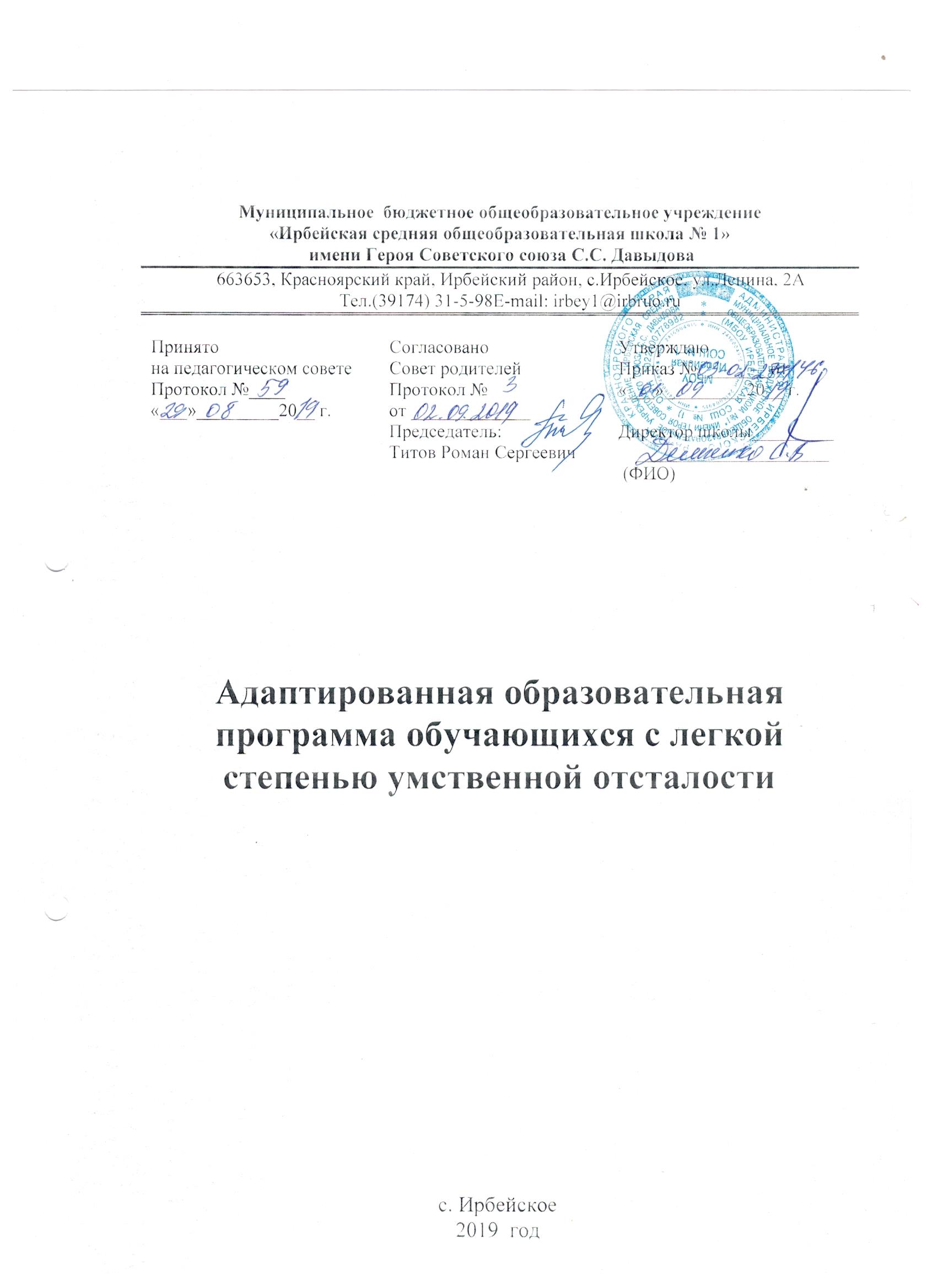 СодержаниеЦелевой разделПояснительная записка……………………………………………….……...2Содержательный раздел…………………………………            ………………5Русский язык (1-9 класс)……………………………………………………………….5Литературное чтение (1-9 класс)……………………………………………………..26Иностранный язык (8-9 класс) …………………………………………………….....41Математика (1-9 класс)………………………………………………………….....….51Информатика, ИКТ (8-9 класс)…………………………………………………….....68Окружающий мир (человек, природа, общество) (1-4 класс)……………………...71История (7-9 класс)………………………………………………………………..…..79Обществознание (включая экономику и право)  (8-9 класс)……………………….86География (6-9 класс)…………………………………………………………………..88 Биология (6-9 класс)………………………………………………………………….104Музыка (1-4 классы)…………………………………………………………………..115Изобразительное искусство (1-4 классы)……………………………..…………..…125Искусство (музыка и изо) (5-7 классы)……………………………………….…..…136Технология (1-9 класс)………………………………………………………..….…..151Технология (1-4 класс)……………………………………………………..…151Столярное дело (5-9 класс)……………………………………………….…..177Слесарное дело (5-9 класс)…………………………………………………...194Швейное дело (5-9 класс)…………………………………………………….214Штукатурно – малярное дело (5-9 класс)……………………………………237Переплётно – картонажное дело (5-9 класс)………………………………..257Декоративно-прикладное искусство (5-9 класс)……….….……….….…  277Физическая культура (1-9 класс)……………………………………………………288Социально – бытовая ориентировка (5-9 класс)……………………………….…..310Организационный разделПрограмма коррекционной работы…………………………………………339Программа воспитательной работы…………… .……………………….…344Система условий реализации адаптированной основной общеобразовательной программы образования обучающихся с легкой умственной отсталостью…………………………………….………………………..….…....375Целевой разделПояснительная запискаАдаптированная основная общеобразовательная программа МБОУ Ирбейская СОШ №1 составлена на основе следующих документов: Федеральный закон «Об Образовании в Российской Федерации» от 29.12.2012 №273-ФЗ.  Федеральный государственный образовательный стандарт начального общего образования (приказ Минобрнауки РФ №373 от 6.10.2009г.);Федеральный государственный образовательный стандарт основного общего образования (приказ Минобрнауки РФ №1897 от 17.12.2010г.);Методические рекомендации по формированию учебных планов для организации образовательного процесса детям с ограниченными возможностями здоровья в Красноярском крае.Содержание программы выстроено на основе: Программы специальных (коррекционных) образовательных учреждений VIII вида 1-4, 5-9 класс в 2-х сб./ под. ред. В.В.Воронковой.-М.: Гуманитар. изд. центр Владос, 2011г.Адаптированная основная общеобразовательная программа построена на основе следующих дидактических принципов:Воспитывающего характера обучения; Практической направленности обучения; Доступности обучения;Индивидуального и дифференцированного подхода;Коррекционно – развивающего обучения;Расширения социальных связей;Интегрированного обучения.Программа предназначена для обучения детей с умственной отсталостью легкой степени, учитывает особенности познавательной деятельности детей с нарушениями интеллектуального развития. Программа направлена на разносторонне развитие личности учащихся, способствует их умственному развитию, обеспечивает гражданское, нравственное, трудовое, эстетическое и физическое воспитание. Программа содержит материал, помогающий учащимся достичь того уровня общеобразовательных знаний и умений, который необходим им для социальной адаптации.Сроки освоения адаптированной основной общеобразовательной программы составляют 9 лет. Целью образовательной деятельности является максимально возможное всестороннее развитие и социальная адаптация обучающихся в современном обществе, готовность к трудовой деятельности. Программа предусматривает решение следующих задач:формирование общей культуры личности обучающихся на основе усвоения обязательного минимума содержания программ;создание основы для осознанного выбора и последующего освоения профессиональных программ;воспитание гражданственности, трудолюбия, уважение к правам и свободам человека, стране, семье;укрепление и охрана здоровья, физическое развитие обучающихся, формирование здорового образа жизни;развитие навыков коммуникации и общения в доступных видах социальных отношений;коррекция недостатков психофизического развития обучающихся.Условия реализации образовательной программы.Реализация общеобразовательной программы обеспечивается педагогическими кадрами, имеющими базовое дефектологическое образование. Обучение учащихся по предметам, включенным в адаптированную основную общеобразовательную  программу, осуществляют учителя. Коррекцию речевых недостатков и формирование основы для овладения навыками коммуникации осуществляют совместно учитель – логопед, учитель. Максимальную коррекцию познавательных процессов осуществляет учитель-дефектолог. Оказывают содействие психическому здоровью, образовательным интересам, коррекции затруднений в личностном развитии педагоги – психологи.Образовательное учреждение располагает необходимым набором помещений (учебные кабинеты, кабинеты педагога - психолога, учителя - дефектолога, учителя - логопеда, мастерские для занятий технологией и т.д.), материально – технической базой, обеспечивающей образовательную деятельность и соответствующую действующим правилам и нормам безопасности. Компетентностный подход, реализуемый в образовательном процессе учреждения, предусматривает максимально возможное формирование компетенций учащихся в соответствии с задачами данной адаптированной основной образовательной программы. Обучение имеет практическую направленность.Содержание обучения.Первый этап: 1 – 4 классы.На этом этапе общеобразовательная подготовка сочетается с коррекционной и пропедевтической задачей специального обучения;Основными задачами начального обучения детей являются:Обеспечение элементарного начального образования. Развитие познавательных возможностей детей, обучение их грамоте, счету, элементарному труду.Создание максимально благоприятных условий для развития личности ребенка.Развитие общей моторики, коррекция недостатков двигательной сферы. Развитие мелкой ручной моторики.Развитие речи, исправление речевых недостатков.Воспитание положительного отношения к трудовой деятельности.Включение детей в коллектив школы, участие в школьных мероприятиях.Образовательные области включают следующие предметы: - литературное чтение;- русский язык; - математика;- окружающий мир (человек, природа, общество);- музыка;- изобразительное искусство;- физическая культура;Второй этап (5 – 9 классы).В 5 – 9 классах осуществляется обучение основным общеобразовательным предметам и профессионально-трудовое обучение, при этом ставится целью социально-трудовая и бытовая адаптация и реабилитация умственно отсталых обучающихся.Основными задачами обучения детей на этом этапе являются:Обеспечение базового уровня общеобразовательных знаний и умений, необходимого для социальной адаптации учащихся;Обеспечение коррекции развития детей с целью дальнейшей их социализации в соответствии с нормами и правилами, морально-этическими, социально-правовыми ценностями, принятыми в современном обществе;Подготовка учащихся к самостоятельной жизни и труду. Образовательные области включают следующие предметы: - литературное чтение;- русский язык; - иностранный язык;- математика;- информатика, ИКТ;- история;- обществознание (включая экономику и право);- география;- биология;- природоведение;- искусство (музыка и изо);- физическая культура;- технологияКомпонент образовательного учреждения представлен следующими предметами: -технология;- социально – бытовая ориентировка;Основными условиями развития обучающихся являются:учет возрастных особенностей;развитие в учебно-воспитательном процессе индивидуальных особенностей;создание благоприятного психологического климата при наличии продуктивного общения ребенка и взрослого, обучающегося и сверстников.Содержание обучения на каждом этапе строится на основе общих закономерностей развития психики ребенка и новообразований, возникающих благодаря коррекционному обучению и социальному развитию. Каждая образовательная область учебного плана реализуется системой предметов, неразрывных по своему содержанию, преемственно продолжающихся от начальной до старшей школы.Содержание обучения по всем учебным предметам имеет практическую, коррекционную  направленность. Учреждение готовит своих воспитанников к непосредственному включению в жизнь, в трудовую деятельность в условиях современного производства.В программах принцип коррекционной направленности обучения является ведущим. В них конкретизированы пути и средства исправления недостатков общего, речевого, физического развития умственно отсталых детей в процессе овладения каждым учебным предметом, а также в процессе трудового обучения. Особое внимание обращено на коррекцию имеющихся у отдельных обучающихся специфических нарушений, на коррекцию всей личности в целом.Обучение в школе носит воспитывающий характер. При отборе программного учебного материала учтена воспитывающая направленность, необходимость формирования таких черт характера и всей личности в целом, которые помогут выпускникам стать полезными членами общества.Адаптированная образовательная программа составляется на основе комплексной психолого – педагогической диагностики специалистами, сопровождающими развитие ребенка (учителем – дефектологом, учителем- логопедом, педагогом – психологом, социальным педагогом), учителем, воспитателем класса и направлена на максимально возможную включенность учащихся в образовательный процесс с учетом выявленных положительных сторон личности ребенка, потенциальных возможностей развития, которые являются опорой коррекционно – развивающей работы. Достижения обучающихся оцениваются с точки зрения выполнения адаптированных основных образовательных программ, учитывается динамика продвижения обучающихся в освоении программы,  учитывается мера старательности, настойчивости, труда.Стимулирующий характер текущей оценки – важнейшая часть учебно – воспитательного процесса, коррекционной работы, направленной на освоение основ учебной деятельности, формирование позитивного отношения к школе.Адаптированная основная общеобразовательная программа носит рамочный, открытый характер и задает перспективу возможного, а не перечень необходимого.2. Содержательный разделСодержание учебных предметовРУССКИЙ ЯЗЫК (1 – 9 КЛАССЫ)Пояснительная запискаРусский (родной) язык как учебный предмет является ведущим, так как от его усвоения во многом зависит успешность всего школьного обучения. Практическая и коррекционная направленность обучения языку обусловливает его специфику. Все знания учащихся, получаемые ими в основном при выполнении упражнений, являются практически значимыми для их социальной адаптации и реабилитации. Необходимость коррекции познавательной и речевой деятельности умственно отсталых школьников обусловлена трудностями овладения ими русской (родной) фонетикой, графикой и орфографией, своеобразием их общего и речевого развития, имеющихся психофизических функций.Задачи обучения русскому языку:- получить достаточно прочные навыки грамотного письма на основе изучения элементарного курса грамматики;- научиться правильно и последовательно излагать свои мысли в устной и письменной форме;- быть социально адаптированным в плане общего развития и сформированности нравственных качеств.Специальная задача коррекции речи и мышления умственно отсталых школьников является составной частью учебного процесса и решается при формировании у них знаний, умений и навыков, воспитания личности.Русский язык в младших классах для обучения детей с недостатками интеллекта включает следующие разделы и соответствующие программы: обучение грамоте (1 класс), грамматика, правописание и развитие речи (2—9 классы). Послебукварный период приходится на второй год обучения (2 класс).Главным принципом, организующим все программы по основным разделам русского языка, является развитие речи.Умственно отсталые дети в большинстве случаев начинают говорить значительно позже, чем их нормально развивающиеся сверстники; период их дошкольной речевой практики более короткий. Процесс овладения речью у детей этой категории существенно затруднен вследствие неполноценности их психического развития. В результате к началу школьного обучения они не достигают такого уровня речевого развития, который обеспечивал бы успешное освоение знаний и навыков в области языка.Обучение грамоте в образовательных учреждениях осуществляется в 1 классе в течение всего года. Обучение ведется звуковым аналитико-синтетическим методом.Программа состоит из двух разделов, соответствующих добукварному и букварному периодам.Добукварный период составляет примерно один месяц первой четверти. В тех случаях, когда класс скомплектован из детей с более низким уровнем развития, этот срок может быть увеличен до полутора-двух месяцев (соответственно период обучения грамоте заканчивается во 2 классе).Основные задачи добукварного периода: подготовить учащихся к овладению первоначальными навыками чтения и письма; привить интерес к обучению; выявить особенности общего и речевого развития каждого ребенка.В этот период начинается работа по формированию у детей общеречевых навыков, по развитию слухового и зрительного восприятия, совершенствованию произношения и пространственной ориентировки, а также развитию мелких мышц рук. Обучение проходит в процессе ознакомления с предметами и явлениями окружающей действительности, организации дидактических игр и игровых упражнений.На уроках обучения грамоте значительное место отводится развитию речи. Первоклассники учатся слушать и понимать собеседника, выполнять несложные инструкции (сядь, встань, подойди к доске и др.), отвечать на вопросы.Развитие речи на уроках обучения грамоте предусматривает также формирование правильной артикуляции и дикции, соответствующего темпа и ритма речи. Основными видами работы в этом направлении являются беседы; заучивание с голоса учителя коротких стихотворений, загадок, скороговорок; небольшие инсценировки.Совершенствованию произносительной стороны речи способствуют артикуляционные упражнения для губ, языка, нёба, щек и т. д. Дети, у которых обнаруживается грубое нарушение произношения, с первых дней обучения в школе занимаются с логопедом.Развитие слухового восприятия и речевого слуха в добукварный период является основой для усвоения звуков речи. Первоклассники учатся различать звуки окружающей действительности, например: шуршание листьев, голоса животных (р-р-р, ш-ш-ш, з-з-з) и т. д. Учащиеся практически знакомятся с понятиями слово, часть слова (слог), звук. Они учатся составлять предложения по заданиям и вопросам учителя, с использованием рисунков, по предложенной теме; делить предложения на слова, слова на слоги; выделять отдельные звуки в начале слова.Развитие зрительного восприятия и пространственной ориентировки в большей степени направлено на подготовку к осознанию образа буквы, ее пространственного расположения, к сочетанию с другими буквами. Эта работа способствует предупреждению неточного восприятия напечатанных или написанных слов.Первоклассники учатся различать геометрические фигуры по цвету, размеру, составлять комбинации из полосок, геометрических фигур, располагать их в определенной последовательности и заданном направлении (слева направо, сверху вниз). Упражнения выполняются по предложенному учителем образцу, по памяти, по словесной инструкции.На уроках русского языка проводится работа по подготовке учащихся к обучению письму. Первоклассники приобретают навык пользования карандашом, ручкой, учатся рисовать и раскрашивать по трафарету геометрические фигуры, несложные орнаменты, рисунки, напоминающие образ букв, а затем элементы букв. Большую помощь в подготовке учащихся к обучению грамоте, коррекции имеющихся у них нарушений психофизического развития может оказать использование леготехнологии (ЛЕГО ДУПЛО).К концу добукварного периода учащиеся должны уметь делить предложения (из двух-трех слов) на слова, двусложные слова на слоги, выделять звуки а, у, м в начале слов, владеть графическими навыками.В процессе обучения выясняется уровень общего и речевого развития учащихся, специфические затруднения, которые необходимо учитывать для правильной организации коррекционной работы.Букварный период. Вэтот период у учащихся формируется звуко-буквенный анализ и синтез как основа овладения чтением и письмом. Материалом обучения грамоте являются звуки и буквы, слоговые структуры, предложения, короткие тексты.В специальных (коррекционных) образовательных учреждениях VIII вида несколько изменен (по сравнению с общеобразовательной школой) порядок изучения звуков, букв и слоговых структур. Он является наиболее доступным умственно отсталым школьникам, так как учитывает особенности их аналитико-синтетической деятельностиУсвоение звука предполагает выделение его из речи, правильное и отчетливое произношение, различение в сочетаниях с другими звуками, дифференциацию смешиваемых звуков. Буква изучается в следующей последовательности: восприятие общей ее формы, изучение состава буквы (элементов и их расположения), сравнение с другими, ранее изученными буквами. Важным моментом является соотнесение звука и буквы.При обучении письму важно научить детей правильному начертанию букв и соединению их в слоги, слова. Упражнения в написании слогов, слов, предложений опираются на звуко-буквенный анализ, предварительную условно-графическую запись и составление слогов, слов из букв разрезной азбуки. Обучение грамоте в 1 классе специальных (коррекционных) образовательных учреждений VIII вида обязательно предполагает использование таких видов наглядности, как настенная касса для букв разрезной азбуки, которая заполняется по мере их изучения; наборное полотно; касса слогов; слоговые таблицы; индивидуальные кассы с набором букв и слогов.Со второго класса начинается изучение грамматики и правописания.Грамматика и правописание.В младших классах умственно отсталым школьникам даются самые элементарные сведения по грамматике, усвоение которых важно для выработки у них достаточно осмысленного отношения к основным элементам языка. Овладение элементарными знаниями по грамматике прежде всего необходимо для приобретения практических навыков устной и письменной речи, формирования основных орфографических и пунктуационных навыков, в воспитании интереса к родному языку. Учащиеся должны приобрести ряд грамматических умений в области фонетики, морфологии и синтаксиса. Обучение грамматике способствует их умственному и речевому развитию.Обучение грамматике будет действенным при установлении тесной связи между изучением ее элементов и речевой практикой учащихся.Умения анализировать, обобщать, группировать, систематизировать даже элементарный языковой материал, давать простейшие объяснения должны способствовать коррекции мышления, развитию познавательной деятельности школьников.Программа по грамматике, правописанию и развитию речи включает разделы: «Звуки и буквы», «Слово», «Предложение», «Связная речь».На каждом году обучения по всем разделам программы определяется уровень требований, учитывающий умственные и возрастные возможности школьников.В процессе изучения грамматики и правописания у школьников развивается устная и письменная речь, формируются практически значимые орфографические и пунктуационные навыки, воспитывается интерес к родному языку. Элементарный курс грамматики направлен на коррекцию высших психических функций учащихся с целью более успешного осуществления их умственного и речевого развития.Звуки и буквы. Фонетико-фонематические нарушения умственно отсталых школьников затрудняют овладение ими грамматикой и правописанием. Вследствие этого на всех годах обучения самое серьезное внимание уделяется звуко-буквенному анализу.Во 2—4 классах звуко-буквенный анализ является основой формирования фонетически правильного письма и письма по правилу.Учащиеся приобретают начальные сведения по фонетике и графике: о звуках и буквах, о гласных и согласных, об алфавите, о слоге и переносе по слогам, о гласных ударных и безударных, о согласных звонких и глухих, твердых и мягких, непроизносимых и двойных и др.Умственно отсталые школьники овладевают фонетическим составом родной речи, пониманием соотношений между произношением и письмом, которое является не фонетическим, а фонематическим, т. е. передающим основные звуки, а не их варианты, в процессе обучения на уроках и специальных занятиях по коррекции имеющихся у них отклонений психофизического развития. Овладение правописанием безударных гласных, звонких и глухих согласных в конце слова осуществляется на уровне фонетических занятий не на основе анализа морфемного состава слова, а путем сопоставления ударных и безударных гласных, согласных в конце и середине слова с согласными перед гласными.В 5—9 классах продолжается работа по звукобуквенному анализу. Учащиеся овладевают правописанием значимых частей слова и различных частей речи. Большое внимание при этом уделяется фонетическому разбору.Слово. В процессе практических грамматических упражнений во 2—4 классах изучаются различные разряды слов  — названия предметов, действий, признаков. В 4 классе дается понятие о родственных словах, составляются гнезда родственных слов, выделяется общая часть — корень.С 5 класса начинается систематическое изучение элементарного курса грамматики и правописания. Основными темами являются состав слова и части речи.	Изучение состава слова, словообразующей роли значимых частей слова направлено на обогащение и активизацию словаря учащихся. В процессе упражнений формируются навыки правописания (единообразное написание гласных и согласных в корне слова и приставке). Большое значение для усвоения правописания имеет морфемный разбор, сравнительный анализ слов, различных по произношению, сходных по написанию (подбор гнезд родственных слов) и др.Части речи изучаются в том объеме, который необходим учащимся для выработки практических навыков устной и письменной речи — обогащения и активизации словаря, формирования навыков грамотного письма.Предложение. Изучение предложения имеет особое значение для подготовки умственно отсталых школьников к жизни, к общению.Понятие о предложении учащиеся получают на конкретном речевом материале в процессе разбора предложения по словам и составления предложения из слов. Упражняясь в составлении предложений на предложенную тему, по картинке, по опорным словам, распространяя предложения по вопросам, по смыслу, восстанавливая нарушенный порядок слов в предложении, учащиеся должны осознать, что в предложении выражается мысль в законченном виде, слова расположены в определенном порядке и связаны между собой. Эту связь можно установить с помощью вопросов.В 3 классе дети учатся составлять и различать предложения по интонации и овладевают пунктуационными навыками постановки точки, вопросительного и восклицательного знаков.В 4 классе дается понятие о главных и второстепенных членах предложения, что важно для усвоения основной грамматической темы 5 класса, — имени существительного (различение именительного и винительного падежей).Изучение предложений имеет особое значение для подготовки умственно отсталого школьника к самостоятельной жизни, к общению. Эта тема включена в программу всех лет обучения. Необходимо организовать работу так, чтобы в процессе упражнений формировать у школьников навыки построения простого предложения разной степени распространенности и сложного предложения. Одновременно закрепляются орфографические и пунктуационные навыки.Связная речь. Уже во 2—4 классах особое внимание уделяется формированию у школьников навыков связной устной и письменной речи, так как их возможности излагать свои мысли правильно, полно и последовательно весьма ограниченны. Работа по развитию фонематического слуха и правильного произношения, обогащению и уточнению словаря, обучению построению предложения создает предпосылки формирования умения высказываться в устной и письменной форме.Во 2—4 классах проводятся подготовительные упражнения: ответы на последовательно поставленные вопросы, подписи под серией рисунков, работа с деформированным текстом и др.Начинают формироваться навыки связных устных и письменных высказываний: сочинений и изложений, доступных учащимся по тематике, словарю и грамматическому строю.Большое внимание уделяется формированию навыков связной письменной речи, т. к. возможности умственно отсталых школьников излагать свои мысли в письменной форме весьма ограничены. В связи с этим ведется постоянная работа над развитием их фонематического слуха и правильного произношения, обогащением и уточнением словаря, обучением построению предложений, связному устному и письменному высказыванию во 2—4 классах. Подготовительные упражнения — ответы на последовательно поставленные вопросы, подписи под серией рисунков, работа с деформированным текстом создают основу, позволяющую учащимся 5—9 классов овладеть такими видами работ, как изложение и сочинение.	В этих же классах школьникам прививаются навыки делового письма. Обучение осуществляется по двум направлениям: учащиеся получают образцы и упражняются в оформлении деловых бумаг (бланков, квитанций и др.); в то же время предусматривается формирование навыков четкого, правильного, логичного и достаточно краткого изложения своих мыслей в письменной форме (при составлении автобиографии, заявления, расписки и др.).Графические навыки. У учащихся совершенствуются графические навыки, трудности формирования которых у умственно отсталых школьников часто бывают связаны с недостаточным развитием движений мелких мышц руки и малой их координированностью. Работа эта заключается в закреплении написания строчных и прописных букв и их соединений, что предупреждает появление при письме графических ошибок, в списывании с рукописного и печатного текста.Графические навыки у учащихся формируются главным образом во 2—4 классах, хотя внимание к четкому и аккуратному письму должно иметь место и в старших классах.СОДЕРЖАНИЕ ПРОГРАММЫ1 класс (5 ч в неделю)Добукварный период1. Знакомство с классом и школой, с режимом дня. Беседы о том, что находится в классе. Беседы на темы: «Порядок в классе», «Учитель и ученики», «Имя и отчество учителя», «Имена и фамилии учеников», «Ученики и учителя других классов», «Перемены в школе, их назначение», «Я и моя семья», «Окружающий меня мир».2. Привитие учащимся навыков учебной деятельности: умения правильно сидеть за партой, вставать, слушать объяснения и указания учителя, поднимать руку при желании что-то сказать, просить разрешения выйти из класса.3. Изучение уровня общего развития и подготовленности учащихся к обучению грамоте в процессе фронтальной и индивидуальной работы.4. Развитие устной речи учащихся: формирование умения выполнять простые поручения по словесному заданию, внятно выражать свои просьбы и желания, слушать сказки и рассказы в устной передаче учителя, разучивать короткие и понятные стихотворения с голоса учителя, пересказывать сказки с помощью учителя по иллюстрациям и вопросам, называть слова по предметным картинкам, составлять простые предложения по своим практическим действиям, по картинкам и по вопросам.Специальная работа с учащимися, имеющими недостатки произношения (совместно с логопедом) и расстройства движений рук (совместно с врачом), в течение первого года обучения и в последующих классах до полного исправления дефекта.5. Уточнение и развитие слухового восприятия учащихся. Развитие речевого слуха, формирование фонематического восприятия.Различение звуков в окружающей действительности (стук, звон, гудение, жужжание и др.). Различение звуков и простых звукосочетаний в речи в связи с наблюдениями окружающей действительности и играми.Выработка у учащихся умения отчетливо повторять произносимые учителем слова и фразы, практически различать слова, сходные по звуковому составу (жук — лук, стол — стул, палка — лапка).Деление простого предложения (из двух-трех слов) на слова. Деление простых по структуре слов на слоги (у-хо, ру-ка, го-ло-ва). Выделение из слов некоторых гласных и согласных звуков (а, у, м и др.), различение их в словах (узнавание и называние слов, начинающихся с данных звуков).6. Уточнение и развитие зрительного восприятия учащихся. Различение наиболее распространенных цветов (черный, белый, красный, синий, зеленый, желтый)Восприятие и воспроизведение простейших комбинаций из прямых линий и фигур путем подбора их дубликатов из палочек или бумажных полосок разного цвета (зрительный диктант).Конструирование простых, хорошо знакомых детям предметов (домик, столик, скамейка, лесенка, забор, оконная рама, елочка и др.)Выработка у учащихся умения показывать и называть изображения предметов в последовательном порядке (слева направо, в горизонтальном положении).7. Специальная подготовка к обучению письму.Привитие навыков правильной посадки во время рисования и письма, правильного расположения на парте тетради и пользования карандашомРазвитие и координация движений кисти руки и пальцев. Лепка, складывание и разрезание бумаги ножницами по прямым линиям. Составление фигурок из тонких палочек, цветной соломки, бумажных полосок по данному учителем образцу. Игра с мозаикой.Рисование мелом на доске и карандашом на бумаге прямых линий в различных направлениях (горизонтальные, вертикальные, наклонные), переключение с одного направления на другое, соблюдение пределов при штриховке прямыми линиями. Обведение карандашом на бумаге простейших фигур по трафаретам (круг, квадрат, треугольник), их закраска и штриховка, рисование прямых линий и несложных предметов из них (скамейка, лесенка, конверт, флажок, оконная рама, фигуры в форме букв)Написание основных элементов рукописных букв на доске и в тетрадях в такой последовательности: прямая палочка, прямые палочки в соединении с наклонной, прямая палочка с закруглением вверху и внизу, овал, полуовал.Букварный периодПоследовательное изучение звуков и букв, усвоение основных слоговых структур. Практическое знакомство с гласными и согласными звуками.1-й этап. Изучение звуков и букв: а, у, о, м, с, х.Правильное и отчетливое произношение изучаемых звуков, различение их в начале и в конце слова (в зависимости от того, в каком положении этот звук легче выделяется).Образование из усвоенных звуков и букв слов (ау, уа, ам, ум и др.), чтение этих слов с протяжным произношением.Образование и чтение открытых и закрытых двухзвуковых слогов, сравнение их. Составление и чтение слов из этих слогов.Усвоение рукописного начертания изучаемых строчных букв и прописных: о, м, с.2-й этап. Повторение пройденных звуков и букв и изучение новых: ш, л, н, ы, р.Достаточно быстрое соотнесение звуков с соответствующими буквами, определение местонахождения их в словах (в начале или в конце).Образование открытых и закрытых двухзвуковых слогов из вновь изученных звуков, чтение этих слогов протяжно и слитно.Составление и чтение слов из двух усвоенных слоговых структур (ма-ма, мы-ла).Образование и чтение трехбуквенных слов, состоящих из одного закрытого слога (сом).Усвоение рукописного начертания изучаемых строчных букв и прописных: ш, л, а, х, н, р.Списывание с классной доски прочитанных и разобранных слов, состоящих из двух слогов.Письмо под диктовку букв, слогов после предварительного звуко-буквенного анализа.3-й этап. Повторение пройденных звуков и букв, изучение новых: к, п, и, з, в, ж, б, г, д, й, ь, т.Подбор слов с заданным звуком и определение его нахождения в словах (в начале, в середине, в конце).Образование и чтение открытых и закрытых слогов с твердыми и мягкими согласными в начале слога (па, ли, лук, вил).Составление и чтение слов из усвоенных слоговых структур (пи-ла, со-ло-ма, гор-ка, пар-та, ко-тик).Чтение предложений из двух-трех слов.Усвоение рукописного начертания изучаемых строчных букв и прописных: у, п, т, к, в, г, з, ж, и, б, д.Списывание с классной доски и с букваря (рукописный шрифт) слов, состоящих из усвоенных слоговых структур; предложений из двух слов.Большая буква в начале предложения, точка в конце предложения.Письмо хорошо знакомых слов под диктовку после анализа их звукового состава.Самостоятельное составление из букв разрезной азбуки открытых и закрытых двухзвуковых и закрытых трехзвуковых слогов с последующей записью.Вставка пропущенной буквы в словах под картинками.4-й этап. Повторение пройденных звуков и букв, изучение новых: е, я, ю, ц, ч, щ, ф, э, ъ.Практическое различение при чтении и письме гласных и согласных; согласных звонких и глухих (в сильной позиции); твердых и мягких.Образование и чтение усвоенных ранее слоговых структур со звуками и буквами, изучаемыми вновь, и слогов с чтением двух согласных (тра, кни, пле).Отчетливое послоговое чтение коротких букварных текстов.Усвоение рукописного начертания изучаемых строчных букв и прописных: е, я, ю, ц, ч, щ, ф, э.Списывание с классной доски и с букваря (рукописный и печатный текст) слов, состоящих из усвоенных слоговых структур, и предложений из трех-четырех слов. Прописная буква в именах людей (практическое ознакомление).Письмо под диктовку слов и предложений из двух-трех слов с предварительным анализомСамостоятельное составление из букв разрезной азбуки слов из трех-четырех букв с последующей записьюВставка пропущенной буквы в словах при списывании с доски.Основные требования к знаниям и умениям учащихсяУчащиеся должны уметь:различать звуки на слух и в произношении;анализировать слова по звуковому составу, составлять слова из букв и слогов разрезной азбуки;писать строчные и прописные буквы;списывать с классной доски и с букваря прочитанные и разобранные слова и предложения.Учащиеся должны знать:наизусть 3—4 коротких стихотворения или четверостишия, разученных с голоса учителя2 класс (5 ч в неделю)ПовторениеЗвуки и буквы. Соотношение звука и буквы, различение звуков и букв. Буквы, сходные по начертанию, их различение.Наша речь. Слово, слог как часть слова, предложение, текст.Слова, отличающиеся одним звуком, последовательностью и количеством звуков в слове. Слова со стечением согласных. Составление предложений из двух-трех слов.Звуки и буквыЗвуки гласные и согласные, их различениеГласные ударные и безударные. Их различение в двусложных словах. Постановка знака ударения.Слова с гласной э.Слова с буквами и и й, их различение.Слова с гласными и, е, ю, я в начале слова и после гласных.Согласные звонкие и глухие, артикулярно сходные (р — л), свистящие и шипящие, аффрикаты, их различение на слух и в произношении. Написание слов с этими согласными.Согласные твердые и мягкие, их различение на слух и в произношении. Обозначение мягкости согласных буквами и, е, ю, я.Буква ь для обозначения мягкости согласных в конце слова.Практические упражнения в чтении и написании слов с разделительными ь и ъ.СловоИзучение слов, обозначающих предметы:называние предметов и различение их по вопросам кто? что?;называние одного предмета и нескольких одинаковых предметов (стол — столы; рама — рамы);различение основных частей хорошо знакомых предметов (стул — спинка, сиденье, ножки);сравнение двух предметов и определение признаков различия и сходства (стакан — кружка, кушетка — диван).Умение различать слова по их отношению к родовым категориям (игрушка, одежда, обувь и др.).Большая буква в именах, фамилиях людей, в кличках животных.Изучение слов, обозначающих действия:называние действий предметов по вопросам  что делает?  что делают?группировка действий по признаку их однородности (кто как голос подает, кто как передвигается);различение предметов по их действиям (птица летает, а рыба плавает);умение согласовывать слова, обозначающие действия, со словами, обозначающими предметы.Знакомство с предлогом как отдельным словом (в, из, на, у, с). Раздельное написание предлога со словом, к которому он относится (под руководством учителя).Правописание слов с непроверяемыми написаниями в корне, взятых из словаря учебника.ПредложениеПрактическое знакомство с построением простого предложения:составление предложения по вопросу, картинке, на тему, предложенную учителем;заканчивание начатого предложения (Собака громко...);составление предложения из слов, данных в нужной форме вразбивку;выделение предложения из текста.Написание прописной буквы в начале предложения и точки в конце предложения.Связная письменная речьРасположение двух-трех коротких предложений в последовательном порядке (по картинкам или после устного разбора с учителем).Составление подписей к серии из двух-трех сюжетных картинок.Правильное использование личных местоимений вместо имени существительного.Письмо и чистописаниеСовершенствование техники письмаПисьмо строчных и прописных букв, соединение их в слова.Выполнение с помощью учителя письменных упражнений по учебнику в соответствии с заданием.Списывание рукописного и печатного текстов по слогам. Проверка слов путем орфографического проговаривания.Письмо под диктовку простых по структуре предложений, состоящих из слов, написание которых не расходится с произношением; списывание слов со вставкой пропущенных букв.Списывание предложений с дополнением пропущенных слов по картинкам.Выписывание слов, начинающихся с определенной буквы, определенного слога и т. д.Составление под руководством учителя из букв разрезной азбуки слов — подписей под предметными рисунками и их запись; составление и запись предложений из трех-четырех данных вразбивку слов.Запись коротких предложений, составленных с помощью учителя в связи с чтением, работой по картинкам и с календарем природы.Устная речьПовторение пройденного за год.Составление простых распространенных предложений по вопросам учителя на основе демонстрируемого действия, по предметным и сюжетным картинкам, на предложенную тему.Правильное употребление форм знакомых слов при ответах на вопросы и составление предложений. Использование предлогов у, к,с и некоторых наречий.Связное высказывание по предложенному плану в виде вопросов (3—4 пункта).Основные требования к знаниям и умениям учащихсяУчащиеся должны уметь:анализировать слова по звуковому составу, различать звуки гласные и согласные, согласные звонкие и глухие, р — л, свистящие и шипящие, аффрикаты, твердые и мягкие на слух, в произношении, написании;списывать по слогам с рукописного и печатного текста;писать под диктовку слова, написание которых не расходится с произношением, простые по структуре предложения, текст после предварительного анализа;писать предложения с заглавной буквы, в конце предложения ставить точку;составлять по заданию предложения, выделять предложения из речи и текста.3 класс(5 ч в неделю)ПовторениеУпотребление простого предложения. Большая буква в начале предложения, точка в конце. Составление предложений по вопросу, картинке, на тему из слов, данных в нужной форме вразбивку. Выделение предложений из речи и текста.Звуки и буквыЗвуки и буквы. Порядок букв в русской азбуке. Алфавит. Расположение в алфавитном порядке нескольких слов. Составление списков учащихся по алфавиту. Нахождение слов в словаре.Звуки гласные и согласные. Слогообразующая роль гласных. Деление слова на слоги. Гласные и, е, ю, я, э в начале слова и после гласных. Перенос части слова при письме.Ударение. Постановка ударения в двусложных и трехсложных словах. Гласные ударные и безударные.Согласные твердые и мягкие. Различение твердых и мягких согласных при обозначении мягкости буквами и, е, ё, ю, я.Обозначение мягкости согласных в конце и середине слова буквой ь.Разделительный ь перед гласными е, ё, я, ю, и.Шипящие согласные. Сочетание гласных с шипящими. Правописание жи, ши, ча, ща, чу, щу.Парные звонкие и глухие согласные. Написание звонких и глухих согласных на конце слова. Проверка написания путем изменения формы слова (гриб — грибы).СловоЗакрепление знаний о словах, обозначающих названия предметов, умение выделять их в тексте, различать по вопросам кто? что? и правильно употреблять в речи в различных формах в зависимости от связи их с другими словами в предложениях (по вопросам кого? чего? кому? чему? и др.).Расширение круга собственных имен: названия городов, сел, деревень, улиц. Большая буква в этих названиях. Знание своего домашнего адреса, адреса школы.Закрепление знаний о словах, обозначающих действия, умения находить их в тексте, различать по вопросам что делает? что делал? что сделал? что будет делать? что сделает?, правильно согласовывать их в речи со словами, обозначающими предметы.Подбор к данному предмету ряда действий и определение предмета по ряду действий.Слова, обозначающие признаки (качества) предметов:называние признака (качества) данного предмета по вопросам какой? какая? какое? какие?;нахождение слов, обозначающих признаки (качества), в тексте и правильное отнесение их к словам, обозначающим предметы;подбор и называние ряда признаков (качеств) данного предмета и определение предмета по ряду признаков (качеств), сравнение двух предметов по их качествам (снег белый, а уголь черный; камень твердый, а вата мягкая);согласование слов, обозначающих признаки, со словами, обозначающими предметы.Предлог. Умение находить предлоги к, от,под, над, о (об) и писать их раздельно со словами (с помощью учителя).Разделительный ъ.Правописание слов с непроверяемыми написаниями в корне; умение пользоваться словарем, данным в учебнике.ПредложениеПрактическое знакомство с построением простого предложения. Составление предложений с употреблением винительного падежа (вижу кого? или что?), родительного падежа (кого? или чего? нет у кого?), дательного падежа (кому? чему?), предложного падежа (где? с предлогами в и на, о ком?о чем?), творительного падежа (кем? чем?).Выделение в тексте или составление предложений на заданную учителем тему.Умение закончить предложение или дополнить его по одному-двум вопросам.Составление предложений из слов, данных в начальной форме (столяр, строгать, доска).Умение ответить на заданный вопрос, пользуясь словами этого вопроса, и записать ответ.Связная письменная речьУмение восстанавливать несложный деформированный текст по картинкам.Последовательное расположение данных учителем предложений по смыслу (в более легких случаях — самостоятельно).Коллективное составление текстов изложений с последовательной записью предложений, сформулированных под руководством учителя.Коллективные ответы на вопросы по картинке, по теме, данной учителем.Письмо и чистописаниеВыработка навыка правильного письма и списывания с постепенным ускорением темпа письма.Четкое и графически правильное написание строчных букв и их соединений:1-я группа — и, й, ш, п, т, н, г, р, у;2-я группа — л, м, ц, щ, ь, ы;3-я группа — б, а, ю, ф, б, в, д, з;4-я группа — с, е, ё, ч, ъ, я;5-я группа — э, х, ж, к;письмо заглавных букв:1-я группа — И, Ц, Ш, Щ, Ч, Л, М, А;2-я группа — О, С, 3, X, Е, Ж, Э, Я;3-я группа — У, Н, К, Ю, Р, В;4-я группа — Г, П, Т, Б, Ф, Д.Выполнение письменных упражнений по учебнику в соответствии с заданием.Списывание сплошного и печатного текста целыми словами и словосочетаниями.Списывание слов и предложений со вставкой в них пропущенных букв или слов.Выборочное списывание по указанию учителя.Письмо под диктовку предложений с соблюдением изученных правил правописания.Восстановление нарушенного порядка слов в предложении.Устная речьПравильное составление простых распространенных предложений и сложных с союзом и.Связное высказывание по плану в виде вопросов, назывных предложений, по картинному плану (серии картинок).Повторение пройденного за год.Основные требования к знаниям и умениям учащихсяУчащиеся должны уметь:составлять предложения, выделять предложения из речи и текста, восстанавливать нарушенный порядок слов в предложении;анализировать слова по звуковому составу;различать гласные и согласные, сходные согласные, гласные ударные и безударные;определять количество слогов в слове по количеству гласных, делить слова на слоги, переносить части слова при письме;списывать текст целыми словами;писать под диктовку текст (20—25 слов), включающий изученные орфограммы.Учащиеся должны знать:алфавит.4 класс (5ч. в неделю)Повторение Практическое построение простого предложения. Составление предложений с употреблением слов в косвенных падежах по вопросам, из слов, данных в начальной форме; заканчивание предложений; восстановление нарушенного порядка слов в предложении.Звуки и буквыАлфавит. Употребление ь на конце и в середине слова. Разделительный ь перед гласными е, ё, ю, я, и.Сочетания гласных с шипящими. Правописание жи, ши,ча, ща, чу, щу.Правописание звонких и глухих согласных в конце и середине слов. Проверка написания путем изменения формы слова и подбора (по образцу) родственных слов.Ударение. Различение ударных и безударных гласных. Правописание безударных гласных путем изменения формы слова (водá — вóды) или подбора по образцу родственных слов (водá — вóдный).СловоРазличение основных категорий слов (названия предметов, действий, качеств) в тексте по вопросам, правильное употребление их в связи друг с другом.Имена собственные. Расширение круга имен собственных: названия рек, гор, морей. Большая буква в именах собственных.Предлоги до, без, под, над, около, перед. Раздельное написание предлогов с другими славами.Разделительный ъ.Родственные слова. Общая часть родственных слов (корень).Правописание слов с непроверяемыми написаниями в корне: умение пользоваться словарем, данным в учебнике.ПредложениеЧленение речи на предложения, выделение в предложениях слов, обозначающих, о  ком  или о чем  говорится, что говорится.Упражнения в составлении предложений. Распространение предложений. Установление связи между словами в предложениях по вопросам.Знаки препинания в конце предложения (точка, вопросительный и восклицательный знаки).Главные члены предложения: подлежащее, сказуемое. Второстепенные члены предложения (без деления на виды).Связная письменная речьСоставление и запись небольшого рассказа по серии картинок под руководством учителя и самостоятельно.Составление и запись рассказа по сюжетной картинке и подробному вопроснику после устного разбора содержания, языка и правописания.Изложение под руководством учителя небольшого текста (20—30 слов) по данным учителем вопросам.Восстановление несложного деформированного текста по вопросам.Описание несложных знакомых предметов и картин по коллективно составленному плану в виде вопросов.Составление и написание под руководством учителя небольшого письма родным, товарищам. Адрес на конверте.Письмо и чистописаниеВыработка навыка правильного и аккуратного письма и списывания с дальнейшим ускорением темпа письма.Четкое и графически правильное письмо строчных (по необходимости) и прописных букв:1-я группа — И, Ц, Ш, Щ, Ч, Л, М, А;2-я группа — О, С, 3, X, Ж, Е, Э, Я;3-я группа — У, Н, К, Ю, Р, В;4-я группа — Г, П, Т, Б, Ф, Д.Выполнение письменных упражнений по учебнику в соответствии с заданием.Списывание рукописного и печатного текстов целыми словами и словосочетаниями.Списывание предложений и связных текстов со вставкой пропущенных букв или слов.Выборочное списывание по указанию учителя.Письмо под диктовку предложений и связных текстов с соблюдением правил правописания.Восстановление нарушенного порядка слов в предложении, письмо прописных и строчных букв в алфавитном порядке.Устная речьПравильное составление простых распространенных предложений и сложных посредством союзов и, а,но, потому что, чтобы (с помощью учителя).Связное высказывание по затрагиваемым в беседе вопросам.Составление небольших рассказов на предложенную учителем тему.Использование в своей речи вновь усвоенных слов и оборотов речи, выражение связей и отношений между реальными объектами с помощью предлогов, союзов, некоторых наречий.Повторение пройденного.Основные требования к знаниям и умениям учащихсяУчащиеся должны уметь:составлять и распространять предложения, устанавливать связи между словами по вопросам; ставить знаки препинания в конце предложения;анализировать слова по звуковому составу (выделять и дифференцировать звуки, устанавливать последовательность звуков в слове);списывать рукописный и печатный текст целыми словами и словосочетаниями;писать под диктовку предложения и тексты (30—35 слов).Учащиеся должны знать:алфавит; расположение слов в алфавитном порядке в словаре.5 класс(5 ч. в неделю)ПовторениеПрактические упражнения в составлении и распространении предложений. Связь слов в предложении. Главные и второстепенные члены предложения. Различение предложений по интонации.Звуки и буквыЗвуки и буквы. Звуки гласные и согласные. Согласные твердые и мягкие. Обозначение мягкости согласных буквами ь, е, е, и, ю, я. Согласные звонкие и глухие. Правописание звонких и глухих согласных на конце слов. Буквы е, е, ю, я в начале слова и после гласных. Гласные ударные и безударные. Проверка написания безударных гласных путем изменения формы слова. Алфавит.СловоСостав слова. Корень и однокоренные слова. Окончание, приставка, суффикс. Упражнения в образовании слов при помощи приставок и суффиксов.Правописание проверяемых безударных гласных, звонких и глухих согласных в корне слова.Непроверяемые гласные и согласные в корне слов.Правописание приставок. Приставка и предлог.Разделительный ъ.Части речи: Общее понятие о частях речи: существительное, глагол, прилагательное. Умение различать части речи по вопросам и значению.Имя существительное. Понятие об имени существительном. Имена существительные собственные и нарицательные, одушевленные и неодушевленные.Изменение имен существительных по числам (единственное и множественное число).Род имен существительных, умение различать род (мужской и женский род, средний род).Мягкий знак (ь) после шипящих в конце слов у существительных женского рода (ночь, мышь) и его отсутствие у существительных мужского рода (мяч, нож).Изменение существительных по падежам. Умение различать падежи по вопросам.Понятие о 1, 2, 3-м склонениях существительных.Первое склонение имен существительных в единственном числе. Единообразное написание ударных и безударных окончаний существительных 1-го склонения. Окончания -ы, -и в родительном падеже (из комнаты, из деревни), окончание -е в дательном и предложном падежах (к деревне, в деревне), окончания -ей, -ой в творительном падеже (за деревней, за страной).Второе склонение имен существительных в единственном числе. Единообразное написание ударных и безударных окончаний существительных 2-го склонения. Окончания -а, -я в родительном падеже (с озера, с поля), окончания -у, -ю в дательном падеже (к огороду, к морю), -е в предложном падеже (в городе, в море), окончания -ом, -ем в творительном падеже (за полем, за деревом).Третье склонение имен существительных в единственном числе. Правописание падежных окончаний существительных 3-го склонения. Окончание -и в родительном, дательном и предложном падежах (с лошади, к лошади, на лошади), окончание -ью в творительном падеже (сиренью).Упражнения в правописании падежных окончаний имен существительных 1, 2, 3-го склонения. Упражнения в одновременном склонении имен существительных, относящихся к различным склонениям (конь, лошадь; забор, ограда; тетрадь, книга).ПредложениеГлавные и второстепенные члены предложения. Предложения нераспространенные и распространенные.Однородные члены предложения. Однородные подлежащие, сказуемые, второстепенные члены. Перечисление без союзов и с одиночным союзом и. Знаки препинания при однородных членах.Связная речьЗаполнение дневника учащимися.Работа с деформированным текстом.Изложение по предложенному учителем плану (примерная тематика: из жизни животных, школьные дела, поступки учащихся).Составление предложений и рассказа по вопросам учителя, по картине, серии картин, материалам наблюдений.Составление рассказа по опорным словам после разбора с учителем (примерная тематика: жизнь класса, школы, проведение каникул, игры зимой).Деловое письмо: адрес на открытке и конверте, поздравительная открытка, письмо родителям. Повторение пройденного за годОсновные требования к знаниям и умениям учащихся Учащиеся должны уметь:различать звуки и буквы, звуки гласные и согласные, обозначать их на письме;подбирать группы родственных слов (несложные случаи);проверять написание безударных гласных, звонких и глухих согласных путем изменения формы слова;обозначать мягкость согласных буквой ь;разбирать слово по составу;выделять имя существительное как часть речи;строить простое распространенное предложение;связно высказываться устно, письменно (с помощью учителя);пользоваться школьным орфографическим словарем. Учащиеся должны знать:алфавит;способ проверки написания гласных и согласных (путем изменения формы слова).6 класс(4 ч. в неделю)ПовторениеГлавные и второстепенные члены предложения. Предложения нераспространенные и распространенные. Однородные члены предложения. Перечисление без союзов и с одиночным союзом и. Знаки препинания при однородных членах.Звуки и буквыЗвуки и буквы. Алфавит. Звуки гласные и согласные. Правописание безударных гласных, звонких и глухих согласных. Слова с разделительным ь. Двойные и непроизносимые согласные.СловоСостав слова. Однокоренные слова. Корень, приставка, суффикс и окончание. Образование слов с помощью приставок и суффиксов. Правописание проверяемых безударных гласных, звонких и глухих согласных в корне слов.Непроверяемые гласные и согласные в корне слов.Правописание приставок. Приставка и предлог. Разделительный ъ.Имя существительное. Значение имени существительного и его основные грамматические признаки: род, число, падеж.Правописание падежных окончаний имен существительных единственного числа.Склонение имен существительных во множественном числе. Правописание падежных окончаний. Правописание родительного падежа существительных женского и среднего рода с основой на шипящий.Знакомство с именами существительными, употребляемыми только в единственном или только во множественном числе.Имя прилагательное. Понятие об имени прилагательном. Значение имени прилагательного в речи.Умение различать род, число, падеж прилагательного по роду, числу и падежу существительного и согласовывать прилагательное с существительным в роде, числе и падеже.Правописание падежных окончаний имен прилагательных в единственном и множественном числе.ПредложениеПростое предложение. Простые предложения с однородными членами.Главные и второстепенные члены предложения в качестве однородных. Перечисление без союзов, с одиночным союзом и, с союзами а,но. Знаки препинания при однородных членах.Сложное предложение. Сложные предложения с союзами и, а,но. Знаки препинания перед союзами.Практическое употребление обращения. Знаки препинания при обращении.Связная речьРабота с деформированным текстом.Распространение текста путем включения в него имен прилагательных.Изложение рассказа по коллективно составленному плану (тематика: общественные дела, достойный поступок товарища и т. д.).Составление рассказа по картине по коллективно составленному плану.Составление рассказа по картине и данному началу с включением в рассказ имен прилагательных.Составление рассказа по опорным словам и данному плану.Составление рассказа с помощью учителя по предложенным темам («Прогулка в лес», «Летом на реке», «Лес осенью», «Катание на лыжах» и др.).Сочинение по коллективно составленному плану на материале экскурсий, личных наблюдений, практической деятельности.Деловое письмо: письмо товарищу, заметка в стенгазету (о проведенных мероприятиях в классе, хороших и плохих поступках детей и др.), объявление (о предстоящих внеклассных и общешкольных мероприятиях).Повторение пройденного за год.Основные требования к знаниям и умениям учащихся Учащиеся должны уметь:правильно обозначать звуки буквами на письме;подбирать группы родственных слов (несложные случаи);проверять написание в корне безударных гласных звонких и глухих согласных путем подбора родственных слов;разбирать слово по составу;выделять имя существительное и имя прилагательное как части речи;строить простое распространенное предложение с однородными членами;связно высказываться устно и письменно (по плану);пользоваться школьным орфографическим словарем.Учащиеся должны знать:способы проверки написания гласных и согласных в корне слов.7 класс(4 ч. в неделю)ПовторениеПростое и сложное предложения. Простые предложения с однородными членами. Перечисление без союзов, с одиночным союзом и, союзами а, но. Сложные предложения с союзами и, а,но.СловоСостав слова. Корень, приставка, суффикс, окончание. Единообразное написание гласных и согласных в корнях слов, в приставках. Непроверяемые гласные и согласные в корне слов.Сложные слова. Простейшие случаи написания сложных слов с соединительными гласными о и е.Имясуществительное. Основные грамматические категории имени существительного — род, число, падеж, склонение. Правописание падежных окончании имен существительных в единственном и множественном числе.Имя прилагательное. Значение имени прилагательного в речи. Согласование имени прилагательного с именем существительным в роде, числе и падеже.Правописание родовых и падежных окончаний имен прилагательных в единственном и множественном числе.Местоимение. Понятие о местоимении. Значение местоимений в речи.Личные местоимения единственного и множественного числа.1,2, 3-е лицо местоимений.Склонение и правописание личных местоимений единственного и множественного числа.Раздельное написание предлогов с местоимениями.Глагол. Понятие о глаголе. Изменение глагола по временам (настоящее, прошедшее, будущее) и числам.Неопределенная частица не с глаголами.Изменение глаголов по лицам. Правописание окончаний глаголов 2-го лица -шь, шься.Изменение глаголов в прошедшем времени по родам и числам.Глаголы на -ся (-сь).ПредложениеПростое и сложное предложение. Подлежащее и сказуемое в простом и сложном предложении.Простое предложение с однородными членами. Главные и второстепенные члены предложений в качестве однородных. Распространенные однородные члены предложений. Бессоюзное перечисление однородных членов, с одиночным союзом и, союзами а, но, повторяющимся союзом и. Знаки препинания при однородных членах.Сложные предложения с союзами и, а,но и без союзов.Обращение. Знаки препинания при обращении.Связная речьРабота с деформированным текстом. Изложения (с изменением лица и времени). Сочинения по картине с дополнением предшествующих или последующих событий.Продолжение рассказа по данному началу. Составление рассказа по опорным словам.Сочинение по личным наблюдениям, на основе экскурсий, практической деятельности, имеющихся знаний («История нашей улицы», «Исторические места в нашем районе», «История капельки воды» и др.). Деловое письмо: объявление (выбор профессии по объявлению), заявление (о приеме на работу), телеграмма, заполнение бланков по платежам за коммунальные услуги (квартплата, плата за телефон, за свет, за газ и др.).Повторение пройденного за год.Основные требования к знаниям и умениям учащихся Учащиеся должны уметь:писать под диктовку текст, применять правила проверки написания слов;разбирать слова по составу, образовывать слова с помощью приставок и суффиксов;различать части речи;строить простое распространенное предложение, простое предположение с однородными членами, сложное предложение; писать изложение и сочинение;оформлять деловые бумаги;пользоваться школьным орфографическим словарем.Учащиеся должны знать:главные и второстепенные (без конкретизации) члены предложения;название частей речи, их значение; наиболее распространенные правила правописания слов.8 класс(4 ч. в неделю)ПовторениеПростое и сложное предложения. Подлежащее и сказуемое в простом и сложном предложениях. Простое предложение с однородными членами. Сложное предложение с союзами и, а,но и без союзов.СловоСостав слова. Однокоренные слова; подбор однокоренных слов, относящихся к различным частям речи, разбор их по составу.Единообразное написание звонких и глухих согласных, ударных ибезударных гласных в корнях слов.Образование слов с помощью приставок и суффиксов.Правописание приставок с о и а (от-, до-, по-, про-, за- , на-), приставка пере-, единообразное написание приставок на согласные вне зависимости от произношения (с-, в-, над-, под-, от-).Сложные слова. Образование сложных слов с соединительными гласными и без соединительных гласных.Имя существительное. Основные грамматические категории имени существительного. Склонение имен существительных.Правописание падежных окончаний существительных единственного и множественного числа. Несклоняемые существительные.Имя прилагательное. Согласование имени прилагательного с именем существительным в роде, числе и падеже. Правописание падежных окончаний имен прилагательных в единственном и множественном числе. Имена прилагательные на -ий, -ья, -ье, их склонение и правописание.Личные местоимения. Лицо и число местоимений. Склонение местоимений. Правописание личных местоимений.Род местоимений 3-го лица единственного числа.Глагол. Значение глагола.Неопределенная форма глагола на -ть, -чь, -ти.Изменение глаголов по временам. Изменение глаголов по лицам.Изменение глаголов в настоящем и будущем времени по лицам и числам (спряжение). Различение окончаний глаголов I и II спряжения (на материале наиболее употребительных слов).Правописание безударных личных окончаний глаголов I и II спряжения.Правописание личных окончаний глаголов I и II спряжения, глаголов с -ться и -тся.Изменение глаголов в прошедшем времени по родам и числам.ПредложениеПростое предложение. Предложения распространенные и нераспространенные. Главные и второстепенные члены предложений. Простое предложение с однородными членами. Знаки препинания при однородных членах.Обращение. Знаки препинания при обращении.Виды предложений по интонации. Знаки препинания в конце предложений.Сложное предложение. Сложные предложения с союзами и, а,но и без союзов.Сравнение простых предложений с однородными членами, соединенными союзами и, а, но со сложными предложениями с теми же союзами.Сложные предложения со словами который, когда, где, что, чтобы, потому что. Постановка знаков препинания перед этими словами.Связная речьИзложение по рассказу с оценкой описываемых событий.Сочинение по картинам русских и отечественных художников (в связи с прочитанными произведениями).Сочинение по личным наблюдениям, на материале экскурсий, практической деятельности, на основе имеющихся знаний.Сочинения творческого характера («Кем хочу быть и почему», «Чему научила меня школа»).Отзыв о прочитанной книге.Деловое письмо; заметка в стенгазету (об участии в общешкольных мероприятиях, о производственной практике, о выборе профессии и др.), заявление (о приеме на работу, об увольнении с работы, о материальной помощи и др.), автобиография, анкета, доверенность, расписка.Повторение пройденного за год.Основные требования к знаниям и умениям учащихся Учащиеся должны уметь:писать под диктовку текст с соблюдением знаков препинания в конце предложения;разбирать слова по составу, образовывать слова с помощью приставок и суффиксов;различать части речи;строить простое распространенное предложение, простое предложение с однородными членами, сложное предложение;писать изложение и сочинение;оформлять деловые бумаги;пользоваться школьным орфографическим словарем. Учащиеся должны знать:части речи;наиболее распространенные правила правописания слов.9 класс(4 ч в неделю)ПовторениеПростое предложение. Простое предложение с однородными членами. Обращение. Сложное предложение с союзами и, а, но, со словами который, когда, где, что, чтобы, потому что.Звуки и буквыЗвуки гласные и согласные. Согласные твердые и мягкие, звонкие и глухие. Гласные ударные и безударные. Обозначение мягкости согласных буквой ь. Обозначение звонких и глухих согласных на письме. Буквы е, е, ю,я в начале слова. Разделительные ь и ъ знаки. Количество звуков и букв в слове.СловоСостав слова. Разбор слов по составу. Единообразное написание ударных и безударных гласных, звонких и глухих согласных в корнях слов. Единообразное написание ряда приставок на согласную вне зависимости от произношения.Правописание приставок, меняющих конечную согласную, в зависимости от произношения: без- (бес-), воз- (вое-), из- (ис-), раз- (рас-).Сложные слова. Образование сложных слов с помощью соединительных гласных и без соединительных гласных. Сложносокращенные слова.Имя существительное. Роль существительного в речи. Основные грамматические категории имени существительного. Правописание падежных окончаний имен существительных. Несклоняемые имена существительные.Имя прилагательное. Роль прилагательного в речи. Согласование имени прилагательного с именем существительным. Правописание падежных окончаний имен прилагательных.Личные местоимения. Роль личных местоимений в речи. Правописание личных местоимений.Глагол. Роль глагола в речи. Неопределенная форма глагола. Спряжение глаголов.Повелительная форма глагола. Правописание глаголов повелительной формы единственного и множественного числа.Частица не с глаголами.Имя числительное. Понятие об имени числительном. Числительные количественные и порядковые.Правописание числительных от 5 до 20; 30; от 50 до 80 и от 500 до 900; 4; 200,300,400; 40, 90,100.Наречие. Понятие о наречии. Наречия, обозначающие время, место, способ действия.Правописание наречий с о и а на конце.Части речи. Существительное, глагол, прилагательное, числительное, наречие, предлог. Употребление в речи.ПредложениеПростое предложение. Главные и второстепенные члены предложения, предложения распространенные и нераспространенные, с однородными членами, обращение.Сложное предложение. Предложения с союзами и, а, и без союзов, предложения со словами который, когда, где, что, чтобы, потому что.Составление простых и сложных предложений. Постановка знаков препинания в предложениях.Прямая речь (после слов автора). Кавычки при прямой речи и двоеточие перед ней; большая буква в прямой речи.Связная речьИзложение.Сочинение творческого характера с привлечением сведений из личных наблюдений, практической деятельности, прочитанных книг.Деловое письмо: стандартные деловые бумаги, связанные с поступлением на работу на конкретное предприятие; автобиография, доверенность, расписка.Повторение пройденного за год.Основные требования к знаниям и умениям учащихся Учащиеся должны уметь:писать небольшие по объему изложение и сочинения творческого характера;оформлять все виды деловых бумаг;пользоваться школьным орфографическим словарем. Учащиеся должны знать:части речи, использование их в речи;наиболее распространенные правила правописания слов.Словарь2 классБарабан, береза, ветер, воробей, ворона, горох, дежурный, заяц, здесь, капуста, карандаш, коньки, корова, лопата, машина, молоко, морковь, мороз, Москва, огурец, орех, отец, пальто, пенал, помидор, рабочий, ребята, сахар, собака, стакан, тарелка, тетрадь, теперь, топор, улица, учитель.3 классАрбуз, валенки, воскресенье, вторник, газета, вчера, город, дневник, дорога, желтый, завод, завтра, картина, картофель, класс, комната, корзина, костер, мебель, медведь, месяц, неделя, овощи, огород, одежда, песок, погода, понедельник, портфель, посуда, праздник, пятница, рассказ, рисую, Родина, сапоги, сегодня, среда, суббота, тарелка, товарищ, черный, четверг, шел, яблоко, язык.4 классАвтобус, автомобиль, аптека, берег, билет, вагон, вдруг, вокзал, газета, деревня, завтрак, здоровье, земляника, иней, квартира, корабль, костюм, лестница, лягушка, магазин, малина, метро, мешок, минута, обед, огромный, полотенце, портрет, пример, пшеница, решать, Россия, русский, спасибо, считать, театр, телефон, телевизор, трактор, трамвай, фабрика, фамилия, цыпленок, человек, шофер, экскурсия, ягода, ястреб, ящерица.5 классАдрес, бензин, беседа, библиотека, благодарю, болото, ботинки, верблюд, веревка, верстак, география, герой, горизонт, грамота, граница, долото, до свидания, естествознание, железо, забота, запад, защита, здравствуй, знамя, инструмент, канал, каникулы, картон, коллекция, колонна, компас, конверт, космос, матрос, металл, область, овраг, орден, остров, отряд, охота, охрана, пассажир, победа, природа, равнина, ракета, расстояние, салат, салют, свобода, север, стамеска, станок, столица, творог, физкультура (57 слов).6классАгроном, антенна, апельсин, балкон, богатство, выкройка, вытачка, гербарий, депутат, директор, добыча, договор, женщина, инженер, интересный, календарь, кефир, командир, конфета, космонавт, мандарин, материя, медаль, мужчина,оборона, океан, перрон, печенье, пожалуйста, председатель, прекрасный, рапорт, сейчас, семена, сервиз, середина, сметана, смородина, солдат, соседи, телеграмма, теперь, трибуна, фанера, фашист, фонтан, хозяин, шоколад, шоссе, экватор (50 слов).7классАнтракт, аппарат, бассейн, беречь, бригада, бутерброд, велосипед, гардероб, гастроном, государство, делегат, документ, кабинет, километр, лекарство, литература, манекен, мастер, масштаб, материк, милиция, монтаж, мороженое, мотор, насекомое, население, независимость, паспорт, патриот, планета, платформа, почерк, почтальон, программа, продавец, процент, революция, республика, рецепт, Россия, сантиметр, слесарь, спектакль, стадион, стеречь, температура, токарь, тренер, тренировать, тротуар, универмаг, хирург, хозяйство, центнер, чемодан, экзамен, электричество (57 слов).8классАбонемент, аэродром, бандероль, бюллетень, галантерея, гарнитур, гражданин, демократия, демонстрация, искусство, капитализм, кафе, квалификация, квитанция, клиент, коловорот„конституция, континент, кулинария, национальность, образование, операция, отечество, парашют, пациент, пианино, почтамт, промышленность, радиоприемник, регистратура, рентген, санаторий, секретарь, станция, телеграф, территория, типография, фестиваль, фойе, швея, элеватор, электростанция, экскаватор, экспедиция, эскалатор (46 слов).9классАвиация, автономия, авторитет, агент, агитация, агрегат, агрессия, агрессор, адвокат, администратор, архив, аэрофлот, бетон, библиография, биография, благодарность, благодаря (чему?), буржуазия, бухгалтер, бухгалтерия, былина, вентиляция, воззвание, восстание, гарнизон, гражданин, диагноз, досуг, дубликат, единомышленник, ежемесячный, жюри, забастовка, заведующий, заимообразно, за счет, иждивенец, избиратель, извержение, издательство, излишество, изящный, иногородний, инфекция, истязать, исцелять, капиталистический, катастрофа, каторга, квалификация, коллега, коллективизация, колония, комиссия, компенсация, кооператив, ландшафт, легенда, ликвидация, ликование, малодушный, митинг, монархия, население, оборона, обучение, общежитие, объединенный, обычай, обязанность, окрестность, окружение, организация, оригинальный, отчизна, парламент, планета, планетарий, правительство, правонарушение, прогрессивный, пролетариат, профессия, равенство, расправа, сберкасса, свидетельство, совершеннолетний, сознательность (89 слов).ЛИТЕРАТУРНОЕ ЧТЕНИЕ (1 – 9 класс)Пояснительная запискаЛитературное чтение как учебный предмет является одним из составляющих компонентов при обучении русскому языку. Русский язык как учебный предмет является ведущим, так как от его усвоения во многом зависит успешность всего школьного обучения. Практическая и коррекционная направленность обучения языку обусловливает его специфику. Все знания учащихся, получаемые ими в основном при выполнении упражнений, являются практически значимыми для их социальной адаптации и реабилитации. Необходимость коррекции познавательной и речевой деятельности умственно отсталых школьников обусловлена трудностями овладения ими русской (родной) фонетикой, графикой и орфографией, своеобразием их общего и речевого развития, имеющихся психофизических функций.Задачи обучения литературному чтению:- овладеть навыками правильного, беглого и выразительного чтения доступных их пониманию произведений или отрывков из произведений русских и зарубежных классиков и современных писателей;- научиться правильно и последовательно излагать свои мысли в устной и письменной форме;- быть социально адаптированным в плане общего развития и сформированности нравственных качеств.Специальная задача коррекции речи и мышления умственно отсталых школьников является составной частью учебного процесса и решается при формировании у них знаний, умений и навыков, воспитания личности.Литературное чтение включает следующие раздел: обучение грамоте (1 класс), литературное чтение (2—4 классы). Послебукварный период приходится на второй год обучения (2 класс).Обучение грамоте осуществляется в 1 классе в течение всего года. Обучение ведется звуковым аналитико-синтетическим методом.Программа состоит из двух разделов, соответствующих добукварному и букварному периодам.Добукварный период составляет примерно один месяц первой четверти. В тех случаях, когда класс скомплектован из детей с более низким уровнем развития, этот срок может быть увеличен до полутора-двух месяцев (соответственно период обучения грамоте заканчивается во 2 классе).Основные задачи добукварного периода: подготовить учащихся к овладению первоначальными навыками чтения и письма; привить интерес к обучению; выявить особенности общего и речевого развития каждого ребенка.В этот период начинается работа по формированию у детей общеречевых навыков, по развитию слухового и зрительного восприятия, совершенствованию произношения и пространственной ориентировки, а также развитию мелких мышц рук. Обучение проходит в процессе ознакомления с предметами и явлениями окружающей действительности, организации дидактических игр и игровых упражнений.На уроках обучения грамоте значительное место отводится развитию речи. Первоклассники учатся слушать и понимать собеседника, выполнять несложные инструкции (сядь, встань, подойди к доске и др.), отвечать на вопросы.Развитие речи на уроках обучения грамоте предусматривает также формирование правильной артикуляции и дикции, соответствующего темпа и ритма речи. Основными видами работы в этом направлении являются беседы; заучивание с голоса учителя коротких стихотворений, загадок, скороговорок; небольшие инсценировки.Совершенствованию произносительной стороны речи способствуют артикуляционные упражнения для губ, языка, нёба, щек и т. д. Дети, у которых обнаруживается грубое нарушение произношения, с первых дней обучения в школе занимаются с логопедом.Развитие слухового восприятия и речевого слуха в добукварный период является основой для усвоения звуков речи. Первоклассники учатся различать звуки окружающей действительности, например: шуршание листьев, голоса животных (р-р-р, ш-ш-ш, з-з-з) и т. д. Учащиеся практически знакомятся с понятиями слово, часть слова (слог), звук. Они учатся составлять предложения по заданиям и вопросам учителя, с использованием рисунков, по предложенной теме; делить предложения на слова, слова на слоги; выделять отдельные звуки в начале слова.Развитие зрительного восприятия и пространственной ориентировки в большей степени направлено на подготовку к осознанию образа буквы, ее пространственного расположения, к сочетанию с другими буквами. Эта работа способствует предупреждению неточного восприятия напечатанных или написанных слов.Первоклассники учатся различать геометрические фигуры по цвету, размеру, составлять комбинации из полосок, геометрических фигур, располагать их в определенной последовательности и заданном направлении (слева направо, сверху вниз). Упражнения выполняются по предложенному учителем образцу, по памяти, по словесной инструкции.На уроках русского языка проводится работа по подготовке учащихся к обучению письму. Первоклассники приобретают навык пользования карандашом, ручкой, учатся рисовать и раскрашивать по трафарету геометрические фигуры, несложные орнаменты, рисунки, напоминающие образ букв, а затем элементы букв. Большую помощь в подготовке учащихся к обучению грамоте, коррекции имеющихся у них нарушений психофизического развития может оказать использование леготехнологии (ЛЕГО ДУПЛО).К концу добукварного периода учащиеся должны уметь делить предложения (из двух-трех слов) на слова, двусложные слова на слоги, выделять звуки а, у, м в начале слов, владеть графическими навыками.В процессе обучения выясняется уровень общего и речевого развития учащихся, специфические затруднения, которые необходимо учитывать для правильной организации коррекционной работы.Букварный период. Вэтот период у учащихся формируется звуко-буквенный анализ и синтез как основа овладения чтением и письмом. Материалом обучения грамоте являются звуки и буквы, слоговые структуры, предложения, короткие тексты.В специальных (коррекционных) образовательных учреждениях VIII вида несколько изменен (по сравнению с общеобразовательной школой) порядок изучения звуков, букв и слоговых структур. Он является наиболее доступным умственно отсталым школьникам, так как учитывает особенности их аналитико-синтетической деятельностиУсвоение звука предполагает выделение его из речи, правильное и отчетливое произношение, различение в сочетаниях с другими звуками, дифференциацию смешиваемых звуков. Буква изучается в следующей последовательности: восприятие общей ее формы, изучение состава буквы (элементов и их расположения), сравнение с другими, ранее изученными буквами. Важным моментом является соотнесение звука и буквы.Слияние звуков в слоги и чтение слоговых структур осуществляется постепенно. Сначала читаются слоги-слова (ау, уа), затем обратные слоги (ам, ум), после этого прямые слоги (ма, му), требующие особого внимания при обучении слитному их чтению, и после них слоги со стечением согласных. Лучшему усвоению образа буквы, соотнесения звука и буквы, составлению слогов и слов поможет использование кукольной азбуки и других игровых технологий.Чтение слов осуществляется по мере изучения слоговых структур. Большое внимание уделяется чтению по букварю, использованию иллюстративного материала для улучшения понимания читаемого. Основным методом обучения чтению является чтение по следам анализа.При обучении письму важно научить детей правильному начертанию букв и соединению их в слоги, слова. Упражнения в написании слогов, слов, предложений опираются на звуко-буквенный анализ, предварительную условно-графическую запись и составление слогов, слов из букв разрезной азбуки. Обучение грамоте в 1 классе специальных (коррекционных) образовательных учреждений VIII вида обязательно предполагает использование таких видов наглядности, как настенная касса для букв разрезной азбуки, которая заполняется по мере их изучения; наборное полотно; касса слогов; слоговые таблицы; индивидуальные кассы с набором букв и слогов.Основными задачами обучения чтению в 2—4 классах являются: научить детей читать доступный их пониманию текст вслух и про себя, осмысленно воспринимать прочитанное.У учащихся формируется навык сознательного, правильного, беглого и выразительного чтения.Для чтения подбираются произведения народного творчества, классиков русской и зарубежной литературы, доступные пониманию статьи из газет и журналов. В процессе обучения чтению у учащихся последовательно формируется умение с помощью учителя разбираться в содержании прочитанного.В программе на каждый год обучения дается примерная тематика произведений, определяется уровень требований к технике чтения, анализу текстов, совершенствованию навыков устной речи и объему внеклассного чтения.Тематика произведений для чтения подобрана с учетом максимального развития познавательных интересов детей, расширения их кругозора, воспитания нравственных качеств.На всех годах обучения читаются произведения о нашей Родине, ее прошлом и настоящем, о мудрости и героизме русского народа.Совершенствование техники чтения осуществляется последовательно на каждом году обучения. Постоянное внимание следует уделять формированию навыка правильного чтения, которым умственно отсталые учащиеся в силу особенностей психического развития овладевают с большим трудом, что затрудняет понимание содержания прочитанного.Беглое чтение, т. е. плавное, в темпе разговорной речи чтение вслух, формируется постепенно. Во 2 классе учащиеся читают по слогам, постепенно переходя к чтению целыми словами. В дальнейшем навык беглого чтения совершенствуется.Одновременно с овладением чтением вслух школьники учатся читать про себя. Систематическая работа по обучению чтению про себя начинается с 3 класса.С выразительностью речи умственно отсталые учащиеся знакомятся в 1 и 2 классах. Однако систематическое формирование выразительного чтения начинается примерно в 3 классе с перехода на чтение целыми словами.Усвоение содержания читаемого осуществляется в процессе анализа произведений. При этом очень важна система работы по установлению причинно-следственных связей и закономерностей, так как этот вид деятельности имеет огромное коррекционное значение.Учитель в процессе обучения чтению должен уделить особое внимание работе с иллюстративным материалом как одним из эффективных средств формирования познавательной деятельности учащихся и коррекции недостатков их развития.Развитие устной речи. Большое внимание на уроках чтения уделяется развитию связной устной речи. Учащиеся овладевают правильным, полным и последовательным пересказом в процессе систематической работы, направленной на понимание содержания произведений, обогащение и уточнение словарного запаса, обучение правильному построению предложений, и в процессе упражнений в воспроизведении прочитанного. С этой целью в младших классах в зависимости от сложности текста используются вопросы, готовый или коллективно составленный план, картинный план.Внеклассное чтение ставит задачу начала формирования читательской самостоятельности у учащихся: развития у них интереса к чтению, знакомства с лучшими, доступными их пониманию произведениями детской литературы, формирования навыков самостоятельного чтения книг, читательской культуры; посещения библиотеки; умения выбирать книгу по интересу.На уроках чтения в 5—9 классах продолжается формирование у школьников техники чтения: правильности, беглости, выразительности на основе понимания читаемого материала. Это связано с тем, что не все учащиеся старших классов в достаточной степени владеют указанными навыками. Кроме того, изучение каждого художественного произведения вызывает у них затруднения при его чтении и понимании содержания. Ведь рекомендуемые произведения разножанровые и при работе с ними требуется большая методическая вариативность.	Умственно отсталые школьники трудно воспринимают биографические данные писателей, тем более их творческий путь, представленный даже в упрощенном варианте. Биографию писателя они часто отождествляют с биографией героев читаемых произведений. В исторических произведениях учащиеся с трудом воспринимают описываемые события, не всегда понимают слова и выражения, используемые автором для передачи того или иного факта, поступка героя.	На уроках чтения, кроме совершенствования техники чтения и понимания содержания художественных произведений уделяется большое внимание развитию речи учащихся и их мышлению.	Школьники учатся отвечать на поставленные вопросы; полно, правильно и последовательно передавать содержание прочитанного; кратко пересказывать основные события, изложенные в произведении; называть главных и второстепенных героев, давать им характеристику, адекватно оценивать их действия и поступки; устанавливать несложные причинно-следственные связи и отношения; делать выводы, обобщения, в том числе эмоционального плана.	Это требует серьезной методической подготовки учителя к уроку по каждому художественному произведению, способствует решению проблемы нравственного воспитания учащихся, понимания ими соответствия описываемых событий жизненным ситуациям.СОДЕРЖАНИЕ ПРОГРАММЫ1 класс  Добукварный период1. Знакомство с классом и школой, с режимом дня. Беседы о том, что находится в классе. Беседы на темы: «Порядок в классе», «Учитель и ученики», «Имя и отчество учителя», «Имена и фамилии учеников», «Ученики и учителя других классов», «Перемены в школе, их назначение», «Я и моя семья», «Окружающий меня мир».2. Привитие учащимся навыков учебной деятельности: умения правильно сидеть за партой, вставать, слушать объяснения и указания учителя, поднимать руку при желании что-то сказать, просить разрешения выйти из класса.3. Изучение уровня общего развития и подготовленности учащихся к обучению грамоте в процессе фронтальной и индивидуальной работы.4. Развитие устной речи учащихся: формирование умения выполнять простые поручения по словесному заданию, внятно выражать свои просьбы и желания, слушать сказки и рассказы в устной передаче учителя, разучивать короткие и понятные стихотворения с голоса учителя, пересказывать сказки с помощью учителя по иллюстрациям и вопросам, называть слова по предметным картинкам, составлять простые предложения по своим практическим действиям, по картинкам и по вопросам.Специальная работа с учащимися, имеющими недостатки произношения (совместно с логопедом) и расстройства движений рук (совместно с врачом), в течение первого года обучения и в последующих классах до полного исправления дефекта.5. Уточнение и развитие слухового восприятия учащихся. Развитие речевого слуха, формирование фонематического восприятия.Различение звуков в окружающей действительности (стук, звон, гудение, жужжание и др.). Различение звуков и простых звукосочетаний в речи в связи с наблюдениями окружающей действительности и играми.Выработка у учащихся умения отчетливо повторять произносимые учителем слова и фразы, практически различать слова, сходные по звуковому составу (жук — лук, стол — стул, палка — лапка).Деление простого предложения (из двух-трех слов) на слова. Деление простых по структуре слов на слоги (у-хо, ру-ка, го-ло-ва). Выделение из слов некоторых гласных и согласных звуков (а, у, м и др.), различение их в словах (узнавание и называние слов, начинающихся с данных звуков).6. Уточнение и развитие зрительного восприятия учащихся. Различение наиболее распространенных цветов (черный, белый, красный, синий, зеленый, желтый)Восприятие и воспроизведение простейших комбинаций из прямых линий и фигур путем подбора их дубликатов из палочек или бумажных полосок разного цвета (зрительный диктант).Конструирование простых, хорошо знакомых детям предметов (домик, столик, скамейка, лесенка, забор, оконная рама, елочка и др.)Выработка у учащихся умения показывать и называть изображения предметов в последовательном порядке (слева направо, в горизонтальном положении).Букварный периодПоследовательное изучение звуков и букв, усвоение основных слоговых структур. Практическое знакомство с гласными и согласными звуками.1-й этап. Изучение звуков и букв: а, у, о, м, с, х.Правильное и отчетливое произношение изучаемых звуков, различение их в начале и в конце слова (в зависимости от того, в каком положении этот звук легче выделяется).Образование из усвоенных звуков и букв слов (ау, уа, ам, ум и др.), чтение этих слов с протяжным произношением.Образование и чтение открытых и закрытых двухзвуковых слогов, сравнение их. Составление и чтение слов из этих слогов.2-й этап. Повторение пройденных звуков и букв и изучение новых: ш, л, н, ы, р.Достаточно быстрое соотнесение звуков с соответствующими буквами, определение местонахождения их в словах (в начале или в конце).Образование открытых и закрытых двухзвуковых слогов из вновь изученных звуков, чтение этих слогов протяжно и слитно.Составление и чтение слов из двух усвоенных слоговых структур (ма-ма, мы-ла).Образование и чтение трехбуквенных слов, состоящих из одного закрытого слога (сом).3-й этап. Повторение пройденных звуков и букв, изучение новых: к, п, и, з, в, ж, б, г, д, й, ь, т.Подбор слов с заданным звуком и определение его нахождения в словах (в начале, в середине, в конце).Образование и чтение открытых и закрытых слогов с твердыми и мягкими согласными в начале слога (па, ли, лук, вил).Составление и чтение слов из усвоенных слоговых структур (пи-ла, со-ло-ма, гор-ка, пар-та, ко-тик).Чтение предложений из двух-трех слов.4-й этап. Повторение пройденных звуков и букв, изучение новых: е, я, ю, ц, ч, щ, ф, э, ъ.Практическое различение при чтении и письме гласных и согласных; согласных звонких и глухих (в сильной позиции); твердых и мягких.Образование и чтение усвоенных ранее слоговых структур со звуками и буквами, изучаемыми вновь, и слогов с чтением двух согласных (тра, кни, пле).Отчетливое послоговое чтение коротких букварных текстов.Устная речьОрганизованное участие в общей беседе (умение слушать вопрос, отвечать на него, используя слова вопроса; говорить отчетливо, не торопясь, не перебивая друг друга). Составление простых нераспространенных предложений на основе демонстрируемого действия и действия, изображенного на картинке; добавление к ним одного пояснительного слова по вопросам чем? что? куда? где? (Саша рисует (чем?) карандашом. Саша рисует (что?) дом. Зина идет (куда?) в школу. Зина учится (где?) в школе).Правильное употребление форм знакомых слов в разговорной речи.Использование предлогов в, на и некоторых наиболее употребительных наречий (хорошо — плохо, близко — далеко и др.).Подготовка к связному высказыванию в виде ответов на 2—3 вопроса.Основные требования к знаниям и умениям учащихсяУчащиеся должны уметь:различать звуки на слух и в произношении;анализировать слова по звуковому составу, составлять слова из букв и слогов разрезной азбуки;плавно читать по слогам слова, предложения, короткие тексты;отвечать на вопросы по содержанию прочитанного и по иллюстрациям к тексту;слушать небольшую сказку, загадку, стихотворение, рассказ;отвечать на вопросы по содержанию прослушанного или иллюстрациям к тексту;писать строчные и прописные буквы;списывать с классной доски и с букваря прочитанные и разобранные слова и предложения.Учащиеся должны знать:наизусть 3—4 коротких стихотворения или четверостишия, разученных с голоса учителя2 класс Техника чтенияСоставление и чтение слов со сходными по звучанию и артикуляции звуками, со стечением согласных, с разделительными ь и ъ знаками.Осознанное, правильное чтение слов по слогам. Постепенный переход к чтению целыми словами. Соблюдение при чтении интонации в соответствии со знаками препинания.Понимание читаемогоОтветы на вопросы по содержанию прочитанного в связи с рассматриванием иллюстраций к тексту, картин; нахождение в тексте предложений для ответа на вопросы; элементарная оценка прочитанного.Развитие устной речиПересказ содержания прочитанного по вопросам учителя с постепенным переходом к самостоятельному пересказу, близкому к тексту.Разучивание по учебнику или с голоса учителя коротких стихотворений, чтение их перед классом.Внеклассное чтениеРазвитие интереса к книгам. Знакомство с доступными детскими книгами в чтении учителя; рассматривание читаемой книги, правильное называние книги, автора; ответы на вопросы: о ком она, о чем в ней рассказывается?Примерная тематикаНебольшие по объему произведения, отрывки из произведений о жизни детей в школе, об обязанностях и делах школьников; о хороших и плохих поступках детей; о дружбе и товарищеской взаимопомощи; о семье; о труде взрослых; об участии в домашнем труде детей; о знаменательных событиях; об изменениях в природе, о жизни животных и растений в разное время года.Основные требования к знаниям и умениям учащихсяУчащиеся должны уметь:читать по слогам короткие тексты;слушать небольшую сказку, рассказ, стихотворение, загадку;по вопросам учителя и по иллюстрациям рассказывать, о чем читали или слушали.Учащиеся должны знать:наизусть 3—5 коротких стихотворений, отчетливо читать их перед классом.3 класс Техника чтенияОсознанное, правильное чтение текста вслух целыми словами после работы над ним под руководством учителя. Слоговое чтение трудных по смыслу и слоговой структуре слов.Соблюдение при чтении знаков препинания и нужной интонации.Чтение про себя простых по содержанию текстов.Понимание читаемогоОтветы на вопросы, о ком или о чем говорится в прочитанном тексте. Понимание и объяснение слов и выражений, употребляемых в тексте. Установление связи отдельных мест текста, слов и выражений с иллюстрацией.Подведение учащихся к выводам из прочитанного, сравнение прочитанного с опытом детей и с содержанием другого знакомого текста.Деление текста на части с помощью учителя и коллективное придумывание заголовков к выделенным частям; составление картинного плана; рисование словарных картин.Развитие устной речиПодробный пересказ содержания прочитанного рассказа или сказки.Чтение диалогов. Драматизация простейших оценок из рассказов и сказок.Самостоятельная работа по заданиям и вопросам, помещенным в книге для чтения.Разучивание в течение года небольших по объему стихотворений, чтение их перед классом.Внеклассное чтениеПодготовка учеников к формированию читательской самостоятельности: стимуляция интереса к детским книгам, навыка работы с классной библиотечкой и постепенный переход к пользованию школьной библиотекой.Чтение доступных детских книжек. Ответы на вопросы по содержанию прочитанного и объяснение иллюстраций.Примерная тематикаПроизведения о Родине, о Москве; о рабочих профессиях; об отношении людей к труду, природе, друг к другу; об общественно полезных делах. Произведения о сезонных изменениях в природе, жизни животных, занятиях людей.Рассказы, сказки, статьи, стихотворения, пословицы на морально-этические темы, на темы мира и дружбы.Основные требования к знаниям и умениям учащихсяУчащиеся должны уметь:осознанно и правильно читать текст вслух целыми словами после работы над ним под руководством учителя;трудные по смыслу и по слоговой структуре слова читать по слогам;отвечать на вопросы по прочитанному;высказывать свое отношение к поступку героя, событию;пересказывать содержание прочитанного;устно рассказывать на темы, близкие интересам учащихся.Учащиеся должны знать:наизусть 5—8 стихотворений.4 класс Техника чтенияПравильное чтение вслух целыми словами. Чтение про себя.Работа над выразительным чтением: соблюдение пауз между предложениями, логического ударения, необходимой интонации.Понимание читаемогоВыделение главной мысли произведения, осознание последовательности, причинности и смысла читаемого. Деление текста на законченные по смыслу части по данным заглавиям. Придумывание заглавий к основным частям текста, коллективное составление плана. Объяснение выделенных учителем слов и оборотов речи.Подведение учащихся к выводу из произведения, сравнение прочитанного с опытом детей и ранее прочитанным. Выделение главных действующих лиц, оценка их поступков; выбор в тексте слов, выражений, характеризующих героев, события, картины природы.Развитие устной речиСамостоятельный полный и выборочный пересказ, рассказ по аналогии с прочитанным.Заучивание наизусть стихотворений, басен.Внеклассное чтениеЧтение доступных детских книг из школьной библиотеки и детских газет, журналов; называние заглавия прочитанной книги, ее автора; ответы на вопросы по содержанию; рассказывание отдельных эпизодов из прочитанного.Примерная тематикаЧтение произведений устного народного творчества в обработке русских писателейРассказы и стихотворения о героизме народа во время войны.Общественно полезные дела школьников.Чтение рассказов и стихотворений русских и зарубежных классиков о природе, жизни животных, занятиях взрослых и детей в разные времена года.Практические грамматические упражнения, правописание и развитие речи.Основные требования к знаниям и умениям учащихсяУчащиеся должны уметь:читать осознанно, правильно, выразительно, целыми словами вслух; читать «про себя», выполняя задания учителя;- отвечать на вопросы учителя;- высказывать свое отношение к поступку героя, событию;пересказывать текст по плану с помощью учителя.Учащиеся должны знать:наизусть 4—6 стихотворений.5 класс Примерная тематикаРассказы, статьи, стихотворения о прошлом нашего народа, о его героизме в труде и ратных подвигах; о политических событиях в жизни страны; о труде людей, их отношении к Родине, друг к другу; о родной природе и бережном к ней отношении, о жизни животных.Навыки чтения.Правильное, осознанное чтение вслух целыми словами с соблюдением норм литературного произношения. Работа над беглостью и выразительностью чтения: темп и соответствующая содержанию и смыслу текста интонация (паузы, логические ударения, тон голоса), «драматизация» (чтение по ролям).Чтение «про себя» с выполнением заданий.Выделение с помощью учителя главной мысли художественного произведения, выявление отношения к поступкам действующих лиц. Выбор слов и выражений, характеризующих героев, события, картины природы. Нахождение в тексте непонятных слов и выражений, пользование подстрочным словарём.Ответы на вопросы к тесту.Деление текста на части с помощью учителя. Озаглавливание частей текста и составление с помощью учителя плана в форме повествовательных и вопросительных предложений.Пересказ по плану. Использование при пересказе слов и оборотов речи из текста. Передача содержания иллюстраций к произведению по вопросам учителя.Самостоятельное чтение несложных рассказов с выполнение различных заданий учителя: найти ответ на поставленный вопрос, подготовиться к пересказу, выразительному чтению.Заучивание наизусть стихотворений.Внеклассное чтениеФормирование читательской самостоятельности школьников. Выбор в школьной библиотеке детской книги на указанную учителем тему, чтение статей из детских газет, журналов. Беседы о прочитанном, чтение и пересказ интересных отрывков, коллективное составление кратких отзывов о книгах, анализ учётных листов по внеклассному чтению, по усмотрению учителя.Рекомендуемая литература(на выбор)Русские народные сказки.Сказки народов мира.П.П.Бажов «Малахитовая шкатулка», «Серебряное копытце», «Солнечный камень», «Горный мастер».В.В.Бианки «Тигр-пятиполосик», «Снегурушка-милушка», «Муха и чудовище», «Музыкальная канарейка», «Храбрый Ваня».А.М.Волков «Волшебник изумрудного города», «Семь подземных королей», «Урфин Джюс и его деревянные солдатики».А.П.Гайдар «Чук и Гек».Б.С. Житков «Пожар в море», «Наводнение», «Обвал», «На льдине», «Компас».Д.Н.Мамин-Сибиряк «Про комара комаровича, длинный нос», «Сказочка про Козявочку», «Сказка о том, как жила-была последняя муха», «Сказка про храброго зайца – длинные уши, косые глаза, короткий хвост.Н.Н.Носов «Фантазёры», «Витя Малеев в школе и дома», «огурцы», «Весёлая семейка».В.А.Осеева «Волшебное слово», «Синие листья», «Плохо».К.Г.Паустовский «Похождение жука-носорога».Е.А.Пермяк «Семьсот семьдесят семь мастеров».Б.Н.Полевой «Сын полка».М.М.Пришвин «Лисичкин хлеб», «Золотой луг», «Ярик», «Муравьи», «В краю дедушки Мазая».Г.А.Скребицкий «Лесной голосок», «Догадливая синица», «Воришка», «Заботливая мамаша», «Ушан», «Сиротка».Основные требования к знаниям и умениям учащихсяУчащиеся должны уметь:читать осознанно, правильно, выразительно, целыми словами вслух; читать «про себя», выполняя задания учителя;отвечать на вопросы учителя;пересказывать текст по плану с помощью учителя, несложные по содержанию тексты — самостоятельно.Учащиеся должны знать:наизусть 6—8 стихотворений.6 класс Примерная тематикаРассказы, статьи, стихотворения и доступные по содержанию и языку отрывки из художественных произведений о героическом прошлом и настоящем нашей Родины; о событиях в мире; о труде людей; о родной природе и бережном отношении к ней; о знаменательных событиях в жизни страны.Навыки чтенияСознательное, правильное, беглое, выразительное чтение вслух в соответствии с нормами литературного произношения; чтение «про себя».Выделение главной мысли произведения и его частей. Определение основных черт характера действующих лиц.Разбор содержания читаемого с помощью вопросов учителя. Выделение непонятных слов; подбор слов со сходными и противоположными значениями; объяснение с помощью учителя слов, данных в переносном значении, и образных выражений, характеризующих поступки героев, картины природы.Деление текста на части. Составление под руководством учителя простого плана, в некоторых случаях использование слов самого текста.Пересказ прочитанного по составленному плану. Полный и выборочный пересказ.Самостоятельное чтение с различными заданиями: подготовиться к выразительному чтению, выделить отдельные места по вопросам, подготовить пересказ.Заучивание наизусть стихотворений.Внеклассное чтение(внеклассное чтение проводится один раз в месяц)Систематическое чтение детской художественной литературы, детских газет и журналов. Ведение дневника или стенда внеклассного чтения по данной учителем форме.Обсуждение прочитанных произведений, коллективное составление кратких отзывов о книгах, пересказ содержания прочитанного по заданию учителя, называние главных действующих лиц, выявление своего к ним отношения.Рекомендуемая литература (на выбор)1. Русские народные сказки.2. Сказки народов мира.3. В. П. Астафьев «Васюткино озеро», «Зачем я убил коростыля?», «Белогрудка», «Злодейка».4. П. П. Бажов «Живой огонек», «Аметистовое дело», «Марков камень», «Надпись на камне», «У старого рудника», «Уральские были».5. А. Р. Беляев «Остров погибших кораблей», «Последний человек из Атлантиды».6. В. В. Бланки «Дробинка», «Птичья песенка», «Голубые лягушки», «Сумасшедшая птица», «Морской чертенок».7. А. М. Волков «Огненный бог марранов», «Желтый туман», «Тайна заброшенного замка».8. А. П. Гайдар «Тимур и его команда».. А. Кассиль «Все вернется», «Держись, капитан», «У классной доски», «Улица младшего сына».10. В. П. Катаев «Белеет парус одинокий».11. С. Я. Маршак «Быль-неоылица», «Мистер-Твистер», «Почта военная», «Ледяной остров», «Приключения в дороге».12. А. Н. Мамин-Сибиряк «Умнее всех сказка», «Емеля-охотник», «Дедушкино золото», «Приемыш», «Сказка про Воробья Воробеича».13. Н. Н. Носов «Приключения Незнайки и его друзей», «Незнайка в солнечном городе», «Незнайка на Луне».14. Ю. К. Олеша «Три толстяка».15. К. Г. Паустовский «Золотой ясень», «Сивый мерин», «Кот-ворюга», «Прощание с летом».16. Е. А. Пермяк «Волшебные истории», «Голубые белки», «Лесной», «Волшебная правда».. М. Пришвин «Кладовая солнца», «Лесной хозяин», «Наш сад», «Барсук», «Лесной доктор», «Птицы под снегом».18. Джанни Родари «Путешествие голубой стрелы».. А. Скребицкий «Длинноносые рыболовы», «Замечательный сторож».20. А. Н. Толстой «Золотой ключик или приключения Буратино».Основные требования к знаниям и умениям учащихся Учащиеся должны уметь:читать вслух осознанно, правильно, выразительно; читать «про себя»;выделять главную мысль произведения; определять основные черты характера действующих лиц; пересказывать текст по плану полно и выборочно. Учащиеся должны знать:наизусть 8—10 стихотворений.7 классПримерная тематикаДоступные художественные произведения и отрывки из художественных произведений классиков русской и отечественной литературы. Краткие сведения об их жизни и творчестве.Произведения устного народного творчества: сказки, загадки, былины. Литературные сказки.Произведения современных писателей русской и зарубежной литературы.На примере чтения художественной литературы воспитание морально-этических и нравственных качеств личности подростка.Произведения А. С. Пушкина, И. А. Крылова, М. Ю. Лермонтова, Н. А. Некрасова, И. С. Тургенева, А. Н. Толстого, В. Г. Короленко, А. П. Чехова.Произведения А. М. Горького, Н. А. Островского, А. Т. Твардовского, С. Я. Маршака, С. В. Михалкова, Н. П. Кончаловской, К. Г. Паустовского, К. М. Симонова, А. Рыбакова, А. Г. Алексина, Е. И. Носова, Ч. И. Айтматова, Р. П. Погодина.Навыки чтенияСовершенствование техники чтения, соблюдение логических пауз, не совпадающих со знаками препинания.Выделение главной мысли произведения. Называние главных действующих лиц, описание их внешности, характеристика их поступков, подтверждение своего заключения словами текста. Составление характеристики героя с помощью учителя.Деление прочитанного на части, составление плана. Пересказ по плану.Выделение в тексте метких выражений, художественных определений и сравнений.Подробный и краткий пересказ прочитанного. Пересказ с изменением лица рассказчика.Заучивание наизусть стихотворений.Внеклассное чтениеЗнание основных сведений из жизни писателей.Чтение книг из школьной и районной библиотек. Самостоятельное чтение статей в газетах и детских журналах.Обсуждение прочитанных книг, статей. Составление отзывов.Умение передать главную мысль произведения, оценить поступки действующих лиц.Ведение дневника или стенда внеклассного чтения.Рекомендуемая литература (на выбор)1. В. П. Астафьев «Осенние грусти и радости», «Стрижонок Скрип», «Гуси в полынье», «Капалуха».2. А. Р. Беляев «Чудесное око».З.В. В. Бианки «Бешеный бельчонок», «Приказ на снегу», «Лупленый Бочок», «Мышарик», «Вести из леса».4. Жюль Верн «Дети капитана Гранта».5. А. П. Гайдар «Судьба барабанщика».6. А. М. Горький «Детство». .Д. Дефо «Робинзон Крузо».. Кассиль «Ночная ромашка», «Огнеопасный груз», «Солнце светит».9. В. П. Катаев «Хуторок в степи».10. В. Г. Короленко «Купленные мальчики», «Чудная», «Последний луч», «Дети подземелья».. Н. Лагин «Старик Хоттабыч».12. К. Г. Паустовский «Ручьи, где плещется форель», «Старый повар», «Степная гроза», «Жильцы старого дома».13. Дж. Свифт «Путешествие Гулливера».14. А. А. Сурков Стихотворения из цикла «Победители» («В громе яростных битв», «Под вечер в гестапо ее привели», «Утро в окопе», «Песня о слепом баянисте»,» Защитник Сталинграда»).15. А. П. Чехов «Спать хочется», «Каштанка».Основные требования к знаниям и умениям учащихся Учащиеся должны уметь:читать осознанно, правильно, бегло, выразительно вслух; читать «про себя»;выделять главную мысль произведения;характеризовать главных действующих лиц;пересказывать содержание прочитанного. Учащиеся должны знать:наизусть 10 стихотворений.8 классПримерная тематикаХудожественные произведения и отрывки из художественных произведений классиков русской и отечественной литературы. Краткие сведения об их жизни и творчестве.Произведения устного народного творчества: сказки, загадки, поговорки, былины, баллады. Литературные сказки.Произведения современных писателей русской и зарубежной литературы.На примере чтения художественной литературы воспитание морально-этических и нравственных качеств личности подростка.Произведения А. С. Пушкина, М. Ю. Лермонтова, И. А. Крылова, Н. В. Гоголя, Н. А. Некрасова, А. В. Кольцова, И. С. Никитина, Л. Н. Толстого, А. Н. Майкова, Ф. И. Тютчева, А.А. Фета, А. П. Чехова.Произведения А. М. Горького, А. Н. Толстого, В. В. Маяковского, С. А. Есенина, А. А. Фадеева, М. А. Шолохова, В. П. Катаева, Б. Н. Полевого, А. А. Суркова, Ю. М. Нагибина, А. Г. Алексина, Л. И. Ошанина, С. В. Михалкова, А. Рыбакова.Навыки чтенияСовершенствование техники чтения, соблюдение при чтении норм русской орфоэпии.Выделение главной мысли произведения, составление характеристики героев с помощью учителя, иллюстрирование черт характера героев примерами из текста, обоснование своего отношения к действующим лицам.Составление плана в форме повествовательных, в том числе назывных предложений самостоятельно и с помощью учителя.Продолжение работы над средствами языковой выразительности. Различение оттенков значений слов в тексте.Пересказ содержания прочитанного с использованием слов и выражений, взятых из текста..Знание основных сведений о жизни писателей.Заучивание наизусть стихотворений, прозаического отрывка.Внеклассное чтениеСамостоятельное чтение книг, газет и журналов. Обсуждение прочитанного.Составление отзыва о книге. Чтение статей на одну тему из периодической печати для обсуждения, оценка обсуждаемых событий (с помощью учителя).Ведение дневника или стенда внеклассного чтения.Рекомендуемая литература (на выбор)1.В.П. Астафьев «Конь с розовой гривой», «Монарх в новых штанах», «Бабушка с малиной», «Запах сена», «Фотография, на которой меня нет», «Последний поклон».2. А. Р. Беляев «Золотая гора», «Прыжок в ничто».3. Ю. В. Бондарев «На большой реке», «Юность командиров», «Батальон просит огня».4. К. Я. Ваншенкин Стихотворения.5. А. П. Гайдар «Школа».6. С. А. Есенин Стихотворения.7. Ф. А. Искандер «Пиры Валтасара», «Молельное дерево».8. В. А. Каверин «Два капитана».9. А. С. Макаренко «Педагогическая поэма» (отрывки). 10. Б. Н. Полевой «Повесть о настоящем человеке». 11.Н.М. Рубцов Стихотворения.12. К. М. Симонов Стихотворения.13. А. А. Сурков Стихотворения.14. А. П. Чехов «Толстый и тонкий», «Унтер Пришибеев».15. В. М. Шукшин «Сильные идут дальше», «Сны матери», «Хозяин бани и огорода».Основные требования к знаниям и умениям учащихся Учащиеся должны уметь:читать осознанно, правильно, бегло, выразительно и вслух; читать «про себя»;выделять главную мысль произведения;давать характеристику главным действующим лицам, оценивать их поступки, обосновывая свое отношение к ним;пересказывать содержание прочитанного, используя слова и выражения, взятые из текста. Учащиеся должны знать:наизусть 10 стихотворений, прозаический отрывок.9 классПримерная тематикаХудожественные произведения и отрывки из художественных произведений классиков русской и отечественной литературы. Краткие сведения об их жизни и творчестве.Произведения устного народного творчества: сказки, загадки, поговорки, былины, баллады.Литературные сказки.Произведения современных писателей русской и зарубежной литературы.На примере художественной литературы воспитание морально-этических и нравственных качеств личности подростка.Произведения А. С. Пушкина, М. Ю. Лермонтова, И. А. Крылова, Н. В. Гоголя, Н. А. Некрасова, Л. Н. Толстого, А. Н. Майкова, Ф. И. Тютчева, А.А. Фета, А. П. Чехова, А. И. Куприна, И. А. Бунина.Произведения А. М. Горького, В. В. Маяковского, С. А. Есенина, А. Н. Толстого, А. А. Фадеева, М. А. Шолохова, К. Г. Паустовского, К. М. Симонова, В. М. Инбер, Р. Гамзатова, В. М. Шукшина, Ф. А. Абрамова, Ч. Айтматова, Л. Н. Ошанина, С. В. Михалкова, Ф. Искандера, А. Рыбакова, Б. Окуджава.Навыки чтенияСовершенствование техники чтения, соблюдение при чтении норм русской орфоэпии.Выделение главной мысли произведения.Составление характеристик героев, обоснование своего отношения к героям и их поступкам, объяснение причин тех или иных поступков героев (с помощью учителя).Работа над планом, над средствами языковой выразительности.Пересказ содержания прочитанного; составление рассказа по предложенной теме на материале нескольких произведений.Знание основных сведений о жизни писателей.Заучивание наизусть стихотворений, прозаических отрывков.Внеклассное чтениеСамостоятельное чтение книг, газет и журналов. Обсуждение прочитанного.Составление отзыва о прочитанной книге, статье из газеты или журнала.Ведение дневника или стенда внеклассного чтения.Рекомендуемая литература (на выбор)1. А. А. Ахматова Стихотворения.2. А. Р. Беляев «Человек-амфибия».3. В. О. Богомолов «Иван».4. Ю. В. Бондарев «Последние залпы», «Горячий снег».5. В. В. Быков «Альпийская баллада», «Обелиск».6. Б. Л. Васильев «А зори здесь тихие».7. Жюль Верн «Таинственный остров».8.3. Воскресенская «Сердце матери».9. А. М. Горький «В людях», «Мои университеты».10. С. А. Есенин Стихотворения.. М. Зощенко Рассказы.12. Ф. А. Искандер «Сандро из Чегема».13. К. Г. Паустовский «Во глубине России», «Телеграмма», «Великий сказочник», «Разливы рек», «Исаак Левитан», «Приточная трава».14. А. А. Сурков Стихотворения.. Н. Толстой «Севастопольские рассказы» (выборочно).. Н. Цветаева Стихотворения.17. А. П. Чехов «Дом с мезонином».18. В. М. Шукшин «Кляуза», «Мечты», «Чужие», «Жил человек», «Привет Сивому».Основные требования к знаниям и умениям учащихся Учащиеся должны уметь:читать осознанно, правильно, бегло, выразительно вслух; читать «про себя»;выделять главную мысль произведения;давать характеристику главным героям;высказывать свое отношение к героям и их поступкам;пересказывать содержание произведения, рассказывать по предложенной теме в связи с прочитанным. Учащиеся должны знать:наизусть 10 стихотворений, 2 прозаических отрывкаИНОСТРАННЫЙ ЯЗЫК (АНГЛИЙСКИЙ ЯЗЫК) (8 - 9 классы)Пояснительная запискаИзучение иностранного языка начинается с 8 класса. Учащиеся данного возраста характеризуются большой восприимчивостью к овладению языками, что позволяет им овладевать основами общения на новом для них языке с меньшими затратами времени и усилий по сравнению с учащимися других возрастных групп. В свою очередь, изучение иностранного языка способствует развитию коммуникативных способностей школьников, что положительно сказывается на развитии речи учащихся на родном языке; развитию их познавательных способностей; формированию общеучебных умений и навыков; развитию кругозора, а также более успешной социализации выпускников.Деятельностный характер предмета «Иностранный язык» соответствует природе старшего школьника, воспринимающего мир целостно, эмоционально и активно. Это позволяет включать иноязычную речевую деятельность в другие виды деятельности, свойственные ребенку данного возраста (игровую, эстетическую и т.п.) и дает возможность осуществлять разнообразные межпредметные связи.Основное назначение иностранного языка состоит вповышении уровня социализации детей в обществе. Английский язык как учебный предмет характеризуется:межпредметностью (содержанием речи на иностранном языке могут быть сведения из разных областей знания, например, литературы, искусства, истории, географии, математики и др.); многоуровневостью (с одной стороны, необходимо овладение различными языковыми средствами, соотносящимися с аспектами языка: лексическим, грамматическим, фонетическим, с другой – умениями в четырех видах речевой деятельности); многофункциональностью (может выступать как цель обучения и как средство приобретения знаний в самых различных областях знания).Являясь существенным элементом культуры народа – носителя данного языка и средством передачи ее другим, иностранный язык способствует формированию у школьников целостной картины мира. Владение иностранным языком повышает уровень гуманитарного образования школьников, способствует формированию личности и ее социальной адаптации к условиям постоянно меняющегося поликультурного, полиязычного мира. Иностранный язык расширяет лингвистический кругозор учащихся, способствует формированию культуры общения, содействует общему речевому развитию учащихся. В этом проявляется взаимодействие всех языковых учебных предметов, способствующих формированию основ филологического образования школьников.       Содержание программы, последовательность изучения учебного материала, распределение часов по основным содержательным линиям, разделам и темам определяется в соответствии  с авторской программой «Английский с удовольстием / EnjoyEnglish для 2 – 11 классов общеобразовательных учреждений» Биболетовой М.З., Трубаневой Н.Н., 2010 г. и линией учебников этих авторов для начальной  школы. Отбор и структура материала тесно связывается с учебным материалом по предмету «Социально-бытовая ориентировка».   Целью изучения иностранного языка  является повышение уровня социализации детей с ограниченными возможностями здоровья в обществе, где все чаще встречаются слова на иностранных языках. Изучение предмета «Иностранный язык» направлено на решение следующих задач:Формирование представлений об иностранном языке как средстве общения, позволяющем добиваться взаимопонимания с людьми, говорящими/пишущими на иностранном языке, узнавать новое через звучащие и письменные тексты;Расширение лингвистического кругозора школьников; освоение элементарных лингвистических представлений, доступных школьникам и необходимых для овладения устной и письменной речью на иностранном языке на элементарном уровне.Развитие личностных качеств школьника, его внимания, мышления, памяти, воображения в процессе участия в моделируемых ситуациях общения;Развитие эмоциональной сферы детей в процессе обучающих игр, учебных спектаклей с использованием иностранного языка;Приобщение обучающихся к новому социальному опыту за счет проигрывания на иностранном языке различных ролей в игровых ситуациях;В курсе иностранного языка можно выделить следующие содержательные линии:коммуникативные умения в основных видах речевой деятельности: аудировании, говорении, чтении и письме;языковые средства и элементарные навыки пользования ими;социокультурная осведомленность;общеучебные и специальные учебные умения.Основной содержательной линией из четырех перечисленных являются коммуникативные умения, которые представляют собой результат овладения иностранным языком на данном этапе обучения. Формирование коммуникативных умений предполагает овладение языковыми средствами, а также навыками оперирования ими в процессе общения в устной и письменной форме. Таким образом, языковые навыки представляют собой часть названных сложных коммуникативных умений. Формирование коммуникативной компетенции также неразрывно связано с социокультурной осведомленностью школьников. Все указанные содержательные линии находятся в тесной взаимосвязи, и отсутствие одной из них нарушает единство учебного предмета «Иностранный язык».   Обучение по перечисленным видам речевой деятельности происходит во взаимосвязи. Однако наблюдается некоторое устное опережение, вызванное объективными причинами: овладение письменными формами общения (чтением и письмом), связанное с необходимостью формирования техники чтения и письма, происходит более медленно. 1. Коммуникативные умения по видам речевой деятельности Говорение:Диалогическая формаУметь вести:этикетные диалоги в типичных ситуациях бытового, учебно-трудового и межкультурного общения;элементарный диалог-расспрос (запрос информации и ответ на него);Монологическая формаУметь пользоваться:основными коммуникативными типами речи: описанием,  характеристикой (персонажей). Аудирование:Воспринимать на слух и понимать:речь учителя и одноклассников в процессе общения на уроке;небольшие доступные тексты в аудиозаписи, построенные на изученном языковом материале; Чтение:Читать:вслух простые предложения, построенные на изученном языковом материале;Письмо:Владеть:элементарной техникой письма (графикой, каллиграфией, орфографией);2. Языковые средства:Графика, каллиграфия, орфография. Все буквы английского алфавита. Основные буквосочетания. Написание наиболее употребительных слов, вошедших в активный словарь.Фонетическая сторона речи. Адекватное произношение и различение на слух звуков и звукосочетаний английского языка. Лексическая сторона речи.Лексические единицы, обслуживающие ситуации общения в пределах тематики - простейшие устойчивые словосочетания, оценочная лексика и речевые клише как элементы речевого этикета, отражающие культуру англоговорящих стран. Интернациональные слова (например, doctor, film).Грамматическая сторона речи.Основные коммуникативные типы предложения: повествовательное вопросительное, побудительное. Вопросительные слова: what, who, when, where, why, how. Порядок слов в предложении. Утвердительные и отрицательные предложения.  Модальный глагол can.Существительные в единственном и множественном числе (образованные по правилу и исключения).  Личные местоимения.Количественные числительные до 20. Наиболееупотребительныепредлоги: in, on, at, into, to, from, of, with.3. Социокультурная осведомленность.В процессе обучения английскому языку в учащиеся знакомятся: с названиями англоязычных стран, их столицами, флагами, некоторыми достопримечательностями; элементарными формами речевого и неречевого поведения, принятого в англоговорящих странах.4. Специальные учебные умения Учащиеся овладевают следующими специальными (предметными) учебными умениями и навыками:пользоваться англо-русским словарем учебника ;пользоваться справочным материалом, представленным в виде таблиц, схем, правил;вести словарь (словарную тетрадь, словарь в картинках);пользоваться языковой догадкой, например, при опознавании интернационализмов;опознавать грамматические явления, отсутствующие в родном языке, например, артикли.     Исходя из особенностей образовательной среды специальной коррекционной школы VIII вида, в практике используются 2 главных метода:      1. Грамматико-переводной (лексико-грамматический, традиционный) метод. Согласно этому методу, владение языком складывается запоминания некоторого количества слов и знания грамматики. Процесс обучения состоит в том, что ученик последовательно изучает разные грамматические схемы и пополняет свой словарный запас. Текстовые учебные материалы – это так называемый искусственный текст, в котором не важен смысл того, что вы скажете, важно то, как вы это скажете.  Современный лексико-грамматический метод направлен на обучение языку как системе, состоящей из 4-х основных компонентов – говорение (устная речь), аудирование (восприятие на слух), чтение, письмо. Наибольшее внимание уделяется разбору текстов, написанию сочинений, изложений и диктантов. Кроме того, обучающиеся должны усвоить структуру и логику иностранного языка, уметь соотносить его с родным, понимать, в чем их сходство и различия. Это невозможно без серьезного изучения грамматики и без практики двустороннего перевода.   2. Коммуникативный метод. На сегодняшний день это самый популярный метод изучения иностранных языков – после уже описанного традиционного. Основная цель данного метода – научить человека взаимодействовать с другими людьми на изучаемом языке, что подразумевает все формы общения: речь, письмо (как чтение, так и навыки написания текстов), умение слушать и понимать сказанное собеседником. Этого проще всего достичь, обучая человека в естественных условиях - естественных, прежде всего, с точки зрения здравого смысла. Современный коммуникативный метод представляет сочетание многих способов обучения иностранным языкам. На сегодняшний день это вершина эволюционной пирамиды различных образовательных методик.Содержательная линия.8 класс Раздел №1 « Знакомство».Лексика.Существительные, обозначающие людей: мальчик (aboy), девочка (agirl) ,  мужчина (aman), женщина (awoman), отец (afather), мать (amother), дедушка (agrandfather), бабушка (agrandmother), брат (abrother), сестра (asister), дядя (anuncle), тетя (anuunt), друг (afriend), учитель (ateacher).Названиечастейсуток: утро (morning), день( afternoon, day), вечер (evening), ночь( night).Числительные: от 0 до 20 ( zero, one, two, three, four, five, six, seven, eight, nine, ten, eleven, twelve, thirteen, fourteen, fifteen, sixteen, seventeen, eighteen, nineteen, twenty).Слова приветствия и прощания: «Привет!», «Доброе утро!», «Добрый день!», «Добрый вечер!»                                                          Грамматика.Личные местоимения: я (I), ты, вы (you),она (she), он (he), мы (we).Образование и употребление множественного числа существительных.Сообщение собеседнику информации о себе: имя, фамилия, возраст, место жительства.Формирование умений задавать вопросы и отвечать на них:How old are you?What is your  name, surname? Whereareyoufrom?Раздел №2  «Предметы вокруг нас».Лексика.Существительные , обозначающие предметы повседневного пользования:Мебель (furniture):стол (atable),стул (achair),диван(abed),шкаф (awardrobe); Предметыличнойгигиены: носовойплаток (a handkerchief), ), зубнаящетка (a toothbrush),паста (tooth- рaste), шампунь (shampoo); мыло (soap).Посуда (tableware): стакан (a glass),чашка (а сuр),ложка (a spoon),вилка (a fork),нож (a knife)ит. д.; Школьныепринадлежности: ручка (ареn), карандаш (a pencil), тетрадь (a notebook),школа (school),сумка (a bag), линейка (a ruler),резинка (a rubber)ит. д.; Предметы быта: телевизор (aTVset),телефон (aphone), ваза (avase)и т. д.Глаголы, связанные с  выполнением повседневных действий: писать (towrite), сидеть (tosit), идти (togo),  видеть (tosee), умываться (towash), (toshower), чистить зубы (tobrushteeth), расчесывать волосы(tocombhair), есть (toeat), пить (todrink) и др.Прилагательные, обозначающиецвет: коричневый (brown), голубой (blue), черный (black), зеленый (green), оранжевый (orange), розовый (pink);форму: круглый (round), овальный (oval), квадратный (square), треугольный (triangular); величину: длинный (long), короткий (short), широкий (wide), большой (big), маленький (small).Грамматика.Использование глагола «иметь»tohave (haven't) в простых предложениях. Местоимение it. Использование конструкцииItis ... . образование вопросительных предложений с местоимением  it (Isitatable? Yes? Itis/ No, itisnot. Использование предлогов: на (on), в (in), под (under) для обозначения месторасположения предметов. Формирование умения задавать вопросы: Whatisthis? – Itis ........What colour.....?-  It is.....Have you a .....?- Ihave...Раздел №3 «Внешность».Лексика. Название частей тела: голова(ahead), волосы(hair), лицо(face),шея(aneck),туловище(abody),ладонь(apalm),кисть(ahand),Название частей лица: глаза(eyes),рот(amouth),щеки(cheeks).Названиепредметоводежды(clothes):платье(adress),брюки(trousers),юбка(askirt),шорты, футболка (aT-shirt),носки(socks),свитер(asweater),туфли(shoes),ботинки(boots)ит. д. Прилагательные, используемыедляописаниявнешности: красивый(beautiful),привлекательный(attractive),худой(skinny),полный(fat),длинный(long),высокий(tall),низкий(short),светлый(fair).Грамматика.Употребление притяжательных местоимений: мой (mу), его(his), ее(her), его, ее(its), наш(our). Использование притяжательного падежа существительных sister's пате и т. д.).употребление глагола tobe в утвердительных, отрицательных предложениях(Isit ... ? Areyou ... ? Whatcolouryoureyes?).Раздел №4 «Питание».Лексика.Существительные, обозначающие названия различных продуктов питания овощи:картофель(potatoes),морковь(carrots),капуста(cabbage),огурцы(cucumber),помидоры(pepper); фрукты: яблоко(anapple),груша(apear),ананас(apineapple),персик(apeach); ягоды: вишни(cherries),клубника(strawberries),черника(bilberries); напитки: вода (milk), чай(tea), кофе(coffee), сок(juice); блюда: суп(soup), овсяная каша(porridge), салат (salad).Существительные, обозначающиевремя приема пищи:завтрак (breakfast), второй завтрак(lunch), обед(dinner), ужин (supper). Прилагательные, обозначающие качество пищи:свежий(fresh),испорченный(bad),полезный(healthy),годный(cold); вкус: вкусный(tasty),сладкий (salty),кислый(sour),горький(bitter).Глаголы,  обозначачающие действия: готовить(tocook),пробовать(totaste),обедать(tohavelunch),обедать ужинать(tohavesupper),хотеть(towant)и т. д.Использование выражений времени: утром(inthemorning),вечером(intheevening), ночью(atnight).Грамматика.Использованиепростого настоящего времени. Использование в предложениях наречий: часто(often), всегда(sometimes), никогда(never), обычно (usually). ИспользованиеконструкцийWhatdoyoulike? Ilike ... . Dоyoulike ... ?Раздел№5 «Рабочийдень»Лексика.Выражения, обозначающиеповседневныедействия:рановсавать( togetupearly), заправлятьпостель (tomakemybed),расчесыватьволосы (tocombmyhair), чиститьзубы (tobrushmyteeth), садитьсявавтобус/троллейбус/трамвай (totakeabus/trolleybus/tram), учиться(tostudy),идтившколу(togotosсhool),мытьпосуду (towashdishes),подметатьпол (tosweepthefloor),ложитьсяспать (togotobed),делатьдомашнююработу (to do homework),готовить (to cook),выноситьмусор  (to take the garbage out). Числительные от 0 до 60.Названия дней недели:Monday, Tuesday, Wednesday, Saturday, Sunday.Грамматика.Предложения с  использованием простого настоящего времени с описанием действий, совершаемых ежедневно. Использование  в предложениях наречий: часто(often),иногда (sometimes), никогда(never), обычно (usually).Образование глаголов 3-го лица единственного числа с  помощью –s –es (towork — heworks, todo - hedoes).Раздел № 6. Компьютер, Интернет.Лексика.Части речи, используемые при описании работы на компьютере:  компьютер(acomputer), экран (монитор) ( a screen), клавиатура (akeyboard), мышка(amouse), принтер (a printer), веб-сайт(asite), изображение (animage), программа (a programme).Глаголы:  загрузить (todownload), войти (toenter), соединиться ( toconnect), печатать(toprint), копировать (tocopy), сохранять (tosave), открыть (toopen), нажать (toclick), использовать ( touse), удалить (todelete). Устойчивые выражения: играть в компьютерные игры (to play computer games),  включить/выключить (toturnon/off), работать на компьютере (toworkonthecomputer), сохранить текст ( to save a text), войти в Интернет (tologonthenet),почтовый ящик (amailbox) и др.Грамматика.     Повторение: глагол to be, простое настоящее время, личные и притяжательные местоимения, множественное число существительных, простые повествовательные предложения.Прогнозируемые результаты подготовки учащихся, оканчивающих 8 класс.Коммуникативная компетенцияГоворениевести элементарный этикетный диалог в ограниченном круге типичных ситуаций общения; диалог-расспрос (вопрос — ответ) уметь на элементарном уровне описывать предмет, картинку, внешность человека, называть части тела;уметь на элементарном уровне рассказывать о себе, называть и описывать членов своей семьи.участвовать в элементарном диалоге-расспросе, задавая вопросы собеседнику и отвечая на его вопросы;уметь на элементарном уровне называть средства личной гигиены, школьные принадлежности.Уметь на элементарном уровне вести  диалог о предпочтениях в еде, любимых блюдах, называть основные фрукты, овощи, напитки.Знать и называть основные части компьютера, описывать действия  при работе на компьютере.воспроизводить наизусть небольшие произведения детского фольклора, детские песни;знать числовой ряд от 0 до 60уметь пользоваться в речи простым настоящив временем, составлять элементарные предложенияАудированиепонимать на слух элементарные инструкции  учителя воспринимать на слух в аудиозаписи небольшой текст, построенный на изученном языковом материалеиспользовать контекстуальную и языковую догадку при восприятии на слух текстов, содержащих некоторые незнакомые слова.Чтениесоотносить графический образ английского слова с его звуковым образом;читать вслух слова и словосочетания, построенные на изученном языковом материале;читать элементарные слова по выбранной тематике.уметь читать элементарные предложения.Письмовладеть элементарной техникой письма;уметь правильно записывать буквы алфавитаделать по образцу подписи к рисункам/фотографиям.уметь самостоятельно составлять слова из разрезной азбуки.Языковая  компетенцияГрафика, каллиграфия, орфографияпользоваться английским алфавитом;воспроизводить графически и каллиграфически корректно все английские буквы алфавита ;применять основные правила чтения и орфографии, изученные в 8 классеуточнять написание слова по словарю учебника.Фонетическая сторона речипроизносить и различать на слух все звуки английского языка; соблюдать нормы произношения звуков;соблюдать интонацию перечисления;Лексическая сторона речираспознавать и употреблять в речи изученные в пределах тематики начальной школы лексические единицы (слова, словосочетания, оценочную лексику, речевые клише), соблюдая лексические нормы;оперировать в процессе общения активной лексикой в соответствии с коммуникативной задачей.Грамматическая сторона речираспознавать и употреблять в речи основные коммуникативные типы предложений, утвердительные и отрицательные предложения;уметь задавать вопросы по изученным разделамиспользовать в речи местоимениястроить предложения в простом настоящем и прошедшем времени.давать утвердительные и отрицательные формы ответараспознавать и употреблять в речи изученные существительные в единственном и во множественном числе; количественные (до 60) числительные; наиболее употребительные предлоги для выражения временных и пространственных отношенийСоциокультурная компетенцияназывать столицы стран изучаемого языка по-английски;знать и уметь применять в диалоги этикетные формы общениязнать особенности приема пищи и продуктов питания в странах изучаемого языка.называть страны изучаемого языка по-английски;соблюдать элементарные нормы речевого и неречевого поведения, принятые в стране изучаемого языка, в учебно-речевых ситуациях.9 класс.Раздел №1 «Место жительства»Лексика.Повторение изученных слов, обозначающие предметы; прилагательных, обозначающих цвет, форму,  величину предметов.Существительные, обозначающие:Населенный пункт: город (acity), деревня (avillage), улица (a street);Учреждения социального обслуживания: аптека (achemist'sshop) , почта (apost-office), вокзал (arailwaystation), кинотеатр (acinema) и др.; Транспорт: автобус (abus), троллейбус (atrolleybus), метро (asubway), такси (ataxi), поезд (atrain) и др.Помещение и его части: здание (abuilding), квартира (aflat), ), окно (awindow), дверь (adoor), ванная (abathroom), туалет (atoilet), спальня (bedroom), кухня (akitchen), балкон (abalcony); Мебель и электроприборы: кресло (anarmchair), секция (acupboard), диван (a sofa), телевизор (aTVset), лампа (alamp), стерео система (stereosoundsystem), холодильник (afridge); шторы (curtains), ковер (acarpet),  зеркало (amirror) и др.Грамматика.Повторение глаголаtohaveи конструкцийThisis....Theseare....Употребление  глаголов со значением возможности (can), разрешения (may) в утвердительных и вопросительных предложениях.Порядковые числительные от 1 до 10.Раздел №2 «Что я могу делать».Лексика.Повторение изученных слов, связанных с выполнением бытовых действий, повседневных обязанностей.Числовой ряд 1- 100.Дни недели.Выражения, используемые для описания выполняемых действий:  писать и читать на английском (to write and read in English), плавать (to swim), кататься на велосипеде (to ride a bycycle), бегать (to run), прыгать (to jump), петь (to sing), paботать на компьтepe (to work on the computer), готовить (to  cook), считать (to count), играть в футбол (to play football), закрыть (to close), сидеть (to sit), стоять (to stand), говорить (speak ) и др.Грамматика.Составление отрицательных и вопросительных предложений глаголов can, may. Формирование умений дать ответ в вежливой форме. Использование выражений: I can.....   Can you......? My brother can ..... Can you give me....? Thank you!  Take me, please! Please, give me....!Раздел №3 «Праздники».Лексика.Повторение лексических единиц, обозначающих продукты питания (овощи, фрукты), напитки, время приема пищи; прилагательных, характеризующих вкус, качество пищи; глаголов, связанных с приготовлением и принятием пищи. Употребление существительных, обозначающих продукты питания (мясо, рыба, колбаса, каша, соус).Глаголы для описания приготовления к праздничному вечеру: организовать (to organize), пригласить (to invite), пойти за покупками (to go shopping), купить ( to buy), нарядиться (to dress up), представить кого-то (to introduce), предложить (to offer), угощаться (to help yourself to), накрыть на стол (tosetupatable), развлекать (toentertain).Грамматика.Использование выражений: Wouldyoulike....? Iwouldlike...Раздел №4 «Мои увлечения».Лексика.Выражения, используемые для описания хобби, досуга: смотреть телевизор  (towatchTV, films),играть в футбол( toplayfootball),, кататься на велосипеде(torideabike), прыгать(tojump), петь(tosing), pаботать на компьютере(toworkonthecomputer), танцевать(todance ), считать(tocount), играть на гитаре играть в футбол(toplayfootball), играть в компьютерные игры (toplaycomputergames); кататься на  коньках (toskate), петь (tosing), писать (toread), готовить (tocook), пойти на прогулку , пойти в кино (togotothecinema); кататься на велосипеде (torideabicycle); разговаривать по телефону (tospeakoverthephone), работать в Интернете (workonline).Глаголы, используемые  для обозначения отношения к выполняемой деятельности: нравиться (tolike),  не нравиться (todislike), ненавидеть (tohate). Название месяцев и времен года:декабрь (December), январь (January), февраль (February), март (March), апрель (April), май (May); ): июнь (June), июль (July), август (August); сентябрь (September), октябрь (October), ноябрь (November).Прилагательные для описания погоды: теплая (warm), солнечная (sunny), дождливая (rainy), снежная (snowy), ветреная (windy), облачная (cloudy).Грамматика.Использование в предложениях выражений с предлогами in, on, at, и выражениями: летом (insummer), в понедельник (onMonday),на выходных (atweekend).Раздел №5 Мои чувства.Лексика.Повторение названий дней недели, месяцев, чисел, выражений с глаголомtobe. Прилагательные, используемые для описания эмоционального отношения к чему-либо: счастливый (happy), обеспокоенный (worried), заинтересованный (intrested), безразличный (indifferent), расстроенный (upset), разочарованный (disappointed), энергичный (energetic), усталый (tired), скучающий (bored), шумный (noisy), любопытный (сиrious).Использованиевыражений:бытьрожденным (to be born),  дружить(to be friends with),интересоватьсячем-либо (to be intinterested in),  увлекатьсячем-то (to be fond of),бытьвпервомклассе ( to bein the 1st form),бытьвшколе(to be at school),бытьвлагере ( to be at camp), бытьнавечере  (to be at a party) идр.Грамматика. Употребление простых предложений в простом настоящем времени с глаголом tobe. Cоставление простых предложений в прошедшем времени с глаголомtobe.Раздел №6 «Здоровье».Лексика.Существительные, обозначающие:Симптомы заболеваний : головная боль  ( adache), боль в спине( backache ), зубная боль (toothache), кровотечение из носа (nosebleed ), температура (temperature ), сыпь (rash); Лекарственные препараты и средства:  таблетка (a pill), пластырь( aplaster ), мазь (ointment), йод (iodine) и т. д.; Медицинские специальности: доктор ( a doctor), дантист ( adentist ), медсестра (a nurse) и др. Использование выражения to have painin ... .Грамматика.Составление предложений с использованием простого настоящего и простого  прошедшего времени, конструкцияhave got.МАТЕМАТИКА (1 – 9 класс)Пояснительная запискаМатематика, являясь одним из важных общеобразовательных предметов, готовит учащихся с отклонениями в интеллектуальном развитии к жизни и овладению доступными профессионально-трудовыми навыками.Задачи преподавания математики:- дать учащимся такие доступные количественные, пространственные, временные и геометрические представления, которые помогут им в дальнейшем включиться в трудовую деятельность;- использовать процесс обучения математике для повышения уровня общего развития учащихся с нарушением интеллекта и коррекции недостатков их познавательной деятельности и личностных качеств;- развивать речь учащихся, обогащать ее математической терминологией;- воспитывать у учащихся целенаправленность, терпеливость, работоспособность, настойчивость, трудолюбие, самостоятельность, навыки контроля и самоконтроля, развивать точность измерения и глазомер, умение планировать работу и доводить начатое дело до завершения.Процесс обучения математике неразрывно связан с решением специфической задачи— коррекцией и развитием познавательной деятельности, личностных качеств ребенка, а также воспитанием трудолюбия, самостоятельности, терпеливости, настойчивости, любознательности, формированием умений планировать свою деятельность, осуществлять контроль и самоконтроль.Обучение математике должно носить практическую направленность и быть тесно связано с другими учебными предметами, жизнью, готовить учащихся к овладению профессионально-трудовыми знаниями и навыками, учить использованию математических знаний в нестандартных ситуациях.Понятия числа, величины, геометрической фигуры, которые формируются у учащихся в процессе обучения математике, являются абстрактными.Действия с предметами, направленные на объединения множеств, удаление части множества, разделение множеств на равные части и другие предметно-практические действия, позволяют подготовить школьников к усвоению абстрактных математических понятий.Практические действия с предметами, их заменителями учащиеся должны учиться оформлять в громкой речи. Постепенно внешние действия с предметами переходят во внутренний план. У детей формируется способность мыслить отвлеченно, действовать не только с множествами предметов, но и с числами, поэтому уроки математики необходимо оснастить как демонстрационными пособиями, так и раздаточным материалом для каждого ученика.В младших классах необходимо пробудить у учащихся интерес к математике, к количественным изменениям элементов предметных множеств и чисел, измерению величин. Это возможно только при использовании дидактических игр, игровых приемов, занимательных упражнений, создании увлекательных для детей ситуаций.Одним из важных приемов обучения математике является сравнение, так как большинство математических представлений и понятий носит взаимообратный характер. Их усвоение возможно только при условии овладения способами нахождения сходства и различия, выделения существенных признаков и отвлечения от несущественных, использовании приемов классификации и дифференциации, установлении причинно-следственных связей между понятиями. Не менее важный прием — материализация, т. е. умение конкретизировать любое отвлеченное понятие, использовать его в жизненных ситуациях. Наряду с вышеназванными ведущими методами обучения используются и другие: демонстрация, наблюдение, упражнения, беседа, работа с учебником, экскурсия, самостоятельная работа и др.Обучение математике невозможно без пристального, внимательного отношения к формированию и развитию речи учащихся. Поэтому на уроках математики в младших классах учитель учит детей повторять собственную речь, которая является образцом для учащихся, вводит хоровое, а затем индивидуальное комментирование предметно-практической деятельности и действий с числами.ОРГАНИЗАЦИЯ ОБУЧЕНИЯ МАТЕМАТИКЕОсновной формой организации процесса обучения математике является урок. Ведущей формой работы учителя с учащимися на уроке является фронтальная работа при осуществлении дифференцированного и индивидуального подхода. Успех обучения математике во многом зависит от тщательного изучения учителем индивидуальных особенностей каждого ребенка класса (познавательных и личностных): какими знаниями по математике владеет учащийся, какие трудности он испытывает в овладении математическими знаниями, графическими и чертежными навыками, какие пробелы в его знаниях и каковы их причины, какими потенциальными возможностями он обладает, на какие сильные стороны можно опираться в развитии его математических способностей.Каждый урок математики оснащается необходимыми наглядными пособиями, раздаточным материалом, техническими средствами обучения.Устный счет как этап урока является неотъемлемой частью почти каждого урока математики.Решение арифметических задач занимает не меньше половины учебного времени в процессе обучения математике.В программе указаны все виды простых задач, которые решаются в каждом классе, а начиная со 2 класса — количество действий в сложных задачах. Сложные задачи составляются из хорошо известных детям простых задач.Решения всех видов задач записываются с наименованиями.Геометрический материал включается почти в каждый урок математики. По возможности он должен быть тесно связан с арифметическим.В младших классах закладываются основы математических знаний, умений, без которых дальнейшее продвижение учащихся в усвоении математики будет затруднено. Поэтому на каждом уроке надо уделять внимание закреплению и повторению ведущих знаний по математике, особенно знаниям состава чисел первого десятка, таблиц сложения и вычитания в пределах десяти, однозначных чисел в пределах 20, знаниям таблиц умножения и деления. При заучивании таблиц учащиеся должны опираться не только на механическую память, но и владеть приемами получения результатов вычислений, если они их не запомнили.Организация самостоятельных работ должна быть обязательным требованием к каждому уроку математики. Самостоятельно выполненная учеником работа должна быть проверена учителем, допущенные ошибки выявлены и исправлены, установлена причина этих ошибок, с учеником проведена работа над ошибками.Домашние задания обязательно ежедневно проверяются учителем.Наряду с повседневным, текущим контролем за состоянием знаний по математике учитель проводит 2 раза в четверти контрольные работы.Программа в целом определяет оптимальный объем знаний и умений по математике, который доступен большинству учащихся, обучающихся во вспомогательной школе.Однако есть в каждом классе часть учащихся, которые постоянно отстают от одноклассников в усвоении знаний и нуждаются в дифференцированной помощи со стороны учителя. Они могут участвовать во фронтальной работе со всем классом (решать более легкие примеры, повторять объяснения учителя или сильного ученика по наводящим вопросам, решать с помощью учителя арифметические задачи). Для самостоятельного выполнения этим ученикам требуется предлагать облегченные варианты примеров, задач, других заданий.Учитывая указанные особенности этой группы школьников, настоящая программа определила те упрощения, которые могут быть сделаны в пределах программных тем.Усвоение этих знаний и умений дает основание для перевода учащихся в следующий класс.Встречаются ученики, которые удовлетворительно усваивают программу вспомогательной школы по всем предметам, кроме математики. Эти учащиеся (с так называемым локальным поражением или грубой акалькулией) не могут быть задержаны в том или ином классе только из-за отсутствия знаний по одному предмету.Такие ученики должны заниматься по индивидуальной программе, они обучаются в пределах своих возможностей, соответственно аттестуются и переводятся из класса в класс.Решение об обучении учащихся по индивидуальной программе по данному предмету принимается педагогическим советом школы.В старших классах школьники знакомятся с многозначными числами в пределах        1 000 000. Они учатся читать числа, записывать их под диктовку, сравнивать, выделять классы и разряды.	Знание основ десятичной системы счисления должно помочь учащимся овладеть счетом различными разрядными единицами. При изучении первой тысячи наряду с другими пособиями должно быть использовано реальное количество в 1 000 предметов. В дальнейшем основными пособиями остаются нумерационная таблица и счеты.	На всех годах обучения особое внимание учитель обращает на формирование у школьников умения пользоваться устными вычислительными приемами. Выполнение арифметических действий с небольшими числами (в пределах 100), с круглыми числами, с некоторыми числами, полученными при измерении величин должно постоянно включаться в содержание устного счета на уроке.	Умение хорошо считать устно вырабатывается постепенно, в результате систематических упражнений. Упражнения по устному счету должны быть разнообразными по содержанию (последовательное возрастание трудности) и интересными по изложению.	Учителю вспомогательной школы необходимо постоянно учитывать, что некоторые учащиеся с большим трудом понимают и запоминают задания на слух, поэтому следует создавать такие условия, при которых ученики могли бы воспринимать задание на слух и зрительно. В связи с этим на занятиях устным счетом учитель ведет запись на доске, применяет в работе таблицы, использует учебники. В течение всех лет обучения необходимо также широко использовать наглядные пособия, дидактический материал.	Подбор для занятий соответствующих игр — одно из средств, позволяющих расширить виды упражнений по устному счету. Учитель подбирает игры и продумывает методические приемы работы с ними на уроках и во внеурочное время. Но нельзя забывать, что игры только вспомогательный материал. Основная задача состоит в том, чтобы научить учащихся считать устно без наличия вспомогательных средств обучения.	Устное решение примеров и простых задач с целыми числами дополняется в старших классах введением примеров и задач с обыкновенными и десятичными дробями. Для устного решения даются не только простые арифметические задачи, но и задачи в два действия. Можно познакомить учащихся и с некоторыми частными приемами выполнения устных вычислений.	При обучении письменным вычислениям необходимо добиться прежде всего четкости и точности в записях арифметических действий, правильности вычислений и умений проверять решения. Умения правильно производить арифметические записи, безошибочно вычислять и проверять эти вычисления возможно лишь при условии систематического повседневного контроля за работой учеников, включая проверку письменных работ учителем.	Образцы арифметических записей учителя, его объяснения, направленные на раскрытие последовательности в решении примера, служат лучшими средствами обучения вычислениям. Обязательной на уроке должна стать работа, направленная на формирование умения слушать и повторять рассуждения учителя, сопровождающаяся выполнением письменных вычислений.	Воспитанию прочных вычислительных умений способствуют самостоятельные письменные работы учащихся, которым необходимо отводить значительное количество времени на уроках математики.	Разбор письменных работ учеников в классе является обязательным, так как в процессе этого разбора раскрываются причины ошибок, которые могут быть исправлены лишь после того, как они осознаны учеником.	В тех случаях, когда учитель в письменных вычислениях отдельных учеников замечает постоянно повторяющиеся ошибки, необходимо организовать с ними индивидуальные занятия, чтобы своевременно искоренить эти ошибки и обеспечить каждому ученику полное понимание приемов письменных вычислений.	Систематический и регулярный опрос учащихся являются обязательным видом работы на уроках математики. Необходимо приучить учеников давать развернутые объяснения при решении арифметических примеров и задач. Рассуждения учащихся содействуют развитию речи и мышления, приучают к сознательному выполнению задания, к самоконтролю, что очень важно для общего развития умственно отсталого школьника.	Параллельно с изучением целых чисел (натуральных) продолжается ознакомление с величинами, с приемами письменных арифметических действии с числами, полученными при измерении величин. Учащиеся должны получить реальные представления о каждой единице измерения, знать их последовательность от самой мелкой до самой крупной (и в обратном порядке), свободно пользоваться зависимостью между крупными и мелкими единицами для выполнения преобразований чисел, их записи с полным набором знаков в мелких мерах (, 14 р. 02 к. и т. п.).	Выполнение арифметических действий с числами, полученными при измерении величин, должно способствовать более глубокому знанию единиц измерения, их соотношений с тем, чтобы в дальнейшем учащиеся смогли выражать данные числа десятичными дробями и производить вычисления в десятичных дробях.	Формирование представлений о площади фигуры происходит в 8, а об объеме — в 9 классах. В результате выполнение разнообразных практических работ школьники получают представление об измерении площади плоских фигур, об измерении объема прямоугольного параллелепипеда, единицах измерения площади и объема.	Завершением работы является подведение учащихся к правилам вычисления площади прямоугольника и объема прямоугольного параллелепипеда. Для более способных школьников возможно введение буквенных обозначений и знакомство с формулами вычисления периметра, площади, объема.	При изучении дробей необходимо организовать с учащимися большое число практических работ (с геометрическими фигурами, предметами), результатом которых является получение дробей.	Десятичные дроби (6 класс) рассматриваются как частный случай обыкновенных, имеющих знаменатель единицу с нулями. Оба вида дробей необходимо сравнивать (учить видеть черты сходства и различия, соотносить с единицей).Для решения примеров на сложение и вычитание обыкновенных дробей берутся дроби с небольшими знаменателями.	Усвоение десятичных дробей зависит от знания учащимися основ десятичной системы счисления и соотношений единиц стоимости, длины, массы.	При изучении десятичных дробей следует постоянно повторять метрическую систему мер, так как знание ее является основой для выражения чисел, полученных от измерения десятичной дробью.	Изучение процентов в 9 классе опирается на знание десятичных дробей.	На решение арифметических задач необходимо отводить не менее половины учебного времени, уделяя большое внимание самостоятельной работе, осуществляя при этом дифференцированный и индивидуальный подход.	При подборе арифметических задач учитель не должен ограничиваться только материалом учебника.	В учебной программе указаны виды арифметических задач для каждого класса. В последующих классах надо решать все виды задач, указанные в программе предшествующих лет обучения.	Наряду с решением готовых текстовых арифметических задач учитель должен учить преобразованию и составлению задач, т. е. творческой работе над ней. Самостоятельное составление и преобразование задач помогает усвоению структурных ее компонентов и общих приемов работы над задачей.	Геометрический материал занимает важное место в обучении математике. На уроках геометрии учащиеся учатся распознавать геометрические фигуры, тела на моделях, рисунках, чертежах. Определять форму реальных предметов. Они знакомятся со свойствами фигур, овладевают элементарными графическими умениями, приемами применения измерительных и чертежных инструментов, приобретают практические умения в решении задач измерительного и вычислительного характера.	Геометрический материал в 1—4 классах, изучается на уроках математики, а в 5—9 классах, из числа уроков математики выделяется один урок в неделю на изучение геометрического материала. Повторение геометрических знаний, формирование графических умений происходят и на других уроках математики. Большое внимание при этом уделяется практическим упражнениям в измерении, черчении, моделировании. Необходима тесная связь этих уроков с трудовым обучением и жизнью, с другими учебными предметами.	Все чертежные работы выполняются с помощью инструментов на нелинованной бумаге.Содержание программы1 класс Пропедевтический период Свойства предметов (цвет, форма, размер (величина), назначение.Сравнение двух предметов, серии предметов.Сравнение предметов по величине, размеру (по длине, ширине, толщине, глубине, высоте, массе).Сравнение предметных совокупностей по количеству предметов, их составляющих (много, мало, больше, меньше, столько же, равное, одинаковое количество, немного, несколько, один, ни одного).Сравнение объема жидкостей, сыпучих веществ.Положение предметов в пространстве, на плоскости относительно учащегося (впереди, сзади, справа, слева, вверху, внизу, правее, левее, далеко, близко, перед, за, между, в середине и т.д.).  Ориентировка на листе бумаги (вверху, внизу, справа, слева, в середине, левый угол, правый угол и т.д.). Отношения порядка следования (первый, последний, после, за, следом и т.д.)Временные представления. Сутки, время суток. Сегодня, завтра, послезавтра, вчера, рано, поздно, давно, медленно, быстро и т.д.). Сравнение по возрасту (молодой, старый, моложе, старше).Геометрические формы (круг, квадрат, прямоугольник, треугольник, шар, куб, брус).Числа. ВеличиныНазвания, обозначение чисел от 1 до 9. Счет по 1 и равными группами по 2, 3 (счет предметов и отвлеченный счет). Количественные, порядковые числительные. Число и цифра 0. Соответствие количества, числительного, цифры. Место каждого числа в числовом ряду (0—9). Сравнение чисел. Установление отношения больше, меньше, равно.Число 10. Число и цифра. Десять единиц — 1 десяток.Состав чисел первого десятка из двух слагаемых. Приемы сложения и вычитания. Таблицы состава чисел в пределах 10, ее использование при выполнении действия вычитания. Название компонентов и результатов сложения и вычитания (в речи учителя). Переместительное свойство сложения (практическое использование).Название, обозначение, десятичный состав чисел 11—20 2. Числа однозначные, двузначные. Сопоставление чисел 1—10 с рядом чисел 11—20. Числовой ряд 1—20, сравнение чисел (больше, меньше, равно, лишние, недостающие единицы, десяток). Счет от заданного числа до заданного, присчитывание, отсчитывание по 1, 2, 3, 4, 5. Сложение десятка и единиц, соответствующие случаи вычитания.Единицы (меры) стоимости — копейка, рубль. Обозначение: 1 к., 1 р. Монеты: 1 к., 5 к., 10 к, 1 р., 2 р., 5 р. Размен и замена.Простые арифметические задачи на нахождение суммы и остатка.Точка. Прямая и кривая линии. Вычерчивание прямой линии с помощью линейки в различном положении по отношению к краю листа бумаги. Прямая, отрезок. Длина отрезка. Черчение прямых, проходящих через 1—2 точки.Единицы (меры) длины — сантиметр. Обозначение: . Измерение отрезка, вычерчивание отрезка заданной длины.Единицы (меры) массы, емкости — килограмм, литр. Обозначение: , .Единица времени — сутки. Обозначение: 1 сут. Неделя — семь суток, порядок дней недели.Вычерчивание прямоугольника, квадрата, треугольника по заданным вершинам.Основные требования к знаниям и умениям учащихсяУчащиеся должны знать:количественные, порядковые числительные в пределах 20;состав однозначных чисел и числа 10 из двух слагаемых;десятичный состав двузначных чисел, место единиц и десятков в двузначном числе;линии — прямую, кривую, отрезок;единицы (меры) стоимости, длины, массы, емкости: 1 к., 1 р., , , ;название, порядок дней недели, количество суток в неделе.Учащиеся должны уметь:читать, записывать, откладывать на счетах, сравнивать числа в пределах 20, присчитывать, отсчитывать по 1, 2, 3, 4, 5;выполнять сложение, вычитание чисел в пределах 10, 20, опираясь на знание их состава из двух слагаемых, использовать переместительное свойство сложения: 5 + 3, 3 + 5, 10 + 4, 4 + 10;решать задачи на нахождение суммы, остатка, иллюстрировать содержание задачи с помощью предметов, их заместителей, рисунков, составлять задачи по образцу, готовому решению, краткой записи, предложенному сюжету, на заданное арифметическое действие;узнавать монеты, заменять одни монеты другими;чертить прямую линию, отрезок заданной длины, измерять отрезок;чертить прямоугольник, квадрат, треугольник по заданным вершинам.Примечания.1. Присчитывание и отсчитывание в пределах 20 только по 1—2 единице.2. Сумма и остаток вычисляются с помощью предметов приемом пересчитывания или присчитывания, отсчитывания.3. Замена одних монет другими производится в пределах 10 к., 5 р.4. Черчение и измерение отрезков выполняются с помощью учителя.5. Прямоугольник, квадрат, треугольник вычерчиваются по точкам, изображенным учителем.2 класс Счет в пределах 20Присчитывание, отсчитывание по 1, 2, 3, 4, 5, 6 в пределах 20 в прямой и обратной последовательности. Сравнение чисел. Знаки отношений больше (>), меньше (<), равно (=). Состав чисел из десятков и единиц, сложение и вычитание чисел без перехода через десяток.Сложение однозначных чисел с переходом через десяток путем разложения второго слагаемого на два числа.Вычитание однозначных чисел из двузначных с переходом через десяток путем разложения вычитаемого на два числа.Таблицы состава двузначных чисел (11—18) из двух однозначных чисел с переходом через десяток. Вычисление остатка с помощью данной таблицы.Названия компонентов и результатов сложения и вычитания в речи учащихся.Число 0 как компонент сложения.Единица (мера) длины — дециметр. Обозначение: 1 дм. Соотношение: 1 дм = 10 см.Сложение и вычитание чисел, полученных при измерении одной мерой стоимости, длины (сумма (остаток) может быть меньше, равна или больше 1 дм), массы, времени.Понятия «столько же», «больше (меньше) на несколько единиц».Простые арифметические задачи на увеличение (уменьшение) чисел на несколько единиц. Составные арифметические задачи в два действия.Прямая, луч, отрезок. Сравнение отрезков.Угол. Элементы угла: вершина, стороны. Виды углов: прямой, тупой, острый. Сравнение углов с прямым углом. Черчение прямого угла с помощью чертежного треугольника.Четырехугольники: прямоугольник, квадрат. Свойства углов, сторон. Треугольник: вершины, углы, стороны. Черчение прямоугольника, квадрата, треугольника на бумаге в клетку по заданным вершинам.Часы, циферблат, стрелки. Измерение времени в часах, направление движения стрелок. Единица (мера) времени — час. Обозначение: 1 ч. Измерение времени по часам с точностью до 1 ч. Половина часа (полчаса).Деление предметных совокупностей на две равные части (поровну).Основные требования к знаниям и умениям учащихсяУчащиеся должны знать:счет в пределах 20 по единице и равными числовыми группами;таблицу состава чисел (11—18) из двух однозначных чисел с переходом через десяток;названия компонента и результатов сложения и вычитания;математический смысл выражений «столько же», «больше на», «меньше на»;различие между прямой, лучом, отрезком;элементы угла, виды углов;элементы четырехугольников — прямоугольника, квадрата, их свойства;элементы треугольника.Учащиеся должны уметь:выполнять сложение и вычитание чисел в пределах 20 без перехода, с переходом через десяток, с числами, полученными при счете и измерении одной мерой;решать простые и составные арифметические задачи и конкретизировать с помощью предметов или их заместителей и кратко записывать содержание задачи;узнавать, называть, чертить отрезки, углы — прямой, тупой, острый — на нелинованной бумаге;чертить прямоугольник, квадрат на бумаге в клетку;определять время по часам с точностью до 1 часа.Примечания.1. Решаются только простые арифметические задачи.2. Прямоугольник, квадрат вычерчиваются с помощью учителя.3. Знание состава однозначных чисел обязательно.4. Решение примеров на нахождение суммы, остатка с переходом через десяток (сопровождается подробной записью решения).3 класс Нумерация чисел в пределах 100. Получение ряда круглых десятков, сложение и вычитание круглых десятков. Получение полных двузначных чисел из десятков и единиц. Разложение полных двузначных чисел на десятки и единицы. Числовой ряд 1—100, присчитывание, отсчитывание по 1, по 2, равными группами по 5, по 4. Сравнение в числовом ряду рядом стоящих чисел, сравнение чисел по количеству разрядов, по количеству десятков и единиц. Понятие разряда. Разрядная таблица. Увеличение и уменьшение чисел на несколько десятков, единиц. Числа четные и нечетные.Сложение и вычитание чисел в пределах 100 без перехода через разряд (60 + 7; 60 + 17; 61 + 7; 61 + 27; 61 + 9; 61 + 29; 92 + 8; 61 + 39 и соответствующие случаи вычитания).Нуль в качестве компонента сложения и вычитания.Умножение как сложение нескольких одинаковых слагаемых, замена его арифметическим действием умножения. Знак умножения (×). Запись и чтение действия умножения. Название компонентов и результата умножения в речи учителя.Таблица умножения числа 2.Деление на равные части. Деление предметных совокупностей на 2, 3, 4, 5 равных частей (поровну), запись деления предметных совокупностей на равные части арифметическим действием деления. Знак деления (:). Чтение действия деления. Таблица деления на 2. Название компонентов и результата деления в речи учителя.Таблица умножения чисел 3, 4, 5, 6 и деления на 3, 4, 5, 6 равных частей в пределах 20. Взаимосвязь таблиц умножения и деления.Соотношение: 1 р. = 100 к.Скобки. Действия I и II ступени.Единица (мера) длины — метр. Обозначение: . Соотношения:  = 10 дм,  = .Числа, получаемые при счете и при измерении одной, двумя мерами (рубли с копейками, метры с сантиметрами).Единицы (меры) времени — минута, месяц, год. Обозначение: 1 мин, 1 мес, 1 год. Соотношения: 1 ч = 60 мин, 1 сут. = 24 ч, 1 мес. = 30 или 31 сут., 1 год = 12 мес. Порядок месяцев. Календарь. Определение времени по часам с точностью до 5 мин (10 ч 25 мин и без 15 мин 11 ч).Простые арифметические задачи на нахождение произведения, частного (деление на равные части и по содержанию).Вычисление стоимости на основе зависимости между ценой, количеством и стоимостью.Составные арифметические задачи в два действия: сложения, вычитания, умножения, деления.Построение отрезка такой же длины, больше (меньше) данного. Пересечение линий. Точка пересечения.Окружность, круг. Циркуль. Центр, радиус. Построение окружности с помощью циркуля.Четырехугольник. Прямоугольник и квадрат.Многоугольник. Вершины, углы, стороны.Основные требования к знаниям и умениям учащихсяУчащиеся должны знать:числовой ряд 1—100 в прямом и обратном порядке;смысл арифметических действий умножения и деления (на равные части и по содержанию), различие двух видов деления на уровне практических действий, способа чтения и записи каждого вида деления;таблицы умножения и деления чисел в пределах 20, переместительное свойство произведения, связь таблиц умножения и деления;порядок действий в примерах в 2—3 арифметических действия;единицы (меры) измерения стоимости, длины, массы, времени, соотношения изученных мер;порядок месяцев в году, номера месяцев от начала года.Учащиеся должны уметь:считать, присчитывая, отсчитывая по единице и равными числовыми группами по 2, 5, 4, в пределах 100;откладывать на счетах любые числа в пределах 100складывать и вычитать числа в пределах 100 без перехода через разряд приемами устных вычислений;использовать знание таблиц умножения для решения соответствующих примеров на деление;различать числа, полученные при счете и измерении;записывать числа, полученные при измерении двумя мерами, с полным набором знаков в мелких мерах: , , пользоваться различными табелями-календарями, отрывными календарями;определять время по часам (время прошедшее, будущее);находить точку пересечения линий;чертить окружности разных радиусов, различать окружность и круг.Примечания1. Продолжать решать примеры на сложение и вычитание в пределах 20 с переходом через десяток с подробной записью.2. Обязательно знание только таблицы умножения числа 2, получение частных от деления на 2 путем использования таблицы умножения.3. Достаточно умения определять время по часам только одним способом, пользоваться календарем для установления порядка месяцев в году, количества суток в месяцах, месяцев в году.4. Исключаются арифметические задачи в два действия, одно из которых — умножение или деление.4 класс Сложение и вычитание чисел в пределах 100 без перехода через разряд (все случаи).Сложение двузначного числа с однозначным и вычитание однозначного числа из двузначного с переходом через разряд.Письменное сложение и вычитание двузначных чисел с переходом через разряд.Присчитывание и отсчитывание по 3, 6, 9, 4, 8, 7.Таблица умножения чисел 3, 4, 5, 6, 7, 8, 9. Таблица деления на 3, 4, 5, 6, 7, 8, 9 равных частей. Взаимосвязь умножения и деления.Умножение 1, 0, 10 и на 1, 0, 10. Деление 0, деление на 1, на 10. Названия компонентов и результатов умножения и деления в речи учащихся.Единица (мера) массы — центнер. Обозначение: 1 ц. Соотношение: 1 ц = .Единица (мера) длины — миллиметр. Обозначение: . Соотношение: 1 см = .Единица (мера) времени — секунда. Обозначение: 1 с. Соотношение: 1 мин =  60 с. Секундная стрелка. Секундомер. Определение времени по часам с точностью до 1 мин (5 ч 18 мин, без 13 мин 6 ч, 18 мин 9-го). Двойное обозначение времени.Простая арифметическая задача на увеличение (уменьшение) числа в несколько раз.Зависимость между стоимостью, ценой, количеством (все случаи). Составные задачи, решаемые двумя арифметическими действиями.Замкнутые и незамкнутые кривые: окружность, дуга.Ломаные линии — замкнутая, незамкнутая. Граница многоугольника — замкнутая ломаная линия. Измерение отрезков ломаной и вычисление ее длины. Построение отрезка, равного длине ломаной. Построение ломаной по данной длине ее отрезков.Взаимное положение на плоскости геометрических фигур (пересечение, точки пересечения). Прямоугольник и квадрат. Квадрат как частный случай прямоугольника.Построение прямоугольника (квадрата) с помощью чертежного треугольника.Название сторон прямоугольника: основания (верхнее, нижнее), боковые стороны (правая, левая), противоположные, смежные стороны.Основные требования к знаниям и умениям учащихсяУчащиеся должны знать:различие между устным и письменным сложением и вычитанием чисел в пределах 100;таблицы умножения всех однозначных чисел и числа 10. Правило умножения чисел 1 и 0, на 1 и 0, деления 0 и деления на 1, на 10;названия компонентов умножения, деления;меры длины, массы и их соотношения;меры времени и их соотношения;различные случаи взаимного положения двух геометрических фигур;названия элементов четырехугольников.Учащиеся должны уметь:выполнять устные и письменные действия сложения и вычитания;практически пользоваться переместительным свойством умножения;определять время по часам тремя способами с точностью до 1 мин;решать, составлять, иллюстрировать все изученные простые арифметические задачи;самостоятельно кратко записывать, моделировать содержание, решать составные арифметические задачи в два действия;различать замкнутые, незамкнутые кривые, ломаные линии;вычислять длину ломаной;узнавать, называть, чертить, моделировать взаимное положение двух прямых, кривых линий, многоугольников, окружностей, находить точки пересечения;чертить прямоугольник (квадрат) с помощью чертежного треугольника на нелинованной бумаге.Примечания.1. Необязательно знание наизусть таблиц умножения чисел 6—9, но обязательно умение пользоваться данными таблицами умножения на печатной основе как для нахождения произведения, так и частного.2. Узнавание, моделирование взаимного положения фигур без вычерчивания.3. Определение времени по часам хотя бы одним способом.4. Решение составных задач с помощью учителя.5. Черчение прямоугольника (квадрата) на нелинованной бумаге с помощью учителя.5 классУстное сложение и вычитание чисел в пределах 100 с переходом через разряд. Нахождения неизвестного компонента сложения и вычитания.Нумерация чисел в пределах 1000. Получение круглых сотен в пределах 1 000, сложение и вычитание круглых сотен. Получение трехзначных чисел из сотен, десятков, единиц, из сотен и десятков, из сотен и единиц. Разложение трехзначных чисел на сотни, десятки, единицы.Разряды: единицы, десятки, сотни. Класс единиц.Счет до 1000 и от 1000 разрядными единицами и числовыми группами по 2, 20, 200; по 5, 50, 500; по 25, 250 устно и с записью чисел. Изображение трехзначных чисел на калькуляторе. Округление чисел до десятков, сотен, знак = (равняется).Сравнение чисел в том числе разностное, кратное (легкие случаи).Определение количества разрядных единиц и общего количества сотен, десятков, единиц в числе.Единицы измерения длины, массы: километр, грамм, тонна (, , 1 т), соотношения:  = ,  = ,  = , 1 т = , 1 т = 10 ц. Денежные купюры, размен, замена нескольких купюр одной.Единицы измерения времени: год (1 год) соотношение: 1 год = = 365, 366 сут. Високосный год.Устное сложение и вычитание чисел, полученных при измерении одной, двумя мерами длины, стоимости ( ± ;  ± ;  — ;  ± ;  ± ;  ± ;  ± ;  ± ).Римские цифры. Обозначение чисел I—XII.Устное и письменное сложение и вычитание чисел в пределах 1000, их проверка.Умножение числа 100. Знак умножения (•). Деление на 10, 100 без остатка и с остатком.Преобразования чисел, полученных при измерении стоимости, длины, массы.Устное умножение и деление круглых десятков, сотен на однозначное число (40 • 2; 400 • 2; 420 • 2; 40 : 2; 300 : 3; 480 : 4; 450 : 5), полных двузначных и трехзначных чисел без перехода через разряд (24 • 2; 243 • 2; 48 :4; 488:4 и т. п.).Письменное умножение и деление двузначных и трехзначных чисел на однозначное число с переходом через разряд, их проверка.Нахождение одной, нескольких долей предмета, числа, называние, обозначение.Обыкновенные дроби, числитель, знаменатель дроби. Сравнение долей, сравнение дробей с одинаковыми числителями или знаменателями. Количество долей в одной целой. Сравнение обыкновенных дробей с единицей. Виды дробей.Простые арифметические задачи на нахождение части числа, неизвестного слагаемого, уменьшаемого, вычитаемого, на разностное и кратное сравнение. Составные арифметические задачи, решаемые двумя-тремя арифметическими действиями.Периметр (Р). Нахождение периметра многоугольника.Треугольник. Стороны треугольника: основание, боковые стороны. Классификация треугольников по видам углов и длинам сторон. Построение треугольников по трем данным сторонам с помощью циркуля и линейки.Линии в круге: радиус, диаметр, хорда. Обозначение R и D.Масштаб: 1: 2; 1: 5; 1: 10; 1: 100.Основные требования к знаниям и умениям учащихся Учащиеся должны знать:- класс единиц, разряды в классе единиц;- десятичный состав чисел в пределах 1000;- единицы измерения длины, массы, времени; их соотношения;- римские цифры;- дроби, их виды;- виды треугольников в зависимости от величины углов и длин сторон.Учащиеся должны уметь:- выполнять устное сложение и вычитание чисел в пределах 100 (все случаи);- читать, записывать под диктовку числа в пределах 1 000;- считать, присчитывая, отсчитывая различные разрядные единицы в пределах 100;- выполнять сравнение чисел (больше-меньше) в пределах 1000.- выполнять устное (без перехода через разряд) и письменное сложение и вычитание чисел в пределах 1 000 с последующей проверкой;-  выполнять умножение числа 100, деление на 10, 100 без остатка и с остатком;-  выполнять преобразования чисел, полученных при измерении стоимости длины, массы в пределах 1 000;- умножать и делить на однозначное число;- получать, обозначать, сравнивать обыкновенные дроби;- решать простые задачи на разностное сравнение чисел, составные задачи в три арифметических действия;- уметь строить треугольник по трем заданным сторонам;- различать радиус и диаметр.ПРИМЕЧАНИЯ Обязательно:-продолжать складывать и вычитать числа в пределах 100 с переходом  через десяток письменно;-овладеть табличным умножением и делением;-определять время по часам тремя способами;-самостоятельно чертить прямоугольник на нелинованной бумаге. Не обязательно:-решать наиболее трудные случаи вычитания чисел в пределах 1 000 (510 - 183; 503 - 138);-решать арифметические задачи в два действия самостоятельно (в два, три действия решать с помощью учителя);-чертить треугольник по трем данным сторонам.6 классНумерация чисел в пределах 1 000 000. Получение единиц, круглых десятков, сотен тысяч в пределах 1 000 000, сложение и вычитание круглых чисел в пределах 1 000 000.Получение четырех-, пяти-, шестизначных чисел из разрядных слагаемых, разложение на разрядные слагаемые, чтение, запись под диктовку, изображение на счетах, калькуляторе.Разряды: единицы, десятки, сотни тысяч, класс тысяч, нумерационная таблица, сравнение соседних разрядов, сравнение классов тысяч и единиц.Округление чисел до единиц, десятков, сотен, тысяч. Определение количества разрядных единиц и общего количества единиц, десятков, сотен, тысяч в числе. Числа простые и составные.Обозначение римскими цифрами чисел XIII—XX.Устное (легкие случаи) и письменное сложение, вычитание, умножение и деление на однозначное число и круглые десятки чисел в пределах 10 000. Деление с остатком. Проверка арифметических действий.Устное и письменное сложение и вычитание чисел, полученных при измерении двумя мерами стоимости, длины, массы, времени.Обыкновенные дроби. Смешанные числа, их сравнение. Основное свойство обыкновенных дробей. Преобразования: замена мелких долей более крупными (сокращение), неправильных дробей целыми или смешанными числами. Сложение и вычитание дробей (и смешанных чисел) с одинаковыми знаменателями.Простые арифметические задачи на нахождение дроби от числа, на прямую пропорциональную зависимость, на соотношение: расстояние, скорость, время. Составные задачи на встречное движение (равномерное, прямолинейное) двух тел.Взаимное положение прямых на плоскости (пересекаются, в том числе перпендикулярные, не пересекаются, т. е. параллельные), в пространстве: наклонные, горизонтальные, вертикальные. Знаки ± и | |. Уровень, отвес.Высота треугольника, прямоугольника, квадрата. Геометрические тела — куб, брус. Элементы куба, бруса: грани, ребра, вершины, их количество, свойства.Масштаб: 1: 1 000; 1: 10 000; 2 : 1; 10 : 1; 100 :1.Основные требования к знаниям и умениям учащихся Учащиеся должны знать:- десятичный состав чисел в пределах 1 000 000;- разряды и классы;- основное свойство обыкновенных дробей;- зависимость между расстоянием, скоростью и временем;- различные случаи взаимного положения прямых на плоскости и в пространстве;- свойства граней и ребер куба и бруса. Учащиеся должны уметь:- устно складывать и вычитать круглые числа;- читать, записывать под диктовку, откладывать на счетах, калькуляторе, сравнивать (больше, меньше) числа в пределах 1 000 000;- чертить нумерационную таблицу: обозначать разряды и классы; вписывать в нее числа; сравнивать; записывать числа, внесенные в таблицу, вне ее;-  округлять числа до любого заданного разряда в пределах 1 000 000;- складывать, вычитать, умножать и делить на однозначное число и круглые десятки числа в пределах 10 000, выполнять деление с остатком;- выполнять проверку арифметических действий;выполнять письменное сложение и вычитание чисел, полученных при измерении двумя мерами стоимости, длины и массы;- сравнивать смешанные числа;- заменять мелкие доли крупными, неправильные дроби целыми или смешанными числами;-  складывать, вычитать обыкновенные дроби с одинаковыми знаменателями;- решать простые задачи на нахождение дроби от числа, разностное и кратное сравнение чисел, решать и составлять составные задачи на встречное движение двух тел;- чертить перпендикулярные прямые, параллельные прямые, на заданном расстоянии;- чертить высоту в треугольнике;- выделять, называть, пересчитывать элементы куба, бруса.ПРИМЕЧАНИЯ Обязательно:-  уметь читать, записывать под диктовку, сравнивать (больше-меньше) числа в пределах 1 000 000;- округлять числа до заданного разряда;- складывать, вычитать, умножать и делить на однозначное число и круглые десятки числа в пределах 10 000;- выполнять устное сложение и вычитание чисел в пределах 100;- письменно складывать, вычитать числа, полученные при измерении, единицами стоимости, длины, массы;- читать, записывать под диктовку обыкновенные дроби и смешанные числа, знать виды обыкновенных дробей, сравнивать их с единицей;-  узнавать случаи взаимного положения прямых на плоскости и в пространстве;- выделять, называть, элементы куба, бруса, их свойства.7 классУстное сложение и вычитание чисел в пределах 1 000 000 (легкие случаи).Присчитывание и отсчитывание по 1 единице, 1 десятку, 1 сотне тысяч в пределах 1 000 000, устно, с записью получаемых при счете чисел, с использованием счетов.Письменное сложение, вычитание, умножение и деление на однозначное число, круглые десятки, двузначное число, деление с остатком чисел в пределах 1 000 000. Проверка арифметических действий. Сложение и вычитание чисел с помощью калькулятора.Письменное сложение и вычитание чисел, полученных при измерении двумя единицами времени. Умножение и деление на однозначное число круглые десятки, двузначное число чисел, полученных при измерении двумя единицами измерения стоимости, длины, массы.Приведение обыкновенных дробей к общему знаменателю, сложение и вычитание дробей с разными знаменателями.Десятичные дроби. Запись без знаменателя, чтение, запись под диктовку. Сравнение десятичных долей и дробей. Выражение дробей в более крупных (мелких), одинаковых долях.Место десятичных дробей в нумерационной таблице.Запись чисел, полученных при измерении двумя, одной единицами стоимости, длины, массы в виде десятичных дробей.Сложение и вычитание десятичных дробей с одинаковыми и разными знаменателями.Простые арифметические задачи на определение продолжительности, начала и конца события; на нахождение десятичной дроби от числа. Составные задачи на прямое и обратное приведение к единице; на движение в одном и противоположном направлениях двух тел.Параллелограмм, ромб. Свойства элементов. Высота параллелограмма (ромба). Построение параллелограмма (ромба).Симметрия. Симметричные предметы, геометрические фигуры, ось, центр симметрии. Предметы, геометрические фигуры симметрично расположенные относительно оси, центра симметрии, построение геометрических фигур относительно оси и центра симметрии.Основные требования к знаниям и умениям учащихся Учащиеся должны знать:- числовой ряд в пределах 1 000 000;- алгоритмы арифметических действий с многозначными числами; числами, полученными при измерении двумя единицами стоимости, длины, массы;- элементы десятичной дроби;- преобразование десятичных дробей;- место десятичных дробей в нумерационной таблице;- симметричные предметы, геометрические фигуры;- виды четырехугольников: произвольный, параллелограмм, ромб, прямоугольник, квадрат, свойства сторон, углов, приемы построения. Учащиеся должны уметь:- умножать и делить числа в пределах 1 000 000 на двузначное число;- читать, записывать десятичные дроби;-  складывать и вычитать дроби с разными знаменателями (обыкновенные и десятичные);- выполнять сложение и вычитание чисел, полученных при измерении двумя единицами времени;-  решать простые задачи на нахождение продолжительности события, его начала и конца;- решать составные задачи в три-четыре арифметических действия;- вычислять периметр многоугольника;- находить ось симметрии симметричного плоского предмета, рас-1 к шагать предметы симметрично относительно оси, центра симметрии.ПРИМЕЧАНИЯ. Не обязательно:- складывать и вычитать обыкновенные дроби с разными знаменателями;- производить вычисления с числами в пределах 1 000 000; - выполнять сложение и вычитание чисел, полученных при измерении двумя единицами времени;- решать составные задачи в 3—4 арифметических действия; - строить параллелограмм, ромб.8 классПрисчитывание и отсчитывание чисел 2, 20, 200, 2 000, 20 000; 5, 50, 5 000, 50 000; 25, 250, 2 500, 25 000 в пределах 1 000 000, устно, с записью получаемых при счете чисел, с использованием счетов.Письменное сложение и вычитание чисел, полученных при измерении одной; двумя единицами стоимости, длины, массы, выраженных в десятичных дробях.Замена целых и смешанных чисел неправильными дробями.Умножение и деление обыкновенных и десятичных дробей (в том числе чисел, полученных при измерении одной, двумя единицами стоимости, длины, массы, выраженных в десятичных дробях) на однозначные, двузначные целые числа.Простые задачи на нахождение числа по одной его доле, выраженной обыкновенной или десятичной дробью, среднего арифметического двух и более чисел.Составные задачи на пропорциональное деление, на части, способом принятия общего количества за единицу.Градус. Обозначение: 1°. Градусное измерение углов. Величина острого, тупого, развернутого, полного угла. Транспортир, построение и измерение углов с помощью транспортира. Смежные углы, сумма смежных углов, углов треугольника.Построение треугольников по заданным длинам двух сторон и градусной мере угла, заключенного между ними, по длине стороны и градусной мере двух углов, прилежащих к ней.Площадь. Обозначение: 5. Единицы измерения площади: 1 кв. мм, (1 мм2), 1 кв. см (1 см2), 1 кв. дм (1дм2),  (), 1 кв. км(1 км2), их соотношения.Единицы измерения земельных площадей: , 1 а, их соотношения.Измерение и вычисление площади прямоугольника. Числа, полученные при измерении одной, двумя единицами площади, их преобразования, выражение в десятичных дробях.Длина окружности С = 2пК, сектор, сегмент. Площадь круга 5 = пК2.Линейные, столбчатые, круговые диаграммы.Построение точки, отрезка, треугольника, четырехугольника, окружности симметричных данным относительно оси, центра симметрии.Основные требования к знаниям и умениям учащихся Учащиеся должны знать:- величину 1°;-  размеры прямого, острого, тупого, развернутого, полного, смежных углов, сумму углов треугольника;- элементы транспортира;- единицы измерения площади, их соотношения;- формулы длины окружности, площади круга. Учащиеся должны уметь:-  присчитывать и отсчитывать разрядные единицы и равные числовые группы в пределах 1 000 000;-  выполнять сложение, вычитание, умножение и деление на однозначное, двузначное целое число натуральных чисел, обыкновенных и десятичных дробей;-  находить число по одной его доле, выраженной обыкновенной или десятичной дробью;- находить среднее арифметическое нескольких чисел;- решать арифметические задачи на пропорциональное деление;- строить и измерять углы с помощью транспортира;- строить треугольники по заданным длинам сторон и величине углов;- вычислять площадь прямоугольника (квадрата);-  вычислять длину окружности и площадь круга по заданной длине радиуса;- строить точки, отрезки симметричные данным относительно оси, центра симметрии.ПРИМЕЧАНИЯОбязательно:— уметь выполнять четыре арифметических действия с натуральными числами в пределах 10 000; по возможности с десятичными и обыкновенными дробями;— знать наиболее употребительные единицы площади;— знать размеры прямого, острого, тупого угла в градусах;— находить число по его половине, десятой доле;— вычислять среднее арифметическое нескольких чисел;— вычислять площадь прямоугольника.9 классУмножение и деление натуральных чисел и десятичных дробей ил трехзначное число (легкие случаи).Процент. Обозначение: 1%. Замена 5%, 10%, 20%, 25%, 50%, 75% обыкновенной дробью.Замена десятичной дроби обыкновенной и наоборот. Дроби конечные и бесконечные (периодические). Математические выражения, содержащие целые числа, обыкновенные и десятичные дроби, для решения которых необходимо дроби одного вида заменять дробями другого вида.Простая задача на нахождение процентов от числа, на нахождение числа по его 1%.Геометрические тела: куб, прямоугольный параллелепипед, цилиндр, конус (полный и усеченный), пирамида. Грани, вершины.Развертка куба, прямоугольного параллелепипеда. Площадь боковой и полной поверхности.Объем. Обозначение: V. Единицы измерения объема: 1 куб. мм (1 мм3), 1 куб. см (1 см3), 1 куб. дм (1 дм3),  (), 1 куб. км (1 км3). Соотношения: 1 куб. дм = 1000 куб. см,  = 1 000 куб. дм,  = 1 000 000 куб. см.Измерение и вычисление объема прямоугольного параллелепипеда (куба).Числа, получаемые при измерении и вычислении объема (рассматриваются случаи, когда крупная единица объема содержит 1000 мелких).Развертка цилиндра, правильной, полной пирамиды (в основании правильный треугольник, четырехугольник, шестиугольник). Шар, сечения шара, радиус, диаметр.Основные требования к знаниям и умениям учащихся, оканчивающих школу Учащиеся должны знать:- таблицы сложения однозначных чисел, в том числе с переходом через десяток;-  табличные случаи умножения и получаемые из них случаи деления;- названия, обозначения, соотношения крупных и мелких единиц измерения стоимости, длины, массы, времени, площади, объема;- натуральный ряд чисел от 1 до 1 000 000;- геометрические фигуры и тела, свойства элементов многоугольников (треугольника, прямоугольника, параллелограмма, правильного шестиугольника), прямоугольного параллелепипеда, пирамиды, цилиндра, конуса, шара.Учащиеся должны уметь:- выполнять устные арифметические действия с числами в пределах 100, легкие случаи в пределах 1 000 000;- выполнять письменные арифметические действия с натуральными числами и десятичными дробями;- складывать, вычитать, умножать, и делить на однозначное и двузначное число, числа, полученные при измерении одной, двумя единицами измерения стоимости, длины, массы, выраженными в десятичных дробях;-  находить дробь (обыкновенную, десятичную), проценты от числа; число по его доле или проценту;- решать все простые задачи в соответствии с данной программой, составные задачи в 2, 3, 4 арифметических действия;- вычислять площадь прямоугольника, объем прямоугольного параллелепипеда;- различать геометрические фигуры и тела;- строить с помощью линейки, чертежного угольника, циркуля, транспортира линии, углы, многоугольники, окружности в разном положении на плоскости, в том числе симметричные относительно оси, центра симметрии; развертки куба, прямоугольного параллелепипеда.ПРИМЕЧАНИЯДостаточно:— знать величины, единицы измерения стоимости, длины, массы, площади, объема, соотношения единиц измерения стоимости, длины, массы;— читать, записывать под диктовку дроби обыкновенные, десятичные;— уметь считать, выполнять письменные арифметические действия (умножение и деление на однозначное число, круглые десятки) в пределах 10 000;- решать простые арифметические задачи на нахождение суммы, остатка, произведения, частного, на увеличение (уменьшение) числа на несколько единиц, в несколько раз, на нахождение дроби обыкновенной; десятичной, 1% от числа; на соотношения: стоимость, цена, количество, расстояние, скорость, время;-  уметь вычислять площадь прямоугольника по данной длине сторон; объем прямоугольного параллелепипеда по данной длине ребер;— уметь чертить линии, углы, окружности, треугольники, прямоугольники с помощью линейки, чертежного угольника, циркуля;— различать геометрические фигуры и тела.ИНФОРМАТИКА (8 – 9 классы)Пояснительная записка.Важнейшей составной частью социализации личности в современном обществе является формирование  информационной культуры. Информационная культура  современного человека является частью коммуникативной культуры с использованием современных информационных технологий.Информационные технологии в образовательном процессе являются средством обучения, коррекции и развития детей, имеющих нарушения интеллектуального развития. Они могут применяться на учебных предметах, а также во внеурочной деятельности. В основу использования информационных компьютерных технологий в отечественной педагогике положены базовые психолого-педагогические и методологические положения, разработанные Л.С. Выготским, П.Я. Гальпериным, В.В. Давыдовым, А.В. Запорожцем, А.Н.Леонтьевым, А.Р. Лурия, Д.Б. Элькониным и др. Отечественные и зарубежные исследования по использованию компьютера в коррекционно – образовательном процессе убедительно доказывают не только возможность и целесообразность этого, но и особую роль компьютера в развитии интеллекта, речи и в целом, личности ребенка (С. Новоселова, Г. Петку, И. Пашелите, С. Пейперт, Б. Хантер и др.).Цель программы – формирование у обучающихся навыков использования информационно-коммуникационных технологий (ИКТ), достаточных для успешной социализации в условиях информационного общества.Задачи:- сформировать положительный эмоциональный настрой при работе с техникой;- обучить практическим навыкам работы на персональном компьютере;- сформировать навыки безопасной, здоровьесберегающей работы за компьютером, в сети интернет.- обучить практическим навыкам работа в некоторых программах.Программа предусматривает 3 направления работы:Первое – это обучение конкретным информационным технологиям. Второе направление обучения информатике – коррекционно-развивающее. Обучаясь работе на компьютере, учащиеся решают задачи способствующие развитию внимания, памяти, мышления. Занятия планируются с учетом индивидуальных возможностей каждого обучающегося. Третье направление обучения информатике – интеграция в информационное поле обучающихся коррекционной школы. Использование Интернет – технологий расширяет границы общения обучающихся далеко за пределы школы. Такое общение расширяет кругозор и способствует  социализации  обучающихся.Обучение пользованию компьютером предполагает и усвоение определенных теоретических сведений, специальных понятий и терминов, как правило, на английском языке (это название программ, кнопок клавиатуры и т.д.), что является достаточно сложным для обучающихся с интеллектуальными нарушениями. Поэтому при проведении занятий основное внимание уделяется отработке практических навыков обучающихся при работе с компьютером и его дополнительными устройствами, основными компьютерными программами. Изучение обучающимися отдельных специальных понятий и терминов осуществляется лишь в той степени, насколько они необходимы в работе с компьютером.На уроках  информатики параллельно применяются общие и специфические методы, связанные с применением средств ИКТ:- Словесные методы обучения (рассказ, объяснение, беседа, работа с текстом);- Наглядные методы (наблюдение, иллюстрация, демонстрация наглядных электронных пособий, мультимедийных презентаций, просмотр интерактивных анимаций);- Практические методы (устные упражнения, практические компьютерные работы, работа на программах-тренажерах, интерактивные упражнения, развивающие игры, электронные физ. минутки);-Частично  проблемное обучение;- Метод проектов.Закрепление изученного происходит через проведение интерактивных викторин, заполнение интерактивного кроссворда, тестирование, практикумы.Основные разделы программы:Знакомство с персональным компьютером и его устройствами.Работа с Windows XP.Работа на клавиатуре.Работа в графическом редакторе Paint.Работа в текстовом редакторе.8 класс Раздел 1. Знакомство с персональным компьютером и его устройствамиТехника безопасности при работе с персональным компьютером; правила поведения в компьютерном классе; гигиенические  требования при работе на компьютере; основные устройства персонального компьютера: монитор, системный блок, манипулятор мышь, клавиатура; назначение каждого из устройств; основные приемы работы с манипулятором мышь; кнопка включения-выключения питания компьютера.Раздел 2. Работа с WindowsXPВид рабочего стола, знакомство с элементами рабочего стола WindowsXP; структура меню пуск, перемещение по меню; настройки меню пуск; запуск программы из меню «Пуск»; файлы и папки; создание, копирование, сохранение файлов и папок; компьютерные программы; работа с корзиной; удаление и восстановление документов; обучающие и игровые программы; контрольная работа «Работа в WindowsXP».Раздел 3. Работа с клавиатуройОсновы медиабезопасности; работа на клавиатуре; организация клавиш; группы клавиш клавиатуры; кнопки Enter, Delete, Backspace; Shift, пробел; набор текста; цифровая клавиатура; сочетания клавиш; контрольная работа «Клавиатура»Раздел 4. Работа в графическом редакторе PaintЗнакомство с графическим редактором Paint; основные элементы окна Paint; палитра; применение инструментов; создание, сохранение рисунка; создание поздравительной открытки; печать открытки; упражнения на развитие воображения; интерактивный кроссворд по теме «Paint»; контрольная работа «Paint».Раздел 5. Работа в текстовом редактореВыполнение вычислений с помощью программы калькулятор; текстовый редактор; основные объекты текстового документа; форматирование текста; редактирование текста; создание, сохранение, печать документа; интерактивная викторина; контрольная работа «Текстовый редактор».В конце каждой четверти предусмотрено проведение контрольной работы в форме тестирования (в бумажном или электронном виде) и практической работы. Результаты выполнения контрольной работы показывают степень овладения обучающимися программным материалом. 9 класс Раздел 1. Знакомство с персональным компьютером и его устройствами (3 ч).Техника безопасности при работе с персональным компьютером; правила поведения в компьютерном классе; гигиенические  требования при работе на компьютере; основные устройства персонального компьютера: монитор, системный блок, манипулятор мышь, клавиатура; назначение каждого из устройств; дополнительные устройства: принтер, сканер, колонки, модем; назначение данных устройств; функциональное отличие основных и дополнительных устройств; электронные носители информации: дискета, диск, флэш-карта; правила пользования электронными носителями.Раздел 2. Работа с WindowsXP (5 ч).Вид рабочего стола, знакомство с элементами рабочего стола WindowsXP; структура меню пуск, перемещение по меню; настройки меню пуск; запуск программы из меню «Пуск»; открытие документов и файлов с помощью программы «Проводник»; работа с корзиной; удаление и восстановление документов; обучающие и игровые программы; контрольная работа «Работа в WindowsXP».Раздел 3. Работа с клавиатурой (7 ч).Основы медиабезопасности; работа на клавиатуре; алфавитные клавиши; организация клавиш; клавиши «Enter», «Delete», «Shift», «Контекстное меню», сочетания клавиш; выполнение операций с помощью. горячих клавиш Windows; контрольная работа «Клавиатура».Раздел 4. Работа в мультимедийной программе PowerPoint (9 ч).Знакомство мультимедийной программой PowerPoint; интерфейс программы; основные элементы окна PowerPoint; создание, удаление слайдов; вставка текстов, рисунков, настройка анимации, режимы показа слайдов; оформление дизайна презентации; создание индивидуальных проектов «Мой Красноярск», защита проектов; контрольная работа PowerPoint.Раздел 5. Работа в текстовом редакторе (8 ч).Текстовый редактор MicrosoftOfficeWord; основные объекты текстового документа; набор, форматирование текста; создание маркированного, нумерованного списка; вставка таблиц, добавление строк, столбцов, перемещение по таблице; создание, резюме с помощью шаблонов, заполнение резюме; сохранение, печать документа; контрольная работа «Текстовый редактор».Работа с электронной картой «ДубльГис» (1 ч.)Запуск электронной карты «ДубльГис», интерфейс карты, поиск объекта по адресу, справочник по разделам.Требования к уровню подготовки учащихся.Учащиеся должны знать: 	- виды носителей информации;- формы представления информации;- техника безопасности и правила поведения в кабинете   информатики при работе за компьютером.- правила техники безопасности при работе на компьютере;- состав основных устройств компьютера, их назначение;- типы и устройства внешней памяти;- типы и назначение устройств ввода/вывода информации;- элементы диалогового окна;- объекты Рабочего стола;- элементы окна программы;- назначение текстовых редакторов (текстовых процессоров);- основные объекты текстового редактора;- основные режимы работы текстовых редакторов (ввод, редактирование, поиск и замена, работа с файлами);- назначение графического редактора;- назначение основных компонентов среды графического редактора: рабочего поля, панели инструментов, палитры, меню команд.Учащиеся должны уметь:- включать и выключать компьютер;- пользоваться клавиатурой, мышью;- запускать программы с помощью Главного меню;- ориентироваться в типовом интерфейсе: пользоваться меню, работать с окнами;- пользоваться программами для обработки информации;- выполнять основные операции над текстом: ввод, редактирование (форматирование), поиск (замена);- перемещаться по тексту;- пользоваться клавиатурой, мышью при работе с текстом;- создавать изображение в среде графического редактора;- отправлять файлы, папки на съемный диск, со съемного диска, безопасно извлекать съемный диск;- печатать, отсканировать документ- представлять информацию в табличной форме;- пользоваться клавиатурой компьютера для символьного ввода данных;- пользоваться инструментами графического редактора;- выполнять операции с фрагментами графического изображения;ОКРУЖАЮЩИЙ МИР (ЧЕЛОВЕК, ПРИРОДА, ОБЩЕСТВО) (1 – 4 классы)Пояснительная записка.Данный учебный предмет является специфическим для обучения младших умственно отсталых школьников. Его введение в учебный план обусловлено значительным отставанием умственно отсталых первоклассников в общем и речевом развитии от своих сверстников с нормальным интеллектом. Занятия по этому учебному предмету имеют интегративный характер, рассматриваются как коррекционные. Их целью является направленное исправление дефектов общего и речевого развития детей, их познавательной деятельности.У учащихся формируются элементарные представления и понятия, необходимые при обучении другим учебным предметам, расширяется и обогащается представление о непосредственно окружающем мире, они получают некоторые представления о мире, который находится вне поля их чувствительного опыта.Обучение способности видеть, сравнивать, обобщать, конкретизировать, делать элементарные выводы, устанавливать несложные причинно-следственные связи и закономерности способствует развитию аналитико-синтетической деятельности учащихся, коррекции их мышления.Цели и задачи изучения учебного предмета. Основная цель обучения предмету «Окружающий мир» в начальной школе —расширение и обогащение представлений о непосредственно окружающем мире, а также о мире, который находится вне поля их чувствительного опыта, формирование элементарных представлений и понятий, необходимых при обучении другим учебным предметам,Обучение способности видеть, сравнивать, обобщать, конкретизировать, делать элементарные выводы, устанавливать несложные причинно-следственные связи и закономерности способствует развитию аналитико-синтетической деятельности учащихся, коррекции их мышления.В связи с расширением и уточнением круга представлений о предметах и явлениях окружающей действительности обогащается словарный запас учащихся: вводятся соответствующие термины, наглядно дифференцируется значение слов (стебель — ствол, трава — куст — дерево), показывается различие между видовым и родовым понятием (роза — цветок), ученики упражняются в адекватном и более точном сочетании слов, обозначающих предметы, их признаки и действия. В процессе непосредственных наблюдений реальной действительности обогащается словарь учащихся, при организации беседы он активизируется, т. е. усвоенные слова включаются в речь.Разговорная устная речь представляет собой сложный вид речевой деятельности. Она включает в себя ответы на вопросы и диалог, описание предметов и явлений, собственных действий и впечатлений и т. д.Основным методом обучения является беседа. Беседы организуются в процессе ознакомления с предметами и явлениями окружающей действительности на предметных уроках, экскурсиях, во время наблюдений за сезонными изменениями в природе и труде людей, на основе имеющегося опыта, практических работ, демонстрации учебных кинофильмов, диафильмов, предметных и сюжетных картин.Главным компонентом беседы является речь самих учащихся. Учитель руководит речевой деятельностью детей, активизирует ее, исправляет ошибки, учит сосредоточивать внимание на определенных предметах и явлениях, правильно наблюдать и устанавливать связи, выражать свои впечатления и суждения в словесной форме. При формулировании ответов на вопросы у учащихся закрепляется умение правильно строить предложения; описывая предметы, явления, рассказывая о виденном, они учатся связному высказыванию.На экскурсиях учащиеся знакомятся с предметами и явлениями в естественной обстановке; на предметных уроках — на основе непосредственных чувственных восприятий. Наблюдая, дети учатся анализировать, находить сходство и различие, делать простейшие выводы и обобщения. Практические работы помогают закреплению полученных знаний и умений. Наблюдения за погодой и сезонными изменениями в природе расширяют представления об окружающем мире, развивают внимание, наблюдательность, чувственное восприятие.Правильная организация занятий, специфические методы и приемы обучения способствуют развитию речи и мышления учащихся.Содержание программы1 класс Обогащение и уточнение словаря. Называние предметов, характеристика их по цвету, форме, размеру, вкусу, запаху. Сравнение двух предметов, нахождение сходных и отличительных признаков. Простейшие обобщения предметов. Классификация предметов вначале по образцу и показу, потом со словесной инструкцией.Участие в беседе. Развитие вопросно-ответной, диалогической речи, связного высказывания.Примерная тематикаСезонные изменения в природе. Погода (дни ясные, солнечные, пасмурные, идет дождь, снег). Погода сегодня, вчера. Изменения в природе, жизни растений и животных в осенние месяцы: похолодание, листопад (различение листьев деревьев по цвету, величине, форме), отлет птиц; в зимние месяцы: холод, снег, лед, мороз, снежинки, птицы зимой, подкормка птиц; в весенние месяцы: потепление, сосульки, таяние снега, прилет птиц, распускание почек.Школа. Школьное здание. Классы, коридоры, зал, буфет или столовая, гардероб.Классная комната. Стены, потолок, пол, дверь, окна, классная доска, парты, стол, шкаф. Правильная посадка за столом, за партой. Поддерживание порядка в классе. Обязанности дежурного.Учебные вещи. Их назначение. Обращение с ними.Игрушки. Кукла, мишка, пирамидка, машины и др.Учебные вещи и игрушки. Сравнение.Семья. Мама, папа, бабушка, дедушка, братья, сестры.Одежда. Школьная форма девочек (платье, фартук), школьная форма мальчиков (пиджак, брюки, рубашка). Уход за школьной формой (чистка сухой щеткой, хранение).Обувь. Туфли, ботинки, тапочки, сапоги. Уход за обувью (чистка щеткой, протирка).Овощи. Помидор, огурец или другие. Цвет, форма, величина, вкус, запах. Сравнение овощей по этим признакам. Употребление в пищу.Фрукты. Яблоко, груша или другие. Цвет, форма, величина, вкус, запах. Сравнение фруктов по этим признакам. Употребление в пищу.Комнатные растения. Любое на выбор. Узнавание и называние. Уход (полив).Домашние животные. Кошка, собака. Узнавание, называние. Внешний вид, повадки, пища. Сравнение. Какую пользу кошка и собака приносят человеку, как заботится о них человек.Дикие животные. Волк, лиса. Внешний вид. Образ жизни. Питание.Птицы. Голубь или другие местные птицы. Внешний вид. Где живет, чем питается. Какую пользу приносит человеку.Охрана здоровья. Части тела человека (голова, шея, туловище, руки, ноги). Рука правая и левая. Нога правая и левая. Уход за руками (мытье рук).Повторение пройденного.Экскурсии, наблюдения и практические работы по темамЕжедневные наблюдения за погодой. Систематические наблюдения за сезонными изменениями в природе, жизни растений и животных; экскурсии на природу для проведения этих наблюдений (2 экскурсии в сезон). Ведение календаря природы.Экскурсии по школе, во двор школы, в парк или лес для наблюдения за поведением животных.Практические работы по уходу за одеждой и обувью, за комнатными растениями. Сбор семян для подкормки птиц.Основные требования к знаниям и умениям учащихсяУчащиеся должны уметь:называть предметы, характеризовать их по основным свойствам (цвету, форме, размеру, вкусу, запаху, материалу);участвовать в беседе, полно отвечать на поставленные вопросы, используя слова данного вопроса;составлять простые нераспространенные предложения;распространять предложения по вопросам, правильно употребляя формы знакомых слов.Учащиеся должны знать:названия изучаемых предметов, части предметов.2 класс Обогащение и уточнение словаря. Название предметов, характеристика их по цвету, форме, размеру, вкусу, запаху. Сравнение двух предметов, нахождение сходных и отличительных признаков. Классификация предметов. Обозначение групп предметов обобщающим словом. Участие в беседе. Правильные полные ответы на вопросы.Примерная тематикаСезонные изменения в природе. Погода (ясно, пасмурно, дождь, снег). Погода каждый день. Изменения в природе, жизни растений и животных в осенние месяцы: похолодание, листопад, увядание трав, цветов, появление семян, плодов, отлет птиц; в зимние месяцы: холод, снег, гололедица, мороз; в весенние месяцы: потепление, сосульки, таяние снега, прилет птиц, распускание почек, первые цветы, цветение фруктовых деревьев.Школа, пришкольный участок. Классы и кабинеты в школе, библиотека, школьные мастерские. Посадки во дворе школы: деревья, кустарники, газоны. Спортивная площадка, площадка для игр.Дом, квартира, домашний адрес.Дорога в школу и домой. Как и на каком транспорте ехать. Правила дорожного движения: переход улицы по подземному переходу и на зеленый свет светофора.Семья. Родители и дети. Работа родителей. Обязанности детей в семье.Одежда. Пальто, платье, рубашка, пиджак, кофта, свитер, юбка. Одежда для улицы и для дома. Одежда для мальчика и для девочки. Уход за одеждой (сухая чистка, вытряхивание, проветривание, хранение).Овощи. Морковь, репа, лук. Цвет, форма, вкус, запах. Употребление в пищу. Выращивание лука.Фрукты. Лимон, апельсин (или другие местные). Цвет, форма, вкус, запах. Употребление в пищу.Овощи и фрукты. Сравнение.Деревья. Береза, клен или другие деревья ближайшего окружения.Комнатные растения. Фикус, бегония или другие с широкими листьями. Узнавание и называние. Уход за комнатными растениями (смывание пыли с листьев, полив).Раннецветущие растения. Медуница, мать-и-мачеха или другие. Узнавание и называние. Различение по внешнему виду.Домашние животные. Кролик. Основные части тела, питание, способ передвижения.Дикие животные. Заяц. Основные части тела, питание, способ передвижения.Домашние и дикие животные. Сравнение.Птицы. Ворона, воробей или другие местные птицы. Внешний вид. Где живут, чем питаются. Какую пользу приносят человеку.Насекомые. Жук, бабочка. Узнавание и называние. Различение по внешнему виду.Птицы и насекомые. Сравнение.Охрана здоровья. Части тела человека. Волосы, кожа, ногти. Уход за волосами (стрижка, расчесывание); уход за кожей (умывание, мытье); уход за ногтями (подстригание ногтей на руках и ногах); мытье рук и ног.Повторение.Экскурсии, наблюдения и практические работы по темамЕжедневные наблюдения за погодой. Систематические наблюдения за сезонными изменениями в природе, жизни растений и животных; экскурсии на природу для проведения этих наблюдений (2 экскурсии в сезон). Ведение календаря природы.Экскурсии по школе, по школьному двору, к цветочной клумбе, в парк или лес для ознакомления с изучаемыми растениями и для наблюдений за поведением птиц и насекомых. Наблюдения за поведением домашних животных.Практические работы по уходу за одеждой и обувью, за комнатными растениями, по посадке лука в ящики. Сбор семян для подкормки птиц.Основные требования к знаниям и умениям учащихсяУчащиеся должны уметь:называть и характеризовать предметы, сравнивать два предмета, делать элементарные обобщения;участвовать в беседе, полно и правильно отвечать на поставленный вопрос;составлять простые распространенные предложения, правильно употребляя формы знакомых слов; использовать предлоги и некоторые наречия.Учащиеся должны знать:названия и свойства изученных предметов и их частей;обобщающие названия изученных групп предметов.3 класс Обогащение и уточнение словаря. Называние предметов и явлений, характеристика их по основным свойствам. Сравнение с другими предметами и явлениями. Классификация предметов.Участие в беседе. Правильные, полные и отчетливые ответы на вопросы, умение задавать вопросы, дополнять высказывания товарищей.Описание под руководством учителя предметов и явлений природы после наблюдения за ними и беседы.Составление под руководством учителя небольших рассказов об изучаемых растениях и животных, о явлениях природы, сезонных изменениях в природе.Использование в речи вновь усвоенных слов, выражение пространственных и временных отношений между конкретными объектами посредством предлогов и наречий.Примерная тематикаСезонные изменения в природе. Погода (ясно, пасмурно, сильный дождь, небольшой дождь, снег). Признаки лета: солнечные, жаркие дни, теплые дожди, зеленые листья, цветение трав, сбор ягод, грибов. Признаки осени: пасмурные дни, холодные дожди, туманы, изменение окраски листьев на деревьях и кустарниках, листопад, увядание трав, наступление холодов, отлет птиц. Признаки зимы: короткие дни, длинные ночи, морозы, иней, снегопады, метели, оттепели. Признаки весны: удлинение дня, увеличение количества солнечных дней, потепление, таяние снега и льда, ледоход, первые весенние цветы, набухание почек на деревьях, появление листьев, прилет птиц, первая гроза. Детские игры в разные времена года.Сезонная работа на огороде, в саду. Участие детей в работах в саду и на огороде.Улица, на которой расположена школа. Дома, тротуары, мостовая, скверы. Обозначение названий улиц и номеров домов. Школьный и домашний адрес.Транспорт. Трамвай, автобус, троллейбус. Правила дорожного движения: переход улицы на зеленый свет светофора, в местах, где есть указатель «переход».Посуда. Чашка, стакан, кружка, тарелка, блюдце, миска. Различение. Уход за посудой (мытье, хранение).Мебель. Стол, стул, диван, кровать, кресло, шкаф. Назначение. Уход за мебелью (протирание сухой и влажной тряпкой, чистка пылесосом, выбивание, уборка кровати).Одежда. Шапка, шляпа, берет, шкаф, варежки, перчатки, чулки, носки, гольфы. Назначение различных видов одежды. Уход за одеждой (чистка щеткой, стирка, сушка, складывание и хранение).Обувь. Обувь зимняя, летняя, осенне-весенняя. Уход за обувью (мытье, просушивание, чистка щеткой, использование кремов для обуви).Овощи. Картофель, капуста, свекла, горох или бобы. Внешний вид клубня картофеля, кочана капусты, корня свеклы. Вкус. Употребление этих овощей в пищу. Хранение их зимой. Проращивание семян гороха или бобов.Арбуз, дыня или другие бахчевые культуры. Различение по цвету, величине, форме, вкусу, запаху. Сбор семян арбуза и дыни для подкормки птиц зимой.Ягоды. Рябина, калина, клюква, брусника или другие местные ягоды. Сравнение по окраске, форме, вкусу.Деревья. Дуб, тополь или другие. Узнавание и называние. Части дерева: корень, ствол, ветви, листья. Семена дуба, тополя.Растения на клумбах. Астры, бархатцы, ноготки или другие. Узнавание и называние. Различение частей растений: корень, стебель, листья, цветки.Комнатные растения. Традесканция, герань или другие. Различение. Уход за комнатными растениями (мытье цветочных горшков, поддонов, правильная расстановка растений в классе).Раннецветущие растения. Гусиный лук, ветреница, подснежник, тюльпан или другие. Наблюдения за появлением первых цветов.Растение. Обобщение. Деревья, кустарники, травы, цветы. Узнавание, различение.Домашние животные. Коза, овца. Основные части тела, питание. Польза, приносимая людям.Дикие животные. Еж, медведь. Внешний вид, пища, повадки. Как зимуют.Птицы. Снегирь, синица, грач, скворец. Величина птиц. Части тела птиц. Чем покрыто тело. Различение этих птиц. Польза, приносимая людям. Подкормка птиц зимой. Подготовка к встрече птиц весной.Птицы перелетные и зимующие, на примере наблюдения за птицами данной местности.Домашние птицы. Курица, утка. Основные части тела, питание. Уход за курами и утками.Насекомые. Муравей, муха, божья коровка, стрекоза. Название. Внешний вид. Где живут.Животные. Обобщение. Звери, птицы, рыбы, насекомые. Различение по внешнему виду.Охрана здоровья. Лицо, части лица: лоб, щеки, подбородок, глаза, веки, брови, ресницы (назначение — защита глаз). Глазами мы видим. Как сохранить хорошее зрение. Уши. Ушами мы слышим. Как беречь уши. Нос. Носом мы дышим и различаем запахи. Значение чистоты носа. Как пользоваться носовым платком. Рот. Губы, зубы, язык. Назначение зубов, уход за зубами.Повторение пройденного.Экскурсии, наблюдения и практические работы по темамЕжедневные наблюдения за погодой. Систематические наблюдения за сезонными изменениями в природе. Экскурсии на природу для проведения этих наблюдений. Ведение календаря природы и труда по месяцам.Экскурсии по улице, на которой расположена школа, к цветочной клумбе, в парк или лес для ознакомления с изучаемыми растениями и для наблюдений за поведением птиц и насекомых.Практические работы по уходу за посудой, одеждой, обувью, за комнатными растениями, по посеву гороха, бобов. Участие в уборке урожая на пришкольном участке.Основные требования к знаниям и умениям учащихсяУчащиеся должны уметьназывать и характеризовать предметы и явления, сравнивать и классифицировать, устанавливать общие и отличительные свойства;участвовать в беседе, отвечать на вопросы, дополнять высказывания товарищей;связно высказываться по плану, употребляя простые распространенные предложения, правильно используя формы знакомых слов;ухаживать за одеждой и обувью;поддерживать порядок в классе, интернате, дома;соблюдать правила личной гигиены;соблюдать правила уличного движения.Учащиеся должны знать:названия и свойства изученных предметов;выученные правила дорожного движения.4 класс Обогащение и уточнение словаря. Называние и характеристика предметов и явлений по их основным свойствам. Сравнение предметов, классификация предметов, установление элементарных зависимостей. Активное участие в беседе.Описание предметов, явлений природы с использованием слов, усвоенных в процессе группировки предметов по их признакам и действиям; сравнение предметов и явлений между собой и с другими предметами и явлениями.Дополнение высказываний собеседников на основе материала личных наблюдений и прочитанного.Примерная тематикаСезонные изменения в природе. Погода (ясно, пасмурно, дождь, гроза, ветер). Высота солнца в разное время дня. Признаки лета: солнце сильно греет, жарко, роса, туман, на небе бывают облака и тучи, летний дождь, ливень, град, гроза (молния, гром). Летние работы в деревне. Названия летних месяцев. Признаки осени: дует холодный ветер, часто идут дожди, становится холоднее, листья на деревьях желтеют, опадают, на ветках остаются почки, птицы (грачи, скворцы) собираются в стаи, улетают в теплые края, заморозки. Осенние работы в поле. Названия осенних месяцев. Признаки зимы: снегопады, морозы, метели, в морозную погоду снег скрипит под ногами, красиво сверкает на солнце, зимой солнце поздно восходит, рано заходит, дни короче, ночи длиннее, самый короткий день, самая длинная ночь, замерзли пруды, лед на реке твердый, скользкий, птицам голодно, они прилетают к домам, ищут корм, люди заботятся о птицах. Труд людей. Названия зимних месяцев. Признаки весны: солнце поднимается выше, греет все сильнее, ледоход, разлив, первые проталины, первые травы и цветы, на деревьях и кустарниках набухают почки, распускаются листья и цветки, цветут фруктовые деревья, на улицах и в садах люди сажают деревья и кустарники, в огородах и цветниках сеют семена, появляются насекомые, прилетают птицы. Названия весенних месяцев.Город, село, деревня. Главная улица города, села. Учреждения города, села, деревни (почта, телеграф, телефонный узел, магазины, рынок, больница, аптека и др.).Дорожное движение. Правила дорожного движения: правильный переход улицы (все случаи).Овощи, фрукты, ягоды. Определение и различение.Орехи. Орех лещины, грецкий орех, кедровый орешек. Различение по внешнему виду, вкусу.Грибы. Части гриба. Грибы съедобные и несъедобные.Семена цветковых растений. Сбор и хранение семян. Практические работы по выращиванию цветковых растений из семян (настурция, ноготки, душистый горошек и др.).Полевые растения. Рожь, кукуруза, овес, другие местные. Части этих растений: корень, стебель (соломина), листья, колос (метелка, початок), зерна. Как используются эти растения. Осенние работы в поле.
      Квартира, комната. Столовая, спальня, кухня и др. Назначение.Мебель. Мебель для столовой, спальни, кухни. Назначение. Уход за мебелью.Посуда. Называние посуды. Посуда столовая, чайная, кухонная. Уход и хранение.Одежда. Как мы одеваемся в разное время года: одежда летняя, зимняя, демисезонная. Из чего сшита наша одежда. Уход за одеждой (чистка, сушка, проветривание, хранение).Обувь. Из чего делают обувь. Обувь кожаная, резиновая, валяная, текстильная. Уход за разными видами обуви.Комнатные растения. Традесканция, бегония, герань, алоэ (на выбор). Части растений. Практические работы по выращиванию комнатных растений из черенков.Деревья. Ель, сосна. Распознавание. Части дерева: корень, ствол, ветви, листья, хвоя. Семена в шишках. Ель, сосна — хвойные деревья.Домашние животные. Лошадь, корова, свинья и др. Особенности внешнего вида. Пища. Уход и содержание. Польза, приносимая людям.Дикие животные. Лось, олень. Внешний вид, пища, повадки.Домашние птицы. Гусь, индюк и др. Внешний вид, пища, повадки. Польза, приносимая людям.Дикие птицы. Гусь, лебедь и др. Внешний вид, места обитания, пища.Птицы перелетные и зимующие.Время отлета и прилета разных птиц.Насекомые вредные и полезные. Бабочки, майский жук, пчела, муравей, муха.Рыбы. Чем покрыто тело рыбы. Как передвигаются, чем и как питаются рыбы. Уход за рыбами в аквариуме.Охрана здоровья. Отдых и труд дома. Режим сна. Режим питания.Повторение пройденного.Экскурсии, наблюдения и практические работы по темамЕжедневные наблюдения за погодой. Систематические наблюдения за сезонными изменениями в природе. Экскурсии на природу для проведения этих наблюдений. Ведение сезонного календаря природы и труда.Экскурсии по главной улице города, села, деревни, в школьные мастерские, магазины, огород, сад, парк или лес, к цветочной клумбе, в зоопарк, на животноводческую ферму, звероферму, птицеферму (исходя из местных условий).Практические работы по уходу за одеждой, обувью, за комнатными растениями, по выращиванию цветковых растений из семян.Основные требования к знаниям и умениям учащихсяУчащиеся должны уметь:называть и характеризовать предметы и явления, сравнивать и классифицировать, устанавливать элементарные зависимости;активно участвовать в беседе;связно высказываться на предложенную тему на основе проведенных наблюдений;выполнять практические работы по уходу за жилищем, по посадке растений на пришкольном и опытном участке, по уборке урожая;соблюдать правила личной гигиены;соблюдать правила дорожного движения.Учащиеся должны знать:названия и свойства изученных предметов, групп предметов, явлений природы;правила дорожного движения, все случаи правильного перехода улицыИСТОРИЯ (7 – 9 классы)Пояснительная запискаИстория в школе для детей с нарушением интеллекта рассматривается как учебный предмет, в который заложено изучение исторического материала, овладение знаниями и умениями, коррекционное воздействие изучаемого материала на личность ученика, формирование личностных качеств гражданина, подготовка подростка с нарушением интеллекта к жизни, социально-трудовая и правовая адаптация выпускника в общество.Представляется, что в курсе «Истории» для детей с нарушениями интеллекта целесообразно сосредоточиться на крупных исторических событиях отечественной истории, жизни, быте людей данной эпохи. Дать отчетливый образ наиболее яркого события и выдающегося деятеля, олицетворяющего данный период истории. Такой подход к периодизации событий будет способствовать лучшему запоминанию их последовательности.Последовательное изучение исторических событий обеспечит более глубокое понимание материала, облегчит и ускорит формирование знаний. При этом может быть использован уровневый подход к формированию знаний с учетом психофизического развития, типологических и индивидуальных особенностей учеников.Весь исторический материал представлен отечественной историей, историей региональной и краеведческой. Учитель имеет право использовать в процессе изучения материала информативный, фактический и иллюстративно-текстуальный материал, способствующий успешному овладению с содержанием статьи, рассказа.Важной составной частью курса «История моей Родины» является историко-краеведческие сведения о жизни, быте, обычаях людей. Предполагается изучение истории с древности до настоящего времени. На уроках истории в образовательной специальной коррекционной школе используются: рассказ, беседа, выборочное объяснительное чтение текста учебной книги, работа с исторической картой, картиной, схемами, «Лентой времени», просмотр и разбор кинокольцовок, отдельных фрагментов кино, диафильмов.Живое слово учителя играет ведущую роль в обучении истории. Рассказ учителя об исторических событиях должен быть исторически точным и не слишком длинным. Сообщая новый материал, учитель должен показать его взаимосвязь с изученным ранее.Усвоение исторических событий значительно облегчается, если на их фоне сообщается разнообразный сюжетный материал, даются живые характеристики исторических событий.Создавая историческую картину того или иного события, учитель должен включать в рассказ культурно-бытовые сведения, способствующие формированию правильных исторических представлений (внешний вид города, села, характеристика жилища, одежды, орудии труда, оружия соответствующей эпохи).Рассказ учителя необходимо сочетать с выборочным чтением текстов из учебной книги, детских журналов, книг и других источников. Особое внимание уделить умению учащихся выражать свои мысли историческими терминами, что будет способствовать развитию мыслительной деятельности и речи. Такой подход является существенной частью коррекционной работы на уроках истории.Применение многообразных наглядных средств формирует умение представлять себе, как жили люди в определенную историческую эпоху, каков был быт представителей разных классов. Создание точных зрительных образов — важный элемент обучения истории, предупреждающий опасность уподобления сходных исторических событий, переноса фактов из одной эпохи в другую.При изучении истории важно вести специальную работу по использованию хронологии. Этому помогают «лента времени», игры, викторины с использованием исторических дат.Созданию ярких, отчетливых образов содействуют хорошо подготовленные и проведенные экскурсии. Внимание учащихся на экскурсиях и при обработке материала надо привлекать к наиболее существенным, значимым объектам.При характеристике определенной исторической формации учитель должен раскрыть вопросы культуры, взаимоотношений людей в обществе. В отличии от программ массовых общеобразовательных школ, в которых весь исторический материал периодизируется, во вспомогательных школах такая периодизация не имеет смысла.Особое внимание уделяется краеведческой работе с использованием местного исторического материала. Краеведческая работа служит активным средством формирования гражданских качеств ученика.Завершается курс «История» знакомством с современной жизнью России. Этот материал представлен урокамиобобщающего характера.СОДЕРЖАНИЕ ПРОГРАММЫ7 класс ВведениеЧто такое история. Что изучает история. Как пользоваться книгой по истории.Как и по каким источникам мы узнаем о жизни людей в прошлом.Наша Родина — Россия. Кто живет рядом и вокруг России. Наша страна на карте.История нашей страны древнейшего периодаКто такие восточные славяне. Легендарная история происхождения славян и земли русской.Как жили наши предки — восточные славяне в далеком прошлом.Хозяйство, основные занятия и быт восточных славян.Верования восточных славян, их мудрецы и старцы-предсказатели (волхвы, вещуны и кудесники). Соседи восточных славян, торговые отношения с ними. Славянские витязи-богатыри и варяги-русичи. Роды и племена восточных славян и их старейшины. Появление княжеств в VIII—IX веках у восточных славян.Объединение восточных славян под началом князя Рюрика.Киевская РусьОбъединение и подчинение Киеву восточно-славянских племен. Создание Киевского государства. Первые русские князья: Олег, Игорь, Ольга, Святослав.Княжеская дружина и укрепление единой верховной власти князя. С кем воевала Киевская Русь: древляне, печенеги, хазары, греки. Крещение Руси при Князе Владимире и воеводе Добрыне. Княжеское подворье, дружина. Гусляры-сказочники и их былины. Былинные богатыри — спасители земли русской. Жизнь простых людей, их быт и традиции, песни и верования, виды занятий и орудия труда. Искусство древнерусских ремесленников, иконопись, строительство храмов, летописание, образование и грамотность.Приход к власти Владимира Мономаха в . Личность Мономаха. Последние годы великой державы. Лента времени. Исторические даты. «Повесть временных лет». Распад Киевской РусиПричины распада Киевской Руси. Рост городов. Появление отдельных 15 крупных княжеств-государств. Краткая характеристика основных княжеств (по выбору учителя) Киевского, Черниговского, Галицко-Волынского, Полоцкого, Смоленского, Новгородского.Владимиро-Суздальская Русь и наследие Киевской Руси. Андрей Боголюбский и перенос столицы во Владимир. Икона Влади- tмирской Богоматери — хранительницы земли русской.Господин Великий Новгород. Географическое положение Новгорода. Близость к Северной Европе, странам Прибалтики. Хозяйство новгородской земли. Торговля, Ремесло. Управление в Новгороде. Внешнеторговые связи.Русская культура в XII—XIII в. Памятники церковно-учительной литературы. Архитектура, летописание, фольклор. Былины. «Слово о полку Игореве». Берестяные грамоты. Их содержание. Борьба Руси с иноземными завоевателями Создание державы Чингисхана. Условия жизни монгольских кочевников. Войско, военная дисциплина. Нашествие монголо-татар на Русь. Героическая борьба русских людей против монголо-татар. Подвиг князя Рязанского, Евпатия Коловрат и других. «Злой город Козельск». Государство Золотая орда. Земли и народы, вошедшие в состав Золотой Орды. Русь под монголо-татарским игом.Наступление на Русь новых врагов. Рыцари-крестоносцы, их снаряжение и военный опыт. Александр Невский и новгородская дружина. «Ледовое побоище». Героизм и победа новгородцев. Значение этой победы для укрепления православия на русской земле.Начало объединения русских земель вокруг Московского княжестваВозрождение хозяйства и культуры. Тяжелое положение русского и других народов. Усиление роли Москвы. Московский князь Иван Калита, его успехи. Основные слои городского населения, ихбыт и традиции.Московско-Владимирская Русь при Дмитрии Донском. Противостояние Орде.Отражение ордынских набегов. Личность Дмитрия Донского, хана Мамая. Битва на Куликовом поле (1380), итог битвы. Значение Куликовской битвы для русского народа. Отражение героизма сражающихся в повестях, сказаниях. Сергей Радонежский. Национальный подъем после Куликовской битвы. Роль Москвы. Распад Золотой Орды.Иван III (1462—1505 гг.). Освобождение от иноземного ига (1480); возвеличение Москвы и укрепление Московского царства.Повторение за годОсновные требования к знаниям и умениям учащихся.Учащиеся должны знать:— какие исторические даты называются точными, приблизительными;— когда произошли события (конкретные, по выбору учителя);— кто руководил основными сражениями; Учащиеся должны уметь:—  пользоваться учебником, ориентироваться в тексте, иллюстрациях учебника;— пересказывать исторический материал с опорой на наглядность, по заранее составленному плану;— соотносить содержание иллюстративного материала с текстомучебника;— пользоваться «лентой времени», соотносить год с веком;— устанавливать последовательность исторических событий на основе знания дат;— правильно и точно употреблять исторические термины, понятия;— пересказывать содержание изучаемого материала близко к тексту.8 класс ПовторениеЕдиная Россия (конец XV — начало XVII века)Иван III Великий — глава единого государства Российского. Расширение государства Российского за счет присоединения новых земель: Псков, Смоленск, Рязань и т. д. Влияние православной церкви на Великого князя и его окружение. Значение создания единого Российского государства.Первый русский царь Иван IV Грозный. Венчание его на царство. Борьба Ивана Грозного с боярами. Малюта Скуратов — гроза бояр и правая рука царя.Присоединение Великой реки Волги и всех земель вокруг нее к Российскому государству. Покорение Ермаком Сибири. Ливонская война — попытка присоединения балтийских земель для обеспечения свободного выхода России к Балтийскому морю.Царский двор и его дворянское окружение. Быт горожан и ремесленников. Стрельцы, их быт и назначение стрелецкого войска. Вольные казаки на Дону и в низовьях Днепра: их быт, нравы и традиции. Строительство нового Московского Кремля и участие в нем иностранцев. Путешествие Афанасия Никитина в Индию и его книга «Хождение за три моря». Великий иконописец Андрей Рублев. Первопечатник Иван Федоров и первое издание книг в России.Борис Годунов и тайна гибели царевича Дмитрия — наследника царского престола. Последовавшее за тем Смутное время. Самозванцы. Семибоярщина и поход поляков на разоренную Россию. Народные герои: Козьма Минин и Дмитрий Пожарский.Начало правления династии Романовых. Первый Романов — Михаил. Второй Романов — Алексей Михайлович Тишайший. Восстание Степана Разина. Назначение патриарха Никона и раскол в Православной церкви. Защита православной веры от влияния католичества: создание православных братств (школ). Запорожская сечь.Освоение Сибири. Культура и быт вошедших в состав России народов в XVII веке. Строительство патриархом Никоном Ново-Иерусалимского монастыря как символа укрепления православной веры. Славяно-греко-латинская академия. Ученый монах Симеон Полоцкий. Великие преобразования России в XVIII веке Воцарение Петра I: борьба с сестрой — царевной Софьей, претендующей на царский престол. Стрелецкий бунт. Преобразования Петра I. Строительство Санкт-Петербурга. Полтавская битва: разгром шведов. Карл XII и гетман Мазепа. Петр I — первый российский император. Личность Петра I Великого.Александр Меньшиков — друг и первый помощник Петра I в его деятельности. Введение европейской моды при царском дворе. Борьба со старыми порядками и устоями. Преобразования Петра I в области культуры: новый алфавит, издание первой русской газеты, введение нового календаря, обучение детей дворян за границей и т. д. Первая женщина-императрица — Екатерина I (вдова Петра I): основание Академии наук России, присоединение Аляски. Борьба «немецкой» и «русской» партий при дворе за влияние на российский престол. Дворцовые перевороты.Царствование Елизаветы Петровны: основание в Москве первого Российского университета, Академии художеств, первого русского театра. Деятельность графа Шувалова и великого Ломоносова.Царствование Екатерины П. Победы черноморского флота во главе с графом Орловым. Завоевание графом Потемкиным Молдавии и Крыма. Знаменитый полководец Александр Суворов: взятие Измаила и разгром польских повстанцев. Преобразования Екатерины II в области культуры и просвещения: открытие школ и училищ, Смольный институт благородных девиц — первое высшее учебное заведение для женщин, составление первого словаря русского языка, издание первого литературного журнала. Установление губернского управления в стране.Жизнь и быт дворян, купечества, мещан, ремесленников и крестьян в XVIII веке. Восстание Емельяна Пугачева. Русские изобретатели и умельцы: Кулибин И. П. и Ползунов И. И. Развитие науки и искусства. Памятники культуры XVIII века в родном городе, крае. История нашей страны в период XIX века Павел I и его дружба с Наполеоном. Приход к власти Александра I и заключение мири с Францией. Претензии Наполеона на мировое господство. Нападение на Россию. Отечественная война . Михаил Илларионович Кутузов — главнокомандующий русской армией, другие знаменитые полководцы: князь Багратион, генерал Раевский. Мужество русских солдат. Бородинская битва. Московский пожар. Герои партизанской войны: Герасим Курин, Денис Давыдов, Василиса Кожина, Архип Семенов и другие. Гибель армии Наполеона.Правление Александра I. Полный свод законов Сперанского и военные поселения Аракчеева. Выход декабристов на Сенатскую площадь в Санкт-Петербурге. Расправа Николая I с декабристами. Ссылка в Сибирь. Жены декабристов. Разгром турецкого флота адмиралом Нахимовым. Героическая оборона Севастополя.Правление Александра II: освобождение крестьян, запрещение телесных наказаний, отмена военных поселений, продажа США Аляски, спасение братской Болгарии от турецкого ига. Убийство Александра П. Приход к власти Александра III — миротворца. Строительство фабрик, заводов и железнодорожных дорог; денежная реформа, увеличение торговли с другими государствами. Рабочий вопрос. Знаменитые деятели эпохи Александра III: министр финансов С. Ю. Витте и фабрикант Т. С. Морозов.XIX век — век развития науки и культуры. А. С. 'Пушкин — великий русский поэт. Л. Н. Толстой — великий русский писатель. Русская опера, балет и развитие театра. Музыка П. И. Чайковского. Первая женщина-математик Софья Ковалевская. Величайший русский певец Ф. И. Шаляпин. Развитие образования и науки, живописи и архитектуры.Краеведческая работа Повторение за годОсновные требования к знаниям и умениям учащихся Учащиеся должны знать:— когда началось и закончилось событие (по выбору),— как протекало конкретное событие,— великих русских поэтов, писателей, ученых. Учащиеся должны уметь:— пользоваться лентой времени,— устанавливать причинно-следственные связи и зависимости, связь исторических событий,— выделять главную мысль в отрывке исторической статьи,—  оценивать ответ ученика, дополнить его, пользуясь учебником и картой.9 класс ПовторениеРоссия в начале XX в.Правление Николая II. Экономический кризис в начале XX в. Спор о путях развития России. Формирование промышленной буржуазии: Рябушинские, Мамонтовы, Морозовы и др. Понятие буржуазия. Антиправительственные движения начала XX века: выступления рабочих и аграрное движение. Революционные события 1905—07 годов. Понятие революция. «Кровавое воскресенье» и восстание на броненосце «Потемкин». Созыв Государственной Думы. Формирование различных политических партий и движений: правые, центристы, левые Реформы П. А. Столыпина и их итоги.Русско-японская война. Падение Порт-Артура, гибель крейсера «Варяг». I Мировая война и участие в ней России. Героизм и самоотверженность русских солдат. Череда побед и поражений русской армии в ходе военных действий. Знаменитый прорыв генерала А. А. Брусилова. Экономическое положение в стране во время I Мировой войны. Отношение народа к войне. Проблемы царской семьи и влияние на нее Григория Распутина. Отречение царя от престола. Временное правительство и Советы народных депутатов. Борьба между левыми партиями (меньшевики, эсеры и большевики) за власть. Экономический и политический кризис в России осенью . Захват власти большевиками в Петрограде: мосты, почта, телеграф, банки. Низложение Временного правительства и захват Зимнего дворца. Провозглашение Советской власти. Первый руководитель Советского государства — В. И. Ленин. Вооруженная борьба за установление Советской власти в Москве. Первые декреты Советской власти. Отношение Советской власти к православной церкви, разрушение храмов, репрессии против священников и монахов. Уничтожение всей царской семьи. Отношение разных слоев населения к захвату власти большевиками.Создание нового государства — Российской Федерации(РСФСР).Гражданская война и интервенция«Белое» движение и его лидеры: А. И. Деникин, П. Н. Врангель, г, А. В. Колчак, Л. Г. Корнилов. «Красные». Создание Красной армии. Командиры Красной армии: М. Н. Тухачевский, М. В. Фрунзе, С. М. Буденный, В. И. Чапаев. Противостояние «красных» и «белых». Отношение к ним различных слоев населения. «Зеленые» и повстанческая крестьянская армия батьки Махно. Иностранная интервенция и ее последствия. Недовольство армии политикой советского правительства. Кронштадтское восстание.Экономическая политика Советской власти. Упадок промышленного производства, продразверстка. Недовольство населения, голод, разруха, страдания людей.Переход Советской страны к нэпуНовая экономическая политика (нэп) в стране, ее сущность и основные отличия от предшествующей экономической политики Советской власти. Красные наркомы, красные директора, мелкие лавочники, крестьяне-единоличники, новая советская буржуазия. Резкое увеличение аппарата чиновников. Положительные и отрицательные результаты нэпа. План ГОЭЛРО и его реализация.Образование СССР. Первая Конституция (Основной Закон) СССР. Положение народов Советской страны.Образование первых общественных организаций: пионерская, комсомольская, профсоюзы.Смерть первого главы Советского государства В. И. Ленина. Создание однопартийной системы власти. Сосредоточение всей полноты партийной и государственной власти в руках И. В. Сталина.Индустриализация, коллективизация и ихрезультатыНачало индустриализации. Первые пятилетние планы. Стройки первых пятилеток (Днепрогэс, Магнитка, Турксиб, Комсомольск на Амуре и др.). Рабочий класс, его роль в индустриализации. Стахановское движение. Ударничество.Коллективизация сельского хозяйства. Насильственное осуществление коллективизации. Гибель крепких крестьянских хозяйств. Голод на селе.Культ личности Сталина. Массовые репрессии. Гулаг. Новая Конституция страны . Ее значение. Образование новых республик и включение их в состав Союза в период 20—40 годов.Наука и культура. Ликвидация массовой неграмотности. Великие научные открытия (И. П. Павлов, Сеченов, К. А. Тимирязев, Н. Е. Жуковский, К. Э. Циолковский, Н. И. Вавилов). Советская страна накануне суровых испытаний Мероприятия по укреплению обороноспособности страны. Развитие военной промышленности. Ужесточение трудовой дисциплины. Ослабление армии. Советско-финская военная кампания, ее цели и задачи. Столкновение с Японией (о. Хасан, р. Халхин-Гол).Приход фашистов к власти в Германии. Начало Второй Мировой войны, нападение Германии на Польщу и наступление на Запад. Подготовка гитлеровской Германии к наступлению на СССР. Подвиг срветских разведчиков по выявлению планов подготовки нападения Германии на Советский Союз.Великая Отечественная война Советского Союза Нападение Германии на Советский Союз. Начало Великой Отечественной войны. Героическая оборона Брестской крепости. Создание государственного комитета обороны. Первые неудачи советской армии, героическая защита городов на пути отступления советских войск. Роль Г. К. Жукова в войне.Битва под Москвой и ее историческое значение. Панфиловцы. Блокада Ленинграда и мужество ленинградцев. Партизанское движение. Героизм тружеников тыла. Города-герои России.Коренной перелом в ходе Великой Отечественной войны: Сталинградская битва. Битва на Курской дуге. Мужество и героизм советских солдат. Отступление немецких войск по всем фронтам.Создание антигитлеровской коалиции. Открытие второго фронта в Европе в конце войны. Разгром советской армией немецких войск на советской территории и на территории Европейских государств. Сражение за Берлин. Капитуляция Германии.Военные действия США против Японии в . Атомная бомбардировка Хиросимы и Нагасаки. Вступление СССР в войну с Японией. Капитуляция Японии. Конец второй Мировой войны. Героические и трагические уроки войны. Вклад науки в победу.Отечественна» история 1945—2000 гг.Трудности послевоенной жизни страны. Восстановление разрушенных городов, возрождение мирных отраслей промышленности. Образ жизни людей, судьбы Солдат, вернувшихся с фронта. Новая волна репрессий.Смерть И. В. Сталина. Приход к власти Н. С. Хрущева. Осуждение культа личности и первые реабилитации репрессированных. Освоение космоса и полет первого человека. Юрий Гагарин. Международный фестиваль молодежи в Москве.Экономическая и социальная политика Л. И. Брежнева. Освоение целины. Война в Афганистане. Гибель российских солдат на чужой земле. XVII Олимпийские Игры в Москве. Ухудшение материального положения населения и морального климата в стране. Правозащитники (А. Д. Сахаров, А. И. Солженицын, С. Ковалев). Борьба за власть после смерти Л. И. Брежнева. Приход к власти М. С. Горбачева. Реформы Горбачева в политической, социальной и экономической сферах. Вывод войск из Афганистана и Германии. Перестройка государственного управления и реформы в экономике.Обострение межнациональных отношений в стране. Распад СССР. Суверенная Россия. Первый президент России — Б. Н. Ельцин. Принятие новой Конституции России и избрание Государственной Думы. Экономические реформы. Жизнь и быт людей в новых экономических и политических условиях. Война в Чечне.Президентские выборы . Второй президент России - В. В. Путин. Его экономическая и политическая деятельность. Литература и искусство во второй половине XX века. Современное состояние науки, культуры и образования в стране.Краеведческий материалПовторение за годОсновные требования к знаниям, умениям учащихся Учащиеся должны знать:— основные исторические события революционные движения, гражданская война; становление Советской власти; стройки первых пятилеток; вторая Мировая война; Великая Отечественная война;— основные периоды развития хозяйственной и политической жизни страны в предвоенные и послевоенные годы;— исторических деятелей, полководцев, руководителей страны, национальных героев.ОБЩЕСТВОЗНАНИЕ (включая экономику и право) (8 - 9 классы)Пояснительная запискаВ школе для детей с нарушениями интеллекта преподавание обществоведческого курса должно носить характер морально-этической и политико-правовой пропедевтики. Курс дает и закрепляет лишь основы знаний в этих областях, уделяя преобладающее внимание практикоориентированной составляющей содержания. При этом стоит подчеркнуть, что несмотря на то, что содержание курса носит элементарный характер, оно все же сохраняет структурную целостность, присущую данным областям обществоведческих знаний.Курс призван способствовать возможно большей самореализации личностного потенциала детей с нарушениями интеллекта. Цель данного курса — создание условий для социальной адаптации учащихся путем повышения их правовой и этической грамотности, создающей основу для безболезненной интеграции в современное общество ребенка через знание своих гражданских обязанностей и умение пользоваться своими правами.Отбор содержания произведен с учетом психологических, познавательных возможностей и социально-возрастных потребностей умственно отсталых детей.Курс рассчитан на 68 учебных часов (по 34 часа в каждом классе), из которых, в соответствии с деятельностным подходом программы курса, от половины до двух третей материала должно быть предназначено для сознательного освоения и закрепления изучаемого материала через ролевые игры, выполнение практических заданий, уроки-экскурсии и уроки-встречи, лабораторные и практические занятия. Одним из основных методов работы с учащимися при изучении данного материала является беседа, которая позволяет выявить уже имеющиеся у школьников представления по обсуждаемому вопросу, скорректировать и дополнить их, активизировать поисково-познавательную активность, речевую деятельность, внимание школьников.Примерная схема распределения учебного времени по разделам:8 класс (1 час в неделю) — 34 часаВведение — 1 час. Раздел / —15 часов. Раздел II— 15 часов. Повторение — 3 часа.9 класс (1 час в неделю) — 34 часаПовторение — 2 часа. Раздел III-22 часа.По усмотрению учителя данная примерная схема может быть изменена с учетом возможностей учащихся и конкретных методических задач раздела.Повторение — 3 часа. Раздел IV— 7 часов.Раздел IПредполагает общее знакомство учащихся с морально этической проблематикой и взаимосвязью нравственности и права, дает самые общие представления о праве и государстве.Введение в тематику государства и права связывается с этическими проблемами, что позволяет заложить целостную основу курса и избежать сухой непедагогической подачи материала. Содержание темы поможет ученику освоиться с мыслью, что ему предстоит самостоятельная жизнь, что ему необходимо регулировать свое поведение и нести за свои поступки нравственную и правовую ответственность.Раздел IIЗнакомит с основами конституционного устройства Российской Федерации. Эта тема дает представление о российском государстве как о целостной политико-правовой системе, готовит учеников к следующей теме, являющейся основной для всего курсаРаздел IIIПосвящена основным правам и обязанностям гражданина России в областях, которые являются базисными в процессе социальной адаптации и общественной жизни. Данная тема носит практический характер и должна быть адаптирована к социальным и психологическим потребностям учащегося коррекционной школы.В этом разделе ученики должны познакомиться с основами трудового права, семейного, административного, правом на образование.РазделIV.В тематику IV раздела отдельно выносятся основы уголовного права и формирование у умственно отсталых школьников правового самосознания. Правосудие в стране. Защита граждан.СОДЕРЖАНИЕ ПРОГРАММЫ8 класс Введение (1 час). Кто такой гражданин? Страна, в которой мы живем, зависит от нашей гражданской позиции.Раздел I. Государство, право, мораль (15 часов)Что такое государство? Основные принципы правового государства: верховенство права; незыблемость прав и свобод личности; разделение властей. Законодательная власть. Исполнительная власть. Судебная власть.Что такое право? Роль права в жизни человека, общества и государства. Право и закон. Правовая ответственность (административная и уголовная). Правонарушение. Преступление как вид правонарушения, его признаки. Презумпция невиновности. Отрасли права.Что такое мораль? Основные нормы морали. «Золотое правило» нравственности. Функции морали в жизни человека и общества. Моральная ответственность. Общечеловеческие ценности. Нравственные основы жизни человека в личной и общественной жизни. Нравственная основа права. Правовая культура. Естественные и неотчуждаемые права человека.Раздел П. Конституция Российской Федерации (15 часов)Конституция Российской Федерации — Основной Закон государства. Основы конституционного строя Российской Федерации. Законодательная власть Российской Федерации. Исполнительная власть Российской Федерации. Судебная власть Российской Федерации. Местное самоуправление. Правоохранительные органы Российской Федерации. Институт президентства. Избирательная система. Гражданство Российской Федерации.Повторение — 2часа.9 класс Повторение (2 часа)Раздел III. Права и обязанности гражданина России (22 часа)Ответственность государства перед гражданами. Конституционные обязанности граждан.Основные конституционные права человека в Российской Федерации: экономические, социальные, гражданские, политические, культурные.Основы трудового права.Труд и трудовые отношения. Трудолюбие как моральная категория. Право на труд. Дисциплина труда. Трудовой договор. Трудовые права несовершеннолетних. Трудовая книжка. Перемещение по работе. Причины перемещения. Виды наказаний за нарушения в работе.Собственность и имущественные отношения. Что значит быть собственником? Имущественные права и ответственность несовершеннолетних.Основы семейного права.Роль семьи в жизни человека и общества. Правовые основы семейно-брачных отношений. Этика семейных отношений. Домашнее хозяйство. Права ребенка. Декларация прав ребенка. Понятия счастливая семья, дружная семья.Социальные права человека. Жилищные права. Несовершеннолетние как участники жилищно-правовых отношений. Право на медицинское обслуживание. Право на социальное обеспечение.Политические права и свободы.Право человека на духовную свободу. Право на свободу убеждений. Религиозные верования и их место в современном мире. Свобода совести.Право на образование. Самообразование. Система образования в Российской Федерации. Куда пойти учиться? Право на доступ к культурным ценностям.Раздел IV. Основы уголовного права (7 часов)Понятие уголовного права. Преступления — наиболее опасные преступления. Понятия подстрекатель, наводчик, участник, исполнитель и пособник. Ответственность за соучастие и участие в преступлении. Наказания, его цели. Уголовная ответственность. Принудительные меры. Ответственность несовершеннолетних.Правоохранительные органы в стране. Суд, его назначение. Правосудие. Прокуратура. Роль прокурора. Конституционный суд. Органы внутренних дел, их роль в обеспечении защиты граждан, охране правопорядка.Повторение — 4 часа.Требования к знаниям и умениям учащихся Учащиеся должны знать:Что такое государство?Что такое право?Виды правовой ответственности.Что такое правонарушение?Что собой представляет законодательная, исполнительная и судебная власть Российской Федерации.Какие существуют основные конституционные права и обязанности граждан Российской Федерации? Учащиеся должны уметь:Написать просьбу, ходатайство, поручение, заявление, расписку.Оформлять стандартные бланки.Обращаться при необходимости в соответствующие правовые учреждения.Правильно оформить просьбу в органы исполнительной власти.ГЕОГРАФИЯ (6—9 классы)Пояснительная записка	География как учебный предмет имеет большое значение для всестороннего развития учащихся со сниженной мотивацией к познанию. Изучение географии нашей страны и материков расширяет кругозор детей об окружающем мире, позволяет увидеть природные и социально-экономические явления и процессы во взаимосвязи.	Основные задачи современного школьного курса географии дать элементарные, но научные и систематические сведения о природе, населении, хозяйстве своего края, России и зарубежных стран, показать особенности взаимодействия человека и природы, познакомить с культурой и бытом разных народов, помочь усвоить правила поведения в природе.	География дает благодатный материал для патриотического, интернационального, эстетического и экологического воспитания учащихся.	Программа составлена с учетом психофизических особенностей учащихся с интеллектуальной недостаточностью. Географический материал в силу своего содержания обладает значительными возможностями для развития и коррекции познавательной деятельности умственно отсталых детей: они учатся анализировать, сравнивать изучаемые объекты и явления, понимать причинно-следственные зависимости. Работа с символическими пособиями, какими являются план и географическая карта, учит абстрагироваться, развивает воображение учащихся. Систематическая словарная работа на уроках географии расширяет лексический запас детей со сниженным интеллектом, помогает им правильно употреблять новые слова в связной речи.	Познание мира предполагает изучение системы взаимосвязанных дисциплин, обеспечивающих преемственность содержания. Курс географии имеет много смежных тем с естествознанием, историей, русским языком, чтением, математикой, изобразительной деятельностью, черчением, социально-бытовой ориентировкой и другими предметами, а также предусматривает опору на знания, полученные в курсах «Развитие устной речи на основе ознакомления с предметами и явлениями окружающей действительности» и «Природоведение».Учитывая общие и специальные задачи коррекционной школы, программа и методика преподавания географии предусматривают повторяемость материала (в разных формах и объеме). Ряд тем постепенно усложняется и расширяется от б к 9 классу, что способствует более прочному усвоению элементарных географических знаний умственно отсталыми учащимися.		Учебный материал расположен по годам обучения следующим образом: 6 класс — «Начальный курс физической географии», 7 класс — «География России», «География материков и океанов» (8 - 9 класс), 9 класс — «Наш край» (14 часов).	В программе выделены практические работы, указаны межпредметные связи, а также по годам обучения сформулированы основные требования к знаниям и умениям школьников.	В 6 классе («Начальный курс физической географии») учащиеся научатся ориентироваться на местности, познакомятся с физической картой России, ее географическим положением, границами, формами земной поверхности, водоемами. Этот раздел предполагает проведение экскурсий с целью формирования более точных географических представлений о формах земной поверхности и водоемах своей местности. В новый вариант программы 6 класса введены темы «Явления природы» (дождь, ветер, ураган, шторм, землетрясение, извержение вулканов), «Краткие сведения о Земле, Солнце и Луне», «Планеты», «Освоение космоса», изучавшиеся ранее в 9 классе. Такой перенос позволит своевременно начать формирование элементарных географических знаний в тесной связи с физическими и астрономическими, что создает наиболее полное представление о планете Земля и ее оболочках.	Проведению практических работ в 6 и 7 классах помогут изданные рабочие тетради, которые способствуют внедрению в учебный процесс современных методических приемов. Часть заданий из тетради может быть выполнена на доске на этапе закрепления географического материала. Некоторые из них даются в качестве домашнего задания. Для осуществления индивидуального и дифференцированного подхода к умственно отсталым учащимся задания разной степени трудности могут быть использованы на этапе проверки знаний.7 класс полностью посвящен ознакомлению с природой и хозяйством России. Изучение вопросов физической, элементов экономической и социальной географии своей страны должно рассматриваться в тесной взаимосвязи, а природа должна изучаться как среда обитания и жизнедеятельности людей, как источник ресурсов для развития народного хозяйства. Много внимания должно быть уделено экологическим проблемам. Необходимо вскрыть причины обострения экологических ситуаций в районах южных морей, Волго-Каспийского бассейна, Прибайкалья и Забайкалья, районов Севера.При изучении географии нашей страны учитель должен пользоваться современными географическими картами (физической, политико-административной и картой природных зон России).На изучение «Географии России» в данной программе отведен весь учебный год, в содержании учебного материала выделены два основных блока:I. Особенности природы и хозяйства России (общая характеристика) — 11 ч.II. Природные зоны России — 55 ч.Учителю необходимо рационально распределить время на изучение общих и зональных вопросов. Целесообразно уже при изучении I блока иллюстрировать общие положения конкретными примерами, подготавливая таким образом учащихся к изучению отдельных природных зон.Требуют внимания учителя вопросы изменения геополитического и экономико-географического положения России после распада СССР. Педагог должен дать разъяснения направлениям экономической реформы в России, ее целям и приоритетам.При изучении географии России необходимо констатировать новые национально-территориальные образования, подчеркивая культурные и этнографические особенности населения. Учитель должен учитывать принятое в настоящее время новое административное деление России на семь федеральных округов: Центральный федеральный округ (центр — Москва), Северо-Западный федеральный округ (центр — Санкт-Петербург), Северо-Кавказский федеральный округ (центр — Ростов-на-Дону), Приволжский федеральный округ (центр — Нижний Новгород), Уральский федеральный округ (центр — Екатеринбург), Сибирский федеральный округ (центр — Новосибирск), Дальневосточный федеральный округ (центр — Хабаровск).Желательно, чтобы до появления нового учебника по географии России основные положения и выводы урока (при изучении тем «Хозяйство», «Занятия населения», «Экологические проблемы») учитель отпечатал, ксерокопировал и раздал учащимся для закрепления изученного. Педагог в качестве ориентира и уточнения фактологического материала может пользоваться учебниками «География России» для средней общеобразовательной школы. При изучении природных зон России учитель вправе уделить больше времени и внимания той природной зоне, в которой расположена школа.Курс «География материков и океанов» рассчитан на 2 года обучения. Три четверти 8 класса отводится на изучение Мирового океана, Африки, Австралии, Антарктиды, Северной  и Южной Америк. Учитель должен познакомить учащихся не только с природой различных континентов, но и с населением, особенностями хозяйственной деятельности, бытом, культурой людей, отдельными государствами. В четвёртой четверти 8 класса даётся общий обзор природных условий материка, на котором мы живём.Такое расположение материала позволило больше времени (три четверти 9 класса) выделить на изучение стран Евразии. Деидеологизирована тематика этого раздела: изучаемые страны сгруппированы не по принадлежности к той или иной общественной системе, а по типу географической смежности. Такой подход усиливает географические аспекты в преподавании, устраняет излишнюю политизацию содержания. Названия государств даются в скобках. При объяснении материала учителю целесообразно несколько сместить акценты, перенеся внимание со специальных знаний на страноведческие и общекультурные.Бывшие союзные республики изучаются во второй четверти 9 класса в разделах «Восточная Европа», «Центральная и Юго-Западная Азия». Компактное изучение этих стран даёт учителю возможность рассказать о распаде монополизированного государства, на доступном материале анализировать последствия, повлиявшие на углубление экономического кризиса и на усугубление национальных проблем. Следует обратить внимание учащихся на налаживающиеся экономические и культурные контакты с некоторыми из этих суверенных государств.В процессе изучения стран Евразии предусматривается просмотр кино- и видеофильмов о природе достопримечательностях изучаемой страны, культуре и быте её народа.Примерный план изучения стран Евразии (географическое положение, государственный строй, символика, климат, рельеф, флора, хозяйство, население, столица, крупные города, достопримечательности) уточняется и конкретизируется учителем в зависимости от особенностей данного государства.Интеграционные процессы, происходящие в Еврее (отмена виз, введение единой валюты), падение «железного занавеса» приблизили Россию к мировому сообществу, поэтому целесообразно завершить курс «Материки и океаны» темами, посвящёнными России как крупнейшему государству Евразии. На этих уроках учитель обобщает знания учащихся о своей стране )государстве), полученные в 6 и 7 классах, и подготавливает их к знакомству со своим краем (областью, районом).Заканчивается курс географии региональным обзором. В предлагаемой программе изучению своей местности отводится четвёртая четверть 9 класса. Территорию для изучения (республика, край, область, район, город, село) определяет сам учитель. На этих уроках учащиеся не только систематизируют свои знания о природе края, но и знакомятся с местными экономическими проблемами, узнают о профессиях, на которые имеется спрос в данном регионе.Выпускники специальных коррекционных школ должны уметь ориентироваться в своей местности, знать основные достопримечательности своего края.На уроках можно усилить изучение социальных, экологических и культурологических аспектов. Рассмотрение вопросов истории, этнографии, национальных и региональных культурных традиций будет способствовать воспитанию у учащихся патриотических чувств и в значительной степени повысит интерес к изучаемому предмету.Данная программа — основа, с помощью которой можно создать индивидуальную учебную программу по географии, отражающую особенности конкретной школы и одновременно обеспечивающую необходимый общеобразовательный географический минимум знаний. СОДЕРЖАНИЕ ПРОГРАММЫ6 классНАЧАЛЬНЫЙ КУРС ФИЗИЧЕСКОЙ ГЕОГРАФИИ 1-я четвертьВведение География — наука о природе Земли, населении и его хозяйственной деятельности.Наблюдение за изменениями высоты Солнца и погоды. Признаки времен года. Явления природы: ветер, дождь, гроза. Меры предосторожности.Географические сведения о своей местности и труде населения. Экскурсиядля выяснения запаса элементарных географических представлений, проверки знаний, умений и навыков, полученных в 1—5 классах.Межпредметные связиСезонные изменения в природе, высота Солнца и продолжительность дня в разное время года («Живой мир», 1—4  классы, «Природоведение», 5 класс).Практические работыЧтение и обобщение календарей природы и труда за 1—5 классы. Знакомство с новым учебником.Ориентирование на местности Горизонт. Линия горизонта.Стороны горизонта.Компас и правила пользования им.Ориентирование. Определение основных направлений по Солнцу, компасу, местным признакам и природным объектам.Экскурсиядля закрепления понятий о горизонте и об основных направлениях.Межпредметные связиГоризонтальное и вертикальное положение (математика).Рисунок компаса и линия горизонта (изобразительная деятельность).Изготовление звездочки ориентирования (ручной труд).Практические работыЗарисовка линии, сторон горизонта.Схематическая зарисовка компаса.Упражнения в определении сторон горизонта по Солнцу и компасу.Упражнения в определении сторон горизонта по местным признакам (на экскурсии или в уголке ориентирования).План и карта Рисунок и план предмета.Масштаб. Измерение расстояний и их изображение на плане по масштабу. Использование плана в практической деятельности человека.План класса.План школьного участка.Условные знаки плана местности.План и географическая карта. Основные направления на карте. Масштаб карты.Условные цвета физической карты.Условные знаки физической карты (границы, города, моря, реки, каналы и т. д.).Физическая карта России. Значение географической карты в жизни и деятельности людей.Межпредметные связиМеры длины, измерение отрезка, масштаб (математика).Вид сверху, сбоку, масштаб (трудовое обучение).Различие цвета и оттенков (изобразительная деятельность).Практические работыУпражнения в определении направлений на местности, плане и карте.Упражнения в умении обозначать направления на плане и контурной карте.Упражнения в измерении расстояний на местности и изображение их на плане (чертеже) в масштабе.Вычерчивание простейших планов (нескольких предметов, класса).Изготовление в столярной мастерской во внеклассное время съемного плана-макета школьного участка.Зарисовка в тетрадях и изготовление таблицы условных знаков плана, условных знаков и цветов физической карты.Чтение простейших планов по условным знакам (школьного участка, местности).Прикрепление на магнитной карте к цвету или знаку соответствующих иллюстраций.Изготовление топографического лото.2-я четвертьФормы поверхности Земли Экскурсия для ознакомления с формами рельефа своей местности.Рельеф местности, его основные формы. Равнины (плоские и холмистые), холмы.Овраги, их образование.Горы. Понятие о землетрясениях и извержениях вулканов.Межпредметные связиСравнение объектов (холмы, горы) по высоте (математика).Поверхность нашей местности (развитие устной речи 5 класс).Работа с глиной, пластилином, природным материалом (ручной труд).Предметы и явления неживой природы (естествознание).Практические работыМоделирование из сырого песка, глины или пластилина равнины, холма, горы, оврага, вулкана.Зарисовки различных форм земной поверхности, схемы вулкана в разрезе.Показ на физической карте России форм поверхности (не давая точных названий равнин, гор и т. п.).Вода на Земле Вода на Земле.Родник, его образование.Колодец. Водопровод.Река, ее части. Горные и равнинные реки.Использование рек.Озера, водохранилища, пруды. Разведение рыб, птиц.Болота, их осушение.Океаны и моря. Явления природы: ураганы, штормы.Острова и полуострова.Водоемы в нашей местности. Охрана воды от загрязнения.Межпредметные связиВода в природе (природоведение).Соленая и пресная вода в природе; использование воды в быту, промышленности и сельском хозяйстве, охрана воды от загрязнения (естествознание).Работа с глиной, пластилином и природным материалом (ручной труд).Цвета и оттенки при изображении водоемов на карте (изобразительная деятельность).Практические работыМоделирование из пластилина и воды реки, озера, острова, полуострова или изготовление макетов.Зарисовки схем реки, озера, колодца, острова, полуострова.Проведение опытов показывающих:а) растворение морской соли в воде и сравнение ее по вкусу с пресной водой;б) очистка воды фильтрованием.Упражнения в определении направления течения реки, различении берегов и других ее частей.Показ на физической карте России различных водоемов (не требуются знания конкретных названий рек, озер и т. п.).3-я четвертьЗемной шар Краткие сведения о Земле, Солнце, Луне.Планеты.Земля — планета. Доказательство шарообразности Земли. Освоение космоса.Глобус — модель земного шара. Земная ось, экватор, полюса. Особенности изображения суши и воды на глобусе.Физическая карта полушарий.Распределение воды и суши на Земле.Океаны на глобусе и карте полушарий.Материки на глобусе и карте полушарий. Евразия, Африка, Северная Америка, Южная Америка, Австралия, Антарктида.Первые кругосветные путешествия.Значение Солнца для жизни на Земле. Различие в освещении и нагревании Солнцем земной поверхности (отвесные, наклонные и скользящие солнечные лучи).Понятие о климате, его отличие от погоды. Основные типы климата.Пояса освещенности: жаркий, умеренные, холодные. Изображение их на глобусе и карте полушарий.Природа тропического пояса.Природа умеренных и полярных поясов.Межпредметные связиТочка, линия, круг, окружность, шар, полушарие; положения: горизонтальное, вертикальное, наклонное (математика).Причины смены дня и ночи, времен года (природоведение).Эпоха географических открытий (история).Рисунок земного шара и глобуса (изобразительная деятельность).Работа с глиной и пластилином, с картонными (линолеумными) контурами материков.Практические работыИзготовление из пластилина или глины модели земного шара с обозначением экватора и полюсов.Показ с помощью теллурия смены дня и ночи.Оформление таблицы названий океанов и материков.Обозначение на контурной карте материков и океанов; первых кругосветных путешествий.Вычерчивание в тетради схемы расположения поясов освещенности на земном шаре.«Опоясывание» глобуса лентами красного, зеленого и белого цветов. Прикрепление контуров растений и животных к соответствующим поясам освещенности.Оформление альбома с иллюстрациями картин природы и жизни людей в различных климатических поясах земного шара.Знакомство с последними публикациями об освоении космоса в периодической печати.Карта России Положение России на глобусе, карте полушарий, физической карте. Столица России — Москва.Границы России. Сухопутные границы на западе и юге.Морские границы. Океаны и моря, омывающие берега России. Моря Северного Ледовитого океана.
Моря Тихого и Атлантического океанов.Острова и полуострова России.Работа с контурными картами.4-я четверть Поверхность нашей страны. Низменности, возвышенности, плоскогорья.Работа с контурными картами.Горы: Урал, Кавказ, Алтай, Саяны.Крупнейшие месторождения полезных ископаемых (каменного угля, нефти, железной и медной руды, природного газа).Работа с контурными картами.Реки: Волга с Окой и Камой. Водохранилища, каналы, ГЭС.Реки: Дон, Днепр, Урал. Водохранилища, каналы, ГЭС.Реки Сибири: Обь с Иртышом, Енисей с Ангарой, ГЭС.Реки: Лена, Амур.Озера: Ладожское, Онежское, Байкал.Работа с контурными картами.Наш край на карте России.Повторение начального курса физической географии.Контрольная работа.Межпредметные связиНаша страна. Москва — столица нашей Родины. Города. Наша местность (природоведение).Вода, полезные ископаемые (естествознание).Различение цвета и его оттенков (изобразительная деятельность).Практические работыОбозначение границ нашей Родины, пограничных государств, нанесение названий изученных географических объектов на контурную карту России.Изготовление условных знаков полезных ископаемых и прикрепление их к магнитной карте.Изготовление планшетов: условный знак полезного ископаемого — образец из коллекции — его название — основные месторождения.Путешествия (на карте) по нашей стране.Основные требования к знаниям и умениям учащихсяУчащиеся должны знать:что изучает география;горизонт, линию и стороны горизонта;основные формы земной поверхности;виды водоемов, их различия;меры по охране воды от загрязнения;правила поведения в природе;отличие плана от рисунка и географической карты;масштаб, его обозначение;основные направления на плане, географической карте;условные цвета и знаки географической карты;распределение суши и воды на Земле;материки и океаны, их расположение на глобусе и карте полушарий;Солнце как ближайшую к Земле звезду и его значение для жизни на Земле;кругосветные путешествия, доказывающие шарообразность Земли;значение запусков в космос искусственных спутников Земли и полетов людей в космос, имена первых космонавтов;различия в нагревании и освещении земной поверхности Солнцем;расположение поясов освещенности на глобусе и карте полушарий:основные типы климатов;географическое положение нашей страны на физической карте России и карте полушарий. Учащиеся должны уметь:определять стороны горизонта, ориентироваться по Солнцу, компасу и местным признакам природе;выявлять на местности особенности рельефа, водоемов;делать схематические зарисовки, простейшие модели и макеты изучаемых форм земной поверхности;читать планы местности (для начальных классов массовой школы);ориентироваться по плану, на географической карте, глобусе;читать географическую карту;составлять описания изучаемых объектов с опорой на карту и картины;показывать на карте объекты, указанные в программе, обозначать их на контурной карте;выполнять задания в «Рабочей тетради по начальному курсу физической географии» для 6 класса 7 классГЕОГРАФИЯ РОССИИ1-я четвертьГеографическое положение России на карте мира. Морские и сухопутные границы.Европейская и азиатская части России.Административное деление России: Центральный федеральный округ (центр – Москва), Северо-Западный федеральный округ(центр – Санкт-Петербург), Северо-Кавказский федеральный округ (центр – Ростов-на–Дону), Приволжский федеральный округ (центр Нижний Новгород), Уральский федеральный округ (центр – Новосибирск), Дальневосточный федеральный округ (центр – Хабаровск).Разнообразие рельефа. Острова и полуострова России.Полезные ископаемые, их основные месторождения. Пути рационального использования.Типы климата. Сравнительная характеристика климатических условий, жизнедеятельности людей в разных частях России.Водные (гидроэнергетические) ресурсы России, их использование. Экологические проблемы.Численность населения России. Размещение по территории России. Различия по плотности населения. Народы России.Промышленность, ее отрасли.Особенности развития сельского хозяйства и транспорта. Экологические проблемы.Уровни экономического развития европейской и азиатской частей России. Пути решения экологических проблем.Природные зоны России Природные зоны России. Значение зональных различий для специализации сельского хозяйства и жизни людей.Карта природных зон России.Зона арктических пустынь Положение на карте. Моря и острова.Климат. Особенности природы.Растительный и животный мир. Охрана природы.Население и его основные занятия.Северный морской путь.2-я четвертьЗона тундрыПоложение на карте. Острова и полуострова. Поверхность. Полезные ископаемые.Климат. Водоемы тундры.Особенности природы. Растительный мир.Животные тундры.Хозяйство. Население и его основные занятия.Города: Мурманск, Архангельск, Нарьян-Мар, Норильск, Анадырь.Экологические проблемы Севера. Охрана природы тундры.Лесная зона Положение на карте. Поверхность, полезные ископаемые. Экологические проблемы.Климат. Особенности природы.Реки, озера, каналы. Экологические проблемы водных ресурсов.Природные богатства лесной зоны. Растительный мир. Хвойные леса.Смешанные леса.Лиственные леса.3-я четвертьЖивотный мир лесной зоны.Пушные звери.Какую пользу приносит лес. Лесной промысел, охота.Промышленность и сельское хозяйство Центральной России.Города Центральной России.Особенности развития хозяйства Северо-Западной России.Города: Санкт-Петербург, Новгород, Псков, Калининград.Западная Сибирь.Восточная Сибирь.Дальний Восток.Заповедники и заказники лесной зоны. Охрана леса. Правила поведения в лесу.Обобщающий урок по лесной зоне.Степи Положение на карте. Поверхность и полезные ископаемые. Климат. Реки. Проблема водоснабжения.Растения зоны степей.Животный мир степей.Хозяйство. Население и его основные занятия.Города степной зоны: Волгоград, Саратов, Ростов-на-Дону, Краснодар, Ставрополь, Самара, Оренбург и др.Охрана природы зоны степей.4-я четвертьПолупустыни и пустыни Положение на карте. Поверхность. Полезные ископаемые.Климат. Реки. Охрана природы.Растительный мир и его охрана.Животный мир. Охрана животных.Хозяйство. Основные занятия населения.Города зоны полупустынь и пустынь (Астрахань, Элиста).Субтропики Положение на карте. Поверхность. Климат. Растительный и животный мир влажных субтропиков. Охрана природы.Курортное хозяйство. Население, занятия населения. Города-курорты: Анапа, Геленджик, Туапсе, Сочи.Высотная поясность в горах Положение на карте (Северный Кавказ, Урал, Алтай, Саяны). Поверхность. Полезные ископаемые. Климат.Особенности природы и хозяйства Северного Кавказа. Города: Минеральные Воды, Нальчик, Грозный и др.Хозяйство, города, экологические проблемы Урала (Екатеринбург, Челябинск и др.).Алтайские горы. Население. Хозяйство. Кузнецкий угольный бассейн. Города: Барнаул, Кемерово, Горно-Алтайск и др.Восточная Сибирь. Хозяйство Восточной Сибири. Население. Города. Охрана природы.Обобщающий урок по географии России.Межпредметные связиПочвы, полезные ископаемые, использование воды в промышленности и сельском хозяйстве, охрана вод, разнообразие растительного и животного мира, охрана растений (естествознание).Города нашей Родины (природоведение).Работа с глиной, пластилином, природным материалом при изготовлении несложных макетов по природным зонам (ручной труд).Свойства древесины — лесная зона (столярное дело).Свойства металлов — полезные ископаемые (слесарное дело).Различение цвета и оттенков (изобразительная деятельность).Практические работыРабота с физической картой и картой природных зон России. Нанесение на контурные карты изученных объектов и надписывание их названий.Запись названий и зарисовки в тетрадях наиболее типичных для изучаемой природной зоны растений и животных.Изготовление из картона условных знаков полезных ископаемых для работы с магнитной картой (природных зон России).Вычерчивание схемы смены природных зон в горах и других схем, помогающих понять причинно-следственные зависимости.Изготовление несложных макетов по различным природным зонам.Основные требования к знаниям и умениям учащихсяУчащиеся должны знать:положение России на физической карте, карте полушарий и глобусе;пояса освещенности, в которых расположена наша страна;природные зоны России, зависимость их размещения от климатических условий и высоты над уровнем моря;природные условия и богатства России, возможности использования их человеком;типичных представителей растительного и животного мира в каждой природной зоне;хозяйство, основное население и его занятия и крупные города в каждой природной зоне;экологические проблемы и основные мероприятия по охране природы в России;правила поведения в природе;расположение географических объектов на территории России, указанных в программе.Учащиеся должны уметь:показывать границы России на глобусе, карте полушарий, физической карте и природных зон России, давать элементарное описание природы по зонам, пользуясь картами;показывать по картам (физической и природных зон России) географические объекты, указанные в программе, наносить их названия на контурную карту;устанавливать взаимосвязь между климатом, растительным и животным миром, природными условиями и занятиями населения;выполнять задания в «Рабочей тетради по географии России» для 7 класса специальной (коррекционной) школы VIII вида (количество заданий и время заполнения определяет учитель с учетом индивидуальных возможностей учащихся);делать несложные макеты изучаемых природных зон;принимать простейшие меры по охране окружающей среды; правильно вести себя в природе.8 классГЕОГРАФИЯ МАТЕРИКОВ И ОКЕАНОВ 1-я четвертьВведение Что изучают в курсе географии материков и океанов. Материки и океаны на глобусе и физической карте полушарий. Мировой океан.Океаны Атлантический океан. Хозяйственное значение. Судоходство.Северный Ледовитый океан. Хозяйственное значение. Судоходство.Тихий океан. Хозяйственное значение. Судоходство.Индийский океан. Хозяйственное значение. Судоходство. Современное изучение Мирового океана.Межпредметные связиСравнение размеров океанов (математика).Вода. Водоросли. Обитатели морей (естествознание).Практические работыОбозначение океанов на контурной карте полушарий.Составление схемы хозяйственного использования океанов.Материки и части светаАфрика Географическое положение и очертания берегов. Острова и полуострова.Разнообразие рельефа, климата и природных условий.Растения тропических лесов.Животные тропических лесов.Растительный мир саванн Животный мир саванн.Растительный и животный мир пустынь.Население. Жизнь и быт народов.Государства, их столицы (Египет, Эфиопия, ЮАР — или другие по выбору учителя).Обобщающий урок.Практические работыОбозначение на контурной карте острова Мадагаскар, полуострова Сомали, пустыни Сахара, крупнейших рек (Нил, Нигер, Заир), гор (Атласские), Суэцкого канала, изученных государств.
Запись названий и зарисовка в тетрадях наиболее типичных растений и животных (или прикрепление их иллюстраций к магнитной карте).2-я четвертьАвстралия Географическое положение и очертания берегов, острова.Природные условия, поверхность, климат. Реки и озёра.Остров Новая Гвинея. Путешествие в Австралию Н.Н. Миклухо-Маклая.Растительный мир.Животный мир. Охрана природы.Население Австралии (коренное и пришлое).Государство Австралийский Союз.Города: Канберра, Сидней и Мельбурн.Обобщающий урок.Практические работыОбозначение на контурной карте острова Новая Гвинея, реки Муррей, городов Канберра, Сидней и Мельбурн.Запись названий и зарисовка в тетрадях наиболее типичных растений и животных (или прикрепление их иллюстраций к магнитной карте).Антарктида Географическое положение, очертание берегов. Южный полюс.Открытие Антарктиды русскими мореплавателями.Особенности природы, её поверхность и климат.Растительный и животный мир. Охрана природы.Изучение Антарктиды учёными разных стран. Современные исследования Антарктиды.Обобщающий урок.Практические работыОбозначение на контурной карте изучаемого материка. Составление альбома иллюстраций по теме «Антарктида».3-я четвертьАмерика Открытие Америки.Северная Америка Географическое положение, очертания берегов. Острова и полуострова, природные условия, рельеф, климат. Реки и озера. Растительный и животный мир.Население и государства.США.Канада. Мексика. Куба.Практические работыОбозначение на контурной карте Карибского моря, Гудзонова и Мексиканского заливов, островов Гренландия и Куба, полуостровов Аляска, Флорида, Калифорния, гор Кордильеры, рек Миссисипи и Миссури, Великих озер. Нанесение изученных государств и их столиц.Южная Америка Географическое положение, очертания берегов.Природные условия, рельеф, климат. Реки и озёра. Растительный мир тропических лесов.Растительный мир пустынь, саванн и горных районов.Животный мир.Население (коренное и прошлое).Крупные государства (Бразилия, Аргентина, Перу или другие — по выбору учителя), их столицы.Обобщающий урок. Часть света – Америка.Практические работыОбозначение на контурной карте острова Огненная Земля, Панамского канала, Амазонской равнины, гор Анды, реки Амазонка, Магелланова пролива. Нанесение изученных государств и их столиц.Запись названий и зарисовка в тетрадях типичных растений и животных (или прикрепление их иллюстраций к магнитной карте).4-я четвертьЕвразия Евразия – величайший материк земного шара. Географическое положение. Части света: Европа и Азия. Условная граница между ними.Очертания берегов Евразии. Крупнейшие острова и полуострова.Поверхность, природные условия и полезные ископаемые Европы. Разнообразие рельефа, природных условий и полезные ископаемые Азии.Типы климата Евразии.Водные ресурсы Европы, их использование. Экологические проблемы.Реки и озера Азии. Их использование. Экологические проблемы.Растительный и животный мир Евразии. Международное сотрудничество в охране природы.Население Евразии. Различия по плотности населения. Народы Евразии.Культура и быт народов Европы и Азии.Обобщающий урок.Контрольная работа.Межпредметные связиРациональное использование почв, полезных ископаемых, охрана водоемов; растения и животные, занесенные в Красную книгу; культурные растения и сельскохозяйственные животные (естествознание).Охрана природы – всемирная проблема. Международные законы об охране природы (история).Практические работыОбозначение на контурной карте Евразии морей (Норвежское, Северное, Балтийское, Средиземное, Красное, Аравийское, Южно-Китайское, Восточно-Китайское, Желтое, Японское, Черное, Каспийское), заливов (Финский, Бенгальский, Персидский), островов (Великобритания, Шри-Ланка, Индонезия, Японские), полуостровов (Скандинавский, Пиренейский, Апеннинский, Балканский, Малая Азия, Аравийский, Индостан, Индокитай, Корея, Крымский), гор (Альпы, Пиренеи, Апеннины, Гималаи, Тянь-Шань, Кавказ), рек (Висла, Дунай, Эльба, Хуанхэ, Янцзы, Инд, Ганг, Днепр, Дон, Сырдарья, Амударья), озера Балхаш, пустынь (Гоби, Каракум, Кызылкум). Проведение на контурной карте условной границы между Европой и Азией.Запись в тетради названий типичных представителей растительного и животного мира.Основные требования к знаниям и умениям учащихсяУчащиеся должны знать:Атлантический, Северный Ледовитый, Тихий, Индийский океаны и их хозяйственное значение;особенности географического положения, очертания берегов и природные условия каждого материка, население и особенности размещения.Учащиеся должны уметь:показывать на географической карте океаны, давать им характеристику;определять на карте полушарий географическое положение и очертания берегов каждого материка, давать элементарное описание их природных условий.9 классГосударства Евразии 1-я четвертьПолитическая карта Евразии. Государства Евразии (обзор).Западная Европа.Великобритания (Соединённое Королевство Великобритании и Северной Ирландии).Франция (Французская Республика).Германия (Федеративная Республика Германия).Австия (Австралийская Республика). Швейцария (Швейцарская Конфедерация).Южная Европа.Испания. Португалия (Португальская Республика).Италия. (Итальянская Республика).Греция (Греческая Республика).Северная Европа.Норвегия (Королевство Норвегия).Швеция. (Королевство Швеция).Финляндия. (Финляндская республика).Восточная Европа.Польша. (Республика Польша). Чехия (Чешская Республика). Словакая (Словацкая Республика).Венгрия (Венгерская Республика).Румыния (Республика Румыния). Болгария (Республика Болгария).Югославия. Албания (Республика Албания).2-я четвертьЭстония (Эстонская Республика).Латвия (Латвийская Республика).Литва (Литовская Республика).Белоруссия (Республика Беларусь).Украина.Молдавия (Республика Молдова).Центральная АзияКазахстан (Республика Казахстан).Узбекистан (Республика Узбекистан).Киргизия (Кыргыстан).Туркмения (Туркменистан).Таджикистан (Республика Таджикистан).Юго-Западная АзияГрузия (Республика Грузия).Азербайджан (Азербайджанская Республика).Армения (Республика Армения).3-я четвертьТурция (Республика Турция). Ирак (Республика Ирак).Иран (Исламская Республика Иран). Афганистан (Исламское Государство Афганистан).Южная АзияИндия (Республика Индия).Восточная АзияКитай (Китайская Народная Республика).Монголия (Монгольская Народная Республика).Корея (Корейская Народно-Демократическая Республика и Республика корея).Япония.Юго-Восточная АзияВьетнам (Социалистическая Республика Вьетнам). Лаос (Лаосская Народно-Демократическая Республика). Тайланд (Королевство Тайланд) или другие страны по выбору учителя.РоссияРоссия (Российская Федерация) - крупнейшее государство Евразии.Сухопутные и морские границы России (повторение).Административное деление России (повторение).Столица, крупные города России.Обобщающий урок.Контрольная работа.Межпредметные связиОбразование Российской империи. Образование и распад СССР. Суверенная Россия (история).Практические работы	Обозначение на контурной карте государств Евразии, их столиц и изученных городов.Население границ Европы и Азии.Составление альбома «По странам и континентам».4-я четвертьСвой край1История возникновения нашего края.2.Положение на карте области, края. Границы. Поверхность.3.Климат. Предсказание погоды по местным признакам. Народные приметы.4.Полезные ископаемые нашей местности.5.Реки, пруды, озера, каналы нашей местности. Водоснабжение нашего края питьевой водой. Охрана водоемов.6.Растительный мир нашего края (деревья, кустарники, травы, цветочно-декоративные растения, грибы, орехи, ягоды, лекарственные растения). Красная книга. Охрана растительного мира.7.Животный мир нашей местности. (Хищные и травоядные, дикие и сельскохозяйственные животные, птицы, рыбы, земноводные, насекомые). Вред природе, наносимый браконьерами. Красная книга. Охрана животных. Помощь зимующим птицам. Заповедники, заказники.8.Население нашего края (области). Его состав. Национальные обычаи, традиции, костюмы, фольклорные песни и танцы, национальная кухня.9.Промышленность нашей местности. Ближайшее промышленное предприятие, где могут работать выпускники школы.10.Специализация сельского хозяйства (растениеводство, животноводство, бахчеводство и т. п.).11.Транспорт нашего края (наземный, железнодорожный, авиационный, речной).12.Архитектурно-исторические и культурные памятники нашего края.13.Наш город (посёлок, деревня).14.Обобщающий урок«Моя малая Родина».Практические работыНа карте своей области обозначить условными знаками, вырезанными из картона, месторождения полезных ископаемых, цветными кружками — областной и районные центры.Обозначить на контурной карте России свою область.К карте своей области прикрепить контуры наиболее распространенных растений и животных, отметить заповедные места.Зарисовать и подписать растения и животных, занесенных в Красную книгу области. Записать в тетрадь названия местных водоемов, форм земной поверхности, фамилии известных людей края.Вычертить простейшую схему структуры народного хозяйства области.Регулярно читать местную периодическую печать.Выполнить рисунки и написать сочинение на тему «Прошлое, настоящее и будущее нашего края».Межпредметные связиСезонные изменения в природе (природоведение).История нашего края (история).Почвы, полезные ископаемые, водные ресурсы, растительный и животный мир, экологические проблемы (естествознание).Фольклор (музыка).Сфера быта, национальные блюда (домоводство, история).Архитектурные памятники (изобразительная деятельность).Основные требования к знаниям и умениям учащихсяУчащиеся должны знать:географическое положение, столицы и характерные особенности изучаемых государств Евразии;границы, государственный строй и символику России;особенности географического положения своей местности, типичных представителей растительного и животного мира, основные мероприятия по охране природы в своей области, правила поведения в природе, меры безопасности при стихийных бедствиях;медицинские учреждения и отделы социальной защиты в своей местности.Учащиеся должны уметь:находить на политической карте Евразии изучаемые государства и их столицы;по иллюстрациям характерных достопримечательностей узнавать отдельные города Евразии;показывать Россию на политических картах мира и Евразии;находить свою местность на карте России (политико-административной, физической и карте природных зон);давать несложную характеристику природных условий и хозяйственных ресурсов своей местности, давать краткую историческую справку о прошлом своего края;называть и показывать на иллюстрациях изученные культурные и исторические памятники своей области;правильно вести себя в природе.БИОЛОГИЯ (6—9 классы)Пояснительная записка	Биология как учебный предмет включает разделы: «Неживая природа» (6 класс), «Растения, грибы, бактерии» (7 класс), «Животные» (8 класс) и «Человек» (9 класс).	По этим разделам предусматривается изучение элементарных сведений, доступных умственно отсталым школьникам, о живой и неживой природе, об организме человека и охране его здоровья.Основными задачами преподавания биологии являются:1)  сообщение учащимся знаний об основных элементах неживой природы (воде, воздухе, полезных ископаемых, почве) и живой природы (о строении и жизни растений и животных, а также об организме человека и его здоровье);2) формирование правильного понимания таких природных явлений, как дождь, снег, ветер, туман, осень, зима, весна, лето в жизни растений и животных;3)  проведение через весь курс экологического воспитания (рассмотрения окружающей природы как комплекса условий, необходимых для жизни всех растений, грибов, животных и людей), бережного отношения к природе;4) первоначальное ознакомление с приемами выращивания некоторых растений (комнатных и на школьном участке) и ухода за ними; с некоторыми животными, которых можно содержать дома или в школьном уголке природы;5) привитие навыков, способствующих сохранению и укреплению здоровья человека.	Преподавание биологии в коррекционной школе 8 вида должно быть направлено на коррекцию недостатков умственного развития учащихся. В процессе знакомства с живой и неживой природой необходимо развивать у учащихся наблюдательность, речь и мышление, учить устанавливать простейшие причинно-следственные отношения и взаимозависимость живых организмов между собой и с неживой природой, взаимосвязи человека с живой и неживой природой, влияние на нее.	В 6 классе программа призвана дать учащимся основные знания по неживой природе; сформировать представление о мире, который окружает человека.	Изучение курса 7 класса «Растения, грибы, бактерии» учитель может начать со знакомства с зелеными растениями, являющимися основными ботаническими знаниями, которые доступны для чувственного восприятия учащихся и на которых начинают формирование физиологических понятий, свойственных всем живым организмам. Затем можно изучать бактерии и закончить курс 7 класса знакомством с грибами. Такая последовательность объясняется особенностями усвоения, сохранения и применения знаний учащимися коррекционной школы.	Школьников невозможно познакомить со всеми группами растений и с теми признаками, по которым они объединяются в таксономические группы (типы, классы, отряды и др.). Поэтому в данной программе предлагается изучение наиболее распространенных и большей частью уже известных учащимся однодольных и двудольных растений, лишь таких признаков их сходства и различия, которые можно наглядно показать по цветным таблицам.	В 8 классе учащиеся знакомятся с многообразием животного мира и образом жизни некоторых животных; получают сведения о внешнем и внутреннем строении их организма и приспособленности животных к условиям их жизни.	В программе 9 класса предусматривается сообщение элементарных сведений о строении и жизнедеятельности основных органов и в целом всего организма человека. Учащиеся знакомятся с ним и с теми условиями, которые благоприятствуют или вредят нормальной его жизнедеятельности. В связи с изучением организма человека учащимся сообщаются сведения о том, как важно правильно питаться, соблюдать требования гигиены, как уберечь себя от заразных болезней; какой вред здоровью наносят курение, употребление спиртных напитков и наркотиков, а также токсикомания.	При изучении программного материала обращается внимание учащихся на значение физической культуры и спорта для здоровья закаливания организма и для нормальной его жизнедеятельности.	Для проведения занятий по естествознанию необходимо иметь соответствующее оборудование и наглядные пособия. Кроме измерительных приборов и различной химической посуды, которые требуются для демонстрации опытов, нужно иметь образцы полезных ископаемых, различных почв, влажные препараты, скелеты животных и человека, а также в достаточном количестве раздаточный материал.	Все учебные занятия следует проводить в специально оборудованном кабинете биологии.СОДЕРЖАНИЕ ПРОГРАММЫ6 классНЕЖИВАЯ ПРИРОДА Природа Живая и неживая природа. Предметы и явления неживой природы. Изменения в природе. Твердые тела, жидкости и газы. Превращение твердых тел в жидкости, жидкостей в газы. Наблюдение этих явлений в природе. Для чего нужно изучать неживую природу.ВодаВода в природе. Свойства воды: непостоянство формы; текучесть; расширение при нагревании и сжатие при охлаждении. Три состояния воды. Способность воды растворять некоторые твердые вещества (соль, сахар и др.). Растворимые и нерастворимые вещества. Прозрачная и мутная вода. Очистка мутной воды. Растворы в природе: минеральная и морская вода. Питьевая вода. Учёт и использование свойств воды. Использование воды в быту, промышленности и сельском хозяйстве. Бережное отношение к воде. Охрана воды.Демонстрация опытовРасширение воды при нагревании и сжатие при охлаждении.Растворение соли, сахара в воде.Очистка мутной воды.Выпаривание солей из питьевой, минеральной и морской воды.Определение текучести воды.Практические работыИзмерение температуры питьевой холодной воды, горячей и теплой воды, используемой для мытья посуды и других целей.Воздух Свойства воздуха: прозрачный, бесцветный, упругий. Использование упругости воздуха. Плохая теплопроводность воздуха. Использование этого свойства воздуха в быту.Расширение воздуха при нагревании и сжатие при охлаждении. Теплый воздух легче холодного, теплый воздух поднимается вверх, холодный опускается вниз. Движение воздуха.Состав воздуха: кислород, углекислый газ, азот. Кислород, его свойство поддерживать горение. Значение кислорода для дыхания растений, животных и человека. Применение кислорода в медицине. Углекислый газ и его свойство не поддерживать горение. Применение углекислого газа при тушении пожара. Чистый и загрязненный воздух. Примеси в воздухе (водяной пар, дым, пыль). Борьба за чистоту воздуха.Демонстрация опытовОбнаружение воздуха в пористых телах (сахар, сухарь, уголь, почва).Объём воздуха в какой-либо ёмкости.Упругость воздуха.Воздух — плохой проводник тепла.Расширение воздуха при нагревании и сжатие при охлаждении.Движение воздуха из теплой комнаты в холодную и холодного в тёплую (циркуляция). Наблюдение за отклонением пламени свечи.Полезные ископаемые Полезные ископаемые и их значение. Полезные ископаемые, используемые в качестве строительных материалов: гранит, известняк, песок, глина.Горючие полезные ископаемые.Торф. Внешний вид и свойства торфа: коричневый цвет, хорошо впитывает воду, горит. Образование торфа, добыча и использование.Каменный уголь. Внешний вид и свойства каменного угля: цвет, блеск, горючесть, твердость, хрупкость. Добыча и использование.Нефть. Внешний вид и свойства нефти: цвет и запах, маслянистость, текучесть, горючесть. Добыча нефти. Продукты переработки нефти: бензин, керосин и другие материалы.Природный газ. Свойства газа: бесцветность, запах, горючесть. Добыча и использование. Правила обращения с газом в быту.Полезные ископаемые, которые используются для получения минеральных удобрений.Калийная соль. Внешний вид и свойства: цвет, растворимость в воде. Добыча и использование.Полезные ископаемые, используемые для получения металлов (железная и медная руды и др.), их внешний вид и свойства.	Получение чёрных и цветных металлов их металлических руд (чугуна, стали, меди и др.)Демонстрация опытовОпределение некоторых свойств горючих полезных ископаемых: влагоемкости торфа и хрупкости каменного угля.Определение растворимости калийной соли.Практическая работаРаспознавание черных и цветных металлов по образцам и различным изделиям из этих металлов.Наблюдение за сгоранием каменного угля и других горючих полезных ископаемых (в топках, печах, плитах).Экскурсии:- в краеведческий музей;- (по возможности) к местам добычи и переработки полезных ископаемых (в зависимости от местных условий).Почва Почва — верхний и плодородный слой земли. Как образуется почва.Состав почвы: перегной, глина, песок, вода, минеральные соли, воздух.Минеральная и органическая части почвы. Перегной — органическая часть почвы. Глина, песок и минеральные вещества — минеральная часть почвы.Песчаные и глинистые почвы. Водные свойства песчаных и глинистых почв: способность впитывать воду, пропускать ее и удерживать. Сравнение песка и песчаных почв по водным свойствам. Сравнение глины и глинистых почв по водным свойствам. Основное свойство почвы — плодородие. Местные типы почв: название, краткая характеристика.Обработка почвы: вспашка, боронование. Значение почвы в народном хозяйстве. Охрана почв.Демонстрация опытовВыделение воздуха и воды из почвы.Обнаружение в почве песка и глины.Выпаривание минеральных солей из водной вытяжки.Определение способности песчаных и глинистых почв впитывать воду и пропускать ее.Практическая работа:- различение песчаных и глинистых почв. Обработка почвы на пришкольном учебно-опытном участке: вскапывание и боронование лопатой и граблями, вскапывание приствольных кругов деревьев и кустарников, рыхление почвы мотыгами.Экскурсия:- к почвенным обнажениям или выполнение почвенного разреза.ПовторениеОсновные требования к знаниям и умениям учащихсяУчащиеся должны знать:отличительные признаки твердых тел, жидкостей и газов;характерные признаки некоторых полезных ископаемых, песчаной и глинистой почвы;некоторые свойства твердых, жидких и газообразных тел на примере металлов, воды, воздуха; расширение при нагревании и сжатие при охлаждении, способность к проведению тепла; текучесть воды и движение воздуха. Учащиеся должны уметь:обращаться с самым простым лабораторным оборудованием;проводить несложную обработку почвы на пришкольном участке.7 классРастения, грибы и бактерии Введение. Значение растений и их охранаОбщее знакомство с цветковыми растениями.Общее понятие об органах цветкового растения (на примере растения, цветущего осенью): цветок, стебель, лист, корень.Цветение и плодоношение растений. Строение цветка (на примере вишни). Понятие о соцветиях (зонтик, колос, корзинка). Опыление цветков. Оплодотворение. Образование плодов и семян. Плоды сухие и сочные. Распространение плодов и семян.Семена растений. Строение семени (на примере фасоли и пшеницы). Распространение семян. Условия, необходимые для прорастания семян. Определении всхожести семян. Правила заделки семян в почву.Практическая работа- определение всхожести семян.Демонстрация опытов:- условия, необходимые для прорастания семян;- передвижение минеральных веществ и воды по древесине.Корни и корневые системы. Разнообразие корней. Корневые системы (стержневая и мочковатая).Строение корня. Корневые волоски. Значение корня в жизни растений. Видоизменения корней (корнеплод, корнеклубень)Лист. Внешнее строение листа (листовая пластинка, черешок). Жилкование. Листья простые и сложные. Значение листьев в жизни растения — образование из воды и углекислого газа органических питательных веществ в листьях на свету. Испарение воды листьями, значение этого. Дыхание растений. Листопад и его значение.Демонстрация опытов:	- испарение воды листьями;	- дыхание растений (поглощение листьями кислорода и выделение углекислого газа в темноте).Стебель. Строение стебля на примере липы. Значение стебля в жизни растений - доставка воды и минеральных веществ от корня к другим органам растения и органических веществ от листьев к корню и другим органам. Разнообразие стеблей.Демонстрация опыта:- передвижение минеральных веществ и воды по древесине.Растение – целостный организм (взаимосвязь всех органов и всего растительного организма со средой обитания).Лабораторные работыОрганы цветкового растения. Строение цветка. Строение семени фасоли.Строение зерновки пшеницы. Рассмотрение с помощью лупы: форма, окраска, величина.Экскурсии:- в природу для ознакомления с цветками и соцветиями, с распространением плодов и семян (в начале сентября).Многообразие бактерий, грибов, растенийБактерии. Общее понятие. Значение в природе и жизни человека.Грибы. Строение шляпочного гриба: плодовое тело, грибница. Грибы съедобные и ядовитые, их распознавание.Мхи. Понятие о мхе как многолетнем растении. Места произрастания мхов. Торфяной мох и образование торфа.Папоротники. Многолетние травянистые растения. Места произрастания папоротника.Голосеменные. Сосна и ель — хвойные деревья. Отличие их от лиственных деревьев. Сравнение сосны и ели. Особенности их размножения. Использование древесины в народном хозяйстве.Покрытосеменные, цветковые. Особенности строения (наличие цветков, плодов с семенами).Экскурсии:— в лес (лесопарк) для ознакомления с особенностями грибов и растений осенью и весной.Цветковые растенияДеление цветковых растений на однодольные (например — пшеница) и двудольные (например — фасоль). Характерные различия (строение семян, корневая система, жилкование листа).Однодольные  растенияЗлаки. Пшеница, рожь, ячмень, овес, кукуруза. Особенности внешнего строения (корневая система, стебель, листья, соцветия). Выращивание: посев, уход, уборка. Использование в народном хозяйстве. Преобладающая культура для данной местности.Лилейные. Лук, чеснок, лилия, тюльпан, ландыш. Общая характеристика (цветок, лист, луковица, корневище).Лук, чеснок — многолетние овощные растения. Выращивание: посев, уход, уборка. Использование человеком.Цветочно-декоративные лилейные открытого и закрытого грунтов (хлорофитум, лилия, тюльпан).Практические работы:— перевалка и пересадка комнатных растений.Лабораторная работаСтроение луковицы.Двудольные растенияПасленовые. Картофель, томат-помидор (баклажан, перец — для южных районов), петунья, черный паслен, душистый табак.Лабораторная работаСтроение клубня картофеля.Бобовые. Горох (фасоль, соя — для южных районов). Бобы. Клевер, люпин — кормовые травы.Розоцветные. Яблоня, груша, вишня, малина, шиповник, садовая земляника (персик, абрикос — для южных районов).Биологические особенности растений сада. Особенности размножения яблони, малины, земляники. Созревание плодов и ягод садовых растений, их уборка и использование.Сложноцветные. Подсолнечник. Ноготки, бархатцы — однолетние цветочные растения. Маргаритка — двулетнее растение. Георгин — многолетнее растение. Особенности внешнего строения сложноцветных. Агротехника выращивания подсолнечника. Использование человеком.Практические работы:— в саду, на школьном учебно-опытном участке;— вскапывание приствольных кругов; — рыхление междурядий, прополка и другие работы в саду и на  участке.Экскурсия: — «Весенние работы в саду».Заключение. Растение — живой организм. Обобщение материала о растениях.Основные требования к знаниям и умениям учащихся Учащиеся должны знать:названия некоторых бактерий, грибов, а также растений из их основных групп: мхов, папоротников, голосеменных и цветковых; строение и общие биологические особенности цветковых растений; разницу цветков и соцветий;некоторые биологические особенности, а также приемы возделывания наиболее распространенных сельскохозяйственных растений, особенно местных;разницу ядовитых и съедобных грибов; знать вред бактерий и способы предохранения от заражения ими. Учащиеся должны уметь:отличать цветковые растения от других групп (мхов, папоротников, голосеменных);приводить примеры растений некоторых групп (бобовых, розоцветных, сложноцветных);различать органы у цветкового растения (цветок, лист, стебель, корень);различать однодольные и двудольные растения по строению корней, листьев (жилкование), плодов и семян; приводить примеры однодольных и двудольных растений;выращивать некоторые цветочно-декоративные растения (в саду и дома);различать грибы и растения.8 классЖивотныеВведение (2 ч)Многообразие животного мира. Места обитания животных и приспособленность их к условиям жизни. Позвоночные и беспозвоночные животные. Дикие, сельскохозяйственные и домашние животные. Значение животных в народном хозяйстве. Охрана животных.Беспозвоночные животныеОбщие признаки беспозвоночных животных: отсутствие позвоночника (внутреннего скелета).ЧервиДождевыечерви. Внешний вид дождевого червя, образ жизни, питание, дыхание, способ передвижения. Роль дождевого червя в почвообразовании.Демонстрация живого червя или влажного препарата. Черви-паразиты (глисты). Вред глистов. Профилактика и борьба с глистными заболеваниями.НасекомыеБабочка-капустница (и ее гусеница), яблонная плодожорка, майский жук, комнатная муха. Внешнее строение, образ жизни, питание, дыхание, способ передвижения. Размножение. Вред, приносимый этими насекомыми (повреждения растений и перенос болезнетворных бактерий). Меры борьбы с вредными насекомыми.Пчела, тутовый шелкопряд — полезные в хозяйственной деятельности человека насекомые. Внешнее строение, образ жизни, питание. Способ передвижения. Размножение. Пчелиная семья и ее жизнь. Разведение тутового шелкопряда.Значение одомашненных насекомых в народном хозяйстве и уход за ними. Получение меда от пчел и шелковых нитей от шелкопряда.Демонстрация живых насекомых, а также коллекций насекомых, вредящих сельскохозяйственным растениям. Демонстрация фильмов о насекомых.Экскурсия в природу для наблюдения за насекомыми.Позвоночные животныеОбщие признаки позвоночных животных: наличие позвоночника (внутреннего скелета).Рыбы. Общие признаки рыб. Среда обитания — водоемы. Речные рыбы (окунь, щука, карп). Морские рыбы (треска, сельдь). Внешнее строение, питание, дыхание, кровообращение, нервная система, органы чувств. Размножение рыб. Рыболовство, рыбоводство. Рациональное использование и охрана рыб.Демонстрация живой рыбы (в аквариуме), скелета рыбы, фильмов о рыбах.Земноводные. Общие признаки земноводных. Среда обитания. Лягушка. Место обитания, образ жизни. Внешнее строение лягушки, способ передвижения.Питание, дыхание, кровообращение, нервная система, органы чувств. Размножение лягушки.Черты сходства с рыбами и отличия от рыб по строению, образу жизни и размножению.Жаба. Особенности внешнего строения и образ жизни.Значение и охрана земноводных.Демонстрация живой лягушки или влажного препарата.Пресмыкающиеся. Общие признаки пресмыкающихся (передвижение — ползание по суше). Внешнее строение, питание, дыхание, кровообращение, нервная система, органы чувств. Размножение пресмыкающихся. Сравнение пресмыкающихся и земноводных по строению, образу жизни.Демонстрация влажных препаратов.Отличие ужа от гадюки. Охрана пресмыкающихся.Птицы. Общая характеристика птиц: среда обитания, особенности внешнего и внутреннего строения. Размножение и развитие.Питание птиц.Птицы, кормящиеся в воздухе (ласточка, стриж).Птицы леса: большой пестрый дятел, большая синица. Хищные птицы (сова, орел).Водоплавающие птицы (утка-кряква, гуси).Птицы, обитающие возле жилья людей (голубь, воробей).Особенности образа жизни каждой экологической группы птиц. Значение и охрана птиц.Курица, гусь, утка — домашние птицы. Строение яйца курицы. Выращивание цыплят. Содержание, кормление и разведение кур, гусей, уток на птицефермах. Птицеводство.Демонстрация скелета птицы, чучел птиц, влажного препарата, [модели строения яйца, фильмов о птицах.Экскурсия в зоопарк или на птицеферму.Млекопитающие, или звери. Разнообразие млекопитающих. Приспособленность к условиям жизни.Общие признаки млекопитающих, или зверей: волосяной покров тела, рождение живых детенышей и вскармливание их молоком.Внутреннее строение млекопитающего (на примере кролика): органы пищеварения, дыхания, кровообращения, нервная система.Демонстрация скелета млекопитающего, чучел, влажных препаратов.Грызуны: мышь, белка, бобр. Общие признаки грызунов. Внешний вид и отличительные особенности каждого из этих животных. Образ жизни, питание, размножение. Значение грызунов в природе и хозяйственной деятельности человека. Охрана белок и бобров.Зайцеобразные: заяц-беляк, заяц-русак, кролик домашний. Общие признаки зайцеобразных, черты сходства и различия между зайцами и кроликами. Образ жизни, питание и размножение зайцев и кроликов. Значение зайцев и их охрана.Значение кролиководства в народном хозяйстве. Хищные звери: волк, медведь, тигр, лев, рысь. Общие признаки хищных зверей. Внешний вид и отличительные особенности каждого из этих животных. Черты сходства и различия между некоторыми из них. Образ жизни, добывание пищи, размножение. Распространение хищных зверей. Значение этих животных и их охрана. Домашние хищники: кошка, собака. Уход за ними.Пушные хищные звери: куница, лисица, соболь, норка. Образ жизни, распространение и значение пушных зверей. Разведение норки на зверофермах.Ластоногие морские животные: тюлень, морж, морской котик. Общие признаки ластоногих. Отличительные особенности этих животных, распространение и значение. Охрана морских зверей.Китообразные: кит, дельфин. Общие признаки китообразных. Внешнее строение кита и дельфина. Питание и передвижение. Вскармливание детенышей. Дыхание. Значение этих животных и их охрана.Растительноядные животные дикие и домашние. Общие признаки растительноядных животных. Дикие растительноядные животные (лось). Дикие всеядные животные (дикая свинья). Характеристика этих животных, распространение, значение и охрана их. Сельскохозяйственные травоядные животные: корова, овца, верблюд, лошадь. Всеядные сельскохозяйственные животные — свинья. Корова. Внешнее строение. Молочная продуктивность коров. Корма для коров. Уход за коровами. Современные животноводческие фермы, их оборудование и содержание в них коров. Выращивание телят.Овца. Распространение овец. Особенности внешнего строения и питания овец.Значение овец в народном хозяйстве. Некоторые породы овец. Содержание овец: зимнее — на фермах и летнее — на пастбищах.Круглогодовое содержание овец на пастбищах. Оборудование овцеводческих ферм и пастбищ. Выращивание ягнят.Верблюд. Особенности внешнего строения. Приспособленность к засушливым условиям жизни. Особенности питания верблюда. Значение верблюда в хозяйстве человека.Северный олень. Особенности строения — приспособленность к суровым северным условиям жизни. Особенности питания. Значение северного оленя в народном хозяйстве.Свинья. Внешнее строение свиньи: особенности туловища, головы, ног, кожного покрова.Значение свиноводства. Современные свиноводческие фермы и их оборудование. Размещение свиней. Уход за свиньями и их кормление. Выращивание поросят. Откорм свиней.Лошадь. Внешнее строение лошади: особенности туловища, головы, ног, кожного покрова. Питание лошадей.Значение лошадей в народном хозяйстве. Верховые лошади, тяжеловозы и рысаки.Содержание лошадей. Выращивание жеребят.Приматы. Общая характеристика.Обобщающее занятие по результатам изучения животных: общие признаки изученных групп животных, признаки сходства и различия. Охрана птиц и млекопитающих. Редкие и исчезающие виды. Различение диких и домашних животных. Охрана диких и уход за домашними.Практические работы на животноводческих фермах. ЭкскурсииЭкскурсии в зоопарк, заповедник, на звероферму, в какой-либо питомник или морской аквариум для наблюдений за поведением животных, за их кормлением и уходом.Практическая работа на любой животноводческой ферме, расположенной вблизи школы: участие в уходе за помещением и животными, участие в раздаче кормов.Основные требования к знаниям и умениям учащихся Учащихся должны знать:основные отличия животных от растений;признаки сходства и различия между изученными группами животных;общие признаки, характерные для каждой из этих групп животных;места обитания, образ жизни и поведение тех животных, которые знакомы учащимся;названия некоторых наиболее типичных представителей изученных групп животных, особенно тех, которые широко распространены в местных условиях; значение изучаемых животных в природе, а также в хозяйственной деятельности человека;основные требования ухода за домашними и некоторыми сельскохозяйственными животными (известными учащимся). Учащиеся должны уметь:узнавать изученных животных (в иллюстрациях, кинофрагментах, чучелах, живых объектах);кратко рассказывать об основных чертах строения и образа жизни изученных животных;устанавливать взаимосвязи между животными и их средой обитания: приспособления к ней, особенности строения организма и поведения животных;проводить несложный уход за некоторыми сельскохозяйственными животными (для сельских вспомогательных школ) или домашними животными (птицы, звери, рыбы), имеющимися у детей дома; рассказывать о своих питомцах (их породах, поведении и повадках).9 классЧеловекВведениеМесто человека среди млекопитающих (как единственного разумного существа) в живой природе. Заметные черты сходства и различия в строении тела человека и животных (на основании личных наблюдений и знаний о млекопитающих животных).Общий обзор организма человекаОбщее знакомство с организмом человека. Краткие сведения о строении клеток и тканей человека. Органы и системы органов (опорно-двигательная, пищеварительная, кровеносная, выделительная, дыхательная, нервная и органы чувств). Демонстрация торса человека.Опора тела и движение. Значение опорно-двигательной системы. Состав и строение костей. Скелет человека. Соединения костей (подвижное и неподвижное). Первая помощь при ушибах, растяжении связок, вывихах суставов и переломах костей.Основные группы мышц человеческого тела. Работа мышц. Значение физических упражнений для правильного формирования скелета и мышц. Предупреждение искривления позвоночника и развития плоскостопия.Демонстрация скелета человека, позвонков. Опыты, демонстрирующие статическую и динамическую нагрузки на мышцы; свойства декальцинированных и прокаленных костей.Кровь и кровообращение. Значение крови и кровообращения. Состав крови (клетки красные, белые), плазма крови.Органы кровообращения: сердце и сосуды. Большой и малый круги кровообращения. Сердце, его строение и работа. Движение крови по сосудам. Пульс. Предупреждение сердечно-сосудистых заболеваний. Первая помощь при кровотечениях. Отрицательное влияние никотина и алкоголя на сердце и сосуды (а через кровеносную систему — на весь организм).Демонстрация муляжа сердца млекопитающего.Лабораторные работы1. Микроскопическое строение крови.2. Подсчет частоты пульса в спокойном состоянии и после ряда физических упражнений (приседания, прыжки, бег).Дыхание. Значение дыхания. Органы дыхания, их строение и функции. Голосовой аппарат. Газообмен в легких и тканях. Болезни, передающиеся через воздух. Гигиена органов дыхания. Отрицательное влияние никотина на органы дыхания. Необходимость чистого воздуха для дыхания.Демонстрация опыта, обнаруживающего углекислый газ в выдыхаемом воздухе.Пищеварение. Значение пищеварения. Питательные вещества и витамины. Пищевые продукты. Органы пищеварения. Пищеварение в ротовой полости, желудке, кишечнике. Всасывание питательных веществ в кровь. Гигиена питания и предупреждение желудочно-кишечных заболеваний, пищевых отправлений и глистных заражений.Демонстрация опытов:1. Обнаружение крахмала в хлебе и картофеле.2. Обнаружение белка и крахмала в пшеничной муке.3. Действие слюны на крахмал.4. Действие желудочного сока на белки.Почки. Органы мочевыделительной системы, их значение. Внешнее строение почек и их расположение в организме. Предупреждение почечных заболеваний.Кожа. Кожа человека и ее значение как органа защиты организма, осязания, выделения (пота) и терморегуляции. Закаливание Организма. Гигиена кожи и гигиенические требования к одежде. Профилактика и первая помощь при тепловом и солнечных ударах, ожогах и обморожении.Нервная система. Строение и значение нервной системы (спинной и головной мозг, нервы). Гигиена умственного труда. Отрицательное влияние на нервную систему алкоголя и никотина. Сон и его значение.Органы чувств. Значение органов чувств. Строение, функции, гигиена органа зрения. Строение органа слуха. Предупреждение нарушений слуха. Органы обоняния и вкуса.Демонстрация влажного препарата «Глаз крупного млекопитающего», моделей глазного яблока и уха.Охрана здоровья человека в Российской ФедерацииСистема здравоохранения в Российской Федерации. Мероприятия, осуществляемые в нашей стране по охране труда. Организация отдыха. Медицинская помощь. Социальное обеспечение по старости, болезни и потере трудоспособности.Основные требования к знаниям и умениям учащихся 9 класса по разделу «Человек» Учащиеся должны знать:названия, строение и расположение основных органов организма человека;элементарное представление о функциях основных органов и их систем;влияние физических нагрузок на организм;вредное влияние курения и алкогольных напитков на организм;основные санитарно-гигиенические правила. Учащиеся должны уметь:применять приобретенные знания о строении и функциях человеческого организма в повседневной жизни с целью сохранения и укрепления своего здоровья;соблюдать санитарно-гигиенические правила.МУЗЫКА (1 – 4 классы)Пояснительная запискаМузыкально-эстетическая деятельность занимает одно из ведущих мест в ходе формирования художественной культуры детей с отклонениями в развитии. Среди различных форм учебно-воспитательной работы музыка является одним из наиболее привлекательных видов деятельности для умственно отсталого ребенка. Благодаря развитию технических средств музыка стала одним из самых распространенных и доступных видов искусства, сопровождающих человека на протяжении всей его жизни.Отличительной чертой музыки от остальных видов искусства, по утверждению Л. С. Выготского, является отсутствие прямого подтверждения ее воздействия на деятельность человека непосредственно в момент восприятия. Наряду с осознаваемыми процессами в ходе музыкального восприятия имеет место возникновение бессознательных психических реакций. Очень важно в коррекционной работе использовать специально подобранные музыкальные произведения, которые могли бы, воздействуя на аффективную сферу ребенка, развивать высшие психические функции, к которым относятся мышление, воля, мотивация.Целью музыкального воспитания является овладение детьми музыкальной культурой, развитие музыкальности учащихся. Под музыкальностью подразумеваются умения и навыки, необходимые для музыкальной деятельности. Это умение слушать музыку, слухоречевое координирование, точность интонирования, умение чувствовать характер музыки и адекватно реагировать на музыкальные переживания, воплощенные в ней, умение различать такие средства музыкальной выразительности, как ритм, темп, динамические оттенки, ладогармонические особенности, исполнительские навыки.Исходя из целей музыкального воспитания, выделяется комплекс задач, стоящих перед преподавателем на уроках музыки и пения.Задачи образовательные:формировать знания о музыке с помощью изучения произведений различных жанров, а также в процессе собственной музыкально-исполнительской деятельности;формировать музыкально-эстетический словарь;формировать ориентировку в средствах музыкальной выразительности;совершенствовать певческие навыки;развивать чувство ритма, речевую активность, звуковысотный слух, музыкальную память и способность реагировать на музыку, музыкально-исполнительские навыки.Задачи воспитывающие:помочь самовыражению умственно отсталых школьников через занятия музыкальной деятельностью;способствовать преодолению неадекватных форм поведения, снятию эмоционального напряжения;содействовать приобретению навыков искреннего, глубокого и свободного общения с окружающими, развивать эмоциональную отзывчивость;активизировать творческие способности.Задачи коррекционно-развивающие:корригировать отклонения в интеллектуальном развитии;корригировать нарушения звукопроизносительной стороны речи.Основной формой музыкально-эстетического воспитания являются уроки пения и музыки. В процессе занятий у учащихся вырабатываются необходимые вокально-хоровые навыки, обеспечивающие правильность и выразительность пения. Дети получают первоначальные сведения о творчестве композиторов, различных музыкальных жанрах, учатся воспринимать музыку.Программа по пению и музыке состоит из следующих разделов: «Пение», «Слушание музыки» и «Элементы музыкальной грамоты». В зависимости от использования различных видов музыкальной и художественной деятельности, наличия темы используются доминантные, комбинированные, тематические и комплексные типы уроков.Основной задачей подготовительной части урока является уравновешивание деструктивных нервно-психических процессов, преобладающих у детей в классе. Для этого подбираются наиболее адекватные виды музыкальной деятельности, обладающие либо активизирующим, либо успокаивающим эффектом. Тонизирующее воздействие оказывает на детей прослушивание бодрой, веселой музыки танцевального характера, выполнение танцевально-ритмической разминки, совместное пение любимой песни, несложная игра на простейших музыкальных инструментах. Успокаивающее, расслабляющее воздействие на детей оказывает совместное пение или слушание спокойной, любимой всеми музыки лирического содержания, близкой по характеру к колыбельной. Дополнительно применяются методы прямого коррекционного воздействия — убеждение и внушение.После достижения состояния готовности класса происходит плавный переход к основному этапу урока, в ходе которого используются все традиционные разделы музыкального воспитания, каждый из которых многосоставен.Раздел «Слушание музыки» включает в себя прослушивание и дальнейшее обсуждение 1—3 произведений. Наряду с известными звучат новые музыкальные сочинения. Следует обратить внимание на источник звучания. Исполнение самим педагогом способствует созданию на занятии теплой эмоциональной атмосферы, служит положительным примером, стимулирующим самостоятельные занятия воспитанников.Формирование вокально-хоровых навыков является основным видом деятельности в разделе «Пение». Во время одного урока обычно исполняется 1—3 песни. Продолжая работу над одним произведением, класс знакомится с другим и заканчивает изучение третьего. В течение учебного года учащиеся выучивают от 10 до 15 песен.Объем материала для раздела «Элементы музыкальной грамоты» сводится к минимуму. Это связано с ограниченными возможностями усвоения умственно отсталыми детьми отвлеченных понятий, таких как изображение музыкального материала на письме и др., опирающихся на абстрактно-логическое мышление. Класс, в котором проводятся уроки музыки и пения, оборудуется:музыкальными инструментами (фортепиано или электронно-музыкальный клавишный инструмент, инструментарий К. Орфа и др.);техническими средствами обучения (магнитофон, проигрыватели для виниловых и компактдисков, видеоаппаратура, диапроектор);музыкально-дидактическими пособиями (аудио- и видеозаписи, компактдиски, диапозитивы, звучащие игрушки, музыкально-дидактические игры, нотная и методическая литература).В классе ограничивается количество предметов, отвлекающих внимание (картины, стенды и т. п.). Помещение должно иметь хорошую звукоизоляцию. Дети во время уроков располагаются на некотором расстоянии друг от друга. Учебные места двигательно расторможенных детей находятся на минимальном расстоянии от преподавателя.Продолжением работы по музыкальному воспитанию являются внеклассные мероприятия: специальные музыкальные занятия, кружки, массовые мероприятия, введение музыки в режимные моменты учащихся.Дополнительное музыкальное образование и воспитание представляется в виде кружков. Занятия кружков проводятся не только со способными в музыкальном отношении учащимися, но и со всеми желающими. Вся кружковая работа как форма дополнительного образования и воспитания направлена на выявление имеющихся музыкальных, общехудожественных способностей, умений и их дальнейшее развитие.Из массовых форм проводятся следующие мероприятия: утренники, посвященные календарным датам; музыкальные праздники; постановка музыкальных спектаклей; представлений; конкурсы песни; смотры художественной самодеятельности; танцевальные вечера, дискотеки; посещение концертов, оперных и балетных спектаклей.Музыка в повседневной жизни является новой формой музыкального воспитания детей. Она включает в себя использование музыки в быту (самостоятельное музицирование детей; слушание радио- и телепередач, музыкальных сказок, грамзаписей и магнитофонных записей; утренняя зарядка, подготовка ко сну в сопровождении музыки).Выбор музыкальных сочинений для использования в повседневной жизни осуществляет учитель музыки. Он должен следить не только за тем, чтобы дети воспринимали и исполняли специально подобранные музыкальные произведения, но и ограничивать музыкально-звуковую информацию, негативно влияющую на общее развитие учащихся. Благотворное воздействие классической и детской музыки проявляется в формировании положительных эмоций, которые активизируют мышление, память, воображение, снижают возбудимость, агрессивность. Негативное воздействие на умственно отсталого ребенка оказывает музыка, предельно эмоционально напряженная, трагедийная, мрачная, имеющая эротическую направленность. Отрицательно влияют на эмоционально-поведенческую сферу детей такие стили, как рок- и рэп-музыка, вызывающие у них состояния, по внешним и внутренним проявлениям сходные с аффективными реакциями депрессии, немотивированной агрессии совместно со снижением контроля со стороны сознания.Главными требованиями, предъявляемыми к музыкальным произведениям, являются: художественность, доступность и коррекционно-развивающая направленность. Обязательным условием является учет как образного содержания, так и художественной формы музыкальных произведений. Умственно отсталым учащимся наиболее близки и доступны образы, связанные с их интересами и бытом. Образный мир музыки для детей, воспитывающихся в специальных учреждениях, достаточно специфичен: игры и игрушки, примитивно воспринимаемые образы животных, сказочно-героические персонажи и ситуации, картины природы — это наиболее любимые детьми объекты, отраженные в музыке.На выбор репертуара для пения оказывают влияние определенные ограничения, возникающие при работе с детьми данного контингента. Это небольшой диапазон голосов, затрудненность воспроизведения детьми даже несложного ритмического рисунка мелодии, общее недоразвитие, фонетико-фонематическое недоразвитие речи и т. д. В связи с этим репертуар для пения детьми младшего школьного возраста должен удовлетворять следующим требованиям доступности: иметь диапазон мелодии, удобный для ее воспроизведения детьми, несложный ритм, понятный и простой для произношения текст. Однако дети часто легче усваивают трудные для воспроизведения песни, если они отличаются яркими образами, художественной привлекательностью; эмоциональностью, чем более доступные, но с маловыразительной мелодией.Музыка, рекомендуемая для обучения умственно отсталых школьников, большей частью создана для детей. Однако диапазон музыкального репертуара, доступного им, гораздо шире. Ознакомление учащихся с музыкой, сочиненной не специально для детского возраста, значительно обогащает их общее развитие, оказывает положительное воздействие на познавательные способности, является естественной формой овладения богатством музыкальной культуры.Музыкальный репертуар для пения и слушания дан на выбор в зависимости от степени подготовленности, личностных особенностей учащихся, может быть изменен в зависимости от местных условий.СОДЕРЖАНИЕ ПРОГРАММЫ1 класс ПЕНИЕОбучение певческой установке. Работа над напевным звучанием на основе элементарного овладения певческим дыханием.Певческий диапазон (ре1 — си1).Развитие умения напевного звучания при точном интонировании мотива. Активизация внимания к единой правильной интонации. Развитие слухового внимания и чувства ритма на специальных ритмических упражнениях.Развитие умения брать дыхание перед началом музыкальной фразы, отработка навыков экономного выдоха, удерживания дыхания на более длинных фразах.Развитие умения петь легким звуком песни подвижного характера и плавно — песни напевного характера.Продолжение работы над пением в унисон. Выразительно-эмоциональное исполнение выученных песен с простейшими элементами динамических оттенков.Развитие умения слышать вступление и правильно начинать пение вместе с педагогом и без него, прислушиваться к пению одноклассников.Развитие понимания содержания песни на основе характера ее мелодии (веселого, грустного, спокойного) и текста.Получение эстетического наслаждения от собственного пения.СЛУШАНИЕ МУЗЫКИРазвитие эмоциональной отзывчивости и реагирования на музыку различного характера.Развитие умения самостоятельно узнавать и называть песни по вступлению.Развитие умения дифференцировать различные части песни: вступление, запев, припев, проигрыш, окончание.Развитие умения определять разнообразные по форме и характеру музыкальные произведения: марш, танец, песня — веселая, грустная, спокойная.Знакомство с музыкальными инструментами и их звучанием: баян, гитара, труба.Развитие умения передачи словами внутреннего содержания музыкальных сочинений.Игра на музыкальных инструментах.Обучение детей игре на ударно-шумовых инструментах (маракасы, румба, бубен, треугольник).Примерный музыкальный материал для пенияП е р в а я   ч е т в е р т ьУрожай собирай. Музыка А. Филиппенко, слова Т. Волгиной.Во поле береза стояла. Русская народная песня.Савка и Гришка. Белорусская народная песня.Веселые гуси. Украинская народная песня.В т о р а я   ч е т в е р т ьЧто за дерево такое? Музыка М. Старокадомского, слова Л. Некрасовой.Елочка. Музыка А. Филиппенко, слова М. Познанской (перевод с украинского А. Ковальчука).К нам гости пришли. Музыка А. Александрова, слова М. Ивенсен.Частушки-топотушки. Музыка Л. Маковской, слова И. Черницкой.Т р е т ь я   ч е т в е р т ьРакеты. Музыка Ю. Чичкова, слова Я. Серпина.Песня друзей. Из Мультфильма «Бременские музыканты». Музыка Г. Гладкова, слова Ю. Энтина.Все мы делим пополам. Музыка В. Шаинского, слова М. Пляцковского.Ч е т в е р т а я   ч е т в е р т ьПо малину в сад пойдем. Музыка А. Филиппенко, слова Т. Волгиной.Трудимся с охотой. Музыка Е. Тиличеевой, слова Ю. Ермолаева и В. Коркина.Песенка про кузнечика. Из мультфильма «Приключения Незнайки». Музыка В. Шаинского, слова Н. Носова.Музыкальные произведения для слушанияИ. Бах. Прелюдия до мажор. Из «Хорошо темперированного клавира», т. 1.К. Вебер. Хор охотников. Из оперы «Волшебный стрелок».Е. Крылатов — Ю. Энтин. Песенка о лете. Из мультфильма «Дед Мороз и лето».Д. Кабалевский. Клоуны.М. Мусоргский. Гопак. Из оперы «Сорочинская ярмарка».И. Бах. Шутка. Из сюиты 2, 1067.А. Вивальди. Аллегро. Из концерта для скрипки с оркестром. Ля минор.М. Глинка. Полька.П. Чайковский. Танец маленьких лебедей. Из балета «Лебединое озеро».Неприятность эту мы переживем. Из мультфильма «Лето кота Леопольда». Музыка Б. Савельева, слова А. Хайта.Если добрый ты. Из мультфильма «День рождения кота Леопольда». Музыка Б. Савельева, слова А. Хайта.На крутом бережку. Из мультфильма «Леопольд и Золотая рыбка». Музыка Б. Савельева, слова А. Хайта.Бескозырка белая. Музыка В. Шаинского, слова З. Александровой.Белые кораблики. Музыка В. Шаинского, слова Л. Яхнина.Основные требования к знаниям и умениям учащихсяУчащиеся должны знать:характер и содержание музыкальных произведений;музыкальные инструменты и их звучание (труба, баян, гитара).Учащиеся должны уметьпеть с инструментальным сопровождением и без него (с помощью педагога);выразительно и достаточно эмоционально исполнять выученные песни с простейшими элементами динамических оттенков;одновременно начинать и заканчивать песню: не отставать и не опережать друг друга, петь дружно, слаженно, прислушиваться друг к другу;правильно формировать при пении гласные звуки и отчетливо произносить согласные звуки в конце и середине слов;правильно передавать мелодию в диапазоне ре1 — си1;различать вступление, запев, припев, проигрыш, окончание в песне;различать песню, танец, марш;передавать ритмический рисунок подпевок (хлопками, на металлофоне, голосом);определять разнообразные по содержанию и характеру музыкальные произведения (веселые, грустные и спокойные).2 класс ПЕНИЕЗакрепление певческих навыков и умений на материале, пройденном в предыдущих классах, а также на новом материале.Исполнение песенного материала в диапазоне до1 — до2.Дальнейшая работа над чистотой интонирования и выравниванием звучания на всем диапазоне.Развитие умения правильно интонировать выученные песни в составе группы и индивидуально, четко выдерживать ритмический рисунок произведения без сопровождения учителя и инструмента (а капелла).Совместное согласованное пение. Одновременное начало и окончание исполнения.Развитие артикуляционного аппарата, умения правильно формировать гласные и отчетливо произносить согласные звуки, интонационно выделять гласные звуки в зависимости от смыслового отношения слова в тексте песни.СЛУШАНИЕ МУЗЫКИРазвитие эмоциональной отзывчивости и реагирования на музыку различного характера.Развитие умения различать звуки по высоте (высокие — низкие) и длительности (долгие — короткие).Формирование представлений о плавном и отрывистом проведении мелодии в музыкальных произведениях.Формирование представлений о различных музыкальных коллективах: ансамбль, оркестр.Знакомство с музыкальными инструментами и их звучанием: орган, арфа, флейта.Игра на музыкальных инструментах.Закрепление навыков игры на ударно-шумовых инструментах, обучение игре на металлофоне.Примерный музыкальный материал для пенияП е р в а я   ч е т в е р т ьНа горе-то калина. Русская народная песня.Каравай. Русская народная песня.Неприятность эту мы переживем. Из мультфильма «Лето кота Леопольда». Музыка Б. Савельева, слова А. Хайта.Огородная-хороводная. Музыка Б. Можжевелова, слова А. Пассовой.В т о р а я   ч е т в е р т ьКак на тоненький ледок. Русская народная песня. Обработка И. Иорданского.Новогодняя. Музыка А. Филиппенко, слова Г. Бойко (перевод с украинского М. Ивенсен).Новогодняя хороводная. Музыка А. Островского, слова Ю. Леднева.Т р е т ь я   ч е т в е р т ьПесня о пограничнике. Музыка С. Богославского, слова О. Высотской.Песню девочкам поем. Музыка Т. Попатенко, слова З. Петровой.Мамин праздник. Музыка Ю. Гурьева, слова С. Вигдорова.Улыбка. Из мультфильма «Крошка Енот». Музыка В. Шаинского, слова М. Пляцковского.Ч е т в е р т а я   ч е т в е р т ьБабушкин козлик. Русская народная песня.Если добрый ты. Из мультфильма «День рождения кота Леопольда». Музыка Б. Савельева, слова А. Хайта.На крутом бережку. Из мультфильма «Леопольд и Золотая рыбка». Музыка Б. Савельева, слова А. Хайта.Музыкальные произведения для слушанияК. Сен-Санс. Лебедь. Из сюиты «Карнавал животных».Л. Боккерини. Менуэт.Ф. Мендельсон. Свадебный марш. Из музыки к комедии В. Шекспира «Сон в летнюю ночь».С. Прокофьев. Марш. Из симфонической сказки «Петя и Волк».П. Чайковский. Марш деревянных солдатиков. Из «Детского альбома».А. Спадавеккиа — Е. Шварц. Добрый жук. Из кинофильма «Золушка».Рамиресс. ЖаворонокС. Рахманинов. Итальянская полька.Кашалотик. Музыка Р. Паулса, слова И. Резника.Настоящий друг. Музыка Б. Савельева, слова М. Пляцковского.Колыбельная Медведицы. Из мультфильма «Умка». Музыка Е. Крылатова, слова Ю. Яковлева.Будьте добры. Из мультфильма «Новогоднее приключение». Музыка А. Флярковского, слова А. Санина.Волшебный цветок. Из мультфильма «Шелковая кисточка». Музыка Ю. Чичкова, слова М. Пляцковского.Когда мои друзья со мной. Из кинофильма «По секрету всему свету». Музыка В. Шаинского, слова М. Пляцковского.Песенка Деда Мороза. Из мультфильма «Дед Мороз и лето». Музыка Е. Крылатова, слова Ю. Энтина.Основные требования к знаниям и умениям учащихсяУчащиеся должны знать:высокие и низкие, долгие и короткие звуки;музыкальные инструменты и их звучание (орган, арфа, флейта);характер и содержание музыкальных произведений;музыкальные коллективы (ансамбль, оркестр).Учащиеся должны уметь:исполнять без сопровождения простые, хорошо знакомые песни;различать мелодию и сопровождение в песне и в инструментальном произведении;исполнять выученные песни ритмично и выразительно, сохраняя строй и ансамбль.3 класс ПЕНИЕЗакрепление певческих навыков и умений на материале, пройденном в предыдущих классах, а также на новом материале.Развитие умения быстрой, спокойной смены дыхания при исполнении песен, не имеющих пауз между фразами.Развитие умения распределять дыхание при исполнении напевных песен с различными динамическими оттенками (при усилении и ослаблении звучания).Развитие умения правильно формировать гласные при пении двух звуков на один слог.Развитие умения контролировать слухом качество пения.Развитие музыкального ритма, умения воспроизводить фразу или куплет хорошо знакомой песни путем беззвучной артикуляции в сопровождении инструмента.Использование разнообразных музыкальных средств (темп, динамические оттенки) для работы над выразительностью исполнения песен.Работа над чистотой интонирования и устойчивостью книсона. Пение выученных песен ритмично и выразительно с сохранением строя и ансамбля.СЛУШАНИЕ МУЗЫКИРазвитие умения дифференцировать части музыкального произведения.Развитие умения различать мелодию и сопровождение в песне и в инструментальном произведении.Знакомство с музыкальными инструментами и их звучанием: саксофон, виолончель, балалайка.Закрепление навыков игры на ударно-шумовых инструментах, металлофоне.Обучение детей игре на балалайке, ложках (или других доступных народных инструментах).Примерный музыкальный материал для пенияП е р в а я   ч е т в е р т ьВеселые путешественники. Из одноименного кинофильма. Музыка М. Старокадомского, слова С. МихалковаПесенка Крокодила Гены. Из мультфильма «Чебурашка». Музыка В. Шаинского, слова А. Тимофеевского.Первоклашка. Из кинофильма «Утро без отметок». Музыка В. Шаинского, слова Ю. Энтина.Дружба школьных лет. Музыка М. Парцхаладзе, слова М. Пляцковского.В т о р а я   ч е т в е р т ьСнежная песенка. Музыка Д. Львова-Компанейца, слова С. Богомазова.Почему медведь зимой спит? Музыка Л. Книппера, слова А. КоваленковаНовогодний хоровод. Музыка А. Филиппенко, слова Г. Бойко.Т р е т ь я   ч е т в е р т ьСтой, кто идет? Музыка В. Соловьева-Седого, слова С. Погореловского.Праздничный вальс. Музыка А. Филиппенко, слова Т. ВолгинойПесня Чебурашки. Музыка В. Шаинского, слова Э. Успенского.Бескозырка белая. Музыка В. Шаинского, слова З. Александровой.Ч е т в е р т а я   ч е т в е р т ьПойте вместе с нами. Музыка и слова А. Пряжникова.Белые кораблики. Музыка В. Шаинского, слова Л. Яхнина.Чунга-Чанга. Из мультфильма «Катерок». Музыка В. Шаинского, слова Ю. Энтина.Голубой вагон. Из мультфильма «Старуха Шапокляк». Музыка В. Шаинского, слова Э. Успенского.Кашалотик. Музыка Р. Паулса, слова И. Резника.Музыкальные произведения для прослушиванияФ. Шуберт. Аве Мария.Дж. Бизе. Ария Тореадора. Из оперы «Кармен».Дж. Верди. Триумфальный марш. Из оперы «Аида».В. Моцарт. Аллегро. Из «Маленькой ночной серенады», к. 525.М. Теодоракис. Сиртаки.П. Чайковский. Вальс цветов. Из балета «Щелкунчик».Е. Крылатов. Крылатые качели. Из телефильма «Приключения Электроника».Ф. Шуберт. Музыкальный момент. Соч. 94, № 3.Чему учат в школе. Музыка В. Шаинского, слова М. Пляцковского.Наш край. Музыка Д. Кабалевского, слова А. Пришельца.Мир похож на цветной луг. Из мультфильма «Однажды утром». Музыка В. Шаинского, слова М. Пляцковского.Прекрасное далеко. Из телефильма «Гостья из будущего». Музыка Е. Крылатова, слова Ю. Энтина.Бу-ра-ти-но. Из телефильма «Приключения Буратино». Музыка А. Рыбникова, слова Ю. Энтина.Облака. Музыка В. Шаинского, слова С. Козлова.Кабы не было зимы. Из мультфильма «Зима в Простоквашино». Музыка Е. Крылатова, слова Ю. Энтина.Основные требования к знаниям и умениям учащихсяУчащиеся должны знать:музыкальную форму (одночастная, двухчастная, трехчастная, четырехчастная);музыкальные инструменты и их звучание (виолончель, саксофон, балалайка).Учащиеся должны уметь:выделять мелодию в песне и инструментальном произведении;сохранять при пении округлое звучание в верхнем регистре и мягкое звучание в нижнем регистре;распределять дыхание при исполнении напевных песен с различными динамическими оттенками;сохранять правильное формирование гласных при пении двух звуков на один слог;воспроизводить хорошо знакомую песню путем беззвучной артикуляции в сопровождении инструмента.4 класс ПЕНИЕЗакрепление певческих навыков и умений на материале, пройденном в предьщущих классах, а также на новом материале.Развитие умения петь без сопровождения инструмента несложные, хорошо знакомые песни.Работа над кантиленой.Дифференцирование звуков по высоте и направлению движения мелодии: звуки высокие, низкие, средние: восходящее, нисходящее движение мелодии и на одной высоте.Развитие умения показа рукой направления мелодии (сверху вниз или снизу вверх).Развитие умения определять сильную долю на слух.Развитие умения отчетливого произнесения текста в быстром темпе исполняемого произведения.Формирование элементарных представлений о выразительном значении динамических оттенков (форте — громко, пиано — тихо).СЛУШАНИЕ МУЗЫКИСказочные сюжеты в музыке. Характерные особенности. Идейное и художественное содержание. Музыкальные средства, с помощью которых создаются образы.Развитие умения различать марши (военный, спортивный, праздничный, шуточный, траурный), танцы (вальс, полька, полонез, танго, хоровод).Формирование элементарных представлений о многофункциональности музыки (развлекательная, спортивная, музыка для отдыха, релаксации).Формирование представлений о составе и звучании оркестра народных инструментов. Народные музыкальные инструменты: домра, мандолина, баян, гусли, свирель, гармонь, трещотка, деревянные ложки, бас-балалайка и др.Игра на музыкальных инструментах.Закрепление навыков игры на уже знакомых музыкальных инструментах.Обучение детей игре на фортепиано.Примерный музыкальный материал для пенияП е р в а я   ч е т в е р т ьБез труда не проживешь. Музыка В. Агафонникова, слова В. Викторова и Л. Кондрашенко.Золотистая пшеница. Музыка Т. Попатенко, слова Н. Найденовой.Осень. Музыка Ц. Кюи, слова А. Плещеева.Настоящий друг. Музыка Б. Савельева, слова М. Пляцковского.Чему учат в школе. Музыка В. Шаинского, слова М. Пляцковского.Наш край. Музыка Д. Кабалевского, слова А. Пришельца.В т о р а я   ч е т в е р т ьКолыбельная Медведицы. Из мультфильма «Умка». Музыка Е. Крылатова, слова Ю. Яковлева.Снежный человек. Музыка Ю. Моисеева, слова В. Степанова.Будьте добры. Из мультфильма «Новогоднее приключение». Музыка А. Флярковского, слова А. Санина.Розовый слон. Музыка С. Пожлакова, слова Г. Горбовского.Волшебный цветок. Из мультфильма «Шелковая кисточка». Музыка Ю. Чичкова, слова М. Пляцковского.Т р е т ь я   ч е т в е р т ьМаленький барабанщик. Немецкая народная песня. Обработка А. Давиденко. Русский текст М. Светлова.Не плачь, девчонка! Музыка В. Шаинского, слова Б. Харитонова.Пусть всегда будет солнце! Музыка А. Островского, слова Л. Ошанина.Солнечная капель. Музыка С. Соснина, слова И. Вахрушевой.Ч е т в е р т а я   ч е т в е р т ьАх вы, сени мои, сени. Русская народная песня.Маленький ковбой. Музыка и слова В. Малого.Песня о волшебниках. Музыка Г. Гладкова, слова В. Лугового.Во кузнице. Русская народная песня.Мир похож на цветной луг. Из мультфильма «Однажды утром». Музыка В. Шаинского, слова М. Пляцковского.Родная песенка. Музыка Ю. Чичкова, слова П. Синявского.Музыкальные произведения для слушанияВ. Гроховский. Русский вальс. Из сюиты «Танцы народов РСФСР».Н. Римский-Корсаков. Песня индийского гостя. Из оперы «Садко».К. Брейбург — В. Леви. Смысл. Отпускаю себя. Волны покоя. Не уходи, дарящий. Пробуждение. Сам попробуй. Из цикла «Млечный сад».Ж. Оффенбах. Канкан. Из оперетты «Парижские радости».Монте. Чардаш.В. Моцарт. Турецкое рондо. Из сонаты для фортепиано ля минор, к. 331.Э. Григ. В пещере горного короля. Шествие гномов. Из музыки к драме Г. Ибсена «Пер Гюнт».П. Чайковский. Баба-Яга. Из «Детского альбома».М. Глинка. Марш Черномора из оперы «Руслан и Людмила».Н. Римский-Корсаков. Три чуда. Из оперы «Сказка о царе Салтане».Ужасно интересно все то, что неизвестно. Из мультфильма «Тридцать восемь попугаев». Музыка В. Шаинского, слова Г. Остера.Три белых коня. Из телефильма «Чародеи». Музыка Е. Крылатова, слова Л. Дербенева.Песенка странного зверя. Из мультфильма «Странный зверь». Музыка В. Казенина, слова Р. Лаубе.В Подмосковье водятся лещи. Из мультфильма «Старуха Шапокляк». Музыка В. Шаинского, слова Э. Успенского.Наша школьная страна. Музыка Ю. Чичкова, слова К. Ибряева.Дважды два — четыре. Музыка В. Шаинского, слова М. Пляцковского.Основные требования к знаниям и умениям учащихсяУчащиеся должны знать:современные детские песни для самостоятельного исполнения;значение динамических оттенков (форте — громко, пиано — тихо); народные музыкальные инструменты и их звучание (домра, мандолина, баян, гусли, свирель, гармонь, трещотка, деревянные ложки, бас-балалайка);особенности мелодического голосоведения (плавно, отрывисто, скачкообразно);особенности музыкального языка современной детской песни, ее идейное и художественное содержание.Учащиеся должны уметь:петь хором, выполняя требования художественного исполнения;ясно и четко произносить слова к песнях подвижного характера;исполнять хорошо выученные песни без сопровождения, самостоятельно;различать разнообразные по характеру и звучанию марши, танцы.ИЗОБРАЗИТЕЛЬНОЕ ИСКУССТВО (1 – 4 класс)Пояснительная запискаИзобразительное искусство как школьный учебный предмет имеет важное коррекционно-развивающее значение. Уроки изобразительного искусства при правильной их постановке оказывают существенное воздействие на интеллектуальную, эмоциональную и двигательную сферы, способствуют формированию личности умственно отсталого ребенка, воспитанию у него положительных навыков и привычек.Школьный курс по изобразительному искусству ставит следующие основные задачи:- способствовать коррекции недостатков познавательной деятельности школьников путем систематического и целенаправленного воспитания и развития у них правильного восприятия формы, конструкции, величины, цвета предметов, их положения в пространстве;-находить в изображаемом существенные признаки, устанавливать сходство и различие;- содействовать развитию у учащихся аналитико-синтетической деятельности, умения сравнивать, обобщать;- ориентироваться в задании и планировать свою работу, намечать последовательность выполнения рисунка;- исправлять недостатки моторики и совершенствовать зрительно-двигательную координацию путем использования вариативных и многократно повторяющихся графических действий с применением разнообразного изобразительного материала;- дать учащимся знания элементарных основ реалистического рисунка, формировать навыки рисования с натуры, декоративного рисования;- знакомить учащихся с отдельными произведениями изобразительного, декоративно-прикладного и народного искусства, воспитывать активное эмоционально-эстетическое отношение к ним;- развивать у учащихся речь, художественный вкус, интерес и любовь к изобразительной деятельности.Для решения этих задач программой предусмотрены четыре вида занятий: декоративное рисование, рисование с натуры, рисование на темы, беседы об изобразительном искусстве.Прежде чем приступить к этим занятиям, учащихся необходимо к ним подготовить.ПОДГОТОВИТЕЛЬНЫЕ ЗАНЯТИЯИх главная задача — формирование и обогащение чувственного опыта (умения видеть, слышать, осязать), являющегося необходимой предпосылкой развития познавательной деятельности школьников. На этом этапе важно также сформировать первичные навыки работы с материалами и инструментами, показать, что рисунки отражают свойства предметов и их отношения, привить интерес к изобразительной деятельности.В подготовительный период обучения учитель, используя разнообразный игровой и графический материал, проводит работу, направленную на развитие у учащихся зрительного внимания, восприятия предметов и их свойств (формы, величины, цвета, количества деталей и их положения по отношению друг к другу), на формирование представлений. Большое внимание уделяется совершенствованию мелких, дифференцированных движений пальцев и кисти рук, зрительно-двигательной координации, выработке изобразительных навыков. При этом необходимо добиваться, чтобы учащиеся могли осознанно выполнять движения карандашом (фломастером) в заданном направлении, изменять направление движения, прекращать движение в нужной точке.Все занятия, как правило, проводятся в игровой, занимательной форме. Для этого необходимо иметь соответствующие дидактические пособия: строительные конструкторы с комплектом цветных деталей, раскладные пирамидки, плоские и объемные геометрические фигуры разной величины, полоски цветного картона разной длины и ширины, плакаты с образцами несложных рисунков, геометрическое лото, а также различные игрушки.Эти игры и упражнения на каждом уроке должны заканчиваться графическими действиями учащихся, выполнением простейших рисунков, отражающих решение той или иной задачи.После определенной подготовки, когда дети приобретут некоторые знания и умения, можно переходить к изображению относительно сложных по форме и строению предметов, хорошо знакомых учащимся и подобранных по сходству с основными геометрическими формами.ДЕКОРАТИВНОЕ РИСОВАНИЕНа уроках декоративного рисования учащиеся знакомятся с лучшими образцами декоративно-прикладного искусства. Демонстрация произведений народных мастеров позволяет детям понять красоту изделий и целесообразность использования их в быту. В процессе занятий школьники получают сведения о применении узоров на коврах, тканях, обоях, посуде, игрушках, знакомятся с художественной резьбой по дереву и кости, стеклом, керамикой и другими предметами быта.Краткие беседы о декоративно-прикладном искусстве с показом изделий народных умельцев, учебных таблиц и репродукций помогают в определенной степени формированию у учащихся эстетического вкуса.Занятия по декоративному рисованию должны, как правило, предшествовать урокам рисования с натуры, так как они формируют технические и изобразительные умения учащихся.РИСОВАНИЕ С НАТУРЫРисованию с натуры обязательно предшествует наблюдение изображаемого объекта, определение его формы, строения, цвета и размеров отдельных деталей и их взаимного расположения. После всестороннего изучения предмета учащиеся передают его в рисунке так, как видят со своего места.Большое значение на этих уроках имеет правильный отбор соответствующего оборудования и моделей.Основная задача обучения рисованию с натуры в младших классах — научить детей рисовать, передавая в рисунке соотношения ширины и высоты, частей и целого, а также конструкцию предметов.На занятиях по рисованию с натуры очень важно выработать у учащихся потребность постоянно сравнивать свой рисунок с натурой и отдельные детали рисунка между собой. Существенное значение для этого имеет развитие у детей умения применять среднюю (осевую) линию, а также пользоваться простейшими вспомогательными (дополнительными) линиями для проверки правильности рисунка.РИСОВАНИЕ НА ТЕМЫСодержанием уроков рисования на темы являются изображение явлений окружающей жизни и иллюстрирование отрывков из литературных произведений.В 1—2 классах задача тематического рисования сводится к тому, чтобы учащиеся смогли изобразить по представлению отдельные предметы, наиболее простые по форме и окраске. Например, дети рисуют елочные игрушки, снеговика, рыбок в аквариуме, выполняют рисунки к сказкам «Колобок», «Три медведя» и др.В 3—4 классах перед учащимися ставятся простейшие изобразительные задачи: правильно передавать зрительное соотношение величин предметов, учитывать в рисунках видимое уменьшение дальних предметов, усвоить правило загораживания одних предметов другими.Ставя перед учащимися задачу передать в рисунке какую-либо тему, раскрыть сюжет отрывка литературного произведения, проиллюстрировать текст-описание, учитель должен сосредоточить свои усилия на формировании у них замысла, активизации зрительных образов. После объяснения учителя учащиеся рассказывают, что следует нарисовать, как, где и в какой последовательности.БЕСЕДЫ ОБ ИЗОБРАЗИТЕЛЬНОМ ИСКУССТВЕБеседы об искусстве — важное средство нравственного и художественно-эстетического воспитания школьников.В 1—3 классах занятия ограничиваются рассматриванием изделий народных мастеров (преимущественно игрушек), репродукций художественных произведений, а также разбором иллюстраций в детских книгах. Отдельные уроки для такой работы не отводятся, а выделяется 10—15 минут в начале или в конце урока.В 4 классе для бесед выделяются специальные уроки: на одном уроке рекомендуется показывать не более трех-четырех произведений живописи, скульптуры, графики, подобранных на одну тему, или 5—6 предметов декоративно-прикладного искусства.Для подготовки учащихся к пониманию произведений изобразительного искусства важное значение имеет систематическая работа с иллюстративным материалом, рассчитанная на развитие у детей зрительного восприятия.В младших классах учитель в основном работает над тем, чтобы учащиеся смогли узнать и правильно назвать изображенные предметы.Во время бесед об искусстве, как и на других уроках рисования, не следует забывать о работе по обогащению словаря и развитию речи учащихся, по коррекции недостатков произношения.СОДЕРЖАНИЕ ПРОГРАММЫ1 класс П е р в о е   п о л у г о д и еПодготовительные упражненияОсуществлять сенсорное воспитание первоклассников: учить их различать форму предметов при помощи зрения, осязания и обводящих движений руки, узнавать и показывать основные геометрические фигуры и тела (круг, квадрат, прямоугольник, шар, куб); определять разницу по величине между предметами одной и той же формы; ориентироваться на плоскости листа бумаги; находить середину, верхний, нижний, правый и левый края; формировать графические представления формы (круг, квадрат, прямоугольник, треугольник), различать круг и овал.Воспитывать интерес к рисованию и рисункам. Развивать моторику руки, формировать графические навыки и умения; навыки и умения владения карандашом; навык произвольной регуляции силы нажима; навык произвольного темпа движения (его замедление и ускорение), навык прекращения движения в нужной точке: навык удержания направления движения.Различать цвета: красный, желтый, зеленый, синий, коричневый, черный, белый.Учить раскрашивать рисунок: соблюдать направление штрихов (сверху вниз, слева направо, наискось), не оставлять пробелов, не выходить за пределы контура.Примерные упражненияП е р в а я   ч е т в е р т ьУпражнения на различение предметов по форме и цвету. Рисование (на одном листе) предметов разной формы и окраски (после наблюдения и показа учителем).Упражнения на различение предметов по форме и размерам; рисование (на одном листе) предметов разной формы и величины (после наблюдения и показа учителем).Игровые графические упражнения — рисование прямых линий в различных направлениях (по показу): высокие столбы, заборчик и др. (прямые вертикальные линии); провода, дорожки, цветные веревочки и др. (прямые горизонтальные линии); идет косой дождь, высокие горы, туристические палатки и др. (наклонные линии).Игровые графические упражнения — рисование прямых вертикальных и горизонтальных линий (по показу): лесенки, окошки, рамки, шахматная доска, качели и др.Игровые графические упражнения — рисование дугообразных линий (по показу): дым идет, бьет фонтанчик, самолет летит, плывет кораблик по волнам, скачет мяч, прыгает лягушка, бабочка перелетает с цветка на цветок и др.Игровые графические упражнения — рисование замкнутых круговых линий (по показу): намотаем несколько клубков ниток, воздушные шарики, много колечек — цепочка, тележка с разноцветными колесами, ветка с ягодами и др.Игровые графические упражнения — рисование (по показу) знакомых детям предметов разной величины (размеров): разноцветные шары — большие и маленькие, клубки ниток — большие и маленькие, ленты — длинные и короткие, карандаши — толстые и тонкие, елочки — высокие и низкие и др.Игровые графические упражнения — рисование (по показу) предметов круглой, овальной и квадратной формы: арбузы, апельсины, яблоки, огурцы, лимоны, сливы, рамки, кубики, коробки и др.Игровые графические упражнения — рисование (по показу) предметов прямоугольной и треугольной формы: альбомы, линейки, книги, флажки, чертежные треугольники, дорожные знаки и др.В т о р а я   ч е т в е р т ьРисование по опорным точкам знакомых предметов: дом, скворечник, кораблик, лесенка.Рисование по клеткам несложных геометрических узоров в полосе (полосу в тетради ученика проводит учитель).Рисование узора в полосе из чередующихся по форме и цвету элементов (кругов и квадратов).Рассматривание в иллюстрациях простейших изображений предметов, сравнивание их по форме, цвету и величине; рисование этих предметов.Рисование по шаблону круга (диаметр ). Деление круга на четыре равные части, построение внутри него квадрата, раскрашивание элементов с соблюдением контура.Рисование (по показу) несложных по форме предметов, состоящих из нескольких частей (флажки, бусы).Рисование в полосе узора из повторяющихся растительных элементов (веточки ели).Рисование по памяти (после показа) несложных по форме елочных игрушек (4—6 на листе бумаги).Рисование по представлению знакомых детям предметов (веточка елки с игрушками).В т о р о е   п о л у г о д и еДЕКОРАТИВНОЕ РИСОВАНИЕВыработать у учащихся умение свободно, без напряжения проводить от руки прямые вертикальные, горизонтальные и наклонные линии; упражнять детей в аккуратной закраске элементов орнамента с соблюдением контура рисунка; развивать умение пользоваться трафаретами-мерками; учить различать и называть цвета: красный, желтый, зеленый, синий, коричневый, оранжевый, фиолетовый.РИСОВАНИЕ С НАТУРЫУчить детей различать предметы по форме, величине, цвету и передавать в рисунке основные их свойства. Правильно размещать рисунки на листе бумаги. Аккуратно закрашивать изображения, соблюдая контуры.РИСОВАНИЕ НА ТЕМЫУчить детей объединять предметы по признаку формы; развивать у них умения передавать в рисунке наиболее простой для изображения момент из прочитанной сказки; размещать элементы рисунка на листе бумаги, передавая пространственные и величинные отношения несложных предметов (наверху, внизу, рядом, около; большой, маленький, самый маленький); отождествлять свой рисунок с каким-либо предметом.БЕСЕДЫ ОБ ИЗОБРАЗИТЕЛЬНОМ ИСКУССТВЕ(2 раза в четверть)Учить детей узнавать и различать в иллюстрациях изображения предметов, животных, растений, известных им из ближайшего окружения: развивать у них умения сравнивать предметы по форме, цвету, величине.Примерные заданияТ р е т ь я   ч е т в е р т ьРисование с натуры зимних вещей (шарф и вязаная шапочка).Рисование на тему «Снеговик».Рисование геометрического орнамента с образца по опорным точкам (прямоугольник делят пополам, а в полученных квадратах проводят диагонали; треугольники раскрашивают в контрастные цвета).Рисование с натуры игрушки-светофора. Рисование с натуры связки воздушных шаров.Беседа на тему «Дымковские узоры». Составление в полосе узора для закладки.Рисование с натуры игрушки-кораблика.Рисование узора для открытки ко дню 8 Марта.Рисование с натуры башенки из элементов строительного материала.Рисование по замыслу «Что бывает круглое?».Рассматривание иллюстраций к книге Е. Рачева «Колобок». Рисунок к сказке («Колобок лежит на окошке», «Колобок катится по дорожке»).Ч е т в е р т а я   ч е т в е р т ьДекоративное рисование — узор в круге (круг — готовая форма).Тематический рисунок «Я ракету нарисую».Геометрический узор в полосе из треугольников. Рассматривание дымковской игрушки «Жар-птица», иллюстраций к сказке П. Ершова «Конек-Горбунок».Рисование с натуры праздничного флажка. Рисование узора в полосе растительных элементов. Рассматривание иллюстраций к сказке «Три медведя». Рисунок к этой сказке (три чашки разной величины и расцветки).Основные требования к знаниям и умениям учащихсяУчащиеся должны уметь:организовывать свое рабочее место, правильно сидеть за партой (столом), правильно держать тетрадь для рисования и карандаш;выполняя рисунки, использовать только одну сторону листа бумаги;обводить карандашом шаблоны несложной формы, соединять точки, проводить от руки вертикальные, горизонтальные, наклонные, округлые (замкнутые) линии;ориентироваться на плоскости листа бумаги;закрашивать рисунок цветными карандашами, соблюдая контуры рисунка и направление штрихов (сверху вниз, слева направо, наискось):различать и называть цвета;узнавать и показывать основные геометрические фигуры и тела;передавать в рисунках основную форму предметов, устанавливать ее сходство с известными геометрическими формами с помощью учителяузнавать и различать в иллюстрациях изображения предметов, животных, растений, известных детям из ближайшего окружения, сравнивать их между собой.2 классДЕКОРАТИВНОЕ РИСОВАНИЕУчить детей проводить от руки прямые линии (вертикальные, горизонтальные, наклонные), делить отрезок на равные части; развивать умения рисовать от руки основные геометрические фигуры и составлять из них узор в полосе, соблюдая чередование по форме и цвету; составлять узоры из растительных элементов в полосе, квадрате, круге; совершенствовать навык раскрашивания рисунка; равномерно накладывать штрихи без излишнего нажима в одном направлении, не выходя за контур; учить использовать в узорах красный, желтый, зеленый, синий, коричневый, оранжевый, фиолетовый цвета.РИСОВАНИЕ С НАТУРЫУчить детей правильно размещать изображение на листе бумаги; различать и называть формы квадратных, прямоугольных, круглых и треугольных предметов; развивать умения замечать и передавать в рисунке квадратную и прямоугольную формы отдельных предметов; соблюдать пространственные отношения предметов и обозначать эти отношения словами посередине, справа, слева; определять существенные признаки предмета, выявляя характерные детали путем расчленения относительно сложной формы; аккуратно раскрашивать рисунок, подбирая цветные карандаши в соответствии с натурой.РИСОВАНИЕ НА ТЕМЫУчить детей передавать в рисунке основную форму знакомых предметов; развивать умения объединять эти предметы в одном рисунке; изображать по представлению округлую форму частей предмета, их величину, а также передавать пространственные отношения предметов и их частей (сверху, снизу, рядом, около).БЕСЕДЫ ОБ ИЗОБРАЗИТЕЛЬНОМ ИСКУССТВЕ(2 раза в четверть)Развивать у детей умение узнавать в иллюстрациях персонажи народных сказок, называть действующих лиц, изображенных на картинке, сравнивать их между собой; называть и дифференцировать цвета.
      Знакомить с иллюстрациями к народным сказкам из книг для детей старшего дошкольного возраста (иллюстрации художников Ю. Васнецова, В. Ватагина, В. Лебедева, Е. Рачева, Е. Чарушина и др.).Примерные заданияП е р в а я   ч е т в е р т ьРисование с натуры овощей и фруктов. Рассматривание иллюстраций в детских книжках.Рисование с натуры разных видов грибов (белый, подосиновик, мухомор).Рисование в полосе узора из листьев и ягод (по образцу).Самостоятельное составление учащимися узора в полосе.Рисование геометрического орнамента в квадрате (построить в квадрате осевые линии, полученные треугольники раскрасить цветными карандашами).Рисование в квадрате узора из веточек с листочками (на осевых линиях).Рисование на тему «Деревья осенью». Рассматривание иллюстраций в детских книжках.Рисование с натуры знакомых предметов несложной формы (например, папка, линейка, треугольник чертежный).Декоративное рисование — узор из цветов для коврика прямоугольной формы.В т о р а я   ч е т в е р т ьРисование геометрического орнамента в прямоугольнике (по образцу).Декоративное рисование — орнамент в квадрате. Рассматривание иллюстраций в детских книжках. Знакомство с городецкой росписью.Рисование в квадрате узора из веточек ели (на осевых линиях).Рисование с натуры веточки ели. Рассматривание иллюстраций в детских книжках.Рисование с натуры праздничных флажков. Рисование с натуры елочных украшений. Рисование на тему «Веточка с елочными игрушками».Т р е т ь я   ч е т в е р т ьРисование узора из снежинок (украшение шарфа или свитера).Рисование на тему «Снеговики».Беседа по картинам. Рисование с натуры рамки для картины.Рисование с натуры игрушки-рыбки. Рисование на тему «Рыбки в аквариуме среди водорослей».Рисование с натуры предмета прямоугольной формы (ранец, портфель, сумка).Беседа об изобразительном искусстве. Знакомство с полхов-майданскими изделиями. Рисование узора в полосе.Декоративное рисование — узор в полосе для косынки треугольной формы (треугольник — готовая форма).
      Рисование с натуры дорожного знака «Впереди опасность» (равносторонний треугольник желтого цвета с черным восклицательным знаком и красной полосой по краям).Рисование узора в круге — расписная тарелка (круг — готовая форма).Рисование на классной доске и в тетрадях несложных предметов, сочетающих в себе различные геометрические формы (домик — квадрат и треугольник, тележка — прямоугольник и два круга, скворечник — прямоугольник и треугольник и т. п.).Ч е т в е р т а я   ч е т в е р т ьРисование узора в полосе из чередующихся геометрических фигур, данных учителем.Декоративное оформление открытки «Ракета летит».Рисование с натуры башенки из элементов строительного материала.Рисование с натуры праздничного флажка и воздушных шаров.Тематический рисунок «Дом, украшенный к празднику флажками и огоньками».Рисование узора в полосе из цветов и листочков. Узор из цветов в круге (круг — готовая форма). Рисование с натуры весенних цветов. Беседа по картинам.Основные требования к знаниям и умениям учащихсяУчащиеся должны уметь:свободно, без напряжения проводить от руки линии в нужных направлениях, не поворачивая при этом лист бумаги;ориентироваться на плоскости листа бумаги и в готовой геометрической форме в соответствии с инструкцией учителя;использовать данные учителем ориентиры (опорные точки) и в соответствии с ними размещать изображение на листе бумаги;закрашивать рисунок цветными карандашами, соблюдая контуры изображения, направление штрихов и равномерный характер нажима на карандаш;рисовать от руки предметы округлой, прямоугольной и треугольной формы;понимать принцип повторения или чередования элементов в узоре (по форме и цвету);различать и знать названия цветов;узнавать в иллюстрациях персонажей народных сказок, проявлять эмоционально-эстетическое отношение к ним.3 классДЕКОРАТИВНОЕ РАСКРАШИВАНИЕУчить детей рисовать узоры из геометрических и растительных форм в полосе и квадрате; развивать способность анализировать образец; определять структуру узора (повторение или чередование элементов), форму и цвет составных частей; использовать осевые линии при рисовании орнаментов в квадрате; правильно располагать элементы оформления по всему листу бумаги в декоративных рисунках.РИСОВАНИЕ С НАТУРЫУпражнять учащихся в изображении предметов округлой и продолговатой формы; учить различать и изображать предметы квадратной, прямоугольной, круглой и треугольной формы, передавая их характерные особенности; при изображении плоских предметов симметричной формы применять среднюю (осевую) линию; развивать умения определять последовательность выполнения рисунка; использовать в рисовании с натуры светлый и темный оттенки цвета.РИСОВАНИЕ НА ТЕМЫУчить детей соединять в одном сюжетном рисунке изображения нескольких предметов, объединяя их общим содержанием; располагать изображения в определенном порядке (ближе, дальше), используя весь лист бумаги и соблюдая верх и низ рисунка.БЕСЕДЫ ОБ ИЗОБРАЗИТЕЛЬНОМ ИСКУССТВЕ(2 раза в четверть)Учить детей узнавать в иллюстрациях книг и в репродукциях художественных картин характерные признаки времен года, передаваемые средствами изобразительного искусства; развивать у них умение видеть красоту природы в различные времена года.Примерные заданияП е р в а я   ч е т в е р т ьРисование с натуры осенних листьев. Беседа по картине И. Хруцкого «Цветы и плоды» или др.Рисование узора в полосе из веток с листочками. Рисование с натуры ветки дерева с простыми по форме листьями (например, ветка вишневого дерева).Рисование на тему «Парк осенью». Беседа по картинам об осени (И. Левитан. «Золотая осень», В. Поленов. «Золотая осень»).Рисование с натуры предметов различной формы и цвета (яблоко, груша, огурец, морковь).Рисование с натуры морских сигнальных флажков (3—4 флажка на одном листе).Рисование с натуры досок (с узором) для резания овощей.Рисование шахматного узора в квадрате.Иллюстрирование рассказа, прочитанного учителем.Вторая четвертьРисование геометрического орнамента в квадрате. Рисование с натуры игрушечного домика.Иллюстрирование рассказа, прочитанного учителем.Знакомство с работами гжельских мастеров. Узор для гжельской тарелки (тарелка — готовая форма).Рисование с натуры будильника круглой формы.Рисование с натуры двухцветного мяча.Рисование узора в полосе (снежинки и веточки ели).Беседа по картинам на тему «Зима пришла» (И. Шишкин. «Зима», К. Юон. «Русская зима» или др.).Рисование на тему «Нарядная елка».Т р е т ь я   ч е т в е р т ьРисование узора на рукавичке (выкройка вырезается из бумаги — готовая форма). Рисование симметричного узора по образцу.Рисование на тему «Елка зимой в лесу».Рисование с натуры молотка. Рисование с натуры несложного по форме инструмента (например, шпатель, напильник с ручкой, ручные вилы и т. п.).Рисование с натуры теннисной ракетки. Беседа по картинам К. Юона «Конец зимы», «Полдень» или др. Рисование на тему «Мой любимый сказочный герой».Декоративное рисование — оформление поздравительной открытки к 8 Марта. Рисование по образцу орнамента из квадратов. Рисование с натуры постройки из элементов строительного материала.Рисование с натуры игрушки-вертолета (изготавливается из картона).Ч е т в е р т а я   ч е т в е р т ьРисование узора из растительных форм в полосе.Беседа по картинам о весне (И. Левитан. «Март», А. Саврасов. «Грачи прилетели», Т. Яблонская. «Весна» и др.). Рисование с натуры весенней веточки. Рисование на тему «Деревья весной».Рисование орнамента из квадратов (крышка для коробки квадратной формы).Рисование на тему «Праздник Победы» (праздничный салют).Декоративное рисование на тему «Нарисуй любой узор в квадрате» (квадрат — готовая форма).Рисование с натуры куста земляники с цветами. Рисование с натуры цветов.Беседа по картинам на тему «Разноцветные краски лета» (А. Куинджи. «Березовая роща», А. Пластов. «Сенокос» или др.).Основные требования к знаниям и умениям учащихсяУчащиеся должны уметь:правильно располагать лист бумаги (по вертикали или горизонтали) в зависимости от пространственного расположения изображаемого;самостоятельно размещать изображение отдельно взятого предмета посередине листа бумаги;ориентироваться на плоскости листа бумаги и в готовой геометрической форме;правильно распределять величину изображения в зависимости от размера листа бумаги;делить лист на глаз на две и четыре равные части;анализировать с помощью учителя строение предмета;изображать от руки предметы разной формы, передавая их характерные особенности;рисовать узоры из геометрических и растительных форм в полосе и квадрате (по образцу);в рисунках на темы изображать основания более близких предметов ниже, дальних предметов — выше; изображать близкие предметы крупнее дальних, хотя и равных по величине;различать и называть цвета и их оттенки;узнавать в иллюстрациях книг и в репродукциях художественных картин характерные признаки времен года, передаваемые средствами изобразительного искусства;анализировать свой рисунок с помощью учителя, отмечать в работе достоинства и недостатки.4 классРИСОВАНИЕ С НАТУРЫУчить детей анализировать объект изображения (определять форму, цвет и величину составных частей); развивать умения изображать объемные предметы прямоугольной, цилиндрической и конической формы в несложном пространственном положении; правильно определять величину рисунка по отношению к листу бумаги; передавать в рисунке строение предмета, форму, пропорции и свет его частей; учить пользоваться осевыми линиями при построении рисунка; подбирать соответствующие цвета для изображения предметов, передавая их объемную форму элементарной светотенью.ДЕКОРАТИВНОЕ РИСОВАНИЕУчить детей последовательно выполнять построение орнаментов в прямоугольнике и квадрате, используя осевые линии; располагать узор симметрично, заполняя середину, углы, края; размещать декоративные элементы в круге на осевых линиях (диаметрах) в центре и по краям; пользоваться акварельными и гуашевыми красками; ровно заливать, соблюдая контуры, отдельные элементы орнамента; подбирать гармоническое сочетание цветов.РИСОВАНИЕ НА ТЕМЫРазвивать у учащихся зрительные представления и умения передавать в рисунке свои впечатления от ранее увиденного; учить правильно располагать изображения на листе бумаги, объединяя их общим замыслом.Примерные заданияП е р в а я   ч е т в е р т ьРисование с натуры овощей и фруктов в виде набросков (4—6 на листе бумаги); рисование тех же предметов на классной доске.Рисование с натуры листа дерева по выбору учителя (раздаточный материал).Рисование с натуры ветки рябины.Составление узора в квадрате из растительных форм.Беседа по картинам на тему «Мы растем на смену старшим» (А. Пахомов. «Василий Васильевич», Л. Кербель. «Трудовые резервы»).Рисование геометрического орнамента по предложенной учителем схеме — крышка для столика квадратной формы.Беседа «Декоративно-прикладное искусство» (резьба по дереву, богородская игрушка).Рисование на тему «Сказочная избушка» (украшение узором наличников и ставен).Рисование с натуры предметов цилиндрической формы, расположенных ниже уровня зрения (кружка, кастрюля); беседа о правилах перспективного сокращения круга; передача объема светотенью.В т о р а я   ч е т в е р т ьБеседа на тему «Золотая хохлома». Демонстрация изделий народного промысла (посуда).Рисование на тему «Моя любимая игрушка» (по выбору учащихся).Рисование с натуры игрушки-автобуса. Рисование с натуры игрушки-грузовика (фургона). Рисование на тему «Городской транспорт».Рисование с образца геометрического орнамента в квадрате.Декоративное рисование расписной тарелки (новогодняя тематика).Т р е т ь я   ч е т в е р т ьДекоративное рисование панно «Снежинки».Беседа по картинам на тему «Кончил дело — гуляй смело» (В. Сигорский. «Первый снег», Н. Жуков. «Дай дорогу!», С. Григорьев. «Вратарь»).Рисование с натуры предмета симметричной формы (вымпел с изображением ракеты).Рисование с натуры раскладной пирамидки.Рисование с натуры бумажного стаканчика (натура — раздаточный материал).Рисование с натуры игрушки относительно сложной конструкции (например, бульдозер, подъемный кран, экскаватор и т. п.).Декоративное рисование листка отрывного календаря к празднику 8 Марта.Рисование с натуры домиков для птиц (скворечники, дуплянки, синичники).Рисование на тему «Пришла весна». Рассматривание иллюстраций картин (И. Левитан. «Март», «Первая зелень», К. Юон. «Мартовское солнце»).Ч е т в е р т а я   ч е т в е р т ьРисование с натуры постройки из элементов строительного материала.Декоративное рисование расписного блюда (узор из ягод и листьев).Рисование на тему «Космические корабли в полете».Рисование с натуры предметов конструктивной формы (игрушечные машины, часы — настольные, настенные, напольные и т. п.).Рисование с натуры в виде набросков (3—4 предмета на одном листе бумаги) столярных или слесарных инструментов.Рисование с натуры предмета симметричной формы (настольная лампа, раскрытый зонт и т. п.).Беседа на тему «Декоративно-прикладное искусство» (вышивка, кружево, керамика).Рисование в квадрате узора из декоративно переработанных природных форм (например, цветы и бабочки).Основные требования к знаниям и умениям учащихсяУчащиеся должны уметь:правильно определять величину изображения в зависимости от размера листа бумаги;передавать в рисунке форму прямоугольных, цилиндрических, конических предметов в несложном пространственном положении;использовать осевые линии при построении рисунка симметричной формы;передавать объемную форму предметов элементарной светотенью, пользуясь различной штриховкой (косой, по форме);подбирать и передавать в рисунке цвета изображаемых предметов (цветной карандаш, гуашь);пользоваться гуашевыми красками при рисовании орнаментов (узоров);анализировать свой рисунок и рисунок товарища (по отдельным вопросам учителя);употреблять в речи слова, обозначающие пространственные признаки и пространственные отношения предметов;рассказывать о содержании и особенностях рассматриваемого произведения изобразительного искусства.ИСКУССТВО (МУЗЫКА И ИЗО) (5 – 9 классы)Пояснительная запискаУчебный курс по предмету «Искусство» состоит из двух самостоятельных блоков:Изобразительное искусство (5 – 7 классы) (1 час в неделю);Музыка  (5 – 7 классы) (1 час в неделю);Изобразительное искусствоШкольный курс по изобразительному искусству в 5—7 классах направлен на продолжение решения следующих основных задач:- коррекции недостатков развития познавательной деятельности учащихся путем систематического и целенаправленного воспитания и совершенствования у них правильного восприятия формы, строения, величины, цвета предметов, их положения в пространстве, умения находить в изображаемом существенные признаки, устанавливать сходство и различие между предметами:- развитие у учащихся аналитико-синтетической деятельности, деятельности сравнения, обобщения; совершенствование умения ориентироваться в задании, планировании работы, последовательном выполнении рисунка;- улучшение зрительно-двигательной координации путем использования вариативных и многократно повторяющихся действий с применением разнообразного изобразительного материала;- формирование элементарных знаний основ реалистического рисунка; навыков рисования с натуры, по памяти, по представлению, декоративного рисования и умения применять их в учебной, трудовой и общественно полезной деятельности;- развитие у учащихся эстетических чувств, умения видеть и понимать красивое, высказывать оценочные суждения о произведениях изобразительного искусства, воспитывать активное эмоционально-эстетическое отношение к ним;- ознакомление учащихся с лучшими произведениями изобразительного, декоративно-прикладного и народного искусства, скульптуры, архитектуры, дизайна;- расширение и уточнение словарного запаса детей за счет специальной лексики, совершенствование фразовой речи;- развитие у школьников художественного вкуса, аккуратности, настойчивости и самостоятельности в работе; содействие нравственному и трудовому воспитанию.Для решения этих задач программой предусмотрены четыре вида занятий: рисование с натуры, декоративное рисование, рисование на темы, беседы об изобразительном искусстве.Рисование с натуры. Содержанием уроков рисования с натуры является изображение разнообразных предметов, подобранных с учетом графических возможностей учащихся. Объекты изображения располагаются, как правило, несколько ниже уровня зрения. Во время работы должны быть две-три однотипные постановки, что обеспечит хорошую видимость для всех учащихся. Модели небольших размеров раздаются им на рабочие места.Для активизации мыслительной деятельности учащихся целесообразно подбирать такие предметы, чтобы можно было проводить их реальный анализ. Очень полезным в этом отношении может быть детский строительный конструктор, позволяющий составлять из кубиков, брусков и других фигур различные варианты построек (домики, башенки, воротца и т. п.).Рисованию с натуры обязательно предшествует изучение (обследование) изображаемого предмета: определение его формы, конструкции, величины составных частей, цвета и их взаимного расположения.У учащихся важно выработать потребность сравнивать свой рисунок с натурой и отдельные детали рисунка между собой. Существенное значение для этого имеет развитие у детей умения применять среднюю (осевую) линию, а также пользоваться вспомогательными (дополнительными) линиями для проверки правильности рисунка.Декоративное рисование. Содержанием уроков декоративного рисования является составление различных узоров, предназначенных для украшения предметов обихода, а также оформление праздничных открыток, плакатов, пригласительных билетов и т. п.Параллельно с практической работой на уроках декоративного рисования учащиеся знакомятся с отдельными образцами декоративно-прикладного искусства. Демонстрация произведений народных мастеров позволяет детям понять красоту изделий и целесообразность использования их в быту. Во время занятий школьники получают сведения о применении узоров на тканях, коврах, обоях, посуде, игрушках, знакомятся с художественной резьбой по дереву и кости, стеклом, керамикой и другими предметами быта.Задания по декоративному рисованию должны иметь определенную последовательность: составление узоров по готовым образцам, по заданной схеме, из данных элементов, самостоятельное составление узоров. В ходе уроков отрабатываются умения гармонически сочетать цвета, ритмически повторять или чередовать элементы орнамента, что имеет коррекционно-развивающее значение для умственно отсталых школьников.Рисование на темы. Содержанием уроков рисования на темы является изображение предметов и явлений окружающей жизни и иллюстрирование отрывками из литературных произведений.В 5—7 классах рисование на темы должно тесно связываться с уроками рисования с натуры. Умения и навыки, полученные на уроках рисования с натуры, учащиеся переносят на рисунки тематического характера, в которых, как правило, изображается группа предметов, объединенных общим сюжетом и соответственно расположенная в пространстве.Коррекционно-воспитательные задачи, стоящие перед уроками тематического рисования, будут решаться значительно эффективнее, если перед практической работой школьников проводится соответствующая теоретическая подготовительная работа. Необходимо предложить учащимся определить сюжет, назвать и устно описать объекты изображения, рассказать, как, где и в какой последовательности их нарисовать. Для более точной передачи предметов в рисунке целесообразно использовать, когда это возможно, реальные объекты, а для более точного расположения элементов рисунка на листе бумаги следует активнее включать комбинаторную деятельность учащихся с моделями и макетами.С целью обогащения зрительных представлений школьников можно использовать как подсобный материал (не для срисовывания) книжные иллюстрации, плакаты, открытки. Не следует забывать и о применении диафильмов.Беседы об изобразительном искусстве. В 5—6 классах для бесед выделяются специальные уроки. На одном уроке рекомендуется показывать не более трех-четырех произведений живописи, скульптуры, графики, подобранных на одну тему, или 5—6 предметов декоративно-прикладного искусства. Большое внимание учитель должен уделять выработке у учащихся умения определять сюжет, понимать содержание произведения и его главную мысль, а также некоторые доступные для осмысления умственно отсталых школьников средства художественной выразительности.Под влиянием обучения у учащихся постепенно углубляется понимание событий, изображенных на картине, а также вырабатывается некоторая способность рассказывать о тех средствах, которыми художник передал эти события (характер персонажей, расположение предметов и действующих лиц, краски и т. п.). Этому учитель учит детей: ставит вопросы, вместе с ними составляет план рассказа по картине, дает образец описания картины.Организуя беседы об искусстве, необходимо (если это возможно) проводить экскурсии в музеи, картинные галереи, в мастерские живописцев и скульпторов, в места народных художественных промыслов.Основными содержательными линиями при изучении изобразительного искусства являются: 
возникновение и виды пластических искусств; язык и жанры изобразительного искусства; 
художественный образ и художественно-выразительные средства живописи, графики, скульптуры, декоративно-прикладного искусства; связь времен в искусстве на примере эволюции художественных образов.Основными видами учебной деятельности учащихся являются: восприятие произведений пластических искусств; практическая творческая деятельность в различных жанрах, видах, художественных материалах и техниках.МузыкаМузыкальное воспитание и обучение является неотъемлемой частью учебного процесса.Музыка формирует вкусы, воспитывает представление о прекрасном, способствует эмоциональному познанию окружающей действительности, нормализует многие психические процессы, является эффективным средством преодоления невротических расстройств, свойственных учащимся специальных учреждений.Цель музыкального воспитания и образования — формирование музыкальной культуры школьников, развитие эмоционального, осознанного восприятия музыки как в процессе активного участия в хоровом и сольном исполнении, так и во время слушания музыкальных произведений.Занятия музыкой способствуют развитию нравственных качеств школьника, адаптации его в обществе. В связи с этим в основе обучения музыке и пению заложены следующие принципы:коррекционная направленность обучения;оптимистическая перспектива образования;индивидуализация и дифференциация процесса обучения;—комплексное обучение на основе передовых психолого-медико-педагогических технологий.Для осуществления этих принципов учителю музыки необходимо разбираться в структуре аномального развития личности ребенка; оценивать уровень развития музыкальных, творческих возможностей, характер эмоциональных нарушений.Содержание программного материала уроков состоит из музыкальных сочинений для слушания и исполнения, вокальных упражнений. Основу содержания программы составляют произведения отечественной (русской) музыкальной культуры: музыка народная и композиторская; детская, классическая, современная.В программу включены следующие разделы: пение, слушание музыки, элементы музыкальной грамоты.Раздел «Пение» включает произведения для формирования вокально-хоровых навыков и умений учащихся в зависимости от уровня певческого развития по годам обучения. Классика, фольклор, современная (зарубежная и отечественная) песня — основа формирования вокально-хорового репертуара классного хора.В работе с солистами и при инсценировании песен внимание учителя должно быть направлено на чистоту интонации, строя и ансамбля. Пение без сопровождения способствует выработке стройности и чистоты интонации, красоты звука, ансамбля, воспитывает привычку к слуховому самоконтролю. Задача творческого раскрытия образа песни является главной и подчиняет себе вокально-технические приемы исполнения. В формировании устойчивого интереса к хоровому пению значительную роль играет «концертное» исполнение песен.Обучение учащихся средних и старших классов сопряжено с определенными трудностями мутационного периода, значительно осложняющего их участие в хоровом пении. Школьникам не рекомендуется громко петь.В разделе «Слушание музыки» важным является создание благоприятных условий для восприятия музыки: атмосфера концертного зала, доверительное общение со сверстниками и учителем. Опыт слушания учащимися высокохудожественной музыки, накопленный в начальной школе, является основой, на которой осуществляется дальнейшее изучение музыкального материала.Раздел «Элементы музыкальной грамоты» содержит элементарный минимум знаний о музыке и музыкальной деятельности.При разучивании хоровых произведений, в процессе слушания музыки учитель в живой и увлекательной форме рассказывает о связях музыкального искусства с жизнью, об элементарных закономерностях музыки, о жанрах музыкального искусства, о непреходящем значении народного творчества, используя при этом яркие примеры звучания музыки различных эпох и стилей, особенности творчества различных композиторов.В ходе планирования учитель продумывает перспективные и ретроспективные связи уроков музыки в течение одной четверти, учебного года, в начальных, средних и старших классах.Наряду с освоением учащимися нового материала важнейшей задачей учителя становится повторение и закрепление ранее изученного. Это поможет ученикам вспомнить полюбившиеся им песни, сохранить их в своем репертуаре, включить в программу своих выступлений на школьных вечерах, праздниках и в дальнейшем возвращаться к их исполнению.Уроки музыки должны проводиться в специально оборудованных музыкальных кабинетах.Оценка по предмету «Пение и музыка» должна учитывать индивидуальный уровень интеллектуального, психического и музыкального развития школьника, интенсивность его формирования музыкально-слуховых представлений, практических умений и навыков, накопление первичных знаний о музыке. Поводом для отрицательной оценки действий учащегося не могут служить отсутствие ярко выраженного интереса к музыкальным занятиям и эмоционального отклика на музыку, бедность речевых характеристик исполняемой музыки, нарушение координации между слухом и голосом, слухом и моторно-двигательными проявлениями.Примерный музыкальный материал дан в виде списка музыкальных произведений для различных видов музыкальной деятельности. Песенный репертуар выделен в самостоятельный раздел и подразумевает свободный выбор песен учителем. Пьесы для слушания способны выполнять несколько функций:дети могут слушать произведение;беседовать о характере, особенностях формы произведения;пропевать главную тему инструментального произведения голосом;выполнять индивидуальные задания творческого характера рисунки на тему произведения, сочинять небольшие сочинения, рассказы о музыке;исполнять ритмическое сопровождение к ней на музыкальных инструментах;включать ее звучание в инсценировку сказок, жизненных ситуаций и т.д.СОДЕРЖАНИЕ ПРОГРАММЫ5 класс Изобразительное искусство Рисование с натурыСовершенствование умения учащихся анализировать объекты изображения (определять форму, цвет, сравнивать величину составных частей), сравнивать свой рисунок с объектом изображения и части рисунка между собой, установление последовательности выполнения рисунка, передача в рисунке формы, строения, пропорции и цвета предметов; при рисовании предметов симметричнойформы использование средней (осевой) линии; передача объема предметов доступными детям средствами, ослабление интенсивности цвета путем добавления воды в краску.Декоративное рисованиеСоставление узоров из геометрических и растительных элементов в полосе, квадрате, круге, применяя осевые линии; совершенствование умения соблюдать последовательность при рисовании узоров; нахождение гармонически сочетающихся цветов в работе акварельными и гуашевыми красками (ровная закраска элементов орнамента с соблюдением контура изображения).Рисование на темыРазвитие у учащихся умения отражать свои наблюдения в рисунке, передавать сравнительные размеры изображаемых предметов, правильно располагая их относительно друг друга (ближе — дальше); передавать в рисунке зрительные представления, возникающие на основе прочитанного; выбирать в прочитанном наиболее существенное, то, что можно показать в рисунке; работать акварельными и гуашевыми красками.Беседы об изобразительном искусствеРазвитие у учащихся активного и целенаправленного восприятия произведений изобразительного искусства; формирование общего понятия о художественных средствах, развивая чувство формы и цвета; обучение детей высказываться о содержании рассматриваемых произведений изобразительного искусства; воспитание умения определять эмоциональное состояние изображенных на картинах лиц, чувствовать красоту и своеобразие декоративно-прикладного искусства.Примерные заданияI четвертьБеседа на тему «Произведения мастеров народных художественных промыслов и искусство родного края» (художественные лаки: Федоскино, Жостово, Палех).Рисование узора в полосе из повторяющихся (или чередующихся) элементов (стилизованные ягоды, ветки, листья).Самостоятельное составление в полосе узора из растительных элементов (чередование по форме и цвету).Рисование геометрического орнамента в круге (построение четырех овалов-лепестков на осевых линиях круга; круг — по шаблону).Рисование простого натюрморта (например, яблоко и керамический стакан).Рисование симметричного узора по образцу.Декоративное рисование — изобразительный узор в круге из стилизованных природных форм (круг — по шаблону диаметром ).Рисование с натуры объемного предмета симметричной формы (ваза керамическая).Беседа «Декоративно-прикладное искусство» (керамика: посуда, игрушки, малая скульптура).ПчетвертьРисование с натуры дорожных знаков треугольной формы («Крутой спуск», «Дорожные работы»).Рисование с натуры объемного предмета конической формы (детская раскладная пирамидка разных видов).Беседа на тему «Народное декоративно-прикладное искусство» (богородская деревянная игрушка: «Кузнецы», «Клюющие курочки», «Вершки и корешки», «Маша и медведь» и др.).Декоративное рисование — оформление новогоднего пригласительного билета (формат 7 х ).Рисование новогодних карнавальных очков (на полоске плотной бумаги размером 10 х ).Рисование на тему «Лес зимой» (примерное содержание рисунка: на переднем плане пушистая ель и небольшая березка; затем полянка, по которой бежит лыжник, чуть дальше — заснеженный лес с четко выделяющимися верхушками деревьев). Рисунок выполняется на серой или голубой бумаге с использованием белой гуаши.III четвертьБеседа об изобразительном искусстве «Картины художников о школе, товарищах и семье» (Д. Мочальскйй. «Первое сентября»; И. Шевандронова. «В сельской библиотеке»; А. Курчатов. «У больной подруги»; Ф. Решетников. «Опять двойка», «Прибыл на каникулы»).Рисование с натуры фигуры человека (позирующий ученик).Рисование на тему «Зимние развлечения» (примерное содержание рисунка: дома и деревья в снегу, дети лепят снеговика, строят крепость, спускаются с горы на лыжах и санках, играют на катке в хоккей, катаются на коньках и т. п.).Рисование с натуры цветочного горшка с растением.Рисование в квадрате узора из растительных форм с применением осевых линий (например, елочки по углам квадрата, веточки — посередине сторон).Рисование с натуры объемного прямоугольного предмета (телевизор, радиоприемник, часы с прямоугольным циферблатом).Беседа об изобразительном искусстве с показом репродукций картин на тему «Мы победили» (В. Пузырьков. «Черноморцы»; Ю. Непринцев. «Отдых после боя»; П. Кривоногое. «Победа»; М. Хмелько. «Триумф победившей Родины»).Декоративное рисование плаката «8 Марта».Рисование с натуры объемного прямоугольного предмета (чемодан, ящик, коробка).Рисование с натуры объемного прямоугольного предмета, повернутого к учащимся углом (коробка с тортом, перевязанная лентой; аквариум с рыбками).Рисование с натуры объемного предмета, расположенного выше уровня зрения (скворечник).IV четвертьИллюстрирование отрывка из литературного произведения (по выбору учителя с учетом возможностей учащихся).Рисование с натуры игрушки (грузовик, трактор, бензовоз). Иллюстрирование отрывка из литературного произведения (по выбору учителя с учетом возможностей учащихся).Декоративное рисование. Самостоятельное составление узора из растительных декоративно переработанных элементов в геометрической форме (по выбору учащихся).Беседа об изобразительном искусстве с показом репродукции картин на тему о Великой Отечественной войне против немецко-фашистских захватчиков (А. Пластов. «Фашист пролетел»; С. Герасимов. «Мать партизана»; А. Дейнека. «Оборона Севастополя»; Кукрыниксы. «Потеряла я колечко» — карикатура).Рисование симметричных форм: насекомые — бабочка, стрекоза, жук — по выбору (натура — раздаточный материал).Рисование с натуры весенних цветов несложной формы.Составление узора в круге с применением осевых линий и использование декоративно переработанных природных форм (например, стрекозы и цветка тюльпана).Учащиеся должны уметь:передавать в рисунке форму изображаемых предметов, их строение и пропорции (отношение длины к ширине и частей к целому);определять предметы симметричной формы и рисовать их, применяя среднюю (осевую) линию как вспомогательную;составлять узоры из геометрических и растительных элементов в полосе, квадрате и круге, применяя осевые линии;передавать в рисунках на темы кажущиеся соотношения величин предметов с учетом их положения в пространстве (под углом к учащимся, выше уровня зрения);ослаблять интенсивность цвета, прибавляя воду в краску;пользоваться элементарными приемами работы с красками (ровная закраска, не выходящая за контуры изображения);самостоятельно анализировать свой рисунок и рисунки товарищей; употреблять в речи слова, обозначающие пространственные отношения предметов и графических элементов;рассказывать содержание картины; знать названия рассмотренных на уроках произведений изобразительного искусства; определять эмоциональное состояние изображенных на картине лиц.Музыка ПениеИсполнение песенного материала в диапазоне: си — регРазвитие навыка концертного исполнения, уверенности в свои: силах, общительности, открытости.Совершенствование навыков певческого дыхания на более сложном в сравнении с 4-м классом песенном материале, а также на материале вокально-хоровых упражнений во время распевания.Развитие навыка пения с разнообразной окраской звука в зависимости от содержания и характера песни.Развитие умения выполнять требования художественного исполнения при пении хором: ритмический рисунок, интонационный строй, ансамблевая слаженность, динамические оттенки.Продолжение работы над чистотой интонирования: пропевание отдельных трудных фраз и мелодических оборотов группой или индивидуально.Совершенствование навыка четкого и внятного произношения слов в текстах песен подвижного характера.Развитие вокально-хоровых навыков при исполнении выученных песен без сопровождения.Работа над легким подвижным звуком и кантиленой.Повторение песен, разученных в 4-м классе.Слушание музыкиОсобенности национального фольклора. Определение жанра, характерных особенностей песен. Многожанровость русской народной песни как отражение разнообразия связей музыки с жизнью народа и его бытом.Закрепление интереса к музыке различного характера, желания высказываться о ней.Снятие эмоционального напряжения, вызванного условиями обучения и проживания.Закрепление представлений о составе и звучании оркестра народных инструментов. Народные музыкальные инструменты: домра, мандолина, баян, свирель, гармонь, трещотка, деревянные ложки, бас-балалайка и т. д.Повторное прослушивание произведений, из программы 4-го класса.Музыкальная грамотаЭлементарное понятие о нотной записи: нотный стан, нота, звук, пауза.Формирование элементарных понятий о размере: 2/4,3/4, 4/4. Музыкальный материал для пенияI четверть«Моя Россия» — муз. Г. Струве, сл. Н. Соловьевой.«Из чего наш мир состоит» — муз. Б. Савельева, сл. М. Танича.«Мальчишки и девчонки» — муз. А. Островского, сл. И. Дика.«Расти, колосок». Из музыкально-поэтической композиции «Как хлеб на стол приходит» — муз. Ю. Чичкова, сл. П. Синявского.«Учиться надо весело» — муз. С. Соснина, сл. М. Пляцковского.«Земля хлебами славится». Из музыкально-поэтической композиции «Как хлеб на стол приходит» — муз. Ю. Чичкова, сл. П. Синявского.II четверть«Песенка Деда Мороза». Из мультфильма «Дед Мороз и лето» — муз. Е. Крылатова, сл. Ю. Энтина.«Прекрасное далёко». Из телефильма «Гостья из будущего» — муз. Е. Крылатова, сл. Ю. Энтина.«Большой хоровод» — муз. Б. Савельева, сл. Лены Жигалкиной и А. Хаита.«Пойду ль я, выйду ль я» — русская народная песня.«Пестрый колпачок» — муз. Г. Струве, сл. Н. Соловьевой.«Наша елка» — муз. А. Островского, сл. 3. Петровой.III четверть«Ванька-Встанька» — муз. А. Филиппа, сл. С. Маршака. «Из чего же» — муз. Ю. Чичкова, сл. Я. Халецкого.«Катюша» — муз. М. Блантера, сл. М. Исаковского.«Когда мои друзья со мной». Из кинофильма «По секрету всему свету» — муз. В. Шаинского, сл. М. Пляцковского.«Нам бы вырасти скорее» — муз. Г. Фрида, сл. Е. Аксельрод.«Лесное солнышко» — муз. и сл. Ю. Визбора.«Облака» — муз. В. Шаинского, сл. С. Козлова.«Три поросенка» — муз. М. Протасова, сл. Н. Соловьевой.IV четверть«Бу-ра-ти-но». Из телефильма «Приключения Буратино» — муз. А. Рыбникова,сл. Ю. Энтина.«Вместе весело шагать» — муз. В. Шаинского, сл. М. Матусовского.«Калинка» — русская народная песня.«Дважды два четыре» — муз. В. Шаинского, сл. М. Пляцковского.«Летние частушки» — муз. Е. Тиличеевой, сл. 3. Петровой.«Картошка» — русская народная песня, обр. М. Иорданского.Музыкальные произведения для слушанияЛ. Бетховен. «Сурок».Л. Бетховен. «К Элизе».Р. Вагнер. Увертюра к 3 акту. Из оперы «Лоэнгрин».Э. Григ. «Утро». «Танец Анитры». Из музыки к драме Г. Ибсена «Пер Гюнт».И. Штраус. «Полька», соч. № 214.Р. Шуман. «Грезы», соч. 15, № 7.Е. Гаврилин. «Тарантелла». Из балета «Анюта».И. Дунаевский. Увертюра. Из к/ф «Дети капитана Гранта».М. Мусоргский. «Рассвет на Москве-реке». Вступление к опере «Хованщина».С. Никитин, В. Берковский, П. Мориа. «Под музыку Вивальди».А. Петров. «Вальс». Из кинофильма «Берегись автомобиля».«Дорога добра». Из мультфильма «Приключения Маленького Мука» — муз. М. Минкова, сл. Ю. Энтина.«Песенка для тебя». Из телефильма «Про Красную шапочку» — муз. А. Рыбникова, сл. Ю. Михайлова.Вступление к кинофильму «Новые приключения неуловимых» — муз. Я. Френкеля.Основные требования к знаниям и умениям учащихся Учащиеся должны знать:роль музыки в жизни, трудовой деятельности и отдыхе людей;размеры музыкальных произведений (2/4, 3/4, 4/4); .паузы (долгие, короткие);народные музыкальные инструменты и их звучание (домра, мандолина, баян, гусли, свирель, гармонь, трещотка, деревянные ложки, бас-балалайка).Учащиеся должны уметь:самостоятельно начинать пение после вступления;осмысленно и эмоционально исполнять песни ровным свободным звуком на всем диапазоне;контролировать слухом пение окружающих;применять полученные навыки при художественном исполнении музыкальных произведений.6 класс Изобразительное искусство Рисование с натурыЗакрепление умений и навыков, полученных учащимися в 5 классе; развитие у школьников эстетического восприятия окружающей жизни, путем показа красоты формы предметов; совершенствование процессов анализа, синтеза, сравнения; обучение детей последовательному анализу предмета, определяя его общую форму (округлая, прямоугольная и т. д.), пропорции, связь частей между собой, цвет; развитие умения в определенной последовательности (от общего к частному) строить изображение, предварительно планируя свою работу; пользоваться простейшими вспомогательными линиями для проверки правильности рисунка; передавать в рисунке объемную форму предметов доступными учащимся средствами, подбирая цвет в соответствии с натурой.Декоративное рисованиеЗакрепление умений и навыков, полученных ранее; раскрытие практического и общественно полезного значения работ Декоративного характера; формирование понятия о построении сетчатого узора с помощью механических средств; развитие у детей художественного вкуса и умения стилизовать природные формы; формирование элементарных представлений о приемах выполнения простейшего шрифта по клеткам; совершенствование умения и навыка пользования материалами в процессе рисования, подбора гармонических сочетаний цветов.Рисование на темыРазвитие и совершенствование у учащихся способности отражать свои наблюдения в рисунке; обучение умению продумывать и осуществлять пространственную композицию рисунка, чтобы элементы рисунка сочетались между собой и уравновешивали друг друга, передавая связное содержание; развитие умения отражать в рисунке свое представление об образах литературного произведения; развитие творческого воображения; совершенствование умения работать акварельными и гуашевыми красками.Беседы об изобразительном искусствеРазвитие у учащихся активного и целенаправленного восприятия произведений изобразительного искусства; выработка умения высказываться по содержанию рассматриваемого произведения, выявляя основную мысль художника и отмечая изобразительные средства, которыми он пользовался; формирование представлений о своеобразии скульптуры как вида изобразительного искусства; ознакомление учащихся с широко известными скульптурными произведениями; продолжение знакомства детей с народным декоративно-прикладным искусством; развитие восприятия цвета и гармоничных цветовых сочетаний.Примерные заданияI четвертьБеседа на тему «Декоративно-прикладное искусство» (народные игрушки — глина, дерево).Составление сетчатого узора для детской ткани: декоративная переработка природных форм путем упрощения их рисунка (стилизация).Рисование несложного натюрморта, состоящего из фруктов (например, яблоко и груша).Рисование несложного натюрморта, состоящего из овощей (например, морковь и огурец).Декоративное рисование — составление симметричного узора.Декоративное рисование — составление эскиза для значка на предложенной учителем форме (по выбору учащихся).Беседа об изобразительном искусстве: «Живопись». Картины художников В. Фирсова «Юный живописец», В. Серова «Девочка с персиками», П. Кончаловского «Сирень».II четвертьРисование с натуры игрушки (по выбору учителя, учеников).Рисование с натуры постройки из элементов строительного материала.Рисование на тему «Что мы видели на стройке» (содержание рисунка: несколько этажей строящегося здания, башенный подъемный кран, стрела которого несет панель, автомашина везет плиты, экскаватор роет траншею, рабочие прокладывают трубы, бульдозер засыпает яму и т. п.).Беседа на тему «Скульптура как вид изобразительного искусства» (Э. Фальконе. «Медный всадник»; Ф. Фивейский. «Сильнее смерти; Е. Вучетич. «Статуя воина-освободителя» в Трептов-парке в Берлине).Рисование новогодней открытки (элементы оформления — флажки, снежинки, сосульки, звезды, серпантин, конфетти, елочные игрушки и т. п.).Изготовление новогодних карнавальных масок.ШчетвертьРисование с натуры предметов цилиндрической формы, расположенных ниже уровня зрения (эмалированные кастрюля и кружка).Беседа на тему «Прошлое нашей Родины в произведениях живописи» (А. Бубнова «Утро на Куликовом поле»; В. Васнецов. «Богатыри»; В. Суриков. «Переход Суворова через Альпы»).Рисование с натуры объемного предмета конической формы (кофейник).Рисование с натуры объемного предмета сложной (комбинированной) формы и его декоративное оформление (ваза, кувшин).Рисование с натуры объемного предмета сложной (комбинированной) формы и его декоративное оформление (торшер, подсвечник со свечой).Рисование «ленточного» шрифта по клеткам (отдельные слова).Иллюстрирование отрывка литературного произведения, например из «Сказки о царе Салтане» А. Пушкина («Пушки с пристани палят, кораблю пристать велят»; «Белка песенки поет, да орешки все грызет» и др.).IV четвертьРисование по памяти и по представлению.Рисование с натуры птиц (натура — чучело скворца, грача, вороны, галки — по выбору).Тематический рисунок «Птицы — наши друзья» (примерное содержание рисунка: весна, ярко светит солнце, деревья с распустившимися листочками, в голубом небе птицы, на переднем плане скворечник, на ветке сидит скворец, надпись: «Птицы — наши друзья»). В рисунке преобладают краски наступившей весны: голубые, светло-зеленые, желтые, коричневые.Рисование с натуры предмета шаровидной формы (глобус).Беседа об изобразительном искусстве с показом репродукций картин о Великой Отечественной войне против немецко-фашистских захватчиков (В. Корецкий. «Воин Красной Армии, спаси!»; Д. Шмаринов. «Не забудем, не простим»; Ф. Богородский. «Слава павшим героям»; Кукрыниксы. «Конец»).Декоративное оформление почтового конверта, тема рисунка — по выбору.Рисование с натуры предмета шаровидной формы (кукла-неваляшка). Учащиеся должны уметь:пользоваться простейшими вспомогательными линиями для проверки правильности рисунка;подбирать цвета изображаемых предметов и передавать их объемную форму;уметь подбирать гармонические сочетания цветов в декоративном рисовании;передавать связное содержание и осуществлять пространственную композицию в рисунках на темы;сравнивать свой рисунок с изображаемым предметом и исправлять замеченные в рисунке ошибки;делать отчет о проделанной работе, используя при этом термины, принятые в изобразительной деятельности;найти в картине главное, рассказать содержание картины, знать названия рассмотренных на уроках произведений изобразительного искусства, особенности изделий народных мастеров.МузыкаПениеФормирование легкого, певучего звучания голосов учащихся. Отработка четкого, ясного произношения текстов песен. Контроль за тем, чтобы широкие скачки в мелодии не нарушали вокальную мелодическую линию и ровность звуковедения.Углубление навыков кантиленного пения: ровность, напевность звучания; протяженное и округлое пение гласных, спокойное, но вместе с тем, относительно быстрое произнесение согласных; длительность фраз, исполняемых на одном дыхании.В произведениях маршеобразного характера наряду с требованиями четкости, решительности, добиваться напевности и мягкости звучания.В случаях дикционной трудности необходимо проведение специальной работы, включающей анализ слов и использование выразительного чтения текста в ритме музыки.Развитие умения выразительного пения, передавая разнообразный характер содержания (бодрый, веселый, ласковый, напевный и др.).Повторение песен, изученных в 5-м классе.Слушание музыкиМузыка и изобразительное искусство. Картины природы в музыке и в живописи. Способность музыки изображать слышимую реальность и пространственные соотношения. Программная музыка, имеющая в основе изобразительное искусство.Музыка, театр, киноискусство и анимация. Музыка, как эмоциональный подтекст происходящего на сцене и на экране, ее самостоятельное значение. Роль музыки в раскрытии содержания спектакля, фильма, в изображении образов героев, в характеристике явлений и событий.Сопоставление характера настроения прослушанных произведений. Выводы учащихся о музыкальных образах этих произведений.Особенности творчества композиторов: В. Моцарт, Л. Бетховен, Э. Григ.Развитие умения саморегуляции различных эмоциональных расстройств с помощью специально подобранного музыкального материала.Формирование представлений о составе и звучании симфонического оркестра. Знакомство с инструментами симфонического оркестра: духовыми деревянными (гобой, кларнет, фагот), духовыми медными (туба, тромбон, валторна), ударными (литавры, треугольник, тарелки, бубен, ксилофон, кастаньеты), струнными инструментами.Повторное прослушивание произведений из программы 5-го класса.Проведение музыкальных викторин «Угадай мелодию».Музыкальная грамотаФормирование представлений о средствах музыкальной выразительности, используемых композитором: лад (мажор, минор); динамические оттенки (громко, тихо, умеренно громко, умеренно тихо, усиливая, затихая); регистр (высокий, средний, низкий).Элементарные сведения о музыкальных профессиях, специальностях: композитор, дирижер, музыкант, пианист, скрипач, гитарист, трубач, солист, артист, певец и т. д.Музыкальный материал для пенияI четверть«Наташка-первоклашка» — муз. Ю. Чичкова, сл. К. Ибряева.«В Подмосковье водятся лещи». Из мультфильма «Старуха Шапокляк» — муз. В. Шаинского, сл. Э. Успенского.«Веселый марш монтажников». Из кинофильма «Высота» — муз. Р. Щедрина, сл. В. Котова.«Ужасно интересно, всё то, что неизвестно». Из мультфильма «Тридцать восемь попугаев» — муз. В. Шаинского, сл. Т. Остера.«Лесной олень». Из кинофильма «Ох, уж эта Настя» — муз. Е. Крылатова, сл. Ю. Энтина.II четверть«Волшебная сказка» — муз. А. Морозова, сл. Ю. Паркаева.«Кабы не было зимы». Из мультфильма «Зима в Простоквашино» — муз. Е. Крылатова, сл. Ю. Энтина.«Три белых коня». Из телефильма «Чародеи» — муз. Е. Крылатова, сл. Л. Дербенева.«Облака из пластилина» — муз. М. Протасова, сл. Н. Соловьевой.«Песенка Странного зверя». Из мультфильма «Странный зверь» — муз. В. Казенина, сл. Р. Лаубе.«Мы желаем счастья вам» — муз. С. Намина, сл. И. Шаферана.III четверть«Воспоминание о полковом оркестре» — муз. Ю. Гуляева, сл. Р. Рождественского.«Ты у меня одна» — муз. и сл. Ю. Визбора.«Погоня». Из кинофильма «Новые приключения неуловимых» — муз. Я. Френкеля, сл. Р. Рождественского.«Варяг» — русская народная песня.«Песенка про папу» — муз. В. Шаинского, сл. М. Танича.«Мерси боку!» Из телефильма «Д'Артаньян и три мушкетера» — муз. М. Дунаевского, сл. Ю. Ряшенцева.«Три танкиста». Из кинофильма «Трактористы» — муз. Дм. Покрасса, сл. Б. Ласкина.IV четверть«Дождь пойдет по улице...» Из мультфильма «Речка, которая течет на юг» — муз. В. Шаинского, сл. С. Козлова.«Крылатые качели». Из телефильма «Приключения Электроника» — муз. Е. Крылатова, сл. Ю. Энтина.«Наша школьная страна» — муз. Ю. Чичкова, сл. К. Ибряева.«Песенка для тебя». Из телефильма «Про Красную шапочку» — муз. А. Рыбникова, сл. Ю. Михайлова.«Священная война» — муз. А. Александрова, сл. В. Лебедева-Кумача.«Не дразните собак» - муз. Е. Птичкина, сл. М. Пляцковского.Музыкальные произведения для слушанияЛ. Бетховен. «Adagiosostenuto». Из сонаты № 14, ор. 27, № 2.«Весенняя» — муз. В. Моцарта, сл. Овербек, пер. с немецкого Т. Сикорской.X. Глюк. «Мелодия». Из оперы «Орфей и Эвридика».Э. Григ. «Песня Сольвейг». Из музыки к драме Г. Ибсена «Пер Гюнт».Д. Россини. «Увертюра». Из оперы «Вильгельм Телль». Е. Дога. «Вальс». Из кинофильма «Мой ласковый и нежный зверь».С. Прокофьев. «Танец рыцарей». Из балета «Ромео и Джульетта».Сага. «Я тебя никогда не забуду...» Из рок-оперы «Юнона и Авось» — муз. А. Рыбникова, сл. А. Вознесенского.Т. Хренников. «Колыбельная Светланы». Из кинофильма «Гусарская баллада».«Первый дождь». Из кинофильма «Розыгрыш» — муз. А. Флярковского, сл. А. Дидурова.«Последняя поэма». Из кинофильма «Вам и не снилось» — муз. А. Рыбникова, сл. Р. Тагора, русский текст А. Адалис.Основные требования к знаниям и умениям учащихся Учащиеся должны знать:несколько песен и самостоятельно исполнять их;музыкальные профессии, специальности;инструменты симфонического оркестра и их звучание: духовые деревянные (гобой, кларнет, фагот), духовые медные (туба, тромбон, валторна),ударные (литавры, треугольник, тарелки, бубен, ксилофон, кастаньеты), струнные инструменты.правила поведения при занятиях любыми видами музыкальной деятельности. Учащиеся должны уметь:самостоятельно заниматься музыкальной деятельностью;сдерживать эмоционально-поведенческие отклонения на занятиях музыкой и во время концертных выступлений;инсценировать песни.7 класс Музыка ПениеИсполнение песенного материала в диапазоне си — ми2, однако крайние звуки используются довольно редко.Продолжение работы над формированием певческого звучания в условиях мутации. Щадящий голосовой режим. Предоставление удобного диапазона для исполнения. Контроль учителя за индивидуальными изменениями голоса каждого ученика (особенно мальчиков).Развитие умения исполнять песни одновременно с фонограммой, инструментальной и вокальной.Вокально-хоровые упражнения, попевки, прибаутки.Повторение песен, разученных в 6-м классе.Слушание музыкиЛегкая и серьезная музыка, их взаимосвязь. Лучшие образцы легкой музыки в исполнении эстрадных коллективов; произведения современных композиторов, лирические песни, танцевальные мелодии. Использование народных песен, мелодий из классических сочинений в произведениях легкой музыки.Вокальная музыка, основывающаяся на синтезе музыки и слова. Программная музыка — инструментальная, оркестровая, имеющая в основе литературный сюжет. Общее и специфическое в литературной и музыкальной драматургии, в оперном искусстве.Особенности творчества композиторов: М. Глинка, П. Чайковский, Н. Римский-Корсаков.Элементарные сведения о жанрах музыкальных произведений: опера, балет, соната, симфония, концерт, квартет, романс, серенада.Формирование представлений о составе и звучании групп современных музыкальных инструментов. Знакомство с современными электронными музыкальными инструментами: синтезаторы, гитары, ударные инструменты.Повторное прослушивание произведений из программы 6-го класса.Музыкальная грамотаИнтонация, как совокупность выразительных средств музыки. Интонации в разговорной речи и в музыке. Явление переноса речевых интонаций в музыке. Мелодия, как основное выразительное средство. Характер мелодии в зависимости от лада, ритма, тембра. Мелодии декламационного характера.Формирование элементарных представлений о музыкальных терминах: бае, аккорд, аккомпанемент, аранжировка и т. д.Музыкальный материал для пения/ четверть«Все пройдет». Из кинофильма «Розыгрыш» — муз. А. Флярковского, сл. А. Дидурова.«Дорога добра». Из мультфильма «Приключения Маленького Мука» — муз. М. Минкова, сл. Ю. Энтина.«Отговорила роща золотая» — муз. Г. Пономаренко, сл. С. Есенина.«С нами, друг!» — муз. Г. Струве, сл. Н. Соловьевой.«Листья желтые» — муз. Р. Паулса, сл. Я. Петерса, пер. с латышского И. Шаферана.«Сторона моя». Песня Гудвина. Из мультфильма «Волшебник Изумрудного города» — муз. И. Космачева, сл. Л. Дербенева.«Школьный корабль» — муз. Г. Струве, сл. К. Ибряева.II четверть«Московские окна» — муз. Т. Хренникова, сл. М. Матусовского.«Огромное небо» — муз. О. Фельцмана, сл. Р. Рождественского.«Волшебник-недоучка» — муз. А. Зацепина, сл. Л. Дербенева.«Колокола». Из телефильма «Приключения Электроника» — муз. Е. Крылатова, сл. Ю. Энтина.«Песенка о хорошем настроении». Из кинофильма «Карнавальная ночь» — муз. А. Лепина, сл. В. Коростылева.«Песня остается с человеком» — муз. А. Островского, сл. С. Островского.«Санта Лючия» — итальянская народная песня, пер. В. Струева и Ю. Верниковской.III четверть«Женька» — муз. Е. Жарковского, сл. К. Ваншенкина. «Звездочка моя ясная» — муз. В. Семенова, сл. О. Фокиной. «Надежда» — муз. А. Пахмутовой, сл. Н. Добронравова.«Песня гардемаринов». Из телефильма «Гардемарины, вперед!» — муз. В. Лебедева, сл. Ю. Ряшенцева.«Прощайте, скалистые горы» — муз. Е. Жарковского, сл. Н. Букина.«Трус не играет в хоккей» — муз. А. Пахмутовой, сл. С. Гребенникова и Н. Добронравова.«Честно говоря» — муз. С. Дьячкова, сл. М. Ножкина.«Хорошие девчата» — муз. А. Пахмутовой, сл. М. Матусовского.IV четверть«Березовый сок». Из кинофильма «Мировой парень» — муз. В. Баснера, сл. М. Матусовского.«На безымянной высоте». Из кинофильма «Тишина» — муз. В. Баснера, сл. М. Матусовского.«Первый дождь». Из кинофильма «Розыгрыш» — муз. А. Флярковского, сл. А. Дидурова.«Темная ночь». Из кинофильма «Два бойца» — муз. Н. Богословского, сл. В. Агатова.«Песня старого извозчика» — муз. Н. Богословского, сл. Я. Родионова.«Четырнадцать минут до старта» — муз. О. Фельцмана, сл. В. Войновича.«Песня туристов». Из оперы «А зори здесь тихие» — муз. К. Молчанова, сл. народные.Музыкальные произведения для слушанияИ. Бах. «Ария», ре мажор ВWV 1068.Л. Бетховен. «Allegro соnbriо». Из симфонии № 5, до минор, ор. 67.Дж. Бизе. «Вступление». Из оперы «Кармен».Дж. Бизе. «Хабанера». Из оперы «Кармен».М. Майерс. «Каватина».М. Равель. «Болеро».Д. Россини. «Увертюра». Из оперы «Севильский цирюльник».И. Штраус. «Вальс». Из оперетты «Летучая мышь».Ф. Шуберт. «Серенада».М. Глинка. «Ария Сусанина». Из оперы «Жизнь за царя».«Горные вершины» — муз. А. Рубинштейна, сл. М. Лермонтова.М. Мусоргский. «Сцена юродивого». Из оперы «Борис Годунов».С. Прокофьев. «Марш». Из оперы «Любовь к трем апельсинам».Н. Римский-Корсаков. «Колыбельная Волховы». Из оперы «Садко».Г. Свиридов. «Увертюра». Из кинофильма «Время, вперед».Г. Свиридов. «Тройка». «Вальс». Из музыкальных иллюстраций к повести А. Пушкина «Метель».А. Хачатурян. Танец с саблями. Из балета «Гаянэ».П. Чайковский. «Allegroconfuoco». Из концерта для фортепиано с оркестром № 1, си-бемоль минор, ор. 23.Э. Морриконе. «Мелодия». Из кинофильма «Профессионал». Л. Субраманиам. «Иллюзия».Е. Дога. «Мой белый город». Из музыки к одноименному кинофильму.Основные требования к знаниям и умениям учащихся Учащиеся должны знать:наиболее известные классические и современные музыкальные произведения из программы для слушания, самостоятельно определять и называть их, указывать автора;жанры музыкальных произведений: опера, балет, соната, симфония, концерт, квартет, романс, серенада;музыкальные термины: бас, аккорд, аккомпанемент, аранжировка;современные электронные музыкальные инструменты и их звучание. Учащиеся должны уметь:исполнять вокально-хоровые упражнения;контролировать правильность самостоятельного исполнения в сопровождении фонограммыТЕХНОЛОГИЯ (1 – 4 классы)Пояснительная запискаОбучение труду в младших классах направлено на решение следующих задач:- воспитание положительных качеств личности ученика (трудолюбия, настойчивости, умения работать в коллективе и т. д.);- уважение к людям труда;- сообщение элементарных знаний по видам труда, формирование трудовых качеств, обучение доступным приемам труда, развитие самостоятельности в труде, привитие интереса к труду;- формирование организационных умений в труде — вовремя приходить на занятия, организованно входить в мастерскую, работать только на своем рабочем месте, правильно располагать на нем материалы и инструменты, убирать их по окончании работы, знать и выполнять правила внутреннего распорядка и безопасной работы, санитарно-гигиенические требования.Наряду с этими задачами на занятиях трудом в коррекционных образовательных учреждениях VIII вида решаются и специальные задачи, направленные на коррекцию умственной деятельности школьников. Коррекционная работа выражается в формировании умений:- ориентироваться в задании (анализировать объект, условия работы);- предварительно планировать ход работы над изделием (устанавливать логическую последовательность изготовления поделки, определять приемы работы и инструменты, нужные для их выполнения);
      - контролировать свою работу (определять правильность действий и результатов, оценивать качество готовых изделий).В процессе трудового обучения осуществляется исправление недостатков познавательной деятельности: наблюдательности, воображения, речи, пространственной ориентировки, а также недостатков физического развития, особенно мелкой моторики рук.Вся работа на уроках должна носить целенаправленный характер, способствовать развитию самостоятельности учащихся при выполнении трудовых заданий, подготавливать их к общетехническому труду, который осуществляется на базе школьных мастерских.Уроки труда должны быть тесно связаны с уроками чтения и развития речи, рисования, математики.Учебный материал в программе распределен по годам обучения с учетом возрастных и психофизических особенностей умственно отсталых школьников.Предусмотрены следующие виды труда:работа с глиной и пластилином;работа с природными материалами;работа с бумагой и картоном;работа с текстильными материалами;работа с проволокой и металлоконструктором;работа с древесиной.В программе дан примерный перечень изделий, имеющих общественно полезное значение: различные наглядные пособия, дидактический материал и др. Изготовление таких изделий, приуроченное к изучению программного материала общеобразовательных предметов, может способствовать более прочному усвоению этих знаний.Перечень изделий и распределение учебного времени по видам труда даются примерные. В зависимости от условий школы и состава класса каждый учитель должен отобрать наиболее доступные для выполнения работы. Эту рекомендацию особенно важно учитывать при организации занятий с природными материалами, так как виды материалов и характер изделий во многом будут зависеть от местных условий, географического положения школы и могут значительно отличаться от обозначенных в программе тем.Необходимо обратить особое внимание на соблюдение правил безопасности работы и гигиены труда при проведении практических работ.При оценке знаний и умений учащихся по труду следует учитывать правильность приемов работы, степень самостоятельности выполнения задания (ориентировку в задании, планирование, практическое изготовление объекта, качество готового изделия, организацию рабочего места).В целях ознакомления учащихся младших классов с видами и характером профессионального труда предусмотрены экскурсии в мастерские школы.Занятия по труду в 1—3 классах необходимо проводить в специально оборудованной мастерской.На уроках труда в 4 классе решаются задачи развития трудовой деятельности учащихся и непосредственной их подготовки к профессиональному обучению. К основным из них относятся:выявление актуальных и потенциальных способностей учащихся в трудовом обучении;воспитание организационных умений и привычек, необходимых для продуктивной и безопасной работы в учебных мастерских;обучение простейшим технико-технологическим знаниям и практическим умениям, которые служат опорой для усвоения учебного материала в дальнейшей трудовой подготовке.Первая из указанных задач является главной для эффективного осуществления предстоящей профессиональной подготовки. Она решается совместной работой учителей, ведущих уроки в данном классе, воспитателя, психолога и медицинского персонала в школе.Программа состоит из четырех блоков: работа с бумагой и картоном; с тканью; с металлом и древесиной; с пластическими материалами и растворами.С учетом местных условий учебный план трудового обучения в классе может включать все содержание программы или 1—2 блока.В последнем случае содержание оставшихся блоков дополняется или остается без изменений (если в учебную подгруппу подобраны учащиеся с более низкими способностями).Возможно дополнение программы путем разработки школой блоков с другим содержанием: растениеводство, животноводство, работа с кожей и кожезаменителями, вязание, плетение, уборка помещений.
      В зависимости от конкретных условий, складывающихся в предстоящем и последующем учебном году, школа может подбирать вариант данной учебной программы на определенный срок (один-два года).Обучение проводится в соответствующих содержанию программы учебных мастерских или в мастерской ручного труда с подгруппами учащихся. Количество учебных часов принимается в соответствии с принятым школой учебным планом.Изучение содержания каждого блока начинается с вводного занятия. К общим вопросам таких занятий относятся:значение производства товаров для жизни людей;сведения о профессиях, соответствующих содержанию блока;демонстрация лучших изделий учащихся, выполненных в прошлом году;соблюдение установленных правил и порядка в мастерской — основа успешного овладения профессией;знакомство с оборудованием мастерской и общими правилами безопасности.Формирование умений учащихся должно включать дозированную (с постепенным уменьшением) помощь в ориентировке и планировании работы. Для формирования оперативного образа объекта труда используются натуральные образцы, которые в зависимости от сложности изделия дополняются макетами и рисунками.Помощь в планировании работы осуществляется в групповой беседе с использованием демонстрационных (предметных и комбинированных) технологических карт. На одном из последних занятий учебной четверти проводится самостоятельная работа учащихся. Учитель подбирает изделие (вид работы) среднего уровня сложности. Анализ натурального образца и рисунка с размерами, а также планирование действий осуществляется учащимися полностью самостоятельно. Индивидуальные возможности учащихся в такой работе рассматриваются как один из важных показателей индивидуальных трудовых способностей.СОДЕРЖАНИЕ ПРОГРАММЫ1 класс П е р в а я   ч е т в е р т ьВВОДНОЕ ЗАНЯТИЕБеседа о труде и профессиях. Ознакомление учащихся с особенностями урока труда. Требования к поведению учащихся во время урока труда. Правильная рабочая поза и соблюдение порядка на рабочем месте. Аккуратное и бережное обращение с материалами и инструментами. Соблюдение техники безопасности и санитарно-гигиенических требований. Выявление знаний и умений учащихся.РАБОТА С ГЛИНОЙ И ПЛАСТИЛИНОМУпражнения в подготовке материала к лепкеИзготовление лесенки, забора, домика, елки, самолета из предварительно подготовленных палочек и столбиков различной длины и толщины:Лепка по образцу предметов шаровидной формы: бус, ягод, мяча, куклы-неваляшки из двух шаров различной величины.Лепка по образцу овощей и фруктов, имеющих форму шара: яблока, помидора, апельсина; составление композиции из изготовленных овощей и фруктов (помидоры в корзине и т. п.).Лепка по образцу предметов овальной формы: сливы, огурца, картофеля; составление композиции (овощи на тарелке).Технические сведения. Пластические свойства глины и пластилина: сухая глина — твердая, размоченная — мягкая; холодный пластилин — твердый, теплый пластилин — мягкий и вязкий. Цвета глины: серый, красный, желтый. Цвета пластилина: красный, синий, желтый, оранжевый, зеленый, коричневый, черный, белый. Организация рабочего места при выполнении лепных работ.Приемы работы. Раскатывание пластилина и глины в ладонях и на подкладной доске (столбики), скатывание кругообразными движениями в ладонях (шар), вдавливание на поверхности шара (яблоко), скатывание кругообразными движениями шара и раскатывание в ладонях до овальной формы (огурец).РАБОТА С ПРИРОДНЫМИ МАТЕРИАЛАМИПрактические работыЭкскурсия на природу с целью сбора природного материала (листьев, цветов, семян-крылаток ясеня и клена, сучков и т. д.).Наклеивание на подложку из цветной бумаги засушенных листьев (лист большой, лист маленький).Наклеивание на подложку из цветной бумаги засушенных цветков с последующим наклеиванием вазы или горшочка, вырезанных из гуммированной бумаги.Для слабых учащихся можно ограничиться наклеиванием цветков.Составление по образцу сюжетной картинки из засушенных листьев: «Отлет птиц», «Букет».Технические сведения. Элементарные понятия о природных материалах. Свойства природных материалов: цвет, форма, величина, хрупкость засушенных листьев и цветов. Сбор, хранение природных материалов. Организация рабочего места. Соблюдение санитарно-гигиенических требований.Приемы работы. Прикрепление засушенных листьев и цветов на подложку полосками гуммированной бумаги. Составление простейших композиций из листьев и цветов. РАБОТА С БУМАГОЙПрактические работыУпражнения в сгибании и разрывании бумаги по прямым линиям, изготовление книжечки.Изготовление по образцу наборной линейки из листа плотной рисовальной бумаги для работы с разрезной азбукой и цифрами.Изготовление по образцу летающих игрушек из плотной бумаги: стрелы, змея.Изготовление по образцу шапочки-пилотки из газетной или оберточной бумаги. Обертывание учебников покупными суперобложками, бумагой.Изготовление по образцу стаканчика для семян.Упражнения в резании ножницами по следу сгиба. Вырезание полосы. Резание полосы бумаги на квадраты, прямоугольники, образованные путем складывания из глянцевой бумаги желтого, красного, синего цветов (изготовление дидактического материала по математике).Вырезывание квадратов, прямоугольников, размеченных по шаблону (изготовление заготовок для упражнений в резании по кривым линиям).Скругление углов прямоугольников и квадратов на глаз (изготовление дидактического материала по математике).Технические сведения. Свойства бумаги: сгибается, мнется, разрывается, впитывает влагу, теряя при этом прочность, режется. Различение бумаги по толщине. Элементарные понятия о назначении некоторых сортов бумаги (газетная, писчая, бумага для рисования, папиросная, оберточная, цветная). Основные цвета бумаги: красный, желтый, синий, зеленый. Инструменты для работы с бумагой: ножницы, карандаш, гладилка, шаблон, мерочка. Правила безопасной работы с режущими инструментами, организация рабочего места. Соблюдение санитарно-гигиенических требований при работе с бумагой.Приемы работы. Складывание с угла на угол и по средней линии, разглаживание гладилкой от центра к краям, разрывание бумаги по сгибу. Хватка инструмента. Синхронность работы обеих рук: правая рука с ножницами — режет, левая — подает. Приемы резания ножницами по прямым и кривым линиям, скругление углов квадрата и прямоугольника. Обводка по шаблону, разметка бумаги с помощью мерочки.УменияУмения выслушать и повторить за учителем анализ образца изделия, через несколько занятий участвовать в коллективном анализе образца изделия по вопросам учителя. Сравнение образца изделия с натуральным объектом, чучелом, муляжом по вопросам учителя. Пооперационное выполнение работы по словесной инструкции учителя с показом приемов изготовления. Ответы на вопросы учителя полными предложениями, что и из чего сделано. Оценка своего изделия (аккуратное, красивое, похоже на образец и т. д.). Пространственная ориентировка при выполнении плоскостных и объемных изделий с помощью учителя: умение показать и назвать верх, низ, правую и левую сторону листа бумаги; разделить лист бумаги на равные части на глаз, правильно складывать по разным осям. Правильное расположение листа бумаги, подставки, материалов для работы на рабочей плоскости. Анализ формы предметов (плоских и объемных) с помощью и под руководством учителя: узнавание, показ и называние основных геометрических форм (треугольник, квадрат, круг), узнавание и называние форм объемных предметов, изготовленных в первой четверти. Представление о величине предметов.В т о р а я  ч е т в е р т ьРАБОТА С ГЛИНОЙ И ПЛАСТИЛИНОМПрактические работыЛепка по образцу моркови, перца, груши, грибов.Лепка по образцу букв и цифр на подложке.Технические сведения. Применение глины при изготовлении игрушек, посуды. Способы подготовки пластического материала к работе: замачивание и замешивание глины, определение ее готовности к работе, подогрев и разминание пластилина. Организация рабочего места и соблюдение санитарно-гигиенических требований при лепке.Приемы работы. Лепка грибов двумя способами: вылепливание из целого куска и составление из двух половинок шара. Скатывание и расплющивание пирамидки. Вытягивание одного конца столбика при изготовлении моркови и боковины шара при изготовлении груши. Соединение плоских деталей с объемными при изготовлении рыбки. Соединение деталей примазыванием при изготовлении утенка. Выполнение заготовок для букв и цифр.Работа с природными материалами (несложные объемные изделия).Практические работыИзготовление по образцу ежа из пластилина (иглы из обломанных крылаток ясеня или сосновых игл, веточек, шелухи подсолнуха).Изготовление по образцу цветка: цветоложе из пластилина, лепестки из крылаток ясеня или мелких листьев, соломы, цветоножка из проволоки.Изготовление по образцу бабочки из пластилина и крылаток клена или мелких листьев.Изготовление по образцу рыбки из сосновой или еловой шишки (хвост и плавники из пластилина).Изготовление по образцу мышки из желудя или нераскрывшейся сосновой шишки (хвост из мочала или проволоки), утенка из желудей, гриба из плодов каштана и пластилина.Технические сведения. Свойства природных материалов, используемые при работе: цвет, форма, величина, твердость или мягкость, особенности поверхности.Подготовка материала к работе. Сочетание цветов пластилина и природного материала. Ознакомление с натуральными объектами. Организация рабочего места. Соблюдение санитарно-гигиенических требований.Приемы работы. Рациональное использование пластилина и природного материала. Соединение пластилина с природным материалом способами примазывания, вкалывания деталей из природного материала в пластилин.РАБОТА С БУМАГОЙ (С ПРИМЕНЕНИЕМ КЛЕЯ)Практические работыИзготовление елочных гирлянд из полос цветной бумаги (цепочка, гармошка). Работа проводится группой по два человека.Изготовление гирлянд змейка. Резание полосы бумаги по длине попеременно с одного и другого края, не дорезая до конца.Изготовление деталей аппликаций на флажки. Упражнения в резании по размеченным кривым линиям.
      Симметричное вырезывание из листьев бумаги, сложенных пополам, изображений овощей и фруктов (сливы, яблока, огурца, помидора).Изготовление по образцу флажков из цветной бумаги.Технические сведения. Основные и дополнительные цвета бумаги. Клеящие составы: клейстер, казеиновый клей. Кисточка.Правила безопасности с режущими инструментами и клеем. Соблюдение санитарно-гигиенических требований при работе с клеем. Понятие об аппликации.Приемы работы. Смазывание поверхности бумаги клеем с помощью кисти. Рациональное использование материала (экономная разметка, использование остатков материала для дальнейшей работы).Симметричное вырезывание. Намазывание деталей аппликации клеем и наклеивание.УменияОриентировка в задании по вопросам учителя. Сравнение образца изделия с натуральным объектом: чучелом, муляжом — по отдельным вопросам учителя. Выполнение первого изделия каждого вида по показу учителя, чередующемуся с инструкцией, остальных изделий — с планированием учеником ближайшей операции. Контроль с помощью учителя правильности расположения деталей, соблюдения пропорций, размеров. Ответы на вопросы учителя: что и из чего сделано? Оценка своего изделия с указанием недостатков и достоинств с помощью учителя. Пространственная ориентировка при выполнении объемных работ с помощью учителя: правильное расположение деталей, соблюдение пропорций и размеров. Показ и называние с помощью учителя верха, правой, левой стороны листа бумаги и объемного изделия, длинных и коротких, маленьких и больших деталей. Узнавание и называние основных геометрических и пластических форм. Умение с помощью учителя называть операции, материалы, инструменты, приспособления.Т р е т ь я  ч е т в е р т ьРабота с глиной и пластилином с применением инструментов.Практические работыЛепка по образцу рельефов букв и цифр на подкладной доске или подложке из картона.Лепка по образцу стилизованной фигуры человека.Технические сведения. Инструменты, применяемые при лепке, их названия и назначение (стека). Виды лепки: на плоскости (рельеф) и круглая (скульптура). Расположение материалов и инструментов на рабочем месте. Соблюдение санитарно-гигиенических требований при выполнении лепки.Приемы работы. Применение в работе инструментов для резания материала, зачистки изделий и обработки деталей фигуры.РАБОТА С ПРИРОДНЫМИ МАТЕРИАЛАМИ(МНОГОДЕТАЛЬНЫЕ ИЗДЕЛИЯ)Практические работыИзготовление по образцу птички из шишки ели (сосны, платана, кедра), пластилина и веточек. Слабоуспевающие учащиеся делают птичку без ножек.Изготовление по образцу кораблика из скорлупы грецкого ореха, каштана, ракушек, сосновой коры: с парусом из стружки, бумаги или листьев дерева.Изготовление по образцу совы из шишки ели или кедра, бумажных, поролоновых или кожаных деталей и плюсок желудей (глаза).Изготовление по образцу поросенка из нераскрывшейся еловой шишки, пластилина и зерен (глаза).Изготовление по образцу пингвина из шишки ели, крылаток клена и пластилина.Оформление макетов изготовленными изделиями с созданием игровой ситуации.Технические сведения. Свойства материалов, используемые для работы. Инструмент (ножницы). Применение и назначение бумаги, пластилина, материалоотходов. Организация рабочего места. Соблюдение санитарно-гигиенических требований. Правила безопасной работы с режущими инструментами.Приемы работы. Соединение отдельных деталей с помощью пластилина.Рациональное использование пластилина и материалоотходов. Расположение деталей на подставке. Применение дополнительных материалов для оформления макета.РАБОТА С БУМАГОЙ (АППЛИКАЦИИ)Практические работыСоставление по образцу композиции из геометрических фигур (снеговик, домик).Составление по образцу орнамента в полосе из геометрических фигур (квадратов, треугольников, кругов), чередующихся по форме и цвету.Самостоятельное изготовление по образцам (на выбор) орнамента в квадрате. Слабые учащиеся выполняют работу с помощью учителя.Составление по образцу композиций: лодочка, пирамидка, фрукты, овощи. Слабые учащиеся выполняют работу с помощью учителя.Технические сведения. Ознакомление с оттенками цветов бумаги. Сочетание цветов бумаги в орнаменте, правила составления аппликации. Правила безопасной работы с клеем и режущими инструментами. Организация рабочего места.Приемы работы. Размещение на листе бумаги элементов аппликации. Смазывание деталей аппликации клеем и наклеивание их.РАБОТА С НИТКАМИПрактические работыСвойства ниток: упражнения в разрывании и резании ниток разной длины. Связывание цветных ниток, наматывание в клубок на картонку. Составление коллекции ниток — наклеивание на подложку из плотной бумаги.Витье шнура из толстых цветных ниток. Завязывание узелков на концах шнурка, связывание бантиком и петлей.Изготовление цветка, кисточки из цветных ниток к шапочке.Технические сведения. Применение ниток. Свойства и особенности ниток: тонкие, толстые; разрываются, разрезаются, связываются, скручиваются, могут окрашиваться в разные цвета. Ножницы. Организация рабочего места. Соблюдение санитарно-гигиенических требований при работе с нитками.Приемы работы. Связывание ниток и завязывание бантиком, петлей. Приемы витья шнурка. Изготовление кисточки.УменияОриентировка в задании частично с помощью учителя. Сравнение образца деталей с натуральным объектом, чучелом, муляжом по вопросам учителя. Выполнение работ с планированием учащимися ближайшей операции (в сложных изделиях операция указывается учителем).Осуществление текущего самоконтроля с помощью учителя. Отчет по вопросам учителя о последовательности изготовления несложного изделия. Краткая оценка своего изделия с указанием достоинств и недостатков. Пространственная ориентировка: правильное расположение деталей с соблюдением пропорций и размеров, материала на рабочем месте, деталей макета на подставке. Показ и называние сторон листа бумаги, углов; с помощью учителя показ и называние положений впереди, сзади, прямо. Дифференцирование понятий большой — маленький, широкий — узкий, длинный — короткий. Частично с помощью учителя называние операций, материалов, инструментов, приспособлений. Ч  е  т  в  е  р  т  а  я     ч  е  т  в  е  р  т  ьРАБОТА С ГЛИНОЙ И ПЛАСТИЛИНОМ (МАКЕТЫ)Практические работыЛепка по образцу и представлению деталей для макетов на темы сказок, бытовых сюжетов и сборка макетов на подставках из плотного картона или тонкой фанеры с помощью учителя (макеты: «Репка», «За грибами», «Снегурочка в лесу»,  «Колобок», «Весна»). Работа выполняется группами по два человека. Слабые учащиеся работают в паре с сильными, выполняют несложные детали макета (скамейку, колобок, репку, грибы и т. д.).Технические сведения. Понятие о расположении предметов на подставке в определенной последовательности. Использование материалоотходов при оформлении макетов. Инструменты, организация рабочего места.Приемы работы. Закрепление деталей на подставке. Использование цвета пластилина в макете. Рациональное использование случайных материалов (ветки, бумага, картон).РАБОТА С БУМАГОЙ (АППЛИКАЦИЯ)Изготовление по образцу растительного орнамента в полосе.Технические сведения. Понятие о геометрическом и растительном орнаментах.Правила составления растительного орнамента.Организация рабочего места. Правила безопасной работы с клеем и режущими инструментами.Приемы работы. Размещение на листе бумаги элементов аппликации, их наклеивание.РАБОТА С НИТКАМИ (ШИТЬЕ ПО ПРОКОЛУ)Практические работыУпражнения по вдеванию нитки в иголку. Закрепление нитки в начале и конце строчки. Шитье по проколам способом «игла вверх-вниз» на полоске тонкого картона (закладка для книг).Вышивание по готовым проколам геометрических фигур: круга, квадрата, треугольника. Закрашивание контура.Вышивание по готовым проколам контуров овощей и фруктов с последующим раскрашиванием.Вышивание по рисунку, составленному учителем, с самостоятельным прокалыванием и последующим раскрашиванием. Слабые учащиеся вышивают по готовым проколам.Вышивание разнообразных фигур по рисунку, составленному учителем, с самостоятельным прокалыванием. Вышивание в два приема (прошить способом «игла вверх-вниз», затем расстояние между стежками прошить ниткой того же цвета). Слабые учащиеся вышивают без вторичного прошивания.Технические сведения. Свойства ниток: толщина, цвет, легко режутся. Инструменты для работы с нитками и их назначение: ножницы, иглы (короткие и длинные, толстые и тонкие), хранение игл (игольница, подушечка для игл). Сочетание цвета ниток и карандаша для раскраски контура. Организация рабочего места. Правила безопасной работы. Соблюдение санитарно-гигиенических требований при работе.Приемы работы. Правильная хватка инструментов, пользование наперстком. Приемы вдевания нитки в иглу и закрепление нитки повторением двух-трех стежков на одном месте. Шитье по проколам приемом «игла вверх-вниз» по намеченным линиям.УменияОриентировка в задании, сравнение образца с натуральным объектом, чучелом, муляжом с частичной помощью учителя. Изготовление изделий с планированием учеником ближайшей операции по предметной карте и без нее. Умение по вопросам дать отчет о последовательности изготовления изделий. Контроль правильности выполнения изделий с помощью учителя. Самостоятельная краткая оценка своего изделия. Пространственная ориентировка: правильное расположение деталей, соблюдение пропорций и размеров, рациональное расположение материала на рабочем месте, деталей макета на подставке. Более точная ориентировка с помощью учителя на плоскости листа бумаги, подставки: верхний левый, верхний правый, нижний левый, нижний правый углы; соответственно этому определять стороны, указывать с частичной помощью учителя положения: сзади, между, сверху, снизу, рядом, справа, слева. Употребление в речи слов, характеризующих пространственные признаки предметов и пространственные отношения между ними, операций, материалов, инструментов, приспособлений.Межпредметные связиМатематика. Счет в пределах 10. Представление о треугольнике, квадрате, прямоугольнике, круге.Изобразительное искусство. Основные и дополнительные цвета. Аппликация на белом и цветном фоне, геометрический и растительный орнамент.Развитие устной речи на основе изучения предметов и явлений окружающей действительности. Называние предметов, их характеристик, правильное построение простых нераспространенных предложений при ответах на вопросы.Примечание. Слабые учащиеся к концу учебного года должны усвоить основные приемы работы с различными материалами, научиться выслушивать инструкцию, ориентироваться в задании по вопросам учителя, участвовать в планировании ближайшей операции и с помощью учителя выполнять работу, уметь показывать и называть верх, низ, правую, левую сторону листа бумаги и объемного изделия, длинные и короткие, маленькие и большие детали, узнавать и называть основные геометрические формы.2 классП  е  р  в  а  я     ч  е  т  в  е  р  т  ьРАБОТА С ГЛИНОЙ И ПЛАСТИЛИНОМПрактические работыЛепка на плоскости форм прямоугольных геометрических тел (куб, параллелепипед).Лепка дидактического материала с применением стеки и резака: кубик большой, кубик маленький, брусок высокий, брусок низкий. Складывание из вылепленных деталей башни, дома.Лепка столярных инструментов, имеющих прямоугольные геометрические формы: киянки (деревянный молоток), рубанка, молотка с квадратным бойком. Первое изделие выполняется по образцу, остальные с натуры.Лепка по образцу или с натуры игрушек: автобуса, грузового и легкового автомобиля. В конце занятия можно провести игру «Правила уличного движения», используя изделия детей. Слабые учащиеся лепят по образцу автобус, имеющий упрощенную форму.Технические сведения. Назначение глины и применение этого материала в промышленности. Глина — строительный материал (кирпич, черепица). Назначение инструментов: киянки, рубанка, молотка. Организация рабочего места при выполнении лепки.Приемы работы. Обработка материала с применением резака. Обработка стекой плоскостей и ребер геометрических тел. Соединение деталей способом промазывания. Определение на глаз и с помощью линейки высоты, длины и ширины изделия.РАБОТА С ПРИРОДНЫМИ МАТЕРИАЛАМИ (МНОГОДЕТАЛЬНЫЕ ОБЪЕМНЫЕ ИЗДЕЛИЯ)Практические работыЭкскурсии на природу с целью сбора природного материала.Изготовление по образцу птички из желудей, перьев и палочек или ослика из желудей, крылаток ясеня, палочек.Самостоятельное изготовление по образцу зайца, щенка из желудей, палочек, крылаток ясеня и проволоки. Слабые учащиеся выполняют работу при частичной помощи учителя.Самостоятельное изготовление по образцу рыбки, черепахи из персиковой косточки, бумажных, поролоновых или кожаных деталей. Слабые учащиеся выполняют работу при частичной помощи учителя.Самостоятельное изготовление по иллюстрации свиньи из кукурузной кочерыжки, еловой шишки, палочек и бумажных деталей. Слабые учащиеся выполняют работу самостоятельно по образцу.Технические сведения. Свойства материалов, используемые при работе: цвет, форма, твердость, особенности поверхности. Инструменты, применяемые при работе: шило, нож, ножницы. Материалы, используемые для скрепления деталей: клей казеиновый, БФ, пластилин, палочки, проволока, нитки и т. д. Организация рабочего места. Соблюдение санитарно-гигиенических требований.Приемы работы. Соединение деталей с помощью клея, проволоки, ниток, палочек. Соблюдение пропорций.РАБОТА С БУМАГОЙ И КАРТОНОМПрактические работыИзготовление пакета из бумаги для хранения изделий, украшение его аппликацией.Изготовление счетного материала в форме полосок, квадратов, треугольников, кругов. Разметка бумаги и тонкого картона по шаблонам. Резание ножницами по прямым и кривым линиям. Оклеивание картона цветной бумагой с одной стороны.Технические сведения. Применение и назначение картона.Свойства и особенности картона: сгибается, ломается по сгибу, режется; впитывает влагу, более прочный, чем бумага; толщина картона; цвет. Элементарные сведения о короблении картона. Правила оклеивания. Клеящие составы для работы с картоном и бумагой (клейстер, казеиновый клей). Инструменты, применяемые для работы с картоном, их назначение: ножницы, кисть, гладилка, шаблон. Организация рабочего места. Соблюдение санитарно-гигиенических требований. Правила безопасной работы.Приемы работы. Разметка по шаблону. Смазывание клеем бумаги по всей поверхности при оклеивании картона. Резание картона ножницами по линиям разметки. Синхронность работы обеих рук при резании по прямым и кривым линиям.РАБОТА С ТЕКСТИЛЬНЫМИ МАТЕРИАЛАМИПрактические работыИзготовление стилизованных ягод из связанных пучков нитей: плетение косички.Изготовление стилизованных фигурок (мальчика, девочки) из связанных пучков нитей, шпагата, тесьмы.Пришивание пуговиц с двумя отверстиями — повторение приемов шитья (игла вверх-вниз). Завязывание узелка.Экскурсия в швейную мастерскую.Технические сведения. Применение и назначение ниток, тесьмы, шпагата, тонкой веревки, сутажа.Свойства ниток: цвет, толщина, разрезаются, разрываются, скручиваются, сплетаются (повторение). Виды пуговиц. Инструменты. Организация рабочего места. Соблюдение санитарно-гигиенических требований. Правила безопасной работы.Приемы работы. Намотка ниток на картон, связывание, перевязывание, разрезание, скручивание, плетение, витье шнурка. Завязывание узелка на конце нити. Пришивание пуговиц с подкладыванием палочки.УменияОриентировка в задании по вопросам и самостоятельно. Сравнение образца с натуральным объектом, чучелом, муляжом по вопросам учителя и самостоятельно. Составление плана работы над изделием по вопросам учителя и самостоятельно (для однотипных изделий). Выполнение первого изделия каждого вида работ по показу учителя, сочетающемуся с инструкцией, остальных изделий — самостоятельно. Умение придерживаться планирования при изготовлении изделия. Осуществлять текущий самоконтроль с помощью учителя. Употребление в речи технической терминологии. Словесный отчет о проделанной работе по вопросам учителя и самостоятельно. Подробный анализ своего изделия по вопросам учителя. Пространственная ориентировка, умение на глаз и с помощью линейки определить высоту, длину и ширину изделия, обозначая размеры в сантиметрах, соблюдение пропорций и размеров, правильное расположение деталей. Самостоятельная ориентировка на листе бумаги. Узнавание и называние прямоугольных геометрических тел (кубик, брусок). Умение указать положение ближе — дальше, а также положения, усвоенные в 1 классе. Самостоятельное употребление в речи слов, обозначающих пространственные признаки предметов: высокий — низкий, широкий — узкий, равные, и слов, обозначающих пространственные отношения предметов: впереди — сзади, справа — слева, рядом.В т о р а я   ч е т в е р т ьРАБОТА С ГЛИНОЙ И ПЛАСТИЛИНОМПрактические работыЛепка предметов цилиндрической формы: кружки, стаканы для карандашей. Нанесение с помощью стеки геометрического орнамента из треугольников в полосе. Для слабых учащихся нанесение узора необязательно. Первое изделие выполняется по образцу, остальные — с натуры.Лепка с натуры посуды конической формы: ведерка, цветочного горшка. Нанесение с помощью стеки орнамента из прямых и волнистых линий. Для слабых учащихся нанесение узора необязательно, первое изделие выполняется по образцу, остальные — с натуры.Лепка с натуры и по представлению чайной посуды в форме шара, цилиндра, конуса и круга (чайника для заварки, чашки с блюдцем, десертной тарелки). Нанесение узора с помощью стеки по выбору учащихся. Проведение игры «Накрой на стол». Слабые учащиеся выполняют работу с натуры.Технические сведения. Применение глины для изготовления посуды. Ознакомление учащихся с керамическими изделиями из глины: чайной и столовой посудой, декоративной посудой — кашпо, горшками, глиняными игрушками. Отделочные работы на изделиях из глины — нанесение орнамента стекой, окраска, роспись. Организация рабочего места и соблюдение санитарно-гигиенических требований при лепке.Приемы работы. Лепка посуды способом вдавливания и расплющивания стенок изделия пальцами. Обработка изделия стекой. Нанесение рисунка с помощью стеки. Отделка изделия цветным пластилином. Окраска изделий из глины гуашевыми красками.РАБОТА С ПРИРОДНЫМИ МАТЕРИАЛАМИ (АППЛИКАЦИОННЫЕ РАБОТЫ И ПАННО) Практические работыСоставление композиции по образцу и представлению из засушенных листьев, цветов, трав, соломы, бересты, мха, рыбьей чешуи, перьев, меха, ракушек, зерен, опилок на плотной подложке (декоративные узоры, сюжетные композиции к прочитанным сказкам и рассказам, фигурки животных).Слабые учащиеся выполняют работу по образцу.Технические сведения. Свойства засушенных листьев, цветов, трав, мха, перьев, используемых в работе. Клеящие составы: БФ, казеиновый клей. Инструменты: нож, ножницы, игла, кисть. Правила работы с режущими инструментами и клеем. Организация рабочего места и соблюдение санитарно-гигиенических требований.Приемы работы. Прикрепление засушенных листьев, цветов, мха, соломы, коры, опилок, перьев на подложку (наклеивание, пришивание, прикрепление полосками бумаги). Составление композиции.РАБОТА С БУМАГОЙ И КАРТОНОМПрактические работыИзготовление закладки. Разметка бумаги и картона по шаблонам сложной конфигурации. Резание бумаги и картона по линиям разметки, наклеивание на изделия из картона аппликации.Изготовление из картона плоских елочных игрушек и гирлянд в форме различных стилизованных изображений грибов, овощей, фруктов, рыб, птиц, животных, игрушек. Обклеивание их цветной бумагой с одной стороны. Слабые учащиеся ограничиваются изготовлением изделий с несложным контуром (по заделу).Технические сведения. Сырье, из которого вырабатывают бумагу и картон. Элементарные сведения о сортах картона: переплетный и коробочный картон; организация рабочего места. Правила безопасной работы.Приемы работы. Разметка бумаги и картона по трафарету и шаблону, рациональная разметка. Склеивание игрушки из согнутых под прямым углом частей изделий. Использование задела работы. Закрепление нитки-петли.УменияОриентировка в задании, сравнение образца с натуральным объектом, иллюстрацией частично с помощью учителя и самостоятельно. Составление плана работы над несложным изделием самостоятельно, над сложным — по вопросам учителя. Самостоятельное изготовление несложных изделий, сложных (объемные елочные украшения) — частично с помощью учителя. Умение придерживаться планирования при выполнении изделия. Умение осуществлять контроль действий в ходе работы частично с помощью учителя.Самостоятельный словесный отчет о проделанной работе по операциям. Подробный анализ своего изделия и изделия товарища по вопросам учителя и самостоятельно. Употребление в речи технической терминологии. Самостоятельная ориентировка на листе бумаги. Узнавание и называние геометрических тел. Умение указать положения: напротив, один над или под другим. Употребление в речи слов, обозначающих пространственные признаки предметов: больше — меньше, выше — ниже, шире — уже, равные, и слов, обозначающих пространственные отношения предметов: около, между, сверху — снизу.Т р е т ь я   ч е т в е р т ьРАБОТА С ГЛИНОЙ И ПЛАСТИЛИНОМПрактические работыЛепка по образцу стилизованных фигур птиц: цыпленка и утенка, утки и гуся.Лепка по образцу стилизованных фигур животных: кошки и белки.Самостоятельная лепка с натуры игрушек: медвежонка, зайца, лисы. Для слабых учащихся лепка по образцу.Технические сведения. Пропорции лепных фигур птиц и животных. Понятие о динамике в скульптурных изображениях.Приемы работы. Расчленение формы изображения на простые геометрические формы. Нахождение пропорций в изделии.Обработка пластического материала руками и стекой с соблюдением пропорций. Соединение вылепленных деталей в одно целое способом примазывания.РАБОТА С ПРИРОДНЫМИ МАТЕРИАЛАМИПрактические работыКоллективное изготовление макета к сказке «Теремок». Слабые учащиеся выполняют простейшие детали. Оформление макета с помощью учителя. Проведение игры по сказке.Изготовление макета к прочитанным сказкам группами в два человека.Слабые учащиеся выполняют более простые детали макета.Технические сведения. Правила составления макета. Свойства и применение материалоотходов (проволока, бумага, пластилин и т. д.). Соблюдение санитарно-гигиенических требований. Организация рабочего места.Приемы работ. Закрепление отдельных деталей и фигур на подставке. Рациональное применение материалоотходов. Соблюдение пропорций в изделии и между деталями макета.РАБОТА С БУМАГОЙ И КАРТОНОМПрактические работыИзготовление закладки из тонкого картона. Разметка бумаги и картона по линейке, резание бумаги и картона по линиям разметки ножницами. Оклеивание картона бумагой с обеих сторон.Изготовление аппликации (грузовик, автофургон) с разметкой подложки и деталей по линейке.Изготовление из бумаги и картона с использованием материалоотходов поздравительных открыток, сувениров.Экскурсия в картонажную мастерскую.Технические сведения. Правила склеивания картона бумагой с двух сторон. Клеящие составы. Рациональное использование материалоотходов и природных материалов при изготовлении поздравительных открыток. Сочетания цветов. Соблюдение пропорций.Приемы работы. Разметка бумаги и картона по линейке способом откладывания нужного размера на верхней и нижней кромке заготовки и проведения прямой линии между двумя точками параллельно обрезной кромке листа. Ведение отсчета от нулевого деления. Оклеивание картона бумагой с обеих сторон.РАБОТА С ТЕКСТИЛЬНЫМИ МАТЕРИАЛАМИПрактические работыУпражнения в раскрое ткани по готовой выкройке в форме квадрата или прямоугольника. Составление коллекции тканей с четко выраженной лицевой и изнаночной стороной на подложке из картона.Ознакомление с ручными стежками (сметочный стежок). Упражнения на полосе бумаги в клетку.Вышивание закладки из канвы или ткани с крупным переплетением, раскроенной по самостоятельно составленной выкройке, сметочным стежком. Оформление концов закладки кисточками из оставленных длинных концов нитей вышивки.Изготовление игольницы по самостоятельно вычерченной выкройке в форме квадрата из двух сложенных вместе кусочков ткани. Слабые учащиеся выполняют чертеж и последующую работу с помощью учителя.Технические сведения. Применение и назначение тканей в жизни людей. Элементарные понятия о сортах тканей и их назначении: ткани для верхней одежды, для белья, для вышивания. Свойства и особенности тканей как материала: мнутся, разрываются; толстые, тонкие, гладкие и шероховатые, имеют различную окраску. Лицевые и изнаночные стороны тканей. Назначение ручных стежков, их виды. Инструменты, применяемые при работе с тканями, и их назначение: ножницы, иглы, наперсток, булавки. Организация рабочего места, соблюдение санитарно-гигиенических требований при работе с текстильными материалами.Приемы работы. Составление выкройки по заданным размерам под руководством учителя. Раскрой материала по выкройке. Рациональное использование материала. Выполнение сметочного стежка справа налево, поднимая на иглу и пропуская под нее одинаковое число нитей.УменияОриентировка в задании самостоятельно и с частичной помощью учителя. Самостоятельное сравнивание образца с натуральным объектом, чучелом, игрушкой. Составление плана работы над новым видом изделия по частичным вопросам учителя, для однотипных изделий — самостоятельно. Выполнение первого изделия нового вида работ с помощью учителя, однотипных и ранее выполняемых — самостоятельно. Умение придерживаться планирования при выполнении задания, осуществлять необходимые контрольные действия. Самостоятельный словесный отчет о проделанной работе. Подробный анализ своего изделия и изделия товарища по вопросам учителя и самостоятельно. Пространственная ориентировка: закрепление умений, слов и фраз, указанных во второй четверти.Ч  е  т  в  е  р  т  а  я     ч  е  т  в  е  р  т  ьРАБОТА С ГЛИНОЙ И ПЛАСТИЛИНОМПрактические работыЛепка по представлению свободных композиций: «Колобок и лиса», «Маша и медведь», «Лиса и журавль». Слабые учащиеся выполняют простые детали макетов.Технические сведения. Пространственное положение деталей на макете. Пропорциональное соотношение элементов макета. Значение цвета. Главное и второстепенное в изделии.Приемы работы. Закрепление деталей макета на подставке способом примазывания. Лепка элементов макета по каркасу из палочек и тонкой проволоки. Пластическое и цветовое решение задания.РАБОТА С БУМАГОЙПрактические работыИзготовление по образцу мебели (стол, кресло) из коробочек, картона и бархатной бумаги.Изготовление по образцу плоской модели трехсекционного светофора.Изготовление по образцу указателя «переход». Провести игру «Переход улицы», используя изделия учащихся.Изготовление по образцу подушечки для иголок из картона, бархатной бумаги и ткани.Технические сведения. Применение различных материалов (ткань, вата) и предметов (коробки) в сочетании с бумагой и картоном. Организация рабочего места. Правила безопасной работы.Приемы работы. Разметка деталей по линейке и шаблону. Склеивание коробок, наклеивание картонных и бумажных деталей.РАБОТА С ТЕКСТИЛЬНЫМИ МАТЕРИАЛАМИПрактические работыВыполнение стежка «шнурок»: упражнения на полосе бумаги в клетку. Вышивание закладки из канвы или ткани с крупным переплетением. Оформление концов закладки кисточками. Слабые учащиеся повторяют сметочный стежок.Вышивание салфетки из канвы стежками сметочным и «шнурок». Слабые учащиеся выполняют вышивку сметочными стежками.Технические сведения. Виды отдельных ручных стежков: сметочный и «шнурок». Инструменты, применяемые при работе с тканями. Подбор ниток для вышивки по цвету, толщине. Организация рабочего места. Правила безопасной работы.Приемы работы. Выполнение стежка «шнурок» справа налево: сначала выполнить сметочный стежок, затем вводить иглу с ниткой того же цвета поочередно сверху вниз под каждый стежок первой строчки (перевив). Соблюдение порядка вышивания изделия.УменияСамостоятельная ориентировка в задании. Самостоятельное сравнивание образца изделия с натуральным объектом, чучелом, игрушкой. Самостоятельное составление плана работы над изделием. Выполнение изделий с частичной помощью учителя и самостоятельно. Умение придерживаться плана при выполнении изделий. Осуществление текущего контроля с частичной помощью учителя. Самостоятельный словесный отчет о проделанной работе. Подробный анализ своего изделия и изделия товарища по отдельным вопросам учителя и самостоятельно. Употребление в речи технической терминологии. Самостоятельная ориентировка на листе бумаги и подложке. Пространственная ориентировка при выполнении объемных работ, правильное расположение деталей, соблюдение пропорций и размеров. Употребление в речи слов, обозначающих пространственные признаки предметов: короткий — короче, длинный — длиннее, выше, ниже и т. д.; слов, обозначающих пространственные отношения предметов: вокруг, близко — далеко.Примечание. Слабые учащиеся к концу учебного года должны усвоить основные приемы работы с различными материалами, уметь с помощью учителя ориентироваться в задании, составлять план работы над изделием, выполнять изделие с помощью учителя, несложные изделия — самостоятельно, по вопросам учителя давать словесный отчет и анализ своего изделия и изделия товарища, уметь с помощью учителя ориентироваться на листе бумаги и подложке. Отвечать полными предложениями, употребляя в речи слова, обозначающие пространственные признаки предметов: большой — маленький, высокий — низкий, широкий — узкий, и слова, обозначающие пространственные отношения предметов: впереди, справа — слева; узнавать и называть основные геометрические формы и тела.Межпредметные связиМатематика. Счет в пределах 20. Разметка по линейке.Изобразительное искусство. Расчленение объекта на простые геометрические формы. Понятие о декоративных узорах.Развитие устной речи на основе изучения предметов и явлений окружающей действительности. Полные ответы на вопросы. Умение дополнить ответ товарища. Использование в речи вновь усвоенных слов и предложений.3 классП  е  р  в  а  я    ч  е  т  в  е  р  т  ьРАБОТА С ПРИРОДНЫМИ МАТЕРИАЛАМИ (МНОГОДЕТАЛЬНЫЕ ОБЪЕМНЫЕ ИЗДЕЛИЯ)Практические работыЭкскурсия в природу с целью сбора природного материала.Изготовление по образцу жирафа из кукурузных початков, моркови, кочерыжек, палочек и бумажных деталей.Изготовление по рисунку паука из скорлупы грецкого ореха, плюски желудя, проволоки, пластилина.Технические сведения. Свойства материалов, используемые при работе: цвет, форма, величина. Виды соединений. Инструменты, применяемые при работе: шило, нож, ножницы, кисть. Клеящие составы: БФ, казеиновый клей. Применение и назначение материалоотходов в сочетании с природными (бумага, обрезки кожи, проволока, поролон и т. д.).Организация рабочего места и соблюдение санитарно-гигиенических навыков. Правила безопасной работы.Приемы работы. Соединение деталей с помощью пластилина, клея, палочек, проволоки. Рациональное использование случайных материалов.РАБОТА С БУМАГОЙ И КАРТОНОМПрактические работыОкантовка картона полосками бумаги, листом. Изготовление по образцу подложек квадратной и прямоугольной формы для крепления плоских природных материалов, для наклеивания различных вырезок (дидактический материал, лото). Слабые учащиеся выполняют работу с помощью учителя.Технические сведения. Назначение окантовки в изделиях из картона. Материалы, применяемые для окантовки, — переплетные ткани: коленкор, ледерин или бумажные заменители этих тканей. Клеящие составы: казеиновый клей, ПВА, декстриновый клей.Приемы работы. Разметка бумаги и картона по линейке. Вырезание и намазывание клеем окантовочных полосок. Приемы обработки углов изделий при окантовке.РАБОТА С ПРОВОЛОКОЙПрактические работыЭкскурсия в слесарную мастерскую.Выплавление проволоки волочением, сгибание ее под прямым углом, отрезание кусачками по заданному размеру. Изготовление деталей для работы с природным материалом.Изготовление по образцу и контурному рисунку стилизованных фигурок рыб, птиц, животных. Выполнение изделия по показу приемов работы учителем.Технические сведения. Элементарные сведения о назначении и применении проволоки. Элементарные сведения о видах проволоки (медная, алюминиевая, стальная). Свойства проволоки: сгибается, ломается, отрезается кусачками; тонкая и толстая, мягкая и жесткая (упругая). Инструменты для работы с проволокой, их назначение и применение: кусачки, плоскогубцы, молоток. Правила безопасной работы. Организация рабочего места, соблюдение санитарно-гигиенических требований при работе с проволокой.Приемы работы. Правильная хватка инструмента. Сгибание проволоки плоскогубцами, молотком. Резание проволоки кусачками.РАБОТА С ДРЕВЕСИНОЙПрактические работыЭкскурсия в столярную мастерскую.Выполнение упражнений: сломать лучину, расколоть ножом небольшую заготовку вдоль волокон, срезать под углом, зачистить наждачной бумагой. Изготовление подставок квадратной и прямоугольной формы из фанеры для изделий из природных материалов и макетов, сделанных в 1 и 2 классах.Изготовление по образцу флажков и цветов к празднику из бумаги и палочек, обработанных напильником и наждачной бумагой.Изготовление по образцу плечиков для одежды из круглой палочки и проволоки, колышков из палочек квадратного сечения для комнатных цветов. Выполнение изделий по показу учителя.Технические сведения. Элементарные сведения о назначении и применении древесины. Свойства древесины: ломается, гнется, режется, раскалывается вдоль волокон. Организация рабочего места, правила безопасной работы и соблюдение санитарно-гигиенических требований при работе с древесиной. Инструменты и приспособления.Приемы работы. Правильная хватка инструмента. Строгание и зачистка древесины напильником и наждачной бумагой.УменияСамостоятельная ориентировка в задании. Самостоятельное сравнивание образца с натуральным объектом, чучелом, игрушкой. Составление плана работы самостоятельно и по вопросам учителя. Подбор материалов и инструментов для работы вначале с помощью учителя, а затем самостоятельно. Выполнение изделий с помощью учителя и самостоятельно. Умение придерживаться плана при выполнении изделия. Осуществлять необходимые контрольные действия. Отчет о последовательности изготовления изделия. Отчет о технологии изготовления отдельных частей изделия по вопросам учителя с употреблением в речи технических терминов. Анализ своего изделия и изделия товарища. Пространственная ориентировка при выполнении плоскостных и объемных работ, правильное расположение деталей, соблюдение пропорций. Употребление в речи слов, обозначающих пространственные признаки предметов и пространственные отношения предметов, закрепление слов и фраз, усвоенных в 1 и 2 классах.В т о р а я   ч е т в е р т ьРАБОТА С ПРИРОДНЫМИ МАТЕРИАЛАМИПрактические работыИзготовление по замыслу объемных изделий из различных материалов (после экскурсий, чтения книг, просмотра кинофильма).Технические сведения. Свойства природных материалов, используемые в работе: твердость, величина, цвет, разнообразные формы. Инструменты: шило, нож, кисть. Клеящие составы: БФ, столярный клей. Соблюдение санитарно-гигиенических требований. Правила безопасной работы.Приемы работы. Компоновка различных деталей с помощью клея, проволоки, ниток.
РАБОТА С МЕТАЛЛОКОНСТРУКТОРОМПрактические работыУпражнения в завинчивании гайки рукой. Сборка по образцу треугольника из трех плоских планок. Выполнение приемов работы ключом и отверткой.Сборка по образцу квадрата из двух больших скоб 5 и двух планок 5, прямоугольника из двух планок 3 и двух планок 9. Составление из собранных плоских фигур более сложных (домик, машина, паровоз).Разборка собранных изделий.Сборка по образцу лопатки из большого квадрата и планки 10, грабель из планки 5 (колодка), планки 11 (ручка), трех планок 2 (зубья). Разборка изделий. Слабые учащиеся делают только лопатку.Сборка по образцу лесенки из двух длинных планок 11 и четырех-пяти скобок. Разборка лесенки. Слабые учащиеся выполняют работу по заделу.Сборка стола по образцу из большой пластины (крышка), малого плато (царга), четырех планок 5 (ножки). Разборка стола. Слабые учащиеся выполняют работу с помощью учителя.Сборка по образцу и техническому рисунку стула из малого плато, двух коротких планок 5 (передние ножки), двух планок 9 и скобы. Разборка. Слабые учащиеся выполняют работу по заделуТехнические сведения. Элементарные сведения о профессии слесаря. Ознакомление с наборами «Школьник», «Металлический конструктор». Детали конструктора: плато, планки, скобы, винты, гайки. Инструменты: ключ, отвертка. Правила безопасной работы.Приемы работы. Подбор планок по счету отверстий. Установка скоб, соединение деталей винтами и гайками. Завинчивание и отвинчивание рукой и инструментами. Правильная хватка инструментов.РАБОТА С БУМАГОЙ И КАРТОНОМПрактические работыРазметка картона и бумаги по шаблонам сложной конфигурации.Изготовление елочных игрушек.Изготовление плоских карнавальных полумасок и масок из тонкого картона и плотной бумаги. Отделка изделий аппликативными украшениями.Изготовление из тонкого картона и плотной бумаги карнавальных головных уборов (кокошник, шапочка с козырьком). Отделка изделий аппликативными украшениями. Работа выполняется по показу учителя.Технические сведения. Сорта картона, применяемые для оформительских работ. Применение других материалов в сочетании с картоном и бумагой (нитки, тесьма, материалоотходы — поролон, обрезки кожи, фольги и др.). Организация рабочего места и санитарно-гигиенические требования при работе с картоном и другими материалами. Правила безопасной работы.Приемы работы. Разметка картона и бумаги по шаблонам. Резание картона ножницами по кривым и прямым линиям. Прорезание отверстий в картоне. Пришивание тесьмы и других материалов к деталям из картона.УменияСамостоятельная ориентировка в задании. Самостоятельное сравнивание образца с натуральным объектом, чучелом, игрушкой, иллюстрацией. Самостоятельное составление плана работы, текущий контроль выполнения изделия.Подбор материалов и инструментов для работы частично с помощью учителя и самостоятельно. Выполнение первых изделий с помощью учителя, остальных — самостоятельно. Самостоятельный отчет об этапах изготовления изделия. Отчет о технологии изготовления отдельных частей изделия по вопросам учителя. Анализ своего изделия и изделия товарища. Употребление в речи технической терминологии. Пространственная ориентировка при выполнении плоскостных и объемных работ, соблюдение пропорций и размеров, правильное расположение деталей. Употребление в речи слов, обозначающих пространственные признаки предметов, и слов, обозначающих пространственные отношения предметов. Закрепление материала 1—2 классов.Т р е т ь я   ч е т в е р т ьРАБОТА С БУМАГОЙ И КАРТОНОМПрактические работыУпражнения в разметке бумаги и картона по линейке. Нанесение рицовки ножом по линейке с фальцем.Изготовление обложки для проездного билета.Изготовление по образцу складной доски для игры в шашки.Изготовление по образцу папки для тетрадей без клапанов, с завязками.Технические сведения. Элементарные понятия о профессии картонажника-переплетчика. Технологические особенности изделий из бумаги и картона (детали изделий склеивают и сшивают). Понятие о многодетальных изделиях. Понятие о группах инструментов и их назначении: для разметки и для обработки. Ознакомление со свойствами и назначением переплетных материалов: коленкора, ледерина, тесьмы. Клеящие составы: клейстер, клей промышленного производства. Организация рабочего места и санитарно-гигиенические требования при работе с бумагой и картоном. Правила безопасной работы.Приемы работы. Разметка по линейке. Применение ученического циркуля для разметки картона и бумаги. Нанесение рицовки по линейке с фальцем.РАБОТА С ТЕКСТИЛЬНЫМИ МАТЕРИАЛАМИПрактические работыОзнакомление с косым обметочным стежком. Упражнения на полосе тонкого картона по готовым проколам.Изготовление закладки из фотопленки с цветным вкладышем. Оформление концов закладки кисточками.Пришивание косыми стежками вешалки из тесьмы к полотенцу.Изготовление кармашка из клеенки или бархатной бумаги для счетных палочек, ножниц. Обметывание боковых срезов кармашка по готовым проколам косым стежком. Слабые учащиеся выполняют работу по заделу.Изготовление по образцу подушечки-прихватки по самостоятельно составленной выкройке из нескольких сложенных вместе кусочков разноцветной ткани (сметывание по краям и по диагонали, обметывание краев косым стежком).Технические сведения. Назначение косого обметочного стежка. Нитки, ткани, их свойства и назначение. Инструменты, применяемые при работе с текстильными материалами. Организация рабочего места, соблюдение санитарно-гигиенических требований. Правила безопасной работы.Приемы работы. Правильное пользование иглой и наперстком. Выполнение косого обметочного стежка: введение иглы сверху вниз в вертикальном положении относительно полосы ткани, направление строчки слева направо. Пришивание вешалки и обметывание боковых срезов мешочка, подушечки-прихватки косыми стежками.РАБОТА С ДРЕВЕСИНОЙПрактические работыПодготовительные упражнения: вбить гвоздь в древесину мягкой породы, извлечь гвоздь и распрямить, подготовить буравчиком гнездо для шурупа, ввернуть шуруп.Изготовление по образцу из готовых полуфабрикатов кукольной мебели с применением соединения деталей на гвоздях (стол, стул, кресло, кровать).Самостоятельное изготовление по образцу из полуфабрикатов несложных игрушек-лопаток, носилок, корабликов.Технические сведения. Элементарные понятия о видах материалов из древесины: доске, бруске, клееной фанере. Технологические особенности изделий из древесины — детали соединяют гвоздями и шурупами. Инструменты для работы с деревом: нож, шило, буравчик, молоток, клещи, отвертка, их назначение и применение. Понятие длины, ширины и толщины бруска. Организация рабочего места, санитарно-гигиенические требования. Правила безопасной работы.Приемы работы. Правильная хватка инструмента. Работа буравчиком и отверткой. Подготовка полуфабрикатов из древесины к работе (подбор необходимых деталей). Подбор гвоздей и шурупов в соответствии с размером деталей. Соединение деталей на гвоздях и шурупах. Окраска древесины акварельными красками и гуашью.УменияСамостоятельная ориентировка в задании. Самостоятельное составление плана работы.Осуществление контрольных действий самостоятельно на глаз, с помощью мерочки и линейки. Самостоятельный подбор материалов и инструментов для работы. Выполнение работы с помощью учителя и самостоятельно. Отчет об этапах изготовления изделия. Отчет о технологии изготовления отдельных частей изделия и небольших изделий самостоятельно и по вопросам учителя. Анализ своего изделия и изделия товарища. Употребление в речи технической терминологии.Ч  е т в е р т а я   ч е т в е р т ьРАБОТА С БУМАГОЙ И КАРТОНОМ (ОБЪЕМНЫЕ ИЗДЕЛИЯ ИЗ КАРТОНА)Практические работыИзготовление открытых коробок из тонкого картона. Разметка развертки коробки по шаблону и по линейке. Склеивание коробок двумя способами: с помощью клапанов и по стыкам, оклеивание полосой бумаги. Работа выполняется по образцу и показу отдельных приемов работы учителем.Технические сведения. Элементарные сведения о назначении картона как материала для изготовления различной тары. Свойства коробочного картона: более толстый и прочный по сравнению с другими сортами, цвет коробочного картона. Способы изготовления коробок. Правила безопасной работы.Приемы работы. Разметка разверток по шаблонам и линейке, надрез картона ножом по фальцлинейке на линиях сгиба (рицовка). Сгибание картона и склеивание по стыкам. Оклеивание бумагой объемных изделий.РАБОТА С ТЕКСТИЛЬНЫМИ МАТЕРИАЛАМИПрактические работыСоставление по образцам простейшего рисунка на листе бумаги в клетку. Вышивание рисунка, переведенного учителем на льняное полотно, ручными стежками, оформление вышитого куска ткани в виде салфетки, коврика, кукольного полотенца и т. д.Технические сведения. Виды стежков, применяемых для вышивки. Виды вышивок. Выбор рисунка в зависимости от назначения изделия. Организация рабочего места.Приемы работы. Вышивание по линиям рисунка. Оформление бахромой.РАБОТА С МЕТАЛЛОКОНСТРУКТОРОМПрактические работыСамостоятельная сборка по образцу и техническому рисунку стола с перекрещенными ножками из большого плато, четырех пластин 11, четырех уголков и двух скоб (средних). Слабые учащиеся выполняют работу по заделу.Самостоятельная сборка по техническому рисунку дорожного знака. Слабые ученики выполняют работу по заделу.Самостоятельная сборка по образцу и представлению различных видов тележек. Слабые учащиеся выполняют работу по заделу.Технические сведения. Повторение сведений, обозначенных в третьей четверти.Приемы работы. Повторение приемов, обозначенных в третьей четверти.РАБОТА С ДРЕВЕСИНОЙПрактические работыСамостоятельное изготовление по образцу и по представлению вагончика, тележки, машины. Слабые учащиеся выполняют изделия по образцу.Технические сведения. Повторение сведений, обозначенных в третьей четверти.Приемы работы. Повторение приемов, обозначенных в третьей четверти.УменияСамостоятельная ориентировка в задании. Самостоятельное составление плана работы, осуществление контрольных действий. Самостоятельный подбор материалов и инструментов для работы. Самостоятельное выполнение изделия. Самостоятельный отчет о технологии изготовления отдельных частей изделий и несложных изделий. Употребление в речи технических терминов.Примечание. Слабые учащиеся к концу учебного года должны усвоить основные приемы работы с различными материалами, уметь с помощью учителя составлять план работы над изделием, выполнять изделия с помощью учителя, несложные изделия — самостоятельно, давать словесный отчет и анализировать свои изделия и изделия товарища с помощью учителя, в отдельных случаях — самостоятельно, отвечать простыми предложениями, употребляя в речи слова, обозначающие пространственные признаки предметов.Межпредметные связиМатематика. Счет в пределах 100. Вычерчивание прямоугольника и квадрата по заданным размерам на бумаге в клетку.Изобразительное искусство. Определение структуры узора (повторение или чередование элементов), расположение элементов оформления по всей поверхности изделия.Развитие устной речи на основе изучения явлений и предметов окружающей действительности. Связные высказывания по затрагиваемым в беседе вопросам. Дополнение высказываний собеседников, последовательный рассказ о законченном или предполагаемом трудовом процессе. Самостоятельное описание предметов. Использование в своей речи вновь усвоенных слов и оборотов, выражение связей и отношений между реальными объектами.4 классРАБОТА С БУМАГОЙ И КАРТОНОМАППЛИКАЦИИИзделия: 1. Аппликация — орнамент (коврик). 2. Предметные аппликации (дом, автомобиль, жилая комната и т. д.).Круглые косоугольные детали размечаются по шаблонам, прямоугольные — по заданным размерам.Технические сведения. Инструменты: измерительная линейка, угольник, ножницы, кисти для клея, их применение, устройство и назначение. Клей и его свойства. Повторение свойств простейших геометрических фигур. Применяемые виды бумаги, их свойства. Основные цвета бумаги. Правила нанесения клея при наклеивании деталей на основание.Правила безопасности работы ножницами. Возможный брак при разметке деталей.Практические работыРазметка деталей по шаблону. Вырезание деталей ножницами. Разметка прямоугольных деталей с помощью измерительной линейки и угольника. Предварительное раскладывание и разметка положения деталей на основании. Наклеивание деталей. Контроль правильности изделия.Упражнение 1. Нахождение на линейке длин, заданных в миллиметрах.Упражнение 2. Вычерчивание отрезков длины, заданной в миллиметрах.ОБЪЕМНЫЕ ИГРУШКИ ИЗ КАРТОНА И БУМАГИИзделия: 1. Модель парашюта. 2. Модель планера. 3. Макет комнаты.Технические сведения. Краткие сведения об изготовлении бумаги. Свойства бумаги. Назначение реальных предметов, подлежащих моделированию. Материалы для моделей: бумага, картон, нитки, груз (для парашюта). Основные части планера: фюзеляж, крылья, стабилизатор, руль высоты, их назначение.Анализ рисунков реальных предметов и образцов моделей.Практические работыРазметка заготовок по шаблонам и заданным размерам. Украшение раскрашиванием и дополнение деталей рисованием. Складывание разверток. Опробование парашюта и планера в действии.Изготовление пространственного угла для модели комнаты. Изготовление деталей: окно, дверь, шкаф, стол, диван, стулья. Склеивание деталей.ПАКЕТЫ И КОНВЕРТЫИзделия: 1. Пакеты для семян. 2. Карманы для библиотечных формуляров. 3. Конверты для почтовых отправлений.Технические сведения. Назначение пакетов и конвертов. Виды и свойства бумаги, применяемой для пакетов и конвертов. Производство заготовок для пакетов и конвертов в промышленности. Фальцовка бумаги. Ее назначение и правила выполнения. Гладилка, переплетный нож. Их применение. Правила безопасной работы с переплетным ножом. Технические требования к готовой продукции. Виды возможного брака.Практические работы. Изготовление пакетов и конвертов из готовых разверток. Фальцовка разверток. Прием мазки нескольких конвертов одновременно. Изготовление изделий по разметке. Сборка и подклейка клапанов. Обжим готовых изделий. Контроль, подсчет изделий.ЕЛОЧНЫЕ УКРАШЕНИЯИзделия: 1. Фонарики. 2. Гирлянды. 3. Снежинки. 4. Корзиночки. 5. Полумаски. 6. Чемоданчики для новогодних подарков.Технические сведения. Виды бумаги для изготовления елочных украшений и игрушек (писчая, глянцевая, мраморная, цветная). Окрашивание бумаги. Необходимость пропитывания бумаги огнестойкими веществами. Эстетические требования к елочным украшениям.Практические работыРазметка заготовок по заданным размерам и шаблонам. Приемы экономии материала при разметке. Сборка и склеивание изделий. Выполнение работ с пооперационным разделением труда. Контроль и учет выполненной работы в течение занятия.КОРОБКИ ОТКРЫТЫЕИзделия: коробки разных размеров и формы из тонкого картона.Технические сведения. Сведения о получении картона. Свойства картона. Необходимость рицовки для сгибания развертки изделия. Названия элементов: развертка, клапан. Условные обозначения линий при разметке развертки (линии реза, рисованные линии сгиба, места нанесения клея). Правила безопасной рицовки картона.Практические работыРазметка заготовок по шаблонам. Нанесение условных обозначений. Раскрой по разметке. Рицовка линий сгиба. Срезание уголков на клапанах. Приклеивание клапанов. Оклейка коробки бумагой. Изготовление и приклеивание элементов украшающего орнамента.Самостоятельная работа.РАБОТА С ТКАНЬЮИЗГОТОВЛЕНИЕ ТКАНИИзделие: макет полотняного переплетения нитей в ткани из полос цветной бумаги.Технические сведения. Применение тканей. Краткие сведения о получении нитей и ткани. Нити основы и нити утка. Самое простое переплетение нитей в ткани — полотняное. Ознакомление с другими видами переплетений. Анализ демонстрационного макета и раздаточных образцов тканей полотняного переплетения. Устройство и правила безопасной работы с ножницами.Практические работыРазметка полосок основы. Резание полосок (полностью не отрезаются). Разрезание полосок утка. Выполнение переплетения. Приклеивание концов полосок. Контроль выполненной работы.САЛФЕТКИ-ПРИХВАТКИИзделия: 1. Салфетки для переноски горячей посуды из двух слоев ткани, с обработкой срезов украшающими стежками «через край». Выполняются из готового кроя. 2. Другие виды обработки салфеток-прихваток.Технические сведения. Цвета тканей и ниток. Швейная игла. Ее назначение и устройство. Правила безопасной работы при ручном шитье. Подбор и применение наперстков. Украшающий стежок «через край», правила его выполнения. Виды возможного брака и меры его устранения.Практические работыВдевание нитки в иглу, завязывание узла. Обработка срезов. Контроль выполненных изделий.ПОДУШЕЧКА ДЛЯ ИГЛИзделия. Подушечка 10×10 см, украшенная орнаментом из отделочных стежков.Технические сведения. Назначение изделия. Название ткани, понятие о стежках и строчках. Тамбурный и крестообразный стежки. Их форма и размеры (анализ увеличенных макетов стежков). Стачной шов. Частота стежков в ручном стачном шве. Лицевая и обратная детали подушечки.Практические работыРазметка отделочных строчек на лицевой детали изделия. Выполнение отделочных строчек. Стачивание боковых срезов ручным стачным швом. Вывертывание и набивка ватой подушечки. Обработка края косыми стежками. Изготовление и пришивание петельки из тесьмы. Контроль изделия.РЕМОНТ ОДЕЖДЫВиды работ: 1. Пришивание пуговиц. 2. Изготовление и пришивание вешалок к халатам и верхней одежде. 3. Стачивание распоровшегося шва.Технические сведения. Виды пуговиц и способы их пришивания. Нитки для пришивания пуговиц. Раскрой вешалки по долевой нитке. Последовательность стачивания распоровшегося шва.Практические работыОпределение места оторванной пуговицы. Пришивание пуговиц с образованием стойки. Закрепление нитки.Разметка линий сгибов на заготовке для вешалки. Загиб и наметывание. Прошивание вешалки стачным швом. Пришивание вешалки к одежде. Стачивание распоровшихся швов одежды ручным стачным швом.МЯГКИЕ ИГРУШКИИзделия. Набивные игрушки из готового кроя (рыбки, гриб, заяц, медвежонок, утка и др.).Технические сведения. Анализ формы игрушек и название их частей. Дополнительные материалы: драп, фетр, кожа, мех, синтетические пленки, картон.Ткани для основных деталей: фланель, байка, ситец.Эстетические требования к изделиям.Практические работыРазметка линий соединительного шва. Сметывание основных деталей и стачивание обтачным швом. Вывертывание и набивка ватой. Пришивание и приклеивание дополнительных деталей. Анализ выполненных изделий.РАБОТА С МЕТАЛЛОМ И ДРЕВЕСИНОЙИЗДЕЛИЯ ИЗ ПРОВОЛОКИИзделия: 1. Декоративные фигуры зверей и птиц (гибка по контуру рисунка). 2. Цепочки в 2 и 3 оборота. 3. Подставки для книг. 4. Головоломки.Технические сведения. Стальная, алюминиевая, медная проволока. Применение проволоки и различия свойств проволоки из разных металлов. Миллиметр — основная мера длины в слесарном и столярном деле. Устройство измерительной линейки. Кусачки, острогубцы, плоскогубцы, круглогубцы. Их устройство, применение и правила безопасности при работе с проволокой.Практические работыОтмеривание заготовок из проволоки по заданным размерам. Изгибание мягкой проволоки в руках по рисунку. Навивание спирали на оправке. Откусывание колец для цепочки. Соединение колец в цепочку.Последовательное изгибание заготовки стальной проволоки при изготовлении подставки для книги (ориентировка по предметным образцам-полуфабрикатам). Контроль и оценка правильности выполненных изделий.ИЗДЕЛИЯ ИЗ ЖЕСТИ И ТОНКОЛИСТОВОГО МЕТАЛЛАИзделия: 1. Коробочки из вырезанных по размерам заготовок. 2. Игрушка «летающий пропеллер».Технические сведения. Свойства и применение жести, тонколистового металла (кровельной стали). Инструменты и приспособления: чертилка, ручные ножницы по металлу, киянка, напильник плоский личневый, оправки, тиски. Правила безопасной работы чертилкой и ножницами.Практические работыРазметка контура изделия по шаблону. Вырезание заготовки с креплением ножниц в тисках. Притупление кромок личневым напильником. Гибка заготовки на оправке.Разметка заготовки летающего пропеллера по размерам. Разметка, прогибание отверстий под штифты и зачистка заусенцев напильником. Изгибание круга из тонкой стальной проволоки. Крепление пропеллера в круге (зафальцовкой проволоки на концах пропеллера). Пропеллер запускается с помощью катушки с двумя штифтами на торце и стержня.ИЗДЕЛИЯ ИЗ ДРЕВЕСИНЫИзделия: 1. Игрушечная мебель (из выстроганных по ширине и толщине заготовок). 2. Модели транспортных средств: повозка, трактор, грузовой автомобиль (колеса изготавливают учащиеся старших классов), корабль. 3. Поделки из природных материалов.Технические сведения. Распространенные в данной местности породы деревьев. Свойства их древесины: твердость, цвет, рисунок (текстура), запах, обрабатываемость.Инструменты: пила-ножовка, драчевый напильник, молоток, клещи, шило, буравчики.Материалы: гвозди, клей, шкурка. Правила безопасной работы при пилении. Ознакомление учащихся с изделиями из сучков, веток, корней деревьев.Практические работыАнализ образцов изделий и технических рисунков их деталей. Разметка деталей по заданным размерам. Отпиливание ножовкой и обработка деталей напильником, шкуркой. Сборка на гвоздях и клею. Крепление дополнительных деталей, раскраска.Подбор сучков и веток для изготовления фигур животных, человека. Сборка путем засверливания отверстий буравчиком, склеивания.ИЗДЕЛИЯ ИЗ ФАНЕРЫ (ВЫПИЛИВАНИЕ ЛОБЗИКОМ И ВЫЖИГАНИЕ)Изделия: 1. Силуэты с преимущественно прямоугольными кромками (сельский дом, грузовая автомашина). 2. Силуэты птиц и зверей.Технические сведения. Лобзик ручной. Устройство, приемы работы, правила безопасности.Фанера. Различие фанеры по толщине. Технологические свойства фанеры.Отделочные материалы: шкурка, бесцветный лак, олифа. Их свойства и применение.Практические работыПеревод рисунка на заготовку с помощью копировальной бумаги. Крепление заготовки при ручном выпиливании. Приемы выпиливания на изгибах контура кромки изделия. Шлифовка изделия шкуркой. Выжигание. Подрисовка и раскраска. Нанесение бесцветного лака.Упражнения. Выполнение установочных упражнений в выпиливании лобзиком и выжигании на материалоотходах.Самостоятельная работаРАБОТА С ПЛАСТИЧЕСКИМИ МАТЕРИАЛАМИ И РАСТВОРАМИ(ПРОПЕДЕВТИКА ШТУКАТУРНО-МАЛЯРНОГО ДЕЛА)ИЗДЕЛИЯ ИЗ ПЛАСТИЛИНАИзделия: 1. Геометрические тела. 2. Посуда. 3. Модели овощей, фруктов.Технические сведения. Правила подготовки рабочего места и материала. Свойства и цвета пластилина. Виды и назначение стеков. Эстетические требования к изделиямПрактические работыАнализ рисунка, предметного образца. Подготовка пластилина к работе. Выполнение уменьшенных моделей кирпичей по заданным размерам. Лепка моделей посуды, овощей, фруктов. Подбор цветового решения изделия.ЗАГОТОВКА ГЛИНЫТехнические сведения. Виды и свойства глины. Применение глины. Оценка качества глины в полевых условиях. «Жирная» и «тощая» глины. Прием определения готовности глины к работе.Практические работыВыкапывание глины. Определение наличия в глине мелких камней и песка на ощупь. Просушивание, измельчение и просеивание глины. Заливка водой и удаление примесей.ИЗГОТОВЛЕНИЕ ИНСТРУМЕНТОВ И ПРИСПОСОБЛЕНИЙ ИЗ ДРЕВЕСИНЫ ДЛЯ РАБОТЫ С ГЛИНОЙИзделия: 1. Деревянная скалка. 2. Стеки и лопаточки разной формы. 3. Разборные формы для изготовления кирпичей уменьшенных размеров (заготовки выполняются учащимися старших классов).Практические работыАнализ образцов и технических рисунков изделий. Измерение заготовок и разметка по заданным размерам. Отпиливание заготовок. Обработка ножом, напильником и шкуркой. Покрытие поверхности скалок и лопаток олифой. Пропитка стеков растительным маслом. Разметка мест соединения деталей разборной формы и выпиливание выемок для соединения перегородок.Зачистка деталей шкуркой и отделка олифой.ИЗДЕЛИЯ ИЗ ГЛИНЫИзделия: 1. Кирпич уменьшенного размера (соотношение сторон 4:2:1 и строения на них). 2. Посуда. 3. Фигуры птиц и зверей.Технические сведения. Глиняное тесто и способы его приготовления. Определение его готовности к формовке изделий. Качество и возможный брак изделий из глины. Способы отделки и украшения изделий.Практические работыПодготовка рабочего места. Приготовление глиняного теста (насыпка сухой глины в посуду, заливка водой, отстаивание, сливание отстоявшейся воды, выкладывание теста в мешковину).Формовка кирпичей с помощью формы, подкладной доски, киянки, лопаточки. Изготовление модели дома.Изготовление других изделий: определение формы основной детали и ее изготовление, лепка и присоединение дополнительных деталей, уточнение формы изделия. Просушка и обжиг изделий. Раскрашивание.ОТЛИВКА ИЗДЕЛИЙ ИЗ АЛЕБАСТРА, ГИПСА, ЦЕМЕНТАИзделия: 1. Барельефы. 2. Фигурки животных и птиц.Технические сведения. Основные свойства алебастра, гипса, цемента. Растворы для изготовления отливок. Формы для отливок. Правила подготовки форм для выполнения отливок. Требование к сушке изделий. Возможный брак при выполнении изделий отливкой и меры его недопущения.Практические работыПриготовление раствора. Подготовка форм: выбор форм в соответствии с изделием, нанесение мастики на стенки формы, заливка формы раствором. Определение готовности отлитых изделий, выемка, установка изделий для просушки.Самостоятельная работа.СТОЛЯРНОЕ ДЕЛО (5 – 9 классы)Пояснительная запискаЦель программы — подготовить школьников к поступлению в ПТУ соответствующего типа и профиля.В группу для обучения столярному делу следует отбирать ребят, которые по состоянию здоровья способны выдержать большие физические нагрузки и производственные шумы.Срок обучения по программе — 5 лет. Программа включает теоретические и практические занятия. Предусматриваются лабораторные работы и упражнения, экскурсии на профильные производства.При составлении программы учтены принципы повторяемости пройденного учебного материала и постепенности ввода нового.Преподавание базируется на знаниях, получаемых учащимися на уроках черчения, естествознания, истории и др. предметам.В процессе обучения школьники знакомятся с разметкой деталей, пилением, строганием, сверлением древесины, скреплением деталей в изделия и украшением их. Приобретают навыки владения столярными инструментами и приспособлениями, узнают правила ухода за ними. Некоторые из инструментов и приспособлений изготавливают сами. Кроме того, ребята учатся работать на сверлильном и токарном станках, применять лаки, клеи, краски, красители. Составление и чтение чертежей, планирование последовательности выполнения трудовых операций, оценка результатов своей и чужой работы также входят в программу обучения.Большое внимание уделяется технике безопасности. Затронуто эстетическое воспитание (тема «Художественная отделка столярного изделия»). Все это способствует физическому и интеллектуальному развитию подростков с нарушениями интеллектуального развития.Перечень тем программы не является строго обязательным. Учитель исходя из материально-технической базы школы и уровня подготовленности учащихся вправе заменять темы. Время на изучение тем не регламентируется по аналогичным причинам.Для успешного обучения по данной программе школе необходимо иметь хорошо оснащенную столярную мастерскую в достаточном наличии образцов-эталонов во всех классах. Очень желательна тесная связь со столярным предприятием, заказы которого учащиеся могли бы выполнять на практических занятиях.5 КЛАССI четвертьВводное занятиеСообщение темы занятий на четверть. Уточнение правил поведения учащихся в мастерской. Правила безопасности в работе с инструментом.Пиление столярной ножовкойИзделие. Игрушечный строительный материал из брусков разного сечения и формы. Заготовки для последующих работ.Теоретические сведения. Понятие плоская поверхность. Миллиметр как основная мера длины в столярном деле. Виды брака при пилении. Правила безопасности при пилении и работе шкуркой.Столярные инструменты и приспособления: виды (измерительная линейка, столярный угольник, столярная ножовка, стусло), устройство, правила пользования и назначение. Понятие припуск на обработку.Материалы для изделия: шлифовальная шкурка, водные краски.Умение. Работа столярной ножовкой. Разметка длины деталей с помощью линейки и угольника. Пиление поперек волокон в стусле. Шлифование торцов деталей шкуркой. Шлифование в «пакете». Пиление под углом в стусле. Контроль за правильностью размеров и формы детали с помощью линейки и угольника.Практические работы. Пиление брусков, выстроганных по толщине и ширине. Окрашивание изделий кисточкой.Промышленная заготовка древесиныТеоретические сведения. Дерево: основные части (крона, ствол, корень), породы (хвойные, лиственные). Древесина: использование, заготовка, разделка (бревна), транспортировка. Пиломатериал: виды, использование. Доска: виды (обрезная, необрезная), размеры (ширина, толщина). Брусок: виды (квадратный, прямоугольный), грани и ребра, их взаиморасположение (под прямым углом), торец.Игрушки из древесного материалаИзделие. Игрушечная мебель: стол, стул, банкетка и др.Теоретические сведения. Рисунок детали изделия: назначение, выполнение, обозначение размеров. Шило, назначение, пользование, правила безопасной работы.Умение. Работа шилом. Изображение детали (технический рисунок).Практические работы. Разметка деталей из выстроганных по толщине и ширине брусков, реек и нарезанных по ширине полосок фанеры. Одновременная заготовка одинаковых деталей. Пиление полосок фанеры в приспособлении. Подготовка отверстий для установки гвоздей с помощью шила. Сборка и контроль изделий.Самостоятельная работаПо выбору учителя.IIчетвертьВводное занятиеОбъяснение чем учащиеся будут заниматься в течении II четверти. Правила безопасности при работе с инструментами.Сверление отверстий на станкеИзделие. Подставка для карандашей, кисточек из прямоугольного бруска, выстроганного по ширине и толщине (основание — из фанеры или дощечки).Теоретические сведения. Понятия сквозное и несквозное отверстие. Настольный сверлильный станок: назначение и основные части. Сверла: виды (спиральное, перовое), назначение. Правила безопасной работы на настольном сверлильном станке.Умение. Работа на настольном сверлильном станке.Практические работы. Разметка параллельных (одинаково удаленных друг от друга) линий по линейке и угольнику. Крепление сверла в патроне сверлильного станка. Работа на сверлильном станке с применением страховочного упора. Сверление несквозных отверстий по меловой отметке на сверле или с муфтой. Контроль глубины сверления,Игрушки из древесины и других материаловИзделия. Модели корабля, гусеничного трактора, грузового автомобиля.Теоретические сведения. Рашпиль, напильникдрачевый, коловорот: устройство, применение, правила безопасной работы. Шурупы, отвертка: устройство, применение, правила безопасной работы.Умение. Работа рашпилем, напильником, коловоротом, отверткой. Организовать работы на верстаке.Наглядное пособие. Изображения (рисунки, фотографии) корабля, гусеничного трактора, грузовика.Практические работы. Крепление заготовок в заднем зажиме верстака. Изготовление деталей. Обработка закругленных поверхностей рашпилем (драчевым напильником). Сборка изделия с помощью гвоздей, шурупов и клея.ВыжиганиеОбъекты работы. Ранее выполненное изделие (игрушечная мебель, подставка и др.).Теоретические сведения. Электровыжигатель: устройство, действие, правила безопасности при выжигании. Правила безопасности при работе с лаком.Умение. Работа электровыжигателем. Работа с лаком. Перевод рисунка на изделие.Практические работы. Подготовка поверхности изделия к выжиганию. Перевод рисунка на изделие с помощью копировальной бумаги. Работа выжигателем. Раскраска рисунка. Нанесение лака на поверхность изделия.Самостоятельная работаПо выбору учителя.IIIчетвертьВводное занятиеСообщение программы на III четверть. Соблюдение правил безопасности.Пиление лучковой пилойИзделие. Заготовка деталей для будущего изделия.Теоретические сведения. Пиление: виды (поперек и вдоль волокон), разница между операциями. Лучковая пила. Назначение, устройство, зубья для поперечного и продольного пиления, правила безопасной работы и переноски. Брак при пилении: меры предупреждения.Умение. Работа лучковой пилой.Практические работы. Подготовка рабочего места. Разметка заготовки по заданным размерам. Подготовка лучковой пилы к работе. Крепление заготовки в заднем зажиме верстака. Пиление поперек и вдоль волокон. Контроль правильности пропила угольником.Строгание рубанкомИзделие. Заготовка деталей изделия.Теоретические сведения. Широкая и узкая грани бруска, ребро бруска (доски). Длина, ширина, толщина бруска (доски): измерение, последовательность разметки при строгании. Общее представление о строении древесины: характере волокнистости и ее влияние на процесс строгания. Рубанок: основные части, правила безопасного пользования, подготовка к работе.Умение. Работа рубанком.Практические работы. Крепление черновой заготовки на верстаке. Строгание широкой и узкой граней с контролем линейкой и угольником. Разметка ширины и толщины заготовки с помощью линейки и карандаша. Проверка выполненной работы.Соединение деталей с помощью шуруповИзделие. Настенная полочка.Теоретические сведения. Шило граненое, буравчик; назначение, применение. Шуруп, элементы, взаимодействие с древесиной. Раззенковка, устройство и применение.Дрель ручная: применение, устройство, правила работы. Правила безопасности при работе шилом, отверткой и дрелью.Чертеж: назначение (основной документ для выполнения изделия), виды линий: видимого контура, размерная, выносная.Умение. Работа раззенковкой, буравчиком, ручной дрелью.Упражнение. Сверление отверстий на отходах материалов ручной дрелью.Практические работы. Осмотр заготовок. Подготовка отверстий под шурупы шилом и сверлением. Зенкование отверстий. Завинчивание шурупов. Проверка правильности сборки. Отделка изделия шлифовкой и лакированием.Самостоятельная работаПо выбору учителя.IVчетвертьВводное занятиеЗадачи обучения и план работы на IV четверть.Изготовление кухонной утвариИзделия. Разделочная доска, кухонная лопаточка, ящик для хранения кухонного инструмента на занятиях по домоводству.Теоретические сведения. Черчение: построение, нанесение размеров, отличие чертежа от технического рисунка. Древесина для изготовления кухонных инструментов и приспособлений. Выполняемое изделие: назначение, эстетические требования.Умение. Выполнение чертежа, ориентировка в работе по чертежу.Практические работы. Подбор материала и подготовка рабочего места. Черновая разметка заготовки по чертежу изделия. Строгание. Чистовая разметка и обработка заготовки. Отделка изделия. Проверка качества работы.Соединение рейки с бруском врезкойИзделие. Подставка из реек для цветов.Теоретические сведения. Врезка как способ соединения деталей. Паз: назначение, ширина, глубина. Необходимость плотной подгонки соединений. Требования к качеству разметки.Стамеска: устройство, применение, размеры, правила безопасной работы.Умение. Работа стамеской. Пользование чертежом. Выполнение соединений врезкой.Упражнения. Запиливание бруска на определенную глубину (до риски) внутрь от линии разметки. Удаление стамеской подрезанного материала. (Выполняется на материалоотходах.)Практические работы. Строгание брусков и реек по чертежу. Одновременная разметка пазов на двух брусках. Выполнение пазов. Соединение и подгонка деталей. Предупреждение неисправимого брака.Контрольная работаПо выбору учителя изготовление 3-х или 4-х изделий.6 КЛАССI четвертьВводное занятиеЗадачи обучения, повторение знаний полученных в 5 классе. План работы на I четверть.Изготовление изделия из деталей круглого сеченияИзделия. Швабра. Детская лопатка. Ручка для лопатки, граблей. Теоретические сведения. Диагонали. Нахождение центра квадрата, прямоугольника проведением диагоналей. Материал для ручки лопаты, швабры, граблей. Правила безопасности при строгании и отделке изделия.Практические работы. Выпиливание заготовки по заданным размерам. Выстрагивание бруска квадратного сечения. Разметка Центра на торце заготовки. Сострагивание ребер восьмигранника (скругление). Обработка напильником и шлифование. Проверка готовой продукции.Строгание. Разметка рейсмусомИзделие. Заготовка для будущего изделия.Теоретические сведения. Столярный рейсмус: виды, устройство, назначение, правила безопасной работы. Лицевая сторона бруска: выбор, обозначение, последовательность строгания прямоугольной заготовки.Умение. Работа столярным рейсмусом.Практические работы. Измерение заготовки, определение припусков на обработку. Выбор лицевой стороны. Строгание лицевой пласти и лицевой кромки. Контроль выполнения работы линейкой и угольником. Установка рейсмуса. Разметка толщины бруска и строгание до риски. Отпиливание бруска в размер по длине. Проверка выполненной работы.Геометрическая резьба по деревуИзделия. Учебная дощечка. Детали будущего изделия.Теоретические сведения. Резьба по дереву: назначение, виды, материал, инструменты, геометрические узоры и рисунки. Правила безопасности при резьбе. Возможный брак при выполнении резьбы.Умение. Вырезание треугольников. Работа с морилкой, анилиновым красителем.Практические работы. Нанесение рисунка на поверхность заготовки. Вырезание геометрического орнамента. Отделка морилкой, анилиновыми красителями. Коллективный анализ выполненных работ.Практическое повторениеВиды работы: изделия для школы.Самостоятельная работаИзготовление с ориентировкой на чертеж детской лопатки, настенной полочки.IIчетвертьВводное занятиеЗадачи обучения и план работы на четверть. Правила безопасности работы в мастерской,Угловое концевое соединение брусков вполдереваИзделие. Подрамник.Теоретические сведения. Шип: назначение, размеры (длина, ширина, толщина), элементы (боковые грани, заплечики). Основные свойства столярного клея. Последовательность подготовки клея к работе. Условия прочного склеивания деталей: плотность подгонки деталей, сухой материал, прессование, скорость выполнения операций.Умение. Работа со столярным клеем. Выполнение соединения вполдерева.Практические работы. Разметка и выпиливание шипов. Подгонка соединения. Нанесение клея на детали. Проверка прямоугольности соединений, прессование (установка соединения в зажимах).СверлениеТеоретические сведения. Сверлильный станок: устройство, назначение. Правила безопасности при работе. Зажимной патрон: назначение, устройство. Спиральное сверло с цилиндрическим хвостовиком: элементы. Диаметры. Инструменты для выполнения больших отверстий.Понятие диаметр отверстия. Обозначение диаметра отверстия на чертежеУпражнение. Работа на сверлильном станке с использованием материалов отходов.Криволинейное пиление. Обработка криволинейной кромкиИзделия. Плечики-вешалка. Кронштейн для ампельных растений. Полочка с криволинейными деталями.Теоретические сведения. Пила выкружная (для криволинейного пиления). Учет направления волокон древесины при разметке деталей. Исправимый и неисправимый брак при пилении. Напильник драчевый, виды, назначение, форма. Стальная щетка для очистки напильника. Правила безопасной работы стамеской, напильником, шлифовальной шкуркой. Выпуклые и вогнутые кромки детали. Радиус. Обозначение радиуса на чертеже. Скругление угла. Точки сопряжения.Умение. Работа выкружной пилой, драчсвым напильником.Практические работы. Разметка криволинейной детали по шаблону. Подготовка выкружной пилы к работе. Пиление по кривым линиям. Контроль прямоугольности пропила в направлении толщины доски. Строгание выпуклых кромок. Обработка кромок стамеской, напильником и шкуркой.Практическое повторениеВиды работы. Изготовление подрамника, полочки с криволинейными деталями.Самостоятельная работаПо выбору учителя два-три изделия.IIIчетвертьВводное занятиеЗадачи обучения и план работы на четверть. Правила безопасности работы в мастерской.Долбление сквозного и несквозного гнездаИзделия. Учебный брусок. Средник для лучковой пилы.Теоретические сведения. Гнездо как элемент столярного соединения. Виды (сквозное и глухое), размеры (длина, ширина, глубина). Столярное долото: назначение, устройство, сравнение со стамеской, определение качества, заточка, правила безопасного пользования. Прием долбления при ширине гнезда больше ширины долота.Брак при долблении: виды предупреждения. Установка рейсмуса для разметки гнезда. Линия невидимого контура чертежа.Умение. Работа долотом, рейсмусом.Практические работы. Разметка несквозного (глухого) и сквозного гнезда. Крепление детали при долблении. Последовательность долбления сквозного гнезда. Подчистка гнезда стамеской.Свойства основных пород древесиныТеоретические сведения. Хвойные (сосна, ель, пихта, лиственница, кедр), лиственные (дуб, ясень, бук, клен, вяз, береза, осина, ольха, липа, тополь), породы: произрастание, свойства древесины (твердость, прочность, цвет, текстура), промышленное применение.Лабораторная работа. Определение древесных пород по образцам древесины.Угловое серединное соединение на шип одинарный сквозной УС-3Изделия. Скамейка. Подставка под цветочные горшки.Теоретические сведения. Соединения УС-3: применение, элементы (торцевая грань шипа, заплечики, боковые грани шипа, толщина, ширина, длина шипа; глубина, стенки проушины).Зависимость прочности соединения от плотности подгонки деталей. Пилы для выполнения шиповых соединений. Значение лицевых сторон деталей при сборке изделия. Правила безопасности при обработке шипа и сборке соединения.Умение. Выполнение соединения УС-3.Упражнение. Изготовление образца соединения УС-3 из материал оотходов.Практические работы. Подбор материала. Черновая разметка. Крой заготовок. Выполнение чистовых заготовок. Разметка деталей. Выполнение соединений. Сборка «насухо». Подгонка и сборка на клею.Практическое повторениеВиды работы. Изготовление средника для лучковой пилы, скамейки.Самостоятельная работа По выбору учителя.IVчетвертьВводное занятиеЗадачи обучения и план работы на четверть. Правила безопасности работы стамеской.Угловое концевое соединение на шип открытый, сквозной, одинарный УК-1Изделия. Рамка для табурета. Подрамник для стенда.Теоретические сведения. Применение соединения УК-1. Учет лицевых сторон деталей при разметке и сборке изделия. Условия прочности соединения. Чертеж и образец соединения УК-1. Правила безопасности при выполнении соединения.Умение. Выполнение соединений УК-1.Упражнение. Выполнение соединения из матер нал оотходов.Практические работы. Изготовление чистовых заготовок. Разметка проушины с кромок и торца. Запиливание проушины внутрь от линий разметки. Разметка шипа. Запиливание шипа слева и справа от риски. Долбление проушины с двух сторон. Подгонка соединения и обозначение деталей. Проверка качества работы.Заточка стамески и долотаОбъекты работы. Стамеска, долото.Теоретические сведения. Названия элементов стамески и долота. Угол заточки (заострения). Виды абразивных материалов. Бруски Для заточки и правки стамески и долота.Способы определения качества заточки. Правила безопасной Работы при затачивании. Предупреждение неравномерного износа абразивного бруска.Практические работы. Заточка стамески и долота на бруске. Правка лезвия. Проверка правильности заточки.СклеиваниеОбъект работы. Детали изделия.Теоретические сведения. Клей: назначение, виды (животного происхождения, синтетический), свойства, применение, сравнение. Критерии выбора клея. Определение качества клеевого раствора. Последовательность и режим склеивания при разных видах клея. Склеивание в хомутовых струбцинах и механических ваймах.Упражнение. Определение вида клея по внешнему виду и запаху.Практическое повторениеВиды работы. Рамка для табурета. Заточка стамески,Контрольная работаПо выбору учителя изготовление 3—4 изделий.7 КЛАССI четвертьВводное занятиеПовторение пройденного в 6 классе. Задачи обучения и план работы на четверть. Правила безопасности при работе в мастерской.ФугованиеИзделия. Подкладная доска для трудового обучения в младших классах. Чертежная доска.Теоретические сведения. Фугование: назначение, сравнение со строганием рубанком, приемы работы. Устройство фуганка и полуфуганка. Двойной нож: назначение, требования к заточке. Технические требования к точности выполнения деталей щитового изделия. Правила безопасной работы при фуговании.Умение. Работа фуганком с двойным ножом.Практические работы. Разборка и сборка полуфуганка. Подготовка полуфуганка к работе. Фугование кромок делянок. Проверка точности обработки. Склеивание щита в приспособлении. Строгание лицевой пласти щита. Заключительная проверка изделия.Хранение и сушка древесиныТеоретические сведения. Значение правильного хранения материала. Способы хранения древесины. Естественная и камерная сушка. Виды брака при сушке. Правила безопасности при укладывании материала в штабель и при его разборке.Экскурсия. Склад лесоматериалов.Геометрическая резьба по деревуОбъекты работы. Доска для резки продуктов. Ранее выполненное изделие.Теоретические сведения. Резьба по дереву: назначение, древесина, инструменты (косяк, нож), виды, правила безопасной работы. Геометрический орнамент: виды, последовательность действий при вырезании треугольников.Практические работы. Выбор и разметка рисунка. Нанесение рисунка на поверхность изделия. Крепление заготовки (изделия). Вырезание узора. Отделка изделий морилкой, анилиновыми красителями, лакированием.Практическое повторениеВиды работы. Изготовление и украшение разделочной доски.Самостоятельная работаПо выбору учителя.IIчетвертьВводное занятиеЗадачи обучения и план работы на четверть. Правила безопасности при работе с красками, клеем и выполнение токарных работ.Угловое концевое соединение на шип с полупотемком несквозной УК-4Изделия. Табурет. Подставка для цветов.Теоретические сведения. Понятие шероховатость обработанной поверхности детали. Неровность поверхности: виды, причины, устранение. Шерхебель: назначение, устройство, особенности заточки ножа, правила безопасной работы. Последовательность строгания шерхебелем и рубанком. Зависимость чистоты пропила от величины и развода зуба пильного полотна. Ширина пропила.Соединения УК-4: применение, конструктивные особенности. Анализ чертежа соединения. Чертеж детали в прямоугольных проекциях: главный вид, вид сверху, вид слева.Умение. Работа шерхебелем. Выполнение соединения УК-4. Анализ чертежа.Упражнение. Изготовление образца соединения УК-4 из материалоотходов.Практические работы. Обработка чистовой заготовки. Разметка соединения УК-4. Разметка глухого гнезда. Контроль долбления глухого гнезда. Спиливание шипа на полутемок. Сборка изделия без клея. Сборка на клею. Зажим соединений в приспособлении для склеивания.Непрозрачная отделка столярного изделия Объекты работы. Изделие, выполненное ранее. Теоретические сведения. Назначение непрозрачной отделки. Отделка клеевой, масляной и эмалевой красками. Основные свойства этих красок.Ознакомление с производственными способами нанесения красок. Время выдержки окрашенной поверхности. Промывка и хранение кистей. Шпатлевание углублений, трещин, торцов. Сушка и зачистка шлифовальной шкуркой. Отделка олифой. Правила безопасной работы при окраске.Умение. Шпатлевание. Работа с клеевой, масляной и эмалевой красками, олифой.Упражнение. Распознавание видов краски по внешним признакам.Токарные работыИзделия. Городки. Детали игрушечного строительного материала. Шашки.Теоретические сведения. Токарный станок по дереву: устройство основных частей, название и назначение, правила безопасной работы.Токарные резцы для черновой обточки и чистового точения: устройство, применение, правила безопасного обращения. Кронциркуль (штангенциркуль): назначение, применение.Основные правила электробезопасности.Умение. Работа на токарном станке по дереву. Работа кронциркулем.Практические работы. Организация рабочего места. Предварительная обработка заготовки. Крепление заготовки в центрах и взаколотку. Установка и крепление подручника. Пробный пуск станка.Черновая и чистовая обработка цилиндра. Шлифование шкурой в прихвате. Отрезание изделия резцом.Практическое повторениеВиды работы. Выполнение изделий для школы.Самостоятельная работаПо выбору учителя.IIIчетвертьВводное занятиеПлан работы на четверть. Правила безопасности при работе со столярными инструментами.Обработка деталей из древесины твердых породИзделия. Ручки для молотка, стамески, долота.Теоретические сведения. Лиственные твердые породы дерева: береза, дуб, бук, рябина, вяз, клен, ясень.Технические характеристики каждой породы: твердость, прочность, обрабатываемость режущим инструментом. Сталь (качество). Резец столярного инструмента: угол заточки. Требования к материалу для ручки инструмента. Приемы насадки ручек стамесок, долот, молотков.Практические работы. Подбор материала. Черновая разметка и выпиливание заготовок с учетом направления волокон древесины. Обработка и отделка изделий. Насадка ручек.Угловое концевое соединение на ус со вставным плоским шипом сквозным УК-2Изделие. Рамка для портрета.Теоретические сведения. Применение бруска с профильной поверхностью. Инструменты для строгания профильной поверхности. Механическая обработка профильной поверхности.Устройство и назначение зензубеля, фальцгобеля. Приемы разметки соединения деталей с профильными поверхностями. Правила безопасной работы зензубелем и фальцгобелем.Умение. Работа зензубелем, фальцгобелем. Выполнение соединения УК-2.Упражнение. Изготовление соединения УК-2 из материалоотходов.Практические работы. Разборка и сборка фальцгобеля, зензубеля. Разметка и строгание фальца фальцгобелем. Подчистка фальца зензубелем.Круглые лесоматериалыТеоретические сведения. Бревна, кряжи, чураки. Хранение круглых лесоматериалов. Стойкость пород древесины к поражению насекомыми, грибами, гнилями, а также к растрескиванию. Защита Древесины от гниения с помощью химикатов. Вредное воздействие средств для пропитки древесины на организм человека. Способы Распиловки бревен.Практическое повторениеВиды работы. Изготовление соединения УК-2 из материалоотходов. Изготовлениетабурета, рамки для портрета.IVчетвертьВводное занятиеПлан работы на четверть. Правила безопасности при сверлении.Угловые ящичные соединения УЯ-1 и УЯ-2Изделия. Ящик для стола, картотеки, аптечка.Теоретические сведения. Угловые ящичное соединение. Виды: соединение на шип прямой открытый УЯ-1, соединение на шип «ласточкин хвост» открытый УЯ-2, конструкция, сходство и различие видов, применение. Шпунтубель: устройство, применение, наладка. Малка и транспортир, устройство, применение.Умение. Работа шпунтубелем. Выполнение углового ящичного соединения.Упражнения. Измерение углов транспортиром. Установка на малке заданного угла по транспортиру. Изготовление углового ящичного соединения из материалоотходов.Практические работы. Строгание и торцевание заготовок по заданным размерам. Разметка шипов и проушин рейсмусом и угольником. Установка малки по транспортиру. Разметка по малке или шаблону. Запиливание и долбление проушин, выполнение шипов. Вырубка паза по толщине фанеры шпунтубелем. Сборка «насухо» и склеивание ящичных соединений.Свойства древесиныТеоретические сведения. Древесина: внешний вид, запах, микроструктура, влажность, усушка и разбухание, плотность, электро-и теплопроводность.Основные механические свойства (прочность на сжатие с торца и пласти, растяжение, изгиб и сдвиг), технологические свойства (твердость, способность удерживать металлические крепления, износостойкость, сопротивление раскалыванию).Лабораторные работы. Определение влажности древесины весовым методом. Изучение основных механических и технологических свойств древесины.Выполнение криволинейного отверстия и выемки. Обработка криволинейной кромки. Изделие. Ручка для ножовки.Теоретические сведения. Выпуклая и вогнутая поверхности. Сопряжения поверхностей разной формы. Гнездо, паз, проушина, сквозное и несквозное отверстия.Сверло: виды пробочное бесцентровое, спиральное с центром и подрезателями, цилиндрическое спиральное с конической заточкой, устройство. Зенкеры простой и комбинированный. Заточка спирального сверла. Обозначение радиусных кривых на чертеже. Соотношение радиуса и диаметра.Умение. Выполнение гнезда, паза, проушины, сквозного и несквозного отверстий.Практические работы. Подбор материала для изделия. Разметка деталей криволинейной формы с помощью циркуля и по шаблону. Разметка центров отверстий для высверливания по контуру. Высверливание по контуру. Обработка гнезд стамеской и напильником.Практическое повторениеВиды работы. Аптечка. Ручка для ножовки.Контрольная работаПо выбору учителя изготовление 3-х или 4-х изделий.8 КЛАССI четвертьВводное занятиеПовторение пройденного материала за 7 класс. План работы на четверть. Правила безопасности.Заделка пороков и дефектов древесиныОбъекты работы. Заготовки для предстоящих работ и материалоотходов,Теоретические сведения. Дефекты и пороки древесины. Группы пороков древесины. Дефекты обработки и хранения.Шпатлевка, назначение, виды (сухая, жидкая), характеристика по основному составу пленкообразующего вещества (масляная, клеевая, лаковая и др.). Станок одношпиндельный сверлильный: назначение, конструкция, устройство механизмов. Ознакомление с многошпиндельным сверлильным и сверлильно-пазовальным станками. Устройство для крепления сверла. Правила безопасной работы при сверлении. Уборка и смазка сверлильного станка. Организация рабочего места для сверления. Подготовка сверлильного станка к работе. Сверление сквозных и глухих отверстий. Выдалбливание сквозных и несквозных гнезд с предварительным сверлением.Умение. Заделка пороков и дефектов древесины.Упражнения. Определение пороков и дефектов древесины. Усвоение приемов заделки на материалоотход ах.Практические работы. Выявление дефектов, требующих заделки. Определение формы дефекта. Выполнение разметки под заделку. Высверливание, долбление отверстия. Изготовление заделки. Вставка заделки на клею. Застрагивание заделки.ПиломатериалыТеоретические сведения. Пиломатериалы: виды (брусья, доски, бруски, обапол, шпалы, рейки, дощечки, планки), назначение и характеристика основных видов, получение, хранение и обмер, стоимость.Умение. Распознавание видов пиломатериалов.Упражнение. Определение вида пиломатериала на рисунке и по образцу.Изготовление столярно-мебельного изделияИзделия. Скамейка. Табурет. Выставочная витрина. Теоретические сведения. Мебель; виды (стул, кресло, стол, шкаф, тумба, комод, сервант, диван, диван-кровать, кушетка, тахта), назначение и комплектование для разных помещений. Ознакомление с производственным изготовлением мебели. Содержание сборочного чертежа: спецификация и обозначение составных частей изделия (сборочных единиц).Умение. Распознавание вида работ.Упражнение, Определение вида мебели на рисунке и по натуральному образцу.Практические работы. Чтение технической документации. Изготовление рамок, коробок, подвижных и неподвижных элементов мебели.Подготовка изделия к отделке, отделка изделия.Практическое повторениеВиды работы. Изготовление табурета, аптечки.Самостоятельная работаПо выбору учителя.IIчетвертьВводное занятиеПлан работы на четверть. Правила поведения в мастерской, повторение правил безопасности.Изготовление разметочного инструментаИзделия. Угольник столярный. Ярунок. Рейсмус.Теоретические сведения. Разметочный инструмент: материал, качество изготовления, точность. Ярунок: назначение, применение.Умение. Приготовление разметочного инструмента.Упражнения. Проверка состояния и пригодности к работе имеющихся в мастерской линеек и угольников.Практические работы. Подбор материала для изделия. Подготовка рубанка для строгания древесины твердой породы. Изготовление инструмента. Проверка изготовленного угольника контрольным угольником и на доске с отфугованной кромкой. Установка малки но транспортиру. Проверка ярунка.Токарные работыИзделия. Ручки для напильников, стамесок, долот. Ножки для табурета, журнального столика. Солонка. Коробочка для мелочи.Теоретические сведения. Токарный станок: управление, уход, неисправности и меры по предупреждению поломки. Правила безопасной работы.Скоба и штангенциркуль. Устройство штангенциркуля. Использование нулевого деления нониуса (отсчет до целых миллиметров).Практические работы. Разметка скобой. Снятие конуса резцом. Выполнение шипов у ножек. Сверление с использованием задней бабки. Проверка размеров изделия кронциркулем и штангенциркулем.Практическое повторениеВиды работы. Изготовление скамейки, ярунка, солонки.Самостоятельная работаПо выбору учителя.IIIчетвертьВводное занятиеПлан работы на четверть. Правила безопасности при изготовлении строгального инструмента.Изготовление строгального инструментаИзделие. Шерхебель.Теоретические сведения. Инструмент для ручного строгания плоскости: технические требования. Материал для изготовления.Расположение годичных колец на торцах колодки. Экономические и эстетические требования к инструментам.Умение. Изготовление строгального инструмента.Практические работы. Подбор заготовки для колодки строгального инструмента. Фугование заготовки для колодки. Разметка и обработка колодки. Подгонка «постели» по ножу. Обработка и подгонка клина. Проверка выполненного изделия.Представление о процессе резания древесиныОбъект работы. Деревообрабатывающий инструмент. Теоретические сведения. Резец: элементы, основные грани и углы при прямолинейном движении. Виды резания в зависимости от направления движения резца относительно волокон древесины (продольное, поперечное, торцевое). Движения резания и подачи.Влияние на процесс резания изменения основных углов резца. Лабораторная работа. Определение формы (элементов геометрии) резцов разных дереворежущих инструментов.Изготовление столярно-мебельного изделияИзделия. Несложная мебель в масштабе 1 : 5.Теоретические сведения. Технология изготовления сборочных единиц (рамки, коробки, щиты, опоры). Способы соединения в сборочных зажимах и приспособлениях. Зависимость времени выдержки собранного узла от вида клея, температурных условий, конструкции узла и условий последующей обработки. Брак при сборке изделия; предупреждение, исправление. Металлическая фурнитура для соединения сборочных единиц. Учет производительности труда. Бригадный метод работы.Умение. Изготовление простейшей мебели.Практические работы. Подбор материала для изделия. Организация рабочего места. Изготовление деталей и сборочных единиц. Сборка и отделка изделия. Организация пооперационной работы. Проверка изделий. Учет и коллективное обсуждение производительности труда.Практическое повторениеВиды работы. Изготовление столярного угольника, выставочной витрины.Самостоятельная работаПо выбору учителя.IVчетвертьВводное занятиеПлан работы на четверть. Подготовка рабочего места.Ремонт столярного изделияОбъекты работы. Стул. Стол. Шкаф.Теоретические сведения. Износ мебели: причины, виды. Ремонт: технические требования к качеству, виды (восстановление шиповых соединений, покрытий лицевой поверхности, использование вставок, замена деталей), правила безопасности при выполнении.Умение. Ремонт простейшей мебели.Практические работы. Выявление повреждений на мебели. Подготовка к переклейке соединения. Переклейка соединения. Усиление узлов и соединений болтами, металлическими уголками. Восстановление облицовки. Изготовление и замена поврежденных деталей.Безопасность труда во время столярных работТеоретические сведения. Значение техники безопасности (гарантия от несчастных случаев и травм). Причины травмы: неисправность инструмента или станка, неправильное складирование или переноска рабочего материала, ошибки при заточке или наладке инструмента, неосторожное обращение с электричеством. Меры предохранения от травм.Возможность быстрого возгорания древесных материалов, материалоотходов, красок, лаков и других легковоспламеняющихся жидкостей.Предупреждение пожара. Действия при пожаре.Крепежные изделия и мебельная фурнитураТеоретические сведения. Гвоздь: виды (строительный, тарный, обойный, штукатурный, толевый, отделочный), использование. Шуруп: виды, назначение. Стандартная длина гвоздя и шурупа. Болт, винт, стяжка, задвижка, защелка, магнитный держатель, полкодержатель, петля: виды, назначение.Умение. Распознавание видов крепежных изделий и мебельной Фурнитуры.Упражнения. Определение названий крепежных изделий и мебельной фурнитуры по образцам. Определение длины гвоздя на глаз.Практическое повторениеВиды работы. Изготовление крепежных изделий.Контрольная работаПо выбору учителя изготовление 3-х или 4-х изделий.9 КЛАССI четвертьВводное занятиеПовторение пройденного в 8 классе. План работы на четверть.Художественная отделка столярного изделия Изделия. Шкатулка. Коробка для шашек, шахмат. Теоретические сведения. Эстетические требования к изделию. Материал для маркетри. Цвет, текстура разных древесных пород. Окрашивание ножевой фанеры. Перевод рисунка на фанеру. Инструменты для художественной отделки изделия: косяк, циркуль-резак, рейсмус-резак.Правила пожарной безопасности, в столярной мастерской. Причины возникновения пожара. Меры предупреждения пожара. Правила пользования электронагревательными приборами. Правила поведения при пожаре. Использование первичных средств для пожаротушения,Практические работы. Организация рабочего места. Выполнение столярных операций по изготовлению изделия-основы.Разметка штапиков и геометрического рисунка. Нарезание прямых полос. Нарезание штапиков. Нарезание геометрических фигур. Набор на бумагу геометрического орнамента. Наклеивание набора на изделие.Практическое повторениеВиды работы. Изготовление журнального столика с художественной отделкой поверхности.Самостоятельная работаВыполнение заказов базового предприятия.IIчетвертьМебельное производство Вводное занятиеПлан работы на четверть. Повторение правил техники безопасности в мастерской. Общие сведения о мебельном производстве.Изготовление моделей мебелиИзделия. Игрушечная мебель в масштабе 1:2 (1:5) от натуральной для школьной игровой комнаты.Теоретические сведения. Виды мебели: по назначению (бытовая, офисная, комбинированная), по способу соединения частей (секционная, сборно-разборная, складная, корпусная, брусковая). Эстетические и технико-экономические требования к мебели.Элементы деталей столярного изделия: брусок, обкладка, штапик, филенка, фаска, смягчение, закругление, галтель, калевка, фальц (четверть), платик, свес, гребень, паз.Практические работы. Изучение чертежей изготовления деталей и сборки изделия. Выполнение заготовительных операций. Разметка и обработка деталей. Сборка узлов «насухо». Подгонка деталей и комплектующих изделий, сборка на клею. Проверка выполненных работ.Трудовое законодательствоТеоретические сведения. Порядок приема и увольнения с работы. Особенности приема и увольнения с работы на малых предприятиях региона. Трудовой договор. Права и обязанности рабочих на производстве. Перевод на другую работу. Отстранение от работы. Виды оплаты труда. Охрана труда. Порядок разрешения трудовых споров, Трудовая и производственная дисциплина. Продолжительность рабочего времени. Перерывы для отдыха и питания. Выходные и праздничные дни. Труд молодежи. Действия молодого рабочего при ущемлении его прав и интересов на производственном предприятии.Практическое повторениеВиды работы. Выполнение заказов базового предприятия.Самостоятельная работаПо выбору учителя.Строительное производство Плотничные работыТеоретические сведения. Содержание плотничных работ на строительстве. Теска древесины: организация рабочего места, правила безопасности. Подготовка инструментов и приспособлений к работе: проверка правильности насадки топорища, заточка и правка топора на точиле и бруске. Укладка на подкладки, крепление скобами и клиньями бревен. Разметка торцов бревен и отбивка линий обтески шнуром. Теска бревен на канты. Отеска кромок досок. Выборка четвертей и пазов. Соединение бревна и бруска с помощью врубок: разметка врубок по шаблонам, сращивание, наращивание и соединение бревна и бруска под углом. Сплачивание доски и бруска (делянки) в щит.Правила безопасности при изготовлении строительных конструкций. Проверка качества выполненной работы. Дисковая электропила  и электрорубанок, устройство, работа, правила безопасности.Круглые лесоматериалы, пиломатериалы, заготовки и изделияТеоретические сведения. Хвойные и лиственные лесоматериалы: использование, обмер и хранение. Виды пиломатериала: брусья, доски, бруски, обапол, шпалы, рейки, дощечки, планки. Виды досок в зависимости от способа распиловки бревна. Заготовка: назначение, виды по обработке (пиленая, клееная, калиброванная).Фрезерованные деревянные детали для строительства: плинтусы, наличники, поручни, обшивки, раскладки.Материалы и изделия для настилки пола (доски, бруски, линолеум, ковролин, плитка, плинтус): свойства и применение. Паркет штучный, паркетные доски и щиты: назначение, технические условия применения.Упражнение. Определение названий пиломатериалов, заготовок и изделий по образцам.Изготовление строительных инструментов, приспособлений, инвентаря для плотничных работИзделия. Терки. Гладилка. Соколы. Растворный ящик. Малка для штукатурных работ. Ручки для штукатурных инструментов.Теоретические сведения. Характеристика изготовляемых изделий, назначение, технические требования к качеству выполнения. Понятия черновая и чистовая заготовки.Практические работы. Подбор материала. Раскрой материала в расчете на несколько изделий. Рациональная последовательность выполнения заготовительных, обрабатывающих и отделочных операций. Проверка готовых деталей и изделий.Практическое повторениеВиды работы. Изготовление терки, гладилки и т. п.Самостоятельная работаПо выбору учителя.IIIчетвертьМебельное производство Вводное занятиеПлан работы на четверть. Техника безопасности.Изготовление несложной мебели с облицовкой поверхности Изделия. Мебель для школы.Теоретические сведения. Назначение облицовки столярного изделия. Шпон: виды (строганый, лущеный). Свойства видов, производство. Технология облицовки поверхности шпоном. Применяемые клеи. Виды наборов шпона («в елку», <<в конверт», «в шашку»). Облицовочные пленочный и листовой материалы: виды, свойства. Облицовка пленками.Практические работы. Изготовление мебели. Подготовка шпона и клеевого раствора. Наклеивание шпона запрессовкой и с помощью притирочного молотка. Снятие свесов и гуммированной ленты. Выполнение облицовки пленкой.Мебельная фурнитура и крепежные изделияТеоретические сведения. Фурнитура для подвижного соединения сборочных единиц (петли, направляющие). Виды петель. Фурнитура для неподвижного соединения сборочных единиц (стяжки, крепежные изделия, замки, задвижки, защелки, кронштейны, держатели, остановы). Фурнитура для открывания дверей и выдвигания ящиков.Практическое повторениеВиды работы. Выполнение заказов школы и базового предприятия.Самостоятельная работаИзготовление деталей мебели с учетом качества и производительности труда.Строительное производство Изготовление оконного блокаИзделия. Элементы оконного блока.Теоретические сведения. Оконный блок: элементы (бруски оконных коробок, створок, обвязки переплетов, форточек, фрамуг, отливы, нащельники), технические требования к деталям, изготовление в производственных условиях.Практические работы. Подготовка рабочего места к изготовлению крупногабаритных деталей и изделий. Сборка элементов оконных блоков «насухо». Проверка сборки. Сборка изделий на клею.Столярные и плотничные ремонтные работы Объект работы. Изделие с дефектом.Теоретические сведения. Дефект столярно-строительного изделия: виды, приемы выявления и устранения. Правила безопасности при выявлении и устранении дефектов.Ремонт столярных соединений: замена деталей с отщепами, сколами, трещинами, покоробленностью; заделка трещин.Ремонт оконной рамы, двери, столярной перегородки, встроенной мебели: исправление ослабленных соединений, установка дополнительных креплений, ремонт и замена деталей.Практические работы. Осмотр изделия, подлежащего ремонту. Выявление дефектов. Составление дефектной ведомости. Подготовка изделия к ремонту. Устранение дефекта. Проверка качества работы.Изоляционные и смазочные материалыТеоретические сведения. Виды теплоизоляционного материала: вата минеральная и теплоизоляционные плиты из нее, пакля, войлок. Плиты из пенопласта, мягкие древесноволокнистые плиты, применение.Гидроизоляционная пленка, виды, применение.Смазочный материал: назначение, виды, свойства. Масло для консервирования металлических изделий: виды, антисептирующие и огнезащитные материалы.Практические работы. Смазка инструментов и оборудования.Практическое повторениеВиды работы. По выбору учителя.Самостоятельная работаПо выбору учителя.IVчетвертьМебельное производство Вводное занятиеПлан работы на четверть. Техника безопасности.Сведения о механизации и автоматизации мебельного производстваТеоретические сведения. Механизация и автоматизация на деревообрабатывающем предприятии. Изготовление мебели на крупных и мелких фабриках. Сравнение механизированного и ручного труда по производительности и качеству работы. Механизация и автоматизация столярных работ. Универсальные электроинструменты. Станки с программным управлением. Механизация облицовочных, сборочных и транспортных работ. Механическое оборудования для сборки столярных изделий. Значение повышения производительности труда для снижения себестоимости продукции. Экскурсия. Мебельное производство.Изготовление секционной мебелиИзделия. Мебельная стенка для кабинета. Стол секционный для учителя.Теоретические сведения. Секционная мебель: преимущества, конструктивные элементы, основные узлы и детали (корпус, дверь, ящик, полуящик, фурнитура). Установка и соединение стенок секции. Двери распашные, раздвижные и откидные. Фурнитура для навески, фиксации и запирания дверей.Практические работы. Изготовление секций. Сборка комбинированного шкафа из секций. Подгонка и установка дверей, ящиков, полок. Установка фурнитуры. Разработка, перенос и монтаж комбинированного шкафа. Проверка открывания дверей.Практическое повторениеВиды работы. Выполнение заказов школы и базового предприятия.Контрольная работа.Строительное производство Плотничные работыИзделия. Перегородка и пол в нежилых зданиях.Теоретические сведения. Устройство перегородки. Способы установки и крепления панельной деревянной каркасно-обшивной перегородки к стене и перекрытию.Устройство дощатого пола. Технология настилки дощатого пола из досок и крепления гвоздями к лагам. Виды сжима для сплачивания пола. Настилка пола. Устранение провесов при настилке. Правила безопасности при выполнении плотничных работ.Практические работы. Монтаж перегородки, пола, лестничного марша в строении из деревянных конструкций.Кровельные и облицовочные материалыТеоретические сведения. Назначение кровельного и облицовочного материалов. Рубероид, толь, пергамин кровельный, стеклорубероид, битумные мастики: свойства, применение.Лист асбоцементный: виды (плоский, волнистый), свойства. Кровельный материал: виды (сталь «кровельное железо», черепица, металлочерепица), область применения. Картон облицовочный, лист гипсокартонный, применение.Упражнение. Определение кровельного и облицовочного материалов по образцам.Настилка линолеумаТеоретические сведения. Линолеум: применение при строительстве зданий, виды для покрытия пола, характерные особенности видов. Мастики для наклеивания. Виды оснований и линолеума к настилке. Инструменты для резки линолеума. Правила резки линолеума с учетом припуска по длине. Виды и приемы наклеивания линолеума на основание. Прирезка его стыков и приклеивание кромок. Способы соединения линолеума на войлочной подоснове в дверных проемах.Виды дефектов в линолеумных полах. Их предупреждение и устранение.Организация рабочего места и правила безопасной работы при настилке линолеума.Фанера и древесные плитыТехнические сведения. Изготовление фанеры, ее виды (клеевая, облицованная строганным шпоном, декоративная), размеры и применение.Свойства фанеры, ее отношение к влаге. Сорта и пороки фанеры. Древесностружечные и древесноволокнистые плиты. Их виды, изготовление, применение, размеры и дефекты, особенности в обработки.Лабораторно-практическая работа. Определение названий, пороков и дефектов по образцам разных видов фанеры и древесных плит.Практическое повторениеВыполнение производственных заказов. Подготовка к экзамену и экзамен.СЛЕСАРНОЕ ДЕЛО (5 – 9 КЛАССЫ)Пояснительная запискаЦелью программы является профессиональное обучение учащихся. Она открывает перед ними более широкие возможности для определения своего места в обществе.Учебный материал 5—8 классов знакомит учащихся с основами слесарной обработки металлов.Содержание программы 9 класса ориентировано на дифференциацию трудовой подготовки учащихся. В зависимости от их интеллектуального развития, материальной базы школы и особенностей рынка труда предлагается вести обучение по профессиям «Слесарь механосборочных работ» или «Слесарь по изготовлению узлов и деталей санитарно-технических систем». В последнем случае можно сделать акцент на изготовление узлов и деталей технологических трубопроводов, а также на соответствующие ремонтные работы. Специализация в выпускном классе учитывается при начальном обучении профессии. Так, ориентируя учащихся на овладение специальностью «Слесарь механосборочных работ», в 7 и 8 классах больше внимания уделяется отработке приемов опиливания материала, изучению устройства станков, инструментов, приспособлений. Непосредственно связаны с последующей подготовкой слесарей-сантехников или трубопроводчиков, например, темы 7 и 8 классов «Нарезание резьбы» и «Сверление». Последующая специализация учащихся также учитывается темой «Практическое повторение» путем подбора соответствующих работ для каждой группы.В программу включено машиностроительное черчение. Задача этой темы — научить школьников читать и выполнять несложные чертежи. Вследствие того, что данные умения являются подсобными, преподаванию их уделено немного времени.Изучение тем токарного дела начинается с теоретических занятий и ознакомительных упражнений. Работают учащиеся на станках в течение года по специальному графику. К самостоятельной работе на токарном станке ребята допускаются только с разрешения врача.В программе предлагается примерный перечень изделий. Конкретную работу учащихся определяет учитель.5 КЛАССI четвертьВводное занятиеЗадачи обучения и план работы на четверть. Правила техники безопасности при работе в слесарной мастерской.Работа с проволокойИзделия. Цепь из мягкой проволоки, кольца (2—3 оборота). Простейшая головоломка. Модели куба и бруса. Отвертка.Теоретические сведения. Алюминиевая и медная проволока, применение в изделиях, свойства (хорошо гнется, легко откусывается острогубцами (кусачками), не ржавеет). Стальная проволока; применение в изделиях; свойства (упруга, прочна, не ржавеет). Стоимость проволоки из разных металлов. Инструменты и приспособления: линейка металлическая, острогубцы, плоскогубцы, оправка для изгибания проволоки: устройство, назначение. Миллиметр как основная мера длины в слесарном деле. Правила хранения инструментов и материалов. Правила безопасности при работе с остро- и плоскогубцами. Правила поведения в слесарной мастерской.Умение. Работа молотком, остро- и плоскогубцами, оправкой для сгибания проволоки.Практические работы. Разметка длины заготовки по линейке. Откусывание проволоки острогубцами. Навивание спирали. Изгибание проволоки плоскогубцами. Правка алюминиевой и медной проволоки путем протаскивания вокруг гладкого стержня. Соединение концов проволоки скручиванием. Правка стальной проволоки молотком. Изгибание проволоки на оправке. Расплющивание и опиливание концов заготовки для отвертки.Работа с жестьюИзделие. Коробочка квадратной формы. Коробочка с бортами, клапанами и отогнутыми кромками.Теоретические сведения. Черная и белая жесть: применение, свойства (режется ножницами, сгибается; белая жесть, кроме того, не ржавеет). Инструменты и приспособления; чертилка, ручные ножницы по металлу, киянка, напильник плоский личной, тиски слесарные (губки, рукоятка). Правила безопасности при разметке и резании тонкого листового металла. Технические требования к качеству изделий.Умение. Ориентировка по образцу и чертежу изделия.Практические работы. Изготовление коробочки. Разметка развертки коробочки по чертежу на прямоугольной заготовке. Сгибание бортов на оправке (длина оправки соответствует стороне коробочки). Притупление острых кромок личным напильником. Разметка коробочки с бортами по шаблону.Самостоятельная работаПодвеска для картин и плакатов на картонной основе. (Состоит из согнутой вдвое прямоугольной жестяной пластины и проволочного кольца. Разметка развертки пластины но чертежу. Ориентировка в задании — по образцу, увеличенному макету и рисунку изделия.)IIчетвертьВводное занятиеПлан работы на четверть. Правила техники безопасности в мастерской.Разметка и обработка детали прямоугольной формы по заданным размерамИзделия. Пластины прямоугольной формы толщиной 1,5 мм (подкладки под резцы к токарному станку). Предохранительные (накладные) губки из стали толщиной 1,5 мм к тискам (развертка выполняется в виде прямоугольника 100 х 60 мм со срезанными углами).Дополнительное изделие. Молоточек детский с одним скосом и круглым отверстием (выполняется из стали квадратного профиля 16 х 16мм).Теоретические сведения. Назначение разметки. Чертеж и технический рисунок детали. Понятие припуск на обработку и базовая кромка. Разметка: инструмент (измерительная линейка, чертилка, кернер, разметочный молоток, угольник с полкой, разметочная плита), последовательность, правила безопасности. Опиливание: назначение, типичные ошибки (горб, завал, выемка, перекос), правила безопасности. Держание напильника, рабочая поза, организация движений. Высота опиливаемой поверхности от уровня губок тисков. Плоский напильник: виды (драчевый, личной), устройство, правила бережного обращения. Поверочная линейка и угольник, устройство, применение.Умение. Разметка детали, работа плоским напильником.Разметка детали по линейке от базовой кромки и от вспомогательной риски. Прочерчивание параллельных рисок с помощью Угольника с полкой. Последовательная разметка прямоугольника. Кернение рисок.Организация рабочего места для опиливания. Проверка правильности установки тисков по росту работающего. Закрепление детали в тисках. Опиливание с контролем по разметке, линейке и угольнику. Притупление острых углов деталей. Контроль опиленной кромки линейкой на просвет. Применение накладных губок тисков.Упражнения. Разметка детали по линейке. Прочерчивание рисок. Опиливание деревянных брусков, ограниченных металлическими пластинками, и металлических брусков. При возможности использование приспособления для обучения опиливанию (зеркало на торце напильника или контрольные валики).Практические работы. Организация рабочего места для разметки. Определение пригодности заготовки: выявление дефектов, установление размеров. Подготовка поверхности заготовки для разметки.Отделка изделия личным напильником и шлифовальной шкуркойИзделия. Ранее выполненные.Теоретические сведения. Назначение отделки деталей. Особенности работы личным и драчевым напильниками. Причина и следствие забивания насечки плоского напильника стружкой. Шлифовальная шкурка: назначение, виды (по зернистости и типу абразивного зерна), правила безопасной работы. Разница в качестве обработки поверхности детали личным напильником и шлифовальной шкуркой. Стальные щетки для чистки напильника. Правила безопасности при работе напильником.Умение. Работа шлифовальной шкуркой.Практические работы. Крепление детали в тисках с накладными губками, на деревянном бруске для отделки. Отделка личным напильником плоских поверхностей. Очистка насечки личного напильника. Шлифовка шкуркой, закрепленной на деревянном бруске.Практическое повторениеВиды работы. Изготовление из листовой стали толщиной 3 мм клиньев крепежных для молотков, клина для удаления сверла из шпинделя сверлильного станка, костылей стенных (разметка по шаблону).Самостоятельная работаИзготовление из стали толщиной 3 мм линеек для работы с картоном на уроках труда в младших классах.IIIчетвертьВводное занятиеПлан работы на четверть. Правила техники безопасности.Опиливание плоской детали выпуклой и вогнутой формы с разметкой по шаблонуИзделия. Вешалка (основание с отверстиями выполняется вместе с крючком вешалки из стали толщиной 2—2,5 мм. После отделки поверхности крючок загибают в приспособлении). Детали к металлоконструктору.Теоретические сведения. Выпуклая и вогнутая формы кромки летали. Разметочные шаблоны. Приспособления для крепления шаблона на заготовке: ручные тиски, струбцина. Понятие об исправимом и неисправимом дефектах изготовления.Упражнения. Проведение рисок по криволинейному шаблону детали. Накернивание контура, имеющего закругленные участки. Закругление выпуклого контура поперечным и продольным опиливанием.Практические работы. Определение пригодности заготовки. Выбор места крепления шаблона на заготовку с учетом экономного расходования материала. Приемы крепления шаблона к заготовке. Проведение риски по шаблону. Разметка центров отверстий. Выбор напильника, соответствующего профилю скругления. Обработка выпуклых частей детали поперечным и продольным опиливанием. Наведение продольного штриха на кромке детали. Опиливание вогнутого профиля. Притупление острых углов на вогнутых и выпуклых участках.СверлениеОбъекты работы. Ранее выполненные изделия.Теоретические сведения. Назначение операции сверления. Основные части настольного сверлильного станка. Основные элементы спирального сверла, рабочая часть и хвостик. Типичные причины поломки сверла при работе. Правила безопасности при сверлении. Машинные (станочные) тиски. Устройство, приемы закрепления детали. Правила уборки сверлильного станка.Умение. Работа на сверлильном станке.Практические работы. Установка сверлильного патрона в шпинделе станка, закрепление сверла в патроне и плоской детали в машинных тисках. Сверление детали, закрепленной в ручных тисках. Проверка сверления. Удаление сверлильного патрона из шпинделя станка. Сверление сквозного отверстия в детали, закрепленной в машинных тисках. Уборка станка и приспособлений после работы.Соединение деталей заклепками с потайными головкамиИзделия. Вешалка-кронштейн (основание — пластинка из стали толщиной 3 мм, стержень из стали толщиной 8 мм). Подставка для горячей посуды из полос. Ручка столярной детской ножовки по дереву (две дюралюминиевые пластины, соединенные заклепками).Дополнительное изделие. Подставка для утюга (выполняется из полос, имеет форму подошвы утюга).Теоретические сведения. Свойство металла («пластичность»).Клепка: назначение, применение, инструменты, способы, последовательность операций, виды брака, правила безопасности при выполнении. Виды заклепки (с потайной и полукруглой головками). Зависимость прочности заклепочного соединения от качества заклепки.Умение. Соединение деталей с помощью клепки.Практические работы. Подбор инструментов для клепки. Зен-кование отверстий для головок заклепки. Закрепление заготовок в тисках. Осадка. Расклепывание.Практическое повторениеВиды работы. Обработка планки для крепления тележки у модели автомобиля, (Концы планок шириной 18—20 мм из стали толщиной 2 мм закругляют, сверлят отверстия для оси колесной пары и загибают под прямым углом.) Изготовление ушка для висячего замка с вогнутыми сторонами (разметка по шаблону, одновременное опиливание пары изделий).Самостоятельная работаИзготовление шайбы из листовой стали толщиной 3 мм. Наружный диаметр 28—30 мм, внутренний — 10—12 мм. Разметка по шаблону. Ориентировка в задании по чертежу и образцу.IVчетвертьВводное занятиеПлан работы на четверть. Правила техники безопасности.Работа с тонколистовым металломИзделия. Крепежные угольники. Поддон для цветочных горшков.Теоретические сведения. Кровельная сталь: виды (черная, оцинкованная), свойства, применение. Жесть: виды (черная, белая), свойства, применение. Способы предохранения листовой стали от ржавления. Ножницы для разрезания металла: виды, назначение, приемы работы, наладка, заточка, правила безопасности. Деревянный молоток (киянка): назначение (обработка кровельной стали и жести), приемы работы, виды брака при работе с кровельной сталью и жестью. Правила безопасной работы с тонким листовым металлом. Окраска металла эмалью: назначение, инструменты, приемы, техника безопасности.Умение. Работа слесарными ножницами, киянкой, окраска металла.Упражнения. Правка кровельной стали (размер листа постепенно увеличивают до 500 х 500 мм). Резание металла по прямым линиям (ножницы закрепляются в тисках). Резание металла по кривой. Загибание кромок. Определение правильной наладки и заточки ножниц.Практические работы. Правка тонкого листового металла киянкой на плите. Разметка развертки от кромки или вспомогательной риски. Пометка линий разреза. Последовательное вырезание развертки изделия ручными и стуловыми ножницами по прямым и кривым линиям. Загибание кромок углов коробочки. Окраска изделий эмалевой краской с помощью кисти.Правка и гибка металлаИзделия. Чертилка (гибка кольца в приспособлении). Крючок для бытовой вешалки (плечиков) или для удаления металлической стружки. Скобы П-образные и полукруглые (гибка в тисках на оправках; материал: проволока и полоса). Ручка оконная.Дополнительное изделие. Рамка садовой ножовки из полосы сечением 30 х 4 мм.Теоретические сведения. Понятие упругость металла. Виды изгиба полосового металла: по плоскости, по узкой грани, винтовой. Инструменты и приспособления для гибки и правки металла: молоток с незакаленным бойком, киянка, наковальня, плита, ручной пресс, призмы, оправки. Правила безопасной работы при правке и гибке.Практические работы. Правка толстой проволоки и прутков на плите. Проверка правки на глаз. Правка полосового металла, изогнутого по плоскости на плите. Правка пластинки шириной до 150 х 200 мм из листового металла толщиной 1,5—2,0мм. Правка полосового металла с винтовым изгибом способом обратного разворота. Предотвращение дефектов при правке. Контроль правки по линейке и на глаз.Выполнение канавки по месту сгиба. Сгибание кольца на стержне в приспособлении. Сгибание стальных скоб толщиной 1,5—2,0 мм на оправках, в тисках. Сгибание полос из стали толщиной до 5 мм и пластинок. Проверка правильности и контрольных размеров гибки по образцу и угольнику.Практическое повторениеВиды работы. Изготовление совка для мусора из кровельной стали.Контрольная работаИзготовление угольников крепежных для столярных изделий из стали 2 мм (отрабатывается развертка 120 х 20 мм. После сверления отверстия пластины загибают в тисках под прямым углом). Изготовление молоточка детского с двумя скосами.6 КЛАССI четвертьВводное занятиеПовторение пройденного в 5 классе. Повторение техники безопасности в мастерской. План работы на четверть.Изготовление деталей прямоугольной формыИзделия. Детали прямоугольной формы для будущих изделий (ручек для совков). Пластина для упражнений в разметке.Теоретические сведения. Организация рабочего места слесаря. Требования к точности разметки. Припуск на обработку. Разметочные инструменты: устройство, назначение, сбережение, правила безопасной работы (чертилкой). Рубка в тисках по уровню губок: приемы, виды брака, меры по предупреждению. Слесарные тиски: назначение, устройство, правила сбережения. Различие металлов по твердости. Слесарное зубило и молоток: устройство, применение, правила безопасности при рубке металла. Плоский напильник: виды (драчевой, личной), назначение, устройство, сбережение. Опиливание металла: приемы, типичные ошибки, техника безопасности. Проверочная линейка и угольник: назначение, устройство, способы применения. Чертеж: применение, виды линий (сплошная основная, сплошная тонкая).Умение. Работа зубилом.Упражнения. Нанесение параллельных и перпендикулярных рисок. Рубка листовой стали по уровню губок с применением направителя и резиновой шайбы.Практические работы. Организация рабочего места для разметки. Подготовка заготовок к разметке. Разметка от базовой кромки и от вспомогательной риски. Определение остроты заточки чертилки. Нанесение рисок по угольнику с полкой. Проверка правильности нанесений рисок. Разметка прямоугольника. Организация рабочего места для рубки. Разрубание металла за один и больше проходов. Организация рабочего места для опиливания. Закрепление детали в тисках. Опиливание прямоугольной кромки. Проверка опиленной кромки «на просвет». Последовательное опиливание кромок прямоугольной заготовки. Контроль опиливания по угольнику.Резание металла ножовкойОбъекты работы. Заготовки для изделий из полосового, пруткового и листового материала. Кольца из труб для ручек инструментов.Теоретические сведения. Слесарная ножовка: назначение, устройство, приемы работы, правила безопасности. Ножовочное полотно: устройство, свойство металла, предохранение от выкрашивания зубьев и излома. Способы образования начала реза. Резание с поворотом полотна.Умение. Работа слесарной ножовкой.Упражнения. Сборка ножовки. Резание кусков древесины твердой породы и обрезков алюминиевого проката.Практические работы. Крепление металла в тисках. Установка ножовочного полотна. Разрезание полосы по широкой и узкой граням.СверлениеОбъекты работы. Детали для последующих изделий.Теоретические сведения. Сверление, назначение, приспособления. Основные части настольного сверлильного станка. Спиральное сверло: устройство (рабочая часть, хвостовик). Назначение элементов. Устройство рабочей части: канавки, ленточки, режущие кромки. Причины поломки при работе, правила уборки. Кулачковый сверлильный патрон. Машинные тиски. Назначение зенкования отверстия. Устройство зенковки. Безопасность труда при сверлении и зенковании.Практические работы. Установка сверлильного патрона. Крепление сверла в патроне. Крепление плоской детали в машинных тисках. Контроль за началом сверления. Удаление сверла из сверлильного патрона и патрона из шпинделя станка. Сверление сквозных отверстий.Практическое повторениеВиды работы. Изготовление молоточка детского с квадратным бойком и одним скосом (для слабых учащихся) или двумя скосами (для более подготовленных).Самостоятельная работаИзготовление прямоугольной заготовки для последующего изделия. Опиливание под угольник.IIчетвертьВводное занятиеПлан работы на четверть. Правила техники безопасности в мастерской.Опиливание криволинейной кромкиИзделия. Вешалка с фигурным основанием (размечается по шаблону). Основание для ручки оконной.Теоретические сведения. Выпуклая и вогнутая формы кромки детали. Разметочный циркуль: назначение, приемы пользования, правила безопасности при работе. Напильники: виды (круглый, полукруглый), назначение видов. Понятие исправимый и неисправимый брак изделия. Чертеж: назначений линий (штрихпунктирная).Умение. Работа разметочным циркулем.Практические работы. Определение пригодности заготовки. Разметка центров окружностей и дуг, центров отверстий. Кернение прямых линий и закруглений. Кернение центров отверстий. Выбор напильника для выполнения профиля скругления. Обработка кромок поперечным опиливанием. Проведение по кромке продольного штриха. Притупление острых углов.Правка и гибка металлаИзделия. Вешалка. Дужка для ручки оконной. Петля шарнирная из металла толщиной 1 мм.Теоретические сведения. Понятие упругость металла. Виды изгиба полосового металла. Инструменты и приспособления для гибки и правки: молоток с незакаленным бойком, киянка, плита, ручной пресс, призмы, оправки. Брак при правке и гибке: виды, исправления. Правила безопасности при гибке металла.Умение. Проверка качества работы на глаз, по образцу и шаблону.Практические работы. Правка толстой проволоки и прутков на плите. Проверка правки на глаз. Правка полосового металла на плите и в тисках.Сгибание кольца на стержне. Сгибание скоб на оправках в тисках. Проверка гибки по образцу и шаблону.Соединение деталей заклепками с потайными головкамиИзделия. Подставка для комнатных растений из полос. Подставка для утюга из полос. Вешалка-кронштейн. Подцветочник настенный.Теоретические сведения. Пластичность металла. Заклепка: элементы (закладная головка, стержень, замыкающая головка). Расчет длины в зависимости от диаметра и толщины соединения деталей. Зависимость прочности заклепочного соединения от качества заклепки. Личный напильник: назначение, причина и следствие забивания насечки опилками.Умение. Работа личным напильником.Упражнение. Выполнение заклепочных соединений на материалоотходах.Практические работы. Обеспечение совпадения отверстий соединяемых деталей при сверлении. Зенкование отверстий для замыкающей головки. Закрепление материала, осадка, расклепывание. Соединение стержня с пластиной склеиванием. Крепление деталей для отделки в тисках с накладными губками, на деревянном бруске. Отделка личным напильником плоских поверхностей. Очистка насечки личного напильника. Шлифовка шкуркой, закрепленной на деревянном бруске.Практическое повторениеВиды работы. Изготовление петель шарнирных, крючков оконных из листовой стали, выполнение заказов школы.Самостоятельная работаИзготовление шайб из листовой стали.IIIчетвертьВводное занятиеПлан работы на четверть. Правила техники безопасности в мастерской.Выполнение изделия по технологической картеИзделия. Задвижка дверная. Запор форточный. Останов для оконной фрамуги.Теоретические сведения. Понятия трудовая операция, прием(способ выполнения операции). Технологическая карта: виды (применяемая на производстве, применяемая в школьной мастерской), состав (эскиз изделия, описание приемов выполнения, чертеж, указание материала, инструментов, приспособлений). Правила нанесения размеров на чертеже.Практические работы. Изготовление задвижки, затвора и останова по школьным технологическим картам.Рубка на плитеОбъекты работы. Заготовки к последующим изделиям.Теоретические сведения. Рубка на плите: назначение, особенности воздействия зубила на металл по сравнению с рубкой в тисках по уровню губок. Зубило: форма заточки для рубки по кривым линиям, поза работающего, приемы работы, техника безопасности. Крейсмейсель: назначение. Правила безопасной работы при рубке на плите.Умение. Работа зубилом.Упражнение. Рубка на плите с предохранительной шайбой.Практические работы. Разрубание полосы. Рубка листа по прямым линиям. Вырубание прямоугольных уступов и окон в тонколистовой стали. Рубка и отламывание пруткового материала. Рубка по кривым линиям.Плоскостная разметка и обработка деталей по чертежуИзделия. Мотыжка-полольник. Отвертка.Теоретические сведения. Чертеж — основной документ для выполнения изделия. Требования к разметке. Циркули разметочные. Понятие точность измерения. Точность измерения линейкой. Пересекающиеся и перпендикулярные линии на плоскости. Сопряжение пересекающихся и параллельных прямых дугой окружности данного радиуса,Упражнения. Проведение окружностей заданного радиуса: на бумаге — чертежным циркулем, на разметочной пластине — разметочным циркулем. Проведение циркулем рисок, параллельных базовой стороне.Практические работы. Проверка исправности и заточки разметочных инструментов. Закрепление детали для разметки. Разметка сопряжения пересекающихся и параллельных прямых. Накернивание рисок и центров сверления. Нанесение риски, параллельной базовой стороне, с помощью циркуля. Нанесение рисок, параллельной и перпендикулярной базовой кромке, по угольнику с полкой и линейкой.Практическое повторениеВиды работы. Изготовление приспособления для удаления сорняков, грабель огородных детских цельнометаллических.Самостоятельная работаИзготовление деталей задвижек, форточных запоров и др.IVчетвертьВводное занятиеПлан работы на четверть. Правила техники безопасности в мастерской.Опиливание широкой поверхности* (*Изучается параллельно с темой «Пространственная разметка»).Изделие. Молоток с квадратным бойком.Теоретические сведения. Понятия плоская и криволинейная поверхности (объяснение на конкретных примерах). Напильник: виды по форме сечения (поперечный, плоский, квадратный, трехгранный, полукруглый, круглый), по насечке (драчевой, личной, бархатный), назначение разных видов, правила сбережения, виды плоского напильника (тупоносый, остроносый). Использование остроносого плоского напильника. Применение масла и мела при работе личным напильником. Штангенциркуль ШЦ-1: назначение, устройство, приемы работы.Умение. Работа с штангенциркулем.Практические работы. Продольное и поперечное опиливание плоскости с контролем лекальной линейкой. Перекрестное опиливание с контролем по штрихам. Опиливание плоскости, расположенной под углом 90° к базовой. Опиливание параллельных плоскостей. Опиливание смежных плоскостей, расположенных под тупым углом.Пространственная разметкаИзделие. Молоток с квадратным бойком.Теоретические сведения. Разметка: виды (пространственная, плоскостная), назначение, разница между видами. База для пространственной разметки: правила выбора, инструменты и приспособления (рейсмус, штангенциркуль). Рейсмус: устройство, назначение, правила безопасного обращения.Упражнения. Установка рейсмуса (штангенреисмуса) на заданный размер. Проведение параллельных горизонтальных и вертикальных рисок с помощью приемов пространственной разметки.Практические работы. Определение пригодности заготовки. Подготовка поверхности заготовки к разметке. Выбор базовой поверхности. Установка заготовки на разметочной плите. Проведение горизонтальных рисок рейсмусом (штангенрейсмусом). Проведение вертикальных рисок по угольнику. Установка штангенциркуля на заданный размер с точностью до 1 мм. Чертеж детали в прямоугольных проекциях (главный вид, вид сверху, вид слева). Линия невидимого контура (штриховая).Практическое повторениеВиды работы. Изготовление упорной планки для зажимного винта столярного верстака.Контрольная работаИзготовление задвижки дверной, мотыги и т. п.7 КЛАССIчетвертьВводное занятиеПовторение пройденного в 6 классе. Задачи обучения и план работы на четверть. Техника безопасности.Выполнение прямоугольного отверстияИзделие. Ключ накидной для вентилей.Теоретические сведения. Требования к точности и качеству выполнения изделия. Надфиль: виды, их устройства, формы сечения, правила, приемы работы, сбережения, техника безопасности. Расчет диаметра сверла для выполнения прямоугольного отверстия. Виды возможного брака при распиливании отверстия.Умение. Работа надфилем.Практические работы. Разметка изделия. Прием исправления начала сверления при уводе сверла. Припиливание отверстия. Приемы предохранения от «поднутрения» сторон отверстия.Свойства и применение металловТеоретические сведения. Железная руда: внешний вид, добыча, использование. Металл: применение, получение, виды (черный, цветной), свойства (физические, механические), сравнительная стоимость. Физические свойства металла: цвет, способность намагничиваться, плавкость, теплопроводность, тепловое расширение. Механические свойства металла: твердость, упругость, пластичность, обрабатываемость резанием. Черный металл: виды (сталь, чугун), получение, применение. Цветной металл: виды (медь, алюминий, олово, свинец), получение, применение. Внешний вид необработанной поверхности металла и его излома.Демонстрация опытов. Теплопроводность металла. Тепловое расширение металла. Воздействие магнита на металл.Лабораторная работа. Сравнение твердости, пластичности, упругости металлов.Токарное дело: обтачивание гладких валиковОбъекты работы. Заготовка детали.Теоретические сведения. Понятия вращательное и поступательное движения. Токарный станок: назначение, основные узлы (станина, передняя бабка, суппорт, задняя бабка, электродвигатель), правила безопасности работы. Назначение основных узлов. Диаметр детали. Устройство проходного резца. Правила установки резца и заготовки. Причины брака изделия и поломки резца. Центровая линия (штрихпунктирная).Умение. Работа на токарном станке.Упражнения. Установка размеров на штангенциркуле. Измерение штангенциркулем. Пуск и остановка станка. Установка заготовки в патроне. Установка резца. Управление суппортом. Установка резца на глубину резания. Снятие пробной стружки.Практические работы. Установка на заданный размер и измерение штангенциркулем. Работа на токарном станке: установка детали в патроне; установка резца по центру задней бабки; проверка установки резца методом снятия пробной стружки; проверка установки детали на биение; продольная и поперечная подача суппорта вручную; обтачивание цилиндрической поверхности с контролем диаметра детали штангенциркулем.Практическое повторениеВид работы. Изготовление воротка простого для метчиков малых размеров.Самостоятельная работаИзготовление угольников крепежных для столярных изделий.IIчетвертьВводное занятиеПлан работы на четверть. Правила техники безопасности в мастерской.Опиливание плоскостей, сопряженных под внешним и внутренним угламиИзделия. Угольник для работы с бумагой и картоном в младших классах. (Длина катетов 150—200 мм. Выполняется из листовой стали толщиной 5 мм.) Угольник-центроискатель (состоит из угольника (колодки) и линейки. К одной из сторон угольника на заклепках присоединяют линейку. Рабочая грань (кромка) линейки делит угол, образованный внутренними сторонами угольника, пополам).Теоретические сведения. Разница между напильниками по числу насечек, приходящихся на 10 мм длины (характеристика напильников по насечке). Одинарная и двойная (перекрестная) насечка.Понятие шероховатость поверхности детали. Обозначение шероховатости на чертежах при основных видах обработки металла. Транспортир: виды (школьный, разметочный), назначение, устройство, пользование.Умение. Работа с разметочным транспортиром.Упражнения. Измерение и откладывание заданного угла с помощью транспортира. Проведение параллельных линий с помощью штангенциркуля ШЦ-2.Токарное дело: обтачивание ступенчатого валика, подрезание торцов и уступовОбъекты работы. Заготовки для болтов и винтов. Теоретические сведения. Токарный станок: назначение коробки коростей, коробки подач и фартука станка; рукоятки изменения частоты вращения, подачи; увеличение окружной скорости с ростом диаметра детали; влияние подачи на качество обработки поверхности. Подрезной резец: устройство, признаки затупления. Обтачивание с помощью продольной механической подачи и при подрезании: приемы, техника безопасности*. (* Учащиеся допускаются к работе только с разрешения врача).Операционная карта на токарную операцию.Упражнения. Опробование станка. Установка скоростей, автоматическая подача детали (вхолостую). Подрезание торца или уступа.Практические работы. Установка заданной частоты вращения шпинделя. Включение и выключение продольной механической подачи. Установка подрезного резца. Разметка заготовок. Обтачивание с применением продольной механической подачи.Нарезание резьбы вручнуюОбъекты работы. Заготовки для болтов и гаек.Теоретические сведения. Винтовая резьба: назначение, виды (наружная, внутренняя), элементы (наружный диаметр, профиль, шаг). Инструменты и приспособления для нарезания резьбы: виды (метчик, плашка, вороток, плашко держатель), устройства, применение. Обозначение резьбы на метчиках и плашках. Таблица диаметров стержней и отверстий для основной резьбы. Смазка, применяемая при нарезании резьбы. Причины поломки метчиков и брака при резьбе. Обозначение резьбы на чертеже.Практические работы. Выбор диаметра стержня и сверла для выполнения заданной резьбы. Нарезание резьбы в сквозном отверстии. Подготовка и проверка стержня для нарезания резьбы. Установка плашки в плашкодержателе. Нарезание резьбы клуппом. Проверка выполненной резьбы на глаз и резьбовым калибром.Токарное дело: вытачивание наружной канавки, отрезание Объекты работы. Заготовки для винтов к струбцинам. Теоретические сведения. Резец: виды (прорезной, отрезной), устройство, установка, проверка установки. Выбор резца. Правила безопасности при вытачивании канавок и отрезании.Практические работы. Установка и контроль прорезных и отрезных резцов. Последовательность вытачивания узких канавок за один проход. Вытачивание широких канавок. Измерение канавок штангенциркулем. Отрезание ручной подачей с одновременным расширением канавки, отрезание за счет поперечной подачи.Практическое повторениеВиды работы. Изготовление струбцины (простые, раздвижные, двухвинтовые), нарезка гаек-барашков.Самостоятельная работаИзготовление двухвинтовой струбцины.IIIчетвертьВводное занятиеПлан работы на четверть. Правила техники безопасности в мастерской.Работа с тонколистовым металломИзделия. Поддон для цветов. Коробочка. Ванночка. Плакатодержатель. Лоток совка.Теоретические сведения. Тонколистовой металл: получение, применение, правка на плите. Кровельная сталь: черная и оцинкованная. Черная и белая жесть. Свойства и применение этих материалов. Предохранение стали от ржавления.Ножницы для разрезания металла. Их виды и назначение. Оправки для загиба кромок и углов коробочек. Киянка для работы с кровельным материалом и жестью. Виды брака при работе с кровельным материалом. Правила безопасной работы с тонколистовым металлом.Практические работы. Разметка развертки. Пометка линий разреза. Последовательность вырезания развертки. Наладка ножниц. Приемы безопасной работы ножницами. Загибание кромок и неразрезанных углов коробки. Окраска изделий эмалевой краской с помощью кисти.Распиливание отверстия и проймыИзделия. Рейсмус слесарный (с проймой для передвижения чертилки). Вороток раздвижной.Теоретические сведения. Использование в технике равноплечного и неравноплечного рычагов. Понятие взаимозаменяемость деталей.Практические работы. Подбор сверл по диаметру для рационального высверливания проймы (отверстия). Контроль опиливаемых кромок в пройме шаблоном. Притупление углов и выполнение фасок в отверстии (пройме) напильниками и надфилями. Отделка изделия шлифованием и полированием.СверлениеОбъекты работы. Заготовки к изделиям.Теоретические сведения. Общее представление о вертикальном сверлильном станке: назначение, устройство.Понятие коническая поверхность.Практические работы. Крепление сверл с помощью переходных Втулок. Удаление сверл и втулок. Биение сверла, его причины и меры устранения. Сверление с последующим рассверливанием. Сверление тонкого листового металла в пакете, с прокладкой, с прижимом.Нарезание резьбыОбъекты работы. Детали к изделиям.Теоретические сведения. Передача движения с помощью резьбового соединения. Резьба, профили (треугольный, прямоугольный), обозначение на чертеже, виды. Трубная резьба. Крепежная резьба: резьбомер, получение в промышленных условиях. Резьбы с мелким шагом. Левая и правая резьбы. Правила безопасной работы при нарезании резьбы.Умение. Определение резьбы резьбомером.Упражнение. Определение резьбы по наружному диаметру и шагу с помощью оттиска на бумаге, а также резьбомером.Практические работы. Нарезание наружной резьбы раздвижными (призматическими) плашками. Определение резьб на крепежных деталях разного назначения (резьбомером, измерением). Нарезание резьбы в глухих отверстиях.Практическое повторениеВиды работы. Изготовление струбцины раздвижной, петли шарнирной.Самостоятельная работаИзготовление совка для мусора.IVчетвертьВводное занятиеПлан работы на четверть. Правила техники безопасности в мастерской.Изготовление контрольных инструментовИзделия. Угольник с полкой для столярных работ. Угольник с колодкой.Теоретические сведения. Понятие допуск размера. Размер; виды (номинальный, действительный). Отклонения (верхнее, нижнее). Величина допуска. Масштабы увеличения и уменьшения. Наибольший и наименьший предельные размеры. Штангенциркуль ШЦ-2.Практические работы. Чтение чертежа. Уяснение технических требований к изделию. Выбор материала для заготовок. Изготовление и проверка деталей. Сборка и отделка изделия. Заключительный контроль выполненной работы. Штангенциркуль ШЦ-2.Изготовление и ремонт садово-огородного инвентаряИзделия. Лопата. Грабли. Мотыга. Полольник. Носилки.Теоретические сведения. Технические требования к садово-огородному инвентарю. Особенности металла для данных изделий. Виды дефектов инвентаря (погнутости, разрывы деталей и т. п.). Приемы удаления заклепок. Прием гибки втулок на оправках. Смазка: назначение, виды (жидкая, густая). Керосин как очищающая жидкость. Опасность воспламенения керосина.Практические работы. Правка погнутостей и заточка лопаты, ремонт граблей и мотыги с заменой деталей.Изготовление садово-огородного инвентаря.Токарное дело: сверление на токарном станкеИзделия. Упорная втулка для сверления глухого отверстия. Шайба. Гайка. Натяжка для клепки.Теоретические сведения. Назначение и устройство задней бабки токарного станка. Назначение. Центрование. Центроискатель. Центровое отверстие: назначение, формы. Центровочное комбинированное сверло. Брак при центровании и сверлении. Правила безопасной работы при центровании и сверлении.Упражнение. Нахождение центра окружности на бумаге, на торце круглой заготовки.Практические работы. Установка и снятие сверла. Выверка положения центра задней бабки. Сверление отверстий ручной подачей с установкой сверла в пиноли задней бабки. Приемы сверления глухих отверстий при заданной их глубине.Разметка центра циркулем и центроискателем. Центрование спиральным сверлом с последующим зенкованием. Установка и закрепление детали в патроне с поддержкой центром задней бабки.Обработка металла резаниемТеоретические сведения. Клин — основа режущего инструмента. Элементы клина: передняя и задняя грани, режущая кромка. Элементы токарного резца: передняя поверхность, главная и вспомогательная задние поверхности. Угол резца: виды (задний, передний, заострения, резания), значение каждого вида. Понятие температуростойкостъ и износостойкость инструмента. Движение резания и подачи. Общее представление о конструкционных и инструментальных углеродистых сталях.Упражнение. Нахождение элементов клина на рабочих частях Режущих инструментов.IIчетвертьВводное занятиеПлан работы на четверть. Правила техники безопасности в мастерской.Пространственная разметка и обработка по разметке деталиИзделия. Прижимы для крепления детали на столах фрезерного или сверлильного станков. Призма для разметки цилиндрической детали.Теоретические сведения. Штангенрейсмус: назначение, устройство, приемы работы. Элемент окружности: хорда. Элемент круга: сегмент. Таблица хорд. Применение таблицы хорд для деления окружности на равные части.Умение. Работа с штангснрейсмусом.Упражнение. Деление окружности на равные части циркулем по таблице хорд.Практические работы. Разметка наклонных рисок на плоских гранях детали по малке и угломеру. Разметка с помощью штанген-рейсмуса.ФрезерованиеИзделия. Детали приспособлений для гибки, прижимы. Заготовки для молотков, струбцин, призм, оснований рейсмусов.Теоретические сведения. Виды фрезерных работ. Горизонтально-фрезерный станок: назначение станка, устройство, органы управления продольной, вертикальной и поперечной подачами, переключение скоростей, виды фрез (цилиндрическая, дисковая, торцевая, отрезная), лимбы продольной и поперечной подачи, оправка с набором колец, приспособление для закрепления детали, режим резания, техника безопасности, правила чистки и смазки.Умение. Работа на фрезерном станке.Упражнения. Пуск и остановка станка. Снятие пробной стружки.Сплавы металлов и термическая обработка сталиТеоретические сведения. Сплав цветных металлов: применение, виды (бронза, латунь и др.). Железоуглеродистый сплав: виды (чугун, сталь), применение, зависимость свойств от содержания углерода. Чугун: состав, структура.Практическое повторениеВиды работы. Изготовление малки простой для слесарных и столярных работ, а также оправки для гибки проволоки.Самостоятельная работаИзготовление деталей торцового ключа к токарному станку.IIIчетвертьВводное занятиеПлан работы на четверть. Правила техники безопасности в мастерской.Опиливание широкой криволинейной поверхности и сопряженияИзделия. Молоток с круглым бойком. Струбцина малая подковообразной формы.Теоретические сведения. Поверхность детали: формы (цилиндрическая, плоская, коническая), элементы (фаска, галтель, лыска, буртик, паз, торец).Обозначение разреза и сечения на чертеже.Практические работы. Разметка криволинейной поверхности. Подбор напильников. Опиливание цилиндрической поверхности при горизонтальном и вертикальном положении заготовки. Пропиливание полукруглых канавок. Выполнение галтелей при сопряжении плоскости с цилиндрической и конической поверхностью.Жестяницкие работыИзделия. Коробка. Ванночка. Бедро детское.Теоретические сведения. Развертка изделия с припуском на фальцы по кромкам и фальцевые швы. Обработка тонкого металла:деформация, правила безопасности. Фальцевый шов, конструкции (одинарный, одинарный угловой — донный), технические требования, фальцмейсель и оправка для осаживания. Паяние мягким припоем. Электропаяльник: устройство, применение. Припой: назначение, виды. Флюсы: назначение, виды. Правила безопасности и гигиены при паянии.Упражнение. Выполнение фальцевых швов на материалоотходах.Практические работы. Разметка развертки по шаблону и чертежу. Выполнение фальцевых швов. Окраска выполненных изделий.Бескислотное паяние деталей. Пропаивание фальцевых швов.Обработка металла без снятия стружкиОбъект работы. Отливка, сварная деталь.Теоретические сведения. Применение литья в промышленности. Общее представление о литейном производстве. Наиболее Распространенные в литейном деле металлы: виды (чугун, сталь, алюминий, бронза), литейные свойства. Обработка металлов давлением: виды (ковка, горячая и холодная, штамповка, прокатка, волочение), применение. Виды профилей проката.Сварка металла: виды, применение. Дуговая и контактная электросварка. Газовая сварка и резка металла. Виды слесарной обработки отливок, поверхностей деталей после сварки и резки,Наглядное пособие. Образцы изделий, обработанных давлением. Документальный кинофильм «Литье металла».Умение. Распознавание вида отработки изделия.Упражнение. Определение вида обработки изделия по образцу.Простейший ремонт электронагревательного прибораОбъекты работы. Электроутюг. Соединительный электрошнур. Электроплитка.Теоретические сведения. Применение электричества в технике и быту. Источники постоянного электрического тока. Проводники и изоляторы. Тепловое действие тока. Понятие сила, напряжение и сопротивление тока. Принципиальная схема прохождения тока в электронагревательном приборе. Напряжение в электросети. Соответствие приемника тока напряжению в электросети. Требования к изоляции проводника тока. Типичные неисправности в электроприборе: обрыв цепи, замыкание на корпус, подгорание мест соединения токоведущих частей, механические неисправности (износ винтовых соединений, поломка ручек). Приемы проверки электрической цепи в приборе. Действие электрического тока на организм человека. Первая помощь при поражении электротоком.Умение. Ремонт простых электронагревательных приборов. Практические работы. Разборка, ремонт, сборка и испытание электронагревательного прибора.Практическое повторениеВид работы. Выполнение жестяницких и других работ по заказу школы.Самостоятельная работаИзготовление коробок из кровельной стали.IVчетвертьВводное занятиеПлан работы на четверть. Правила техники безопасности в мастерской.Изготовление контрольных инструментовИзделия. Угольник контрольный. Линейка лекальная.Теоретические сведения. Контрольно-измерительный инструмент повышенной точности: виды, устройства. Использование нониуса при измерении. Притирочные материалы: назначение, виды.Демонстрация опыта. Закалка изделий.Практические работы. Определение припуска на доводку. Проверка формы изделия после закалки. Доводка и притирка абразивными материалами.Личная гигиена рабочего на производствеТеоретические сведения. Значение личной гигиены на производстве. Быстрое наступление усталости: причины (недостаточный отдых перед работой, неправильная поза работающего, нерациональные приемы труда, отсутствие перерывов в работе для отдыха, заболевание), влияние курения, употребления спиртных напитков, наркотиков. Роль физической культуры и закаливания. Рациональная организация питания. Средства защиты при работе с едкими и быстролетучими веществами (щелочами, красками).Основные виды обработки металла резаниемТеоретические сведения. Группы металлорежущих станков: токарные, сверлильные, шлифовальные, фрезерные, строгальные. Виды работ, выполняемых на станках каждой группы. Режущий инструмент: типы (резец, сверло, фреза, шлифовальный круг), общий принцип работы. Обычные станки, полуавтоматы, автоматические линии. Основные движения рабочих органов станков: движение резания и движение подачи. Виды движений: прямолинейное и криволинейное, вращательное и поступательное. Правила безопасности на территории завода, цеха.Экскурсия. Металлообрабатывающее предприятие. Механический цех.Комплексная контрольная работаВыполнение разных трудовых заданий (распределение — исходя из подготовленности каждого учащегося).9 КЛАССI четвертьВводное занятиеПовторение пройденного в 8 классе. Задачи обучения и план работы на четверть.Механосборочные работы Организация труда и производства на машиностроительном заводеТеоретические сведения. Машиностроительный завод: этапы производственного процесса (подготовка производства, получение материалов, изготовление и обработка заготовок, изготовление деталей, сборка узлов и изделий, контроль качества, испытание готовой продукции, упаковка, транспортировка), структура. Цех — основное звено производства. Основные и вспомогательные цехи. Участок. Рабочее место. Заводоуправление.Понятия массовое, серийное и индивидуальное производство, норма времени (время на выполнение данной операции) норма выработки (количество готовой продукции в единицу времени). Виды предприятий: государственное, акционерное, частное.Пригонка плоского шарнираИзделия. Циркуль разметочный с дужкой (рамкой). Ножницы по металлу.Теоретические сведения. Назначение припасовки деталей. Использование в технике точного сопряжения деталей, полученного подгонкой вручную. Припасовка одной детали по готовой второй. Припасовка детали по готовой пройме. Припасовка проймы по готовой детали.Упражнение. Изготовление образца сопрягаемых деталей (материал — поделочная сталь полосовая или квадратного сечения).Практические работы. Подбор инструмента. Последовательная обработка припасовываемых плоскостей. Контроль: размеров -штангенциркулем, плоскости — лекальной линейкой и на плите под окраску. Подгонка одной детали по готовой второй.Заточка инструментаОбъект работы. Зубило, чертилка, кернер.Теоретические сведения. Зависимость угла заострения зубила от твердости обрабатываемого металла. Требования к форме затачиваемой грани. Устройство электроточила. Абразивные инструменты и материалы: виды (шлифовальные круги, бруски, шкурки, порошки и насты), сравнение по твердости, зернистости абразивного материала и связке. Действие шлифовального круга на металл. Причины «засаливания» круга. Нагревание затачиваемого инструмента: причины и следствия. Правила безопасной работы на электроточиле.Умение. Работа на электроточиле.Практические работы. Заточка зубила. Контроль угла заточки по шаблону. Охлаждение зубила при заточке. Правка лезвия на бруске. Заточка чертилки. Заточка кернера*.(*Проводится в течение четверти на оценку).Правила безопасности на территории и в цехах машиностроительного заводаТеоретические сведения. Внутризаводской и внутрицеховой транспорт: предупредительные сигналы, указатели и надписи о безопасности движения. Меры безопасности при использовании грузоподъемного устройства. Правила электробезопасности.Документация по технике безопасности базового предприятия.Экскурсия. Машиностроительный завод. Механосборочный цех.Практическое повторениеВиды работы. Изготовление тисков шарнирных ручных (из поковок) и 2 или 3 изделия по выбору учителя. (Ориентировка по чертежу, работа — по инструкционно-технологическим картам.)Гигиена труда, производственная санитария и профилактика травматизмаТеоретические сведения. Утомляемость в процессе работы. Переутомления, признаки и способы предупреждения. Значение рационального режима труда и отдыха, занятий спортом для повышения работоспособности. Требования к состоянию рабочей одежды. Правила гигиены и режим питания. Требования к освещению рабочих мест и вентиляции производственных помещений.Инфекционное заболевание: виды, пути распространения, предупреждение.Кожно-гнойничковое заболевание: виды, причины (мелкие травмы и нарушения правил гигиены).Влияние паров щелочных эмульсий и масел на верхние дыхательные пути и организм в целом. Влияние шума и вибрации на организм человека. Заболевания, возникающие от действия пыли. Травма глаз: причины, меры предупреждения. Поражение электрическим током: последствия, меры защиты. Первая доврачебная помощь при порезах, ушибе, переломе, электротравме, отравлении, кровотечении, ожоге, обморожении. Вредное воздействие на организм курения, употребления алкоголя, наркотиков и токсических веществ.Санитарно-технические работыОбъекты работы. Водоразборный и туалетный краны. Водопроводная труба.Теоретические сведения. Профессия монтажника и ремонтника внутренних санитарно-технических систем и оборудования. Общее представление об источниках водоснабжения и внутреннем водопроводе.Трубы, арматура и соединительные части, применяемые в санитарно-технических работах. Размеры стальных труб. Понятие условный проход. Трубная резьба: назначение, применение. Требования к резьбовым трубным соединениям. Инструменты и приспособления для нарезания цилиндрической трубной резьбы: метчики, плашки, клуппы. Санитарно-техническая система в жилом доме: неисправности, ремонт. Водоразборная, туалетная и смесительная арматура: краны (водоразборные, туалетные), смесители для умывальников, вентили керамические, трубы пластиковые, герметики. Санитарные приборы и приемники: умывальники, раковины, ванны, бачки смывные. Слесарно-монтажный инструмент: ключи трубные рычажные, пассатижи, электродрель. Уплотнительный материал, применяемый при соединении труб на резьбе. Правила безопасности при выполнение санитарно-технических работ. Направление развития современных санитарно-технических систем и приборов.Упражнения. Разборка и сборка крана туалетного. Нарезание трубной резьбы и соединение труб с помощью соединительных частей трубопровода.Практические работы. Нарезание трубной резьбы. Ремонт кранов водоразборных и туалетных: замена уплотнительных прокладок, набивка сальников, крепление маховичков. Разборка и соединение водопроводных труб и арматур.Практическое повторениеВиды работы. По выбору учителя.IIчетвертьВводное занятиеПлан работы на четверть. Правила техники безопасности в мастерской.Механосборочные работыСостав машины и виды соединений деталей в машинеТеоретические сведения. Детали машины. Взаимозаменяемость деталей. Наиболее распространенные детали машин: вал, ось, зубчатое колесо, шкив, фланец, кронштейн, втулка, болт, винт, гайка и др. Сборочная единица машины. Подвижное и неподвижное, разъемное и неразъемное соединения. Неподвижное разъемное соединение: резьбовое, шпоночное, шлицевое, клиновое. Неподвижное неразъемное соединение: сварное, заклепочное, выполненные с помощью запрессования, паяния. Подвижное разъемное соединение: выполненные с помощью подшипников, зубьев колес зубчатых передач, опорных поверхностей (станин, направляющих и т. п.).Сборка неподвижного соединенияОбъекты работы. Учебные сборочные единицы, механизмы, машины.Теоретические сведения. Сборка резьбовых соединений. Диаметральный зазор болтового соединения в обычных и ответственных сопряжениях. Соединение с помощью резьбовой шпильки. Брак в резьбовом соединении (дефект резьбы, перекос гайки). Ручной инструмент для сборки резьбовых соединений. Гаечный ключ: открытый, накладной, торцевой, трещоточный. Ключи для установки шпилек. Отвертки. Стопорение гаек: контргайкой, разводным шплинтом, пружинной шайбой из мягкой стали, проволокой. Правила безопасной работы при сборке резьбового соединения. Прессовое соединение: виды, назначения. Применение тепловых посадок. Прессовое соединение деталей без нагрева. Брак при запрессовке. Инструменты и приспособления для запрессовки деталей. Молотки со вставками из цветных металлов, выколотки ручные. Пневматический и гидравлический прессы. Приспособление для разборки запрессованных деталей (винтовой съемник). Правила безопасной работы.Практические работы. Установка и затяжка резьбового соединения. Определение брака в резьбовом соединении. Стопорение резьбового соединения.Запрессовка деталей вручную с помощью выколотки. Запрессовка с использованием ручного пресса. Определение брака при запрессовке, Разборка прессовых соединений.Практическое повторениеВиды работы. По выбору учителя.Санитарно-технические работы Уплотнительные материалыТеоретические сведения. Назначение и технические требования к уплотнительным материалам. Материалы для прокладок: пластина резиновая, паронит, фибра, картон, специальная эбонитовая Масса, картон асбестовый, герметики. Резиновые изделия: манжеты для присоединения санитарных приборов, уплотнительные кольца и др. Материалы для уплотнения резьбовых соединений: льняная прядь с суриковой замазкой, белила, олифа натуральная, уплотнительные ленты и шнуры и др. Материалы для уплотнения сальников арматуры. Сальниковые набивки; хлопчатобумажные, асбестовые, пеньковые, асбестопроволочные.Соединение стальных трубИзделие. Трубное соединение.Теоретические сведения. Соединения труб на резьбе. Назначение трубных соединений. Соединение труб накидной гайкой. Требования к соединению стальных труб. Способы разметки, резки и обработки концов труб. Соединение труб: виды, назначение и технические характеристики. Последовательность выполнения соединений на резьбе, на фланцах, накидной гайкой и на сварке. Назначение и устройство трубного ключа разных конструкций. Правила безопасности при соединении стальных труб.Практические работы. Разметка труб. Отрезка вручную. Отбортовка труб. Нарезание наружной и внутренней резьбы вручную раздвижными клуппами или плашками. Сборка соединений на резьбе с уплотнительным и без уплотнительного материала. Разборка резьбовых соединений.Сборка и разборка фланцевого соединения. Соединение труб небольшого диаметра накидной гайкой с отбортовкой конца трубы или нарезанием резьбы.Практическое повторениеВиды работы. По выбору учителя.IIIчетвертьВводное занятиеПлан работы на четверть. Правила техники безопасности.Механосборочные работы Механизированные инструменты для сборочных работТеоретические сведения. Электрические и пневматические гайковерты, механизированные отвертки, электрический шпильковерт: назначение, устройство, применение. Правила безопасной работы. Правила электробезопасности.Сборка узлов и механизмов вращательного движенияОбъекты работы. Учебные сборочные единицы, механизмы и машины.Теоретические сведения. Использование шпоночных соединений. Шпонка: виды (клиновая, призматическая, сегментная), материал, инструмент для установки (молоток со вставными бойками). Щпоночные канавки. Сухое и жидкое трение. Разница между этими видами трения. Подшипники скольжения (цельные и разъемные). Антифрикационный материал: виды, свойства. Приспособления для запрессовки втулок в корпус подшипника. Контроль правильности запрессовки. Подшипник качения: виды, устройства. Правила запрессовки подшипника качения на вал и в корпус. Применение съемников при демонтаже узлов и механизмов с подшипниками качения. Правила безопасной работы при монтаже и разборке узлов вращательного движения.Практические работы. Подгонка и установка шпонок. Разборка подшпоночного соединения. Запрессовка и стопорение неразъемных подшипников. Демонтаж втулок. Сборка узлов с подшипниками качения. Проверка правильности установки подшипников.Разборка, ремонт, сборка и регулировка производственного оборудованияОбъект работы. Изношенное оборудование школьной мастерской. Теоретические сведения. Инструкционно-технологические карты на разборку и сборку узлов (механизмов) станочного оборудования и приспособлений.Виды простейших неисправностей в станках и приспособлениях: ослабление резьбового соединения, зазоры в подшипниках и направляющих, погнутость кронштейнов и ограждений, трещины и поломка в деталях; износ крепежных деталей. Распределение деталей на годные, подлежащие ремонту (восстановлению) и негодные (требующие замены). Применение разводных гаечных ключей. Дефектная ведомость. Технические условия на сборку. Порядок сборки. Правила безопасности при работе с керосином.Практические работы. Подготовка рабочего места и инструмента для разборки. Отвинчивание резьбовых деталей. Подбор рабочей части отвертки по размерам шлица винта. Подбор гаечного ключа по головке винта. Отвинчивание туго сидящих гаек и винтов. Отвинчивание винта со сломанной головкой. Удаление обломка винта высверливанием. Определение дефектов деталей на глаз и с помощью измерительного инструмента.Исправление дефектов винтов и гаек прогонкой резьбы. Припиливание граней для захвата гаечным ключом. Снятие фасок на торце винта. Удаление шплинтов, цилиндрических и конических штифтов, призматических и сегментных шпонок. Съем подшипников качения, шкивов, муфт. Разметка по месту. Сверление отверстий дрелями и нарезание резьбы в станине станка. Удаление заусенцев, шабрение и Шлифовка направляющих. Промывка, протирка и смазка деталей.Сборка узлов. Стопорение резьбовых соединений: контргайкой, шплинтом, проволокой, пружинной шайбой, шайбой с отгибаемым краем. Покраска деталей кистью.Практическое повторениеВиды работы. По выбору учителя. Ориентировка в задании по чертежу и образцу.Санитарно-технические работы Трубы стальные и соединительные частиТеоретические сведения. Характеристика сталей для труб и соединительных частей. Конструкции. Стальная труба: виды по конструкции (сварная, бесшовная). Общее представление о технологии изготовления труб.Стальная труба в санитарной технике: виды (водогазопроводная черная и оцинкованная), обыкновенная, усиленная и облегченная, злектросварная с прямым и спиральным швом, бесшовная), применение. Соединительные части для стальных труб из ковкого чугуна: виды, размеры, применение. Стальные сварные и штампованные соединительные части. Литые стальные соединительные части. Виды стального фланца. Технические требования к качеству труб и соединительных частей.Изготовление узлов и деталей из стальных трубИзделия. Полотенцедержатель, компенсатор, радиаторный узел.Теоретические сведения. Стальные узлы и детали; назначение, виды и применение при монтаже систем отопления, водоснабжения и газоснабжения. Трубные узлы и типовые изделия. Трубы и соединительные части, применяемые для изготовления узлов.Изготовление узлов и деталей: требования, назначение, устройства и правила подготовки к работе применяемых механизмов приспособлений и инструментов. Правила безопасной работы при изготовлении узлов и деталей. Сварка труб.Практические работы. Разметка, ручная и механизированная резка и гибка труб, нарезание резьбы. Изготовление прокладок, крепежных деталей, подставок, регистров, полотенцесушителей, смывных труб, компенсаторов, радиаторных узлов.Практическое повторениеВиды работы. По выбору учителя.IVчетвертьВводное занятиеПлан работы на четверть. Правила техники безопасности.Механосборочные работы Разработка, ремонт, сборка и регулировка производственного оборудования Объект работы. Учебные станки.Теоретические сведения. Ползун и направляющие — основные звенья механизма поступательного движения. Направляющие: регулирующие устройства (компенсаторы), виды неисправностей и износа, способ устранения дефектов (шабрение). Пригонка трущихся деталей. Контрольная плита: виды, назначения, устройства. Простейшие способы выверки плоскостей: на глаз, с помощью поверочной линейки на просвет, поверочной плитой на краску.Умение. Ориентировка по образцам обработанных плоскостей. Планирование работы по устной инструкции учителя.Практические работы. Устранение характерных неисправностей направляющих: отколы, выбоины, заусенцы, износ. Установка вставок и накладок при ремонте выбоин и отколов. Обработка направляющих после заварки дефектов. Ремонт прижимных планок и регулировка зазора с их помощью. Заточка инструмента.Техническое нормирование, квалификационные характеристики и оплата труда слесаря-сборщика и слесаря-ремонтникаТеоретические сведения. Значение нормирования труда. Норма времени и норма выработки. Слагаемые оперативного времени на выполнение технологических операций (основное и вспомогательное, на обслуживание рабочего места, на отдых и удовлетворение естественных надобностей).Основные признаки квалификации рабочего: объем теоретических и практических знаний, навыков и умений. Тарифные разряды и квалификационные характеристики профессий. Зависимость заработной платы рабочего от тарифного разряда (тарифный коэффициент, тарифная ставка). Формы и системы зарплаты. Бригадные формы организации и оплаты труда.Практическое повторениеВиды работы. Сборка и подгонка деталей учебных станков.Санитарно-технические работыТрубы чугунныеТеоретические сведения. Свойства чугуна для труб и соединительных (фасонных) частей. Виды чугунных труб но назначению. Труба чугунная водопроводная: виды по толщине стенки и способу литья. Раструб чугунной водопроводной трубы: конструкция, размеры длина, внутренний диаметр). Фасонные части для чугунной водопроводной трубы: виды, конструкции, размеры, назначение. Труба чугунная, канализационная: размеры, назначение. Фасонные части для чугунной канализационной трубы: виды, размеры, назначение. Технические требования к чугунным трубам и фасонным частям.Изготовление узлов и деталей чугунных трубИзделия. Узел из чугунных труб.Теоретические сведения. Характеристика труб и деталей трубопровода. Требования к изготовлению узлов и деталей из чугунных труб. Оборудование, механизмы, приспособления и инструменты для изготовления узлов и деталей из чугунных труб: назначение, устройство, правила подготовки к работе. Техника безопасности при изготовлении узлов и деталей из чугунных труб,Способы заделки раструбов канализационных безнапорных и напорных труб цементом, герметиком. Допустимые отклонения линейных размеров в изготавливаемых узлах. Основные дефекты при изготовлении узлов и деталей из чугунных труб и способы их устранения.Практические работы. Разметка, рубка, обработка концов труб вручную и с помощью средств механизации.Трудовое законодательствоТеоретические сведения. Кодекс законов о труде. Основные трудовые права и обязанности рабочих и служащих. Трудовой договор. Перевод на другую работу. Расторжение трудового договора. Отстранение от работы. Рабочее время и время отдыха. Заработная плата. Трудовая дисциплина. Охрана труда. Труд молодежи.Практическое повторение. Виды работы. По выбору учителя.ШВЕЙНОЕ ДЕЛО(5 – 9 классы)Пояснительная запискаПрограмма предусматривает подготовку учащихся к самостоятельному выполнению производственных заданий по пошиву белья и легкого платья со специализацией по профессии швея-мотористка женской и детской легкой одежды.В 5 классе учащиеся знакомятся с устройством швейной машины. Предусмотрены упражнения по освоению приемов работы на ней. Формирование навыков выполнения машинных строчек и швов проводится и по другим разделам программы, для чего специально выделяется время на занятиях. В программу 5 класса включены темы по обработке прямых, косых и закругленных срезов в бельевых и некоторых бытовых швейных изделиях, снятию мерок, построению чертежа.В 6-8 классах продолжается обучение школьников построению чертежей изделий и их пошиву с постоянным усложнением работы на швейной машине (регулировка стежка и натяжения нитей, смена машинной иглы, выполнение закрепки машинной строчки). Вырабатывается автоматизация навыков работы на швейной машине. Материал программы в 7, 8 классах достаточно сложен: изучаются технология пошива легкой одежды, свойства тканей, устройство швейных машин. Учащиеся осваивают изготовление изделий, которое состоит из множества мелких операций. Поэтому особое внимание уделяется обучению планировать процесс пошива, анализировать свои действия и их результаты. Чтобы приблизить обучение к реальной действительности на занятиях «практическое повторение» школьникам предлагают заказы базового предприятия.Программа 9 класса предусматривает овладение учащимися промышленной технологией пошива женской и детской легкой одежды и скоростными приемами труда на производственных швейных машинах. Предшествующая подготовка позволяет школьнику специализироваться не только по пошиву женской и детской легкой одежды, но и по пошиву другой продукции, что дает возможность школе учитывать потребности своего базового предприятия и вносить соответствующие изменения в программу 9 класса.В программе не указано количество часов, отведенных на изучение той или иной темы. Учитель исходя из уровня подготовленности Учащихся сам определяет продолжительность преподавания. По той же причине не дано содержание некоторых контрольных работ.Обучение ведется с опорой на знания, которые учащиеся приобретают на уроках черчения, математики, естествознания и истории.Эти знания помогают им строить чертежи выкроек, учитывать расходы материалов, понимать процессы изготовления тканей, вникать в положения трудового законодательства и т. д. В свою очередь, навыки и умения, полученные при освоении швейных операций, способствуют более успешному изучению школьницами общеобразовательных предметов.Традиционные формы обучения дополняются экскурсиями на швейную фабрику. Благодаря конкретным впечатлениям учащиеся прочнее усваивают теоретические сведения.В программе учтены требования, предъявляемые к выпускникам производственными предприятиями, о чем свидетельствуют такие, например, темы как «Технология пошива простейших изделий, выпускаемых базовым предприятием» или «Правила безопасной работы на швейной фабрике».Обучение швейному делу развивает мышление, способность к пространственному анализу, мелкую и крупную моторики у аномальных детей. Кроме того, выполнение швейных работ формирует у них эстетические представления, благотворно сказывается на становлении их личностей, способствует их социальной адаптации и обеспечивает им в определенной степени самостоятельность в быту.5 КЛАССI четвертьШвейная машина Вводное занятиеБеседа о профессии швеи. Ознакомление с задачами обучения и планом работы на год и четверть. Правила поведения и безопасной работы в швейной мастерской. Санитарно-гигиенические требования. Организация рабочего места. Подготовка рабочей формы, материалов и инструментов. Распределение рабочих мест.Повторение пройденного. Хлопчатобумажное волокно. Получение ткани. Лицевая и изнаночные стороны, долевая и поперечные нити в ткани. Инструменты и приспособления для ручных работ.Теоретические сведения. Швейная машина: марки, скорости, виды выполняемых работ, основные механизмы, заправление верхней и нижней ниток. Правила безопасности при работе на швейной машине. Организация рабочего места.Умение. Работа на швейной машине с ручным приводом.Упражнения. Пуск и остановка швейной машины. Рабочий и свободный ход швейной машины. Наматывание нитки на шпульку.Заправка верхней и нижней ниток. Строчка на бумаге и ткани по прямым, закругленным и зигзагообразным линиям.Практические работы. Правильная посадка во время работы на машине (положение рук, ног, корпуса). Подготовки машины к работе (наружный осмотр, включение и выключение, наматывание шпульки, заправка верхней и нижней ниток). Выполнение машинных строчек с ориентиром на лапку (прямых, закругленных, зигзагообразных). Положение изделия на машинном рабочем месте.Работа с тканьюИзделие. Головной или носовой платок, обработанный краевым швом вподгибку с закрытым срезом.Теоретические сведения. Представление о волокне: внешний вид, употребление. Виды волокон. Название тканей, используемых для изготовления данного изделия (ситец, батист). Ручные и машинные работы при пошиве изделия. Машинные швы: виды (краевой, вподгибку с закрытым срезом), конструкция, применение.Упражнения. Выполнение шва вподгибку с закрытым и открытым срезами. Утюжка изделия.Практические работы. Заметывание поперечного среза. Заметывание долевого среза швом вподгибку с закрытым срезом. Подготовка машины к шитью. Застрачивание подогнутых краев платка. Закрепление машинной строчки вручную. Обработка углов косыми стежками.Ремонт одеждыИзделие. Пуговица на стойке.Теоретические сведения. Виды пуговицы. Способы пришивания пуговицы в зависимости от вида пуговицы, нитки. Подготовка белья и одежды к ремонту. Швы, применяемые для ремонта белья и одежды.Умение. Пришивание пуговицы, обметывание среза ткани.Практические работы. Определение места для оторванной пуговицы. Пришивание пуговиц на стойке. Закрепление нити несколькими стежками на одном месте. Подбор ниток в соответствии с  тканью по цвету, толщине, качеству изделия. Складывание ткани по цвету, толщине, качеству изделия. Складывание ткани по разрыву или распоровшемуся шву. Стачивание распоровшегося шва ручными стачными стежками. Обметывание срезов разрыва частыми косыми стежками (обмет). Приутюживание места ремонта.Практическое повторениеВиды работы. Подшив головного и носового платков, вышивка монограммы.Самостоятельная работаВыполнение на образце шва вподгибку с закрытым срезом шириной до 1 см. Пришивание на образце пуговиц со сквозными отверстиями на стойке.IIчетвертьВводное занятиеПлан работы на четверть. Правила поведения учащейся в мастерской. Правила безопасности при работе с иглой, ножницами, электроутюгом и на швейной машине. Организация ручного и машинного рабочего места.Работа с тканьюИзделия. Мешочек для хранения изделия. Повязка из двух слоев ткани с завязками из тесьмы для дежурного.Теоретические сведения. Название тканей, используемых для пошива мешочка. Ручные и машинные работы. Машинные швы, конструкция и применение. Понятие обтачать. Косые и обметочные стежки.Умение. Продергивание тесьмы, выполнение станочного шва.Упражнения. Выполнение станочного шва на образце.Практические работы. Отделка мешочка отделочными стежками или аппликацией. Стачивание боковых срезов. Обметывание срезов шва косыми или петельными стежками. Обработка верхнего среза швом вподгибку с закрытым срезом шириной 1,5—2 см. Продергивание тесьмы. Пришивание эмблемы к повязке для дежурного. Складывание и сметывание деталей. Обтачивание деталей, обрезка углов, вывертывание повязки, выметывание шва, выполнение отделочной строчки с одновременным застрачиванием отверстия. При-утюживание изделия.Ремонт одеждыИзделия. Вешалка к одежде. Заплата в виде аппликации.Теоретические сведения. Виды ремонта одежды. Подбор ткани для вешалки и заплаты.Умение. Наложение заплаты.Практические работы. Вырезание лоскута 10x14 см для вешалки. Обработка вешалки косыми стежками или машинной строчкой.Пришивание вешалки к изделию. Определение места наложения и размеров заплаты. Раскрой заплаты с прибавкой на швы. Загибание и заметывание срезов заплаты. Наложение заплаты с лицевой стороны изделия, наметывание и пришивание вручную косыми или петельными стежками. Приутюживание изделий.Самостоятельная работаОбработка вешалки и втачивание ее в шов вподгибку с закрытым срезом.IIIчетвертьВводное занятиеЗадачи обучения и план работы на четверть. Правила безопасной работы в мастерской.Швейная машина с ножным приводомТеоретические сведения. Швейная машина с ножным приводом: назначение, устройство (приводной, передаточный и рабочий механизм и их взаимодействие). Регулятор строчки: устройство и назначение. Машинная закрепка. Машинная игла: устройство и подбор в зависимости от ткани, правила установки.Умение. Работа на швейной машине с ножным приводом.Упражнения. Установка иглы в игловодитель. Закрепление иглы винтом. Подбор игл в зависимости от толщины ткани. Подбор ниток в зависимости от иглы и ткани.Практические работы. Выполнение строчек с различной длиной стежка. Выполнение машинной закрепки. Выполнение машинных строчек на тонких и толстых тканях.Построение чертежа изделия в натуральную величину. Шитье на швейной машине по прямым срезам тканиИзделия. Салфетки квадратной и прямоугольной формы, обработанные швом вподгибку с закрытым срезом шириной более 1 см.Теоретические сведения. Инструменты и материалы для изготовления выкройки. Сантиметровая лента. Понятия прямая и кривая линии, прямой угол. Линии для выполнения чертежей выкройки швейного изделия: виды (сплошная — основная (тонкая) и штриховая — вспомогательная), назначения. Вертикальные и горизонтальные линии. Правила оформления чертежей (обозначение линий, точек, размеров). Электроутюги: устройство, правила безопасности при пользовании.Ткани, применяемые для изготовления салфеток: названия, виды (гладкокрашеные, с рисунком). Определение долевой и поперечной нити. Ткань: ширина, кромка, долевой и поперечный срезы.Умение. Построение чертежа и раскрой изделия.Практические работы. Построение прямых углов. Выполнение чертежа всего изделия. Вырезание выкройки ножницами по прямому направлению и в углах. Проверка выкройки измерением, сложением сторон и углов. Определение лицевой и изнаночной стороны ткани. Размещение выкройки на ткани с учетом долевой и поперечной нитей, лицевой и изнаночной стороны. Закрепление выкройки. Выкраивание деталей изделия по выкройке. Подготовка кроя к пошиву на машине. Положение детали при пошиве вручную на столе и на платформе швейной машины. Выполнение шва вподгибку в углах изделия. Подгиб угла по диагонали и обработка косыми стежками вручную. Утюжка изделия.Двойной шовТеоретические сведения. Соединительные швы. Двойной шов (ширина первой строчки 0,5 см, готового шва 0,7 см): конструкция и применение.Умение. Складывание ткани, сметывание и стачивание. Вывертывание ткани, выметывание и выполнение второй строчки. Контроль размеров шва.Упражнение. Выполнение двойного шва на образце.Построение чертежа по заданным размерам.Пошив о дно детального изделия с применением двойного шваИзделие. Наволочка на подушку с клапаном (заходом одной стороны на другую) не менее чем на 25 см.Теоретические сведения. Наволочка: ткани, фасоны, стандартные размеры, швы. Соответствие размера наволочки размеру подушки.Практические работы. Определение размера наволочек по подушке. Составление чертежа прямоугольной формы в натуральную величину по заданным размерам. Подготовка ткани к раскрою. Раскладка выкройки на ткани. Расчет расхода ткани и раскрой с припуском на швы. Обработка поперечных срезов швом вподгибку с закрытым срезом. Складывание для обработки боковых срезов двойным швом, сметывание. Обработка боковых срезов одновременно с клапаном двойным швом. Выполнение машинной закрепки. Утюжка готового изделия.Практическое повторениеВиды работы. Изготовление салфетки и наволочки.Самостоятельная работаПостроение квадрата по заданным размерам. Вырезание и проверка построения квадрата. Выполнение на образце двойного шва шириной 0,7 см и шва вподгибку шириной 3 см.IVчетвертьВводное занятиеПлан работы на четверть. Правила безопасности при шитье.Накладной шовТеоретические сведения. Виды соединительного шва: накладной и др. Накладной шов с открытыми и закрытыми срезами: применение, ширина в разных изделиях. Места измерения ширины швов.Умение. Выполнение накладного шва с закрытым срезом, с двумя открытыми срезами с изнанки, направленными в одну сторону и измерение его ширины.Практические работы. Выполнение накладного шва с двумя открытыми срезами, направленными в разные стороны, измерение по ширине.Построение чертежа прямоугольного изделия по заданным размерам. Применение двойного и накладного швовИзделие. Сумка хозяйственная хлопчатобумажная с ручками из двух слоев ткани.Теоретические сведения. Растительные волокна (хлопок). Общее представление о хлопчатнике. Общее представление о прядении. Получение пряжи из волокон хлопка. Сумки: фасоны, размеры, швы.Умение. Расчет расхода ткани.Практические работы. Определение ширины и длины прямоугольной сумки и ее ручек. Построение чертежей сумки и ручек в натуральную величину. Расчет расхода ткани. Подготовка ткани к раскрою. Раскладка выкройки на ткани. Выкраивание деталей: припуском на швы. Соединение боковых срезов двойным швом, доработка ручек накладным швом с двумя закрытыми срезами. Разметка мест прикрепления и приметывание ручек. Обработка верхнего среза сумки швом вподгибку с закрытым срезом с одновременным притачиванием ручек. Образование дна и боковых сторон сумки путем застрачивания углов. Отгибание застроченного угла в сторону дна и прикрепление его. Отделка сумки.Практическое повторениеВиды работы. Изготовление по выбору наволочки, хозяйственных сумок, футляров для хозяйственных предметов, повязки для дежурных.Самостоятельная работаОтдельные операции по изготовлению сумки из готового кроя (соединение боковых срезов двойным швом, обработка верхнего среза швом шириной 2 см вподгибку с закрытым срезом. Обработка ручки накладным швом).6 КЛАССI четвертьВводное занятиеПрофессия швеи-мотористки. Задачи обучения и план работы на четверть. Правила работы в мастерской. Распределение рабочих мест.Обработка обтачкой среза тканиТеоретические сведения. Обтачка; виды и применение в изготовлении белья и легкого платья, правила соединения.Умение. Ориентировка по операционной предметной карте.Упражнение. Обработка срезов ткани с помощью обтачки на образце.Практические работы. Раскрой и стачивание долевых, поперечных и косых обтачек с опорой на операционную предметную карту, Обработка деталей обтачкой (одинарной и двойной).Обработка долевой обтачкой косого среза тканиИзделие. Косынка для работы.Теоретические сведения. Косой срез ткани: свойства (растяжимость и сыпучесть краев), учет свойств при обработке изделия.Практические работы. Складывание ткани для раскроя косынки. Определение правильности косого среза на ткани. Определение размера долевой обтачки для обработки среза. Раскрой и соединение долевой обтачки. Обработка долевой обтачкой косынки.Обработка сборокИзделие. Отделка изделия (сборки).Теоретические сведения. Сборка как отделка на женском и детском легком платье, белье, рабочей одежде. Правила припуска ткани на сборку. Положение регулятора строчки на швейной машине для выполнения сборок.Упражнения. Прокладывание на образце двух параллельных строчек на швейной машине и ручным способом (мелкими сметочными стежками).Практические работы. Выполнение и равномерное распределение сборок.Обработка двойной косой обтачкой закругленного среза в поясном изделииИзделие. Фартук с закругленным срезом на поясе. Теоретические сведения. Производство хлопчатобумажной ткани. Полотняное переплетение. Свойства хлопчатобумажной ткани. Фартук: ткани для пошива, детали, названия контурных срезов, швы, виды отделки. Строчки для сборок. Контрольная линия. Умение. Распознавание вида хлопчатобумажной ткани. Лабораторная работа. Определение хлопчатобумажных тканей но внешнему виду, на ощупь, по особенности горения нитей.Практические работы. Прокладывание контрольной линии на основной детали. Определение размера и изготовление из отделочной ткани косой обтачки. Обработка закругленного среза основной детали двойной косой обтачкой. Прокладывание машинных строчек для образования сборок по верхнему срезу. Равномерное распределение сборок. Обтачивание концов пояса. Смётка одного среза пояса, определение его середины, совмещение с серединой основной детали. Приметывание и соединение пояса с основной деталью. Отделка и утюжка фартука.Ремонт одежды Изделие. Заплата. Теоретические сведения. Заплата: формы, способы пришивания. Ручной способ.Упражнение. Пришивание заплаты ручным способом на образце.Практические работы. Подбор ткани для заплаты из гладко-крашенной ткани и с рисунком (в соответствии с тканью изделия по качеству, цвету, рисунку). Подготовка изделия к ремонту. Определение места наложения и размера заплаты. Раскрой заплаты с прибавкой на швы. Подгибание и заметывание срезов заплаты.Наложение с изнаночной стороны изделия и приметывание заплаты. Подравнивание и подгиб на изнаночную сторону краев поврежденной ткани изделия. Подшивание подогнутых краев изделия и заплаты вручную косыми стежками. Утюжка заплаты.Самостоятельная работаОбработка закругленного среза двойной косой обтачкой. Выполнение машинным способом сборок по поперечному срезу.IIчетвертьВводное занятиеПлан работы на четверть. Правила безопасной работы с электроутюгом.Запошивочный шовТеоретические сведения. Виды соединительного шва, ширина в готовом виде (0,7 см), конструкция, применение. Запошивочный шов.Умение. Выполнение запошивочного шва.Упражнение. Выполнение запошивочного шва на образце.Практические работы. Сложение ткани с выпуском одного среза. Вкладывание одной детали в подогнутый срез второй. Сметывание детали с соблюдением установленной ширины шва. Выполнение запошивочного шва.Построение чертежа, изготовление выкройки и раскрой плечевого бельевого изделия с закругленным срезомИзделия. Нижняя сорочка с круглым вырезом. Фартук детский с круглым вырезом.Теоретические сведения. Понятие масштаб. Масштабная линейка, применение, приемы работы. Правила и последовательность измерения человеческой фигуры. Обозначение мерок. Размеры изделия. Оформление чертежа изделия. Мерки для построения чертежей плечевого бельевого женского изделия. Название деталей изделия и контурных срезов.Переплетение нитей в сатине и сарже. Сравнение этого переплетения с полотняным переплетением.Практические работы. Снятие мерок. Определение размера изделия. Расчет расхода ткани на изделие. Определение деталей и контурных срезов на выкройке. Проведение вспомогательных линий. Деление отрезков на равные части и обозначение мест деления.Обработка косой обтачкой закругленного среза в плечевом бельевом изделииИзделия. Нижняя сорочка с круглым вырезом. Фартук детский с круглым вырезом и завязками сзади.Теоретические сведения. Нижняя сорочка, ткани для пошива, детали, швы. Названия контурных срезов. Определение середины деталей путем сложения. Разновидности обработки срезов косой обтачкой. Назначение надсечки.Практические работы. Прокладывание контрольных линий (по середине деталей). Соединение деталей изделия по образцу. Сметывание деталей. Обработка боковых и плечевых срезов запошивочным швом. Обработка косой обтачкой горловины и пройм изделия с применением различных дополнений (кружево, тесьма). Утюжка изделия.Практическое повторениеВиды работы. Изготовление нижней женской и детской сорочки, детского фартука, косынки или другого несложного изделия с прямыми, косыми, закругленными срезами.Самостоятельная работаОбработка горловины косой двойной обтачкой (выполняется по готовому крою).IIIчетвертьВводное занятиеОбязанности по сохранению оборудования в мастерской. Проверка состояния и подготовка к работе инструмента и швейных машин. Правила техники безопасности при обращении с ними.Бытовая швейная машина с электроприводомТеоретические сведения. Бытовая швейная машина с электроприводом: марки, назначение, устройство, скорость, виды выполняемых работ. Правила безопасной работы на швейной машине с электроприводом. Механизмы регулировки швейной машины. Челночный комплект: разборка и сборка, назначение деталей. Роль электропривода в изменении скорости шитья. Разница в работе между швейной машиной с ножным приводом и швейной машиной с электроприводом.Умение. Работа на швейной машине с электроприводом.Упражнения. Регулировка натяжения верхней и нижней ниток, разборка и сборка челночного комплекта.Практические работы. Подготовка машины к работе. Пуск и остановка машины. Выполнение строчек на машине с электроприводом. Регулировка скорости вращения главного вала при помощи педали.Обработка мягких складокИзделие. Отделка изделия (мягкие складки). Теоретические сведения. Значение мягких складок для отделки белья, легкого платья. Правила расчета ткани, кружев или шитья на мягкие складки при раскрое. Различие в обработке мягких складок при индивидуальном и массовом изготовлении изделий.Упражнение. Выполнение на образце мягких незаутюженных складок.Практические работы. Разметка складок. Заметывание складок по надсечкам или копировальным стежкам.Обработка и соединение накладного кармана с основной детальюИзделие. Накладной карман.Теоретические сведения. Карман, назначение, фасоны. Отделочная строчка. Детали кармана с отворотом. Размер припусков на подгиб и отворот.Умение. Работа по лекалу.Упражнение. Выполнение на образце накладных карманов -гладкого с прямыми углами и закругленного с отворотом.Практические работы. Раскрой деталей кармана по лекалу. Обработка верхнего среза кармана швом вподгибку с закрытым срезом. Обтачивание отворота. Прокладывание мелких прямых стежков по линии подгиба закругленного среза и стягивание проложенной нитки для образования подгиба (или заметывание шва вподгибку с открытым срезом с закладыванием складочек в местах закруглений). Нанесение линии настрачивания кармана на изделие. Наметывание и соединение кармана с основной деталью отделочной строчкой по заданному размеру. Выполнение закрепки в отделочной строчке.Обработка подкройной обтачкой внешнего углаТеоретические сведения. Угол в швейном изделии (прямой, острый, тупой), применение. Подкройная обтачка. Значение надсечек. Обтачки из отделочной ткани.Упражнение. Обработка прямых и острых углов подкройной обтачкой на образцах.Практические работы. Раскрой обтачки (по крою изделия и по лекалу). Обработка углов обтачкой на лицевую и изнаночную стороны. Выметывание канта при обработке детали подкройной обтачкой.Построение чертежа и раскрой фартука для работыИзделие. Фартук с нагрудником и бретелями, накладными карманами и сборками или мягкими складками по поясу.Теоретические сведения. Растительные волокна (лен). Обработка стеблей льна и получение льняного волокна. Свойства льняного волокна (длина, прочность). Действие воды и тепла на льняное волокно.Фартук, фасоны, назначение фасонов, ткани для пошива, название деталей и контурных срезов. Одинарные и парные детали фартука. Правила экономного расходования ткани при раскрое.Умение. Экономия ткани при раскрое изделия. Самостоятельная проверка раскладки выкройки и раскрой.Лабораторная работа. Изучение свойств льняных волокон.Практические работы. Снятие мерок. Изготовление выкройки б натуральную величину с учетом сборок или складок по линии пояса. Обозначение мест настрачивания карманов. Раскладка и крепление выкройки на ткани с учетом рисунка и долевой нити, припусков на швы.Соединение деталей изделия с помощью пояса и обработка отделочной строчкойИзделие. Фартук для работы с нагрудником, накладными карманами, сборками и складками.Теоретические сведения. Виды ткани (гладкокрашеная, печатная (набивная), пестротканная, меланжевая). Отделка тканей. Соединение поясом нижней части фартука и нагрудника.Умение. Ориентировка в работе по образцу изделия. Коллективное обсуждение последовательности операций пошива на основе предметной технологической карты. Краткая запись плана работы. Уточнение плана в процессе работы. Анализ качества выполненного изделия при сравнении с образцом.Практические работы. Настрачивание кармана. Собирание сборок или закладывание мягких складок. Обработка нижней части фартука подкройной обтачкой, верхнего среза карманов — швом вподгибку. Соединение накладным швом кармана с основной деталью изделия. Соединение обтачным швом парных деталей нагрудника с одновременным втачиванием бретелей. Соединение поясом нагрудника и нижней части фартука. Заметывание шва. Выполнение отделочной строчки на ширину лапки. Утюжка изделия.Практическое повторениеВид работы. По выбору изготовление фартука с нагрудником или без нагрудника для дежурного в столовой. Фартука для работы в столярной и слесарной мастерских. Нарядного фартука для участницы драмкружка.Самостоятельная работаИзготовление по готовому крою накладного прямого кармана размером 12 х 14 см, шириной отворота 3 см. Обработка и соединение кармана с основной деталью. Выполнение отделочной строчки с ориентиром на лапку.IVчетвертьВводное занятиеВиды предстоящих работ.Построение чертежа и раскрой поясного спортивного бельяИзделие. Трусы-плавки с резинкой по поясу.Теоретические сведения. Трусы-плавки: назначение, фасоны, ткани для изготовления. Мерки для построения чертежа плавок. Название деталей и контурных срезов.Умение. Снятие и запись мерок.Упражнение. Построение чертежа в масштабе 1: 4 под руководством учителя.Практические работы. Снятие и запись мерок. Построение чертежа в натуральную величину. Изготовление и подготовка выкройки к раскрою. Выкройка накладной ластовицы. Раскладка выкройки на ткани и раскрой. Обработка нижних срезов двойной косой обтачкой.Пошив поясного спортивного бельяИзделие. Трусы-плавки с резинкой по поясу.Теоретические сведения. Сравнение льняных и хлопчатобумажных тканей по свойствам: способность к окраске, прочность, воздухопроницаемость, способность впитывать влагу (гигроскопичность). Действие воды, тепла, щелочей на ткани. Учет свойств тканей при использовании. Виды отделок нижних срезов трусов-плавок.Умение. Распознавание льняной ткани.Лабораторная работа. Определение хлопчатобумажных и льняных тканей по внешнему виду, разрыву, на ощупь.Практические работы. Прокладывание прямых стежков по линии подгиба верхнего среза. Обработка накладной ластовицы и соединение ее накладным швом с основной деталью. Соединение запошивочным швом боковых срезов. Заготовка и соединение в кольцо по размеру нижнего среза косой обтачки. Обработка нижнего среза двойной косой обтачкой. Обработка верхнего среза швом вподгибку с закрытым срезом. Вкладывание в подгиб эластичной тесьмы (резинка). Утюжка изделия.Ремонт одеждыИзделия. Заплата. Штопка.Теоретические сведения. Эстетика одежды.Умение. Штопка изделия.Практические работы. Определение вида ремонта. Подбор ниток и тканей. Раскрой заплатки. Подготовка места наложения заплаты.Наметывание заплаты. Настрачивание заплаты накладным швом на швейной машине. Подготовка ткани под штопку. Выполнение штопки. Утюжка изделия.Построение чертежа и изготовление выкроек для деталей летнего головного убораИзделие. Кепи. Берет.Теоретические сведения. Кепи и берета: назначение, фасоны, названия деталей и контурных срезов. Использование журналов мод для выбора фасонов. Мерки для построения чертежа основной детали (клина). Количество клиньев в зависимости от формы изделия. Расход ткани в зависимости от фасона изделия и рисунка ткани.Умение. Учет рисунка ткани при раскрое изделия.Практические работы. Снятие и запись мерок. Построение чертежа клина и козырька под руководством учителя. Вырезание выкройки, раскладка ее на ткани и раскрой.Пошив летнего головного убораИзделие. Кепи из хлопчатобумажной ткани.Теоретические сведения. Ткани для изготовления летних головных уборов. Материалы для отделки изделия (пуговицы, пряжки, эмблемы, тесьма).Настрочной и расстрочной швы: характеристика. Использование при пошиве головных уборов.Умение. Складывание изделия.Упражнение. Выполнение настрочного и расстрочного швов на образце.Практические работы. Стачивание деталей головки, подкладки и козырька кепи. Отстрачивание козырька с ориентиром на лапку. Вкладывание подкладки в головку. Обработка козырька. Утюжка и складывание изделия.Контрольная работаПошив головного убора по готовому крою.7 КЛАССI четвертьВводное занятиеЗадачи предстоящего учебного года и план работы на четверть. Закрепление рабочих мест. Проверка оборудование в мастерской. Закрепление инструментов индивидуального пользования. Правила безопасной работы.Промышленная швейная машина 22-А класса ПМЗТеоретические сведения. Промышленная швейная машина 22-А класса ПМЗ, назначение, скорости, виды выполняемых операций, основные механизмы. Заправление верхней и нижней нитки. Регулятор строчки, назначение и действие. Работа на промышленной швейной машине. Организация рабочего места. Правила безопасной работы. Посадка во время работы: положение рук, ног, корпуса. Установка стула (напротив игловодителя).Умение. Строчка на промышленной швейной машине по прямым и закругленным линиям. Одновременная и последовательная работа обеими руками.Упражнение. Нажим на педаль, пуск и остановка машины, наматывание нитки на шпульку, заправка верхней и нижней ниток.Практическая работа. Подготовка машины к работе (наружный осмотр, наматывание нитки на шпульку, заправка верхней и нижней ниток).Построение чертежа и раскрой женского и детского белья без плечевого шваИзделие. Ночная сорочка с прямоугольным, овальным или фигурным вырезом горловины, обработанным подкройной обтачкой.Теоретические сведения. Получение пряжи из льняного волокна. Общее представление о прядильном производстве. Профессии прядильного производства. Ткани для пошива ночных сорочек. Фасоны выреза горловины. Мерки для построения чертежа выкройки. Названия контурных срезов и деталей. Расход ткани на изделие. Особенности складывания ткани при раскрое детского белья без плечевого шва. Производственный способ раскроя (вразворот). Надставка-клин: допустимые соединения с основной деталью (по какой нити).Упражнение. Построение чертежа в масштабе.Практические работы. Снятие мерок. Изготовление выкройки в натуральную величину. Проверка выкройки. Раскладка выкройки на ткани, раскрой изделия с припусками на швы. Вырезание горловины и обтачки. Обозначение середины переда, спинки и рукава на основной детали и на обтачке.Обработка подкройной обтачкой горловины ночной сорочки Изделие. Ночная сорочка с прямоугольным или фигурным вырезом горловины, обработанным подкройной обтачкой.Теоретические сведения. Качество машинных игл. Дефект в строчке при работе искривленной или тупой иглой: виды, устранение. Неполадка в работе швейной машины, виды (слабая строчка, петляет сверху, петляет снизу), устранение.Экскурсия. Ткацкая фабрика, производство льняных тканей или магазин (ознакомление с ассортиментом льняных тканей).Упражнение. Обработка на образце выреза горловины. Вырез по выбору — углом, каре или круглой (овальной) формы.Практические работы. Обработка горловины и рукава обтачкой. Применение кружева, тесьмы. Обработка бокового среза запошивочным швом, нижнего — швом вподгибку. Утюжка и складывание изделия.Практическое повторениеВиды работы. Изготовление ночной сорочки без плечевого шва с горловиной, обработанной подкройной или косой обтачкой. Карнавальный костюм.Пошив однодетального изделия с прямыми срезами. Пооперационное разделение трудаИзделие. Наволочка с клапаном.Теоретические сведения. Льняная ткань: изготовление, свойства (способность впитывать влагу и пропускать воздух), отношение к воде и теплу. Правила утюжки льняной ткани. Ткацкое производство (общее представление). Профессии.Пооперационное разделение труда при пошиве изделия. Необходимость контроля за правильностью выполнения предшествующих операций. Швы, используемые при фабричном пошиве бельевого изделия.Лабораторная работа. Изучение свойств льняной ткани.Практические работы. Обработка поперечного среза швом вподгибку с закрытым срезом (ширина шва до 1 см). Разметка длины клапана. Складывание кроя для обработки боковых срезов двойным швом (или одним из швов, применяемых в производстве) одновременно с клапаном. Вывертывание, утюжка и складывание по стандарту изделия.Самостоятельная работаОбработка горловины подкройной обтачкой по готовому крою.IIчетвертьВводное занятиеПлан работы на четверть. Правила безопасной работы с инструментами и оборудованием.Понятие о ткацком производствеТеоретические сведения. Ткацкое производство. Общее представление о профессии.Практические работы. Выполнение полотняного, сатинового, саржевого переплетений из полосок бумаги, тесьмы, лент. Сопоставление переплетения с соответствующей тканью.Обработка подкройной обтачкой рамки пододеяльникаИзделие. Пододеяльник.Теоретические сведения. Пододеяльник, назначение, стандартные размеры, ткани для пошива, название деталей и срезов, швы для обработки и соединения деталей. Утюжка пододеяльника.Упражнение. Обработка обтачкой рамки пододеяльника на образце. (Обтачка раскраивается из выпада ткани. Внешний срез обтачки может быть обработан кружевом или шитьем.)Бригадный метод пошива постельного бельяИзделия. Наволочка, простыня, пододеяльник с пооперационным разделением труда.Теоретические сведения. Основные стандартные размеры наволочек, простыней и пододеяльников. Ткани для пошива постельного белья. Пооперационное разделение труда при пошиве постельного белья. Качество пошива. Технические требования к готовой продукции.Умение. Работа бригадным методом. Самоконтроль качества работы.Лабораторная работа. Изучение свойств льняных и хлопчатобумажных тканей.Практические работы. Раскрой изделия. Пошив изделия бригадным методом. Проверка качества операций и готовых изделий. Утюжка и складывание изделий.Построение чертежа, изготовление выкройки и раскрой поясного бельевого изделияИзделие. Брюки пижамные.Теоретические сведения. Пижама: назначение, ткани для пошива. Мерки для построения чертежа пижамных брюк. Название деталей изделия и контурных срезов. Особенности раскроя парных деталей. Расчет расхода ткани.Практические работы. Снятие с себя мерок, построение чертежа выкройки. Проверка, вырезание, раскладка выкройки на ткани. Раскрой парных деталей.Изготовление выкройки плечевого бельевого изделия и раскройИзделие. Пижамная сорочка без плечевого шва с круглым вырезом горловины.Теоретические сведения. Пижама: фасоны, виды отделок. Использование выкройки сорочки без плечевого шва.Умение. Моделирование выкройки.Практические работы. Изменение выкройки ночной сорочки (уменьшение длины). Раскладка выкройки на ткани, проверка и раскрой изделия.Соединение основных деталей в изделии поясного белья Изделие. Пижама детская (комплект из короткой сорочки и пижамных брюк).Теоретические сведения. Швы, применяемые при пошиве детской пижамы. Технические требования к выполнению запошивочного шва в бельевом изделии.Умение. Обработка запошивочным швом шаговых и среднего срезов парных деталей. Обработка швом вподгибку с закрытым срезом верхних и нижних срезов деталей.Практические работы. Подготовка кроя к обработке. Обработка запошивочным швом боковых срезов. Обработка горловины косой обтачкой с применением отделки, срезов рукава — швом вподгибку с закрытым срезом деталей.Ремонт одеждыИзделия. Штопка. Заплата.Теоретические сведения. Эстетика одежды.Практические работы. Определение вида ремонта. Подбор ниток и тканей. Раскрой заплаты. Подготовка места наложения заплаты. Пристрачивание заплаты накладным швом на швейной машине. Выполнение штопки.Самостоятельная работаПошив по готовому крою небольшой наволочки с клапаном.IIIчетвертьВводное занятиеПлан работы на четверть. Правила безопасной работы на швейной машине.Построение чертежа, изготовление выкройки и раскрой. Основы прямой юбкиИзделие. Прямая юбка с шестью вытачками.Теоретические сведения. Шерстяное волокно: вид, свойства (длина, сравнительная толщина (тонина), извитость, прочность), получение пряжи. Юбка: ткани для пошива, виды, фасоны, мерки для построения чертежа, название деталей и контурных срезов выкройки.Умение. Выбор фасона и ткани изделия, распознавание шерстяной ткани. Изменение выкройки в соответствии с фасоном. Раскрой.Лабораторная работа. Определение волокон шерсти по внешнему виду, на ощупь, по характеру горения. Определение длины, извитости, тонины, прочности, шерстяных волокон.Упражнение. Построение чертежа в масштабе по инструктажу.Практические работы. Снятие мерок. Расчет раствора вытачек. Применение расчетов для получения выкройки на свой размер. Изготовление основы выкройки прямой двухпговной юбки.Обработка складок в поясном женском и детском платьеИзделие. Складка на платье.Теоретические сведения. Складка: виды (односторонняя, встречная, байтовая), назначение, конструкция, ширина и глубина. Расчет ширины ткани на юбку со складками. Отделка складок строчками.Упражнение. Обработка складок на образце.Практические работы. Разметка линий внутреннего и наружного сгибов ткани. Заметывание складок. Закрепление складок строчками. Утюжка складок.Обработка застежек в боковом шве поясного изделияИзделие. Застежка в боковом шве поясного изделия (тесьма «молния», крючки).Теоретические сведения. Получение ткани из шерстяной пряжи. Пряжа чистошерстяная и полушерстяная. Свойства чистошерстяной ткани (прочность, способность к окраске, усадка, воздухопроницаемость, теплозащита). Действие воды, тепла и щелочей на шерсть. Полушерстяная ткань (с добавлением волокон лавсана, нитрона). Правила утюжки шерстяной ткани.Застежка в юбке: виды, длина, фурнитура, особенности обработки в юбках из разных тканей. Петли из ниток.Лабораторная работа. Определение чистошерстяных и полушерстяных тканей по внешним признакам (шерстистая поверхность), на ощупь, по разрыву и характеру горения нитей.Упражнение. Обработка на образце застежки тесьмой «молния» и застежки на крючках.Практические работы. Обработка среза припуска по шву для верхней и нижней стороны застежки. Обработка нижнего края застежки. Разметка мест для петель и крючков. Пришивание петель и крючков. Изготовление петель из ниток. Приметывание тесьмы «молния» к подогнутым краям застежки. Настрачивание краев застежки на тесьму «молния».Обработка низа прямой юбкиИзделие. Юбка.Теоретические сведения. Обработка низа юбки: виды, зависимость от фасона и ткани. Ширина подгиба.Умение. Обработка среза ткани зигзагообразной строчкой.Практические работы. Заметывание низа юбки. Обработка потайными петлеобразными и крестообразными стежками среза с подгибом и без подгиба края внутрь. Обработка среза тесьмой, косой обтачкой и зигзагообразной строчкой. Закрепление подгиба ручными стежками или машинной строчкой. Утюжка изделия.Обработка притачным поясом или корсажной тесьмой верхнего среза прямой юбкиИзделие. Юбка двухшовная прямая, слегка расширенная книзу,со складками или без складок.Теоретические сведения. Краеобметочная швейная машина 51-А класса ПМЗ-2: назначение, устройство, работа и регулировка механизмов, регулировка длины и ширины стежка, правила безопасной работы. Виды обработки верхнего среза юбок (притачным поясом и корсажной тесьмой). Способы застегивания пояса (на крючках и на пуговицах). Зависимость размера петли от диаметра пуговицы. Виды обработки срезов швов. Разутюженная и заутюженная вытачка. Название деталей кроя юбки и контурных срезов. Подготовка деталей кроя к пошиву.Умение. Работа на краеобметочной швейной машине. Выполнение потайных подшивочных стежков.Упражнения. Обработка верхнего среза образца корсажной тесьмой. Обметывание петли по долевой и поперечной нитям. Регулировка натяжения верхней и нижней нитей на промышленной швейной машине.Практические работы. Прокладывание контрольных линий. Прокладывание контрольных стежков по контуру выкройки и линии бедер.Сметывание основных деталей. Подготовка юбки к примерке. Примерка юбки. Обработка вытачек и складок. Стачивание боковых срезов, обработка застежки. Обработка и соединение притачного пояса с юбкой. Разметка и обметывание петли.Обработка потайными подшивочными стежками или другим способом низа изделия. Изготовление и втачивание вешалки. Утюжка и складывание изделия.Практическое повторениеВиды работы. По выбору пошив юбки прямой или расширенной книзу, ночной сорочки, простыни, пододеяльника. Выполнение заказа базового предприятия с пооперационным разделением труда.Самостоятельная работаВыполнение отдельных операций по изготовлению прямой юбки в масштабе 1 : 2. (Верхний срез юбки обрабатывается притачным поясом, низ — швом вподгибку с закрытым срезом и застрачивается машинной строчкой.)IVчетвертьВводное занятиеПлан работы на четверть.Построение чертежа и раскрой расклешенной юбкиИзделия. Юбка из клиньев. Юбка «полусолнце». Юбка «солнце». Теоретические сведения. Юбка: фасоны, ткани для пошива (гладкокрашеные, пестротканые, меланжевые). Ткани с рисунком в клетку. Чертежи расклешенной юбки (мерки для построения линии, контурные срезы). Направление нитей основы в ткани при раскрое расклешенной юбки. Припуск на верхний подгиб.Практические работы. Снятие мерок. Построение вспомогательных линий. Построение линий талии и низа по расчету для юбок «солнце» и «полусолнце». Расчет размера, построение клина на чертеже. Раскладка выкройки, припуск на подгиб по верхнему срезу. Раскрой юбки.Обработка оборокИзделие. Отделка на изделии (оборка).Теоретические сведения. Назначение оборки. Правила расчета длины ткани на оборку. Правила раскроя оборок. Виды обработки отлетного среза оборки.Упражнение. Изготовление образца оборки.Практические работы. Обработка отлетного среза оборок швом вподгибку с закрытым срезом, строчкой «зигзаг», двойной строчкой и окантовочным швом. Соединение оборок с изделием стачным или накладным пгвом. Втачивание оборок между деталями изделия.Обработка верхнего среза расклешенной юбки швом вподгибку с вкладыванием эластичной тесьмы Изделие. Юбка расклешенная с оборкой или без нее.Теоретические сведения. Выравнивание и подрезка низа расклешенной юбки. Расположение швов. Использование обтачки при обработке верхнего среза под эластичную тесьму. Правила утюжки расклешенной юбки.Практические работы. Подрезка низа юбки. Обработка верхнего среза швом вподгибку с закрытым срезом. Прокладывание строчек под тесьму. Вкладывание тесьмы. Обметывание и обработка швом вподгибку с открытым срезом на машине низа юбки на крае-обметочной машине.Практическое повторениеВиды работы. Изготовление юбок прямой и расклешенной, ночнойсорочки, простыни, наволочки, пододеяльника. Выполнение заказов базового предприятия пооперационным разделением труда.Самостоятельная работаВыполнение отделочных операций по изготовлению образца расклешенной юбки в масштабе 1 : 2. (Выполняется по готовому крою. Верхний срез обрабатывается швом вподгибку с закрытым срезом с вкладыванием эластичной тесьма. По низу юбки — оборка, обработанная окантовочным швом.)8 КЛАССI четвертьВводное занятиеПлан работы и задачи на год. Профессия швеи-мотористки. Правила техники безопасности при работе в швейной мастерской.Вышивание гладьюИзделия. Отделка на изделии (гладь).Теоретические сведения. Применение вышивки для украшения швейного изделия. Виды вышивки (гладь). Инструменты и приспособления для вышивки. Способы перевода рисунка на ткань.Умение. Вышивание гладью. Перевод рисунка на ткань.Практические работы. Выбор рисунка и подбор ниток. Перевод рисунка на ткань. Выполнение гладьевых стежков.Построение чертежа основы блузки. Элементарное моделирование и раскройИзделие. Блузка без воротника и рукавов или с цельнокроеными короткими рукавами (линия бока начинается от середины проймы).Теоретические сведения. Общее представление о получении волокон и пряжи натурального и искусственного шелка. Свойства волокон шелка. Ткани для блузок. Фасоны блузок без рукавов и с короткими цельнокроеными рукавами. Мерки для построения чертежа основы блузки. Название деталей и контурных срезов. Припуски на обработку срезов. Простейшее моделирование (перенос нагрудной вытачки). Правила раскладки выкройки на ткани. Расчет расхода ткани на блузку.Умение. Проглаживание копировальных оттисков.Практические работы. Проверка чертежа и изготовленной выкройки. Перенесение нагрудной вытачки. Раскладка выкройки на ткань и раскрой с припуском на швы. Прокладывание копировальных стежков по контуру выкройки, по линии талии.Соединение основных деталей плечевого изделияИзделие. Блузка без воротника и рукавов или с короткими цельнокроеными рукавами (горловина и проймы обрабатываются окантовочным швом или косой обтачкой).Теоретические сведения. Ткани из натурального и искусственного шелка: свойства (прочность, сминаемость, гигроскопичность, воздухопроницаемость, скольжение, осыпаемость, прорубаемость), отношение к воде, теплу, щелочам, правила утюжки. Способы обработки горловины, пройм и низа цельнокроеного рукава. Виды обработки низа блузки в зависимости от ее назначения (двойной строчкой, швом вподгибку с закрытым срезом, притачным поясом).Умение. Распознавание шелковой ткани.	Лабораторная работа. Определение тканей из натурального и искусственного шелка по внешнему виду (блеску), на ощупь, по характеру горения нитей.Сравнение шелковой ткани с хлопчатобумажной и шерстяной.Практические работы. Сметывание вытачек, плечевых и боковых срезов. Примерка. Устранение дефектов после примерки. Внесение изменений в выкройку Раскрой и обработка косой обтачки. Обработка горловины, пройм или низа рукавов косой обтачкой. Обработка швом вподгибку с закрытым срезом нижнего среза. Утюжка и складывание блузки по стандарту.Практическое повторениеВиды работы. По выбору. Пошив блузки, жилеты, юбки или постельного белья. Выполнение заказов базового предприятия с пооперационным разделением труда.Самостоятельная работаОбработка среза окантовочным швом и косой обтачкой. Обработка среза двойной строчкой. (Выполняется по готовому крою на образце.)IIчетвертьВводное занятиеПлан работы на четверть. Бережное отношение к инструментам и оборудованию в школьной швейной мастерской.Изготовление выкройки цельнокроеного платья на основе выкройки блузки и раскройИзделие. Платье цельнокроеное прямого, приталенного или свободного силуэта без воротника и рукавов или с короткими цельнокроеными рукавами.Теоретические сведения. Понятие силуэт (в одежде). Фасоны цельнокроеного платья, описание фасонов. Виды выреза горловины в платье без воротника (круглый, каре, углом). Использование выкройки блузки для изготовления выкройки платья. Название деталей и контурных срезов выкройки. Детали платья. Расчет и расположение вытачек по линии талии.Упражнение. Моделирование выреза горловины в платье без воротника (выполняется в альбоме в масштабе 1 : 4).Практические работы. Снятие мерки длины изделия. Изменение выкройки основы блузки.Подготовка выкройки платья к раскрою. Раскладка выкройки на ткани и раскрой.Обработка подкройной обтачкой, стачанной по плечевым срезам, горловиныИзделие. Платье цельнокроеное прямого, приталенного или свободного силуэта без воротника и рукавов или с цельнокроеными рукавами.Теоретические сведения. Ткань: отделка. Дефекты ткацкого производства, крашения и печатания. Виды обтачек (долевая, поперечная, косая и подкройная). Способы раскроя подкройной обтачки. Правила обработки и соединения с горловиной подкройной обтачки.Практические работы. Сметывание деталей. Примерка платья. Устранение дефектов после примерки. Обработка вытачек. Стачивание плечевых срезов. Изготовление выкройки и раскрой подкройной обтачки. Соединение обтачки по плечевым срезам. Приметывание и обтачивание горловины платья. Обработка отлетного среза обтачки. Стачивание и обработка на краеобметочной машине боковых срезов. Обработка оборкой или швом вподгибку с закрытым срезом пройм (или низа цельнокроеного рукава) и нижнего среза. (Оборкой можно обрабатывать и горловину путем втачивания ее одновременно с обтачкой.) Утюжка и складывание изделия.Упражнения. Изготовление образцов горловины разной формы (каре, круглый вырез, вырез углом, с застежкой посередине переда или на спинке). Обработка подкройной обтачкой горловины.Умение. Чистка и смазка швейной машины. Частичная разборка челночного комплекта.Ремонт одеждыИзделие. Заплата.Теоретические сведения. Виды ремонта в зависимости от характера изделия (ткани, формы, виды повреждения, степени износа). Наложение заплаты на легкое верхнее платье.Практические работы. Определение способа ремонта. Подбор ткани, ниток для заплаты. Подготовка заплаты. Соединение заплаты с изделием на машине стачным или накладным швом при соблюдении одинакового направления нитей и совпадения рисунка. Использование зигзагообразной строчки и петельных стежков для наложения заплаты в виде аппликации.Практическое повторениеВиды работы. Пошив по готовому крою постельного белья, блузок и платьев (женских, детских), нижнего белья (детского и женского). Выполнение заказов базового предприятия.Раскрой изделия с использованием готовых лекал.Самостоятельная работаПо выбору учителя.IIIчетвертьВводное занятиеПлан работы на четверть. Добросовестное отношение к труду.Отделка легкой одеждыИзделия. Отделка на изделии (рюш, волан, мелкая складка и защип, мережка).Теоретические сведения. Виды отделки легкой одежды. Различия между оборками, рюшами и воланами. Правила раскроя отделочных деталей. Мережка столбиком, пучками.Умение. Выполнение мережки.Практические работы. Раскрой рюшей, воланов. Обработка швом вподгибку вручную и на машине зигзагообразной строчкой обрезных срезов отделочных деталей. Соединение отделочных деталей с изделием: притачивание, втачивание. Настрачивание рюшей. Раскрой и застрачивание деталей изделия со складочками. Выполнение мережки.Построение чертежа основы платьяИзделие. Выкройка основы платья.Теоретические сведения. Общее представление о получении синтетических волокон и пряжи. Виды синтетического волокна (капрон, лавсан, нитрон). Получение пряжи из синтетических волокон и нитей. Мерки для платья, правила их снятия. Основные условные линии и ориентирные точки фигуры. Детали платья. Названия контурных срезов выкройки.Умение. Распознавание синтетической ткани.Лабораторная работа. Определение волокон капрона, лавсана, нейлона по внешнему виду, на ощупь, по характеру горения.Изучение свойств синтетического волокна (прочности, способности смачиваться водой, стойкость при нагревании).Практическая работа. Изготовление чертежа основы платья.Построение чертежей основы втачного длинного рукава и воротника на стойкеИзделия. Выкройка короткого рукава. Выкройка воротника на стойке.Теоретические сведения. Основные свойства тканей с примесью лавсана и капроновых (стойкость к износу, малая гигроскопичность, легкая воспламеняемость). Мерки и расчеты для построения чертежей прямого длинного рукава и воротника на стойке. Фасоны воротников. Нанесение линии низа короткого рукава. Название срезов выкройки и кроя. Высшая точка оката рукава. Виды обработки низа короткого рукава. Обработка воротника.Упражнения. Изготовление образцов короткого рукава и воротника на стойке. Обработка на образце низа короткого рукава (имитация манжетов).Практические работы. Снятие мерок и расчеты для построения чертежа втачного длинного прямого рукава. Построение чертежей рукава и воротника на стойке. Раскрой рукава с учетом направления долевой нити в надставках к рукаву. Нанесение контрольной линии высшей точки оката рукава. Раскрой и обработка воротника.Обработка деталей с кокеткамиИзделие. Кокетка.Теоретические сведения. Кокетка: виды, соединение с деталью притачным и накладным способами, обработка нижнего среза. Отделка.Упражнение. Изготовление образцов кокеток прямой, овальной и фигурной формы.Практические работы. Элементарное моделирование кокеток. Раскрой. Обработка притачных кокеток с прямым и овальным нижним срезом. Обработка накладных кокеток с прямым и овальным срезом. Обработка уголков кокетки при настрачивании отделочной строчкой. Утюжка деталей с кокетками.Изготовление выкройки по основе платья и раскрой блузки с застежкой доверхуИзделие. Блузка с воротником на стойке, застежкой доверху и коротким рукавом.Теоретические сведения. Особенности конструкции блузки с рукавом и воротником. Фасоны блузок: выбор и описание. Изменение выкройки основы платья. Нанесение линии низа блузки. Припуск на обработку застежки в середине полочки платья.Практические работы. Раскладка выкройки на ткани. Припуск на обработку застежки. Раскрой блузки с воротником и коротким рукавом. Прокладывание копировальных строчек по контурным срезам и контрольным линиям.Соединение воротника на стойке с горловиной и рукава с проймойИзделие. Блузка с воротником на стойке, застежкой доверху и коротким рукавом.Теоретические сведения. Приспособления к бытовым швейным машинам: линейка для стачивания деталей и прокладывания отделочных строчек; лапки с направляющим бортиком для выполнения накладного и настрочного шва и для отделочных строчек на разные расстояния от края деталей. Связь и соответствие линий проймы и оката рукава, горловины и воротника.Упражнение. Пробные строчки с применением приспособлений.Практические работы. Установка линеек и лапок на швейной машине. Сметывание, примерка, возможные исправления, стачивание деталей. Обработка низа застежки блузки. Обработка воротника. Соединение воротника с горловиной. Разметка и обработка петель. Обработка рукавов. Обработка нижнего среза рукава. Совмещение высших точек оката рукава и проймы. Распределение посадки. Прикрепление, вметывание, втачивание рукава. Утюжка, складывание по стандарту изделия.Самостоятельная работаОбработка воротника на образце. Обработка низа короткого рукава окантовочным швом и имитирующей манжетой. (Выполняется по готовому крою.)IVчетвертьВводное занятиеПлан работы на четверть.Изготовление выкройки по основе платья и раскрой халатаИзделие. Выкройка халата с отложным воротником, притачным подбортом и длинным рукавом на манжете. Выкройка подборта. Выкройка манжеты. Выкройка отложного воротника.Теоретические сведения. Общее представление о получении нетканых материалов. Фасоны халатов: назначение, ткани для пошива. Нетканые материалы. Особенности изготовления выкройки халата на основе платья. Виды манжет. Воротник. Ворот и подборт. Подборт: виды и назначение.Практические работы. Выбор и описание фасона. Изготовление выкройки халата, отложного воротника, подборта и манжеты. Раскладка выкройки на ткани с учетом рисунка и припусков на швы. Раскрой деталей изделия. Прокладывание копировальных стежков.Обработка бортов подбортами в легком женском платьеИзделие. Халат домашний из хлопчатобумажной ткани с отложным воротником, с кокеткой или без нее, с рукавом или без них.Теоретические сведения. Челночный стежок: строение, назначение, выполнение. Роль нитепритягивателя, иглы, челнока, двигателя ткани в выполнении стежка. Неполадки в работе промышленной швейной машины: виды (слабая строчка, петляет сверху, петляет снизу), исправление. Сравнение хлопчатобумажных, льняных, шерстяных и шелковых тканей по технологическим свойствам. Способы соединения манжеты с длинным рукавом.Умение. Регулировка швейной машины.Упражнение. Соединение манжеты с длинным рукавом на образце.Практические работы. Сметывание и примерка халата. Исправление обнаруженных дефектов. Обработка вытачек. Стачивание боковых и плечевых срезов. Обработка подборта. Обработка и соединение воротника с горловиной путем вкладывания его между полочкой и подбортом. Обработка борта подбортом: накладывание и приметывание подборта на борт полочки лицевой стороной внутрь, обтачивание по полочке от надсечки по длине борта, внизу — по линии подгиба. Подрезание ткани в углах халата. Отгибание подборта наизнанку, выметывание на участке отворотов до первой петли со стороны полочки и от первой петли до подборта. Обработка рукава и соединение его с проймой.Массовое производство швейных изделийТеоретические сведения. Пооперационное разделение труда при массовом изготовлении швейных изделий. Содержание работы на отдельных рабочих местах при операционном разделении труда. Машинные и ручные работы на швейной фабрике.Экскурсия. Швейная фабрика. Ознакомление с технологией массового пошива швейных изделий.Практическое повторениеВиды работы. Пошив постельного белья, детского и женского белья по готовому крою с пооперационным разделением труда.Контрольная работа и анализ ее качестваОтдельные операции по изготовлению образца блузки с отложным воротником, притачным подбортом и коротким рукавом в масштабе 1:2.9 КЛАССI четвертьВводное занятиеИтоги обучения за прошлый год и задачи предстоящего. Ответственность обучения в швейном классе. Техника безопасности при пользовании инструментами и оборудованием. Распределение рабочих мест.Особенности обработки изделий из синтетических тканейТеоретические сведения. Ассортимент тканей из синтетических волокон и нитей. Блузочная, плательная и плащевая синтетические ткани: свойства и их учет при пошиве изделий. Особенности влажно-тепловой обработки синтетической ткани. Чистка, стирка и хранение изделий из синтетических тканей.Лабораторная работа. Определение синтетических тканей по внешнему виду, на ощупь и по характеру горения нитей.Изготовление выкройки по основе платья и раскрой платья, отрезного по линии талии или по линии бедерИзделие. Платье отрезное по линии талии или по линии бедер со съемным поясом, с рукавами или без рукавов.Теоретические сведения. Платья отрезное и цельнокроеное. Фасоны отрезного платья. Детали платья, отрезного по линии талии и по линии бедер. Использование выкроек основ платья, блузок и юбок для изготовления выкройки отрезного платья. Использование выкройки прямого рукава для изготовления выкроек рукава «фонарик» и рукава «крылышко».Умение. Выбор и описание фасона платья.Практические работы. Разрезание выкройки основы платья по линии талии и по линии бедер. Раскладка выкройки на ткани. Изменение фасона юбки при раскрое. Раскрой с учетом припусков на швы. Прокладывание копировальных стежков.Соединение лифа с юбкойИзделие. Платье, отрезное по линии талии или по линии бедер.Теоретические сведения. Ткани, используемые для пошива отрезного платья. Детали платья, отрезного по линии талии. Правила соединения лифа с юбкой.Практические работы. Подготовка к примерке платья. Примерка. Внесение исправлений после примерки. Обработка вытачек, боковых и плечевых срезов. Обработка пояса. Соединение лифа с юбкой притачным швом. Обметывание срезов на краеобметочной машине.Влажно-тепловая обработка изделий на швейной фабрикеТеоретические сведения. Оборудование отделочного цеха: виды (утюги, прессы, паровоздушные манекены), назначение. Общее представление о работе прессов. Назначение паровоздушного манекена. Требования к влажно-тепловой обработке изделий. Организация рабочего места при влажно-тепловой обработке изделия. Техника безопасности на рабочих местах.Экскурсия. Швейная фабрика. Отделочный цех. Ознакомление с оборудованием.Трудовое законодательствоТеоретические сведения. Кодекс законов о труде. Основные права и обязанности рабочих и служащих. Трудовой договор. Перевод на другую работу. Расторжение трудового договора. Отстранение от работы. Рабочее время и время отдыха. Заработная плата. Трудовая дисциплина. Охрана труда. Труд молодежи.Практическое повторениеВиды работы. Пошив постельного белья, платья, блузки, женской и детской юбки. Выполнение заказов базового предприятия.Самостоятельная работаОтдельные операции по пошиву изделия в масштабе 1 : 2. (Выполняется по готовому крою.)IIчетвертьВводное занятиеПлан работы на четверть.Готовые выкройки и чертежи изделий в масштабе и в натуральную величинуТеоретические сведения. Готовая выкройка: особенности, название деталей и контурных срезов, условные обозначения линий, контрольных точек и размеров на чертежах в натуральную величину, цифровые обозначения на чертежах в уменьшенном масштабе.Умение. Использование миллиметровой бумаги для изготовления выкройки в натуральную величину на основе уменьшенного чертежа. Использование резца и кальки для перевода выкроек в натуральную величину из приложения к журналу мод. Подгонка выкройки на свой размер. Описание фасона изделия по рисунку в журнале мод с использованием инструкции к выкройке.Практические работы. Выбор фасона изделия с учетом его сложности. Анализ выкройки и чертежа.Раскрой по готовым выкройкам или чертежам и пошив легкой женской одеждыИзделия. Платье, юбка, сарафан, блузка несложного фасона.Теоретические сведения. Готовая выкройка: названия деталей, контрольные обозначения, описания к выкройке или чертежу. Выбор фасона и его анализ. Подбор ткани, ниток и фурнитуры. Подбор отделки для модели с отделкой. Норма расхода ткани при разной ее ширине. Анализ выкройки.Практические работы. Раскладка выкройки на ткани. Проверка раскладки с учетом направления рисунка, экономного использования ткани и припусков на швы. Раскрой. Пошив и отделка изделия.Оборудование швейного цехаТеоретические сведения. Универсальная швейная машина: модели (97-го класса, 1022-го класса «Текстима» и другие), скорость, виды выполняемых работ, основные механизмы. Приспособления к универсальной швейной машине (направляющие линейки для подшивки низа и выполнения окантовочного шва).Заправка нитей в машину. Перевод регулятора строчки. Простейшие приемы регулировки натяжения верхней и нижней нитей. Специальная швейная машина: виды (цепного стежка, краеобметочная, стачивающе-обметочная), характеристика и назначение видов. Заправка верхней и нижней нитей. Швейные машины-автоматы и полуавтоматы: характеристика и назначение.Умение. Работа на универсальной швейной машине.Упражнения. Заправка верхней и нижней нитей на универсальной и специальной швейных машинах. Регулировка натяжения верхних и нижних нитей на универсальной и специальной швейных машинах.Самостоятельная работаПо выбору учителя.IIIчетвертьВводное занятиеПлан работы на четверть.Организация труда и производства на швейной фабрикеТеоретические сведения. Основные этапы изготовления одежды в швейной промышленности. Общее представление о разработке моделей и конструировании изделий для массового производства. Цеха на швейной фабрике: экспериментальный, подготовительный, раскройный и швейный. Общее представление об организации труда в основных цехах на швейной фабрике. Норма времени (время, необходимое для выполнения данной операции) и норма выработки (количество готовой продукции в единицу времени). Бригадная форма организации труда. Оплата труда швеи-мотористки. Разряды по существующей тарифной сетке.Правила безопасной работы на швейной фабрикеТеоретические сведения. Законодательство по охране труда. Безопасность труда на швейной фабрике: в швейном цехе, на рабочем месте швеи-мотористки, в других цехах. Электробезопасность. Безопасная работа при выполнении ручных и машинных операций, а также при влажно-тепловой обработке изделий. Правила и инструкции по безопасности труда на рабочих местах.Технология пошива простейших изделий, выпускаемых базовым предприятиемТеоретические сведения. Ассортимент простейших изделий фабрики. Ткань, используемая для пошива простейших изделий: виды, технологические свойства. Основные детали изделий, названия срезов. Виды швов, используемых при пошиве изделий. Последовательность обработки изделий. Технические условия на готовые изделия. Пооперационное разделение труда при пошиве простейшего изделия. Нормы выработки и плановые задания на пошив простейшего изделия в производственных условиях.Умение. Межоперационный контроль. Ежедневный учет работы (индивидуальный и бригадный). Оценка качества готовых изделий. Подведение итогов выполнения планового задания.Упражнение. Изготовление пробного изделия индивидуально.Практические работы. Изготовление изделия с пооперационным разделением труда.Выполнение машинной закрепки на концах шва у деталей, обработанных на обметочной машинеТеоретические сведения. Универсальная машина, используемая для выполнения машинных закрепок как отдельных операций, характеристика, подготовка к работе. Подготовка деталей и изделий к выполнению на них машинных закрепок.Экскурсия. Швейная фабрика. Швейный цех. Наблюдения за работой швей. Пробное выполнение машинной закрепки шва.Технология пошива прямого цельнокроеного платья, применяемая в массовом производствеИзделие. Прямое цельнокроеное платье с несложной отделкой.Теоретические сведения. Работа подготовительного и раскройного цехов: настил тканей, раскладка лекал, экономные приемы раскроя, оборудование для раскроя, проверка качества кроя, маркировка кроя. Лекало: направление долевых нитей, контрольные точки для соединения деталей, хранение, материал для изготовления. Последовательность пошива прямого цельнокроеного платья на швейной фабрике: заготовка переда платья, соединение плечевых срезов, обработка горловины, втачивание рукавов в открытую пройму или обработка проймы подкройной обтачкой. Соединение боковых срезов, обработка низа изделия. Утюжка и складывание изделия.Практические работы. Раскрой платья по фабричным лекалам. Пошив платья по производственной технологии.Практическое повторениеВиды работы. Выполнение в производственных условиях машинной закрепки на концах швов деталей, обметанных на обметочной машине. Обметывание срезов в изделиях на специальной машине 51-А класса ПМЗ.Самостоятельная работаВыполнение отдельных операций по пошиву изделия без предварительного сметывания.IVчетвертьВводное занятиеПлан работы на четверть.Новые швейные материалы, используемые на швейном предприятииТеоретические сведения. Новые ткани из натуральных волокон с добавкой искусственных и синтетических. Ткани с пропиткой, с блестящим покрытием, с применением металлических и металлизированных нитей. Нетканые материалы. Окраска, технологические свойства и использование новых тканей для изготовления одежды.Лабораторная работа. Изучение прорубаемости новых тканей (строчка на машине иглами и нитками разных номеров), влагопроницаемости (намачивание водой, сушка, наблюдение за изменением внешнего вида), сминаемости, изменений вида и качества при утюжке, с разным температурным режимом.Технология пошива юбок и брюк, применяемая в массовом производстве одеждыИзделия. Юбки разных фасонов из ассортимента фабрики. Брюки подростковые и молодежные из ассортимента фабрики.Теоретические сведения. Ассортимент поясных изделий на фабрике. Ткани, используемые для изготовления поясных изделий: виды, свойства. Лекала, используемые на швейной фабрике для раскроя поясных изделий. Производственный способ обработки застежек в поясном изделии. Машины для обработки застежки. Новейшая технология обработки пояса. Использование прокладочных материалов и спецоборудования для обработки пояса. Современный способ обработки низа поясного изделия. Выбор моделей, подбор ткани и отделки. Подбор лекал, внесение необходимых изменений в выкройку детали изделия.Умение. Влажно-тепловая обработка шва. Практические работы. Раскрой изделия по готовым лекалам. Стачивание вытачек и боковых срезов (при пошиве брюк стачивание среднего и шаговых срезов). Обметывание срезов швов. Влажно-тепловая обработка швов. Обработка застежки в боковом или среднем шве по промышленной технологии. Обработка и соединение наклад-то кармана с основной деталью (или другая отделка). Обработка соединение пояса с верхним срезом изделия при использовании элементовпромышленной технологии. Обработка швом вподгибку открытым или закрытым срезом низа изделия на универсальной и специальной машинах.Обработка окантовочным швом среза мелкой деталиТеоретические сведения. Приспособление к универсальной швейной машине для выполнения окантовочного шва. Требования к обработке срезов деталей окантовочным швом. Особенности обработки окантовочным швом закругленных срезов мелких деталей. Дефекты при выполнении окантовочного шва: разная ширина окантовки, искривленный край детали. Причины дефектов: отклонение в ширине окантовки, изменение в натяжении окантовки, уменьшение ширины окантовочного шва. Необходимость тщательного и постоянного контроля за выполнением окантовочного шва.Умение. Выполнение окантовочного шва.Упражнения. Заправка окантовки в приспособление. Выполнение окантовочного шва на прямых срезах. Выполнение окантовочного шва на закругленных срезах.Практическое повторение (подготовка к экзамену)Виды работы. Стачивание с одновременным обметыванием боковых и других срезов на стачивающе-обметочной машине при пошиве легкой одежды. Заготовка мелких деталей к легкой одежде.Контрольная работаСамостоятельный пошив изделия, равнозначного по трудности исполнения экзаменационному.ШТУКАТУРНО – МАЛЯРНОЕ ДЕЛО (5 – 9 классы)Пояснительная запискаНастоящая программа предусматривает подготовку учащихся к самостоятельному выполнению производственных заданий на уровне 1 разряда квалификационной характеристики штукатура-маляра и возможность дальнейшей специализации по другим строительным специальностям, связанными с выполнением операций штукатурки и окраски (каменщик — печник — штукатур, штукатур — маляр, штукатур — облицовщик и др.).В связи с особенностями штукатурно-малярных работ программа по этому виду труда несколько отличается от других программ. Так, в программе профессионального периода обучения нет комплексных тем. Обучение новым приемам и операциям штукатурки и окраски различных поверхностей происходит при изучении технологических тем. Умения самостоятельно выполнять трудовые задания совершенствуются в процессе практического повторения и при выполнении самостоятельных работ.Профессиональное обучение начинается с 5 класса. Основная его задача научить учащихся выполнять операции штукатурки и окраски деревянных поверхностей. Одновременно учащиеся знакомятся со свойствами масляных и эмалевых красок, с простой и улучшенной штукатуркой. При изучении темы «Отливки из гипса и цемента» школьники приобретают навыки работы с этими материалами, знакомятся с их свойствами. Ученики 5 класса впервые знакомятся с трафаретами — их изготовлением и использованием в малярном деле.Успешное осуществление задач обучения в 5-6 классах зависит не только от создания возможностей для обучения учащихся указанным операциям на учебных щитах в мастерской, но и от наличия в школе условий для фронтальной работы по выполнению операций штукатурки и окраски различных поверхностей.В 7 классе предусматривается обучение учащихся более сложным приемам работ и ознакомление с механизацией некоторых производственных процессов.В отличии от программ 5-6 классов некоторые темы программы 7 класса можно изучать в производственных условиях.Наиболее сложными темами 8 класса являются «Оклеивание поверхности обоями», «Настилка линолеума». Программа предусматривает совершенствование этих приемов в производственных условиях или, в случае невозможности, в условиях школы. Учащиеся знакомятся с производством штукатурных и малярных работ в зимнее время. В тех случаях, когда нет возможности изучать темы «Оклеивание поверхностей обоями» и «Настилка линолеума» можно заменить другими темами, например «Закладка фундамента» или расширить тему «Кладка стен и столбов из кирпича».В 9 классе программа предусматривает знакомство с плиточными работами, фактурной отделкой поверхности декоративными составами, художественно-декоративными малярными отделками поверхностей специальными видами штукатурки, монолитными покрытиями пола.Темы «Облицовка керамической плиткой вертикальных поверхностей» и «Настилка плиткой пола» можно изучать в производственных условиях.Программа предусматривает ознакомление учащихся с новинками строительных материалов, основами цветоведения в отделочных работах, с организацией труда в строительстве.Особое внимание в данной программе уделяется безопасным методам работы.Каждая четверть заканчивается практическим повторением и самостоятельной работой с анализом ее качества, где учащиеся показывают свои умения при самостоятельном выполнении трудовых знаний и умений.5 КЛАССIчетвертьВводное занятиеБеседа о профессии штукатура-маляра. Задачи обучения в 5 классе. Объекты учебных работ. Ответственность учащихся за сохранность инструментов и оборудования, находящегося в мастерской. Распределение учащихся по рабочим местам в зависимости от физических и индивидуальных особенностей. Закрепление инструмента индивидуального пользования за учащимися. Назначение инструментальщика, бригадира. Порядок дежурства в мастерской. График дежурств. Обязанности бригадира, инструментальщика и дежурных. Содержание рабочего места.Простая и улучшенная окраскаТехнические сведения. Масляные краски, их свойства и состав. Масляные краски: густотертые и готовые к употреблению. Применение масляных красок. Подготовка масляных красок к работе.Водные окрасочные составы, их свойства и состав. Применение водных окрасочных составов. Простая и улучшенная окраска, их применение.Упражнения. Подготовить масляные краски к работе. Определить (примерно) вязкость красок. Определить вид краски в классе и других помещениях школы. Определить вид окраски хозяйственных помещений.Подготовка деревянных поверхностей под простую окраску Объекты работы. Скамейки парковые, сооружения детской и спортивной площадок, щиты, стенды (по выбору).Технические сведения. Правила подготовки ранее окрашенных деревянных поверхностей к окраске. Масляная грунтовка. Техника безопасности при малярных работах.Приемы работы. Очистка ранее окрашенной поверхности. Нанесение грунтовочного состава на поверхность (грунтовочный состав готовит учитель).Простая окраска масляными красками деревянных поверхностейОбъекты работы. Скамейки парковые, сооружения детской и спортивной площадок, щиты, стенды (по выбору).Технические сведения. Сроки окраски после грунтовки. Кисти: ручник и маховая, применение и уход за ними. Организация рабочего места при окраске. Правила безопасной работы.Приемы работы. Определение готовности поверхности к окраске. Подбор кистей для работы. Погружение кисти в краску на половину рабочей части, отжим излишка краски, нанесение краски на поверхность с последующим распределением ее непрерывными движениями кисти.Простая и улучшенная штукатуркаТехнические сведения. Характеристика простой штукатурки. Характеристика улучшенной штукатурки. Отличия простой штукатурки от улучшенной.Экскурсия на строительный объект для наблюдения за выполнением простой и улучшенной штукатурки.Основные операции простой штукатуркиОбъекты работы. Обрызг, грунт и накрывка на учебных щитах.Технические сведения. Инструменты для штукатурных работ: сокол, металлическая кельма (мастерок), терка, полутерок. Устройство и назначение их. Последовательность операций. Нанесение каждого слоя штукатурки.Приемы работы. Хватка инструмента, рабочая поза. Набрасывание раствора штукатурной кельмой из ящика. Нанесение раствора штукатурной кельмой с сокола. Нанесение грунта теркой.Практическое повторениеОбъекты работы. Простая штукатурка в закрытых помещениях.Умения. Ориентировка в работе по образцу выполненной простой штукатурки. Определение срока выполнения операций простой штукатурки. Определение срока выполненной накрывки. Нанесение накрывки теркой (деревянной или металлической), Оценка качества работы в сравнении с образцом.Самостоятельная работа и анализ ее качестваНанесение слоя грунта способом набрасывания. Нанесение грунта теркой. Работа проводится на тренировочной стенке в мастерской или в любых помещениях школы (по выбору).IIчетвертьВводное занятиеОтливки из гипса и цементаИзделия. Барельефы разные.Технические сведения. Растворы для изготовления из гипса и цемента, их состав. Свойства гипса и цемента. Подготовка форм для отливок. Правила заполнения форм раствором. Определение готовности отливок. Правила и время сушки готовых изделий и их отделка.Умения и приемы работы. Ориентировка в задании по образцу. Планирование работы в групповой беседе. Оценка качества работы в сравнении с образцом.Подготовка растворов из гипса и цемента. Подбор форм для отливок и их подготовка. Смазка форм. Заполнение форм цементным или гипсовым раствором. Определение срока высыхания. Снятие отливок путем перевертывания или разборки форм. Сушка отливок и их отделка. Вырезание на отливках различных рисунков (звезда, сердце, глаза и др.).Краткие сведения о зданияхТехнические сведения. Виды зданий: жилые, общественные и производственные (промышленные и сельскохозяйственные), их назначение. Различие зданий в зависимости от материалов, применяемых для возведения стен. Внутренняя отделка зданий.Штукатурка ранее оштукатуренных стен внутри зданияОбъекты работы. Стены мастерских и других теплых помещений.Технические сведения. Виды разрушения штукатурки стен: трещины (усадочные и в виде клеток), отслаивание. Причины возникновения дефектов штукатурки. Растворы для ремонтных работ.Приемы работы. Подготовка поверхности стен для ремонта: очистка поверхности стен от старой штукатурки, приготовление раствора для ремонта, увлажнение мест, приготовленных для ремонта. Выполнение операций штукатурки.Самостоятельная работа и анализ ее качестваРемонт стен, ранее оштукатуренных. Самостоятельная подготовка поверхности к оштукатуриванию. Анализ качества выполняемой работы.IIIчетвертьВводное занятиеИзготовление трафаретов и их использованиеИзделия. Трафареты простые.Технические сведения. Понятие о трафаретах. Применение трафаретов в малярном деле. Основные виды трафаретов — простые и многокрасочные, их различие. Рисунки для трафаретов. Последовательность изготовления трафаретов. Хранение трафаретов и уход за ними. Кисти для набивки трафаретов. Правила пользования трафаретами.Умения и приемы работы. Ориентировка в задании по образцу готовых трафаретов и предметной технологической карте. Составление плана в групповой беседе. Безопасные методы работы с режущими инструментами.Подбор рисунка для трафарета, нанесение его на бумагу. Вырезание рисунка ножом. Нанесение олифы на вырезанные трафареты. Лакировка. Протирка трафаретов тальком. Хранение трафаретов.Упражнения. Набить трафареты на учебные щиты. Промаркировать хозяйственно-бытовые предметы (ведра, тазы, ящики и др.).Улучшенная окраска деревянных поверхностей масляными краскамиОбъекты работы. Столы разные, табуретки, скамейки, стенды, рамки (по выбору) или другие столярные изделия.Технические сведения. Применение улучшенной окраски. Характеристики улучшенной окраски. Отличия улучшенной окраски от простой. Инструменты для улучшенной окраски: кисти флейцевые, валики. Масляная грунтовка и ее приготовление.Приемы работы. Зачистка поверхности. Нанесение олифы флейцевой кистью или ручником. Нанесение грунтовки кистью. Нанесение кистью зигзагообразно и растушевание параллельными движениями с отрывом кисти.Упражнения. 1. Нанести олифу на учебные щиты. 2. Приготовить масляную грунтовку. 3. Нанести грунтовку на учебные щиты. 4. Произвести первую и вторую окраску на учебных щитах.Практическое повторениеОбъекты работы. Ремонт стен в хозяйственных строениях. Ремонтные малярные работы: окраска панелей, окраска деревянных изделий.Умения. Определение вида работы с помощью учителя. Выполнение операций штукатурки и окраски с ориентировкой на образцы.Самостоятельная работа и анализ ее качестваОбъекты работы. Выполнение операций штукатурки при ремонте стен в различных хозяйственных помещений.IVчетвертьВводное занятиеКраски эмалевыеТехнические сведения. Свойства и состав эмалевых красок. Отличия эмалевых красок от масляных.Упражнения. 1. Отличить эмалевые краски от масляных по запаху. 2. Примерно определить вязкость краски.Улучшенная окраска деревянных изделий эмалевыми краскамиОбъекты работы. Школьная мебель, столярные изделия, деревянное оборудование спортивного зала и мастерских.Технические сведения. Инструменты для подготовки деревянных поверхностей к улучшенной окраске: лещадь, стамеска, молоток.Подготовка деревянных поверхностей к улучшенной окраске. Подготовка эмалевых красок к работе.Приемы работы. Приготовление краски к работе: доведение ее до рабочей вязкости, процеживание через металлическую сетку. Сглаживание поверхности лещадью, вырубка сучков и засмолов стамеской. Нанесение олифы. Грунтовка полусухой кистью. Окраска в два покрытия.Практическое повторениеОбъекты работы. Окраска деревянных полов, ранее окрашенных панелей, деревянных частей хозяйственных строений (по выбору).Умения. Подготовка красок к работе и подбор их с помощью учителя. Выполнение операций окраски с ориентировкой на образец.Самостоятельная работа и анализ ее качестваОбъекты работы. Окраска ученических столов или стульев. Условия работы. Самостоятельная подготовка краски к работе, подбор кистей, самостоятельная подготовка изделия к окраске.6 КЛАССI четвертьВводное занятиеОбсуждение работы учащихся в 5 классе. Задачи обучения в 6 классе (чему должны научиться, какие работы будут выполняться, индивидуальные занятия). Обязанности школьников по сбережению оборудования мастерской. Перераспределение и закрепление рабочих мест. Закрепление индивидуального инструмента. Назначение бригадира. Обязанности бригадира, инструментальщика, дежурных по мастерской. Техника безопасности работы в мастерской.Подготовка металлических поверхностей под простую и улучшенную окраскуОбъекты работы. Трубы и радиаторы водяного отопления.Технические сведения. Основные требования к металлическим поверхностям, подготавливаемым к окраске. Инструменты и материалы для подготовки металлических поверхностей к окраске: металлическая щетка, напильник, наждачная бумага, кисти и приспособления. Состав грунтовок для металлических поверхностей. Подбор краски для грунтовки.Приемы работы. Подготовка неокрашенной поверхности к окраске: снятие заусенцев, чистка шпателем, зачистка наждачной бумагой, нанесение грунтовочного состава.Окраска металлических поверхностейОбъекты работы. Трубы и радиаторы водяного отопления, лестничные ограждения, металлические вешалки и другие изделия.Технические сведения. Требования к окраске металлических поверхностей. Значение окраски металлических поверхностей. Приспособления для окраски внутренних поверхностей: валики двойные (парные), узкие кисти на длинных ручках для окрашивания внутренних поверхностей секций радиатора.Приемы работы. Держание кисти перпендикулярно окрашиваемой поверхности. Отжим излишка краски о стенку банки и нанесение ее на поверхность широкими ровными мазками. Растушевывание вначале в одном направлении, а затем перпендикулярно этому направлению.Леса и подмостиТехнические сведения. Леса и подмости для наружных и внутренних работ. Разборные леса и подмости. Правила техники безопасности при работе на лесах и подмостях. Основные требования к лесам и подмостям. Леса и подмости, применяемые в городе при ремонте высоких зданий.Приемы работ. Проверка исправностей лесов и подмостей. Установка подмостей на ровное основание. Проверка устойчивости подмостей. Складывание и раскладывание лестницы-стремянки.Краткие сведения о пигментах и растворителяхТехнические сведения. Основные цвета пигментов. Применение пигментов в малярном деле. Растворители для масляных и эмалевых красок, их особенности и свойства. Распознавание растворителей для масляных и эмалевых красок. Понятие о колерах.Упражнения. Определить название пигмента по внешним признакам. Распознать растворители для масляных и эмалевых красок по этикетке. Приготовить колер из двух компонентов по заданному образцу.Практическое повторениеПримерные объекты работы. Деревянные полы различных помещений (подготовка их к окраске и окраска), трубы, радиаторы, оборудование спортивных площадок и другие металлические поверхности (подготовка их к окраске и окраска).Умения. Самостоятельная подготовка поверхностей к окраске. Самостоятельная окраска поверхностей.Самостоятельная работа и анализ ее качества Объекты работы. Окраска лестничных ограждений. Условия работы. Самостоятельная подготовка краски к работе.Подбор кистей. Самостоятельная подготовка изделия к окраске.IIчетвертьВводное занятиеОкраска ранее окрашенных оконных переплетовОбъекты работы. Оконные переплеты.Технические сведения. Краски, применяемые для окраски оконных переплетов. Требования к окраске оконных переплетов. Особенности окраски оконных переплетов.Приемы работы. Приготовление колера для окраски оконных переплетов. Подготовка кистей. Подготовка защитных приспособлений из фанеры или плотной бумаги. Нанесение краски на поверхность.Растворы для штукатурных работТехнические сведения. Общие понятия о растворах для штукатурных работ. Виды растворов для штукатурных работ: глиняные цементные, известковые. Компоненты для глиняных, известковых и цементных растворов. Соотношение компонентов в растворах в зависимости от назначения. Требования к растворам для штукатурных работ. Тощий и жирный цементно-песчаный штукатурный раствор. Меры предосторожности при работе с раствором.Упражнения. Определить компоненты раствора с помощью учителя. Приготовить растворы: глиняный, цементный, известковый. Определить качество растворов.Подготовка деревянных поверхностей под штукатурку Объекты работы. Набивка драни на учебные щиты. Технические сведения. Дрань и ее виды. Толщина драни, ширина. Штукатурный молоток, штукатурный нож. Гвозди для набивки драни. Правила техники безопасности при работе с дранью.Приемы работы. Расположение драни на деревянной поверхности. Набивка драни штукатурным молотком и обрезка ее ножом.Улучшенная штукатурка деревянных поверхностейОбъекты работы. Выполнение улучшенной штукатурки на учебных щитах.Технические сведения. Улучшенная штукатурка и ее отличия от простой. Толщина штукатурного намета при улучшенной штукатурке. Инструменты для улучшенной штукатурки. Правила пользования ими в процессе работы. Требования к накрывке при улучшенной штукатурке.Приемы работы. Приготовление цементного раствора. Нанесение первого слоя с цоколя. Нанесение грунта. Затирка накрывочного слоя вкруговую или вразгонку. Определение качества штукатурки.Практическое повторениеОбъекты работы. Оконные переплеты в различных помещениях школы: подготовка к окрашиванию и окрашивание. Оштукатуривание различных деревянных поверхностей с самостоятельным приготовлением раствора.Умения. Самостоятельная подготовка к окрашиванию и окрашивание оконных переплетов. Умение подобрать необходимый раствор. Самостоятельное приготовление раствора. Выполнение операций штукатурки.Самостоятельная работа и анализ ее качестваОбъекты работы. Выполнение операций улучшенной штукатурки на учебных щитах.Условия работы. Самостоятельная набивка драни на учебный щит. Самостоятельное приготовление раствора. Выполнение операций улучшенной штукатурки.IIIчетвертьВводное занятиеОбщие сведения о водных колерахТехнические сведения. Кодеры нормальные и разбеленные. Требования к водным колерам для ручного нанесения их на поверхность. Кисти для нанесения водных составов. Поролоновые валики. Известковые составы. Правила техники безопасности при работе с известковыми составами. Общие сведения о клеевых составах. Общие сведения о водоэмульсионной краске.Упражнения. Приготовить известковый состав. Приготовить клеевой состав. Определить вязкость колера по потеку капли на стекле.Окрашивание оштукатуренной поверхности водным составом Объекты работы. Стены или потолки в хозяйственных или жилых помещениях.Технические сведения. Подготовка оштукатуренной поверхности к окраске водными составами. Правила техники безопасности. Организация рабочего места.Приемы работы. Частичное оштукатуривание поверхности (по необходимости). Грунтовка поверхности. Окраска потолков кистями поперечными движениями по направлению к свету и растушевка продольными движениями. Окраска стен: нанесение состава горизонтальными движениями, растушевка вертикальными движениями.Облицовка поверхности сухой штукатуркойОбъекты работы. Стены и перегородки различных помещений. Технические сведения. Понятие о сухой штукатурке. Краткие сведения об изготовлении сухой штукатурки. Требования к поверхностям, которые облицовываются сухой штукатуркой. Подготовка листов сухой штукатурки к облицовке. Приспособления и инструменты для раскроя листов сухой штукатурки. Способы крепления сухой штукатурки. Заделывание стыков между листами сухой штукатурки. Правила техники безопасности при облицовке. Растворы и мастики для крепления листов сухой штукатурки. Повреждения стен, облицованных листами сухой штукатурки. Сведения о ремонте стен, облицованных сухой штукатуркой.Умения и приемы работы. Ориентировка в задании по макету выполнения облицовки. Планирование в групповой беседе. Разметка листов сухой штукатурки по размеру поверхности. Раскрой листов ножовкой. Приготовление мастики или гипсового раствора для крепления листов. Установка листов и крепление их при помощи мастики. Промазывание стыков раствором и заклеивание их материей.Практическое повторениеОбъекты работы. Окраска стен, облицованных сухой штукатуркой.Умения. Ориентировка учащихся по образцу. Самостоятельное планирование работы. Самостоятельная подготовка заданного колера краски и самостоятельное выполнение окраски.Самостоятельная работа и анализ ее качестваОбъекты работы. Окраска водными составами стен в хозяйственных или жилых помещениях.Условия работы. Самостоятельная подготовка водного колера. Самостоятельное окрашивание поверхности водными составами кистью.IVчетвертьВводное занятиеОсновные дефекты штукатуркиТехнические сведения. Дефекты штукатурки: дутики, усадочные трещины, трещины в виде клеток, отлупы, вспучивание и отслаивание. Причины возникновения дефектов.Упражнение. Определить виды дефектов в различных помещениях.Штукатурка ранее оштукатуренных кирпичных поверхностей Объекты работы. Фундаменты зданий, цоколи зданий, стены помещений из кирпича.Технические сведения. Разница в подготовке к штукатурке кирпичных и деревянных поверхностей. Сходство в приемах штукатурки кирпичных и деревянных поверхностей. Подбор раствора для ремонта штукатурки.Приемы работы. Осмотр и простукивание кирпичной поверхности. Отбивание старой штукатурки штукатурным молотком. Определение вида раствора старых слоев штукатурки. Приготовление соответствующего раствора Подготовка кирпичной поверхности под штукатурку, смачивание водой. Выполнение операций штукатурки.Окраска дверей и дверных коробок масляными и эмалевыми краскамиОбъекты работы. Двери различных помещений.Технические сведения. Требования, предъявляемые к окраске дверей. Расположение волокон древесины на дверном полотне и его значение для нанесения краски кистью. Особенности окраски филенчатых дверей. Защитные приспособления.Приемы работы. Подбор кистей. Определение направления волокон древесины на дверях. Подготовка краски. Нанесение на двери краски кистями в соответствии с направлением волокон древесины и растушевка.Практическое повторениеОбъекты работы. Ремонт кирпичной изгороди, побелка известковым раствором кирпичных столбов, изгороди, окраска забора, оконных рам, дверей (по выбору).Самостоятельная работа и анализ ее качестваОбъекты работы. Окраска оконных рам. Подбор колера по образцу, самостоятельная подборка краски к работе и выполнение операций окраски..7 КЛАССI четвертьВводное занятиеОбсуждение работы учащихся в 6 классе, задачи обучения в 7 классе. Проверка состояния оборудования. Обязанности школьников по сбережению оборудования мастерской. Перераспределение рабочих мест. Закрепление индивидуального инструмента. Назначение ответственных учащихся. График дежурства по мастерской.Окраска поверхностей водными составами с помощью краскопультаОбъекты работы. Стены и потолки различных помещений.Технические сведения. Ручной краскопульт С-536. Принцип работы краскопульта. Правила техники безопасности при работе с краскопультом. Подготовка краскопульта к работе. Требования к водным составам, наносимым с помощью краскопульта. Правила работы краскопультом. Условия равномерного нанесения красящего состава.Приемы работы. Проверка и промывка краскопульта перед началом работы. Подготовка водного состава к работе, процеживание. Заправка краскопульта. Направление струи конуса красочного состава перпендикулярно поверхности, передвижение удочки краскопульта плавными движениями вдоль окрашиваемой поверхности. Соблюдение расстояний между поверхностью и форсункой краскопульта. Нанесение грунтовочного и окрасочного слоев. Промывка краскопульта после работы теплой водой.Знакомство с организацией штукатурных и малярных работ на производствеТехнические сведения. Механизация штукатурных работ: растворонасосы, бетономешалки. Механизация малярных работ: мелотерки, мелосеялки, краскотерки, вибраторы, шлифовальные машинки. Общее знакомство с принципами их работы. Правила техники безопасности.Приемы работы. Знакомство с некоторыми механизмами для штукатурных и малярных работ.Штукатурка кирпичных и бетонных поверхностейОбъекты работы. Стены и потолки различных помещений.Технические сведения. Подготовка ранее не оштукатуренных кирпичных и бетонных поверхностей к штукатурке. Инструменты для подготовки кирпичных и бетонных поверхностей к штукатурке. Металлический сокол. Правила техники безопасности.Приемы работы. Осмотр поверхностей, удаление остатков затвердевшего раствора штукатурным молотком и металлической кельмой. Смачивание кирпичной и бетонной поверхности водой. Насечка поверхности зубилом или зубчатой бучардой. Выполнение операций штукатурки (простой и улучшенной).Штукатурка потолка: расположение сокола на уровне плеча или головы, набрасывание мастерком «от себя» или «над собой», выбор правильного рабочего положения при штукатурке потолка. Нанесение грунта и накрывки.Практическое повторениеОбъекты работы. Штукатурка стен и потолка различных помещений. Окраска оштукатуренных поверхностей водными составами кистями и краскопультом.Умения. Самостоятельное выполнение операций штукатурки и окраска.Самостоятельная работа и анализ ее качества Объекты работы. Стены различных помещений. Условия работы. Самостоятельная подготовка кирпичной и бетонной поверхности к оштукатуриванию. Самостоятельное приготовление раствора. Самостоятельное выполнение операций штукатурки.IIчетвертьВводное занятиеПриготовление шпатлевки и нанесение ее на поверхность вручнуюОбъекты работы. Учебные щиты, подоконники, мебель и др.Технические сведения. Шпатлевки: их применение и назначение в малярных работах. Основные виды шпатлевок. Шпатлевки под водоразбавляемые красочные составы: клеевая, купоросная, квасцовая. Шпатлевки под масляные и эмалевые краски: масляно-клеевая, масляная, их рецепты. Основные компоненты шпатлевочных составов. Инструменты для нанесения шпатлевочного состава ручным способом: шпатели деревянные и металлические, шпатель-полутерок, стеклянная бумага.Приемы работы. Осмотр поверхностей перед нанесением шпатлевочного состава. Приготовление шпатлевки под масляную краску: просеивание мела, растворение животного клея, смешивание этих компонентов до рабочей вязкости. Определение готовности шпатлевки. Нанесение шпатлевочного состава шпателем или шпателем-полутерком. Нанесение шпатлевочного состава ребром под углом 15° и перемещение шпателя — полутерка снизу вверх на стенах и на себя на потолке. Нанесение шпатлевки шпателем под различными углами в зависимости от слоя шпатлевки. Заполнение трещин поперечными движениями (по отношению к трещине), выравнивание уложенного слоя движениями шпателя вдоль трещин. Зачистка наждачной бумагой или стеклянной бумагой.Выполнение несложных тягОбъекты работы. Выполнение несложных тяг и разделка углов на учебных макетах.Технические сведения. Знакомство учащихся с назначением тяг и выполнением их. Виды тяг. Инструменты и приспособления для вытягивания тяг. Правила техники безопасности при вытягивании тяг.Приемы работы. Приготовление раствора для разделки угла. Набрасывание грунта в углы, придание нанесенному грунту формы тяги, нанесение накрывочного слоя, разделка угла при помощи линейки с равномерным нажимом на нее. Проверка угла по отвесу.Практическое повторениеОбъекты работы. Штукатурка деревянных, бетонных или кирпичных поверхностей (по выбору). Окраска водными составами, масляными или эмалевыми красками, шпатлевка деревянных поверхностей (по выбору).,Умения. Самостоятельное приготовление растворов, красочного состава и шпатлевки. Самостоятельное выполнение операций шпатлевки, штукатурки и окраски.Самостоятельная работа и анализ ее качестваОбъекты работы. Учебные щиты, подоконники, мебель (по выбору).Условия работы. Самостоятельное приготовление шпатлевочного состава под масляную краску. Самостоятельный подбор инструментов. Самостоятельное нанесение шпатлевочного состава на деревянную поверхность.IIIчетвертьВводное занятиеШтукатурка оконных откосов и дверных проемовОбъекты работы. Дверные и оконные откосы в различных хозяйственно-бытовых постройках.Технические сведения. Понятие о дверных и оконных откосах. Элементы дверных и оконных откосов. Откосы внутренние и наружные. Заглушины верхние, нижние, боковые. Последовательность штукатурки оконных и дверных откосов. Правило, малка, конопатка. Правила техники безопасности при штукатурке оконных и дверных откосов. Железнение штукатурки на откосах. Пакля для зако-нопачивания.Приемы работы. Проверка крепления коробки и ее закрепление. Подкладывание кирпича, крепление гвоздями, законопачивание вставленной коробки. Установка правил на верхние откосы и их штукатурка. Разравнивание раствора малкой или правилом, нанесение накрывочного состава и разравнивание его малкой.Железнение штукатурки на откосах мокрым способом: нанесение раствора толщиной 2-3 мм на поверхность и тщательное разглаживание его металлической кельмой.Противопожарные мероприятияТехнические сведения. Основные причины возникновения пожаров на строительных площадках: неосторожное обращение с огнем, курение в запрещенных местах, нарушение пользования электроинструментами и электроприборами. Меры предупреждения пожаров. Предупреждающие и запрещающие знаки на строительных площадках, касающиеся пожарной безопасности. Правила поведения рабочих при возникновении пожара. Порядок вызова пожарной охраны. Противопожарные средства: пожарные посты, огнетушители, ящики с песком, оборудование противопожарных щитов.Подготовка ранее окрашенных поверхностей под водную окраскуОбъекты работы. Стены в классах, спальнях, мастерских и других помещениях.Технические сведения. Основные операции подготовки ранее оштукатуренных поверхностей под окраску. Понятие о набеле. Растворы для снятия набела. Растворы для снятия копоти, ржавчины.Инструменты для снятия набела. Правила техники безопасности при работе со смывочным раствором.Приемы работы. Промывка поверхностей стен, потолков теплой водой или специальными растворами для удаления копоти, ржавчины. Очистка набела металлическим шпателем.Практическое повторениеОбъекты работы. Оконные и дверные откосы, потолки и стены в различных помещениях.Приемы работы. Выполнение операций оштукатуривания дверных и оконных откосов с помощью учителя. Подготовка ранее окрашенной поверхности под водную окраску.Умения. Самостоятельное приготовление раствора. Самостоятельное оштукатуривание дверных и оконных откосов. Самостоятельная подготовка поверхности, ранее окрашенной под водную окраску.Самостоятельная работа и анализ ее качестваОбъекты работы. Дверные и оконные откосы.Условия работы. Самостоятельная подготовка дверных или оконных откосов к оштукатуриванию. Самостоятельное приготовление раствора. Самостоятельное выполнение операций штукатурки.IVчетвертьВводное занятиеОтбивка панелей и окраскаОбъекты работы. Стены в классах, спальнях, мастерских и других помещениях.Технические сведения. Понятие о панелях, высота панелей. Инструменты для отбивки панелей. Понятие о гобелене, фризе, их отличие друг от друга, классификация. Последовательность операций при разметке фриза, бордюра, панели. Правила техники безопасности при разметке и окраске панелей.Приемы работы. Разметка высоты панелей: отбивка границы панели шнуром, опыленным древесным углем. Грунтование поверхности масляной или водной грунтовкой. Шпатлевание грунтованных поверхностей масляной шпатлевкой. Нанесение окрасочного состава в два покрытия.Вытягивание филенокОбъекты работы. Вытягивание филенок на учебных щитах и в хозяйственных помещениях.Технические сведения. Понятие о филенках, их назначение. Цвет и ширина филенок. Инструменты и приспособления для вытягивания филенок вручную: узкие кисти, шнур, металлическая баночка емкостью 200 — 300 г, линейка. Подвязка кистей для вытягивания филенок. Правила техники безопасности при вытягивании филенки.Приемы работы. Подбор кистей для филенок. Отбивка шнуром границы филенки. Хватка кисти и линейки. Расположение кисти под углом 45° к стене и передвижение кисти слева направо вдоль линейки.Практическое повторениеОбъекты работы. Побелка известковым раствором деревьев в саду и в парке школы. Ремонт фундамента, цоколя школы и другие работы (по выбору).Умения. Самостоятельное определение вида ремонта. Самостоятельное приготовление водных растворов в зависимости от их назначения.Самостоятельная работа и анализ ее качестваОбъекты работы. Стены в различных помещениях (классы, спальни, хозяйственные постройки и др.).Условия работы. Самостоятельная отбивка высоты панелей и подготовка их к окраске.8 КЛАССI четвертьВводное занятиеЗадачи и особенности обучения в 8 классе. Значение строительных работ в народном хозяйстве. Региональный компонент. Технический прогресс в строительстве. Организация обучения и производственная практика в 8 классе. Техника безопасности при выполнении штукатурно-малярных работ.Общие сведения об обойных работахТехнические сведения. Назначение обойных работ в малярном деле. Виды обоев. Полотнище и кромки обоев. Бордюры и фризы. Инструменты и приспособления для обойных работ. Клеящие составы для обойных работ: клейстер, клей КМЦ, «Момент» и др. Правила техники безопасности при изготовлении клеящих составов.Приемы работы. Приготовить клейстер. Определить вид обоев на образцах. Различить бордюры и фризы на образцах.Подготовка поверхности под обоиОбъекты работы. Наклеивание макулатуры на учебные щиты.Технические сведения. Основные операции подготовки различных поверхностей для оклеивания обоями. Макулатура для обойных работ. Организация рабочего места.Приемы работы. Очистка поверхности лещадью, подготовка и расположение макулатуры, нанесение клеящего состава на поверхность маховой кистью, нанесение клеящего состава на макулатуру маховой кистью, наклеивание макулатуры на поверхность стендов внахлест или впритык, разглаживание наклеенной макулатуры ветошью или волосяной щеткой. Зачистка просохшей после приклеивания макулатуры пемзой.Оклеивание поверхности обоямиОбъекты работы. Учебные щиты, стены жилых помещений.Технические сведения. Способы соединения обоев на поверхности — внахлест и впритык. Правила обрезки кромок обоев в зависимости от способа соединения их на поверхности и расположения полотнищ по отношению к свету. Инструменты для ручной и машинной обрезки обоев. Организация рабочего места при оклеивании поверхности обоями. Организация труда на обойных работах в производственных условиях. Механизация обрезки и раскроя обоев. Организация мастерских по раскрою и комплектации обоев.Приемы работы. Определение высоты оклеиваемой поверхности путем измерения. Пробное расположение обоев на поверхности стен для определения правильности стыкования рисунка. Нарезание полотнищ конторскими ножницами по установленному размеру. Обрезка кромок ножницами. Складывание заготовленных полотнищ лицевой стороной вниз с выступом на ширину кромки. Нанесение клеящего состава на полотнище кистью. Наклеивание обоев на поверхность, разглаживание ветошью. Обрезка излишков обоев ножом или ножницами у потолка или пола.Практическое повторениеОбъекты работы. Штукатурка кирпичных или деревянных поверхностей. Окраска деревянных или оштукатуренных поверхностей масляными или эмалевыми красками. Ремонтные работы (по выбору).Самостоятельная работа и анализ ее качестваОбъекты работы. Оклеивание обоями учебных щитов. Умения. Самостоятельная подготовка обоев. Самостоятельное промазывание обоев и оклеиваемой поверхности клеящим составом. Самостоятельный подбор рисунка на обоях.IIчетвертьВводное занятиеОбщие сведения о линолеумеТехнические сведения. Виды линолеума: безосновный и на основе. Основные свойства линолеума: водоустойчивость, износоустойчивость, эластичность. Применение линолеума в строительстве. Хранение линолеума. Мастика и клей для приклеивания линолеума. Способы приклеивания линолеума на различные основания. Правила подбора линолеума. Правила безопасности при работе с линолеумом.Упражнения. Подобрать линолеум по цвету, в соответствии с окраской стен. Приготовить масляно-клеевую мастику. Определить виды линолеума по образцам.Подготовка поверхностей под настилку линолеумаОбъекты работы. Подготовка поверхности учебных щитов под настилку линолеума.Технические сведения. Основные операции подготовки различных поверхностей под настилку линолеума. Нанесение олифы, Шпатлевание полумасляной шпатлевкой. Инструменты для подготовки поверхности под настилку линолеума. Организация рабочего места при настилке линолеума.Приемы работы. Закрепление досок, простругивание деревянных поверхностей рубанком. Нанесение олифы и шпатлевание полумасляной шпатлевкой.Раскрой линолеумаТехнические сведения. Инструмент для раскроя линолеума. Расчет размера полотнищ. Правила раскроя линолеума. Организация рабочего места для раскроя линолеума. Расположение линолеума.Упражнения. Разметка полотнищ линолеума. Резание линолеума ножом или резаком.Наклеивание линолеумаОбъекты работы. Настилка линолеума на учебные щиты, в различных жилых помещениях.Технические сведения. Правила нанесения масляно-клеевой мастики. Способы приклеивания линолеума. Подбор рисунка. Инструменты для нанесения мастики. Прирезка кромок и инструменты для резки кромок. Организация труда при настилки линолеума в производственных условиях. Последовательность настилки линолеума на производстве.Приемы работы. Подготовка основания для настилки линолеума. Подготовка линолеума к раскрою: выдержка линолеума в теплом помещении в раскатанном состоянии. Раскрой линолеума ножом с припуском на усадку. Расклеивание полотнищ перпендикулярно к наружным стенам и расположение полотнищ линолеума вдоль коридора. Вырезка в линолеуме по шаблону отверстий в местах расположения труб, колонн, трапов, люков.Наклеивание линолеума: скатывание рулонов до середины и нанесение мастики на очищенное основание, тщательное разравнивание зубчатым шпателем. Наклеивание линолеума на небольшие расстояния. Тщательное разглаживание полотнищ от середины к краям. Прирезка кромок линолеума.Практическое повторениеОбъекты работы. Штукатурные, малярные, обойные работы в различных теплых помещениях (по выбору).Умения. Самостоятельное определение вида ремонта. Самостоятельный подбор инструмента. Ориентация в задании по образцу.Самостоятельная работа и анализ ее качестваОбъекты работы. Приготовление мастики и наклеивание линолеума на доску (примерный размер доски 30 х 40 см).IIIчетвертьВводное занятиеСведения о производстве штукатурных и отделочных работах внутри помещения в зимнее времяОбъекты работы. Школьные помещения или строящиеся объекты.Технические сведения. Особенности выполнения штукатурных работ в зимнее время. Требования температурного режима в помещениях. Приготовление растворов в зимнее время. Производство штукатурных работ зимой простыми подогретыми растворами. Приготовление растворов с различными химическими добавками. Особенности выполнения внутренних малярных работ в зимнее время. Технические требования к поверхностям, малярным составам, температурному режиму в помещениях. Способы и приготовление малярных составов в зимнее время. Транспортировка и хранение их. Особенности окраски окон в зимних условиях. Правила техники безопасности при выполнении штукатурных и малярных работ в зимнее время.Умения и приемы работы. Самостоятельное планирование последовательности работы и самостоятельное выполнение операций штукатурки, сушка штукатурки (в неотапливаемых помещениях). Ориентировка учащихся в задании по сокращенной инструкции. Самостоятельное определение последовательности отделочных работ. Окраска окон, дверей и металлических конструкций.Высококачественная окраскаОбъекты работы. Окраска деревянных и оштукатуренных поверхностей масляными, эмалевыми и синтетическими составами на учебных щитах.Технические сведения. Применение высококачественной окраски, ее отличие от простой и улучшенной. Основные операции высококачественной окраски по дереву. Штукатурка при высококачественной окраски поверхностей масляными, эмалевыми и синтетическими составами. Инструменты и приспособления для высококачественной окраски. Организация рабочего места при окраске поверхностей.Приемы работ. Очистка поверхностей наждачной бумагой, лещадью, шпателем (по выбору). Сглаживание торцом дерева. Вырезка сучков и засмолов с расшивкой щелей (только для деревянных поверхностей). Расшивка трещин (только для оштукатуренных поверхностей). Нанесение олифы на поверхность. Частичная подмазка с проолифкой подмазанных мест. Шлифование подмазанных мест наждачной бумагой. Первое сплошное шпатлевание шпателем и шлифование. Второе шпатлевание и шлифование. Первая окраска, флейцевание поверхностей флейцевой кистью и шлифование. Вторая окраска, флейцевание.Практическое повторениеОбъекты работы. Маркировка инвентаря по трафаретам, ремонт сухой штукатурки, ремонтные работы на ранее оштукатуренных поверхностях (по выбору).Умения. Самостоятельное определение вида ремонтных работ. Самостоятельная подготовка материалов и инструментов к работе. Самостоятельное определение последовательности работ. Оценка качества работы в групповой беседе.Самостоятельная работа и анализ ее качестваОбъекты работы. Подготовка поверхности к высококачественной окраске на учебных щитах.IVчетвертьВводное занятиеКладка стен и столбов из кирпичаОбъекты работы. Кладка кирпичных стен и столбов на образцах и на строящемся объекте.Технические сведения. Инструменты и приспособления, применяемые при кирпичной кладке: отвес, метр или измерительная лента, уровень, деревянный угольник, порядовка, шнур-причалка, молоток-кирочка, ковш-лопата, расшивки, кельма. Организация рабочего места при кирпичной кладке. Правила техники безопасности. Растворы, применяемые при кирпичной кладке. Толщина стен. Правила перевязки швов кладки по однорядной и многорядной системе. Виды швов. Виды кладки. Правила кладки углов. Правила кладки столбов.Приемы работы. Подготовка материала и инструмента. Установка порядовок и натягивание причалки. Раскладка кирпича. Расстилание и разравнивание раствора. Укладка кирпича «вприжим» и «вприсык» с подрезкой раствора. Кладка углов, столбов. Проверка правильности кладки угольником, правилом, уровнем, отвесом.Упражнения. Кладка гладких стен толщиной 0,5; 1; 1,5; 2 кирпича без раствора. Кладка углов толщиной в 1 кирпич; 1,5 и 2 кирпича по однорядной системе перевязки швов без раствора. Кладка углов по многорядной системе перевязки швов без раствора. Кладка столбов по трехрядной системе перевязки швов без раствора. Приготовление глиняного раствора. Кладка стен, углов на глиняном растворе при различной системе перевязки швов при одинаковой и различной толщине стен. Кладка столбов на глиняном растворе по трехрядной системе перевязки швов. Разобрать кладку, очистить кирпичи от глиняного раствора и просушить их.Практическое повторениеОбъекты работы. Окраска заборов, подсобных помещений. Окраска поверхностей водными составами кистью или с помощью краскопульта. Шпатлевка подоконников и полов. Окраска оконных переплетов, металлических поверхностей. Ремонт старой штукатурки. Настилка линолеума (по выбору).Самостоятельная работа и анализ ее качестваОбъекты работы. Выполнить кирпичную кладку угла толщиной 1; 1,5 или 2 кирпича по однорядной системе перевязки швов (в зависимости от подготовленности учащихся).9 КЛАССI четвертьВводное занятиеБеседа о профессии штукатура, маляра, плиточника. Задачи обучения в 9 классе. Объекты учебных работ. Ответственность учащихся за сохранность инструмента и оборудования, находящегося в учебной мастерской. Распределение обязанностей: инструментальщик, бригадир. График дежурства. Обязанности бригадира, инструментальщика и дежурных. Содержание рабочего места.Безопасность труда и пожарная безопасность в учебных мастерских и на строительствеТехнические сведения. Ознакомления с требованиями безопасности труда в учебных мастерских и на производстве. Причины травматизма. Виды травм, их предупреждения. Запрещающие и предупредительные надписи. Правила и инструкции по безопасности труда. Основные правила электробезопасности.Пожарная безопасность: причины пожаров в учебных заведениях и на строительных объектах. Меры предупреждения пожаров. Инструкции по пожарной безопасности. Правила пользования электроприборами и электроинструментом, отключения электросети. Меры предосторожности при пользовании пожароопасными жидкостями. Виды и правила хранения самовоспламеняющихся материалов.Правила поведения учащихся при пожаре. Порядок вызова пожарной команды. Правила пользования первичными средствами пожаротушения. Устройство и применение огнетушителей. Способы и порядок эвакуации людей и материальных ценностей.Оштукатуривание колонн, углов, нишОбъекты работы. Отделка простейших прямоугольных, квадратных, круглых колонн, столбов, ниш в школьных хозяйственных и бытовых помещениях.Технические сведения. Виды колонн по форме, назначению. Материалы и инструменты. Требования к качеству отделки колонн, углов, ниш. Техника безопасности при отделке колонн.Приемы работы. Освоение приемов работы по подготовке колонн, углов, ниш к оштукатуриванию. Оштукатуривание прямоугольных, квадратных колонн. Оштукатуривание круглых колонн. Изготовление и использование шаблона. Оштукатуривание ниш. Оштукатуривание наружных углов. Оштукатуривание внутренних углов. Оформление отделка колонн, углов, ниш. Затирка поверхности. Навешивание правил. Провешивание углов отвесом.Разделка швов между плитами перекрытийОбъекты работы. Тренировочные стенды. Разделка простейших форм рустов на потолках школьных помещений.Технические сведения. Виды рустов. Инструменты для разделки рустов, швов между плитами перекрытий. Требования к качеству выполненных работ. Правила безопасной работы. Технологическая последовательность при выполнении разделки швов.Приемы работ. Оконопачивание швов между плитами паклей. Заполнение шва раствором. Разравнивание раствора полутерком. Прорезка рустов с помощью специальных рустовок по предварительно прикрепленной направляющей рейке. Зачистка углов и кромок руста вручную. Окончательная отделка рустов на потолках. Проверка качества отделанной поверхности.Оштукатуривание специальными растворамиОбъекты работы. Приготовление образцов растворов для специальных штукатурок в учебных мастерских. Выполнение образцов штукатурки из специальных растворов на учебных щитах.Технические сведения. Ознакомление с видами специальных штукатурок, их назначением, способами выполнения. Виды, составы специальных растворов, особенности выполнения специальных штукатурок. Инструменты, приспособления для выполнения специальных штукатурок. Правила безопасной работы при работе со специальными растворами. Водонепроницаемая штукатурка. Теплоизоляционная штукатурка. Акустическая штукатурка. Армированная штукатурка. Оштукатуривание печей. Рентгенозащитная штукатурка. Оштукатуривание растворами с противоморозными добавками. Оштукатуривание растворами с добавками поташа.Приемы работ. Приготовить компоненты для специальной штукатурки. Приготовить некоторые штукатурные специальные растворы в условиях учебной мастерской (по выбору). Выполнить операции штукатурки специальными растворами.Практическое повторениеОбъекты работы. Столбы, колонны, швы между плитами перекрытия, учебные щитыУмения. Ориентировка в задании по выполненному образцу. Оценка качества выполненной работы в сравнении с образцом.Самостоятельная работа и анализ ее качестваОбъекты работы. Оштукатуривание углов внутренних и наружных (по выбору).IIчетвертьВводное занятиеСведения о гигиене труда и производственной санитарииТехнические сведения. Основные понятия о гигиене труда. Значение рационального режима труда и отдыха. Правильная рабочая поза. Требования к рабочей одежде, уход за ней и правила ее хранения. Санитарные требования, предъявляемые к освещению. Вентиляция помещений. Предупреждение мелких травм. Правила ухода за кожей. Первая помощь при несчастном случае. Индивидуальный пакет и правила пользования им.Ремонтные малярные работыОбъекты работы. Помещения бытовых и хозяйственных помещений (стены, потолки, полы, окна, двери).Технические сведения. Ознакомление с особенностями ремонтных работ водными и неводными составами. Составы, способы приготовления паст. Материалы, инструменты и приспособления для полного и частичного ремонта. Правила безопасной работы с химикатами, лакокрасочными материалами, известью.Приемы работы. Ремонт ранее окрашенных поверхностей водными составами. Удаление старых набелов. Смывание слоя клеевой краски, соскабливание известковых, казеиновых, силикатных и многослойных клеевых красок. Перетирка штукатурки известковым раствором, содержащим мелкий песок. Удаление пятен с поверхности клеевой краски крепкой купоросной грунтовкой. Покрытие высушенной грунтованной поверхности цинковыми масляными белилами. Замена штукатурки на поврежденном участке.Ремонт ранее окрашенной поверхности неводными составами. Очистка поверхности от старой краски. Промывка теплой водой с мылом или керосином старых поверхностей. Удаление масляной краски механическим или химическим способом. Удаление масляных пятен. Удаление нефтяных пятен пастой. Удаление ржавчины.Удаление пятен невысыхающих масел помощью жирной глины. Удаление старой масляной краской специальной смывкой.Фактурная отделка поверхности декоративными составамиОбъекты работы. Тренировочные стенды, поверхности стен фасадов, внутренние поверхности общественных зданий.Технические сведения. Материалы для декоративных составов. Ознакомление с инструментами и приспособлениями для декоративной фактурной отделки. Требования к качеству работ. Прочность соединения декоративного слоя с поверхностью, ровность и равномерность нанесения (набрызга) фактуры, невидимость стыков наносимых слоев, однородность фактуры. Отделка под «шагрень». Назначение отделки. Отделка поверхности декоративной крошкой. Состав декоративного раствора, устройство и принцип работы крошкомета. Отделка латексным наполненным составом «солнце»: особенности приготовления состава. Отличия отделки «солнце» от отделки под «шагрень» и декоративной крошкой. Безопасные условия работы (защита органов дыхания, зрения, средства подмащивания). Организация рабочего места.Приемы работы. Подготовка поверхности под отделку «шагрень». Подготовка латексно-мелового состава. Очистка от загрязнений. Расшивка трещин. Грунтовка поверхности мыловарной грунтовкой. Частичное выравнивание поверхности. Механизированное нанесение латексно-мелового состава. Окрашивание поверхностей с предварительной подготовкой (очистка от пыли, грязи, потеков раствора, промывание жировых пятен 2%-ным раствором соляной кислоты).Отделка поверхности декоративной крошкой. Подготовка поверхности к отделке. Грунтование водоэмульсионной поливинилацетатной краской, разведенной водой. Нанесение клеящего состава (после высыхания). Нанесение декоративного состава. Нанесение лака на поверхность краски. Организация рабочего места.Отделка латексным наполненным составом «солнце». Подготовка поверхностей под отделку. Очистка от загрязнений, расшивка трещин. Грунтовка поверхности мыловарной грунтовкой. Выполнение операций отделки латексным наполненным составом «солнце».Практическое повторениеОбъекты работы. Выполнение ремонтных работ в различных хозяйственных и бытовых помещениях.Умения. Самостоятельное определение вида и способа ремонта. Самостоятельный ремонт ранее окрашенных поверхностей водными и неводными составами.Самостоятельная работа и анализ ее качестваIIIчетвертьВводное занятиеЗадачи на третью четверть. Ответственность за сохранность инструментов, находящихся в учебной мастерской. График дежурств. Содержание рабочего места. Организация труда. Техника безопасности при выполнении работ в процессе изучения тем программы.Простейшие художественно-декоративные малярные отделки поверхностиОбъекты работы. Тренировочные щиты, стенды, стены различных помещений.Технические сведения. Ознакомление с видами, назначением простейших декоративных отделок поверхностей. Инструменты, приспособления, составы и способы их приготовления для отделок. Безопасные условия работ.Приемы работы. Приготовление составов. Набивка трафаретов по поверхности, окрашенной неводными составами. Набивка картинами, сплошная набивка трафаретов. Набивка фриза, бордюра. Накатка рисунка валиками с различными узорами. Окончательная доработка отделки вручную. Исправление дефектов.Подготовка плиток и инструментов для настилки полов и облицовки вертикальных поверхностейОбъекты работы. Учебные стенды, различные хозяйственные и бытовые помещения.Технические сведения. Ознакомление с инструментами и приспособлениями. Организация рабочего места и инструктаж по технике безопасности. Виды плиточных материалов, их различие, размеры, форма и назначение. Правила хранения инструмента. Рабочая поза, приемы захвата плиток при калибровке, укладке.Приемы работы. Укладка плиток после калибровки и сортировки в ящики, упаковка, маркировка. Овладение приемами рубки керамических плиток вручную. Резка глазурованных плиток резцом, стеклорезом. Подточка кромок плиток, сверление отверстий.Подготовка поверхностей для облицовки стен и настилки полов плиткамиОбъекты работы. Учебные щиты. Поверхности стен. Полов в бытовых и хозяйственных помещениях школы.Технические сведения. Ознакомление с инструментами и приспособлениями. Организация рабочего места и инструктаж по безопасности труда.Приемы работы. Подготовка стен под облицовку. Смачивание и обрызг поверхностей стен. Провешивание, устройство марок и маяков, нанесение грунта. Рабочая поза при разравнивании раствора. Устройство борозд на поверхности стен.Подготовка поверхности пола под настилку плиткой. Очистка поверхности от мусора, смачивание, удаление наплывов, проверка правильности геометрической формы пола. Укладка гидроизоляции по деревянному и бетонному основанию, натягивание металлической сетки. Устройство стяжек под полы по маркам и маякам. Установка марок. Разбивка поверхности на захватки. Контроль качества подготовки поверхностей для облицовки стен и настилки полов.Настилка полов керамическими плиткамиОбъекты работы. Учебные тренировочные щиты. Полы хозяйственных и бытовых построек.Технические сведения. Ознакомление с инструментом, приспособлениями. Уход за полами из керамической плитки после настила. Способы настилки полов керамической плиткой: «шов в шов», «вразбежку», «по диагонали». Инструктаж по безопасности труда. Ознакомление с приемами работ и организацией рабочего места.Приемы работы. Разбивка рисунка на поверхности пола. Приемы укладки маячных, фризовых, промежуточных плиток, фризовых, маячных рядов. Разбивка пола на захватки. Установка и крепление шнура-причалки и маяков из раствора. Накладывание раствора. Разравнивание раствора рейкой. Укладка первого ряда и последующих рядов с применением угольника, уровня. Укладка плиток, выравнивание швов, посадка плитки, заполнение швов, протирка поверхности плиток опилками. Проверка качества настилки полов. Укладка плитки с крестиками и без них.Облицовка вертикальных поверхностей глазурованными и другими плиткамиОбъекты работы. Упражнения на тренировочных щитах, стендах. Стены, простенки, колонны, столбы.Технические сведения. Ознакомление с инструментами и приспособлениями для облицовки поверхностей плитками. Ознакомление с последовательностью и приемами выполненных работ. Виды облицовки: «шов в шов», способом «вразбежку» и «по диагонали». Уход за облицованной поверхностью. Контроль качества выполненной работы. Безопасные условия работы.Приемы работы. Приемы нанесения отметок чистого пола от репера уровнем или нивелиром. Овладение приемами подготовки, провешивание поверхности стен и установка марок. Определение кратности поверхностей стен укладкой плинтусных или рядовых плиток насухо установлением размеров плиток-доборов. Разметка и нарезка плиток-доборов. Натягивание шнура-причалки на уровне первого ряда. Краткое освоение приемов облицовки вертикальных поверхностей «шов в шов», «по диагонали», установка угловых и рядовых плиток. Применение приспособлений (скоб, вставок) для регулирования ширины шва. Заполнение швов раствором. Установка поясков, карнизов, плинтусов, лузговых и усеночных плиток. Облицовка стен полистирольными плитками. Контроль качества выполненной работы.Практическое повторениеОбъекты работы. Различные штукатурные, малярные, обойные, плиточные работы внутри зданий (по выбору).Умения. Ориентировка в задании по выполненному образцу. Планирование работы в зависимости от задания. Самостоятельное приготовление инструментов и материалов к работе. Облицовка вертикальных поверхностей стен.Самостоятельная работа и анализ ее качестваIVчетвертьВводное занятиеИтоги за третью четверть. Задачи на четвертую четверть. Ознакомление с программой по изучению тем на IV четверть.Ремонт облицованных поверхностейОбъекты работы. Ванные комнаты, душевые, умывальники, туалеты, лестничные площадки, кухня, столовая.Технические сведения. Виды растворов для ремонта плиток. Инструменты и приспособления для ремонта облицовок. Западания и выступания плиток. Местные утолщения швов, отставания плитки от раствора, отставания плитки с раствором, небрежное примыкание облицовки к трубопроводам, выключателям, розеткам и т.д. Швы не точно горизонтальные и вертикальные, углы развернутые, лузги, усенки искривлены. Контроль качества выполненной работы. Безопасность труда в работе.Приемы работы. Выборка испорченных плиток. Подготовка основания. Приготовление раствора, замачивание плитки. Определение дефекта облицованной поверхности. Отделка и установка плитки на горизонтальные и вертикальные поверхности с помощью раствора. Установка плитки на плиточный клей.Новые строительные материалыТехнические сведения. Ознакомление с новыми строительными материалами, их назначением. Свойства и составы. Способы подготовки к работе. Самоклеющая пленка, подвесные потолки, современные шпатлевки, лакокрасочные материалы.Упражнения. Оклеить стенды самоклеющей пленкой. Сравнить различные шпатлевки. Сравнить различные лакокрасочные материалы.Основы цветоведения в отделочных работахТехнические сведения. Ознакомление с цветными решениями при подборе цвета в малярных работах, со свойствами цвета. Виды цветного спектра, их применение в малярных работах. Смешение цвета. Свойства цвета. Применение белого, черного, желтого, красного, синего, смешанных, нейтральных цветов. Учет свойств цвета при оформлении квартиры, общественных зданий и т.д. Теплые, холодные тона.Упражнения. Подобрать соответствующую цветовую гамму обоев, линолеума, плиток для отделки различных помещений (спальня, кухня, гостиная, ванная комната, школьные помещения и т.д.). Смешать 2-3 пигмента разных цветов для получения нового цвета (желтый-синий, желтый-красный, синий-белый и др.).Монолитные покрытия полаОбъекты работы. Учебные мастерские, тренировочные щиты. Полы в школьных помещениях.Технические сведения. Ознакомление с видами монолитных покрытий, их назначением. Бесшовные цементно-песчаные стяжки. Бесшовные мастичные покрытия. Инструменты и приспособления. Инструктаж по технике безопасности при выполнении монолитных покрытий пола.Приемы работы. Выполнение цементно-песчаной стяжки. Очистка поверхности от пыли и грязи. Определение горизонтальности пола при помощи жидкого уровня или нивелиром. Установка маяков. Натягивание шнура-причалки. Установка направляющих реек. Приготовление раствора. Смачивание поверхности. Накладывание раствора. Разравнивание раствора малкой. Железнение поверхности. Контроль качества выполненной работы.Организация труда в строительствеТехнические сведения. Структура управления строительством. Бригады и звенья. Разделение труда между рабочими разной квалификации. Значение комплексных бригад. Фронт работ, его размеры, обмер выполняемых работ. Материальная ответственность за производственный брак.Понятие о нормах времени и нормах выработки на штукатурные, малярные, обойные и плиточные работы. Краткая характеристика системы оплаты: повременная, сдельная, сдельно-премиальная, прогрессивная, аккордная. Их применение. Система оплаты труда штукатуров и маляров. Подсчет заработанной платы бригады и распределение между членами бригады в соответствии с их квалификацией. Календарные планы строительства объектов. Наряды, их формы, заполнение, выдача и закрытие.Практическое повторениеОбъекты работы. Помещения школы: бытовые и хозяйственные.Умения. Самостоятельное планирование ремонтных работ. Самостоятельное приготовление инструментов и материалов к работе. Оценка качества выполненной работы в групповой беседе.Подготовка к экзаменамПовторение пройденной программы согласно экзаменационных билетов.Самостоятельная работа и анализ ее качестваОбъекты работы. Ремонт облицованных плиткой поверхностей.ПЕРЕПЛЁТНО – КАРТОНАЖНОЕ ДЕЛО (5 – 9 КЛАССЫ)Пояснительная запискаПрограмма обучения предназначена для профессиональной организации учащихся специальных (коррекционных) образовательных учреждений школ VIII вида, прежде всего тех школьников, которые в силу своего психофизического состояния не могут заниматься обработкой металла или дерева, поскольку это связано с довольно серьезными физическими нагрузками и требует выносливости к производственным шумам.При комплектовании трудовой группы для обучения переплетно-картонажному делу следует учитывать:интерес и склонность ученика к разного рода работам названного профиля;особенности психофизического и соматического состояния ученика;• возможность трудоустройства ученика вблизи его местожительства;• специализацию того предприятия, куда будет устроен выпускник.
Наблюдения за работой учеников на уроках ручного труда в младших классах дают основания учителю для соответствующих умозаключений, позволяют успешно организовать учебно-воспитательный процесс, способствуют выработке дифференцированного подхода к каждому учащемуся.При организации обучения учитель ориентируется на требования тех предприятий, где в дальнейшем будут трудоустроены выпускники.Обучение включает теоретический и практический материалы.В его задачу входит:Развить общие трудовые умения и навыки и на их основе скорригировать психофизическое состояние учащихся.Обучить школьников выполнять как ручные, так и машинные технологические операции сначала простые, потом более сложные.Выработать у учащихся четкое понимание профессиональной терминологии.Развить речь учащихся на основе их практической деятельности.Научить школьников планировать свою работу, пользоваться технико-технологической документацией (составлять эскизы, читать чертежи и работать по ним).Выработать у учащихся достаточно прочные профессиональные навыки обращения с материалами, инструментами и станками, обучить приемам самоконтроля за правильностью выполняемых действий. 7. Научить учащихся элементарному расчету при расходе материала.Занятия, если необходимо, связываются с дисциплинами, изучаемыми на других уроках, за счет чего осуществляются межпредметные связи. Преподавание общеобразовательных дисциплин, в свою очередь, ведется с учетом того, что ученики узнают на уроках по трудовому обучению. Например, на уроках русского языка ребята повторяют некоторые профессиональные термины, на уроках математики решают задачи, рассчитывая расход материалов и количество деталей, требуемых для выполнения картонажной работы, на уроках черчения читают и составляют технические рисунки и чертежи, на уроках естествознания знакомятся со способами добычи сырья, идущего на изготовления переплетных материалов, на уроках истории изучают отдельные статьи из законодательства о труде.Кроме того, работа по данной программе предполагает связь обучения с конкретными условиями школы и возможностями базового предприятия.При обучении постоянно учитывается уровень сформированности профессиональных навыков у школьников. Условно можно выделить четыре этапа обучения картонажно-переплетному делу:• 4 класс (пропедевтический период). Знакомство с учащимися, психолого-педагогическое изучение детей в процессе труда. Освоение учащимися понятий материал, инструмент, операция, изделие. Формирование у школьников первоначальных навыков и умений.Дети учатся понимать обращенные к ним вопросы и четко формулировать свои.5—7 классы. Отработка основных профессиональных приемов и знаний. Запоминание терминологии, овладение навыками планирования предстоящих операций.8—9 классы. Закрепление профессионально-трудовых навыков. Учащиеся проявляют уже достаточную самостоятельность в работе, планируют предстоящие операции по образцам и эскизам изделий, подбирают без подсказок материалы и производят расчеты, составляют эскизы и чертежи изделия.10—11 классы (производственные). Формирование знаний, умений и навыков, связанных с производственной технологией базового предприятия.Для каждого этапа характерны определенные методические приемы, учитывающие специфику учащихся. При обучении используются образцы изделий и материалов, технические рисунки, предметно-технологические карты, поясняющие пооперационное выполнение изделия, таблицы, показывающие те или иные приемы труда, а также положения рук при работе с ножом и ножницами, схемы оборудования, слайды и видеосюжеты, рассказывающие о производственных процессах и т. д. Школьники снабжаются индивидуальным раздаточным материалом, таким, как перфокарты, карточки с индивидуальными заданиями. У ребят есть возможность опробовать новые навыки на стендах-тренажерах.В ходе обучения осуществляется и нравственно-эстетическое воспитание. Учитель стремится развить у школьников активную жизненную позицию, опираясь на их чувство коллективизма, естественно возникающее в условиях общего производственного процесса. У учащихся поддерживается положительная мотивация к труду, чему способствует и доброжелательный фон, который создает учитель, и красиво выполненные образцы, и хорошее состояние инструментов, и порядок в мастерской.Существенное значение имеет то, как излагается учебный материал. Учитель должен давать объяснения лаконично и просто. Любую операцию следует не только показывать, но и четко комментировать. Поэтому обращается внимание на общую грамотность учителя, на выразительность его интонации, на самый темп речи, который в начале обучения необходимо несколько замедлять. Прежде всего учитель обязан научить своих подопечных слушать и понимать его.Таким образом, учащиеся всесторонне готовятся к самостоятельному выполнению производственных заданий в типографиях и картонажных мастерских. Уровень умений и навыков выпускника соответствует 1 —3 разрядам согласно тарифно-квалификационным характеристикам..5 КЛАСС I четвертьВводное занятиеБеседа о профессиях переплетчика и картонажника. Задачи обучения. Навыки и умения, которыми ученики будут овладевать. Знакомство с изделиями, которые предстоит выполнить. Техника безопасности при работе в мастерской. Обязанности учащегося, отвечающего за сохранность инструментов. Обязанности бригадира, санитара. Порядок на рабочем месте. Порядок хранения поделок, инструмента.Распределение учащихся по рабочим местам. Организация рабочего места переплетчика. Повторение сведений о назначении и устройстве инструментов, знакомых учащимся из курса 4 класса.Изготовление пакетов и конвертовИзделия. Конверты для писем, пакеты для семян и документов.Дополнительное изделие. Футляр для библиотечных книг.Теоретические сведения. Назначение пакетов и конвертов. Понятие базовая поверхность. Названия деталей и операций при изготовлении коробок (развертка, рицовка, уголки стенки коробок, выклейка коробок, оклейка снаружи). Производство заготовок для пакетов и конвертов в промышленности.Инструменты. Гладилка, нож, ножницы, измерительная линейка, кисть.	Практические работы. Разметка разверток пакетов и конвертов при помощи измерительной линейки и по шаблону. Вырезка разверток. Сборка и подклейка боковых и нижних клапанов. Обжимка готовых изделий. Подсчет и обандероливание готовых изделий.Разметка деталей прямоугольной формыИзделия. Орнаментальная геометрическая аппликация на полосе (200 х 40 мм). Открытая коробка (200 х 100x6 мм) с аппликационной отделкой.Теоретические сведения. Устройство и применение измерительной линейки, фальцлинейки и угольника. Разметка прямоугольной заготовки с помощью линейки и угольника. Понятия объемные и плоские геометрические тела и фигуры. Определение направления волокон у бумаги и картона. Виды бумага и картона и их свойства. Обложечная бумага для ученической тетради и словарика.Умения. Определение прямого угла на заготовке при разметке детали изделия. Умение пользоваться измерительной линейкой при разметке детали по размерам, обозначенным на чертеже и техническом рисунке.Практические работы. Разметка геометрических фигур (прямоугольника, квадрата, треугольника, окружности) и основы для аппликации. Крой деталей ножом и ножницами. Составление и наклейка узора. Расчет развертки коробки. Разметка развертки коробки. Рицовка развертки. Вырез углов. Склейка углов стенок коробки. Изготовление деталей для оклейки и выклейки коробки. Оклейка и внутренняя выклейка коробки. Приклеивание аппликации.Самостоятельная работаИзготовление открытой коробки 120x200x30 мм с геометрической аппликацией. Геометрический орнамент наклеивается на стенки коробки. Анализ работы.IIчетвертьВводное занятиеИзготовление коробки с крышкой «внахлобучку»Изделия. Коробки 80х 120x30, 120x200x30 и 200x300x60 мм с крышками «внахлобучку».Теоретические сведения. Чертеж и эскиз детали. Чтение и выполнение простых чертежей и эскизов деталей. Расчет развертки верха и низа коробки. Определение направления волокон у картона и бумаги при крое деталей и разверток коробок. Назначение фальцлинейки. Положение рук при рицовке. Правила безопасной работы картонажным ножом при рицовке и нарезке деталей. Виды и свойства картона и бумаги, применяемых для изготовления коробок.Упражнения. Надписывание названий деталей коробки на рисунке и образце. Написание слов по перфокартам. Разметка развертки коробки по заданным размерам технического рисунка с учетом направления волокон картона и бумаги. Рицовка ножом по фальцлинейке по внешней стороне разметочных линий. Разметка деталей для оклейки и выклейки коробки и нарезка их двумя способами: на глаз (путем прикладывания деталей к коробке) и по заданным размерам, обозначенным на техническом рисунке. Образование внутреннего канта при выклейке коробки.Практические работы. Расчет и разметка разверток по заданным размерам коробки. Рицовка разверток, вырезка углов и их склеивание. Заготовка деталей для оклейки и выклейки. Контроль размеров деталей. Оклеивание и выклейка коробки. Укладка коробки для просушки. Подгонка и соединение «внахлобучку» крышки с коробкой. Оформление коробки.Склеивание как основной способ соединения деталей картонажно- переплетного изделияОбъект работы. Карточки. Наглядные пособия.Теоретические сведения. Общие сведения о клее как о связующем материале. Основные виды клея, применяемого в картонажно-переплетном деле (животного и растительного происхождения, синтетический), и их свойства. Основные сведения о приготовления клея. Подготовка рабочего места для работы с клеем (намазка бумажных или тканевых деталей). Способ нанесения клея на поверхность детали (ровным слоем от середины к краям). Степень густоты клея для соединения деталей из различных материалов. Выдержка деталей после склеивания. Работа кистью (положение рук, вращение кисти при намазке детали клеем). Использование обжимки для склеивания и просушки изделия. Правила безопасности при работе с электроплитой.Умения. Пользование ножом и фальцлинейкой при раскрое материала и рицовке. Анализ технологического процесса изготовления коробок.Лабораторная работа. Подготовка клея для работы. Получение клея необходимой густоты и вязкости.Упражнения (на бросовом материале). Укладка деталей в стопу на бумажную подстилку. Подготовка клея для работы. Нанесение клея на поверхности детали (разные приемы).Практическая работа. Наклейка карточек и наглядных пособий на картон.Практическое повторениеВид работы. Изготовление открытой коробки 150x250x60 мм для карточек, коробки 250x300x60 мм с крышкой «внахлобучку» для диафильмов, коробки 300 х 400 х 100 мм для наглядных пособий.Изготовление елочных украшений и масок из бумаги и картонаИзделия. Гирлянды и флажки. Снежинки. Маска «Очки». Маски сказочных персонажей.Теоретические сведения. Материалы для изготовления карнавальных масок. Формы и шаблоны для изготовления украшений из бумаги и картона. Технология фабричного изготовления масок и гирлянд из бумаги и картона.Практические работы. Разметка материалов для изготовления флажков и гирлянд по эскизу и шаблону. Выполнение изделия. Крепление завязок.Самостоятельная работаИзготовление коробки с крышкой «внахлобучку». Ориентировка по чертежу и образцу. Выполнение кроя разверток верха (крышки) и низа коробки. Сборка верха и низа. Оклейка и выклейка коробки. Анализ работы.IIIчетвертьВводное занятиеФальцовка бумаги с подборкой и шитьем внакидку проволокой. Фальцовка бумагиТеоретические сведения. Свойства и виды бумаги. Производство бумаги из древесины. Определение и направления волокон бумаги. Форзацная бумага для изготовления записной книжки. Назначение и приемы фальцовки бумажных листов. Элементы сгибов в сфальцованной тетради. Гладилка — инструмент для ручной фальцовки бумаги.Упражнения. Фальцовка листов в два и три сгиба. Комплектовка вкладкой.Выполнение брошюровочных работИзделия. Ученическая тетрадь. Словарик. Записная книжка.Теоретические сведения. Понятие брошюровка, брошюровочное изделие, тетрадь и блок. Технология изготовления брошюры. Детали брошюры (обложка, тетрадь). Способ соединения однотетрадных переплетов (шитье внакидку проволокой на проволокошвейной машине). Материал изготовления и назначения скоб. Порядок шитья в две скобы. Устройство и подготовка к работе проволокошвейной машины. Техника безопасности работы при шитье проволокой. Название обрезов и порядок обрезки брошюры с трех сторон.Упражнения. Надписывание названий деталей и операций в брошюровочной технологии (фальцовка, обложка, подборка для шитья внакидку, тетрадь, скоба, передок, хвостик, головка) на техническом рисунке и образце изделия. Называние и показ основных деталей проволокошвейной машины (станина, рабочий стол, мотор, швейный механизм, градусник с проволокой, приводная педаль). Подготовка проволокошвейной машины к работе, опробование ее на бросовом материале. Шитье изделия на глаз и по меткам от краев тетрадей. Разметка обрезки и обрезка с трех сторон сшитых однотетрадных изделий.Изготовление беловых товаровИзделия. Карманный блокнот в гибком обрезном переплете. Открытый блокнот на стенке.Теоретические сведения. Виды блокнота по назначению и конструкции (карманный, настольный, открытый, закрытый, обрезной, с кантами, в твердом или гибком переплете). Материалы, применяемые для изготовления блокнота. Детали блокнота (блок, корешок, обложка). Основные операции при изготовлении блокнотов. Устройство и принцип действия перфоровального станка. Работа на станке. Устройство и принцип работы проволокошвейной машины. Назначение градусника. Шитье втачку блока листов.Упражнения. Перфорация бросового материала, на станке. Разметка листов блока для перфорации. Установка упора для блока листов на перфоровальном станке. Подготовка проволокошвейной машины для шитья втачку блока. Определение толщины блока по градуснику. Шитье втачку бросового материала для пробы.Практические работы. Нарезка стопы бумаги на блок. Перфорирование блока. Шитье втачку блока на проволокошвейной машине или вручную при помощи шила. Нарезка обложки из коробочного картона или тканевого заменителя. Обрезка блока с трех сторон (с передка и боковин). Изготовление задней стенки блокнота: крой картона по заданным размерам блока, нарезка ткани или бумаги для оклейки стенок блокнота. Приклейка блока к задней стенке. Обжимка блокнота в прессах.Практическое повторениеВид работы. Изготовление закрытого блокнота 90x140x10 и 160х200х 15 мм в гибких обрезных переплетах, открытого настольного блокнота, однотетрадной записной книжки в гибком переплете, открытой коробки для карточек.Самостоятельная работаИзготовление записной книжки 100x145 мм в однотетрадном гибком переплете. Фальцовка листов и комплектовка вкладкой. Крой обложки из ткани или заменителя по формату тетради. Уплотнение обложки бумагой на ткани. Шитье внакидку на проволокошвейной машине. (Обрезка с трех сторон проводится на бумагорезательной машине с помощью учителя.) Анализ работы.IVчетвертьВводное занятие Изготовление папки с завязкамиИзделие. Папка 160x220 мм с завязками в составном и цельнотканевом переплете для ученических тетрадей.Теоретические сведения. Назначение и детали папки с завязками. Понятия сборка на корешок, шпация, выклейка шпации, крытье (оклейка снаружи), крепление завязок, выклейка папки. Крой деталей. Виды материалов, применяемых для изготовления папки (картон, бумага, ткань, тесьма). Определение направления волокон картона при крое деталей (сторонок, корешка, обложек). Шаблон для шпации.Умения. Ориентировка по образцу и техническому рисунку, эскизу, чертежу. Коллективное обсуждение и составление плана работы. Крой детали из картона, бумаги и технической ткани. Соединение деталей в изделие. Оценка рабочего материала (назначения и свойства). Отчет о проделанной работе в устной и письменной форме.Практические работы. Крой сторонок, корешков и обложек папки. Заготовка шаблона для шпации. Сборка папки на корешок. Выклейка корешка. Оклейка обложками. Крепление завязок. Выклейка картонных сторонок.Практическое повторениеВид работы. Изготовление папки для ученических тетрадей, коробки для карточек, карманного блокнота.Самостоятельная работаИзготовление открытого блокнота или папки с завязками для ученических тетрадей. Анализ работы.6 КЛАССI четвертьВводное занятиеИтоги работы, проделанной учащимися в 5 классе. Задачи обучения на предстоящий учебный год. Распределение учащихся по рабочим местам. Распределение обязанностей бригадира, инструментальщика, санитара и дежурного по мастерской. Бережное отношение к оборудованию в мастерской. Уход за инструментами. Содержание рабочего места.Изготовление папки с клапанами и завязкамиИзделие. Папка 160x210x20 мм с клапанами и завязками для ученических тетрадей.Дополнительное изделие. Папка 220 х 310 х 40 мм для хранения документов.Теоретические сведения. Назначение и конструкция папки (картонные стороны, шпация, клапаны, тесемки). Составной и цельнотканевой переплет. Разметка, пробивка отверстий для завязок. Крепление завязок. Клапан (основание, корешок, оклейка, выклейка). Понятие о деталях, полуфабрикате и узле соединения. Картонажный нож — инструмент для подрезки деталей. Стамеска — инструмент для выполнения прорезей в папке под завязки. Фаска ножа и ее формы (прямая и скругленная). Учет направления волокон картона при изготовлении деталей для папки. Приемы резания картонажным ножом по фальцлинейке. Правила безопасной работы с картонажным ножом и стамеской. Устройство и принцип работы картонорубильного станка КН-1.Упражнения. Определение долевого и поперечного направления картонных волокон. Сравнение деталей клапанов, соединенных без учета и с учетом направления волокон картона. Подрезка ножом по заданным размерам деталей папки и клапанов. Разметка и прорезь отверстий для завязок и их крепление. Способы накладки основания клапана. Приемы крытья обложками. Заправка уголков при загибке краев обложки.Практические работы. Крой деталей папки (картонных сторонок, клапанов, корешков, обложек, шаблона для шпации) на станке КН-1.Сборка папки на корешок. Крытье обложками. Крепление завязок. Изготовление клапанов. Заготовка деталей на выклейку папки. Выклейка шпации. Приклейка клапанов. Внутренняя выклейка папки.Способы соединения блокаТеоретические сведения. Способы соединения блока (по образцам и техническим рисункам). Понятие швейное и бесшвейное клеевое соединение блока. Шитье блока нитками (взахват, вприхват). Шитье блока проволокой (втачку, внакидку). Бесшвейное клеевое соединение блока. Способы соединения блока в блокноте, записной книжке, ученической тетради, книге. Виды бумаги для блока переплетного изделия (писчая, линованная, печатная). Учет направления волокон в тетрадях блока и стопе.Упражнение. Отработка на технической марле приемов соединения блока при многотетрадном шитье взахват нитками.Практические работы. Определение по предложенным образцам и техническим рисункам способа соединения блока. Скрепление блока швейным способом.Изготовление записной книжкиИзделия. Записная книжка 95 х 120 мм в гибком обрезном переплете и твердом составном и цельнотканевом переплете с кантами.Теоретические сведения. Виды и назначение записной книжки. Детали записной книжки (блок, форзац, переплетная крышка). Детали переплетной крышки (картонные сторонки, шаблон для шпации, отстав, корешок, обложка). Детали блока (тетрадь, форзац, тесьма). Элементы соединения блока при многотетрадном шитье (схема). Правила шитья блока нитками. Приспособления для шитья блока. Зависимость качества переплета от прочности шитья блока. Названия обрезов блока (передок, хвостик, головка). Порядок обрезки блока. Понятие корешок блока (корень блока и тканевый корешок переплетной крышки в составном переплете). Детали и способы выполнения составного и цельнотканевого переплета. Виды и назначение форзаца. Устройство и принцип действия бумагорезательной машины. Правила безопасности при пользовании иглой и работе на бумагорезательной машине.Упражнения. Приклейка форзацев. Шитье блока нитками по одной из принятых схем. Отработка приемов шитья на кромке стола в две руки и при помощи швейного приспособления. Обрезка блоков на бумагорезательной машине. Вставка блока в переплетную крышку.Практические работы. Фальцовка листов бумаги в тетрадь. Приклеивание форзацев. Шитье блока. Заклеивание корешка блока. Обрезка блока с трех сторон (по передку, хвостику и головке). Изготовление переплетной крышки (крой сторонок, отстава, шаблона для шпации). Сборка составного или цельнотканевого переплетов. Крытье обложкой в составном переплете. Просушка полуфабрикатов записной книжки (блока и переплетной крышки). Отделка переплетной крышки. Подгонка и вставка блока в переплетную крышку. Обжимка готового изделия в прессе.Самостоятельная работаИзготовление папки с клапанами и завязками для ученических тетрадей (работа выполняется более сильными учащимися по эскизу, менее — по шаблонам. Детали папки заготовляются частично учителем, частично учащимися). Анализ работы.IIчетвертьВводное занятие Общая тетрадьИзделие. Общая тетрадь.Дополнительное изделие. Тетрадь в твердом составном переплете № 5.Теоретические сведения. Понятие общая тетрадь. Назначение общей тетради (тетрадь, блок, форзацы, патронки и обложка). Приемы и способы шитья блока общей тетради. Бесшвейное клеевое соединение блока. Назначение клеевого соединения блока. Назначение патронки. Последовательность изготовления общей тетради. Обрезка тетради с трех сторон в определенном порядке. Устройство, назначение основных узлов и принцип действия бумагорезательной машины. Правила безопасной работы на ней.Упражнения. Определение мест проколов при шитье блока. Сшив нескольких тетрадей. Приемы нанесения клея. Приклеивание патронок и обложек.Практические работы. Фальцовка тетрадных листов. Приклеивание форзацев. Шитье блока. Заклеивание корешка. Крой патронок и тканевой обложки: Приклеивание патронок. Крытье обложкой. Обжим в прессах и просушка тетради. Обрезка тетради с трех сторон.Наклейка таблицы и наглядного пособияИзделия. Таблица и наглядное пособие для классных помещений.Теоретические сведения. Организация рабочего места при наклеивании таблицы и наглядного пособия: размещение на верстаке стопы иллюстративного материала, картона, банки с клеем, щеток, кистей. Виды картона для наклейки таблицы. Учет и определение направления волокон у картона и бумаги. Вид и качество клея для обработки таблицы. Приемы работы клеем. Приемы окантовки таблицы. Крепление навесок. Опрессовка. Хранение изделий.Упражнения. Подготовка рабочего места и инструментов для работы. Нанесение клея на поверхность таблицы.Практические работы. Окантовка картона тканевыми полосками. Укладка таблиц в стопу. Смазывание таблиц клеем. Наклейка таблицы на картон. Опрессовка таблицы. Выклейка таблицы с обратной стороны бумагой.Самостоятельная работаИзготовление общей тетради (работа выполняется по эскизу). Анализ работы.IIIчетвертьВводное занятиеИзготовление блокнота в твердом переплете с кантамиИзделия. Закрытый блокнот в составном переплете. Закрытый блокнот в цельнотканевом переплете.Теоретические сведения. Понятия переплет гибкий, твердый, обрезной и с кантами. Виды блокнота в твердом переплете с кантами по конструкции и назначению. Обложка и детали переплетной крышки. Назначение перфорации в блокноте. Устройство и принцип действия перфоровальной машины. Устройство и принцип действия проволокошвейной машины. Работа с соблюдением правил безопасности на этих машинах. Способ скрепления блока (шитье втачку).Лабораторная работа. Определение направления волокон у бумаги.Практические работы. Подборка бумаги с учетом направления волокон в стопу. Перфорирование листов блока. Шитье втачку блока. Окантовка корешка блока тканью или заменителем. Обрезка блока с трех сторон. Расчет деталей для составной переплетной крышки (сторонок, отстава, корешка, выклейки корешка, обложек, выклеек). Расчет деталей для цельнокрытой переплетной крышки. Изготовление переплетной крышки в цельном или составном переплете. Вставка блока в крышку. Обжим в прессах и просушка блокнота.Изготовление блокнота-шестидневкиИзделие. Блокнот-шестидневка.Дополнительное изделие. Настольный блокнот-шестидневка с календарем.Теоретические сведения. Назначение блокнота-шестидневки. Разница между данным видом блокнота и другими. Детали блокнота-шестидневки. Назначение и размещение (расчет по заданным размерам) блоков в переплете на задней стенке. Правила безопасной работы на проволокошвейной и бумагорезательной машинах.Практические работы. Нарезка стопы бумаги на шесть блоков. Перфорирование блоков. Шитье и окантовка блоков. Обрезка блоков с трех сторон. Изготовление переплетной крышки. Расположение в переплете и приклейка к нему блоков. Обжимка блокнота в прессах и просушка.Изготовление футляра и коробки для документовИзделия. Открытая коробка с плинтусами для бумаг. Футляр для хранения папок с документами. Бумажник.Теоретические сведения. Виды и назначения коробок и футляров. Детали коробки и футляра. Разница в технологии выполнения коробки и футляра. Рицовка как специальная операция в картонажном деле. Целиковая и составная (сборная) развертки. Организация рабочего места при приготовлении футляра и коробки. Правила безопасности при пользовании ножом во время рицовки и подрезки деталей.Умения. Ориентировка по чертежу. Планирование работы в беседе с учителем. Самостоятельное заполнение технологических карт на изделие. Проверка правильности составления технологических карт.Практические работы. Заготовка разверток. Рицовка. Размещение деталей по шаблону. Сборка стенок и склейка углов. Оклейка и внутренняя выклейка изделия. Расчет поддона коробки на плинтусы. Снятие с поддона фасок. Приклейка коробки к поддону.Практическое повторениеВиды работы. Изготовление набора из блокнотов разной конструкции в футляре или коробке.Самостоятельная работаИзготовление блокнота в цельнотканевом переплете с кантами по чертежу. Анализ работы.IVчетвертьВводное занятие Изготовление конторской книгиИзделия. Конторские книги в переплете гибком обрезном или твердом с кантами.Теоретические сведения. Назначение, виды (в обрезном переплете и с кантами, в твердом и гибком переплетах) конторской книги. Порядок операций при изготовлении конторской книги. Правила безопасности при работе на бумагорезательной машине.Умение. Планирование предстоящей работы в групповой беседе (с опорой на образец и чертеж).Практические работы. Организация рабочего места при переплетных работах (расположение инструментов, материалов).Окантовка картины под стеклоТеоретические сведения. Виды и назначение деталей (паспарту, задняя стенка, подвески, окантовка) для окантовки картины под стекло. Материалы для окантовки картины. Правила безопасной работы со стеклом.Упражнения. Нарезка ножом полос ткани или ее заменителя для окантовки. Окантовка бросового картона, заправка уголков.Практические работы. Организация рабочего места при окантовке картины под стекло. (Прирезку стекла по размерам картины выполняет учитель.) Крой деталей для окантовки. Крепление подвесок к задней стенке. Размещение картины на паспарту. Окантовка картины со срезом на угол.Практическое повторениеВиды работы. Изготовление дидактического материала (планшеты, коробки, карточки и записные книжки). Окантовка картины под стекло.7 КЛАССI четвертьВводное занятиеПодведение итогов работы за прошлый учебный год. Задачи и цели обучения в 7 классе. Проверка состояния оборудования в мастерской. Обязанность школьников бережно относиться к этому оборудованию. Закрепление за учениками индивидуального инструмента. Распределение обязанностей бригадира, инструментальщика, санитара и дежурного по мастерской.История книжного делаТеоретические сведения. Назначение книги (в переводе с древнерусского языка слово книга означает грамота). Изменение внешнего вида книги (рукопись, печатное издание, микрофильм, компьютерная дискета). Изобретение и распространение книгопечатания (И. Гутенберг, И. Федоров). Современная полиграфическая промышленность. Элементы украшения книги. Переплетное дело как прикладное искусство.Экскурсия. Ознакомление в музее с образцами книг разных исторических эпох (папирусный и пергаментный свиток, глиняная книга, книга-пенал, книга-кошель, книга в окладе, современная книга).Умения. Выполнение эскиза по образцу изделия. Использование эскиза изделия в процессе работы. Планирование работы в беседе с учителем.Практическое повторениеВиды работы (по программе 5—6 классов). Изготовление открытой коробки, футляра для хранения документов, записной книжки в гибком обрезном переплете и записной книжки в цельнотканевом твердом переплете.Ремонт книги в однотетрадном переплетеИзделия. Обложка для книги или журнала из школьной библиотеки, для детской книги брошюрного типа.Теоретические сведения. Понятие брошюра. Достоинства и недостатки однотетрадного переплета как одного из видов переплета книжно-брошюрной продукции. Детали однотетрадного переплета (тетрадь, обложка и скоба). Приемы шитья внакидку на проволокошвейной машине при ремонте в две скобы брошюры. Устройство и принцип действия проволокошвейной машины. Наладка и подготовка машины к работе для шитья внакидку. Положение рабочего стола машины при шитье внакидку. Правила безопасной работы при шитье на проволокошвейной машине. Технология уплотнения переплетных крышек в однотетрадном переплете с использованием накидных форзацев. Понятия гибкий — твердый, составной — цельный обрезной с кантами. Виды материала на корешок или обложку.Упражнения. Изготовление форзаца с фальчиком. Определение прямого угла у листа бумаги и картона: по угольнику, путем наколки, на глаз. Установка прямого угла при рубке картона на картоно-рубильном станке КН-1. Определение направления волокон у картона, бумаги и технической ткани при заготовке деталей на однотетрадный переплет. Приемы кроя деталей из различных материалов при помощи ножниц, ножа и картонорубилки.Практические работы. Фальцовка листов и комплектовка вкладкой. Выклеивание обложки. Шитье внакидку в две скобы. Уплотнение обложек однотетрадной детской книги и журнала. Отделение обложки. Изготовление накидных форзацев с фальчиком. Крой картонных сторонок. Сборка переплетной крышки. Наклейка обложки книги на крышку. Комплектовка однотетрадного блока с накидным форзацем. Прошив внакидку проволокой по корешку. Вставка блока в переплетную крышку. (Уплотнение обложек может проводиться как в обрезном переплете, так и в переплете с кантами, а также в гибком или твердом переплете.)Продольный переплетИзделия. Переплеты для конторской книги, классного журнала, журнальной или газетной подборки, подборки бухгалтерских документов.Теоретические сведения. Применение прокольного и брошюрного переплетов. Скрепление деталей прокольного переплета, применение прошивного форзаца с фальчиком. Шитье втачку проволокой при выполнении прокольного переплета толщиной более 15—20 мм. Сверление или прокол отверстий шилом в переплете толщиной более 15—20 мм. Соединение блока суровыми нитями или тесьмой. Заклейка корешка перед скреплением блока. Особенности конструкции переплетной крышки прокольного переплета. Назначение шарниров. Прирезка картонного отстава, равного толщине блока. Порядок сборки переплетной крышки при составной и цельнотканевой конструкциях прокольного переплета на шарнирах.Упражнения. Роспуск листов при выполнении прошивного форзаца с фальчиком. Спуск и приклейка тканевого фальчика. Расположение элементов на глаз и по линейке при сборке переплетной крышки (расстояние между шарнирами и картонными сторонками — 5 мм, между шарнирами и отставом — 2,5 мм).Практические работы. Подборка и заготовка материалов на блок. Выполнение форзаца с прошивным тканевым фальчиком в роспуске. Роспуск листов с учетом ширины шарнира переплетной крышки. Заклейка корешка блока. Шитье проволокой втачку стопы блока. (При толщине блока свыше 15—20 мм прокол отверстий.) Обрезка блока с трех сторон. Изготовление переплетной крышки в цельном или составном переплете (закрой картонных сторонок, отрезка от них шарниров, закрой картонного отстава и материала на обложку). Сборка переплетной крышки на глаз с учетом расположения картонных сторонок, шарниров и отстава.Самостоятельная работаИзготовление книги в прокольном переплете. (Форзац выполняется с прошивным тканевым фальчиком при шитье блока втачку.) Ориентировка по чертежу. Анализ качества работы.IIчетвертьВводное занятиеВиды форзаца и их назначение в разных переплетахТеоретические сведения. Понятие форзац. Назначение форзаца в переплете. Виды форзаца по конструкции (приклейной, пришивной, прошивной, пришивной с фальчиком, накидной, составной выклейной с фальчиком) и по оформлению (простой, цветной, декоративный и тематический). Назначение фальчика.Упражнения. Определение на образцах переплетного изделия видов форзацев.Практические работы. Подборка бумаги и ткани на разные виды форзаца. Выполнение разных форзацев. Выполнение форзацев с фаль-чиками (прошивного, пришивного и составного выклейного).Изготовление блоков с разными видами форзацаИзделия. Записная книжка. Общая тетрадь. Модель книги.Теоретические сведения. Ознакомление с разными конструкциями блока и применением в них форзаца. Подборка бумаги на форзацы. Технологический процесс изготовления форзаца разных видов. Принципиальная разница между брошюрной и книжно-журнальной продукциями. Технические требования к качеству книжно-журнальной продукции. Использование новых материалов в полиграфической промышленности. Разница между однотетрад-ным и многотетрадным соединениями блока. Подвижные детали и участки переплета. Технические условия на выполнение разных соединений блока и книжного переплета. Роль расставов в переплетной крышке. Понятие роспуск.Лабораторные работы. Сравнение способов шитья блоков с использованием прошивного и пришивного форзацев. Определение прочности форзацев с тканевым фальчиком и без него. Определение прочности соединения блока с переплетными крышками при использовании форзацев разных конструкций. Определение направления волокон у фальчиков и форзацной бумаги при составлении роспуска. Промазка клеем определенных частей форзацных листов.Практические работы. Шитье взахват нитками многотетрадного блока. Выполнение изделия с составным выклейным форзацем с фальчиком. Разметка и обрезка блока. Соблюдение правил безопасности при обращении с иглой и колющими инструментами. Соблюдение технологических требований при обрезке блока и изделия на бумагорезательной машине.Соединение в книжном и брошюрном изделияхИзделия. Детская книга. Дневник наблюдений. Записные книжки в однотетрадном и многотетрадном переплетах.Теоретические сведения. Обложка и переплетная крышка. Конструкции книжных и брошюрных соединений. Технические требования к качеству соединения или вставке блока в переплетную крышку. Порядок и технология вставки вручную книжного блока и шитья внакидку обложек с блоками на проволокошвейной машине. Разница между понятиями сброшюровать и соединить блок с переплетной крышкой.Практические работы. Изготовление переплетной крышки разных конструкций в гибком и твердом переплетах и вставка в них блоков. Изготовление однотетрадного переплета. Шитье внакидку однотетрадного переплета. Отделка переплетной крышки.Практическое повторениеВиды работы. Изготовление записной книжки в мягком переплете с подушечками. Выполнение подушечек для переплета. Заготовка патронок. Сборка переплетной крышки с заправкой скругленных углов. Соединение блока с переплетной крышкой.IIIчетвертьВводное занятие «Библиотечный» переплетИзделия. Переплеты для книг из школьной библиотеки.Теоретические сведения. Отличие «библиотечного» переплета от «книжно-журнального». Виды повреждения книги (внешние, внутренние) и определение степени сложности ремонта. Назначение сигнатур. Назначение уголков в переплетной крышке. Порядок ремонта книги.Упражнения. Определение вида повреждения книги и степени сложности ремонта. Подбор необходимых инструментов для работы. Организация рабочего места при ремонте книг.Практические работы. Отделение блока от переплетной крышки. Разбор блока по тетрадям (печатным листам). Очистка тетрадей от клея. Склеивание порванных листов при помощи кальки. Изготовление форзаца (приклейного или прошивного с фальчиком). Шитье блока. Заклейка корешка блока и просушка. Обрезка блока. Расчет размеров (по блоку) и изготовление переплетной крышки. Вставка блока. Обжимка в прессе и просушка.Адресная папкаТеоретические сведения. Назначение и детали адресной папки. Технология изготовления адресной папки. Назначение ленточки-ляссе в адресной папке. Назначение фаски. Виды отделки адресной папки и требования, предъявляемые к материалам для ее изготовления. Требования к уровню качества выполнения адресной папки.Упражнения. Роспуск бросовой бумаги для изготовления «мягкости» переплета. Натяжка краев при крытье материала и заправки уголков (прямых и скругленных).Практические работы. Крой картонных сторонок из плотного (3—5 мм) картона. Снятие фасок. Раскрой шаблона для шпации.Крой ткани или заменителей для крытья папки. Сборка папки с прямыми или скругленными уголками. Выклейка папки с подклейкой ленточки-ляссе. Внешняя и внутренняя отделка папки. Обжимка в прессах и просушка.Практическое повторениеВиды работы. Закрепление навыков самостоятельного ремонта книги. Подборка материалов и инструментов. Разбор блока по тетрадям с учетом специальных пометок — сигнатур. Расчет размеров переплетной крышки (с учетом размера книжного блока).Самостоятельная работаИзготовление адресной папки. Ориентировка по чертежу и образцу. Анализ качества работы.IVчетвертьВводное занятиеИзготовление альбома для черчения и рисованияИзделия. Альбом для черчения и рисования с бесшвейным клеевым соединением в обрезном и гибком переплете. Альбом на шнурах. Альбом на винтах.Теоретические сведения. Виды и детали альбома для рисования и черчения. Материалы, применяемые для изготовления альбома. Способы соединения блока. Назначение шнура. Назначение винтов.Практические работы. Нарезка ватманской бумаги на блок с припуском на обрезку с трех сторон. Заготовка деталей на переплетную крышку. Изготовление переплетной крышки. Альбом на шнурах. Нарезка стопы бумаги для блока. Пробивка отверстий в блоке. Изготовление переплетной крышки на шарнирах по заданным размерам стопы бумаги. Пробивка отверстий в шарнирах переплетной крышки. Соединение блока с переплетной крышкой при помощи шнура.Изготовление альбома для фотографийИзделия. Альбом на стержне для фотографий. Теоретические сведения. Детали альбома на стержне. Назначение и выполнение стержня. Технология шитья блока на стержне. Назначение кулис альбома.Практические работы. Фальцовка альбомных листов. Заготовка гребешка (разметка, рицовка, фальцовка). Изготовление составных выклейных форзацев. Шитье блока альбома и заклейка его корешка. Обрезка блока. Изготовление и отделка переплетной крышки. Вставка блока.Практическое повторениеВиды работы. Вставка блока и обжимка в прессах.Контрольная работаПо выбору учителя.8 КЛАССI четвертьВводное занятие	Задачи обучения в 7 классе. Значение полиграфической промышленности в экономике и культуре страны. Комплексная автоматизация и механизация производства. Новые материалы в полиграфии. Производство сырья и материалов для полиграфической промышленности.Основные сведения о переплетно-брошюровочных процессахТеоретические сведения. Книги и брошюра — различия в технологическом процессе. Производство брошюры (оборудование участков и цехов). Элементы книги и оборудование участков переплетного цеха. Понятия поточный процесс, пооперационное выполнение работ. Общее понятие организация полиграфического производства. Изделия, выпускаемые полиграфической промышленностью, и предъявляемые к ним требования.Экскурсия. Типография. Переплетно-брошюровочный цех.Практические работы. Ознакомление с таблицей, где условно изображены цеха и участки, на которых выполняются основные переплетно-брошюровочные процессы. Работа с моделью книги и таблицей.Изготовление моделей книги в цельных и составных переплетахИзделия. Дневник наблюдений. Конторская книга. Переплет для потрепанной книги.Теоретические сведения. Полуфабрикат книги (блок и переплетная крышка). Виды шитья нитками блока. Назначение форзаца в переплете. Детали блока. Назначение каптала. Расчет размеров переплетной крышки по блоку. Детали переплетной крышки. Назначение от-става, расставов. Шаблон для шпации. Правила безопасной работы при обрезке блоков на бумагорезательной машине. Расчет размеров переплетной крышки по чертежу и разъемному макету книги.Упражнения. Расчет размера переплетной крышки по заданным размерам блоков. Коллективное составление плана предстоящей работы.Практические работы. Фальцовка листов в тетради. Приклейка форзацев. Шитье нитками блока. Заклейка корешка блока. Обрезка с трех сторон блока. Кругление корешка блока. Приклейка каптала и заклейка корешка полоской бумажки. Изготовление переплетных крышек в составном и цельнотканевом переплетах. Вставка блока и обжимка его в прессе.Отделка переплетной крышкиТеоретические сведения. Виды отделки переплетных крышек: (красочная и бескрасочная). Тиснение на фольге. Конгревное тиснение (рельефное). Требования, предъявляемые к качеству отделки переплетной крышки. Устройство позолотного пресса ПЗ-1. Температурный режим работы в зависимости от вида обложечного материала. Назначение клише.Умения. Ориентировка в устройстве пресса ПЗ-1. Подготовка пресса к работе. Определение видов тиснения. Установка и подготовка клише на рабочем столе.Упражнения. Подготовка пресса ПЗ-1 к работе. Пробное тиснение.Практические работы. Пробное тиснение на бросовом материале. Тиснение переплетной крышки и ее корешков. Очистка крышек и корешков тряпочкой.Альбом-ширмаИзделия. Альбом для открыток. Альбом для выставочных экспонатов. Альбом для пластинок.Теоретические сведения. Назначение и детали альбома-ширмы. Конструктивные особенности. Учет направления волокон у картона, бумаги и технической ткани. Материалы, применяемые для изготовления альбома-ширмы. Назначение окантовки в переплете. Горизонтальное и вертикальное расположение кулис в альбоме-ширме.Практические работы. Подбор материалов для альбомных листов, корешков, окантовки, оклейки и выклейки изделия с учетом направления волокон и фактуры материалов. Нарезка альбомных листов, окантовок, бумаги на оклейку и выклейку альбомных листов. Сборка ширмы тканевыми полосами. Окантовка полосами. Выклей-ка корешков. Оклейка корешков с двух сторон бумагой. Приклейка обложки. Обжимка в прессе и сушка обложки.Самостоятельная работаИзготовление модели книги в переплете № 7 с отделкой переплетной крышки тиснением. Анализ качества работы.IIчетвертьВводное занятие Стандартный переплетИзделия. Макеты книг в переплетах № 1—8. Дневник наблюдений. Записные книжки.Теоретические сведения. Ознакомление с образцами стандартных переплетов. Признаки для определения вида переплета (особенности конструкции, свойства и вид обложечного материала). Техническая характеристика стандартных переплетов. Порядок выполнения переплета. Способы соединения блока в разных переплетах. Применение прямых и скругленных корешков в разных переплетах. Устройство бумагорезательной машины, картонорубиль-ного станка КН-1, обжимного пресса и правила безопасности работы на них.Практические работы. Заготовка блока разными способами соединения для переплетов №1—3. Крой, приклейка обложки к блоку. Обрезка переплетов № 1—3. Соединение блока с обложкой (переплет № 2). Шитье нитками блока для переплетов № 4—8. Подборка материалов, крой деталей для каждой переплетной крышки. Сборка переплетной крышки. Вставка блока. Обжимка в прессах и сушка блока. Отделка крышек в переплетах № 5, 7 и 8.Классификация переплетных крышек и их применениеТеоретические сведения. Признаки для классификации переплетной крышки (особенности конструкции — цельные и составные, обрезные и с кантами, свойства картона — твердый и гибкий, виды материалов — бумага, ткань, картон). Использование переплетных крышек различных номеров при издании книг учебной, художественной и справочной литературы.Упражнение. Определение деталей и конструктивных особенностей переплетной крышки разных моделей.Новые полиграфические материалыТеоретические сведения. Назначение технической ткани. Виды заменителя технической ткани (балакрон, волокрон, бумвинил, армированная бумага).Умения. Выполнение отдельных операций при работе бригадой. Подбор переплета для изделия определенного объема и формата. Анализ конструкции переплета.Упражнение. Определение вида заменителя ткани по образцу в каталоге.Практическое повторениеВиды работы. Изготовление записных книжек в переплетах разной конструкции. Ремонт книг.Самостоятельная работаИзготовление одного из видов стандартного переплета. Письменный или устный ответ на вопрос классификации переплетных крышек. Анализ работы.III четвертьВводное занятиеОсновы организации современного полиграфического производстваТеоретические сведения. Устройство типографии (цеха и участки). Пооперационное разделение труда (участки) в переплетно-брошюровочном и папочном цехах. Основные станки и машины для выполнения переплетно-брошюровочных процессов. Технология изготовления изделий на базовом предприятии. Требования к качеству деталей и готовому изделию. Рациональные приемы и методы организации труда.Умения. Чтение схемы полиграфического производства. Ориентировка в выполнении переплетных операций машинным способом на производстве и в условиях школьной мастерской. Определение разницы между типографским изделием и изготовленным в школьной мастерской.Практическая работа. Выполнение операций на участках базового производства и в школьной мастерской.Альбом на шарнирах для фотографийИзделия. Альбомы для фотографий и для марок.Теоретические сведения. Общее представление об организации производства по .выпуску беловых товаров. Виды альбома на шарнирах по конструкции и назначению. Особенности конструкций. Использование шаблона для сборки кулис на тканевых слезурах.Умение. Ориентировка по техническому рисунку. Анализ качества работы.Упражнения. Подготовка и разметка шаблона для сборки кулис на тканевых слезурах. Сборка кулис по шаблону и на глаз.Практические работы. Нарезка картона на кулисы с припуском для обрезки блока. Нарезка шарниров. Нарезка тканевых слезур. Заготовка шаблона и его разметка для сборки кулис на тканевых слезурах. Сборка кулис на тканевых слезурах попарно в блок. Прокладка и обрезка блока с трех сторон. Приклейка каптала и заклейка корешка. Изготовление переплетной крышки с учетом размеров блока. Отделка переплетной крышки. Вставка блока в переплетную крышку.Практическое повторениеВиды работы. Изготовление классных и выставочных альбомов разной конструкции по заказу школы и организаций.Самостоятельная работаИзготовление альбома на шарнирах для фотографий (по 20 кулис форматом 350x250 мм).IVчетвертьВводное занятиеОрганизация полиграфического производства* (*С учетом специализации базового предприятия).Теоретические сведения. Организация участка и цеха в типографии. Управление производством. Размещение цехов и их назначение. Оборудование цехов и участков. Виды выпускаемой книжно-журнальной продукции. Специальности в полиграфическом производстве. Начисление заработной платы в соответствии с нормой выработки и расценками продукции. Форма ведения наряда.Папки разных конструкций и назначенийИзделия. Папка для бумаг с клапанами. Адресная папка. Папка для эскизов и чертежей. Папка для журналов.Теоретические сведения. Виды папок по конструкции и назначению. Технологические требования к изготовлению папки. Общие и специфические операции по изготовлению папок. Детали в разных видах папок.Практические работы. Крой картонных сторонок, наружного материала, шаблона для шпации. Сборка папки. Изготовление и приклеивание клапанов. Внутренняя выклейка. Отделка папки.Папка-портфельТеоретические сведения. Назначение детали папки-портфеля. Назначение кармана с «мехом», язычка и держателей. Разметка и врезка замочка, язычка и держателей. Назначение мягкой обложки в переплете.Упражнения. Разметка основания кармана с «мехом». Крой ткани для «меха». Определение на глаз центра папки. Разметка прорезей для держателей и язычка и их изготовление.Практические работы. Крой деталей для папки*. (*Можно сделать папку-портфель с накладными замками). Снятие фасок с картонных сторонок. Сборка папки. Выклейка корешка. Крепление держателей и язычка. Изготовление и приклейка клапанов. Изготовление кармана с «мехом». Приклейка кармана с «мехом». Выклейка внутренней стороны папки.Практическое повторениеВиды работы. Изготовление папки-портфеля для письменного набора. Изготовление коробки, футляра и папки для хранения дидактического материала. Ремонт наглядных пособий.Контрольная работаПо выбору учителя выполнение одного из видов стандартного переплета.9 КЛАССI четвертьВводное занятиеЗадачи курса обучения в 9 классе. Значение подготовки квалифицированных кадров для полиграфической промышленности. Понятие полиграфия. Отрасли полиграфической промышленности. Картонажные фабрики и фабрики беловых товаров.Технология ручной и машинной фальцовки, подборки и соединения блоковИзделия. Записная книжка модернизированной конструкции Прокольный переплет для подборки журналов или документов Переплет для потрепанной книги.Теоретические сведения. Способы фальцовки (параллельный перпендикулярный и комбинированный). Виды фальцовки (ручная и машинная). Способы ручной фальцовки. Организация рабочего месте при ручной фальцовке. Машинная фальцовка (ножевая и кассетная) Виды форзаца по конструкции. Применение форзаца в разных изделиях. Форматы печатных листов. Печатные листы и расположение текста (спуск полос). Порядок фальцовки печатного листа с учетом сигнатуры. Способы скрепления блока (швейное и бесшвейное, поблочное и потетрадное). Учет пометок на корешках тетрадей при шитье книжного блока. Виды и способы шитья блока нитками (вручную и на ниткошвейной машине). Назначение и устройство ниткошвейной машины Правила безопасной работы на ней.Упражнения. Сталкивание печатных листов. Фальцовка печатных листов с учетом сигнатуры. (Целесообразно использовать печатные листы приложения к журналу «Полиграфия».)Практические работы. Фальцовка листов простых и печатных различными способами. Изготовление разных видов форзаца. Соединение блока разными способами. Соединение в соответствии с сигнатурой тетрадей в книжном блоке. Обрезка блока с трех сторон. Прокраска обрезов. Оформление корешка блока. Выполнение переплетных крышек стандартных и нестандартных конструкций. Вставка блока в переплетную крышку.Изготовление футляров и коробок для хранения дидактического материала и документовИзделия. Футляр 230x320x70 мм для хранения документов и деловых папок. Футляры для книги, альбома. Коробки разных конструкций для хранения дидактического материала.Теоретические сведения. Материалы для картонажных работ (изготовления футляров и коробок). Расчет разверток футляра и коробки. Учет направления волокон у картона и бумаги при изготовлении коробки и футляра. Сборка футляра на болванке.Умение. Самостоятельное заполнение технологических карт на изделие. Отчет о качестве выполненной работы.Организация контроля за качеством продукцииТеоретические сведения. Понятия качество и количество продукции. Ответственность предприятий и каждого рабочего за качество выпускаемой продукции. Требования стандартов на качество полиграфической продукции. Единые меры и методы измерения. Показатели качества и долговечности полиграфической продукции и формы контроля за качеством. Организация технического контроля на полиграфическом предприятии. Методы поощрения за высокое качество продукции.Лабораторные работы. Оклейка футляра с учетом направления волокон материала и его затраты на цельные и составные конструкции.Практические работы. Разметка и крой деталей по чертежу. Сборка деталей футляра по шаблону. Оклейка и выклейка изделия. Отделка футляров.Практическое повторениеВиды работ. Ремонт книг из школьной библиотеки. Переплетение подборки из журналов прокольным способом. Выполнение производственного заказа на оценку правильности планированияработы, подборки инструментов и материалов, умения переплести книжно-журнальную продукцию требуемым способом.Самостоятельная работаОриентировка по рисунку и образцу. Изготовление записной книжки в переплете с мягкой подложкой с карманчиком и застежкой (язычком и держателем). Анализ качества работы.IIчетвертьВводное занятиеИзготовление блокнота разной конструкцииИзделия. Карманный блокнот в мягком переплете модернизированной конструкции. Настольные блокноты разных конструкций.Теоретические сведения. Назначение блокнота и его отличие от записной книжки. Особенности технологии изготовления беловых товаров. Виды блокнота (карманный и настольный, в гибком и твердом переплете, обрезной и с кантами, открытый и закрытый). Блокнот настольный закрытый в переплете с мягкой подложкой. Вклейка буклетов в изделиях беловых товаров. Отделка блокнота вручную на позолотном прессе ПЗ-1. Виды отделки.Упражнения. Роспуск листов на «мягкость» в крышке блокнота. Изготовление мягкой подложки из поролона или бросовой бумаги. Сборка переплетной крышки. Отделка переплетной крышки штриховкой при помощи гладилки красочным и бескрасочным способом. Блинтовое и конгревное тиснения полиграфической фольгой.Практические работы. Нарезка стоп бумаги на блоки для блокнота. Перфорация листов. Сталкивание листов в стопу. Заклейка корешка. Шитье блока втачку на проволокошвейной машине. Окантовка корешка тканью. Обрезка блока. Расчет и крой деталей на переплетную крышку. Снятие фасок. Изготовление «мягкости». Сборка крышки. Отделка. Вставка блока в крышку и обжим в прессах.Виды форзацев и их применение в переплетахИзделия. Форзацы разной конструкции.Теоретические сведения. Назначение и виды форзаца. Характеристика форзаца (конструкция, способ соединения с тетрадями, оформление). Требования к материалам, идущим на изготовление форзаца. Использование того или иного вида форзаца с учетом способа скрепления блока. Роспуск листов. Изготовление прошивного и пришивного форзацев с фальчиками. Составной выклейной форзац с фальчиком. Станки для подклейки форзацев на производстве.Упражнения. Крой материала на форзац с учетом направления волокон и плотности бумаги. Определение причин брака. Роспуск листов при изготовлении прошивного и пришивного форзацев с фальчиками.Практические работы. Фальцовка и выполнение простого приклейного форзаца. Заготовка фальчика. Нарезка бумаги для форзаца. Роспуск. Промазка форзаца клеем. Приклейка тканевого фальчика. Притирка фальчика гладилкой. Обжимка форзаца в прессе и сушка. Изготовление составного выклейного форзаца с фальчиком. Нарезка листов плотной бумаги, фальчиков. Приклейка листов к фальчику. Уплотнение патронкой и приклейка форзаца к первой и последней тетрадям. Выявление брака при изготовлении форзацев и способы его устранения.Обработка книжного блока для вставки в переплетную крышкуИзделия. «Библиотечный» переплет. Модель книги. Общая тетрадь.Теоретические сведения. Обработка книжного блока. Виды технологической обработки книжного блока. Способы заклейки корешка книжного блока вручную и на блокозаклеечном станке на производстве. Требования к клею для заклейки корешка. Обжим корешков в прессах и просушка. Оценка качества заклейки, обжима и сушки корешка. Качество обрезки блока для разных переплетов. Назначение и способы закраски обрезов. Форма корешка блока. Технология скругления корешка и отгибки фальцев (кашировка) блока. Приклейка к корешку книжного блока упрочняющих деталей (двух капталов, бумажной полоски или полоски технической марли).Умение. Подбор необходимого материала для работы по эскизу и образцу.Упражнение. Кругление корешка блока при помощи киянки и колодок для придания нужной геометрической формы.Практические работы. Ремонт книги (разбор блока, ремонт листов и шитье с использованием ранее изготовленных форзацев. Заклейка и сушка. Обрезка с трех сторон. Кругление корешка для придания нужной геометрической формы. Приклейка к блоку упрочняющих деталей).Практическое повторениеВиды работы. Изготовление переплетных крышек для блоков, выполненных ранее. Вставка в крышки блоков и обжим в прессе.Самостоятельная работаИзготовление настольного блокнота на задней стенке с крышкой в мягком переплете. Ориентировка по чертежу и образцу. Отделка блокнота штриховкой по фольге нагретым кончиком ножа или тиснением крышки. Анализ качества работы.IIIчетвертьВводное занятиеСведения о трудовом законодательстве.Кодекс законов о трудеТеоретические сведения. Основные права и обязанности рабочих и служащих. Трудовой договор. Расторжение трудового договора. Перевод на другую работу. Отстранение от работы. Рабочее время и время отдыха. Заработная плата. Труд подростков. Закон о трудовом коллективе.Технология изготовления обложек и переплетных крышек девяти типов по ГОСТу 22240-76Изделия. Переплет для документов или подборки из журналов с поблочным скреплением. Девять стандартных переплетных крышек для моделей книг.Теоретические сведения. Обложка и переплетная крышка как элементы внешнего оформления книги. Типы и применение стандартных обложек и переплетных крышек. Определение размеров деталей обложки и переплетной крышки. Переплетные материалы и требования, предъявляемые к ним. Способы кроя картонных сторонок и обложечного материала. Резка картона на полосы и сторонки. Материалы для отстава. Крой ткани для корешка. Изготовление пластмассовой переплетной крышки. Причины брака и способы его устранения. Проверка качества готовой крышки.Упражнения. Сравнение переплетов, изготовленных по старому и новому ГОСТу. Определение причин брака в переплетной крышке и способы его устранения.Практические работы. Расчет материала для обложки и переплетной крышки по размерам блока. Крой деталей. Приклейка обложек в переплетах № 1—4. Приклейка окантовочного материала в переплете № 4. Крой деталей на переплет № 5. Изготовление, вставка в переплетную крышку и обжим в прессах блока.Технология отделки переплетной крышки на позолотном прессеИзделия. Переплеты разного вида.Теоретические сведения. Отделка переплетной крышки (красочная и бескрасочная). Тиснение как физико-химический процесс. Способы и схемы тиснения (блинтовое, с использованием полиграфической фольги). Штампы и матрицы для разных способов тиснения. Виды фольги для тиснения. Проверка качества тиснения. Оборудование ручного позолотного пресса ПЗ-1. Промышленные позолотные прессы. Режимы тиснения в зависимости от обложечного материала. Подготовка позолотного пресса к работе. Техника безопасности при работе на позолотном прессе.Упражнения. Пробное тиснение на прессе ПЗ-1.Практические работы. Подготовка пресса ПЗ-1 к работе с учетом способов тиснения. Тиснение переплетной крышки блинтовым способом с использованием полиграфической фольги и конгревом.Пожарная безопасность на производстве и в школьной мастерскойТеоретические сведения. Значение соблюдения правил пожарной безопасности. Возможные причины пожаров. Причины возгорания в электроустановках и электросети. Обеспечение пожарной безопасности при выполнении картонажно-переплетных работ. Пожарная безопасность на территории предприятия и в школьной мастерской. Сообщение о пожаре. Правила поведения при пожаре. Использование углекислотного огнетушителя. Эвакуация людей и материальных ценностей при пожаре. Первая медицинская помощь пострадавшему при пожаре.Техническое нормирование, квалификация рабочего и оплата труда на полиграфическом предприятииТеоретические сведения. Понятие нормирование труда. Нормы времени и выработки. Слагаемые оперативного времени, затрачиваемого на выполнение технологической операции (основное, вспомогательное, на обслуживание рабочего места, на отдых). Основные признаки квалификации рабочего (объем теоретических и практических знаний, навыков и умений). Тарифные разряды и квалификационные характеристики разных профессий. Зависимость заработной платы рабочего от тарифного разряда (тарифный коэффициент, тарифная ставка). Разные формы оплаты труда. Бригадная форма работы и оплата труда при ней.Изготовление альбомовИзделия. Альбом на стержне для фотографий. Альбом на винтах для фотографий. Альбом для марок.Теоретические сведения. Виды альбома по назначению и конструкции. Основные детали альбома. Способы скрепления альбома (с помощью стержня, тканевых слезур, шнуровки, проволочной спирали, винтов). Понятие кулиса. Виды переплетной крышки для альбома. Материалы для изготовления альбома. Техника безопасной работы при скреплении альбома.Практические работы. Раскрой материала на кулисы. Прокладка кулис калькой. Скрепление блока альбома. Расчет и изготовление переплетной крышки. Вставка блока в переплетную крышку в альбомах разной конструкции. Отделка альбома. Изготовление переплетной крышки с мягкой подложкой на шарнирах и на винтах для альбомов.Виды передач в механическом переплетно-брошюровочном оборудованииТеоретические сведения. Виды передач (ременная, зубчатая, кривошипно-шатунная). Использование деталей цилиндрической и овальной формы в машинах для обработки переплетно-брошюровочных изделий.Практическое повторениеВид работы. Изготовление выставочных альбомов для школы и разных организаций (производительный труд).Самостоятельная работаИзготовление альбома на застежках для пластинок. Анализ качества работы.IVчетвертьВводное занятие Механизация и автоматизация переплетно-брошюровочных процессовТеоретические сведения. Механизация и автоматизация переплетно-брошюровочных процессов на производстве. Изготовление книжно-журнальной, листовой и буклетной продукции в крупных типографиях страны. Механизированный и ручной труд (производительность и качество). Использование ручных прессов в переплетно-брошюровочных, папочных цехах и участках. Применение ручных процессов при изготовлении миниатюрных и факсимильных изданий. Станки с программным управлением. Ручная и механизированная упаковка книжно-журнальной продукции. Виды формирования пачки. Маркировка, транспортировка и хранение готовых изданий. Механизация и автоматизация процессов комплектовки, фальцовки тетрадей, раскроя материалов и обрезки блоков, приклейки капталов и бумажек, изготовления переплетных крышек. Уменьшение количества ручных операций за счет внедрения комплексной механизации и автоматизации. Значение повышения производительности и качества труда, увеличения выпуска продукции с единицы производственных площадей. Снижение себестоимости изготавливаемой продукции. Автоматические и полуавтоматические поточные линии.Изготовление письменного набора в папке-портфелеИзделия. Записная книжка. Блокнот. Папка-портфель с замочком.Теоретические сведения. Беловые и канцелярские товары. Общее представление об организации и технологии изготовления беловых товаров. Виды записной книжки и блокнота и цельнолитом переплете. Использование отходов типографского производства для изготовления блокнотов. Ручное изготовление записной книжки и блокнота в школьной мастерской. Изготовление папки-портфеля (крой деталей, снятие фасок у картонных сторонок, изготовление мягкой подложки, сборка папки с клапанами в цельнотканевом переплете).Умения. Составление технологических карт и выполнение эскизов деталей изделия.Письменный отчет о проделанной работе.Практические работы. Изготовление записной книжки и блокнота с отделкой переплетных крышек тиснением полиграфической фольгой. Изготовление папки-портфеля. Изготовление кармана с «мехом» и приклейка его к папке. Отделка папки-портфеля. Выклейка папки. Крепление замочка. Заполнение папки письменным набором из блокнотов.Изоляционные и смазывающие материалыТеоретические сведения. Виды и применение теплоизоляционного материала (минеральная вата, пакля, древесноволокнистая плита, пенопласт). Гидроизоляционные материалы на основе полимеров, полиэтиленовой пленки. Виды и применение электроизоляционного материала. Пластмассы и минеральные материалы, виды и использование смазочного материала. Свойства смазок.Практическое повторениеВиды работы. Изготовление футляра для книг и наглядных пособий разных конструкций, футляра-кассеты с кантами, макетов разного типа книжных переплетов, коробок, папок.Контрольная работаИзготовление письменного набора в футляре-кассете.ДЕКОРАТИВНО-ПРИКЛАДНОЕ ИСКУССТВО (5-9 класс)Пояснительная записка	Декоративно-прикладное искусство (лат.- украшать)- вид искусства (произведения), которое выполняет определённую утилитарно-практическую функцию, воплощает в себе художественно-эстетическое начало.Декоративно-прикладное искусство создаёт среду, в которой живут люди, украшает повседневный быт, имеет различные направления, охватывает многие сферы жизнедеятельности человека. Произведения искусства в различных видах техники актуальны в оформлении современного жилища. 	Данная программа позволяет обучающимся освоить навык создания полезных художественных изделий, с учётом требований современного дизайна, эстетики. 	Актуальность данной программы обусловлена тем, что она широко и многосторонне раскрывает художественный образ вещи, слова, основы художественного изображения, связь народной художественной культуры с общечеловеческими ценностями. Одновременно осуществляется развитие творческого опыта обучающихся в процессе собственной художественно-эстетической активности, вводит в удивительный мир творчества, дает возможность поверить в себя, в свои способности, предусматривает развитие у обучающихся изобразительных, художественно-конструкторских способностей, нестандартного мышления, творческой индивидуальности.	Программа раздела «Декоративно – прикладное искусство» направлена на создание условий для познания обучающимися приемов работы в различных материалах, техниках, на выявление и развитие потенциальных творческих способностей каждого обучающегося, на формирование основ целостного восприятия эстетической культуры через пробуждение интереса к национальной культуре.Диапазон декоративных работ предлагаемых в данной программе – популярные виды ручного труда, рукоделия, доступные для обучающихся. 	Цель: Создание условий для формирования социально-личностных и трудовых компетенций у обучающихся с умственной отсталостью  легкой степени.Задачи программы - формирование положительного, эмоционального отношения к  труду; - развитие интереса к деятельности и её результатам; - расширять знания обучающихся об окружающем мире, о быте и труде русского народа через предметы декоративно-прикладного искусства;- обучать обучающихся изготовлению изделий декоративно-прикладного искусства в различных техниках, из различных материалов;  - обучать обучающихся декорированию готовых изделий различными техниками и материалами;- обучать современному дизайну оформления домашнего интерьера изделиями декоративно-прикладного искусства, выполненными своими руками;- формировать культуру поведения, бережное отношение к своему труду и к труду других людей; - воспитывать потребность в организации своего содержательного досуга;- воспитывать положительные качества личности и характера (аккуратности, трудолюбия, усидчивости и т. д.);- развивать коммуникативные навыки;- развивать, познавательный интерес детей к декоративно-прикладному искусству, к традициям и быту русского народа;- пробудить творческие качества личности и приобщить к активной творческой деятельности;- развивать внимание, память, мышление, пространственное воображение, эстетическое восприятие;- развивать художественный вкус, изобретательность, творческие способности обучающихся.- формирование умения соотносить получаемые результаты с реальными объектами, явлениями; - совершенствование мелкой моторики, зрительно-двигательной координации, координации движений обеих рук.Основные формы работыОсновной формой работы являются учебные занятия. На занятиях предусматриваются следующие формы организации учебной деятельности: индивидуальная, фронтальная, коллективное творчество.Занятия включают в себя теоретическую часть и практическую деятельность обучающихся.	Теоретическая часть дается в форме бесед с просмотром иллюстративного материала (с использованием ЦОР). Особое внимание уделяется технике безопасности при работе с техническими средствами, которые разнообразят деятельность и повышают интерес детей.В программу включены следующие разделы:- аппликация (накладная, прорезная); - пластика (объемная, фактурная);- оригами (классическое, модульное);- папье-маше (из бумажной массы, из слоев бумаги);- мозаика (контурная, детальная);- декупаж (традиционный, из салфеток, объемный);- текстильный дизайн (кукольное ремесло)- квиллинг;- плетение, айрис фолдинг.-Вязание (крючком)- Вышивание (крестиком, простыми и свободными швами)- Интерьер одежды (декорирование одежды)Изучение каждой темы завершается изготовлением изделия, т.е. теоретические задания и технологические приемы подкрепляются практическими навыками. Содержание программы 1-го года обучения.	Первый год обучения направлен на удовлетворение интересов обучающихся в приобретении базовых знаний и умений о простейших приемах и техниках работы с материалами и инструментами (пластилинография, бумага и картон, бисер и проволока и т.д.), знакомство с историей данных видов декоративно – прикладного искусства, изготовление простейших  декоративно – художественных изделий, организации своего рабочего места.Введение: правила техники безопасности.	Знакомство с основными направлениями работы на занятиях; материалами и оборудованием; инструктаж по правилам техники безопасности.Вводное занятие Знакомство с основными направлениями работы на занятиях;   инструктаж по правилам техники безопасности. Знакомство с профессией дизайнера сувенирной продукции, мастерской, сувенирным фондом мастерской, организацией труда, материалами, инструментами.Традиционная народная кукла История куклы. Игровые и обереговые куклы. Бабушкины уроки или как самим сделать народную куклу. Инструктаж по правилам техники безопасности. Знакомство с коллекцией традиционных народных кукол, историей и традициями кукольного ремесла, традиционными приемами изготовления текстильных народных кукол. Модульное оригами. Основные элементы квадрата (диагональ, сторона, угол, центр), основные приемы складывания (перегиб, переворот, сгиб вовнутрь, складывание пополам, складывание по диагонали, «складочка», гофрирование); выполнение плоских и объемных моделей; индивидуальных и коллективных композиции оригами разной сложности; складывание основных базовых форм. Виды бумаги, свойства бумаги. Базовая форма модульного оригами «Треугольник». Знакомство с техникой модульного оригами,  с коллекцией конструкций из модулей. Техника  нарезки бумаги для модулей.Знакомство с техникой складывания модулей оригами и технологией сборки различных конструкций из модулей оригами. Квилинг.  История квиллинга. правила техники безопасности при работе с бумагой, ножницами, клеем; названиям основных базовых форм. Знакомство с техникой квиллинга, с коллекцией работ в технике квиллинга,  с техникой нарезки бумажных лент. Ориентация на листе бумаги. Знакомство с техникой скручивания роллов -  элементов квиллинга,  с технологией изготовления различных конструкций в технике квиллинга. Изготовление  декоративного панно, открыток, картин.Бумажная пластика. История возникновения  и развития бумажной пластики, сведения о материалах, инструментах и приспособлениях. Знакомство с техникой бумажной пластики., с коллекцией бумажных цветов в технике пластики,  с технологией изготовления бумажных цветов.Складывание  лепестков различных цветов из бумаги, приемы изготовления цветов в технике пластики. Чувство  цвета, создание формы изделий, передача в работе сюжета, отражение своих эмоциональных ощущений.Декупаж. История декупажа, техника выполнения, виды. Знакомство с технологией декорирования изделий в технике декупажа,  с коллекцией  работ в технике декупажа, с различными стилями, видами.  Декорирование  готовых изделий в технике декупажа. Современное оформление домашнего интерьера изделиями, выполненными своими руками.Плетение. Техника безопасности, виды плетения, приемы.Знакомство с техникой  плетения. Освоение техники плетения, безопасные приемы нарезки лент для плетения.  Освоение  техники плетения «плетежка»  и перенос этого умения на другие изделия. Сравнение изделий, выделение главного. Знакомство с первыми навыками мастерства, выполнение различных изделий, с коллекцией плетеных работ, с технологией изготовления изделий в технике плетения, с технологией изготовления обрамления для панно, с материалами.Аппликация из соломки. Техника безопасности. Безопасные  приемы выполнения соломенных пластин горячим способом. Создание композиции на основе из элементов аппликации. Последовательное выполнение  работы  (замысел, эскиз, выбор материала, способ изготовления, готовое изделие).  Знакомство с техникой аппликации из соломки,  с коллекцией работ в технике аппликации из соломки, с правилами заготовки соломки, с техникой выполнения соломенных пластин, с технологией изготовления панно в технике аппликации.Декор одежды. История, виды одежды. Техника  безопасности работы с материалами и инструментами. Знакомство с основные приёмы инкрустации, используемыми для декорирования одежды. Нанесение рисунка, стразов, бисера. Выполнение отдельных элементов на основе изученных приёмов. Подбор и соотнесение по цвету одежды с украшениями  и рисунками. Вышивание. Знакомство с историей рукоделия с приемами вышивания простыми и свободными швами. Виды, техника вышивания.Выбор ткани и ниток для вышивки. Способы перевода рисунка на ткань. Простейшие швы (вперед иголку, за иголку, стебельчатый, тамбурный, петля в прикреп, узелки). Знакомство с  основными правилами вышивания крестом.  Вышивание крестиков по вертикали, по горизонтали, расположение через один. Схематическое изображение узора. Общие сведения о  сочетании цветов. Закрепление вышивки на картоне при помощи клея.  Оформление края.Вязание крючком. Историявязаниякрючком.Техника безопасности. Материалы и инструменты.  Виды ниток для вязания. Знакомство с техникой и основными  правилами вязания крючком, с понятием воздушная петля, соединительный столбик (с накидом и без накида). Понятие прибавления и убавления петель, понятие симметрии. Национально-региональный компонент.Обучающиеся на первом году обучения получат знания о быте людей своего региона, народных промыслах и ремеслах, созданных на  территории Красноярского края.  Уроки технологии способствуют развитию художественного вкуса, изобретательности, творческих способностей.Обучающиеся познакомятся с творчеством других людей, с правилами оформления выставочных экспонатов.  Научатся понимать форму, линию, симметрию, цвет, гармонию, соразмерность природных творений и осознанно использовать их в своем творчестве.Содержание программы 2-го года обучения.	Второй год обучения предполагает использование обучающимися приобретенных умений и навыков при изготовлении более сложных по технике выполнения изделия, работу по  эскизам, образцам, схемам и доступным знаковым условиям.Введение: правила техники безопасности.	Знакомство с разнообразием технологий и материалов для созданий изделий декоративно – прикладного искусства. Правила техники безопасности.Вводное занятие Знакомство с разнообразием технологий и материалов для созданий изделий декоративно – прикладного искусства. Правила техники безопасности. Продолжение знакомства с профессией дизайнера сувенирной продукции и  с мастерской, сувенирным фондом мастерской, организацией труда. Повторение и знакомство с материалами, инструментами.Традиционная народная кукла. Русские обряды и традиции. История появления кукол их роль в жизни человека.Виды кукол, материалы.Классификация кукол. Их роль и место в русских обрядах и традициях.Коллекция  традиционных народных кукол. История  и  традиции кукольного ремесла. Традиционные приемы изготовления текстильных народных кукол. Модульное оригами. История создания бумаги.Виды бумаги, свойства бумаги. Базовая форма модульного оригами «Треугольник». Знания названий всех базовых форм, названия простых и сложных многогранников (сборки из готовых модулей), узнавать основные сведения о геометрическом орнаменте в круге, треугольнике, ромбе, с ярко выраженной центральной фигурой и без нее. Выполнять шаблоны из многоугольников. Выполнять более 140 плоских и объемных моделей оригами разной сложности. Техника модульного оригами.Коллекция конструкций из модулей.Техника нарезки бумаги для модулей.Техника складывания модулей оригами.Технология  сборки различных конструкций из модулей оригами. Роль и значение конструкций модульного оригами в быту.Квиллинг. История квиллинга, применение работ в технике квиллинг. Правила техники безопасности при работе с бумагой, ножницами, клеем; названия основных базовых форм. Техника квиллинга, коллекция работ в технике квиллинга, техника нарезки бумажных лент. Ориентация на листе бумаги. Техника скручивания роллов - элементов квиллинга. Технология  изготовления различных конструкций в технике квиллинга. Бумажная пластикаИсторическая справка о бумаге. Виды бумаги, ее свойства и применение. Материалы и приспособления, применяемые при работе с бумагой.Работа с бумагой, техника бумажной пластики. Коллекция бумажных цветов в технике пластики. Технология  изготовления бумажных цветов.  Использование и назначение конструкций из бумаги. Декупаж. История назначение декупажа. Различные виды декупажа.Коллекция  работ в технике декупажа.  Технология  декорирования изделий в технике декупажа. Инструменты и материалы необходимые для декупажа. Техника безопасности. Применение декупажа в домашнем интерьере.Плетение. История плетения в народе. Виды, способы, функции плетения. Инструменты и материалы, техника безопасности. Как и где можно применить технику плетения в быту. Техника плетения «плетежка» и умение переносить свои умения  на другие изделия. Коллекция плетеных работ. Технология изготовления изделий в технике плетения. Технология  изготовления обрамления для панно.Аппликация из соломки.  История аппликации из соломки. Техника безопасности. Безопасные приемы выполнения соломенных пластин горячим и холодным  способом. Создание  композиции на основе и из элементов аппликации.  Последовательное выполнение работ (замысел, эскиз, выбор материала, способ изготовления, готовое изделие). Знакомство с техникой аппликации из соломки, коллекцией работ в технике аппликации из соломки, правилами заготовки соломки, техникой выполнения соломенных пластин, технологией изготовления панно в технике аппликации.Декор одежды. История одежды. Техника безопасности. Инструменты и материалы, необходимые для декорирования, украшения одежды. Виды, применение, назначение одежды. Умение дать вторую жизнь старой вещи.Дальнейшее знакомство с основными приёмы инкрустации, используемые для декорирования одежды. Нанесение рисунка, стразов, бисера. Выполнение отдельных элементов на основе изученных приёмов. Применение своих умений и знаний в самостоятельной деятельности.Вышивание. История рукоделия и приемы вышивания простыми и свободными швами. Выбор ткани и ниток для вышивки. Правильное сочетание и подбор цвета ниток. Способы перевода рисунка на ткань. Простейшие швы (вперед иголку, за иголку, стебельчатый, тамбурный, петля в прикреп, узелки). Продолжать знакомство с основными правилами вышивания крестом. Вышивание крестиков по вертикали, по горизонтали, расположение через один. Схематическое изображение узора. Общие сведения о сочетании цветов. Закрепление вышивки на картоне при помощи клея. Оформление края. Способы вышивания и применение изделий в домашнем быту.Вязание крючком. История, виды вязания. Техника и основные правила вязания крючком. Понятие воздушная петля, соединительный столбик (с накидом и без накида). Материалы и инструменты для вязания, умение подбирать нитки и крючок. Понятие прибавления и убавления петель, понятие симметрии. Схемы и их применение, закрепление петель. Назначение готовых изделий.Национально-региональный компонентЗнания  о быте людей своего региона, народных промыслах и ремеслах, созданных на  территории Красноярского края. Уроки способствуют развитию художественного вкуса, изобретательности, творческих способностей. Правила оформления выставочных экспонатов. Понимание формы, линии, симметрии, цвета, гармонии, соразмерности природных творений и использование их в своем творчестве.Содержание программы 3-го года обучения.	На третьем году обучения, учащиеся закрепляют свои умения на основе полученных представлений о многообразии материалов, их видах, свойствах, происхождении, подбирают доступные в обработке материалы и технологические приемы для изделий в соответствии с поставленной задачей.Вводное занятие Декоративно – прикладное искусство в интерьере. Основные декоративные элементы интерьера. Правила техники безопасности,Продолжаем  знакомство с профессией дизайнера сувенирной продукции и  с мастерской, сувенирным фондом мастерской, с организацией труда, с материалами, инструментами.Традиционная народная кукла. История появления кукол.Русские обряды и традиции. Виды кукол их назначение. Классификация кукол. Их роль и место в русских обрядах и традициях. Символика оберегов. Коллекция традиционных народных кукол. История и традиция кукольного ремесла. Традиционные приемы  изготовления текстильных народных кукол. Назначение и применение разнообразных видов кукол. Модульное оригами.История создания бумаги. Виды бумаги, свойства бумаги. Форма модульного оригами «Треугольник». Знания названий всех базовых форм, простых и сложных многогранников (сборки из готовых модулей), основные сведения о геометрическом орнаменте в круге, треугольнике, ромбе, с ярко выраженной центральной фигурой и без нее. Выполнение шаблонов из многоугольников, более 250 плоских и объемных моделей оригами разной сложности. Техника  модульного оригами.Коллекция конструкций из модулей.Техника нарезки бумаги для модулей.Техника  складывания модулей оригами. Технология сборки различных конструкций из модулей оригами. Роль и значение конструкций модульного оригами в быту.Квилинг. История возникновения квиллинга. Основные свойства материала для выполнения изделий в технике квиллинг. Формирование практических навыков художественной бумаги в технике квиллинг. Работа с простейшими орудиями труда. Создание сувенирных изделий, выполненных из бумажных полосок. Технология  изготовления различных конструкций в технике квиллинга.Бумажная пластика. Понятие «бумажное конструирование». Основы конструирования из бумаги. Знакомство с техникой бумажной скульптурыИсторическая справка о бумаге. Виды бумаги, ее свойства и применение. Материалы и приспособления, применяемые при работе с бумагойРабота с бумагой, техника бумажной пластики. Коллекция бумажных цветов в технике пластики. Технология  изготовления бумажных цветов. Применение конструкций в интерьере.Декупаж. История назначение декупажа. Различные виды декупажа.Коллекция работ в технике декупажа. Технология декорирования изделий в технике декупажа. Инструменты и материалы необходимые для декупажа. Техника безопасности. Применение декупажа в домашнем интерьере.Плетение История плетения в народе.  Виды, способы, функции плетения.  Инструменты и материалы, техника безопасности.  Как и где можно применить технику плетения в быту.  Техника  плетения плетежка и умение переносить свои умения  на другие изделия. Изготовление более сложных работ.   Коллекция  плетеных работ.  Технология  изготовления изделий в технике плетения. Технология изготовления обрамления для панно.Аппликация из соломки. История аппликации из соломки. Техника безопасности. Безопасные приемы выполнения соломенных пластин горячим и холодным  способом.  Создание более сложных композиции на основе и из элементов аппликации. Дальнейшее знакомство с техникой аппликации из соломки, с коллекцией работ в технике аппликации из соломки, с правилами заготовки соломки, с техникой выполнения соломенных пластин, с технологией изготовления панно в технике аппликации. Применение аппликаций в быту.Декор одежды. История одежды. Техника безопасности. Инструменты и материалы, необходимые для декорирования, украшения  одежды. Виды, применение, назначение  одежды. Умение дать вторую жизнь старой вещи.Основные  приёмы инкрустации, используемые для декорирования одежды. Нанесение рисунка, стразов, бисера. Выполнение отдельных элементов на основе изученных приёмов. Применение своих умений и знаний самостоятельно. Применение декорированной одежды.Вышивание. История рукоделия и вышивания простыми и свободными швами. Правильный подбор ткани и ниток для вышивки. Способы перевода рисунка на ткань. Простейшие швы (вперед иголку, за иголку, стебельчатый, тамбурный, петля в прикреп, узелки). Основные правила вышивания крестом. Вышивание крестиков по вертикали, по горизонтали, расположение  через один. Схематическое изображение узора. Общие сведения о сочетании цветов. Закрепление вышивки на картоне при помощи клея. Оформление края. Применение вышивки в домашнем интерьере и быту.Вязание крючком. История рукоделия наших предков.Техника и основные правила вязания крючком. Понятие  воздушная петля, соединительный столбик (с накидом и без накида), с материалами и инструментами для вязания. Понятие прибавления и убавления петель, понятие симметрии. Умение пользования схемами. Правильное закрепление воздушных петель. Применение техники в домашнем интерьере.Национально-региональный компонентЗнания о быте людей своего региона, народных промыслах и ремеслах, созданных на  территории Красноярского края. Уроки способствуют развитию художественного вкуса, изобретательности, творческих способностей. Правила оформления выставочных экспонатов. Понимание формы, линии, симметрии, цвета, гармонии, соразмерности природных творений и использование их в своем творчестве.Содержание программы 4-го года обучения. 	Четвертый год направлен на обучение проектной деятельности: разрабатывать замысел, искать пути его реализации, воплощать его в изделии, учиться создавать схемы для самостоятельного пользования, демонстрировать как в собственной творческой деятельности, так и в работе малыми группами. Вводное занятие. Знакомство с разнообразием технологий и материалов для созданий изделий декоративно – прикладного искусства. Правила техники безопасности. Продолжаем  знакомство с профессией дизайнера сувенирной продукции и с мастерской, сувенирным фондом мастерской, организацией труда, материалами, инструментами.Традиционная народная кукла. История обрядовых и игровых кукол.Беседа «Кукла в искусстве». Куклы как действующие лица произведений искусства, сказок, рассказов, мультфильмов. Авторская кукла – как особое  направление современного прикладного творчества. Русские обряды и традиции.Виды кукол их назначение. Классификация кукол. Их роль и место в русских обрядах и традициях. Символика оберегов. Основные декоративные элементы интерьера.Коллекция  традиционных народных кукол.Традиционные приемы изготовления текстильных народных кукол Модульное оригами. История создания бумаги.Виды бумаги, свойства бумаги. Форма модульного оригами «Треугольник».Знания названий всех базовых форм. Знать  названия простых и сложных многогранников (сборки из готовых модулей), узнавать основные сведения о геометрическом орнаменте в круге, треугольнике, ромбе, с ярко выраженной центральной фигурой и без нее. Выполнять шаблоны из многоугольников. Выполнять более 350 плоских и объемных моделей оригами разной сложности. Техника модульного оригами.Коллекция конструкций из модулей.Техника нарезки бумаги для модулей.Техника складывания модулей оригами.Технология сборки различных конструкций из модулей оригами. Роль и значение конструкций модульного оригами в быту.Квилинг. История квиллинга. Правила безопасности труда. Содержание рабочего места. Инструменты, приспособления и материалы, используемые для работы. Основные и дополнительные материалы для квиллинга. Коллекция работ в технике квиллинга. Техника нарезки бумажных лент,  техника скручивания роллов - элементов квиллинга. Технология изготовления различных конструкций в технике квиллинга. Основные свойства материалов для выполнения изделий в технике квиллинг.Основные  понятия  и формы квиллинга. Приёмы  работы с бумагой, устные инструкции.Работа по схемам самостоятельно.Бумажная пластика. Историческая справка о бумаге. Понятие «бумажное конструирование». Основы конструирования из бумаги. Техника бумажной скульптуры. Самостоятельное использование освоенных способов для создания новых, более сложных конструкций. Способы решения, подбор соответствующий материалов, определение последовательности выполнения работы. Виды бумаги, ее свойства и применение. Материалы и приспособления, применяемые при работе с бумагой. Работа с бумагой, техника бумажной пластики. Коллекция бумажных цветов в технике пластики. Технология изготовления бумажных цветов. Применение для домашнего интерьера.Декупаж.  История назначение декупажа. Различные виды декупажа, изучение новых способов  декупажа. Коллекция  работ в технике декупажа. Технология декорирования изделий в  технике декупажа. Инструменты и материалы необходимые для декупажа. Декорирование более сложных техник. Техника безопасности. Применение декупажа в домашнем интерьере.Плетение. История плетения в народе. Виды, способы, функции плетения. Инструменты и материалы, техника безопасности. Как и где можно применить технику плетения в быту. Техника плетения «плетежка» и умение переносить свои умения на другие изделия. Изготовление более сложных работ. Коллекция плетеных работ. Технология изготовления изделий в технике плетения. Обрамления панно. Назначение и применение в интерьере дома.Аппликация из соломки. История аппликации из соломки. Техника безопасности. Безопасные приемы выполнения соломенных пластин горячим и холодным  способом. Создание более сложных композиции на основе и из элементов аппликации. Последовательное выполнение работ (замысел, эскиз, выбор материала, способ изготовления, готовое изделие). Дальнейшее знакомство с техникой аппликации из соломки,  с коллекцией работ в технике аппликации из соломки,  с правилами заготовки соломки, с техникой выполнения соломенных пластин, с технологией изготовления панно в технике аппликации. Применение  аппликаций в быту. Декор одежды. История одежды. Техника безопасности. Инструменты и материалы, необходимые для декорирования, украшения одежды. Виды, применение, назначение  одежды. Умение дать вторую жизнь старой вещи.Основные  приёмы инкрустации, используемые для декорирования одежды. Нанесение рисунка, стразов, бисера. Выполнение отдельных элементов на основе изученных приёмов. Применение декорированной одежды. Самостоятельное выполнение декора одежды.Вышивание. История рукоделия и приемы вышивания простыми и свободными швами. Виды ниток, материалы и инструменты. Выбор ткани и ниток для вышивки. Способы и виды вышивания, понятия и термины. Способы перевода рисунка на ткань. Виды тканей.  Простые  швы (вперед иголку, за иголку, стебельчатый, тамбурный, петля в прикреп, узелки). Правила вышивания крестом. Вышивание крестиком по вертикали, по горизонтали,расположение через один. Схематическое изображение узора. Общие сведения о сочетании цветов. Закрепление вышивки на картоне при помощи клея. Оформление края. Вязание крючком. История рукоделия наших предков.Техника и основные правила вязания крючком. Понятие воздушная петля, соединительный столбик (с накидом и без накида), с материалами и инструментами для вязания. Понятие прибавления и убавления петель, понятие симметрии. Умение пользования схемами. Правильное закрепление воздушных петель. Применение техники в домашнем интерьере. Новые пробные применения техники вязания двумя спицами.Национально-региональный компонентЗнания  о быте людей своего региона, народных промыслах и ремеслах, созданных на территории Красноярского края. Развитие художественного вкуса, изобретательности, творческих способностей. Творчество других людей.Правила оформления выставочных экспонатов. Понимание форм, линий, симметрий, цвета, гармонии, соразмерности природных творений и осознанное использование их в своем творчестве. Содержание программы 5-го года обучения.	Пятый год обучения направлен на реализацию и разработку плана и схем, каких либо изделий для дальнейших самостоятельных работ вне школы. Сообщение о квалификационных экзаменах. Правила безопасной работы в мастерской.Вводное занятие.Разнообразие технологий и материалов для созданий изделий декоративно – прикладного искусства. Правила техники безопасности. Продолжаем  знакомство с профессией дизайнера сувенирной продукции и  с мастерской, сувенирным фондом мастерской, организацией труда, материалами, инструментами.Традиционная народная кукла. История обрядовых и игровых кукол (рассказ детей). Беседа «Кукла в искусстве». Куклы являются частыми действующими лицами произведений искусства, сказок, рассказов, мультфильмов. Авторская кукла – как особое направление современного прикладного творчества. Русские обряды и традиции.Виды кукол их назначение. Классификация кукол. Их роль и место в русских обрядах и традициях. Символика оберегов. Основные декоративные элементы интерьера.Коллекция традиционных народных кукол.Традиционные приемы изготовления текстильных народных кукол. Беседа. Модульное оригами. История создания бумаги. Виды бумаги, свойства бумаги. Форма модульного оригами «Треугольник». Названия всех базовых форм, простые и сложные многогранники (сборки из готовых модулей), основные сведения о геометрическом орнаменте в круге, треугольнике, ромбе, с ярко выраженной центральной фигурой и без нее. Выполнение шаблонов из многоугольников,  более 450 плоских и объемных моделей оригами разной сложности. Техника  модульного оригами.Коллекция конструкций из модулей.Техника нарезки бумаги для модулей.Техника складывания модулей оригами. Технология сборки различных конструкций из модулей оригами. Роль и значение конструкций модульного оригами в быту. Разработка схем для самостоятельного использования.Квилинг. История квиллинга. Правила безопасности труда и личной гигиены. Содержание рабочего места. Инструменты, приспособления и материалы, используемые для работы. Основные  и дополнительные материалы для квиллинга. Коллекция работ в технике квиллинга. Техника нарезки бумажных лент, техника скручивания роллов - элементов квиллинга. Технология изготовления различных конструкций в технике квиллинга. Основные  свойства материалов для выполнения изделий в технике квиллинг.  Основные  понятия  и формы квиллинга. Приёмы  работы с бумагой,  устные инструкции. Работа по схемам самостоятельно.Бумажная пластика. Историческая справка о бумаге. Основы конструирования из бумаги. Техника бумажной скульптуры. Самостоятельное использование освоенных способов для создания новых, более сложных конструкций. Анализ, способы решения, подбор соответствующий материалов, определение последовательности выполнения работы. Виды бумаги, ее свойства и применение. Материалы и приспособления, применяемые при работе с бумагой. Работа с бумагой, техника бумажной пластики. Коллекция бумажных цветов в технике пластики. Технология изготовления бумажных цветов. Применение для домашнего интерьера. Работа по схемам самостоятельно.Декупаж. История назначение декупажа. Различные виды декупажа, изучение новых способов  декупажа. Коллекция  работ в технике декупажа. Технология декорирования изделий в технике декупажа. Инструменты и материалы необходимые для декупажа. Декорирование более сложных техник. Техника безопасности. Применение декупажа в домашнем интерьере. Работа по схеме самостоятельно.Плетение. История плетения в народе. Виды, способы, функции плетения. Инструменты и материалы, техника безопасности. Как и где можно применить технику плетения в быту. Техника плетения «плетежка» и умение переносить свои умения  на другие изделия. Изготовление более сложных работ. Коллекция плетеных работ. Технология  изготовления изделий в технике плетения. Обрамления панно. Назначение и применение в интерьере дома. Работа  по схеме самостоятельно.Аппликация из соломки. История аппликации из соломки. Техника безопасности. Безопасные  приемы выполнения соломенных пластин горячим и холодным  способом. Создание более сложных композиции на основе и из элементов аппликации. Дальнейшее знакомство с техникой аппликации из соломки, с коллекцией работ в технике аппликации из соломки, с правилами заготовки соломки, с техникой выполнения соломенных пластин, с технологией изготовления панно в технике аппликации. Применение аппликаций в быту. Декор одежды. История одежды. Техника безопасности. Инструменты и материалы, необходимые для декорирования, украшения  одежды.  Виды, применение,  назначение  одежды. Умение дать вторую жизнь старой вещи.Основные приёмы инкрустации, используемые для декорирования одежды. Нанесение рисунка, стразов, бисера. Выполнение отдельных элементов на основе изученных приёмов. Применение декорированной одежды. Самостоятельное выполнение декора одежды. Вышивание. История  рукоделия и приемы вышивания простыми и свободными швами. Виды ниток, материалы и инструменты. Выбор ткани и ниток для вышивки. Способы и виды  вышивания понятия и термины. Способы перевода рисунка на ткань. Виды тканей. Простые швы (вперед иголку, за иголку, стебельчатый, тамбурный, петля в прикреп, узелки). Правила вышивания крестом. Вышивание крестиком по вертикали, по горизонтали,расположение через один. Схематическое изображение узора. Общие сведения о сочетании цветов. Закрепление вышивки на картоне при помощи клея. Оформление края. Самостоятельная работа по схеме.Вязание крючком.  История рукоделия наших предков.Техника и основные правила вязания крючком. Понятие воздушная петля, соединительный столбик (с накидом и без накида), с материалами и инструментами для вязания. Понятие прибавления и убавления петель, понятие симметрии. Умение пользования схемами. Правильное закрепление воздушных петель. Применение техники в домашнем интерьере. Применение техники вязания двумя спицами.Самостоятельная работа. Национально-региональный компонентЗнания  о быте людей своего региона, народных промыслах и ремеслах, созданных на территории Красноярского края. Развитие художественного вкуса, изобретательности, творческих способностей. Творчество других людей.Правила оформления выставочных экспонатов. Понимание форм, линий, симметрий, цвета, гармонии, соразмерности природных творений и осознанное использование их в своем творчестве. Результаты освоения программы:Создание условий для формирования следующих умений:- оценивать поступки, явления, события с точки зрения собственных ощущений, соотносить их с общепринятыми нормами и ценностями;- описывать свои чувства и ощущения от наблюдаемых явлений, событий, изделий декоративно-прикладного характера, уважительно относиться к результатам труда мастеров;- принимать мнения и высказывания других, уважительно относиться к ним;- делать выбор способов реализации предложенного или собственного замысла, опираясь на освоенные изобразительные и конструкторско-технологические знания и умения;- понимать необходимость бережного отношения к результатам труда;- самостоятельно формулировать цель урока после предварительного обсуждения;- анализировать предложенное задание, отделять известное от неизвестного, совместно с учителем;- выявлять и формулировать учебную проблему, совместно с учителем;- самостоятельно выполнять пробные поисковые действия (упражнения), отбирать оптимальное решение проблемы (задачи);- предлагать конструкторско-технологические решения и способы выполнения отдельных этапов изготовления изделий из числа освоенных;- самостоятельно отбирать наиболее подходящие для выполнения задания материалы и инструменты;- выполнять задание по коллективно составленному плану, сверять с ним свои действия;- осуществлять текущий и итоговый контроль выполненной работы, уметь проверять модели в действии, вносить необходимые конструктивные доработки;- приобретать новые знания в процессе наблюдений, рассуждений и обсуждений материалов, выполнения пробных поисковых упражнений;- уметь сотрудничать, выполняя различные роли в группе, при совместном решении проблемы (задачи);- знать основные правила дизайна и их учета при конструировании изделий (единство формы, функции и декора; стилевая гармония);- знать правила безопасного пользования материалами и инструментами;- организовывать и выполнять свою художественно-практическую деятельность в соответствии с собственным замыслом;- использовать знания и умения, приобретенные в ходе изучения программы в собственной творческой деятельности;- знать художественные материалы и различные техники работы с ними, умело их сочетать для реализации творческого замысла.- использовать цвет как средства передачи настроения, состояния, выделения главного;- применять цветовой и тоновой контрасты, контрасты величин;- передавать пространственное положение объектов;- составлять композицию на заданную тему, выбор формата, масштаба, выразительности и правильности компоновки, целостности композиции, выделение сюжетно-композиционного центра;- создавать декоративный образ, стилизовать его;- использовать линии, силуэт, цвет, пропорции, формы в процессе проектирования объектов;- владеть словарем по предмету.ФИЗИЧЕСКАЯ КУЛЬТУРА (1 – 9 классы)Пояснительная запискаФизическая культура является составной частью всей системы работы с умственно отсталыми учащимися.Физическое воспитание рассматривается и реализуется комплексно и находится в тесной связи с умственным, нравственным, эстетическим, трудовым обучением.Разнородность состава учащихся начального звена по психическим, двигательным и физическим данным выдвигает ряд конкретных задач физического воспитания:укрепление здоровья, физического развития и повышение работоспособности учащихся;развитие и совершенствование двигательных умений и навыков;приобретение знаний в области гигиены, теоретических сведений по физкультуре;развитие чувства темпа и ритма, координации движений;формирование навыков правильной осанки в статических положениях и в движении;усвоение учащимися речевого материала, используемого учителем на уроках по физической культуре.коррекция и компенсация нарушений физического развития;Система физического воспитания, объединяющая все формы занятий физическими упражнениями, должна способствовать социализации ученика в обществе, формированию духовных способностей ребенка. В связи с этим в основе обучения физическим упражнениям должны просматриваться следующие принципы:индивидуализация и дифференциация процесса обучения;коррекционная направленность обучения;оптимистическая перспектива;комплексность обучения на основе прогрессивных психолого-педагогических и психолого-физиологических теорий.Учителю физического воспитания необходимо разбираться в структурах дефекта аномального ребенка; знать причины, вызвавшие умственную отсталость; уровень развития двигательных возможностей; характер двигательных нарушений.Содержание программного материала уроков состоит из базовых основ физической культуры и большого количества подготовительных, подводящих и коррекционных упражнений.В программу 1 -  4 классов включены следующие разделы: гимнастика, легкая атлетика, лыжная подготовка, подвижные игры, для 4 класса — пионербол.Раздел «Легкая атлетика» включает ходьбу, бег, прыжки и метание. Обучение элементам легкой атлетики и их совершенствование должно осуществляться на основе развития у детей двигательных качеств.Уроки лыжной подготовки как обязательные занятия проводятся с 3 класса сдвоенными уроками при температуре не ниже 12°С (для средней климатической зоны). Занятия на коньках (дополнительный материал) проводятся в 3—4 классах. При проведении уроков по лыжной подготовке, занятий на коньках особое внимание должно быть уделено соблюдению техники безопасности и охране здоровья школьников.Последовательность и сроки прохождения программного материала, количество времени на различные разделы программы определяются учителем в графике распределения материала по видам, в планах на каждую четверть и в поурочных планах.В зависимости от конкретных региональных и климатических условий учителям разрешается изменить выделенный объем времени на прохождение различных разделов программы.Одним из ведущих требований к проведению уроков физкультуры в начальных классах является широкое использование дифференцированного и индивидуального подхода к учащимся.Учащиеся, отнесенные по состоянию здоровья к подготовительной медицинской группе, от общих занятий не освобождаются, а занимаются на уроке со всеми. К ним применяется индивидуальный подход.Учащимся подготовительного класса оценки не выставляются, но устно они поощряются учителем за старание, за правильное выполнение упражнений, участие в игре.У учителя физкультуры должна быть следующая документация: программа, годовой план-график прохождения учебного материала, тематический план на четверть, поурочные планы-конспекты.      Распределение учебного времени на различные виды программного материала по классам (условно)В начальной школе исключительно важное значение имеет организация и проведение «Дней здоровья», внеклассной работы по типу «Веселых стартов».Все занятия по физкультуре должны проводиться в спортивных залах, приспособленных помещениях, на свежем воздухе при соблюдении санитарно-гигиенических требований.В целях контроля в 1—4 классах проводится два раза в год (в сентябре и мае) учет двигательных возможностей и подготовленности учащихся по бегу на , прыжкам в длину и с места, метанию на дальность.Оценка по предмету «Физическая культура» определяется в зависимости от степени овладения учащимися двигательными умениями (качество) и результатом, строго индивидуально. ПРОГРАММАСпецифика деятельности учащихся с нарушениями интеллекта на уроках физической культуры — чрезмерная двигательная реактивность, интенсивная эмоциональная напряженность, яркое проявление негативного отношения к занятиям и даже к окружающим детям и взрослым. Учитель свои требования должен сочетать с уважением личности ребенка, учетом уровня его физического развития и физической подготовки.Учащиеся должны на уроке проявлять больше самостоятельности при постоянном контроле и помощи учителя. Определяя содержание занятий, следует исходить из конкретных задач обучения и особенностей контингента учащихся.Среди различных показателей эффективности процесса воспитания на уроках физической культуры важное значение в специальной коррекционной школе имеет активность учащихся, дисциплинированность, взаимопомощь, внешний вид, наличие соответствующе спортивной одежды, бережное  отношение к оборудованию  и инвентарю. Огромную роль играет личность учителя.При прохождении каждого раздела программы необходимо предусматривать задания, требующие применения сформированных навыков и умений в более сложных ситуациях (соревнования, смена мест проведения занятий, увеличение или уменьшение комплексов упражнений и т. д.)В зависимости от условий работы учитель может подбирать упражнения, игры, которые помогли бы конкретному ребенку быстрее овладеть основными видами движений.В старших классах на уроках физической культуры следует систематически воздействовать на развитие таких двигательных качеств, как сила, быстрота, ловкость, выносливость, гибкость, вестибулярная устойчивость (ориентировка в пространстве и во времени при различной интенсивности движений).Эффективное применение упражнений для развития двигательных качеств повышает плотность урока, усиливает его эмоциональную насыщенность.Объём каждого раздела программы рассчитан таким образом, чтобы за определенное количество часов ученики смогли овладеть основой двигательных умений и навыков и включились в произвольную деятельность.В программу 5 – 9 классов включены следующие разделы: гимнастика, акробатика (элементы), легкая атлетика, лыжная подготовка (коньки), игры — подвижные и спортивные, плавание.Успеваемость по предмету «Физическая культура» в 5—9 классах специальной коррекционной школы определяется отношением ученика к занятиям, степенью сформированности учебных умений и навыков с учетом индивидуальных возможностей.Занятия с учащимися, отнесенными по состоянию здоровья к специальной медицинской группе, проводятся по специальной программе. Если учащиеся изъявляют желание и по заключению врача могут заниматься с классом, им разрешается участие в занятиях под особым контролем учителя, с определенными ограничениями.Осуществляя индивидуальный и дифференцированный подход при развитии двигательных способностей целесообразно делить класс на группы учащихся с учетом их двигательных и интеллектуальных способностей.Следует обратить внимание на необходимость заключения врача о физической нагрузке и возможностях каждого учащегося.Обязательным для учителя является контроль за уровнем физического развития и двигательной активностью учащихся (ДА). По мере прохождения учебного материала проводятся проверочные(контрольные) испытания по видам упражнений: бег 30—60 м; прыжок в длину с места; сила кисти (правой, левой), метание на дальность, бросок набивного мяча () из-за головы обеими руками из положения сидя ноги врозь.Тесты проводятся 2 раза в год: в сентябре-мае (избирательно). Полученные данные обрабатываются, сопоставляются с показателями физического развития (рост, вес, объём груди, спирометрия), записываются в специально отведенный журнал учета двигательной активности (ДА) и физического развития. На основе этих данных совместно с врачом школы (школы-интерната) определяются физкультурные группы.Особый подход в обучении и при принятии нормативов надо использовать по отношению к детям с текущими состояниями и различными заболеваниями (эпилепсия, шизофрения, энурез, гидроцефалия, врожденные пороки сердца и т. д.).У учителя физкультуры должна быть следующая документация: программа (базовая или авторская с учетом условий занятий, региона), годовой план-график прохождения учебного материала, тематическое планирование, поурочные планы-конспекты, журнал по ТБ (7—8—9—10 классы), журнал учета ДА и физического развития, план работы по физическому воспитанию на год.Исключительное значение имеет внеклассная и внешкольная работа по физическому воспитанию. В основе ее реализации лежит программный материал.Примерное распределение учебного материалапо разделам программы и классам (условно)Распределение материала носит условный характер. Учитель имеет право изменять сетку часов с учетом климатических условий, региональной специфики.СОЦИАЛЬНО - БЫТОВАЯ ОРИЕНТИРОВКА (5 – 9 классы)Пояснительная записка.Курс социально-бытовой ориентировки (СБО) направлен на практическую подготовку учащихся 5-9 классов к самостоятельной жизни и труду, на формирование у них знаний и умений, навыков, способствующих социальной адаптации в условиях современного общества, на повышение уровня их общего развития. Данные занятия должны формировать и совершенствовать у детей необходимые им навыки ориентировки в окружающем: самообслуживания, ведения домашнего хозяйства, умений пользоваться услугами предприятий службы быта, торговли, связи, транспорта, медицинской помощи, способствовать усвоению морально-этических норм поведения, выработке навыков общения с людьми, развитию художественного вкуса учеников и т. д.Занятия по социально-бытовой ориентировке проводятся в специально оборудованном кабинете, обеспечивающем выполнение в полном объеме всех видов теоретических и практических работ, предусмотренных программой. При организации кабинета необходимо учитывать санитарно-гигиенические нормы и правила техники безопасности.Программа СБО составлена с учетом возможностей учащихся, уровня их знаний и умений. Материал программы расположен по принципу усложнения и увеличения объема сведений. Программа состоит из разделов. В каждом разделе даны темы занятий, определено содержание практических работ и упражнений, а также перечислены основные требования к знаниям и умениям учащихся. Большинство разделов программы изучается с 5 по 9 классы. Учитель, соблюдая принципы систематичности и последовательности в обучении, при сообщении нового материала может использовать опыт учащихся как базу для расширения их знаний, совершенствования имеющихся у них умений и навыков и формирования новых.Основными формами и методами обучения являются практические работы, экскурсии, сюжетно-ролевые игры, беседы. На занятиях применяются различные наглядные средства обучения. Весьма желательна демонстрация учебных кинофильмов, слайдов, способствующих формированию реальных образов и представлений.Все разделы программы предусматривают проведение практических работ или заданий. Каждый ученик, независимо от его интеллектуальных и физических возможностей, должен овладеть основными способами ухода за одеждой, приготовления пищи, научиться составлять деловые бумаги, заполнять различного рода бланки и т.д.В зависимости от задач урока и оснащенности кабинета могут использоваться как коллективные (бригадные), так и индивидуальные (выполнение учеником всех операций под руководством учителя) методы организации практических работ. Однако при любой форме организации занятия каждый ученик должен на практике овладеть всеми необходимыми знаниями и умениями.Выполнение некоторых практических работ целесообразно проводить, разделив учащихся на бригады из 4—5 человек; при этом каждая бригада выполняет самостоятельное задание. На первом занятии, где применяется бригадная форма работы, учитель должен объяснить и показать детям, что должен делать бригадир. Для этого он, распределив учеников по бригадам, выступает в роли бригадира одной из них. Другие бригадиры, назначенные из числа наиболее подготовленных учащихся, наблюдая за учителем и получая его инструкции, организуют работу своих бригад. Бригадная форма работы может быть использована и при выполнении детьми одинаковых заданий (штопка, чистка посуды и т.д.). Необходимо поддерживать стремление каждого ученика стать бригадиром. При этом большое воспитательное значение имеет требование, заключающееся в том, что бригадиром может быть только старательный и активный ученик, успешно выполняющий задания. Данная установка служит стимулом, как для сильных, так и для слабых учащихся, побуждая их работать лучше. Учащихся, испытывающих трудности в обучении, следует назначать бригадирами при выполнении наиболее простых работ, аналогичных предыдущим.Следует особо обратить внимание на изучение правил техники безопасности, формирования умений пользоваться нагревательными приборами, электрическими и механическими бытовыми приборами и приспособлениями, колющими и режущими предметами, а также навыков обращения со стеклянной посудой, кипятком и т. д. Ни один даже незначительный случай нарушения правил техники безопасности нельзя оставлять без внимания. Необходимо постоянно приучать детей к соблюдению санитарно-гигиенических требований во время выполнения различных практических работ.Беседа на занятиях по социально-бытовой ориентировке является одним из основных методов обучения и применяется в сочетании с сюжетно-ролевыми играми, различными практическими работами, записями в тетрадь определенных правил, зарисовками, упражнениями и другими видами работ. Продолжительность беседы может быть различной, но она не должна являться единственным методом обучения, используемым на занятии. В зависимости от задач занятия беседа может иметь различное назначение. Например, она может носить информационный характер. В этом случае учитель выясняет имеющиеся у учащихся знания и представления и сообщает им новые необходимые сведения. В начале занятия проводятся краткие вводные беседы, а в конце занятия для закрепления полученных знаний — заключительные беседы.При определении содержания и объема учебного материала, сообщаемого на занятиях, учитель должен ориентироваться на требования к знаниям и умениям учащихся, относящимся к соответствующему разделу программы, принимая во внимание, что из года в год объем, и сложность материала возрастает. Это в свою очередь определяет необходимость изменения и усложнения методов и приемов работы.Сюжетно-ролевые игры применяются как один из ведущих методов обучения, особенно по тем разделам программы, в которых не предусмотрено проведение практических работ, например «Культура поведения», «Семья» и др. В сочетании с другими методическими приемами сюжетно-ролевые игры целесообразно использовать при изучении таких разделов, как «Торговля», «Средства связи» и т. п. Сюжетно-ролевые игры в основном рекомендуется проводить на этапе закрепления пройденного материала и для формирования навыков общения. Воспроизводя в игре конкретные жизненные ситуации, учащиеся применяют усвоенные ими знания и приемы (например, правила поведения, приемы ухода за маленьким ребенком и т. д.).Значительное место в программе отводится экскурсиям. Они проводятся на промышленные и сельскохозяйственные объекты, в магазины, на предприятия службы быта, в отделения связи, на транспорт, в различные учреждения. Экскурсии в зависимости от их места в учебном процессе могут быть вводные, текущие и итоговые. Любая экскурсия не является самоцелью и используется в сочетании с другими организационными формами обучения по определенной теме. В ходе экскурсий могут проводиться практические работы. Так, во время экскурсии на телеграф учащиеся заполняют бланки телеграмм (с помощью заранее составленных текстов).Для прочного закрепления знаний и умений следует постоянно осуществлять повторение пройденного. С этой целью учитель при составлении плана занятия должен продумать, в какой его части можно применить знания и умения, полученные детьми ранее. Для повторения привлекается пройденный материал из других разделов, логично связанный с изучаемой темой. Например, на занятиях по приготовлению пищи целесообразно вспомнить правила ухода за кухней и посудой, во время подготовки и проведения экскурсии— повторить правила поведения в общественных местах и в транспорте, предложить детям выбрать рациональный маршрут, транспортные средства и т. д. Повторение учебного материала по изучаемой теме или ранее пройденного материала должно быть элементом каждого занятия.Занятия по социально-бытовой ориентировке тесно связаны с уроками родного языка, математики, географии, труда, естествознания.На занятиях по социально-бытовой ориентировке следует уделять внимание развитию устной и письменной речи, практическому применению знаний и навыков, полученных на уроках родного языка. На всех этапах занятия в связи с изучаемым материалом необходимо следить за полнотой устных ответов, последовательностью изложения, умением детей правильно построить фразу, диалог, обосновать вывод.Социально-бытовая ориентировка учащихся должна иметь свое логическое продолжение в системе внеклассной работы. Только комплексная совместная деятельность учителя и воспитателя позволит достичь желаемых результатов. Настоящая программа должна служить ориентиром для воспитателя при отборе материала, определении его тематики, объема и последовательности изучения.Однако воспитатель в своей деятельности не должен использовать формы и методы работы учителя. Он осуществляет закрепление полученных на занятиях знаний и умений в процессе практической работы, формирует на их основе прочные навыки. Например, при прохождении раздела «Жилище» учитель обучает детей правилам уборки квартиры, а воспитатель, организуя деятельность учащихся по самообслуживанию, повторяет с ними эти правила, следит за ходом уборки.Связь учителя с воспитателем осуществляется также при совместном проведении отдельных экскурсий и некоторых итоговых практических занятий, которые можно объединять с внеклассными мероприятиями. Учитель должен принимать активное участие в тех внеклассных мероприятиях, которые позволяют закрепить усвоенное на практике и проверить, что и как восприняли ученики на занятиях по социально-бытовой ориентировке. Такое взаимодействие учебной и внеклассной работы способствует совершенствованию знаний и навыков детей, успешному применению их в жизни.Тематика и последовательность занятий по социально-бытовой ориентировке отражаются в классном журнале. Распределение времени на прохождение программного материала и порядок изучения тем учитель определяет по своему усмотрению. Содержание таких тем, как «Транспорт», «Торговля», и количество часов, отведенных на них, могут несколько изменяться в зависимости от местных условий. При тематическом планировании должны учитываться время года и потребности школы. Например, в соответствии с общешкольным планом, проводится «Неделя труда». Учителю следует на этот период запланировать изучение таких тем, которые согласовывались бы с видами общественно полезного труда школьников. При подборе материалов по теме «Учреждения, организации и предприятия» целесообразно предусмотреть ознакомление детей не только с объектами ближайшего окружения, но и с объектами, находящимися на территории, на которой учащиеся будут проживать после окончания школы.В 5 классе для проведения практических занятий и особенно экскурсий допустимо сдваивать уроки. В 6-9 классах все уроки СБО должны быть сдвоены. К проведению бесед о гигиене подростков (отдельно для мальчиков и девочек) следует привлекать специалистов-медиков и психологов.  Общее количество часов по программе:5 класс ВведениеБеседа о цели, содержании и значении предмета социально-бытовой ориентировки.Особенности уроков СБО.Знакомство с кабинетом, правила поведения в нем.Соблюдение правил техники безопасности в кабинете.Соблюдение санитарно-гигиенических требований на занятиях.Основные требования к знаниям и умениям учащихсяУчащиеся должны иметь представление опредмете СБО;назначение кабинета и правилах поведения в нем.Личная гигиенаТематикаЛичная гигиена.Уход за волосами (мытье, прическа).Гигиена зрения и слуха. Гигиена чтения. Как смотреть телевизор.Практические работы:Выполнение утреннего туалета: мытье рук, лица, шеи, ушей, чистка зубов, причесывание волос.Выполнение вечернего туалета. Чистка ушей. Учащиеся должны иметь представление о• о необходимости соблюдения правил личной гигиены для сохранения и укрепления здоровья человека.Основные требования к знаниям и умениям учащихся Учащиеся должны знать:последовательность выполнения утреннего и вечернего туалета;периодичность и правила чистки зубов;периодичность и правила чистки ушей;периодичность мытья головы;правила освещения помещения;правила охраны зрения при чтении и просмотре телевизионных передач.Учащиеся должны уметь:совершать утренний туалет;совершать вечерний туалет в определенной последовательности;причесывать волосы и выбирать прическу.Одежда и обувь ТематикаВиды одежды и головных уборов.Уход за одеждой.Обувь, уход за обувью.
Практическая работа:Чистка и сушка повседневной одежды, верхней одежды, обуви. Учащиеся должны иметь представлениепочему нужно содержать одежду и обувь в чистоте;как сохранить внешний вид одежды, обуви и головных уборов.Основные требования к знаниям и умениям учащихся Учащиеся должны знать:   •	виды одежды и обуви,правила ухода за одеждой и обувью.
       Учащиеся должны уметь:подбирать одежду, головные уборы, обувь по сезону;различать одежду и обувь в зависимости от их назначения (повседневная, праздничная, спортивная);сушить мокрую одежду;чистить одежду;подбирать крем и чистить кожаную обувь;чистить замшевую и текстильную обувь;сушить мокрую обувь;подготавливать одежду и обувь к сезонному хранению,ПитаниеТематикаПродукты питания (хлеб, мясо, овощи, фрукты и т. д.). Значение разнообразия продуктов питания для здоровья человека.Место и условия приготовление пищи. Кухонные принадлежности и приборы, посуда. Правила пользования и ухода за ними. Химические средства для ухода за посудой.Приготовление завтрака. Простые и комбинированные, горячие и холодные бутерброды.Яйца отварные, яичница и омлет.Приготовление салата, винегрета.Заваривание чая.    7.	Сервировка стола к завтраку.
Практические работы:Приготовление бутербродов, салата, винегрета, яичницы, варка яиц, заваривание чая, сервировка стола к завтраку.Чистка и мытье кухонных принадлежностей и посуды. Учащиеся должны иметь представление означении продуктов питания для здоровья человека;витаминах, содержащихся в основных продуктах питания.Основные требования к знаниям и умениям учащихся Учащиеся должны знать:виды бутербродов;различные меню завтрака;санитарно-гигиенические требования к процессу приготовления пищи;правила сервировки стола к завтраку;правила заваривания чая;назначение кухонных принадлежностей и посуды;правила пользования ножом, плитой, электрическим чайником;санитарно-гигиенические требования к использованию химических средств для ухода за посудой.Учащиеся должны иметь:резать ножом продукты для бутербродов;отваривать яйца, жарить яичницу и омлет;нарезать вареные овощи кубиками и соломкой;накрывать на стол с учетом конкретного меню;мыть и чистить кухонные принадлежности и посуду;пользоваться печатными инструкциями к различным бытовым химическим средствам.Культура поведенияТематикаОсанка при ходьбе, в положении сидя и стоя.Формы обращения к старшим и сверстникам при встрече и расставании.Формы обращения с просьбой, вопросом к старшим и сверстникам.Разговор со старшими и сверстниками.Правила поведения за столом.Основные требования к знаниям и умениям учащихся Учащиеся должны знать:требования к осанке при ходьбе, в положении сидя и стоя;правила поведения при встрече и расставании;формы обращения с просьбой, вопросом;правила поведения за столом.
Учащиеся должны уметь:следить за своей осанкой;принимать правильную позу в положении сидя и стоя;следить за своей походкой и жестикуляцией;правильно вести себя при встрече и расставании со сверстниками (мальчиками и девочками), взрослыми (знакомыми и незнакомыми) в различных ситуациях;вежливо обращаться с просьбой, вопросом к сверстникам и взрослым;тактично и вежливо вести себя во время разговора со старшими и сверстниками;правильно вести себя за столом во время приема пищи (пользоваться приборами, салфетками, аккуратно принимать пищу).ЖилищеТематикаВиды жилых помещений в городе и деревне.Жилой дом, интернатские помещения. Варианты квартир и подсобных помещений, виды отопления.Почтовый адрес дома и школы-интерната.Практическая работа:Заполнение почтового адреса на открытках.Основные требования к знаниям и умениям учащихся Учащиеся должны знать:виды жилых помещений в городе и деревне и их различие;почтовый адрес своего дома и школы-интерната.
Учащиеся должны уметь:писать адреса на почтовых открытках.ТранспортТематикаНаземный городской транспорт.Проезд в школу-интернат (маршрут, виды транспорта).Поведение в транспорте, поведение на улице. Правила дорожного движения. Знаки дорожного движения.ЭкскурсииКоллективные поездки в транспорте. Практическая работа:Изготовление знаков дорожного движения, встречающихся на пути к дому, школе.Основные требования к знаниям и умениям учащихся Учащиеся должны знать:•	наиболее рациональный маршрут проезда до школы-интерната;•	варианты проезда до школы различными видами транспорта; количество времени, затрачиваемого на дорогу, пересадки, пешеходный маршрут;•	правила передвижения на велосипеде.
Учащиеся должны уметь:соблюдать правила поведения в общественном транспорте (правила посадки, покупки билета, поведения в салоне и при выходе на улицу);соблюдать правила дорожного движения.Торговля Тематика1.	Продовольственные и промтоварные магазины, универсамы, супермаркеты, специализированные магазины. Их назначение.2.	Порядок приобретения товаров в продовольственных магазинах.
      ЭкскурсииЭкскурсия в продовольственный магазин.Основные требования к знаниям и умениям учащихся Учащиеся должны знать:•	основные виды магазинов, их назначение;виды отделов в продовольственных магазинах и правила покупки товаров в них;стоимость продуктов, используемых для приготовления завтрака
Учащиеся должны уметь:выбирать продукты для приготовления завтрака с учетом конкретного меню;оплачивать покупку;соблюдать правила поведения в магазине.6 класс Личная гигиенаТематикаЗакаливание организма (зарядка, обтирание, сезонная одежда, физические упражнения).Уход за руками (уход за ногтями и кожей рук, кремы).Уход за ногами (уход за ногтями и кожей ног). Профилактика грибковых заболеваний.Практическая работаМытье рук, стрижка ногтей, уход за кожей рук.Основные требования к знаниям и умениям учащихся Учащиеся должны знать:правила закаливания организма, обтирания; правила соблюдения личной гигиеныво время, физических упражнений, походов;правила ухода за ногами.
Учащиеся должны уметь:мыть руки, стричь ногти на руках и ухаживать за кожей рук;подбирать косметические средства для ухода за кожей рук;подбирать косметические средства для ухода за ногами.ОдеждаТематикаМелкий ремонт одежды (пришивание пуговиц, вешалок, петель и крючков, зашивание распоровшегося шва).Стирка изделий из цветных хлопчатобумажных и шелковых тканей.    3.	Утюжка фартуков, косынок, салфеток и др.
Практические работыПришивание пуговиц, петель, крючков, вешалок на школьную и домашнюю одежду, подшивание брюк, платья, зашивание распоровшегося шва.Стирка и утюжка изделий из цветных хлопчатобумажных и шелковых тканей.Основные требования к знаниям и умениям учащихся Учащиеся должны знать:•	правила стирки изделий из хлопчатобумажных и шелковых тканей;•	санитарно-гигиенические требования и правила техники безопасности при работе с колющими и режущими инструментами, электронагревательными приборами и бытовыми химическими средствами.Учащиеся должны уметь:пришивать пуговицы, крючки, кнопки;зашивать одежду по распоровшемуся шву;подшивать платья, брюки, рукава;подбирать моющие средства для стирки изделий из хлопчатобумажных и шелковых тканей;стирать изделия из цветных хлопчатобумажных и шелковых тканей;гладить эти изделия.ПитаниеТематика1.	Гигиена приготовления пищи. Хранение продуктов и готовой пищи. Замораживание, размораживание. Определение срока годности.2.	Приготовление пищи. Ужин. Приготовление блюд из круп, макаронных изделий, картофеля и других овощей, молока и молочных продуктов.3.	Сервировка стола к ужину.
Практические работы:Варка макарон, картофеля, приготовление каши на воде и молоке, пюре, запеканок (из творога и других продуктов). Оформление готовых блюд.Основные требования к знаниям и умениям учащихся Учащиеся должны иметь представление о•	режиме питания, удельном весе молочных продуктов в рационе питания.Учащиеся должны знать:способы первичной и тепловой обработки макаронных изделий, круп, молока и молочных продуктов, овощей;санитарно-гигиенические требования и правила техники безопасности при работе с режущими инструментами, кипятком; правила пользования электроплитой; определения доброкачественности продуктов и сроков их хранения;правила хранения продуктов при наличии холодильника и без него;различные меню ужина.
Учащиеся должны уметь:отваривать макаронные изделия;варить кашу на воде и молоке;отваривать картофель и готовить пюре;готовить запеканки из овощей и творога;оформлять готовые блюда;сервировать стол к ужину с учетом различных меню.СемьяТематика1.	Состав семьи учащихся: имена, отчества, возраст, место работы членов семьи. Родственные отношения (мать, отец, брат, бабушка и т. д.).2.	Личные взаимоотношения в семье. Права и обязанности каждого члена семьи.Учащиеся должны иметь представление опонятии «семья»,составе семьи;распределении хозяйственно-бытовых обязанностей между членами семьи.Основные требования к знаниям и умениям учащихсяУчащиеся должны знать:состав своей семьи, имена, отчества родителей и близких родственников;место работы и должность родителей;правила поведения в семье.Культура поведенияТематикаПоведение б общественных местах (кино, театре, музее, библиотеке).Поведение при посещении массовых мероприятий.
Основные требования к знаниям и умениям учащихся
Учащиеся должны знать:правила поведения в зрелищных и культурно-просветительных учреждениях;правила поведения и меры предосторожности при посещении массовых мероприятий.Учащиеся должны уметь:культурно вести себя в театре, залах музея, читальном зале;правильно и безопасно вести себя при посещении массовых мероприятий.ЖилищеТематикаГигиенические требования к жилому помещению и меры по их обеспечению. Основные правила организации рабочего места школьника.Повседневная уборка квартиры (сухая и влажная). Пылесос.Комнатные растения (их назначение, допустимое количество и уход).    4.	Уход за полом. Средства по уходу за полом.
Практические работы:Сухая и влажная уборка помещения, пользование пылесосом и уход за ним. Мытье полов.Уход за комнатными растениями: полив, опрыскивание, пересадка.Основные требования к знаниям и умениям учащихся Учащиеся должны знать:гигиенические требования к жилому помещению;правила организации рабочего места школьника;правила и последовательность проведения сухой и влажной уборки;санитарно-гигиенические требования и правила техники безопасности при работе с пылесосом;назначение комнатных растений, уход и допустимое количество их в квартире.Учащиеся должны уметь:производить сухую и влажную уборку помещения;чистить ковры, книжные полки, батареи;ухаживать за полом в зависимости от покрытия, используя бытовые химические средства;ухаживать за комнатными растениями.ТранспортТематикаОсновные транспортные средства.Пользование городским транспортом. Оплата проезда на всех видах городского транспорта (разовый, проездной, единый билеты).Наиболее рациональные маршруты передвижения в разные точки города, поселка, в ближайшие населенные пункты.   4. Пригородные поезда. Расписание. Направления, зоны. Разовые и сезонные билеты.         ЭкскурсияЭкскурсия на вокзал (станцию).Основные требования к знаниям и умениям учащихся Учащиеся должны знать:основные транспортные средства, имеющиеся в городе, селе;виды междугородного транспорта;стоимость проезда на всех видах городского транспорта (стоимость разового, единого и проездного билетов);порядок приобретения билетов и талонов и компостирования талонов.Учащиеся должны уметь:выбирать наиболее рациональные маршруты при передвижении по городу;ориентироваться в расписании движения пригородных поездов, определять направление и зоны;пользоваться кассой-автоматом при покупке билета на пригородные поезда.Торговля (4 ч)Тематика1.	Продовольственные и специализированные продовольственные магазины.2.	Виды товаров, их стоимость. Порядок приобретения товаров.
        ЭкскурсияЭкскурсия в специализированный продовольственный магазин.Основные требования к знаниям и умениям учащихся Учащиеся должны знать:основные виды продовольственных магазинов, их отделы;виды специализированных продовольственных магазинов;виды и стоимость различных товаров;порядок приобретения товаров.
Учащиеся должны уметь:подбирать продукты к ужину с учетом различных меню;обращаться к продавцу, кассиру.Средства связиТематикаОсновные средства связи (почта, телеграф, телефон).Виды почтовых отправлений (письма, бандероли, посылки, денежные переводы, телеграммы).Виды писем (закрытые, открытые, простые, заказные). Порядок отправки писем различных видов. Стоимость пересылки. Написание адреса и индекса на конвертах.Телеграф. Виды телеграфных услуг. Тарифы. Заполнение телеграфных бланков. Составление текстов телеграмм.Практические работыНаписание адреса и индекса на конвертах.Составление телеграмм, заполнение телеграфных бланков.ЭкскурсияЭкскурсия на почту, телеграф.Учащиеся должны иметь представление оназначении основных средств связи;порядке отправки писем, посылок, бандеролей, денежных переводов, телеграмм.Основные требования к знаниям и умениям учащихся Учащиеся должны знать:основные средства связи; виды почтовых отправлений;стоимость почтовых услуг при отправке писем различных видов;виды телеграфных услуг.
Учащиеся должны уметь:находить по справочнику индекс предприятий связи;записывать адреса с индексом на конвертах;составлять различные тексты телеграмм;заполнять телеграфные бланки.Медицинская помощьТематикаМедицинские учреждения: поликлиники, аптеки, диспансеры, больницы. Их назначение. Работники медицинских учреждений (врачи, медицинские сестры, младший медицинский персонал, регистраторы, работники аптеки).Виды медицинской помощи: доврачебная, «скорая помощь», помощь на дому, амбулаторный прием, госпитализация. Вызов «скорой помощи» и врача на дом.Использование различных видов медицинской помощи.
ЭкскурсияЭкскурсия в аптеку.Основные требования к знаниям и умениям учащихся Учащиеся должны иметь представление оназначении поликлиники, аптеки, диспансера, больницы;порядке записи к врачу, приобретения лекарств, вызова «скорой помощи», о порядке вызова врача на дом;отличии медицинского обслуживания на дому от амбулаторного приема и амбулаторного лечения от стационарного.Учащиеся должны знать:виды медицинской помощи;функции основных врачей-специалистов.
Учащиеся должны уметь:записываться на прием к врачу;вызывать врача на дом;приобретать лекарства в аптеке.Учреждения, организации и предприятияТематика1. Дошкольные и школьные учреждения (детские ясли, детсад, школа, дом детского творчества). Их назначение. Экскурсия Экскурсия в дом детского творчества.Основные требования к знаниям и умениям учащихся Учащиеся должны знать:•	виды детских учреждений и их назначение;•	адрес местного дома детского творчества; какие кружки, секции в нём имеются.Учащиеся должны уметь:правильно обращаться к работникам дома детского творчества, игротеки и т.д.;правильно вести себя во время игры, просмотра фильма или
журнала в читальном зале;соблюдать правила поведения в школе.7 класс Личная гигиенаТематикаЛичная гигиена подростка.Индивидуальные предметы гигиены. Правила сохранения чистоты   и здоровья тела.Гигиена одежды, нательного и постельного белья.Основные требования к знаниям учащихся Учащиеся должны иметь представление о • значении правильного режима жизни и рационального питания для здоровья подростка; • назначении индивидуальных предметов личной гигиены; • необходимости гигиены одежды. Учащиеся должны знать • правила соблюдения личной гигиены подростка (девушки и юноши); • правила смены одежды и нательного и постельного белья; • санитарно-гигиенические правила пользования зубной щеткой, расческой, мочалкой, душем, ванной, унитазом.ОдеждаТематикаРемонт разорванных мест одежды, штопка.Стирка хлопчатобумажного белья вручную и с помощью стиральной машины.Утюжка белья, брюк, спортивной одежды.«Химчистка». Виды услуг. Правила пользования.
Практические работы:Ремонт разорванных мест одежды, штопка, утюжка. Стирка мелких предметов из белой хлопчатобумажной ткани вручную и с помощью стиральной машины. Экскурсия Экскурсия в химчистку.Основные требования к знаниям и умениям учащихся Учащиеся должны знать:особенности стирки цветного и белого белья;правила пользования моющими средствами;устройство стиральной машины и правила пользования ею;санитарно-гигиенические требования и правила техники безопасности при ремонте одежды, стирке вручную и с помощью стиральной машины;последовательность и особенности утюжки одежды из различных тканей, а также постельного белья, полотенец, скатертей и т. д.;назначение и виды предприятий по химической чистке одежды, виды оказываемых ими услуг;правила подготовки вещей к сдаче в чистку.
Учащиеся должны уметь:ремонтировать разорванные места одежды, штопать;       • стирать белое белье вручную и с помощью стиральной машины; • гладить одежду и белье.ПитаниеТематикаПриготовление пищи: обед. Закуски, первые и вторые блюда из овощей, рыбных и мясных продуктов. Третьи блюда.Использование электробытовых приборов для экономии времени при приготовлении пищи.Сервировка стола к обеду.
Практическая работаПриготовление закусок, первых, вторых и третьих блюд.Основные требования к знаниям и умениям учащихся Учащиеся должны знать:способы обработки овощных, мясных, рыбных продуктов;последовательность приготовления блюд;возможности использования электробытовых приборов при приготовлении пищи, правила пользования ими;санитарно-гигиенические требования и правила техники безопасности при приготовлении пищи;• правила пользования столовыми приборами.
Учащиеся должны уметь:готовить обед (закуски, первые и вторые блюда из овощей, рыбных и мясных продуктов, консервированных продуктов и полуфабрикатов);готовить третьи блюда;оформлять готовые блюда;сервировать стол к обеду.СемьяТематика1. Помощь родителям и воспитателям в уходе за младшими детьми.Практические работыОказание помощи первоклассникам в одевании на прогулку. Разучивание тихих и подвижных игр. Проведение игр с детьми младшего возраста.Основные требования к знаниям и умениям учащихся Учащиеся должны знать:различные тихие и подвижные игры.
Учащиеся должны уметь:одевать малышей на прогулку;объяснять детям младшего возраста правила игры и играть с ними в тихие и подвижные игры;помогать первоклассникам при уборке игрушек.Культура поведенияТематика1.	Поведение в гостях.2.	Подарки.
Практическая работаИзготовление несложных сувениров.Основные требования к знаниям и умениям учащихся Учащиеся должны знать:правила поведения при встрече и расставании;правила поведения в гостях;правила вручения и приема подарков.
Учащиеся должны уметь:выбрать подходящую одежду для визита в гости;культурно вести себя в гостях (оказывать внимание сверстникам и старшим, приглашать на танец, поддерживать беседу и т. д.);выбирать подарки;изготавливать простые сувениры;• вручать и принимать подарки. Жилище Тематика 1. Регулярная и сезонная уборка жилого помещения. Подготовка квартиры к зиме, лету.2. Санитарная обработка помещения в случае необходимости.3. Уход за мебелью в зависимости от ее покрытия (мягкая обивка, полировка, лак и др.).4.Животные в доме (кошка, собака, попугай).
Практическая  работаУборка помещения, чистка мягкой мебели, мытье зеркал, утепление окон.Основные требования к знаниям и умениям учащихся Учащиеся должны знать:последовательность проведения регулярной и сезонной уборки жилого помещения;способы и периодичность ухода за окнами;виды моющих средств, используемых при уборке и мытье окон;способы утепления окон;правила ухода за мебелью в зависимости от ее покрытия;правила соблюдения гигиены жилища при наличии животных в доме;правила содержания в доме собаки, кошки, попугая.Учащиеся должны уметь:убирать жилые помещения;чистить мебель;мыть зеркала и стекла;утеплять окна.ТранспортТематикаМеждугородный железнодорожный транспорт. Вокзал и его службы. Расписание поездов.Виды пассажирских вагонов. Примерная стоимость проезда до разных пунктов. Приобретение железнодорожных билетов. Камеры хранения багажа.ЭкскурсияЭкскурсия на железнодорожный вокзал, станцию.Учащиеся должны иметь представление оназначении вокзалов и основных служб вокзалов (справочная, кассы, камера хранения, медпункт, зал ожиданий, комната матери и ребенка;порядке приобретения железнодорожных билетов (покупка в кассе, заказ по телефону);порядке сдачи и получения багажа в камере хранения.Основные требования к знаниям и умениям учащихся Учащиеся должны знать:функции железнодорожного транспорта;виды пассажирских вагонов (общий, плацкартный, купейный, мягкий);примерную стоимость билета в зависимости от вида вагона и дальности расстояния;виды справочных служб;виды камер хранения; сроки и стоимость хранения багажа.
Учащиеся должны уметь:ориентироваться в расписании;приобретать билеты в железнодорожной кассе;обращаться за справкой в справочное бюро вокзала центральную железнодорожную справочную по телефону.ТорговляТематика1. Универсальные и специализированные промтоварные магазины, их отделы. Назначение магазинов.2. Стоимость некоторых товаров. Порядок приобретения товаров. ЭкскурсияЭкскурсия в промтоварный магазин.Основные требования к знаниям и умениям учащихся Учащиесядолжны иметь представление•	о назначении промтоварных магазинов;•	о порядке приобретения товаров.
Учащиеся должны знать:ассортимент некоторых отделов промтоварных магазинов;стоимость отдельных товаров.
Учащиеся должны уметь:приобретать некоторые товары в промтоварном магазине;подсчитывать стоимость покупок;•	правильно вести себя в магазине.Средства связиТематика1. Виды бандеролей (простые, ценные, заказные). Порядок их отправления. Упаковка. Стоимость пересылки. Заполнение бланков. Практические работы Заполнение бланков на отправку бандеролей. Упаковка бандеролей. Экскурсия На почту.Основные требования к знаниям и умениям учащихся Учащиесядолжны знать:перечень предметов, посылаемых бандеролью;максимальный вес и стоимость посылаемых предметов;•	виды и способы упаковки бандеролей.
         Учащиеся должны уметь:•	заполнять бланки на отправку бандеролей;составлять опись посылаемых предметов;упаковывать бандероли.Медицинская помощьТематика 1. Домашняя аптечка. Термометр. 2. Лекарственные растения. 3. Первая помощь при травмах, ранах, микротравмах, ушибах, вывихах, переломах.Практические работыУпражнения в наложении повязок на рану, поврежденную конечность. Заваривание травяного настоя. Учащиеся должны иметь представление о• вреде самолечения.Основные требования к знаниям и умениям учащихся Учащиеся должны знать:состав домашней аптечки (перевязочные средства, дезинфицирующие средства, термометр, горчичники);правила применения и назначения медицинских средств, входящих в состав домашней аптечки;местные лекарственные растения;правила обработки раны и наложения повязки, меры по предупреждению осложнений после микротравм;правила оказания первой медицинской помощи при сильных ушибах (покой и компресс), при растяжениях и вывихах (покой и фиксация конечностей с помощью повязки или временной шины).Учащиеся должны иметь:пользоваться термометром;готовить отвары и настои из лекарственных растений;обрабатывать раны и накладывать повязки;накладывать временные шины.Учреждения, организации, предприятияТематика1.Промышленные предприятия и сельскохозяйственные объекты данной местности.ЭкскурсииЭкскурсии на промышленные предприятия или сельскохозяйственные объекты.Основные требования к знаниям и умениям учащихся Учащиеся должны знать:местонахождение ближайших промышленных предприятий или сельскохозяйственных объектов;названия цехов и отделов, имеющихся на предприятиях;виды выпускаемой продукции;названия рабочих специальностей.
Учащиеся должны уметь•	обращаться с вопросами по теме экскурсии к работникам предприятий.Экономика домашнего хозяйстваТематика Деньги (монета, купюра, валюта). Их назначение и значение в нашей жизни. Бюджет семьи. Источники дохода. Заработная плата членов семьи, пенсия.Мелкие расходы.
Практические работыУпражнения по определению доходов семьи. Составление доверенности на получение зарплаты. Учащиеся должны иметь представление отом, какое место занимают деньги в нашей жизни;порядке и условиях получения зарплаты, пенсии;том, сколько денег можно иметь на мелкие расходы.Основные требования к знаниям и умениям учащихся Учащиеся должны знать:говорить ли знакомым и незнакомым о наличие денег в кармане или дома;составные части бюджета семьи;заработную плату членов семьи.
Учащиеся должны уметь:подсчитывать бюджет семьи;составлять доверенность на получение заработной платы.8 класс Личная гигиенаТематикаУход за кожей лица Косметические средства (лосьоны, кремы и др.).Практические работыУпражнения в протирании кожи лица лосьоном, нанесении крема.Основные требования к знаниям и умениям учащихся Учащиеся должны знать:•	типы кожи и правила ухода за кожей лица;•	виды косметических средств для ухода за кожей лица и правила пользования ими.Учащиеся должны уметь:выбирать косметические средства в зависимости от цели, состояния кожи, времени года;правильно пользоваться косметическими средствами.ОдеждаТематикаСтирка изделий из шерстяных и синтетических тканей в домашних условиях.Утюжка блузок, рубашек, платьев.Прачечная. Правила пользования (метки, заполнение бланков). Виды услуг. Прачечная самообслуживания.Практические работыСтирка и утюжка изделий из шерстяных и синтетических тканей.Заполнение бланков для сдачи белья.ЭкскурсияЭкскурсия в прачечную.Основные требования к знаниям и умениям учащихся Учащиеся должны знать:правила стирки и сушки изделий из шерстяных и синтетических тканей;правила и последовательность утюжки изделий;правила пользования прачечной, виды услуг;правила подготовки вещей к сдаче в стирку;правила пришивания меток;правила пользования прачечной самообслуживания.
Учащиеся должны уметь:стирать и сушить изделия из шерстяных и синтетических тканей;утюжить блузки, рубашки, платья;заполнять бланки для сдачи белья в прачечную.ПитаниеТематикаПриготовление изделий из теста.Квашение, соление овощей, варка варенья из фруктов и ягод.Составление меню завтрака, обеда, ужина на день, на неделю.Практические работыПриготовление блинов, печенья и других изделий из теста. Квашение, соление овощей. Варка варенья из фруктов, ягод. Упражнения в составлении меню. Учащиеся должны иметь представление оразнообразии изделий из теста, приготовленных в домашних условиях;способах заготовки овощей и фруктов впрок.Основные требования к знаниям и умениям учащихся Учащиеся должны знать:способы и последовательность приготовления изделий из теста;способы и последовательность соления и квашения овощей;способы варки варенья из фруктов и ягод.
Учащиеся должны уметь:готовить изделия из разных видов теста;оформлять эти изделия;солить овощи, варить варенье;составлять меню завтрака, обеда и ужина, учитывая наличие продуктов и правила рационального питания.Семья Тематика 1. Уход за грудным ребенком (кормление из соски и с ложки, купание, одевание, пеленание, уборка постели, правила содержания детской посуды, игрушек). Практические работыУпражнения в купании, одевании, пеленании куклы. Мытье детской посуды, игрушек.Основные требования к знаниям и умениям учащихся Учащиеся должны знать:правила и периодичность кормления ребенка из соски и с ложки;правила и периодичность купания ребенка;правила и последовательность одевания и пеленания грудного ребенка;санитарно-гигиенические требования к содержанию детской постели, посуды, игрушек;правила ухода за грудным ребенком.
Учащиеся должны уметь:купать, одевать, пеленать куклу;кормить куклу с ложки и из соски;содержать в порядке детскую постель, посуду, игрушки.Культура поведенияТематика1.	Культура общения юноши и девушки.2.	Внешний вид молодых людей.Основные требования к знаниям и умениям учащихся Учащиеся должны знать:•	правила поведения юноши и девушки при знакомстве, в общественных местах, дома;•	требования к внешнему виду молодых людей.
Учащиеся должны уметь:культурно и вежливо вести себя при знакомстве, в общественных местах, дома;выбирать косметические средства, украшения;подбирать прическу, одежду, учитывая свой возраст, индивидуальные особенности, а также характер предстоящего мероприятия (собрание, посещение театра, танцы, турпоход и т. д.).ЖилищеТематикаУборка кухни, санузла, уход за ванной, унитазом, раковинами.Моющие средства, используемые при уборке кухни и санузла.Практические работыМытье кафельных стен, чистка раковин.Основные требования к знаниям и умениям учащихся Учащиеся должны знать:правила и периодичность уборки кухни, санузла;моющие средства, используемые при уборке кухни, санузла;санитарно-гигиенические требования и правила техники безопасности при уборке кухни и санузла.Учащиеся должны уметь:мыть кафельные стены, чистить раковины;пользоваться печатными инструкциями к моющим средствам, используемым при уборке кухни и санузла.ТранспортТематикаМеждугородный автотранспорт. Автовокзал. Основные автобусные маршруты. Расписание движения автобусов. Порядок приобретения билетов. Стоимость проезда.Водный транспорт. Основные маршруты. Расписание. Порядок приобретения билетов. Стоимость проезда.ЭкскурсияЭкскурсия на автобусную станцию или в порт.Учащиеся должны иметь представление о назначении междугородного автовокзала, речного и морского порта.Основные требования к знаниям и умениям учащихся Учащиеся должны знатьосновные автобусные маршруты;основные маршруты водного транспорта.
Учащиеся должны уметьпользоваться расписанием;•	определять стоимость проезда; покупать билет, обращаться за справкой.ТорговляТематикаСпециализированные магазины (книжный, спортивный и др.).Стоимость основных промышленных товаров.Практические работыУпражнения в подсчете стоимости покупок.Экскурсия Экскурсия в один из специализированных магазинов.Учащиеся должны иметь представление о•	назначении специализированных магазинов.Основные требования к знаниям и умениям учащихся Учащиеся должны знатьассортимент товаров в различных специализированных магазинах;стоимость основных продовольственных и промышленных товаров.Учащиеся должны уметь:•	выбирать покупку с учетом различных условий;подсчитывать стоимость покупок;культурно вести себя в магазине.Средства связиТематика1. Телефон. Пользование городским телефоном-автоматом, квартирным телефоном. Пользование телефонным справочником. Культура разговора по телефону. Вызов милиции, пожарной команды, аварийных служб при утечке газа, поломке водопровода, неисправности электросети, получение справок по телефону. Служба точного времени.2. Междугородная телефонная связь. Порядок пользования автоматической телефонной связью. Заказ междугородного телефонного разговора. Тарифы на телефонные разговоры.ЭкскурсияЭкскурсия на переговорный пункт.Основные требования к знаниям и умениям учащихся Учащиеся должны знать:правила пользования городским телефоном-автоматом и домашним телефоном;правила пользования телефонным справочником;номера телефонов срочного вызова (пожарной службы, аварийных служб, милиции и т.д.);функции и виды междугородной телефонной связи;правила пользования автоматической телефонной связью;тарифы на телефонные разговоры в дневное и вечернее время, выходные дни, зависимость оплаты от дальности расстояния;порядок заказа междугородного телефонного разговора;порядок заказа разговора в кредит.
Учащиеся должны уметь:объяснить причину звонка по телефону срочного вызова;получать по телефону справки, узнавать время;культурно разговаривать по телефону.Медицинская помощьТематикаПервая помощь при несчастных случаях (ожогах, обмораживании, отравлении, тепловом и солнечном ударах).Первая помощь утопающему.Глистные заболевания и меры их предупреждения.
Практические работыУпражнения в оказании первой помощи при ожогах, обмораживании, утоплении.Упражнения в оказании первой помощи утопающему.ЭкскурсияЭкскурсия в поликлинику.Основные требования к знаниям и умениям учащихся Учащиеся должны знать:• правила и приемы оказания первой помощи при несчастных случаях (правила обработки пораженного при ожогах участка кожи, промывания желудка при отравлении, меры, принимаемые при обмораживании разных степеней, при солнечных и тепловых ударах);•	виды глистных заболеваний и меры их предупреждения.
Учащиеся должны уметь:оказывать первую помощь при ожогах, обмораживании;оказывать первую помощь утопающему.Учреждения и организации и предприятияТематикаДепартамент, муниципалитет, префектура, милиции. Их назначение. Экскурсия Экскурсия в одну из организаций по теме. Основные требования к знаниям и умениям учащихся Учащиеся должны знать:куда обращаться в случае необходимой помощи;адрес местной префектуры;•	функции отдела по учету и распределению жилплощади, отдела социального обеспечения, отдела народного образования, комиссии по делам несовершеннолетних, отдела по трудоустройству.Экономика домашнего хозяйстваТематика1.	Основные статьи расходов (питание, содержание жилища, одежда и обувь, культурные потребности, помощь родственникам).
Планирование расходов на день, две недели с учетом бюджета и состава семьи.Расходы на питание.Содержание жилища. Оплата жилой площади и коммунальных услуг.4.	Крупные покупки (одежда, мебель, обувь и др.).
Практические работыУпражнения в планировании расходов на день, две недели (на конкретных примерах).Снятие показателей счетчика, расчет стоимости израсходованной электроэнергии и газа, заполнение квитанций.Упражнения в планировании крупных покупок (на конкретных примерах), в оказании материальной помощи родственникам.ЭкскурсияЭкскурсия в ЖЭК, ДЭЗ и т. п.Основные требования к знаниям к умениям учащихся Учащиеся должны знатьосновные статьи расхода в семье;правила учета расходов;размер квартплаты;тарифы на электричество, газ;порядок и периодичность оплаты жилплощади и коммунальных услуг;размер и порядок внесения платы за телефон;порядок планирования крупных покупок;стоимость одежды, обуви, мебели и др.
Учащиеся должны уметьподсчитывать расходы;планировать расходы на день, на две недели с учетом бюджета семьи;снимать показатели счетчика и подсчитывать стоимость израсходованной электроэнергии и газа;заполнять квитанции;планировать крупные покупки,9 класс Личная гигиенаТематика1. Здоровый образ жизни — одно из условий успеха в жизни человека, (Вред курения, алкоголя и наркотиков. Значение физических упражнений: в здоровом теле — здоровый дух.)Учащиеся должны иметь представление онеобходимости поддержания физического здоровья;современных спортивных увлечениях: фитнесе, шейпинге, бодибилдинге, бесконтактных единоборствах, ритмической гимнастике и т.п.;вреде курения для курящих и окружающих о социальных последствиях, к которым приводят дурные привычки.Основные требования к знаниям учащихся Учащиеся должны знать•	о вредном воздействии алкоголя и наркотиков и курения на организм человека.Одежда и обувьТематикаСтиль одежды, мода, обновление одежды (замена мелких деталей).Внешний вид молодого человека и средства выражения индивидуальности.Выбор одежды и обуви при покупке.Выведение мелких пятен с одежды в домашних условиях (средства, правила выведения). Техника безопасности при пользовании средствами для выведения пятен.Практические работыОпределение размеров одежды и обуви, примерка одежды и обуви.Выведение пятен.Учащиеся должны иметь представление остиле одежды и моде;средствах выражения индивидуальности;воздействии средств для выведения пятен на различные виды тканей.Основные требования к знаниям и умениям учащихся Учащиеся должны знать:размеры одежды и обуви, гарантийные сроки носки, правила возврата;способы обновления одежды с помощью мелких деталей;средства для выведения пятен в домашних условиях;общие правила выведения жирных, фруктовых пятен, пятен от масляной краски, крови, молока, мороженого, шоколада, кофе, следов от горячего утюга и др.;санитарно-гигиенические требования и правила техники безопасности при работе со средствами для выведения пятен.Учащиеся должны иметь:подбирать одежду и обувь в соответствии с индивидуальными особенностями и размером;определять стиль одежды;пользоваться журналом мод;рационально выбирать товары, учитывая их назначение и собственные возможности;выводить пятна различными способами и средствами.ПитаниеТематикаПриготовление национальных блюд. Меню праздничного стола. Сервировка праздничного стола.Питание детей ясельного возраста.Диетическое питание,
Практические работыПриготовление национальных блюд.Составление меню праздничного стола.Приготовление блюд для детей ясельного возраста, диетических блюд.Учащиеся должны иметь представление о•	диетическом питании.Основные требования к знаниям и умениям учащихся Учащиеся должны знать:способы приготовления национальных блюд;правила сервировки праздничного стола;меню ребенка ясельного возраста.
Учащиеся должны уметь:готовить национальные блюда;сервировать праздничный стол;готовить отдельные блюда для детей ясельного возраста;готовить отдельные диетические блюда.СемьяТематикаОсновы семейного очага (условия для создания семьи, семейные отношение, семейные традиции).Закон Российской Федерации о браке и семье.
Учащиеся должны иметь представление опорядке и условиях заключения и расторжения брака, основах семейных отношений, семейных традициях, организации досуга и отдыха в семье;морально-этических нормах взаимоотношений в семье, об обязанностях членов семьи, связанных с заботой о детях;распределении хозяйственно-бытовых обязанностей между членами семьи.Основные требования к знаниям и умениям учащихся Учащиеся должны уметьанализировать различные семейные ситуации и давать им правильную оценку.Культура поведенияТематикаТрадиции культуры поведения в современном обществе.Соседи.Прием гостей.Основные требования к знаниям и умениям учащихся Учащиеся должны знатькультуру поведения, нормы морали и этики в современном обществе, нормы поведения с соседями по коммунальной квартире и по площадке (приветствие, взаимоуважение, взаимопомощь);правила приема гостей (поведения хозяев при встрече, расставании, во время визита).Учащиеся должны уметь:встречать гостей, вежливо вести себя во время приема гостей;анализировать поступки людей и давать им правильную оценку;соблюдать морально-этические нормы в семье и обществе.ЖилищеТематика1. Рациональная расстановка мебели в квартире. Интерьер.2. Сохранение жилищного фонда. Практическая работаУпражнения в рациональной расстановке мебели, подборе деталей интерьера.Основные требования к знаниям и умениям учащихся Учащиеся должны знать:правила расстановки мебели в квартире (с учетом размера и особенностей площади, назначения комнат, наличия мебели);требования к подбору занавесей, светильников и других деталей интерьера;правила сохранения жилищного фонда.
Учащиеся должны уметь:расставлять мебель в квартире (на макете);подбирать детали интерьера.ТранспортТематикаАвиатранспорт. Аэровокзал. Маршруты. Порядок приобретения билетов. Регистрация рейсов. Стоимость проезда.ЭкскурсияЭкскурсия в аэропорт или в кассу Аэрофлота.Основные требования к знаниям и умениям учащихся Учащиеся должны иметь представлениео назначении авиатранспорта.
Учащиеся должны знать:основные маршруты самолетов;службы аэровокзала;порядок приобретения и возврата билетов;правила посадки в самолет.
Учащиеся должны уметь:ориентироваться в расписании;определять маршрут и выбирать транспортные средства.ТорговляТематикаРынок. Роль рынка в обеспечении населения продуктами питания и реализации сельскохозяйственных продуктов. Отделы рынка.Комиссионные магазины, торговля уцененными товарами, скупка вещей у населения.Ярмарки. Их виды, время и место проведения.
ЭкскурсияЭкскурсия на рынок или ярмарку.Учащиеся должны иметь представление о•	назначении ярмарки, рынка, их отличия от магазина комиссионной торговли, скупки, уцененной торговли.Основные требования к знаниям к умениям учащихся Учащиеся должны знать:отделы рынка;цены на отдельные товары;отличия цен на ярмарке, рынке и в магазинах;правила сдачи вещей в скупку, комиссионный магазин;правила получения денег за проданные вещи.
Учащиеся должны уметь:выбирать покупки в соответствии со своими потребностями и возможностями;вежливо обращаться к продавцу;подсчитывать стоимость покупок.Средства связиТематикаВиды связи: пейджер, сотовая, автоответчик, факс, интернет.Денежные переводы. Виды переводов (почтовые, телеграфные). Заполнение бланков. Стоимость отправки переводов.Практические работыЗаполнение бланков денежных переводов. Заполнение квитанции по оплате телефонных услуг.Основные требования к знаниям и умениям учащихся Учащиеся должны знать:современные виды связи;виды денежных переводов, их стоимость.
Учащиеся должны уметь:заполнять бланки почтового и телеграфного переводов;оформлять квитанцию по оплате телефонных услуг.Медицинская помощьТематикаИнфекционные заболевания и меры по их предупреждению.Уход за больными. Листок нетрудоспособности.
Практические работыУход за больным: переодеть, умыть, накормить больного (взрослого, ребенка), измерять температуру, наложить горчичники (на куклу), сменить постель лежачего больного.Чтение назначений врача в рецепте, чтение аннотаций (лист-вкладыш) к лекарствам.Учащиеся должны иметь представление о•	кишечных инфекционных заболеваниях, воздушно-капельных инфекциях, путях распространения инфекций.Основные требования к знаниям и умениям учащихся Учащиеся должны знать:меры по предупреждению инфекционных заболеваний;правила ухода за больными;условия освобождения от работы (по болезни, для ухода за больным).Учащиеся должны уметь:одевать, умывать, кормить больного (взрослого, ребенка);измерять температуру;ставить горчичники (на куклу);перестилать постель лежачего больного.Учреждения, организации, предприятияТематикаПредприятия бытового обслуживания населения, их назначения (ремонтно-бытовые мастерские, пункты и т.п.).ЭкскурсияЭкскурсия на предприятие бытового обслуживания населения. Учащиеся должны иметь представление о•	назначении предприятий бытового обслуживания.Основные требования к знаниям и умениям учащихся Учащиеся должны знать:местонахождение предприятий бытового обслуживания;виды оказываемых ими услуг;правила пользования услугами предприятий бытового обслуживания;профессии работников предприятий.
Учащиеся должны уметь•	обращаться с вопросами, просьбами к работникам предприятий бытового обслуживания.Экономика домашнего хозяйстваТематикаРасходы на удовлетворение культурных потребностей и некоторые текущие расходы (билеты в кино, театры, проезд, предметы личной гигиены, ремонт обуви и одежды).Экономия в домашнем хозяйстве.Сбережения. Назначение сбережений. Хранение денег в сберегательной кассе, Виды вкладов.Кредит. Государственное страхование.
Практические работыУпражнения в подсчете расходов на удовлетворение культурных потребностей, упражнения в расчётах рационального ведения домашнего хозяйства.ЭкскурсияЭкскурсия в сберкассу.Учащиеся должны иметь представление означении и характере культурных потребностей;значений экономии в домашнем хозяйстве;значении кредита, страхования.Основные требования к знаниям и умениям учащихся Учащиеся должны знать:правила экономии (учет реальных возможностей, контроль расходов, перелицовка и реставрация вещей, экономия электроэнергии и т. д.);виды и цели сбережений;порядок помещения денег в сберкассу;виды кредита, порядок его оформления;виды страхования,
Учащиеся должны уметь:планировать и подсчитывать расходы на культурные и текущие
потребности;соблюдать правила экономии;заполнять ордера на получение и внесение денег в сберкассу.Профориентация и трудоустройствоТематикаВыбор профессии. Профессионально жизненная перспектива.Учреждения и отделы по трудоустройству.Оформление на работу. Документы, необходимые для поступления на работу, их оформление.Деловые бумаги (заявление, анкета, расписка, докладная записка, заявка), правила их составления.Практические работыСоставлен неделовых бумаг: заявления, автобиографии, заявки на материалы, инструменты, расписки, докладной записки; заполнение анкеты. Определение качеств личности необходимых для выбранной профессии. Экскурсия Экскурсия в учреждения и отделы по трудоустройству.Основные требования к знаниям и умениям учащихся Учащиеся должны знать:отвечают ли личностные данные требованиям выбранной профессии;учреждения и отделы по трудоустройству;местонахождение и названия предприятий, где требуются рабочие по специальностям, изучаемым в школе;виды документов, необходимых для поступления на работу;правила перехода на другую работу;перечень основных деловых бумаг и требования к их написанию.Учащиеся должны уметь:соотносить выбранную профессию со своими возможностями;заполнять анкету;писать заявление, автобиографию;составлять заявки на материалы, инструменты;писать расписку, докладную записку;обращаться в отделы кадров учреждений для устройства на работу.Организационный разделУчебный план - документ, который определяет общие рамки принимаемых решений при разработке содержания образования, требований к его усвоению и организации образовательного процесса, а также выступает в качестве одного из основных механизмов его реализации. В соответствии с требованиями Стандарта (п. 1. 13), который устанавливает сроки освоения АООП обучающимися с умственной отсталостью (интеллектуальными нарушениями) в течение 9-13 лет Учебный план разработан на основании:-Федерального закона Российской Федерации от 29 декабря 2012 г. N 273-ФЗ "Об образовании в Российской Федерации";  -Постановления Главного государственного санитарного врача Российской Федерации от 10.07. 2015 №26 «Об утверждении СанПиН 2.4.2.3286-15 "Санитарноэпидемиологические требования к условиям и организации обучения и воспитания в организациях, осуществляющих образовательную деятельность по адаптированным основным общеобразовательным программам для обучающихся с ограниченными возможностями здоровья";  -Приказа Министерства образования и науки Российской Федерации от 19 декабря 2014 года № 1599 "Об утверждении федерального государственного образовательного стандарта начального общего образования обучающихся с ограниченными возможностями здоровья";  -Приказа Министерства образования и науки РФ от 30 августа 2013 г. N 1015 "Об утверждении порядка организации и осуществления образовательной деятельности по основным общеобразовательным программам – образовательным программам начального общего, основного общего и среднего общего образования"; - Примерной адаптированной основной образовательной программы образования обучающихся с умственной отсталостью, одобренной Федеральным учебно -методическим объединением по общему образованию (протокол заседания от 22 декабря 2015 г. № 4/15);  -Письма Министерства образования и науки Красноярского края №75-9151 от 04.09.2015 года «О формировании учебных планов для организации образовательного процесса детям с ограниченными возможностями здоровья в общеобразовательных организациях Красноярского края, реализующих адаптированные общеобразовательные программы».Обучающиеся с ОВЗ, имеющие умственную отсталость легкой степени (нарушение интеллекта) осваивают адаптированную общеобразовательную программу в МБОУ Ирбейская СОШ №1, разработанную в соответствии психофизическими особенностями и с учетом рекомендации ПМПК. Учитывая психофизические возможности учащихся с умственной отсталостью, учебные занятия в МБОУ Ирбейская СОШ №1, реализующем адаптированные образовательные программы для учащихся  5-9 классах с интеллектаульными нарушениями (умственной отсталостью легкой степени), проводятся в режиме 5-ти дневной учебной недели в первую смену.В соответствии с письмом Министерства образования и науки Красноярского края от 04.09.2015 г. №75-9151 «О формировании учебных планов для организации образовательного процесса детей с ОВЗ по адаптированным общеобразовательным программам» учебный план для обучающихся с умственной отсталостью (нарушением интеллекта) не соотносится по объёму часов, структуре и предметным областям с учебными планами основных общеобразовательных программ начального общего, основного общего и среднего общего образования. При этом «образовательный» блок соотносится с аналогичным компонентом стандарта общего образования, но не равен ему по объёму. Учебный план для обучающихся с нарушениями интеллекта включает общеобразовательные  учебные предметы, содержание которых адаптировано к возможностям умственно отсталых обучающихся и предметов коррекционной направленности. Коррекционно-развивающий блок является частью адаптированной общеобразовательной программы, однако в учебную нагрузку обучающихся часы коррекционно-развивающей области не входят.Организация образовательного процесса детей с ограниченными возможностями здоровья, прежде всего, направлена их на социализацию  в общество. Она носит комплексный характер, соединяющий в себе методы и приемы общеобразовательной и коррекционно-развивающей работы. Учебный план состоит из двух частей — обязательной части и части, формируемой участниками образовательных отношений. Обязательная часть учебного плана отражает содержание образования, которое обеспечивает достижение важнейших целей современного образования обучающихся с умственной отсталостью (интеллектуальными нарушениями): - формирование жизненных компетенций, обеспечивающих овладение системой социальных отношений и социальное развитие обучающегося, а также его интеграцию в социальное окружение; - формирование основ духовно-нравственного развития обучающихся, приобщение их к общекультурным, национальным и этнокультурным ценностям; - формирование здорового образа жизни, элементарных правил поведения в экстремальных ситуациях.Часть учебного плана, формируемая участниками образовательных отношений, обеспечивает реализацию особых (специфических) образовательных потребностей, характерных для данной группы обучающихся, а также индивидуальных потребностей каждого обучающегося и представлена предметом технология  с целью формирования трудовых качеств обучения доступным приемам труда, к самостоятельному труду, а также подготовки учащихся к профессиональному обучению.В 5-9 классах расширяется инвариантная часть учебного плана за счет предметов «История», «География», «Физика».Учебный предмет «История» формирует систему знаний о самых значительных событиях, становлении и развитии основ Российской государственности с древнейших времен до новейшей истории. Нарушение сложных форм познавательной деятельности при умственной отсталости (анализ, классификация, мысленное планирование) не позволяет выстраивать курс истории на основе развернутых хронологических сведений, поэтому он представлен наиболее яркими ключевыми событиями эволюции России как государства, явлениями, обогатившими науку, производство, культуру, общественный уклад.Учебный предмет «География» включает физическую географию России и зарубежья, позволяет на основе межпредметных связей сформировать доступные представления о физической, социально- экономической географии, ее природных и климатических ресурсах, влияющих на образ жизни, хозяйственную деятельность человека па земле. Особое место в учебном предмете «География» отводится изучению родного края, природоохранной деятельности, что существенно дополняет систему воспитательной работы по гражданскому, нравственно-эстетическому воспитанию.В 8-9 классах введен предмет «Физика». Содержание данного предмета адаптировано и направлено на изучение элементарных физических процессов на бытовом уровне. С 5-9 класса начинается активная профориентационная работа с детьми, знакомство с разными видами профессий. Учебный план предметной области «Технология» предполагает реализацию программы по профилям трудового обучения «Столярное дело» в 5-9 классах. В содержание профиля «Столярное дело» входит изучение правил безопасной работы в учебных мастерских, изучение мебельного производства и изготовление и ремонт предметов мебели. Обучающиеся изучают виды материалов и учатся обрабатывать их на деревообрабатывающих станках. По окончании 9 класса для обучающихся проводится экзамен  по технологии согласно трудового профиля.Учебный предмет «Социально-бытовая ориентировка» (далее - СБО) обеспечивает возможность систематизировано формировать и совершенствовать у детей необходимые им навыки самообслуживания, ведения домашнего хозяйства, ориентировки в окружающем мире.Коррекционно-развивающая область реализуется педагогами через всё содержание урочной и внеурочной деятельности. Кроме этого, содержание коррекционно-развивающей области учебного плана представлено коррекционными занятиями, которые проводят узкие специалисты: логопед, психолог, дефектолог. Выбор коррекционных индивидуальных и групповых занятий может осуществляться исходя из психофизических особенностей обучающихся с умственной отсталостью на основании рекомендаций психолого-медико-педагогической комиссии и индивидуальной программы реабилитации инвалида. Продолжительность занятий 15 - 25 мин.Учитывая психофизические возможности учащихся с умственной отсталостью, учебные занятия в МОБУ Ирбейская сош №1, реализующем адаптированные образовательные программы для учащихся  1-9 классах с умственной отсталостью, проводятся в режиме 5-ти дневной учебной недели. Начало и продолжительность учебного года и каникул устанавливаются в соответствии со сроками, действующими для МОБУ Ирбейская сош №1.Учебный план для обучающихся с легкой степенью умственной отсталости(1-4 классы)Недельный  учебный план для  V -VI классов(для учащихся с легкой умственной отсталостью)Недельный  учебный план для VII-VIII классов (для учащихся с легкой умственной отсталостью)4.Программа коррекционной работыЦель  коррекционной работыКоррекционная работа представляет собой систему психолого - педагогических и медицинских средств, направленных на преодоление и/или ослабление недостатков в психическом и физическом развитии с лёгкой умственно отсталых школьников и ЗПР.В соответствии с требованиями   для детей с лёгкой  умственной отсталостью целью программы коррекционной работы является создание системы комплексного психолого-педагогического сопровождения процесса освоения АООП обучающимися с умственной отсталостью, позволяющего учитывать их особые образовательные потребности на основе осуществления индивидуального и дифференцированного подхода в образовательном процессе.Задачи коррекционной работы:Выявление особых образовательных потребностей обучающихся с лёгкой умственной отсталостью, обусловленных структурой и глубиной имеющихся у них нарушений, недостатками в физическом и психическом развитии;Осуществление индивидуально ориентированной психолого- педагогической помощи детям с ограниченными возможностями здоровья с учетом особенностей психофизического развития и индивидуальных возможностей обучающихся (в соответствии с рекомендациями психолого -  педагогической комиссии);Разработка и реализация индивидуальных учебных планов, организация индивидуальных и групповых занятий для детей с учетом индивидуальных и типологических особенностей психофизического развития и индивидуальных возможностей обучающихся;Реализация системы мероприятий по социальной адаптации детей с лёгкой умственной отсталостью;Оказание родителям (законным представителям) детей с лёгкой умственной отсталостью  консультативной и методической помощи по социальным, правовым и другим вопросам, связанным с их воспитанием и обучением.Принципы коррекционной работы:Принцип приоритетности интересов обучающегося определяет отношение работников организации, которые призваны оказывать каждому обуча- ющемуся помощь в развитии с учетом его индивидуальных образовательных потребностей.Принцип системности - обеспечивает единство всех элементов коррекционно-воспитательной работы: цели и задач, направлений осуществления и содержания, форм, методов и приемов организации, взаимодействия участников.Принцип непрерывности обеспечивает проведение коррекционной работы на всем протяжении обучения школьника с учетом изменений в их личности.Принцип вариативности предполагает создание вариативных программ коррекционной работы с детьми с учетом их особых образовательных потребностей и возможностей психофизического развития.Принцип единства психолого-педагогических и медицинских средств, обеспечивающий взаимодействие специалистов психолого-педагогического и медицинского блока в деятельности по комплексному решению задач коррекционно-воспитательной работы.Принцип сотрудничества с семьей основан на признании семьи как важного участника коррекционной работы, оказывающего существенное влияние на процесс развития ребенка и успешность его интеграции в общество.Специфика организации коррекционной работы с   обучающимися с лёгкой умственной отсталость и ЗПР.Коррекционная работа с обучающимися с лёгкой умственной отсталостью проводится: в рамках образовательного процесса через содержание и организацию образовательного процесса (индивидуальный и дифференцированный подход, сниженный темп обучения, структурная простота содержания, повторность в обучении, активность и сознательность в обучении);в рамках внеурочной деятельности в форме специально организованных индивидуальных и групповых занятий (коррекционноразвивающие  с психологом, дефектологом  и логопедические занятия);в рамках психологического и социально-педагогического сопровождения обучающихся.Характеристика основных направлений коррекционной работыОсновными направлениями коррекционной работы являются:1. Диагностическая работа, которая обеспечивает выявление особенностей развития и здоровья обучающихся с лёгкой умственной отсталостью, ЗПР с целью создания благоприятных условий для овладения ими содержанием основной образовательной программы.Проведение диагностической работы предполагает осуществление:психолого-педагогического и медицинского обследования с целью выявления их особых образовательных потребностей:развития познавательной сферы, специфических трудностей в овладении содержанием образования и потенциальных возможностей;развития эмоционально-волевой сферы и личностных особенностей обучающихся;определение социальной ситуации развития и условий семейного воспитания ученика;мониторинга динамики развития обучающихся, их успешности в освоении адаптированной основной образовательной программы общего образования;анализа результатов обследования с целью проектирования и корректировки коррекционных мероприятий.В процессе диагностической работы используются следующие формы и методы работы:сбор сведений о ребенке у педагогов, родителей (беседы, анкетирование, интервьюирование),наблюдение за учениками во время учебной и внеурочной деятельности,беседы с учащимися, учителями и родителями,изучение работ ребенка (тетради, рисунки, поделки и т. п.) и др.оформление документации (психолого-педагогические дневники наблюдения за учащимися и др.).2. Коррекционно-развивающая работа обеспечивает организацию мероприятий, способствующих личностному развитию учащихся, коррекции недостатков в психическом развитии и освоению ими содержания образования.Коррекционно-развивающая работа включает:составление индивидуальной программы психологического сопровождения учащегося (совместно с педагогами),формирование в классе психологического климата комфортного для всех обучающихся,организация внеурочной деятельности, направленной на развитие познавательных интересов учащихся, их общее социально-личностное развитие, организацию и проведение специалистами индивидуальных и групповых занятий по психокоррекции, необходимых для преодоления нарушений развития учащихся,развитие эмоционально-волевой и личностной сферы ученика и коррекцию его поведения,социальное сопровождение ученика в случае неблагоприятных условий жизни при психотравмирующих обстоятельствах.В процессе коррекционно-развивающей работы используются следующие формы и методы работы:занятия индивидуальные и групповые,игры, упражнения,  психокоррекционные методики,беседы с учащимися,организация деятельности (игра, труд, изобразительная, конструирование и др.).Консультативная работа обеспечивает непрерывность специального сопровождения детей с ограниченными возможностями здоровья и их семей по вопросам реализации дифференцированных психолого-педагогических условий обучения, воспитания, коррекции, развития и социализации обучающихся.Консультативная работа включает:психолого-педагогическое консультирование педагогов по решению проблем в развитии и обучении, поведении и межличностном взаимодействии конкретных учащихся,консультативную помощь семье в вопросах решения конкретных вопросов воспитания и оказания возможной помощи ребёнку в освоении образовательной программы.В процессе консультативной работы используются следующие формы и методы работы:беседа,   лекция, консультация, тренинги,анкетирование педагогов, родителей,разработка методических материалов и рекомендаций учителю, родителям.Психологическое консультирование основывается на принципах анонимности, доброжелательного и безоценочного отношения к консультируемому, ориентации на его нормы и ценности, включенности консультируемого в процесс консультирования.Информационно-просветительская работа предполагает осуществлениеразъяснительной деятельности в отношении педагогов и родителей по вопросам, связанным с особенностями осуществления процесса обучения и воспитания   учащихся с лёгкой умственной отсталостью и ЗПР, взаимодействия с педагогами и сверстниками, их родителями (законными представителями), и др.Информационно-просветительская  работа включает:проведение  выступлений для педагогов и родителей по разъяснению индивидуально-типологических особенностей различных категорий детей,психологическое просвещение педагогов с целью повышения их психологической компетентности,психологическое просвещение родителей с целью формирования у них элементарной психолого-психологической компетентности.Социально-педагогическое сопровождение представляет собой взаимодействие социального педагога и воспитанника и/или его родителей, направленное на создание условий и обеспечение наиболее целесообразной помощи и поддержки.Социально-педагогическое сопровождение включает:  социально-педагогическое сопровождение учащихся, направленную на их социальную интеграцию в общество,взаимодействие с социальными партнерами и общественными организациями в интересах учащегося и его семьи.В процессе информационно-просветительской и социально- педагогической работы используются следующие формы и методы работы:индивидуальные и групповые беседы, тренинги,анкетирование педагогов, родителей,разработка методических материалов и рекомендаций учителю, родителям.Механизмы реализации программы коррекционной работыВзаимодействие специалистов образовательной организации в процес- се реализации адаптированной основной образовательной программы - один из основных механизмов реализации программы коррекционной работы.Взаимодействие специалистов требует:создания программы взаимодействия всех специалистов в рамках реализации коррекционной работы,осуществления совместного многоаспектного анализа эмоционально-волевой, личностной, коммуникативной, двигательной и познавательной сфер учащихся с целью определения имеющихся проблем,разработки и реализации комплексных индивидуальных и групповых программ коррекции эмоционально-волевой, личностной, коммуникативной, двигательной и познавательной сфер учащихся.Взаимодействие специалистов образовательной организации с организациями и органами государственной власти, связанными с решением вопро-сов образования, охраны здоровья социальной защиты и поддержки, трудоустройства и др. умственно отсталых учащихся.Социальное партнерство - современный механизм, который основан на взаимодействии образовательной организации с организациями культуры, общественными организациями и другими институтами общества.Социальное партнерство включает сотрудничество (на основе заключенных договоров):с организациями дополнительного образования культуры, физической культуры и спорта в решении вопросов развития, социализации, здоровьесбережения, социальной адаптации и интеграции в общество умственно отсталых детей,с общественными объединениями инвалидов, организациями родителей детей с ограниченными возможностями здоровья и другими негосударственными организациями в решении вопросов социальной адаптации и интеграции в общество умственно отсталых детей,с родителями учащихся с умственной отсталостью в решении вопросов их развития, социализации, здоровьесбережения, социальной адаптации и интеграции в общество.Система оценки достижения обучающимися с легкой умственной отсталостью планируемых результатов освоения адаптированной основной общеобразовательной программыВ  школе  принята  5-балльная  система  отметок  всех  работ  детей  с легкой  умственной отсталостью.  Требования, предъявляемые  к  учащимся,  согласуются  с  требованиями образовательных  программ и рекомендациями  по оценке знаний, умений и навыков учащихся. Ответственность за объективность  оценки  знаний  учащихся  возлагается  на  учителя.       Предметные  результаты  детей с легкой умственной отсталостью оцениваются со 2 класса при следующем соотношении:«удовлетворительно»- 35-50% выполнения  заданий«хорошо»- 51-65 % выполнения заданий«отлично»- более 65%Итоговая аттестация выпускников 9 классов, имеющих формы умственной отсталости проводится в форме экзамена по предмету «Трудовое обучение» в традиционной форме (по билетам) на базе МОБУ  Ирбейская СОШ№1 По заявлению родителей обучающиеся с легкой умственной отсталостью имеют право пройти государственную итоговую аттестацию.5. Программа воспитательной работыПОЯСНИТЕЛЬНАЯ ЗАПИСКА	Развитие социальных компетентностей ребенка с ОВЗ – это основа личного и социального благополучия каждого человека. Активная адаптация к условиям социальной среды невозможна без принятия и усвоения норм, ценностей, правил и способов поведения, принятых в обществе. Ребенок с проблемами в умственном развитии изначально лишен возможности благополучного самостоятельно существования в современном социуме, не способен освоить социально-культурный опыт, успешно реализовать свои социальные потребности и цели без специальных условий и педагогической поддержки. Повышение социальной компетентности через участие в различных видах деятельности – это воспитание ребенка и, в то же время средство компенсации дефекта. Реализация данной Образовательной программы рассчитана на заинтересованность и сотрудничество семьи, школы, внешкольных учреждений, способствующих расширению социального пространства. Воспитательная система школы должна охватывать весь педагогический процесс, внеурочную жизнь детей, разнообразную деятельность и общение за пределами школы, влияния социальной, природной, предметно-эстетической среды.Образовательная программа воспитательной работы предполагает обеспечение высокого качества знаний, умений, навыков в условиях модернизации образования, в том числе, за счёт углублённого предпрофессионального образования детей с ОВЗ, эффективную коррекцию и развитие познавательной сферы, творческих способностей, воспитание социально значимых личностных качеств при сохранении здоровья учащихся, что позволит им стать самостоятельным субъектом, успешно ориентироваться в жизни.  Образовательная программа по воспитательной работе школы ставит целью общекультурное, личностное и познавательное развитие учащихся, а точнее:Развить творческие способности школьников с учетом их индивидуальных особенностей; сохранить и поддержать индивидуальность каждого ребенка.Сформировать духовно-нравственную основу развития личности в поликультурной среде мегаполиса на основе толерантного подхода, создать пространство для социальных коммуникаций, обеспечивающих возможность выстраивания ребенком собственных моделей поведения и самоопределения в меняющихся социальных условиях. Формировать понятие ценностей семьи и общества, сориентировать в нравственном содержании и смысле, как собственных поступков, так и поступков окружающих людей, развивать этические чувства как регуляторы морального поведения.Использовать ресурсы дополнительного образования как способ расширения возможностей выбора индивидуальных образовательных траекторий и развития творческого потенциала личности.Через формирование здоровьесберегающей образовательной среды, учитывающей адаптационные резервы школьников, обеспечить сохранение их психосоматического и физического здоровья. Развить творческую среду.          Программа воспитания и социализации обучающих «Радуга» на ступени основного общего образования предусматривает формирование уклада школьной жизни, обеспечивающего создание социальной среды развития обучающихся, включающего урочную, внеурочную и общественно-значимую деятельность, систему воспитательных мероприятий, культурных и социальных практик, основанных на системе базовых национальных ценностей российского общества, учитывающего историко-культурную и этническую специфику Красноярского края, Ирбейского района, потребности обучающихся и их родителей (законных представителей). Программа направлена на обеспечение духовно-нравственного развития и воспитания, социализации, профессиональной ориентации обучающихся 5-9 классов, формирование экологической культуры, культуры здорового и безопасного образа жизни.      Программа  воспитания и социализации обучающихся на ступени основного общего образования является  продолжением программы духовно-нравственного развития и воспитания обучающихся на ступени начального общего образования.      Целью воспитания и социализации обучающихся на ступени основного общего образования является - становление  и развитие склонностей и интересов  каждой отдельной личности, способной к дальнейшему самоопределению в социальном  пространстве, на основе создания максимально благоприятных условий в школе, основанных на принципах сотрудничества всех субъектов образовательного пространства и совместного решения личностно и общественно значимых проблем.     На ступени основного общего образования для достижения поставленной цели воспитания и социализации учащихся решаются следующие задачи.Задачи в области формирования личностной культуры:  - формирование способности к духовному развитию, реализации творческого потенциала в учебно-игровой, предметно-продуктивной, социально ориентированной, общественно полезной деятельности на основе традиционных нравственных установок и моральных норм, непрерывного образования, самовоспитания и универсальной духовно-нравственной компетенции -  «становиться лучше»;- формирование основ нравственного самосознания личности (совести)  - способности подростка формулировать собственные нравственные обязательства, осуществлять нравственный самоконтроль, требовать от себя выполнения моральных норм, давать нравственную оценку своим и чужим поступкам;- формирование нравственного смысла учения, социально ориентированной и общественно полезной деятельности;- формирование морали - осознанной обучающимся необходимости поведения, ориентированного на благо других людей и определяемого традиционными представлениями о добре и зле, справедливом и несправедливом, добродетели и пороке, должном и недопустимом;- усвоение обучающимися базовых национальных ценностей, духовных традиций народов России;- укрепление у подростка позитивной нравственной самооценки, самоуважения и жизненного оптимизма;- развитие способности открыто выражать и аргументированно отстаивать свою нравственно оправданную позицию, проявлять критичность к собственным намерениям, мыслям и поступкам;- развитие трудолюбия, способности к преодолению трудностей, целеустремлённости и настойчивости в достижении результата;- формирование творческого отношения к учёбе, труду, социальной деятельности на основе нравственных ценностей и моральных норм;- формирование у подростка первоначальных профессиональных намерений и интересов, осознание нравственного значения будущего профессионального выбора;- осознание подростком ценности человеческой жизни, формирование умения противостоять в пределах своих возможностей действиям и влияниям, представляющим угрозу для жизни, физического и нравственного здоровья, духовной безопасности личности;- формирование экологической культуры, культуры здорового и безопасного образа жизни.          Задачи в области формирования социальной культуры:- формирование российской гражданской идентичности, включающей в себя идентичность члена семьи, школьного коллектива, территориально-культурной общности, этнического сообщества, российской гражданской нации;- развитие патриотизма и гражданской солидарности;- развитие навыков и умений организации и осуществления сотрудничества с педагогами, сверстниками, родителями, старшими и младшими в решении личностно и социально значимых проблем на основе знаний, полученных в процессе образования;- формирование у подростков первичных навыков успешной социализации, представлений об общественных приоритетах и ценностях, ориентированных на эти ценности образцах поведения через практику общественных отношений с представителями различными социальных и профессиональных групп;- развитие доброжелательности и эмоциональной отзывчивости, понимания и сопереживания другим людям, приобретение опыта оказания помощи другим людям;- формирование осознанного и уважительного отношения к традиционным религиям и религиозным организациям России, к вере и религиозным убеждениям других людей, понимание значения религиозных идеалов в жизни человека, семьи и общества, роли традиционных религий в историческом и культурном развитии России;- формирование культуры межэтнического общения, уважения к культурным, религиозным традициям, образу жизни представителей народов России.     Задачи в области формирования семейной культуры:- укрепление отношения к семье как основе российского общества;- формирование представлений о значении семьи для устойчивого и успешного развития человека;- укрепление у обучающегося уважительного отношения к родителям, осознанного, заботливого отношения к старшим и младшим;- усвоение таких нравственных ценностей семейной жизни как любовь, забота о любимом человеке, продолжение рода, духовная и эмоциональная близость членов семьи, взаимопомощь и др.;- формирование начального опыта заботы о социально-психологическом благополучии своей семьи;- знание  традиции своей семьи, культурно-исторических традиций семей своего народа, других народов России.Принципы организации процесса воспитания и социализации обучающихся            Организация процесса  воспитания и социализации обучающихся  строится на основе реализации педагогических принципов:      Рациональная организация учебной и внеучебной деятельности обучающихся направлена на повышение эффективности учебного процесса, предупреждение чрезмерного функционального напряжения и утомления, создание условий для снятия перегрузки, чередования труда и отдыха обучающихся и включает:• соблюдение гигиенических норм и требований к организации и объёму учебной и внеучебной нагрузки (выполнение домашних заданий, занятия в кружках и спортивных секциях) обучающихся на всех этапах обучения;• использование методов и методик обучения, адекватных возрастным возможностям и особенностям обучающихся (использование методик, прошедших апробацию);• обучение обучающихся вариантам рациональных способов и приёмов работы с учебной информацией и организации учебного труда;• введение любых инноваций в учебный процесс только под контролем специалистов;• строгое соблюдение всех требований к использованию технических средств обучения, в том числе компьютеров и аудиовизуальных средств;• индивидуализацию обучения (учёт индивидуальных особенностей развития: темпа развития и темпа деятельности), работу по индивидуальным программам основного общего образования;• рациональную и соответствующую требованиям организацию уроков физической культуры и занятий активно-двигательного характера в основной школе.Основные направления, ценностные основы, планируемые результаты  воспитания и социализации обучающихся    Задачи воспитания и социализации учащихся на ступени основного общего образования классифицированы по направлениям, каждое из которых, будучи тесно связанным с другими, раскрывает одну из существенных сторон духовно-нравственного развития личности гражданина России. Каждое из этих направлений основано на определённой системе базовых национальных ценностей и должно обеспечивать их усвоение обучающимися.Организация духовно-нравственного развития, воспитания и социализации обучающихся осуществляется по следующим направлениям:«Воспитание гражданственности, патриотизма, уважения к правам, свободам и обязанностям человека»«Воспитание социальной ответственности и компетентности»«Воспитание нравственных чувств, убеждений, этического сознания»«Формирование экологической культы, ценностного отношения к здоровью и здоровому образу жизни» «Воспитание трудолюбия, творческого отношения к учению, труду, и жизни, подготовка к сознательному выбору профессии»«Воспитание ценностного отношения к прекрасному, формирование представлений об эстетических идеалах и ценностях (эстетическое воспитание)».    Школа уже имеет большой накопленный опыт в деятельности развития гражданско-патриотического и духовно-нравственного воспитания учащихся, а так же, хорошую базовую площадку для ведения этих направлений деятельности. В той связи, основными системообразующими направлением воспитания и социализации школьников будут гражданско-патриотическое и духовно-нравственное воспитание. На базе этих направлений получат своѐ развитие и другие направления воспитания, основанные на базовых национальных ценностях. Организация воспитания и социализации школьников МБОУ Ирбейская СОШ №1 осуществляется по следующим направлениям (таблица 1).Таблица 1Описание составляющих направлений организации  процесса воспитания и социализацииВоспитание гражданственности, патриотизма, уважения к правам, свободам и обязанностям человека       Данное направление строится на основе реализации программы патриотического воспитания школьников  «Я - гражданин» (2012 г.) (Приложение 1). Содержание деятельности по гражданско-патриотическому воспитанию программы «Я – гражданин» включает в школьную систему данного направления циклограмму школьных традиционных мероприятий, которые носят комплексный характер по реализации тематических мероприятий, приуроченных особо значимым для страны памятным датам,   например:ноябрь -  «День народного единства»;январь  - «Месячник культуры и традиций»;февраль – Месячник «Мы будущие защитники Отечества»;май – «Месячник Славы и Памяти и День Победы».     В содержание деятельности по направлению входят как традиционные, так и новые мероприятия, предлагаемые активно Молодежным Домом культуры Ирбейского района, Домом детского творчества согласно пропагандируемых мероприятий Российского Движения школьников.      Основные ключевые мероприятия по развитию гражданско-патриотического воспитания представлены в таблице 2.                                                                                                                  Таблица 2       Основные мероприятия по развитию гражданско-патриотического воспитания Воспитание социальной ответственности и компетентности          На момент обучения в 5-6 классах, большую роль руководящую, направляющую в развитии качеств самостоятельности, ответственности, инициативности в реализации социально-полезной деятельности, отводится классному руководителю. Важную составляющую на момент поступления детей в 5 класс играет   общешкольное внеклассное мероприятие-праздник «Посвящение в пятиклассники», организованное старшей вожатой и представителями Совета обучающихся. Здесь школьники принимают «Клятву пятиклассника».           Включение педагога-психолога, старшего вожатого  на «Этапе  безответных проб» в организацию психолого-педагогического сопровождения средствами  занятий внеурочной деятельности: тренинг школьной адаптации «Я теперь пятиклассник. Тропинка к своему «Я»» (5 класс), клуб «Лидер (5-6 класс),  позволяют обучающимся более глубоко  познавать свой «внутренний мир», раскрывать свои внутренние способности и ресурсы; уже более осознанно (в сравнении с этапом обучения в начальной школе) делать «выборы» в  жизненных ситуациях, в общественных пробах. Именно на этом этапе развития, начинают проявляться лидерские качества детей, организаторские способности.          Воспитание нравственных чувств, убеждений, этического сознанияСоставляющая воспитательной  системы  для развития  нравственных чувств,убеждений, этического сознания обучающихся МБОУ Ирбейская СОШ № 1, основана на конкретных примерах высоконравственных отношений людей, деятельностно-практическом подходе к реализации мероприятия, основанного на добровольном участии каждого школьника, активного включения в процесс родительского сообщества. Таблица 4Основные мероприятия воспитательной  системы  для развития  нравственных чувств, убеждений, этического сознания обучающихсяВоспитание экологической культуры, культуры здорового и безопасного образа жизни          Формирование ценностного отношения к здоровью и здоровому образу жизни,  осуществляется комплексно, основываясь сразу на нескольких модулях (рисунок 10). Развитие компетентностей экологических знаний и культуры обучающихся, также тесно связаны  с формированием ценностного отношения к ЗОЖ обучающихся. В каждой параллели классов необходимо вести работу сразу по всем семи модулям, усложняя информационное поле ученика и область конкретных действий для сохранения здоровья год от года.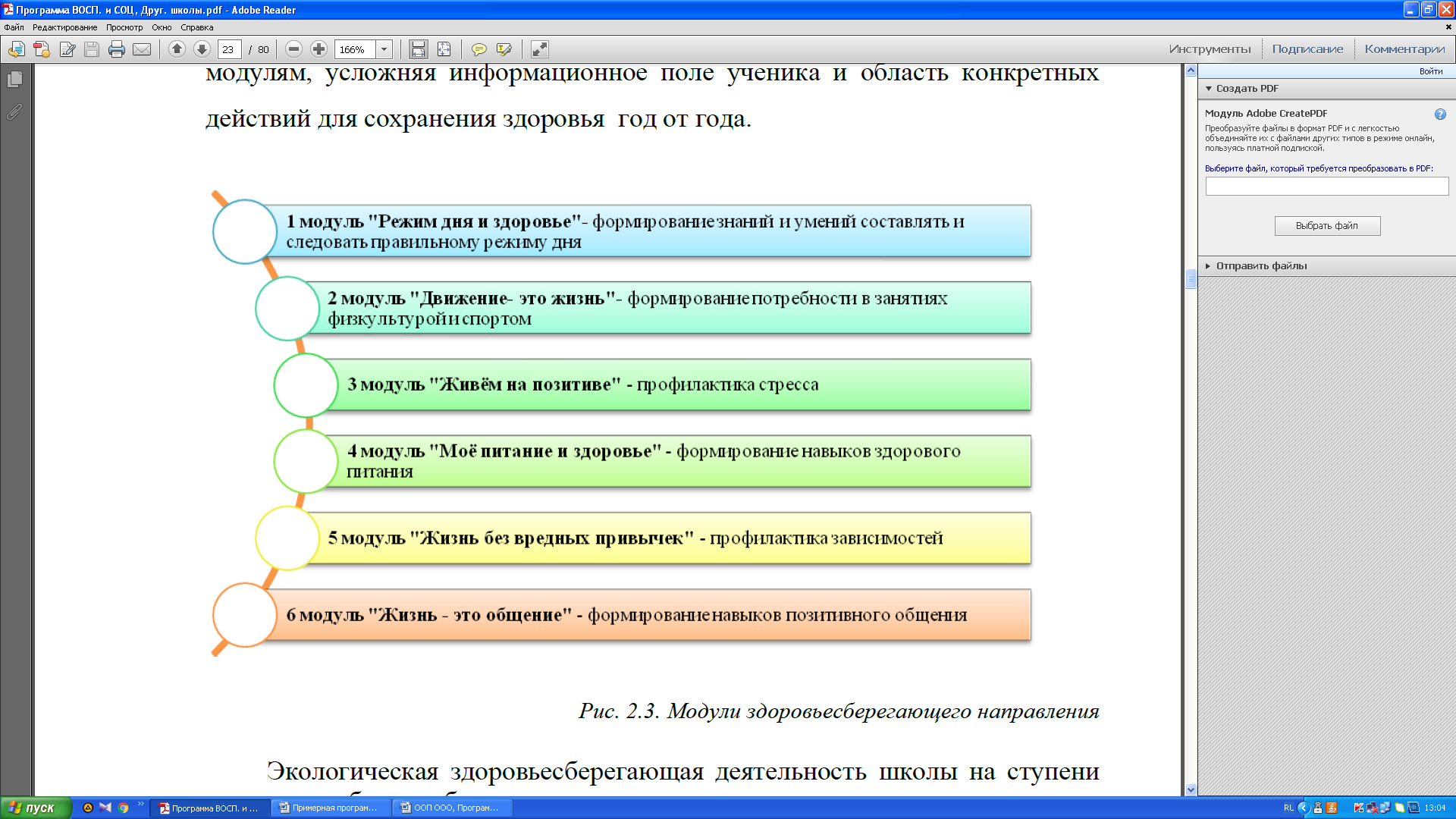 Рисунок 10. Составляющие процесса воспитания экологической культуры, культуры здорового и безопасного образа жизни обучающихся МБОУ Ирбейская СОШ  № 1          Наличие программы по профилактике безнадзорности и правонарушений среди несовершеннолетних «Мы вместе», психолого-педагогическое сопровождение школьников, состоящих на профилактическом учете в КДН и СОП, ВШУ, в том числе и в летний период времени, владением информацией  о семьях, состоящих на учёте как находящихся в социально-опасном положении, работа  Совета  профилактики школы, позволяют вести эффективно работу по пропаганде и профилактике вредных зависимостей обучающихся, своевременно выявлять  детей «группы риска».          Действие Школьной службы медиации  содействует  профилактике возникновения конфликтов и развитию конструктивных форм межличностного общения участников школьного процесса: обучающийся-обучающийся, обучающийся-педагог. Действующие медиаторы, в лице социального педагога и педагога-психолога, а также, актив обучающихся 8-9 классов оказывают помощь в разрешении конфликтных ситуаций, проводят просветительские занятия-практикумы по изучению «природы» возникновения конфликтов. Занятия проводятся для обучающихся 5 и 6 классов, а также. По мере необходимости, на «заказ» классного руководителя для любой параллели классов школы.            Формирование экологического сознания и мышления для обучающихся представлено в деятельностном подходе через разные формы  реализуемых мероприятий, связанных с созидательно-преобразовательной    деятельностью своего Ирбейского района, Красноярского края. Формирование экологической грамотности, экологической культуры происходит через учебный процесс, проведение дней экологической культуры и здоровья, конкурсов, праздников и т. п.                                                                                                                                  Таблица 5                                                                                                                                          Основные мероприятия воспитания  экологической культуры, культуры, здорового и безопасного образа жизни          Экологически безопасная здоровье сберегающая инфраструктура образовательного учреждения включает: • соответствие состояния и содержания здания и помещений школы санитарным и гигиеническим нормам, нормам пожарной безопасности, требованиям охраны здоровья и охраны труда учащихся и работников образования; • наличие и необходимое оснащение помещений для питания учащихся, а также для хранения и приготовления пищи; • организация качественного горячего питания учащихся; • оснащѐнность кабинетов, физкультурного зала, спортплощадок необходимым игровым и спортивным оборудованием и инвентарѐм; • наличие помещений для медицинского персонала; • наличие необходимого и квалифицированного состава специалистов, обеспечивающих работу с учащимися (логопед, учителя физической культуры, педагог-психолог, медицинский работник).         Эффективная организация физкультурно-спортивной и оздоровительной работы направлена на обеспечение рациональной организации двигательного режима, нормального физического развития и двигательной подготовленности обучающихся 5-9 классов, повышение адаптивных возможностей организма, сохранение и укрепление здоровья обучающихся и формирование культуры здоровья. Она включает:полноценную и эффективную работу с обучающимися с ограниченными возможностями здоровья, а также, со школьниками всех видов групп здоровья (на уроках физической культуры, секциях);рациональную и соответствующую возрастным и индивидуальным особенностям развития   обучающихся организацию уроков физической культуры и занятий активно-двигательного характера;физкультурных минуток на уроках, способствующих эмоциональной разгрузке и повышению мышечного тонуса;организацию работы спортивных секций, туристического, экологического объединения, слетов, пришкольного и загородного лагерей. Таблица 6Здоровье сохранительные технологии, используются на уроках и внеурочных  занятияхВоспитание  трудолюбия, сознательного, творческого отношения к образованию, труду и жизни, подготовка к сознательному выбору профессии          Трудовая деятельность как социальный фактор первоначально способствует развитию у обучающихся  способности преодолевать трудности в реализации своих потребностей. Но ее главная цель – превратить саму трудовую деятельность в сознательную потребность. По мере социокультурного развития обучающихся, труд все шире используется для самореализации, созидания, творческого и профессионального роста. При этом, сам характер труда учащегося должен отражать тенденции индивидуализации форм трудовой деятельности, использование коммуникаций, ориентацию на общественную значимость труда и востребованность его результатов. Социализация обучающихся средствами трудовой деятельности направлена на формирование у них отношения к труду как важнейшему жизненному приоритету.           В основе основных мероприятий по развитию у обучающихся 5-9 классов трудолюбия, сознательного, творческого отношения к образованию, труду и жизни, подготовки к сознательному выбору профессии, лежит Программа МБОУ Ирбейская СОШ № 1 «Шаг в село через профессию», составленная на основе стратегии социально-экономического развития Ирбейского района до 2030 года.          Данная программа представляет собой целенаправленную, практико-ориентированную  профессиональную ориентацию на всех возрастных этапах в системе непрерывного образования в школе. Ключевыми мероприятиями в системной работе профориентационной направленности являются профориентационные просветительские мероприятия,  организация и проведение  различных профессиональных проб (профессиональное испытание или профессиональную проверку, моделирующую элементы конкретного вида профессиональной деятельности)  в соответствии со  склонностями и способностями обучающихся. Организация деятельности Программы «Шаг в село через профессию» для 5-7 классов и 8-9 осуществляется через системную           Деятельность  школы по воспитанию трудолюбия, сознательного, творческого отношения к образованию, труду и жизни, подготовке к сознательному выбору профессии дополняется и расширяется общественно-полезной  социально-значимыми трудовыми делами, встречами с «интересными людьми и другими видами (таблица 8).Таблица  8Основные мероприятия, способствующие развитию трудолюбия, сознательного, творческого отношения к образованию, труду и жизни, подготовка к сознательному выбору профессииВоспитание ценностного отношения к прекрасному, формирование основ эстетической культуры (эстетическое воспитание)          Для решения воспитательных задач  направления «Воспитание ценностного отношения к прекрасному, формирование основ эстетической культуры», обучающиеся вместе с педагогами, родителями, иными субъектами культурной, гражданской жизни обращаются к содержанию:• общеобразовательных дисциплин;• произведений искусства;• периодической печати, публикаций, радио- и телепередач, отражающих современную жизнь;• духовной культуры и фольклора народов России;• истории, традиций и современной жизни своей Родины, своего края, своей семьи;• жизненного опыта своих родителей и прародителей;• общественно полезной, личностно значимой деятельности в рамках педагогически организованных социальных и культурных практик;• других источников информации и научного знания.Через различные мероприятия  деятельности данного направления воспитания и социализации обучающиеся: Получают представления об эстетических идеалах и художественных ценностях культур народов России (в ходе изучения учебных предметов, встреч с представителями творческих профессий, экскурсий на художественные производства, к памятникам зодчества и на объекты современной архитектуры, ландшафтного дизайна и парковых ансамблей, знакомства с лучшими произведениями искусства в музеях, на выставках, по репродукциям, учебным фильмам).Знакомятся с эстетическими идеалами, традициями художественной культуры родного края, с фольклором и народными художественными промыслами (в ходе изучения учебных предметов, в системе экскурсионно-краеведческой деятельности, внеклассных мероприятий, включая шефство над памятниками культуры вблизи школы, посещение конкурсов и фестивалей исполнителей народной музыки, художественных мастерских, театрализованных народных ярмарок, фестивалей народного творчества, тематических выставок).Знакомятся с местными мастерами прикладного искусства, наблюдают за их работой, участвуют в беседах «Красивые и некрасивые поступки», «Чем красивы люди вокруг нас» и др., обсуждают прочитанные книги, художественные фильмы, телевизионные передачи, компьютерные игры на предмет их этического и эстетического содержания.Получают опыт самореализации в различных видах творческой деятельности, развивают умения выражать себя в доступных видах и формах художественного творчества на уроках художественного труда и в системе учреждений дополнительного образования.Участвуют вместе с родителями в проведении выставок семейного художественного творчества, музыкальных вечеров, в экскурсионно-краеведческой деятельности, реализации культурно-досуговых программ, включая посещение объектов художественной культуры с последующим представлением в образовательном учреждении своих впечатлений и созданных по мотивам экскурсий творческих работ.Участвуют в оформлении класса и школы, озеленении пришкольного участка, стремятся внести красоту в домашний быт.Таблица 9Основные мероприятия воспитательной  системы  для  развития ценностного отношения к прекрасному, формирования основ эстетической культуры (эстетическое воспитание)Планируемые результаты реализации программы воспитания и социализации          Каждое из основных направлений воспитания и социализации обучающихся должно обеспечивать принятие ими соответствующих ценностей, формирование знаний, начальных представлений, опыта эмоционально-ценностного постижения действительности и общественного действия в контексте становления идентичности (самосознания) гражданина России. Для выявления результатов воспитания и социализации учащихся и эффективности деятельности школы по всем направлениям используются следующие критерии оценки уровней их сформированности, представляемые условно как:                             «Понимаю»          «Стремлюсь»          «Делаю»I уровень («понимаю») сводится к тому, что у обучающегося имеются: понимание значимости получаемых знаний, обозначенных в Программе; ясное осознание того, что нравственность проявляется в поведении человека и его отношении с окружающими людьми; понимание собственной причастности к культуре своего народа, ответственности за судьбу Отечества; способность к осмыслению собственной социальной самоидентификации и своей роли в настоящей и будущей общественной деятельности; понимание необходимости вести здоровый и безопасный образ жизни и беречь окружающий мир;знания об институтах гражданского общества, о государственном устройстве и социальной структуре российского общества, наиболее значимых страницах истории страны, об этнических традициях и культурном достоянии своего края, о примерах исполнения гражданского и патриотического долга; знания о правах и обязанностях человека, гражданина, семьянина, товарища;знания о моральных нормах и правилах нравственного поведения, в том числе об этических нормах взаимоотношений в семье, между поколениями, этносами, знание традиций своей семьи и школы, бережное отношение к ним; знания о рекомендуемых профессиях; знания о взаимной обусловленности физического, нравственного, психологического, психического и социально-психологического здоровья человека, о важности морали и нравственности в сохранении здоровья человека; знания о роли физической культуры и спорта для здоровья человека, его образования, труда и творчества; знания о вредном воздействии на организм человека алкоголя, табака, а также других веществ вызывающих зависимость при их употреблении; знания о возможном негативном влиянии компьютерных игр, телевидения, рекламы на здоровье человека; знания о традициях нравственно-этического отношения к природе в культуре народов России, нормах экологической этики; знания об эстетических и художественных ценностях отечественной культуры. II уровень («стремлюсь») предполагает, что ученик стремится:проявлять осознанное желание к расширению получаемых знаний, обозначенных в Программе, и развивать умения в соответствии с требованиями к личностному развитию и социализации; оценивать свои поступки (в том числе и речевые) согласно совести и с позиции норм морали; определить собственную роль как гражданина в развитии и процветании своего народа, края, страны; освоить определѐнный социальный и культурный опыт и присвоить базовые национальные ценности своего народа; оценивать собственное физическое, психологическое и социальное здоровье, избегать вредных привычек и проявлять готовность улучшать экологическое состояние окружающей среды; проявлять ценностное отношение к России, своему народу, своему краю, отечественному культурно-историческому наследию, государственной символике, законам Российской Федерации, родному языку, народным традициям, старшему поколению; проявлять неравнодушие к жизненным проблемам других людей, сочувствие к человеку, находящемуся в трудной ситуации; эмоционально реагировать на негативные проявления в детском обществе и обществе в целом, анализировать нравственную сторону своих поступков и поступков других людей; уважительное отношение к родителям, к старшим, заботливое отношение к младшим; уважительное отношение к традиционным религиям; опыт эмоционального постижения народного творчества, этнокультурных традиций, фольклора народов России; ценностное отношение к труду и творчеству, человеку труда, трудовым достижениям России и человечества, трудолюбие; ценностное и творческое отношение к учебному труду; осознание приоритета нравственных основ труда, творчества, создания нового; к самореализации в социальном творчестве, познавательной и практической, общественно полезной деятельности;к выражению ценностного отношения к своему здоровью, здоровью близких и окружающих людей; к выражению ценностного отношения к природе; испытывать опыт эстетических переживаний, наблюдений эстетических объектов в природе и социуме, эстетического отношения к окружающему миру и самому себе. III уровень («делаю» - самый высокий), свидетельствует о том, что у подростка наблюдаются:действия, которые учитывают запросы времени, собственные интересы и индивидуальные особенности и свидетельствуют о потребности личности к саморазвитию и совершенствованию; конкретные поступки, предполагающие нравственный выбор согласно голосу совести, моральным законам, этикетным нормам и осуществлять самоанализ собственных поступков и действий (в том числе речевых), реального поведения окружающих, оценивать эстетические объекты в искусстве и действительности; собственная инициатива и активное участие в различных формах социально-культурной деятельности; достаточно устойчивая ориентация на здоровый образ жизни, безопасную жизнедеятельность, социальную самоидентификацию и контроль над собственными действиями;наличие опыта ролевого взаимодействия и реализации гражданской, патриотической позиции; нравственно-этический опыт взаимодействия со сверстниками, старшими и младшими детьми, взрослыми в соответствии с общепринятыми нравственными нормами; опыт трудового творческого сотрудничества со сверстниками, взрослыми; опыт коллективного взаимодействия, умение работать в группе сверстников, разновозрастной группе; опыт участия в различных видах общественно полезной и личностно значимой деятельности; личный опыт участия в здоровьесберегающей деятельности; опыт самореализации в различных видах творческой деятельности;формирование потребности и умения выражать себя в доступных видах творчества;опыт социальной и межкультурной коммуникации;опыт участия в природоохранной деятельности в школе, на пришкольном участке, по месту жительства;личный опыт участия в экологических инициативах, проектах.6.Система условий реализации адаптированной основной общеобразовательной программы образования обучающихся с легкой умственной отсталостьюКадровое обеспечение - характеристика необходимой квалификации кадров педагогов (в области общей и коррекционной педагогики), а также кадров, осуществляющих медико-психологическое сопровождение ребёнка с умственной отсталостью (интеллектуальными нарушениями) в системе школьного образования. Для	реализации	основной	образовательной	программы	обучающихся с умстенной отсталостью образовательная организация, осуществляемая образовательную деятельность укомплектована педагогическими (учителя, педагог-психолог, учитель-логопед, учитель-деффектолог, социальный педагог,педагоги дополнительного образования) и руководящими работниками. Образовательная организация укомплектована работниками пищеблока, вспомогательным персоналом.Работники имеют высшее или среднее специальное профессиональное образование, учителя – высшее или среднее специальное профессиональное образование, соответствующее профилю преподаваемой дисциплины. Все педагоги, которые реализуют адаптированну основную общеобразовательную программу для детей с умственной отсталостью имеют прохождение курсов повышения квалификации в области инклюзивного образования, подтвержденной документом установленного образца (в объеме 72 и более часов).Уровень квалификации педагогических и иных работников организации для каждой занимаемой должности соответствует квалификационным характеристикам по соответствующей должности. Основой для разработки должностных инструкций, содержащих конкретный перечень должностных обязанностей работников, с учетом особенностей организации труда и управления, а также прав, ответственности и компетентности работников образовательной организации, служат квалификационные характеристики, представленные в Едином квалификационном справочнике должностей  руководителей, специалистов и служащих (раздел «Квалификационные характеристики должностей работников образования»).Финансово-экономическое обеспечение образования осуществляется наосновании на п.2 ст. 99 ФЗ «Об образовании в Российской Федерации».В соответствии с конституционными правами детей с умственной отсталостью (интеллектуальными нарушениями) на образование  предусмотрено подушевое финансирование, размер которого устанавливается с учётом необходимости индивидуальной специальной поддержки ребёнка с умственной отсталостью (интеллектуальными нарушениями).Финансовые условия реализации адаптированной программы должны: обеспечивать возможность исполнения требований стандарта; обеспечивать реализацию обязательной части адаптированной программы и части, формируемой участниками образовательного процесса вне зависимости от количества учебных дней в неделю; отражать структуру и объем расходов, необходимых для реализации адаптированной программы и достижения планируемых результатов, а также механизм их формирования.Финансирование реализации программы для обучающихся сумственной отсталостью должноосуществляться в объеме не ниже установленных нормативов финансирования государственного образовательного учреждения.Структура расходов на образование включает:1) Образование ребенка на основе учебного плана АОП.2) Обеспечение сопровождения, ухода и присмотра за ребенком в период его нахождения в образовательной организации.3) Консультирование родителей и членов семей по вопросам образованияребенка.4) Обеспечение необходимым учебным, информационно-техническимоборудованием и учебно-дидактическим материалом.Штатное расписание, соответственно и финансовое обеспечениеобразовательной организации, определяется также с учетом количества классов. За каждым классом закрепляется количество ставок специалистов,установленное нормативными документами Министерства образованияРоссийской Федерации.В целях обеспечения непрерывности и преемственности образовательного процесса в условиях образовательной организации и семьи, предусматривается консультативная работа специалистов образовательнойорганизации с семьями обучающихся. Финансирование данной услугипланируется из расчета не менее одного часа в месяц по каждой программе коррекционного курса.   Предусматривается финансирование для обеспечения необходимымучебным, информационно-техническим оборудованием, учебно -дидактическим материалом и другим оборудованием для организацииобразования обучающихся с умственной отсталостью (интеллектуальными нарушениями).Материально-техническое обеспечение реализации варианта програамы для детей с умственной отсталостью соответствует требованиям к:организации пространства (здание и прилегающая территория);Возможность беспрепятственного доступа к объектам инфраструктуры образовательной организации  для обучающихся, у которых имеются нарушения опорно-двигательных функций, зрения.В помещениях для обучающихся предусмотрено специальное оборудование, позволяющее оптимизировать образовательный процесс, обеспечивающеемаксимально возможную самостоятельность в передвижении, коммуникации в осуществлении учебной деятельности:Пандус при входе в зданиеорганизация временного режима обучения;Временной режим образования обучающихся (учебный год, учебнаянеделя, день) устанавливается в соответствии с законодательно закрепленными нормативами (ФЗ «Об образовании в РФ», СанПин, приказыМинистерства образования и др.), локальными актами образовательной организации.Продолжительность учебного дня устанавливается образовательной организацией с учетом особых образовательных потребностей ребенка, его готовности к нахождению в среде сверстников без родителей.Учебный день включает в себя уроки, индивидуальные занятия, а такжеперерывы, время прогулки и процесс выполнения повседневных ритуалов(одевание / раздевание, туалет, умывание, прием пищи). Обучение ивоспитание происходит, как в ходе уроков / занятий, так и во время другой(внеурочной) деятельности обучающегося в течение учебного дня.организация учебного места;При организации учебного места учитываются возможности иособенности моторики, внимания, памяти, слухового и зрительного восприятия ребенка. Организованы учебные места для проведения,индивидуальной и групповой форм обучения. В помещении класса созданы места для отдыха и проведения свободного времени. Используется большой объема наглядного материала,  специально оборудованные места: магнитные доски, фланелеграфы и др. Кабинеты учителя-логопеда, учителя-дефектолога, педагога-психолога и др. специалистов соответствуют действующим санитарным и противопожарным нормам, нормам охраны труда работников образовательных организаций; в трудовых мастерских размеры помещения, оборудование соответствует реализуемым профилям трудового обучения.учебный и дидактический материал;  Использование специальных учебников, адресованных детям с умственной отсталостью (интеллектуальными нарушениями), для выполнения практических работ - использование рабочих тетрадей на печатной основе. Преимущественно использование натуральной и иллюстрированной наглядности в процессе обучения. Все педагоги имеют неограниченный доступ к организационной технике в библиотечно-информационном центре, где  осуществляют подготовку необходимых индивидуализированных материалов для процесса обучения ребёнка с умственной отсталость. технические средства обучения;Дают возможность повысить учебную мотивацию, развивают познавательную активность у обучающихся с умственной отсталостью (интеллектуальными нарушениями), к таким средствам относятся специализированные компьютерные инструменты обучения, мультимедийные средства. информационно-методическое обеспечение;Все участники образовательного процесса имеют постоянный и устойчивый доступ к любой информации, связанной с реализацией программы для обучающихся с умственной отсталостью.Осуществляется сетевая поддержка процесса координации и взаимодействия специалистов разного профиля, вовлечённых в процесс образования, родителей (законных представителей), которые имеют возможность информационного включения в необходимую нормативную правовую базу образования обучающихся с умственной отсталостью (интеллектуальными нарушениями) и характеристики предполагаемых информационных связей участников образовательного процесса.  Информационно-методическое обеспечение образовательного процессавключает:необходимую нормативную правовую базу образования обучающихсяс умственной отсталостью (интеллектуальными нарушениями);характеристики предполагаемых информационных связей участниковобразовательного процесса;доступ к информационным ресурсам различными способами (поиск   информации в сети интернет, работа в библиотеке и др.), в том числе кэлектронным образовательным ресурсам, размещенным в федеральных и региональных базах данных;возможность размещения материалов и работ в информационной среде  образовательной организации (статей, выступлений, дискуссий,результатов экспериментальных исследований).КлассВиды упражнений, времяВиды упражнений, времяВиды упражнений, времяВиды упражнений, времяВсего часовКлассгимнастикалегкая атлетикаподвижные игрылыжи (коньки)Всего часов1242454-102230243018102330243018102430243018102Вид программного материалаКлассКлассКлассКласс1234Основы знанийПравила поведения в физкультурном зале, на спортивной площадке. Подготовка спортивной формы к занятиям, переодевание.
Название снарядов и гимнастических элементов, понятие о правильной осанке, ходьбе, беге, метании, прыжках.
Значение утренней зарядки. Правила безопасности при занятиях физическими упражнениямиПравила поведения в физкультурном зале, на спортивной площадке. Подготовка спортивной формы к занятиям, переодевание.
Название снарядов и гимнастических элементов, понятие о правильной осанке, ходьбе, беге, метании, прыжках.
Значение утренней зарядки. Правила безопасности при занятиях физическими упражнениямиПравила поведения в физкультурном зале, на спортивной площадке. Подготовка спортивной формы к занятиям, переодевание.
Название снарядов и гимнастических элементов, понятие о правильной осанке, ходьбе, беге, метании, прыжках.
Значение утренней зарядки. Правила безопасности при занятиях физическими упражнениямиПравила поведения в физкультурном зале, на спортивной площадке. Подготовка спортивной формы к занятиям, переодевание.
Название снарядов и гимнастических элементов, понятие о правильной осанке, ходьбе, беге, метании, прыжках.
Значение утренней зарядки. Правила безопасности при занятиях физическими упражнениямиГимнастикаОсновная стойкаОсновная стойкаОсновная стойкаОсновная стойкаСтроевые упражненияПостроение в колонну по одному, равнение в затылок. Построение в одну шеренгу, равнение по разметке. Перестроение из одной шеренги в круг, взявшись за руки. Размыкание на вытянутые руки в шеренге, в колонне. Повороты по ориентирам. Выполнение команд: «Встать!», «Сесть!», «Пошли!», «Побежали!», «Остановились!»Построение в шеренгу и равнение по носкам по команде учителя. Выполнение команд: «Равняйсь!», «Смирно!», «Вольно!», «На месте шагом марш!», «Шагом марш!», «Класс, стой!». Перестроение из колонны по одному в круг, двигаясь за учителем. Перестроение из колонны по одному в колонну по двое через середину, взявшись за руки. Расчет по порядкуПостроение в колонну, шеренгу по инструкции учителя. Повороты на месте (направо, налево) под счет. Размыкание и смыкание приставными шагами. Перестроение из колонны по одному в колонну по два через середину зала в движении с поворотом. Выполнение команд: «Шире шаг!», «Реже шаг!»Сдача рапорта. Поворот кругом на месте. Расчет на «первый — второй». Перестроение из одной шеренги в две и наоборот. Перестроение из колонны по одному в колонну по три в движении с поворотомОбщеразвивающие упражнения без предметовОсновные положения и движения рук, ног, туловища, головы, выполняемые на месте и в движении.
Сочетание движений ног, туловища с одноименными и разноименными движениями рук. Дыхательные упражнения и упражнения для формирования правильной осанки.
Простые комплексы общеразвивающих и корригирующих упражненийОсновные положения и движения рук, ног, туловища, головы, выполняемые на месте и в движении.
Сочетание движений ног, туловища с одноименными и разноименными движениями рук. Дыхательные упражнения и упражнения для формирования правильной осанки.
Простые комплексы общеразвивающих и корригирующих упражненийОсновные положения и движения рук, ног, туловища, головы, выполняемые на месте и в движении.
Сочетание движений ног, туловища с одноименными и разноименными движениями рук. Дыхательные упражнения и упражнения для формирования правильной осанки.
Простые комплексы общеразвивающих и корригирующих упражненийОсновные положения и движения рук, ног, туловища, головы, выполняемые на месте и в движении.
Сочетание движений ног, туловища с одноименными и разноименными движениями рук. Дыхательные упражнения и упражнения для формирования правильной осанки.
Простые комплексы общеразвивающих и корригирующих упражненийОбщеразвивающие и корригирующие упражнения с предметамиКомплексы упражнений с гимнастическими палками, флажками, малыми обручами, большими и малыми мячамиКомплексы упражнений с гимнастическими палками, флажками, малыми обручами, большими и малыми мячами. Комплексы упражнений со скакалкамиКомплексы упражнений с гимнастическими палками, флажками, малыми обручами, большими и малыми мячами. Комплексы упражнений со скакалками. Комплексы с набивными мячамиКомплексы упражнений с гимнастическими палками, флажками, малыми обручами, большими и малыми мячами.
Комплексы упражнений со скакалками. Комплексы с набивными мячами. Комплексы с обручамиЭлементы акробатических упражненийГруппировка лежа на спине, в упоре стоя на коленях. Перекаты в положении лежа в разные стороныКувырок вперед по наклонному мату, стойка на лопатках, согнув ногиПерекаты в группировке. Из положения лежа на спине «мостик». 2—3 кувырка вперед (строго индивидуально)Кувырок назад, комбинация из кувырков, «мостик» с помощью учителяЛазаньеПередвижение на четвереньках по коридору шириной 20—25 см, по гимнастической скамейке.
Произвольное лазанье по гимнастической стенке, не пропуская реек. Подлезание под препятствие и перелезание через горку матов и гимнастическую скамейкуЛазанье по наклонной гимнастической скамейке (угол 20°) одноименным и разноименным способами. Передвижение на четвереньках по полу по кругу на скорость и с выполнением заданий (с толканием мяча). Перелезание со скамейки на скамейку произвольным способомЛазанье по гимнастической стенке вверх и вниз разноименным и одноименным способами, в сторону приставными шагами, по наклонной гимнастической скамейке (угол 20° — 30°) с опорой на стопы и кисти рук. Пролезание сквозь гимнастические обручиЛазанье по гимнастической стенке с переходом на гимнастическую скамейку, установленную наклонно, и слезание по ней произвольным способом. Лазанье по канату произвольным способом. Перелезание через бревно, коня, козлаВисыУпор в положении присев и лежа на матахВ висе на гимнастической стенке сгибание и разгибание ног. Упор на гимнастической стенке в положении стоя, меняя рейкиВис на гимнастической стенке на согнутых руках. Упор на гимнастическом бревне и на скамейке, гимнастическом козлеВис на рейке гимнастической стенки на время, на канате с раскачиванием. Подтягивание в висе на канате, стоя на полу ноги врозьРавновесиеХодьба по коридору шириной . Стойка на носках (3—4 с). Ходьба по гимнастической скамейке с различным положением рук. Кружение на месте и в движенииХодьба по гимнастической скамейке с предметами (по выбору), на носках с различным движением рук, боком приставными шагами, по наклонной скамейке. Ходьба по полу по начертанной линииХодьба по гимнастической скамейке с перешагиванием через предмет, по рейке гимнастической скамейки, с доставанием предметов с пола в положении приседа.
Стойка на одной ноге, другая в сторону, вперед, назад с различными положениями рукХодьба по наклонной доске (угол 20°). Расхождение вдвоем поворотом при встрече на полу и на гимнастической скамейке. Равновесие «ласточка». Ходьба по гимнастическому бревну высотой Опорные прыжки——Подготовка к выполнению опорных прыжков. Прыжок боком через гимнастическую скамейку с опорой на руки. Прыжок в глубину из положения приседаОпорный прыжок через гимнастического козла: наскок в упор на колени, соскок с поворотом направо, налево с опорой на руку; в упор на колени, упор присев, соскок прогнувшисьХодьбаХодьба по заданным направлениям в медленном темпе. Ходьба парами, взявшись за руки. Ходьба с сохранением правильной осанки, на носках, на пятках, на внутреннем и внешнем своде стопы. Ходьба в чередовании с бегомХодьба с высоким подниманием бедра, в полуприседе, с различными положениями рук: на пояс, к плечам, перед грудью, за голову. Ходьба с перешагиванием через предмет (2—3 предмета), по разметкеХодьба в различном темпе, с выполнениями упражнений для рук.
Ходьба с контролем и без контроля зренияХодьба в быстром темпе (наперегонки). Ходьба в приседе. Сочетание различных видов ходьбыБегМедленный бег с сохранением осанки, в колонне за учителем с изменением направлений. Перебежки группами и по одному. Чередование бега с ходьбой до  (15 м — бег, 15 м — ходьба)Бег на месте с высоким подниманием бедра, на носках (медленно), с преодолением простейших препятствий, бег на скорость до . Медленный бег до 2 минПонятие высокий старт. Медленный бег до 3 мин (сильные дети). Бег в чередовании с ходьбой до . Челночный бег (3×5 м). Бег на скорость до . Понятие эстафетный бег (встречная эстафета)Понятие низкий старт. Быстрый бег на месте до 10 с. Челночный бег (3×10 м).
Бег с преодолением небольших препятствий на отрезке . Понятие эстафета (круговая). Расстояние 5—15 мПрыжкиПрыжки в длину с места (с широким использованием подводящих, различных по форме прыжков)Прыжки в длину и высоту с шага (с небольшого разбега, 3—4 м, в высоту с прямого разбега)Прыжки с ноги на ногу с продвижением вперед, до . Прыжки в длину (место отталкивания не обозначено) способом согнув ноги. Ознакомление с прыжком с разбега способом перешагиваниеПрыжки с ноги на ногу до , в высоту способом перешагивание (внимание на мягкость приземления). Прыжки в длину с разбега (зона отталкивания — 60—70 см), на результат (внимание на технику прыжка)МетаниеПодготовка кистей рук к метанию. Упражнения на правильный захват мяча, своевременное освобождение (выпуск) его. Броски и ловля мячей. Метание малого мяча с места правой и левой рукойМетание малого мяча по горизонтальной и вертикальной цели с расстояния 2—6 м с места и на дальность. Броски большого мяча двумя руками из-за головы (в парах)Метание малого мяча левой, правой рукой на дальность в горизонтальную и вертикальную цель (баскетбольный щит с учетом дальности отскока на расстоянии 4—8 м) с местаМетание мячей в цель (на стене, баскетбольный щит, мишень) и на дальность, ширина коридора — 10—15 мЛыжная подготовка (по выбору для 1 класса, основная — для 2—4 классов)Одежда и обувь для занятий на улице в зимний период. Ходьба на месте с подниманием носков лыж. Ходьба приставным шагом. Ходьба ступающим шагом. Прогулки на лыжахПереноска лыж. Ступающий шаг без палок и с палками. Скользящий шаг. Повороты на месте «переступанием» вокруг пяток лыж. Передвижение на лыжах до  (за урок)Построение в одну шеренгу с лыжами и на лыжах. Выполнение команд: «Становись!», «Равняйсь!», «Смирно!», «Вольно!». Передвижение скользящим шагом по учебной лыжне. Подъем ступающим шагом на склон, спуск с горки в основной стойке. Передвижение на лыжах (до  за урок)Выполнение распоряжений в строю: «Лыжи положить!», «Лыжи взять!». Ознакомление с попеременным двухшажным ходом. Подъем «елочкой», «лесенкой». Спуски в средней стойке. Передвижение на лыжах (до 1,5 км за урок)Коньки (дополнительный материал)—Одевание и снимание ботинок с коньками. Стойка на одном коньке, на двух. Сгибание ног в коленях с наклоном туловища вперед. Приседание. Равновесие. Отведение ноги назад, в сторону. Перенос тяжести с одной ноги на другую, сгибая их в коленных суставах и отводя свободную ногу назад. Имитация правильного падения на коньках. Повороты на месте. Ходьба приставными шагами вправо, влево. Исходное положение (посадка) тела и рук, соответствующее простому катанию. Отталкивание правой, левой ногой и скольжение на параллельных коньках с переносом веса тела с одной ноги на другуюТорможение полуплугом правым и левым коньками. Повороты в движении на двух ногах и приставными шагами вправо, влево, по дуге. Движение по дуге с отталкиванием только правым коньком. Свободное катание до 3 минСкольжение на обоих коньках с попеременным отведением ног назад и переносом веса тела на опорную ногу. Скольжение на обеих ногах, стоя в посадке. Скольжение на ребрах коньков. Скольжение на коньках с разведением и сведением ног. Торможение плугом. Свободное катаниеКоррекционные упражнения (для развития пространственно-временной дифференцировки и точности движений)Построение в обозначенном месте (в кругах, в квадратах). Построение в колонну с интервалом на вытянутые руки. Построение в круг по ориентиру. Увеличение и уменьшение круга движением вперед, назад, на ориентир, предложенный учителем. Шаг вперед, назад, в сторону и воспроизведение его с закрытыми глазами. Ходьба по ориентирам, начертанным на полу. Прыжок в длину с места в ориентирПостроение в шеренгу с изменением места построения по заданному ориентиру (черта, квадрат, круг). Движение в колонне с изменением направлений по установленным на полу ориентирам. Повороты к ориентирам без контроля зрением в момент поворота. Шаг вперед, шаг назад, вправо в обозначенное место с открытыми и закрытыми глазами. Лазанье по определенным ориентирам, изменение направления лазанья. Подбрасывание мяча вверх до определенного ориентира. Выполнение исходных положений рук по словесной инструкции учителя. Выполнение различных упражнений без контроля и с контролем зренияПерестроение из круга в квадрат по ориентирам. Ходьба до различных ориентиров. Повороты направо, налево без контроля зрения. Принятие исходных положений рук с закрытыми глазами по команде учителя. Ходьба вперед по гимнастической скамейке с различными положениями рук, ног (одна нога идет по скамейке, другая — по полу). Прыжок в высоту до определенного ориентира. Дозирование силы удара мячом об пол с таким условием, чтобы он отскочил на заданную высоту: до колен, до пояса, до плеч. Ходьба на месте под счет учителя от 15 до 10 с, затем выполнение данной ходьбы с определением времениПостроение в шеренгу, в колонну с изменением места построения (в квадрат, в круг). Ходьба по ориентирам. Бег по начерченным на полу ориентирам. Ходьба по двум параллельно поставленным гимнастическим скамейкам. Прыжки в высоту до определенного ориентира с контролем и без контроля зрением. Броски мяча в стену с отскоком его в обозначенное место. Ходьба на месте от 5 до 15 с. Повторить задание и самостоятельно остановиться. Ходьба в колонне приставными шагами до определенного ориентира (6—8 м) с определением затраченного времениПодвижные игры«Слушай сигнал», «Космонавты»«Отгадай по голосу», «Карусели», «Что изменилось?», «Волшебный мешок»«Два сигнала», «Запрещенное движение»«Музыкальные змейки», «Найди предмет»Коррекционные игры«Запомни порядок», «Летает — не летает»———Игры с элементами общеразвивающих упражнений«Вот так позы!», «Совушка», «Слушай сигнал», «Удочка», «Мы — солдаты»«Салки маршем», «Повторяй за мной», «Веревочный круг», «Часовые и разведчики»«Шишки, желуди, орехи», «Самые сильные», «Мяч — соседу»«Светофор», «Запрещенное движение», «Фигуры»Игры с бегом и прыжками«Гуси-лебеди», «Прыгающие воробушки», «Быстро по местам!», «Кошка и мышки»«У ребят порядок строгий», «Кто быстрее?», «У медведя во бору», «Пустое место»«Пятнашки маршем», «Прыжки по полоскам», «Точный прыжок», «К своим флажкам»«Кто обгонит?», «Пустое место», «Бездомный заяц», «Волк во рву», «Два Мороза»Игры с бросанием, ловлей и метанием«Метко в цель», «Догони мяч», «Кого назвали — тот и ловит»«Охотники и утки», «Кто дальше бросит?»«Зоркий глаз», «Попади в цель», «Мяч — среднему», «Гонка мячей по кругу»«Подвижная цель», «Обгони мяч»Игры зимой«Снайпер», «К Деду Морозу в гости»«Лучшие стрелки»«Вот так карусель!», «Снегурочка»«Снежком по мячу», «Крепость»Пионербол———Игра «Пионербол», ознакомление с правилами игры. Передача мяча руками, ловля его. Подача одной рукой снизу, учебная играКлассЛегкая атлетикаЛегкая атлетикаГимнастикаГимнастикаКонькобежная подготовкаКонькобежная подготовкаЛыжная подготовкаЛыжная подготовкаИгрыИгрыВсего5272727189664242421026271818189664242102102727181818999393910210282718181899939391021029271818189993939102102Вид программного материала, направленностьКлассыКлассыКлассыКлассыКлассы56789Основы знанийЧеловек занимается физкультурой. Отношение к своим товарищам по классу, группе, команде. Правила безопасности при выполнении физических упражненийОсновные части тела. Как укреплять свои кости и мышцы. Отношение к своим товарищам по классу, группе, команде. Правила безопасности при выполнении физических упражненийЧто разрешено и не разрешено на уроках физкультуры. Что такоедвигательный режим. Самоконтроль и его основные приемы. Отношение к своим товарищам по классу, группе, команде. Правила безопасности при выполнении физических упражненийЧто разрешено и не разрешено на уроках физкультуры. Что такоедвигательный режим. Самоконтроль и его основные приемы.Как вести себя в процессе игровой деятельности на уроке. Отношение к своим товарищам по классу, группе, команде. Правила безопасности при выполнении физических упражненийКак вести себя в процессе игровой деятельности на уроке. Понятие спортивной этики. Отношение к своим товарищам по классу, группе, команде. Правила безопасности при выполнении физических упражненийГимнастикаСтроевые упражненияХодьба в различном темпе по диагонали. Перестроение из колонны по одному в колонну по два(три). Смена ног при ходьбе. Повороты налево, направо, кругом(переступанием). Понятие «интервал». Ходьба в обход с поворотами на углах. Ходьба с остановками по сигналу учителя (повторение).Перестроение из одной шеренги вдве. Размыкание на вытянутыеруки на месте (повторение) и вдвижении. Размыкание вправо,влево, от середины приставнымишагами на интервал руки в стороны. Выполнение команд: «Ширешаг!». «Короче шаг!». Поворотыкругом. Ходьба по диагонали.Понятие о строе, шеренге, ряде, колонне, двух шереножном строе, флангах, дистанции. Размыкание уступами по счёту «девять», «шесть», «три» на месте. Повороты направо, налево при ходьбе на месте. Выполнение команд: «Чаще шаг!». «Реже шаг!». Ходьба «змейкой», противоходом.Закрепление всех видов перестроений. Повороты на месте и в движении. Размыкание в движении на заданную дистанцию и интервал. Построение в две шеренги; размыкание, перестроение в четыре шеренги. Ходьба в различном темпе, направлениях. Повороты в движении направо, налево.Выполнение строевых команд (четкость и правильность) за предыдущие годы. Размыкание в движении на заданный интервал. Сочетание ходьбы и бега в шеренге и в колонне; изменение скорости передвижения. Фигурная маршировка. Выполнение команд ученика (при контроле учителя).Общеразвивающие и корригирующие упражнения безпредметов:— упражненияна осанкуУпражнения с удержаниемгруза (100—150 г) на голове;повороты кругом; приседание;ходьба по гимнастическойскамейке с различными положениями рук; передвижениепо наклонной плоскости.Упражнения с удержанием груза (150—200 г) на голове; лазание по гимнастической стенкевверх и вниз; передвижение погимнастической стенке влево-вправо.Упражнения для удержания груза на голове: поворот кругом; в приседании, ноги скрестно. Лазание по гимнастической скамейке, руки на поясе ноги прямые, сгибание и разгибание стоп, кружен» стоп вправо, влевоЛазание по гимнастической стенке вверх, вниз, переходы с одного пролета на другой; стоя нарейке гимнастической стенки, взявшись руками за рейку на уровне груди. Ходьба приставными шагами по бревну боком грузом на голове.Из положения лежа на животе подбородок на тыльной стороне кистей руки, поднять голову и плечи, перевести руки на пояс, смотреть вперед. Стойка поперек (на рейке гимнастической скамейки) на одной ноге, другая вперед, в сторону назад.— дыхательные упражненияПолное углубленное дыхание с различными движениями рук. Дозированное дыхание в ходьбе с движениями рук в различных направлениях.Углубленное дыхание с движениями рук после скоростно-силовых упражнений.Регулирование дыхания при переносе груза, в упражнениях с преодолением препятствий, сопротивления. Обучение правильному дыханию при выполнении упражнений скоростно-силового характера.Регулировка дыхания после длительных пробежек, при игре в баскетбол, футбол. Обучение правильному дыханию при передвижении на лыжах.Восстановление дыхания При выполнении упражнений с интенсивной нагрузкой (передвижение на лыжах по пересеченной местности, беге на средние дистанции).— упражнения врасслаблениимышцРасслабленные потряхивания конечностями с возможно более полным расслаблением мышц при спокойном передвижении по залу. Чередование напряженной ходьбы (строевым шагом) с ходьбой в полуприседе с расслабленным и опущенным вперед туловищем. Расслабление мышц после выполнения силовых упражненийРасслабление мышц потряхиванием конечностей после выполнения скоростно-силовых упражнений. Маховые движения расслабленными руками вперед, назад, в стороны, в ходьбе и беге.Рациональная смена напряжения и расслабление определенных мышечных групп при переноске груза, при преодолении сопротивления партнера при движении на лыжах.Приемы саморасслабления напряженных мышц ног после скоростно-силовых нагрузок. Расслабление в положении лежа на спине с последовательными движениями, расслабленными конечностями.Приемы саморасслабления при выполнении упражнений с интенсивной нагрузкой. Расслабление голеностопа, стопы.— основные положения движения головы, конечностей, туловищаСохранение заданного положения головы при выполнении наклонов, поворотов и вращений туловища. Из исходного положения — стоя ноги врозь, руки на пояс — повороты туловища вправо, влево с одновременными наклонами. Из исходного положения — ноги врозь, руки в стороны — наклоны вперед с поворотами в сторону. Наклоны туловища вперед в сочетании с поворотами и с движениями рук. Отведение ноги назад с подниманием рук вверх. Переход из упора присев в упор лежа толчком двух ног, вернуться в исходное положение. Лежа на животе, поочередное поднимание ног. (Голова и руки при этом лежат на плоскости или поднимаются одновременно с ногами.) Лежа на животе (руки согнуты в локтях, подбородок положен на кисти рук), поднимание головы (локти согнутых рук отводятся назад, лопатки прижимаются к позвоночнику); поднимание головы с вытягиванием рук вперед, назад, в стороны. Из исходного положения — руки вперед, назад или в стороны — поднимание рук от опоры. Сгибание и разгибание рук в упоре стоя, опираясь в стену или рейку гимнастической скамейки на уровне груди и пояса. Пружинистые приседания на одной ноге в положении выпада. Круговые движения туловища (руки на пояс).Сохранять правильное положение головы в быстрых переходах из одного исходного положения в другое. С фиксированным положением головы выполнять наклоны, повороты и круговые движения туловища, руки за голову. Пружинистые наклоны вперед, в стороны. Сгибание и разгибание рук в упоре на гимнастической скамейке. Выпады в сторону, полуприседы с различным положением рук. Из упора сзади прогнуться. Опуститься и встать без помощи рук. Комбинации из различных движений. Перетягивание в колоннах хватом за пояс. Одновременные разнонаправленные движения рук и ног (выполняемые в разны плоскостях): правая рука в сторону, левая нога вперед и т. д. Координация движений конечностей в прыжковых упражнениях: ноги врозь, хлопок в ладоши перед собой; ноги вместе хлопок в ладоши за спиной.Фиксированное положение головы при быстрых сменах исходных положений. Рациональные положения головы при круговых движениях туловищем с различными положениями рук: сохранение симметричного положения головы при выполнении упражнений из упора сидя сзади; прогибание с подниманием ноги; поочередное и одновременное поднимание прямых и согнутых ног. В упоре лежа сгибание и разгибание рук. Из упора сидя лечь, встать без помощи рук. Выполнение комбинаций из разученных ранее движений, с рациональной сменой положения головы. Сохранение симметричного положения головы в основных локомоторных актах: ходьбе, беге, прыжках, метаниях. Рациональное положение головы в различных фазах челночного бега.Сочетание наклонов, поворотов, вращений головы с наклонами, поворотами и вращениями туловища на месте и в движении. Соединение различных исходных положений и движений руками, ногами, туловищем в несложных комбинациях. Наклоны туловища с подбрасыванием и ловлей предметов.Переходы из упора лежа и снова в упор присев одновременным выпрямлением и сгибанием ног. Полуприседы с различным положением рук (на пояс, на голову). Продвижение в этом положении вперед, назад.Общеразвиваюие и корригирующие упражнения с предметами, на снарядахС гимнастическими палками. Подбрасывание и ловля палки в горизонтальном и вертикальном положении. Перебрасывание гимнастической палки с руки на руку в вертикальном положении. Сгибание и разгибание рук с палкой. Повороты туловища с движением рук с палкой вперед, вверх, за голову, перед грудью. Наклоны туловища вперед, назад, влево, вправо с различными положениями палки. Ходьба с гимнастической палкой к плечу, вперед, вверх.С большими обручами. Приседание с обручем в руках, повороты направо, налево (при хвате обруча двумя руками); пролезание в обруч на месте, переход и перепрыгивание из одного лежащего обруча в другой, не задевая обруч; кружение обруча; вращение на вытянутой руке. С малыми мячами. Подбрасывание мяча вверх (правой, левой) рукой и ловля его. Удары мяча о пол правой и левой рукой. Броски мяча о стену и ловля его после отскока. Переменные удары мяча о пол левой и правой рукой. Перебрасывание мяча в парах. С набивными мячами (вес ). Передача мяча слева направо и справа налево стоя в кругу. Подбрасывание мяча вверх и его ловля. Повороты туловища налево, направо с различными положениями мяча. Приседание с мячом: мяч вперед, мяч за голову, на голову. Прыжки на двух ногах (мяч у груди).Упражнения на гимнастической скамейке. Сгибание и разгибание рук, лежа в упоре на скамейке; приседание на двух ногах (для некоторых учеников — на одной); различные прыжки на скамейке; прыжки через скамейку, с упором на нeё.С гимнастическими палками. Подбрасывание гимнастической палки и ловля ее после хлопка двумя руками. Выполнение положений с палкой: с палкой вольно, палку за голову, на голову, палку за спину, палку влево, вправо. Прыжки через палку, лежащую на полу: вперед-назад, влево-вправо. Приседы с ранее изученными положениями палки. Круговые движения туловищем с различными положениями палки. Ходьба с движениями палки вперед, вверх, за голову, влево, вправо — 1 мин. Выполнить 3—упражнения с гимнастической палкой.С большими обручами. Пролезание сквозь ряд обручей, катание обруча, пролезание в катящийся обруч, набрасывание и снятие обруча со стойки, вращение обруча с движениями (при ходьбе, беге). Подбрасывание и ловля обруча. Со скакалками. Скакалка, сложенная вчетверо. Повороты туловища вправо, влево, растягивая скакалку руками. Скакалка сзади. Наклоны вперед (пружинистые), опустить скакалку до середины голени. Повторить с отведением рук назад. Бег на месте с высоким подниманием коленей и вращением скакалки вперед. Различные прыжки через скакалку на двух ногах. Выполнение упражнений 3—4 раза со скакалкой. С набивными мячами. Перекладывание мяча из руки в руку перед собой и за спиной. Подбросить мяч вверх, поймать его. Из седа мяч удерживается ступнями ног, сед углом согнув ноги, сед углом, перекаты назад, мяч вперед. Перебрасывание мяча в кругу, в квадрате, в треугольнике. Перекатывание мяча на дальность стоя и сидя. Прыжки через мяч влево, вправо, вперед, назад. Упражнения на гимнастической скамейке. Наклоны и прогибание туловища в различном положении (ограничить выполнение детям с нарушениями осанки — лордоз); движения прямых и согнутых ног в положении сидя на скамейке; движения по скамейке.С гимнастическими палками. Упражнения из исходного положения: палка на лопатках, палку за голову, палку за спину, палку на грудь палку вниз. Выпады вперед, влево, вправо с различными положениями палки. Балансирование палки на ладони Прыжки с различными положениями палки Перебрасывание гимнастической палки в парах. Выполнить 4—6 упражнений с гимнастической палкой. Со скакалками. Пружинистые наклоны со скакалкой,      сложенной вдвое, вчетверо, вперед, в стороны, влево, вправо из различных исходных положений (стоя, сидя, на коленях). Глубокие пружинистые приседания. Натянуть скакалку, стоя на ней. Лежа на животе, прогибание назад, скакалка над головой. Прыжки на месте на одной ноге, с продвижением в шаге, скакалка над головой. С набивными мячами (вес ). Перекатывание мяча сидя, скрестив ноги.   Из положения сидя мяч вверху, наклоны и повороты туловища. Из упора лежа на мяче сгибание и разгибание рук (девочки 3—4 раза, мальчики 4—6 раз). Прыжки на месте с мячом, зажатым между ступнями ног. Катание мяча одной ногой с продвижением прыжками на другой. Выполнить 6—8 упражнений с набивными мячами. Упражнения на гимнастической скамейке. Сгибание и разгибание рук лежа на скамейке, наклоны  вперед,  назад (контроль учителя); прыжки через скамейку, с напрыгиванием на нее.С гимнастическими палками. Из исходного положения — палка вертикально перед собой — выполнять хлопки, приседания и другие движения с выпусканием палки и захватом ее до Падения Подбрасывание и ловля палки с переворачиванием. Со скакалками. Выполнение упражнений со скакалкой в различных плоскостях. Круговые движения со скакалкой(скакалка сложена вдвое). Прыжки с продвижением вперед-назад, скакалка над головой. С набивными мячами. Подскоки на месте с мячом, зажатым голенями, ступнями; сочетание различных движений рук с мячом, с движениями ног и туловища. Катание набивного мяча ногой с продвижением прыжками на другой. Подбрасывание мяча одной рукой вверх толчком от плеча и ловля руками. Броски мяча двумя руками друг другу (снизу, от груди, из-за головы). Упражнения на гимнастической скамейке. Ходьба и бег по гимнастической скамейке с преодолением невысоких препятствий.С гимнастическими палками. Выполнение команд "Смирно! Вольно!" с палкой. Совмещение движений палки с движениями туловища, ног. Выполнение 5-7 упражнений с гимнастической палкой. С набивными мячами (вес 2—3 кг). Броски набивного мяча друг другу одной рукой от правого и левого плеча. Передача набивного мяча из одной руки в другую сзади туловища и между ног. Сгибание и разгибание ног с набивным мячом между ног сидя на полу. Упражнения на гимнастической скамейке. Ходьба и бег по гимнастической скамейке. Ходьба по рейке гимнастической скамейки. Расхождение в парах. Выполнение комплексов упражнений.Упражнения на гимнастической стенкеНаклоны вперед, держась за рейку на высоте груди, пояса Наклоны влево, вправо, стоя боком к стенке и держась за рейку правой-левой рукой Прогибание туловища, стоя спиной к стенке, держась за рейку руками на высоте головы, плеч. Взмахи ногой назад, держась за рейку руками на высоте груди, пояса.Прогибание туловища (см. 5 класс). Взмахи ногой вперед - назад, держась руками за рейку на высоте груди, пояса (индивидуально). Взмахи ногой вперед, назад, в сторону, стоя боком к стенке и держась за рейку одной рукой.Наклоны к ноге, поставленной на рейку на высоте колена, бедер. Сгибание и поднимание ног в висе поочередно и одновременно. Различные взмахи (см. 5—6 класс)Взмахи ногой (правой, левой)в сторону, стоя лицом к стенке и держась руками за нее обеими руками. Приседание на одной ноге (другая нога поднята вперед), держась рукой за решетку.Пружинистые приседания в положении выпада вперед, опираясь ногой о рейку на уровне колена. Сгибание и разгибание рук в положении лежа на полу, опираясь ногами на вторую-третью рейку от пола (мальчики).Акробатические упражнения (элементы, связки).Выполняются только после консультации врача.Кувырок вперед и назад из положения упор присев: стойка на лопатках; "мост" из положения лежа на спине.Стойка на лопатках перекатом назад из упора присев. Два последовательных кувырка вперед (для сильных — назад). "Шпагат" с опорой руками о пол.Стойка на руках (с помощью) для мальчиков; переворот боком — строгий контроль со стороны учителя.Кувырок назад из положения сидя (мальчики); стойка на голове с согнутыми ногами (дети с гидроцефалией к выполнению не допускаются) — мальчики Поворот направо и налево из положения мост" (девочки).Для мальчиков: кувырок вперед из положения сидя на пятках; толчком одной ноги и махом другой встать на голову с опорой на руки. Для девочек: из положения "мост" поворот вправо-налево в упор на правое - левое колено (сильным — в упор присев).Простые и смешанные висы и упорыМальчики: висы согнувшись и прогнувшись; подтягивание в. висе; поднимание прямых ног висе на гимнастической стенке.Девочки: смешанные висы, подтягивание из виса лежа на гимнастической стенке. Вис на канате с захватом его ногами скрестно.Мальчики: махом одной и толчком другой выйти в упор (низкая перекладина); махом назад — соскок.Девочки: наскок прыжком в упор на нижнюю жердь; соскок с поворотом; вис лежа, вис присев. Вис на канате.Мальчики: подъем переворотом в упор толчком двумя ногами (низкая перекладина); передвижения в висе, махом назад соскок. Девочки: махом одной итолчком другой переворотом в упор на нижнюю жердь.Девочки: из упора на нижней жерди опускание вперед в вис присев.Повторение ранее изученных висов и упоров. Вис на время с различными положениями ног (в стороны, согнуты и т. д.). Простые комбинации на брусья.Переноска груза и передача предметовПередача набивного мяча весом до  в колонне и шеренге. Эстафеты с переноской и передачей 2—3 набивных мячей весом до  на расстоянии до . Переноска гимнастической скамейки (2 учениками), бревна (6 учениками), гимнастического козла (3 учениками), гимнастического мата (4 учениками).Переноска 2—3 набивных мячей общим весом до 6—7 кг на расстояние 8—10 м. Переноска гимнастических матов (двух матов вчетвером на расстояние до ). Переноска гимнастического козла вдвоем на расстояние до 8—10 м. Передача по кругу, в колонне, в шеренге предметов весом до . Переноска гимнастического бревна (8 учениками). Передача флажков (6—8) друг другу, набивного мяча в положении сидя и лежа, слева направо, и наоборот.Передача набивного мяча над головой в колонне. Подготовка места занятий в зале (гимнастика).Передача набивного мяча в колонне между ног. Переноска нескольких снарядов по группам (на время). Техника безопасности при переноске снарядов.Передача набивного мяча в колонне справа, слева. Передача нескольких предметов в кругу (мяч, булава).Танцевальные упражненияХодьба с сохранением правильной осанки под музыку; танцевальный шаг с подскоком, приставной шаг вперед, в сторону, шаг галопом.Ходьба под музыку, песню учащихся, ходьба с остановками в конце музыкальной фразы. Танцевальный шаг на носках; шаг с подскоком; приставной шаг вперед. Сочетание танцевальных шагов.Простейшие сочетания танцевальных шагов пройденных в 5—6 классах. Чередование ходьбы на месте с шагом "галопом" в сторону в темп музыки.Простейшие сочетания музыкальных танцевальных шагов Ритмический танец.Приглашение танцу. Сочетание разученных танцевальных шагов "Румба".Лазание и перелезаниеЛазание по гимнастической стенке вверх и вниз с изменением способа лазания в процессе выполнения по словесной инструкции учителя. Лазание по гимнастической стенке по диагонали. Лазание по наклонной гимнастической скамейке под углом 45°. Подлезание под несколько препятствий высотой . Перелезание через 2—3 препятствия разной высоты (до ). Лазание по канату произвольным способом. Вис на руках на рейке. Лазание по канату способом в три приема до  (девочки),  (мальчики).Лазание по гимнастической стенке с чередованием различных способов. Лазание по гимнастической стенке с попеременной перестановкой ног и одновременным перехватом руками. Лазание по гимнастической стенке с предметом в руке (мяч, гимнастическая палка, флажок). Передвижение в висе на руках на гимнастической стенке вверх, вниз, вправо, влево — для мальчиков, а для девочек смешанные висы спиной и боком к гимнастической стенке. Лазание способом в три приема на высоту  (мальчики),  (девочки). Перелезание через последовательно расположенные препятствия различными способами с включением бега, прыжков, равновесия.Лазание по канату в два приема для мальчиков, в три приема для девочек (на скорость). Совершенствование лазания по канату способом в три приема на высоту в  (девочки), вис и раскачивание на канате (слабые девочки). Передвижение вправо, влево в висе на гимнастической стенке. Подтягивание в висе на гимнастической стенке (на результат — количество). Преодоление препятствий с перелезанием через них, подлезанием (в эстафетах).Лазание на скорость различными способами по гимнастической стенке вверх-вниз и канату. Лазание в висе на руках и ногах по бревну или низковисящему горизонтальному канату. Подтягивание в висе на гимнастической стенке после передвижения вправо-влево.Обучение завязыванию каната петлей на бедре. Соревнование в лазанье на скорость. Подтягивание в висе на канате. Лазанье в висе на руках по канату.РавновесиеХодьба по гимнастической скамейке с ударами мяча о пол и его ловлей. Повороты на гимнастической скамейке и на бревне направо, налево. Ходьба по гимнастической скамейке с подбрасыванием и ловлей мяча. Равновесие на левой (правой) ноге на полу без поддержки. Ходьба приставными шагами по бревну (высота ) с перешагиванием через веревочку на высоте 20—30 см. Набивные мячи (бросание и ловля мяча). Опуститься на одно колено и встать с помощью и без помощи рук. Выполнить 1—2 ранее изученных упражнения 3—4 раза. Равновесие на одной ноге "ласточка" (скамейка). Расхождение вдвоем при встрече поворотом.Равновесие на левой (правой) ноге на гимнастической скамейке и на рейке гимнастической скамейки. Равновесие на левой (правой) ноге на бревне (высота 70—80 см). Ходьба по бревну с поворотами налево, направо с различными движениями рук, с хлопками под ногой. Повороты в приседе, на носках. Ходьба по бревну с набивным мячом в руках (мяч в различных исходных положениях). Соскоки с бревна с сохранением равновесия при приземлении. Простейшие комбинации из ранее изученных упражнений. Прыжки на одной ноге с продвижением вперед в границе коридора на полу. Расхождение вдвоем при встрече: один переходит в положение сидя верхом или лежа, другой через него перешагивает.Ходьба на носках приставными шагами, с поворотом, с различными движениями рук. Ходьба по гимнастической скамейке спиной вперед. Расхождение вдвоем при встрече на гимнастической скамейке, на бревне (высота 70—80 см). Бег по коридору шириной 10—15 см. Бег по скамейке с различными положениями рук и с мячом. Расхождение вдвоем при встрече переступанием через партнера (высота 60—70 см). Простейшие комбинации упражнений на бревне (высота 60—80 см). Вскок с разбега в упор стоя на колене продольно). Вскок с дополнительной опорой на конец бревна. 2—3 пестрых шага на носках по бревну. Ходьба со взмахами левой (правой) рукой с хлопками под ногой (руки в стороны). 3—4 шага "галопа" с левой (правой) ноги Взмахом левой (правой) ноги поворот налево (направо) на поворот 90° и упор присев на правой (левой) ноге. Ходьба выпадами с различными положениями рук, наклоном головы и туловища. Равновесие на левой (правой) ноге Соскок вправо (влево; взмахом ноги в сторону Стоя поперек бревна, соскок вперед в стойку боком к бревну с опорой на одну руку о бревноВскок в упор присев на бревно (с помощью) с сохранением равновесия. Сед, сед ноги врозь, сед углом с различными положениями рук. Быстрое передвижение по бревну шагом и бегом с последующим соскоком (высота 90-). Полушпагат с различными положениями рук. Ходьба по гимнастической скамейке с доставанием с пола мячей, булав, гимнастических палок, обручей, сохраняя равновесие. Простейшие комбинации (ля девочек (высота бревна 80—100 см). Выполнить комбинацию: вскок в упор присев на левую правую) ногу, другая в, сторону на носок — поворот налево (направо) — полушпагат — встать на левую (правую) ногу, другую назад на носок, руки в стороны — два шага "галопа" с левой — два шага "галопа" с правой — прыжком упор присев, руки вниз — поворот налево (направо) в приседе — встать, руки на пояс — два приставных шага влево (вправо) — полуприсед, руки назад ("старт плов ца") и соскок про гнувшись.Упражнения на бревне высотой до . Для девочек: вскок с опорой в сед на бревне: прыжки на одной ноге, другую вперед (назад, в сторону); повороты махом ноги назад; переход из положения сидя ноги врозь в упор лежа. Соскок прогнувшись ноги врозь.Опорный прыжокПрыжок через козла: наскок в упор стоя на коленях, соскок с колен взмахом рук, наскок в упор стоя на коленях, переход в упор присев, соскок с мягким приземлением. Прыжок в упор присев на козла, коня в ширину и соскок Прогнувшись. Прыжок ноги врозь.Прыжок в упор присев на козла, соскок с поворотом налево (направо). Прыжок ноги врозь через козла с поворотом на 90°. Преодоление препятствий (конь, бревно) прыжком боком с опорой на левую-правую руку (ногу).Прыжок согнув ноги через козла, коня в ширину (всё учащиеся). Прыжок согнув ноги через коня в ширину с ручками для мальчиков (для более подготовленных девочек). Прыжок ног врозь через козла в ширину с поворотом на 180° (для мальчиков).Совершенствование опорного прыжка ноги врозь через козла в длину и ширин для девочек и дл мальчиков (слабых) с прямым приземлением и с повороте направо, налево при приземлении (сильным). Прыжок ноги врозь через козла в длину с поворотом на 90° (девочки). Прыжок согнув ноги через козла в длину с поворотом на 90° (мальчики). Преодоление полосы препятствий для мальчиков: лазанье по канатy на высоту 3—4 м, переход на другой канат, спуск по этому канату с переходом на гимнастическую стенку, спуск вниз опорный прыжок ноги врозь через козла. Для девочек опорный прыжок ноги врозь через козла, лазанье по гимнастической стенке с переходом на канат, спуск по канату.Совершенствование всех видов ранее изученных прыжков с увеличением высоты снаряда, расстояния мостика от козла, коня. Прыжок боком через коня с ручками идругие снаряды. Преодоление полосы препятствий. Для юно шей: лазанье по двум канатам без помощи ног, перейти на гимназическую стенку, спуститься вниз, стать в упор на колени на гимнастический конь (козел), выполнить соскок прогнувшись. Для девушек: выполнить любой вид опорного прыжка, наскок с мостика на бревно, пробегать по бревну, соскок поворотом на 90°.Развитие координационных способностей, ориентировка в пространстве, быстрота реакций, дифференциация силовых, пространственных и временных параметров движений.Построение в различных местах зала по показу и по команде. Построение в колонну по одному на расстояние вытянутой руки. Ходьба по диагонали по начерченной линии. Повороты кругом без контроля зрения. Ходьба "змейкой" по начерченным линиям. Прохождение расстояния до  от одного ориентира до другого с открытыми глазами за определенное количество шагов и воспроизведение его за столько же шагов без контроля зрения. Стоя у гимнастической стенки, поднимание ноги на заданную высоту с контролем и без контроля зрения. Ходьба по ориентирам, начерченным на гимнастическом бревне. Прыжки назад,влево, вправо в обозначенное место. Прыжок в длину с разбега и приземлением в обозначенное место. Подлезание под препятствие определенной высоты с контролем и без контроля зрения. Легкий бег на месте от 5 до 10 с. Начало и окончание бега определяется учителем. Повторить задание, но остановиться самостоятельно. Прыжками на двух ногах преодолеть расстояние 5—6 м до черты. Сообщить учащимся время выполнения задания. Повторить его вдвое медленнее. Определить самый точный прыжок.Построение в две шеренги с. определенным расстоянием между учащимися по заданным ориентирам и без них. Ходьба «змейкой» и по диагонали с поворотами у ориентира. Прохождение расстояния до  от одного ориентира до другого за определенное количество шагов с открытыми глазами и воспроизведение его за столько же шагов без контроля зрения. Сочетание простейших исходных положений рук и ног по инструкции учителя с контролем зрения и без контроля. Из исходных положений лежа и сидя поднимание ног до определенной высоты с контролем зрения и с закрытыми глазами. Ходьба по наклонной гимнастической скамейке по ориентирам, изменяющим длину шага. Прыжок вправо, влево, назад в обозначенное место без контроля зрения. Ходьба или легкий бег на месте 5,10,15 с, не сообщая учащимся времени. Повторить задание и уточнить время его выполнения. Произвольное выполнение общеразвивающих упражнений, исключающих положение основной стойки, в течение 5—10 с (например, рывки назад согнутыми и прямыми руками). В конце упражнения принять основную стойку. Повторить упражнения, увеличив время вдвое, и самостоятельно принять основную стойку. Отжимание в упоре лёжа.Построение в колонну по два, соблюдая заданное расстояние (по ориентирам и без них) Ходьба "змейкой" по ориентирам. Прохождение расстояния до  от одного ориентира до другого за определенное количество шагов с от крытыми глазами и вое произведение пути за столько же шагов с закрытыми глазами. Выполнение исходных положений: упор присев упор лежа, упор стоя на коленях, упор сидя сзади (по словесной инструкции). Ходьба по ориентирам в усложнённых условиях (ходьба боком, удержанием равновесия, переноской различных предметов и т. д.). Прыжок через козла с толчком и приземлением в обозначенном месте. Прыжок в длину с места на заданное расстояние без предварительной отметки. Ходьба в шеренге на определенное расстояние (15— ). Сообщить время прохождения данного отрезка. Затем предложить пройти это расстояние за 10,15,20 с. Эстафета по 2—3 -команды Передача мяча в шеренге. Сообщить время. Передать мяч вдвое медленнее. Определить отрезок времени в 5,10,15 с (поднятием руки), отметить победителя.Построение в две колонны с соблюдением заданного интервала и дистанции Фигурная маршировка до различных ориентиров и между ними. Прохождение определенного рас стояния шагами и воспроизведение его бегом за такое же количество шагов. Выполнение исходных положений: упор присев, упор лежа упор стоя на коленях упор сидя сзади без контроля зрения по словесной инструкции. Передвижение в колонне прыжками с соблюдением определенной дистанции. Прыжки в длину с разбега на заданное расстояние без предварительной отметки. Лазанье по канату на заданную высоту. Метание в цель чередованием резко контрастных по весу мячей. Выполнение ходьбы, бега, обще-развивающих упражнений с командами о начале и конце работы (от 5 до 30 с) Эстафета по 2—3 команды. Передача мяча в колонне различными способами Сообщить время выполнения. Вновь выполнить   передачу мяча за 10,15, 20 с.Поочередные однонаправленные движения рук: правая назад — левая назад, правая вниз — левая вниз. Поочередные разно направленные движения рук: правая вверх — левая сторону, правая сторону — лева« вверх. Поочередные однонаправленные движения рук и ног правая рука в сторону — правая нога в сторону, правая рука вниз - правую ногу приставить. Поочередные разнонаправленные движения рук и ног: правая рука в сторону—правая нога назад, правая рука вниз — правую ногу приставить. Совершенствование поочередной координации в ходьбе: правая рука вперед — шаг левой ногой вперед,     правая рука вниз — шаг правой ногой назад. Прохождение отрезка до  от ориентира к ориентиру за определенное количество шагов с открытыми глазами с последующим выполнением упражнения с закрытыми глазами. Построение в колонну по 4 на определенный интервал и дистанцию (по ориентирам и с последующим по строением без них) Ходьба "зигзагом по ориентирам со зрительным контролем и без него. Касание рукой подвешенных предметов (мяча и т. д.) на расстоянии 3—4 м, за определенные отрезок времени от 5 до 15 с.Основные требования к знаниям, умениям и навыкам учащихсяЗнать: правила поведения при выполнении строевых команд, гигиены после занятий физическими упражнениями; приемы выполнения команд: "Налево!", "Направо!" Уметь: выполнять команды "Направо!", "Налево!", "Кругом!", соблюдать интервал; выполнять исходные положения без контроля зрения; правильно и быстро реагировать на сигнал учителя; выполнять опорный прыжок через козла ноги врозь; сохранять равновесие на наклонной плоскости; выбирать рациональный способ преодоления препятствия; лазать по канату произвольным способом; выбирать наиболее удачный способ переноски грузаЗнать: как правильно выполнять перестроение из колонны по одному в колонну по два; как избежать травм при выполнении лазанья и опорного прыжка.Уметь: подавать команды при выполнении общеразвивающих упражнений, соблюдать дистанцию в движении; выполнять прыжок через козла способом "ноги врозь" с усложнениями; сохранять равновесие в упражнениях на гимнастическом бревне; преодолевать подряд несколько препятствий с включением перелезания, лазанья; лазать по канату способом в три приема.Знать: как правильно выполнять размыкания ступами; как перестроиться из колонны по одному в колонну по два, по три; как осуществлять страховку при выполнении другим учеником упражнения на бревне. Уметь: различать и правильно выполнять команды: "Шире шаг!" "Короче шаг!", "Чаще шаг", "Реже шаг!"; выполнять опорный прыжок способом "согнув ноги" через коня с ручками; различать фазы опорного прыжка; удерживать равновесие на гимнастическом бревне в усложненных условиях; лазать по канату способом в два и три приема; переносить ученика строем; выполнять простейшие комбинации на гимнастическом бревне.Знать: что такое фигурная маршировка; требования к строевому шагу; как перенести одного ученика двумя различными способами; фазы опорного прыжка. Уметь: соблюдать интервал и дистанцию при выполнении упражнений в ходьбе; выполнять движения и воспроизводить их с заданной амплитудой без контроля зрения; изменять направление движения по команде; выполнять опорный прыжок способом "согнув ноги" и"ноги врозь" с усложнениями (выше сна ряд, дальше мостик от снаряда); выполнять простейшие комбинации на бревне; проводить анализ выполненного движения учащихся.Знать что такое строй; как выполнять перестроения, как проводятся соревнования то гимнастике. Уметь: выполнять все виды лазанья, опорных прыжков, равновесия; составить 5—6 упражнений и показать их выполнение учащимся на уроке.Легкая атлетика ХодьбаСочетание разновидностей ходьбы (на носках, на пятках, в полуприседе, спиной вперед) по инструкции учителя. Ходьба на носках с высоким подниманием бедра. Ходьба с остановками для выполнения заданий (присесть, повернуться, выполнить упражнение). Ходьба с речевкой и песней. Ходьба приставным шагом левым и правым боком.Ходьба с различными положениями рук, с предметами в правой, левой руке.Ходьба с изменением направлений по сигналу учителя. Ходьба скрестным шагом. Ходьба с выполнением движений рук на координацию. Ходьба с преодолением препятствий. Понятие о спортивной ходьбе. Ходьба с ускорением, по диагонали, кругом. Переход с ускоренной ходьбы на медленную по команде учителя.Продолжительная ходьба (20-30 мин) в различном темпе, с изменением ширины и частоты шага. Ходьба "змейкой" ходьба с различным положениями туловищ (наклоны, присед).Ходьба на скорость (до 15-20 мин). Прохождение на скорость отрезков от50-. Ходьба группами наперегонки. Ходьба по пересеченной местности до 1,5—2 км. Ходьба по залу со сменой видов ходьбы, в различном темпе с остановками на   обозначенных участках.Ходьба на скорость с переходом в бег и обратно Прохождение отрезков от 100 до . Пешие переходы по пересеченной местности от 3 до . Фиксированная ходьба.БегМедленный бег в равномерном темпе до 4 мин. Бег широким щагом на носках (коридор 20—30 см). Бег на скорость  с высокого и низкого старта. Бег с преодолением малых препятствий в среднем темпе. Эстафетный бег ( по кругу).Медленный бег с равномерной скоростью до 5 мин. Бег на  с низкого старта. Эстафетный бег (встречная эстафета) на отрезках 30—50 м с передачей эстафетной палочки. Бег с преодолением препятствий (высота препятствий до 30—40 см). Беговые упражнения. Повторный бег и бег с ускорением на отрезках до . Эстафетный бег () по кругу. Бег с ускорением на отрезке , бег на  (3—6 раз); бег на отрезке  — 2 раза за урок. Кроссовый бег 300—500 м.Бег с низкого старта; стартовый разбег; старты из различных положений; бег с ускорением и на время (); бег на  - 3-6 раз, бег на  - 3 раза; бег на  — 2 раза за урок. Медленный бег до 4 мин; кроссовый бег на 500— 1000м. Бег на  с преодолением 3—4 препятствий. Встречные эстафеты.Бег в медленном темпе до 8—12 мин. Бег на  с различного старта. Бег с ускорением; бег на  — 4 раза за урок; бег на  - 2 раза за урок. Кроссовый бег на 500- по пересеченной местности. Эстафета 4 по . Бег  с преодолением 5 препятствий.Бег на скорость ; бег на 60 м-раза за урок; на  - 3 раза за 'рок; эстафетный ier с этапами до . Медленный оегдо 10—12 мин; ювершенствова-ние эстафетного iera (4 по ). Бег на средние ди-:танции (). Кросс: мальчики — ; девушки — .ПрыжкиПрыжки через скакалку на месте в различном темпе. Прыжки через скакалку, продвигаясь вперед произвольно. Прыжки произвольным способом (на двух и на одной ноге) через набивные мячи (расстояние между препятствиями 80—100 см, общее расстояние ). Прыжки в шаге с приземлением на обе ноги. Прыжки в длину с разбега способом "согнув ноги" с ограничением зоны отталкивания до . Прыжки в высоту с укороченного разбега способом "перешагивание".Прыжки на одной ноге, двух ногах с поворотом направо, налево, с движением вперед. Прыжки на каждый 3-й и 5-й шаг в ходьбе и беге. Прыжок в длину с разбега способом "согнув ноги" с ограничением отталкивания в зоне до . Отработка отталкивания. Прыжок в высоту с разбега способом "перешагивание", отработка отталкивания.Запрыгивания на препятствия высотой 60— . Во время бега прыжки вверх на баскетбольное кольцо толчком левой, толчком правой, толчком обеих ног. Прыжки со скакалкой до 2 мин. Многоскоки с места и с разбега на результат. Прыжок в длину с разбега способом "согнув ноги" (зона отталкивания — ); движение рук и ног полете. Прыжок в высоту с разбега способом "перешагивание"; пере ход через планку.Выпрыгивания и спрыгивания с препятствия (маты) высотой до . Выпрыгивания вверх из низкого приседа с набивным мячом Прыжки на одной ноге через препятствия (набивной мяч, полосы)с усложнениями. Прыжки со скакалкой на месте и с передвижением в максимальном темпе (по 10—1 с). Прыжок в длину способом "согнув ноги"; подбор индивидуального разбега. Тройной прыжок места и с небольшого разбега: основа прыжка (мальчики). Прыжок с разбега способом "перешагивание": подбор индивидуального разбега. Прыжок в высоту с разбега способом 'перекат" или "перекидной": схема техники прыжка.Специальные упражнения в высоту и в длину. Прыжок в длину с полного разбега способом "согнув ноги"; совершенствование всех фаз прыжка. Прыжок в высоту с полного разбега способом "першагивание"; совершенствование всех фаз прыжка. Прыжок в высоту с разбега способом "перекидной" (для сильных юношей).МетаниеМетание теннисного мяча в пол на высоту отскока. Метание малого мяча на дальность с 3 шагов с разбега (коридор ). Метание мяча в вертикальную цель. Метание мяча в движущуюся цель. Толкание набивного мяча весом  с места одной рукой.Метание малого мяча в вертикальную цель шириной  на высоте 2—3 м и в мишень диаметром  с тремя концентрическими кругами (диаметр первого круга — , второго, третьего — ) из различных исходных положений. Метание малого мяча на дальность отскока от стены и пола. Метание малого мяча на дальность способом из-за головы через плечо с 4—6 шагов разбега. Толкание набивного мяча весом  с места в сектор стоя боком.Метание набивного мяча весом 2—3 кг двумя руками снизу, из-за головы, через голову. Толкание набивного мяча весом 2—3 кг с места на дальность. Метание в цель. Метание малого мяча в цель из положения лежа. Метание малого мяча на дальность с разбега по коридору .Броски набивного мяча весом  двумя руками снизу, из-за головы, от груди через голову на результат. Метание в цель. Метание малого мяча на дальность с полного разбега в коридор . Метание нескольких малых мячей в различные цели из различных исходных положений и за определенное время. Толкание набивного мяча весом до 2—3 кг со скачка в сектор.Метание различных предметов: малого утяжеленного мяча (100— ), гранаты, хоккейного мяча с различных исходных положений (стоя, с разбега) в цель и на дальность. Толкание ядра (мальчики — ).Основные требования к знаниям, умениям и навыкамЗнать: фазы прыжка в длину с разбега.Уметь: выполнять разновидности ходьбы; пробегать в медленном темпе 4 мин, бегать на время ; выполнять прыжок в длину с разбега способом "согнув ноги" из зоны отталкивания не более , прыгать в высоту способом "перешагивание" с шагов разбега.Знать: фазы прыжка в высоту с разбега способом "перешагивание"? правила передачи эстафетной палочки во встречной эстафете.Уметь: ходить спортивной ходьбой; пробежать в медленном равномерном темпе 5 мин; правильно финишировать в беге на ; правильно отталкиваться в прыжках в длину с разбега способом "согнув ноги" и в прыжках в высоту способом "перешагивание"; метать малый мяч в цель с места из различных исходных положений и на дальность с 4—6 шагов разбега.Знать: значение ходьбы для укрепления здоровья человека, основы кроссового бега, бег по виражу.Уметь: пройти в быстром темпе 20—30 мин; выполнять стартовый разгон с плавным переходом в бег; бежать с переменной скоростью мин; равномерно в мед ленном темпе 8 мин; вы поднять полет в группировке, в прыжках в длину с разбега способом "согнув ноги"; выполнять переход через планку в прыжках в высоту с разбега способом "перешагивание"; выполнять метание малого мяча на дальность с разбега по коридору ; выполнять толкание набивного мяча с места.Знать: простейшие правила судейства по бегу, прыжкам, метанию; правила передачи эстафетной палочки в эстафетах как измерять давление, пульс. Уметь: бежать с переменной скоростью в течение 6 мин, различном   темпе выполнять прыжки длину, высоту, метать, толкать набивной мяч.Знать: как самостоятельно провести легкоатлетическую разминку перед соревнованиями. Уметь: пройти в быстром темпе  по ровной площадке или по пересеченной местности; пробежать в медленном темпе 12—15 мин; бегать на короткие дистанции 100 и , на среднюю дистанцию ; преодолевать в максимальном темпе полосу препятствий на дистанции до 100м; прыгать в длину с полного разбега способом      "согнув ноги" на результат и в обозначенное место; прыгать в высоту с полного разбега способом 'перешагивание" и способом  "перекидной";   метать малый мяч с полного разбега  на дальность в коридор  и в обозначенное место; толкать набивной мяч весом  на результат со скачка.Лыжная подготовка (практический материал)В зависимости от климатических условийПостроение в одну колонну. Передвижение на лыжах под рукой; с лыжами на плече; поворот на лыжах вокруг носков лыж; передвижение ступающим и скользящим шагом по лыжне; спуск со склонов в низкой стойке, в основной стойке; подъем по склону наискось и прямо "лесенкой"; передвижение на лыжах в медленном темпа на отрезке до ; передвижение на лыжах на скорость на отрезке 40—60 м; игры "Кто дальше", "Быстрый лыжник", "Кто быстрее". Передвижение на лыжах до .Передвижение на лыжах попеременным двухшажным ходом, передвижение на скорость на расстояние до ; подъем но склону прямо ступающим шагом; спуск с пологих склонов; повороты переступанием в движении; подъем "лесенкой" по пологому склону, торможение "плугом", передвижение на лыжах в медленном темпе на расстояние до ; игры: "Кто дальше", "Пятнашки простые", эстафеты. Преодолеть на лыжах  (девочки);  (мальчики).Совершенствование двухшажного хода. Одновременный одношажный ход. Совершенствование торможения "плугом". Подъем "полуелочкой", "полулесенкой". Повторное передвижение в быстром темпе на отрезках 40—60 м (5—6 повторений за урок), 150- (2-3 раза). Передвижение до  (девочки), до  (мальчики). Лыжные эстафеты   на   кругах300-. Игры на лыжах: "Слалом", "Подбери флажок", "Пустое место", "Метко в цель".Занятия лыжами, значение этих занятий для трудовой деятельности человека. Правила соревнований по лыжным гонкам. Совершенствование одновременного бесшажного и одношажного ходов. Одновременный двухшажный ход. Поворот махом на месте. Комбинированное торможение лыжами и палками. Обучение правильному падению при 10 прохождении спусков. Повторное передвижение в быстром темпе на отрезках 40- (3—5 повторений за урок — девочки, 5—7 — мальчики), на кругу 150—  (1-2 - девочки, 2—3 — мальчики). Передвижение на лыжах до  (девочки), до 3   км (мальчики). Лыжные эстафеты  (на кругу 300-). Игры на лыжах: "Переставь флажок", Попади в круг", 'Кто быстрее". Преодоление на лыжах до  (девочки); до  (мальчики).Виды лыжного спорта (лыжные гонки, слалом, скоростной спуск, прыжки на лыжах, биатлон); правила проведения соревнований по лыжным гонкам; сведения о готовности к соревнованиям. Совершенствование техники изученных ходов; поворот на месте махом назад кнаружи, спуск в средней и высокой стойке; преодоление бугров и впадин; поворот на параллельных лыжах при спуске на лыжне; прохождение на скорость отрезка до  4—5 раз за урок; прохождение дистанции 3—4 км по среднепересеченной  местности; прохождение дистанции  на время.Основные требования к знаниям, умениям, навыкам(в бесснежных районах лыжная подготовка заменяется другими видами (легкая атлетика, игры, плавание).Знать: как бежать по прямойи по повороту.Уметь: координировать движения рук и ног при беге по повороту; свободное катание до 200—300 м; бежать на коньках в быстром темпе до .Знать: для чего и когда применяются лыжи; правила передачи эстафеты.Уметь: координировать движения рук и туловища в одновременном бесшажном ходе на отрезке 40—60 м, пройти в быстром темпе 100—120 м любым ходом, преодолевать спуск с крутизной склона 4—6° и длиной 50—60 м в низкой стойке, тормозить "плугом", преодолевать на лыжах  (девочки),  (мальчики).Знать: как влияют занятия лыжами на трудовую деятельность учащихся; правила соревнований. Уметь: координировать движения рук, ног и туловища в одновременном двухшажном ходе на отрезках 40—60 м пройти в быстром темпе ,160- и одновременными ходами; тормозить лыжами и палка ми одновременно; пре одолевать на лыжах до  (девочки), до  (мальчики).Знать: как правильно проложить учебную лыжню; знать температурные нормы для занятий на лыжах. Уметь: выполнять поворот "упором сочетать попеременные ходы с одновременными; пройти в быстром темпе 150—  (девушки), 200—300 м (юноши); преодолевать на лыжах до  (девушки), до  (юноши).Знать: виды лыжного спорта; технику лыжных ходов.Уметь: выполнять поворот на параллельных лыжах; пройти в быстром темпе 200- (девушки), 400— (юноши); преодолевать на лыжах до  (девушки), до  (юноши).Коньки (дополнительный материал) Занятие на коньках как средство закаливания организма. Правила поведения учащихся на занятиях. Повороты на месте: направо, налево, кругом. Поочередное отталкивание и скольжение на двух и одном коньке. Бег на коньках до  на время.Техника бега по прямой и по повороту. Бег по прямой, по повороту вправо, влево. Повороты кругом в движении и скольжение спиной вперед. Торможение "плугом", "полуповоротом". Свободное катание до 200—300 м. Бег на коньках  на время.Влияние занятий конькобежным спортом на здоровье человека. Виды конькобежного спорта: бег на разные дистанции, многоборье, фигурное катание. Бег по прямой. Бег по повороту. Вход в поворот. Катание по прямой без движений руками. Свободное катание до 400— . Бег на коньках  на время.Правила соревнований по конькам. Требования к технике бега со старта. Правила подготовки льда к занятиям, соревнованиям. Упражнения для развития скоростной выносливости. Повторный бег на  (3-4 раза). Бег парами на время  (2-3 раза). Свободное катание 500-. Бег на выносливость (до 2—4 мин).Правила судейства на соревнованиях по конькам. Упражнения для развития скоростной выносливости: повторение отрезков по 60, 100, ; бег со старта на 30, 40,  (4-5 раз). Бег в равномерном темпе до  (девушки),  (мальчики). Бег командами, с выбыванием. Бег на время ( - девушки;  — юноши).Основные требования к знаниям, умениям, навыкамЗнать: правила ухода за ботинками и коньками; как избежать травматизма при катании на коньках. Уметь: выполнять правильное падение; тормозить "полуплугом", "плугом", проскользить на коньках с разведением и сведением ног, проскользить на коньках 10—15 с.Знать: как бежать по прямой и по повороту.Уметь: координировать движения рук и ног при беге по повороту; свободное катание до 200—300 м; бежать на коньках в быстром темпе до .Знать: влияние занятий конькобежным спортом на организм человека, его профессионально трудовую подготовку. Уметь: бежать по прямой без движения рук и по повороту с движением рук; свободно кататься на коньках 400—500 м; выполнить бег  на время.Знать: правила заливки льда, как контролировать состояние организма по пульсу при занятиях конькобежным спортом.Уметь: выполнять вход в поворот и выход из поворота; бежать в медленном темпе до ; бежать на время .Знать: основные данные о технике бега на коньках. Правила судейства.Уметь: пробежать дистанцию на время до  (девушки), до 600 (юноши).ПлаваниеПлавание с доской. Закрепление навыков освоения в воде (уровень воды не выше чем по грудь). Ходьба по дну, держась за бортик бассейна. Погружение под воду с задержкой дыхания, с открытием глаз. Скольжение на груди и на спине. Игры "Мы пловцы", "Невод", "Умывание". Одежда пловца. Безопасность на воде.Плавание с другими приспособлениями. Закрепление навыков погружения, различных вариантов ходьбы и бега по дну бассейна. Скольжение на груди и на спине, работая ногами. Плавание произвольным способом. Игры на воде: "Полоскание белья", "Море волнуется", "Сядь на дно", "Лягушата" "Пятнашки с поплавками" "Стрела". Требования к занятиям плаванием.Стартовый прыжок и повороты. Скольжение на груди и спине, работая руками и ногами. Плавание кролем на груди с правильной техникой дыхания (обучение). Плавание произвольным способом на дистанции . Игры: "Караси и карпы", "Мяч водящему", "Поймай мяч", "Торпеды", "Кто быстрее". Готовность пловца к соревнованиям. Проплывание на скорость 10—15 м.Плавание кролем на груди. Всплывание "поплавком"; то же с последующим выпрямлением тела ("стрела", "медуза", "крест"). Скольжение на груди: выдох под водой   (через рот); гребок рукой; движение рук, стоя в наклоне; "имитационные" упражнения "мельница". Старт из воды. Проплывание отрезков 15—20 м, соблюдая правильное дыхание. Игры на воде: "Хоровод", "Невод", "Торпеды", "Утки-нырки". Эстафеты. Правила соревнований по плаванию. Дистанция в соревнованиях по плаванию. Проплывание на скорость 15-.Закрепление навыков плавания способом кроль на груди. Плавание с размеренной интенсивностью и ускорением на отрезке до 25—30 м. Проплывание отрезков 20—25 м 4-5 раз,  5-6 раз,  1—2 раза за урок. Отработка стартового прыжка, поворотов. Плавание способом кроль на спине. Обучение данному способу. Плавание с полной координацией движений и дыхания; проплывание дистанции . Правила соревнований. Права и обязанности участников соревнований. Проплывание на скорость 15-.Основные требования к знаниям, умениям, навыкамЗнать: как подготовиться к соревнованиям, правила поведения на воде. Уметь: погружаться в воду, скользить по воде с помощью приспособлений.Знать: требования к соблюдению безопасности на воде. Уметь: проплыть отрезок 10—  произвольным способом, правильно плавать на груди с выдохом под водой.Знать: гигиену купания и плавания, значение плавания (оздоровительное, прикладное, спортивное). Уметь: выполнять всплывание "поплавком"; проплыть отрезок до кролем на груди.Знать: правила соревнований по плаванию (общие). Уметь: погружаться в воду, проплыть под водой (ныряние), правильно выполнить старт из тумбы; выполнить упражнение "Мельница"; проплыть способом кроль на груди, спине до 15-.Знать: правила соревнований (пересказать).Уметь: выполнять повороты в воде; проплыть на скорость 15—25 м любым способом.Спортивные иподвижныеигрыпионербол(5-6 кл.)Волейбол(7-10 кл.)Пионербол: Ознакомление с правилами, расстановка игроков на площадке. Нападающий удар двумя руками сверху в прыжке, ловля мяча над головой, подача двумя руками снизу, боковая подача; розыгрыш мяча на три паса. Учебная игра.Передача мяча сверху двумя руками над собой и в парах сверху двумя руками. Подача, нижняя прямая (подводящие упражнения). Игра "Мяч в воздухе". Дальнейшая отработка ударов, розыгрыш мяча, ловля мяча. Учебная игра. Общие сведения о волейболе, расстановка игроков, перемещение по площадке. Стойки и перемещение волейболистов.Правила и обязанности игроков; техника игры в волейбол. Предупреждение травматизма. Верхняя передача двумя руками мяча, подвешенного на тесьме, на месте и после перемещения вперед. Верхняя передача мяча, наброшенного партнером на месте и после перемещения вперед в стороны. Игра "Мяч в воздухе". Учебная игра в волейбол.Техника приема и передачи мяча и подачи. Наказания при нарушениях правил игры. Прием и передача мяча сверху и снизу в парах после перемещений. Верхняя прямая передача в прыжке. Верхняя прямая подача. Прямой нападающий удар через сетку (ознакомление). Блок (ознакомление). Прыжки вверх с места и с шага, прыжки у сетки (3—5 серий по 5—10 прыжков в серии за урок). Многоскоки. Упражнения с набивными мячами. Верхняя передача мяча после перемещения вперед, вправо, влево. Передача мяча в зонах 6-3-4 (2), 5-3-4 через сетки, 1—2—3 через сетку; то же, но после приема мяча с подачи. Подачи нижняя и верхняя прямые.Влияние занятий волейболом на готовность ученика трудиться. Прием мяча снизу у сетки; отбивание мяча снизу двумя руками через сетку на месте и в движении; верхняя прямая подача. Блокирование мяча. Прямой нападающий удар через сетку с шагом. Прыжки вверх с места, с шага, с трех шагов (серия 3-6 по 5-10 раз).Основные требования к знаниям, умениям и навыкамЗнать: расстановку игроков на площадке, правила перехода играющих.Уметь: подавать боковую подачу, разыгрывать мяч на три паса.Знать: правила перехода. Уметь: перемещаться на площадке, разыгрывать мяч.Знать: права и обязанности игроков; как предупредить травмы. Уметь: выполнять верхнюю прямую подачу. Играть в волейбол.Знать: каким наказаниям подвергаются игроки при нарушении правил, правила игры в волейбол. Уметь: принимать и передавать мяч сверху, снизу в парах после перемещений.Знать: влияние занятий волейболом на трудовую подготовку.Уметь: выполнять все виды подач, выполнять прямой нападающий удар; блокировать нападающие удары.БаскетболПравила игры в баскетбол. Знакомство с правилами поведения на занятиях при обучении баскетболу. Основная стойка; передвижения без мяча вправо, влево, вперед, назад. То же самое с ударамимяча об пол. Ведение мяча на месте и в движении. Остановка по сигналу учителя. Ловля и передача на месте двумя руками, повороты на месте.Закрепление правил поведения при игре в баскетбол. Основные правила игры. Остановка шагом. Передача мяча двумя руками от груди с места и в движении шагом. Ловля мяча двумя руками на уровне груди. Ведение мяча одной рукой на месте и в движении шагом. Бросок мяча по корзине двумя руками снизу и от груди с места. Подвижные игры с элементами баскетбола: "Не давай мяча водящему", "Мяч ловцу", "Борьба за мяч". Эстафеты с ведением мяча. Сочетание приемов: бег — ловля мяча — остановка шагом — передача двумя руками от груди. Бег с ускорением до  (3—5 повторений за урок). Упражнения с набивными мячами весом до . Прыжки со скакалкой до 1 мин. Выпрыгивание вверх (до 8—15 раз).Основные правила игры в баскетбол. Штрафные броски. Бег с изменением направления и скорости, с внезапной остановкой; остановка прыжком, шагом, прыжком после ведения мяча; повороты на месте вперед, назад; вырывание и выбивание мяча; ловля мяча двумя руками в движении;    передача мяча в движении двумя руками от груди и одной рукой от плеча; передача мяча в парах и тройках; ведение мяча с изменением высоты отскока и ритма бега; ведение мяча после ловли с остановкой и в движении броски мяча в корзину одной рукой от плеча после остановки и после ведения. Сочетание примов. Ведение мяча с изменением направления — передача; ловля мяч; в движении — ведении мяча — остановка — по ворот — передача мяча ведение мяча — остановка в два шага — бросок мяча в корзину (двум руками от груди или од ной от плеча); ловля мяча в движении — ведение мяча — бросок мяч в корзину. Двухсторонняя игра по упрощенным правилам.Правильное ведение мяча с передачей, бросок в кольцо. Ловля мяча двумя руками с последующим ведением и остановкой.   Передача мяча двумя руками отгруди в парах с продвижением вперед. Ведение мяча с обводкой   препятствий. Броски мяча по корзине в движении снизу, от груди. Подбирание отскочившего мяча от щита. Учебная игра то упрощенным правдам.   Ускорение 5- (4-6 раз) Упражнения с наивными мячами2—3 кг). Выпрыгивание вверх с доставанием предмета Прыжки со скакалкой до 2 мин. Бросок мяча одной рукой с близкого расстояния после ловли мяча в движении. Броски в корзину с разных позиций и расстояния.Понятие о тактике игры; практическое судейство. Повороты в движении без мяча и после получения мяча в движении. Ловля и передача мяча двумя и одой рукой при передвижении игроков в парах, тройках. Ведение мяча с изменением направлений (без обводки и с обводкой). Броски мяча корзину с различных положений. Учебная игра.Основные требования к знаниям, умениям и навыкамЗнать: правила игры в баскетбол, некоторые правила игры.Уметь: вести мяч с различными заданиями; ловить и передавать мяч.Знать: правила поведения игроков во время игры.Уметь: выполнять передачу от груди, вести мяч одной рукой (правой), попеременно (правой — левой). Бросать в корзину двумя руками снизу с места.Знать: когда выполнятся штрафные броски сколько раз. Уметь: выполнять остановку прыжком и поворотом, броски по корзине двумя руками от груди с места.Знать: как правильно выполнять штрафные броски. Уметь: выполнят ловлю и передач мяча в парах в движении шагом. Ведение мяча в беге. Выполнение бросков движении и на месте различных положений и расстояния.Знать: что значит «тактика игры» роль судьи. Уметь: выполнять передачу из-за головы при передвижении бегом; ведение мяча с обводкой.Подвижные игры и игровые упражненияВызов"; "Карусель"; "Пустое место"; "Лишний игрок""Что так притягивает"; "Словесная карусель"; "Что изменилось в строю"; "Метатели"«Будь внимателен» "Слушай сигнал"; "Не ошибись"; «Запомни название»Регулировщик" Снайпер"; "Словесная карусель"; "Прислушайся к сигналу" «Обманчивые движения»КоррекционныеС элементами общеразвивающих упражнений, лазанием, перелезанием, акробатикой, равновесием"Через обруч"; "Прыжки по полоскам"; "Второй лишний""Все по местам"; "Запомни номер"; "Вот так поза"; "Выбери ведущего"; "Запомни порядок"; "Так держать".«Кто проходил мимо» "Стрелки"; "У нас на празднике"; "Сохрани позу"; "Кто точнее".Запрещенные движения"; "Ориентир" 'Птицы"; "Вызов победителя".С бегом на скорость"Пятнашки маршем"; "Бег за флажками"; "Перебежки с выручкой"; Эстафеты."Охрана пробежек"; "Вызов победителя"; "По кочкам и линиям"; Эстафеты с бегом.Кто впереди"; "Узнай кто это был"; "Догони ведущего"; Эстафеты линейные и по кругу."Сбор картошки "Ловкие, смелые, выносливые"; "Точно в руки"; Эстафеты.Лучший бегун" "Преодолей препятствие"; "Сумей догнать"; Эстафеты с бегом.С прыжками в высоту, длинуУдочка"; "Веревочка под ногами"; "Прыжок за прыжком"; "Прыгуньи и пятнашки"."Дотянись"; "Проверь сам" "Установи рекорд".«Нарушил порядок» "Недопрыгнул"; "Запрещено"."Дотянись до веревочки"; "Сигнал" "Сбей предмет"."Кто дальше и точнее"; "Запрещенное движение".С метанием мяча на дальность и в цель"Снайперы"; "Лапта"; "Выбери место"; "Точно в цель".Сильный бросок"; "Попади в цель".В четыре стойки"; "Ловкие и меткие"."Попади в окошко" "Символ"; "Снайпер"."Стрелки"; "Точно в ориентир"; "Дотянись".С элементами пионербола и волейбола"Мяч соседу"; "Не дай мяч водящему"; "Сохрани позу"."Мяч над веревкой"; "Вот так подача"; "Не дай мяч соседу"."Перебросить в круг", "Сохрани стойку"."Ловкая подача" "Пассовка волейболистов"; Эстафеты волейболистов."Сигнал"; "Точно в круг"; "Быстро по местам"; Игра с элементами волейболаС элементами баскетбола"Мяч с четырех сторон"; "Охотники и утки"; "Не дай мяч водящему"."Перестрелки"; "Защита укреплений"; "Залетный мяч"; "Мяч в центре"; Эстафеты."Борьба за мяч"; "Борьба в квадрате"; "Мяч капитану"."Поймай мяч"; "Мяч капитану"; "Кто больше и точнее".Игры с элементами баскетбола. "Очков набрал больше всех"; "Самый точный".С элементами плавания (на воде)Хоровод"; "Кто быстрее"; "Невод"; "Торпеды"; "Утки-нырки"."Рыбаки и рыбки"; "Салки в воде"; "Мяч водящему"."Не задень веревку"; "Поймай мяч"; "Дотянись до круга"; "Салки в воде"."Водолазы"; "Установить ориентир"; "Сигнал спасать"; "Салки в воде с предметами"."Солдатики"; "Передай предмет"; "Определи глубину"; "Ласточки"; Салки в воде различного характера.Игры на снегу, льду"Снайперы";   "Охотники"; "Догони"; "Кто дальше"."Слушай сигнал"; "Воробьи и вороны"; "Смелей вперед"."Сохрани позу"; "Смелые, ловкие"; "Эстафета-сороконожка""Пятнашки"; "Рыбаки и рыбки"; "Султанчики"; "Взаимная ловля".Эстафеты с использованием разных лыжных ходов.Предметные областиУчебные предметыКоличество часов в неделюКоличество часов в неделюКоличество часов в неделюКоличество часов в неделюВсегоОбязательная частьОбязательная часть1 класс2 класс3 класс4 классВсегоРусский язык и литературное чтениеРусский язык555520Русский язык и литературное чтениеЛитературное чтение555419Математика и информатикаМатематика455519Обществознание и естествознаниеОкружающий мир(человек, природа, общество)11114ИскусствоМузыка11114ИскусствоИзобразительное искусство11114ТехнологияТехнология11114Физическая культураФизическая культура333312ИТОГО2122222186Обязательные занятия  по выборуОбязательные занятия  по выборуОбязательные занятия  по выборуОбязательные занятия  по выборуОбязательные занятия  по выборуОбязательные занятия  по выборуТехнологияТехнология1124Максимально допустимая недельная нагрузкаМаксимально допустимая недельная нагрузка2123232390Предметные областиУчебные предметыКоличество часов в неделюКоличество часов в неделюОбязательная частьОбязательная частьV VIФилологияРусский язык54ФилологияЛитературное чтение44Математика и информатикаМатематика55Общественно – научные предметыИсторияОбщественно – научные предметыОбществознаниеОбщественно – научные предметыГеография1Естественно – научные предметыБиология2ИскусствоМузыка11ИскусствоИзобразительное искусство11Технология и социально – бытовая ориентировкаТехнология 22Технология и социально – бытовая ориентировкаСоциально – бытовая ориентировка12Физическая культураФизическая культура33Итого:2225Часть, формируемая участниками образовательного процессаЧасть, формируемая участниками образовательного процессаТехнологияТехнология44Предельно допустимая аудиторная учебная нагрузка                при 5-ти дневной учебной неделе Предельно допустимая аудиторная учебная нагрузка                при 5-ти дневной учебной неделе 2629Учебные предметыКоличество часов в неделюКоличество часов в неделюКоличество часов в неделюПредметные областиОбязательная часть7 класс8 класс9 классФилологияРусский язык444ФилологияЛитература333ФилологияИностранный языкМатематика и информатикаМатематика455Математика и информатикаИнформатика, ИКТОбщественно-научные предметыИстория22Общественно-научные предметыОбществознание 11Общественно-научные предметыГеография112Естественно-научные предметыФизика11Естественно-научные предметыХимияЕстественно-научные предметыБиология122Искусство (музыка и ИЗО)Музыка0,5Искусство (музыка и ИЗО)Изобразительное искусство0,5Технология и социально-бытовая ориентировкаТехнология222Технология и социально-бытовая ориентировкаСоциально-бытовая ориентировка222Физическая культураФизическая культура333Количество часов обязательной частиКоличество часов обязательной части212627Часть, формируемая участниками образовательного процессаЧасть, формируемая участниками образовательного процессаТехнологияТехнология566ИТОГОИТОГО263233Наименование принципаХарактеристика принципаПринцип следования нравственному примеру Следование примеру - ведущий метод воспитания. Содержание учебного процесса, внеучебной и внешкольной деятельности наполнено примерами нравственного поведения. Особое значение для духовно-нравственного развития обучающегося имеет пример учителя Принцип диалогического общения Диалог исходит из признания и безусловного уважения права воспитанника свободно выбирать и сознательно присваивать ту ценность, которую он полагает как истинную. Диалог призван выработать в личности собственную систему ценностей, поиск смысла жизни Принцип доступности и преемственности содержания, его интегративности и вариативности Работа школы по воспитанию и социализации учащихся в 5-9 классах строится на основе ключевых направлений духовно-нравственного воспитания Принцип полисубъектности воспитания и социализации Согласование деятельности различных общественных субъектов. При этом деятельность школы, педагогического коллектива школы в организации социально-педагогического партнѐрства является ведущей, определяющей ценности, содержание, формы и методы воспитания и социализации учащихся в учебной, внеучебной, внешкольной, общественно значимой деятельности Принцип социальной деятельности Социальный опыт ребѐнка, преобразуемый в процессе осмысления собственной деятельности в достоверные знания, становятся базой для формирования навыков социализации Принцип системно-деятельностной организации воспитания Интеграция содержания различных видов деятельности обучающихся в рамках программы их духовно-нравственного развития и воспитания осуществляется на основе базовых национальных ценностей Принцип максимальной активности Максимальный уровень включѐнности каждого ученика в любое дело. Развитие самоуправления способствует осознанию каждым своей роли и значимости для коллектива, способствует росту потребности проявлять себя активно в делах школы и класса НаправленияЦенностиПланируемые результаты воспитательной деятельностиВоспитание гражданственности, патриотизма, уважения к правам, свободам и обязанностям человека Правовое государство, демократическое государство, социальное государство, закон и правопорядок, социальная компетентность, социальная ответственность, служение Отечеству, ответственность за настоящее и будущее своей страны -сформировано ценностное отношение к России, своему народу, краю, государственной символике, родному языку, народным традициям, старшему поколению; - обучающиеся имеют элементарные представления о  культурном достоянии края, района, имеют представления о примерах исполнения гражданского и патриотического долга жителей  района;-   обучающиеся имеют опыт ролевого взаимодействия и реализации гражданской позиции через участие в праздниках, митингах, приуроченных памятных исторических дат для района, страны, в социально-значимой деятельностиВоспитание социальной ответственности и компетентности Правовое государство, демократическое государство, социальное государство, закон и правопорядок, социальная компетентность, социальная ответственность, служение Отечеству, ответственность за настоящее и будущее своей страны -сформировано ценностное отношение законам РФ, -  обучающиеся имеют элементарные представления об институтах гражданского общества, о государственном устройстве и структуре российского общества, - обучающиеся имеют опыт социальной и межкультурной коммуникации; -  обучающиеся имеют начальные представления о правах и обязанностях человека, гражданина, семьянина, товарища;- обучающиеся осознанно принимают основные социальные роли, соответствующие подростковому возрасту:социальные роли в семье: сына (дочери), брата (сестры), помощника, ответственного хозяина (хозяйки), наследника (наследницы);социальные роли в классе: лидер- ведомый, партнёр, инициатор, референтный в определённых вопросах, руководитель, организатор, помощник, собеседник, слушатель;социальные роли в обществе: гендерная, член определённой социальной группы, потребитель, покупатель, пассажир, зритель, спортсмен, читатель, сотрудник и др.;- у обучающихся сформирован собственный конструктивный стиль общественного поведенияВоспитание нравственных чувств, убеждений, этического сознания Нравственный выбор, смысл жизни, справедливость, милосердие, честь, достоинство, любовь, почитание родителей, забота о старших и младших, свобода совести и вероисповедания. Представления о вере, духовности, религиозной жизни человека и общества, религиозной картине мира. -  обучающиеся имеют начальные представления о моральных нормах и правилах нравственного поведения, в т.ч. об этических нормах взаимоотношений в семье, между поколениями, этносами, носителями разных убеждений, представителями социальных групп; -  обучающиеся имеют нравственно-этический опыт взаимодействия с людьми разного возраста; - обучающиеся  уважительно относятся к традиционным религиям; - обучающиеся неравнодушны к жизненным проблемам других людей, умеют сочувствовать человеку, находящемуся в трудной ситуации; - обучающиеся  знают традиции своей семьи и образовательного учреждения, бережно относятся к ним;- обучающиеся понимают значение нравственно-волевого усилия в выполнении учебных, учебно-трудовых и общественных обязанностей; стремятся преодолевать трудности и доводить начатое дело до конца;- обучающиеся участвуют в общественно полезном труде в помощь школе, селу, родному краю.Формирование экологической культы, ценностного отношения к здоровью и здоровому образу жизни Жизнь во всех еѐ проявлениях, экологическая безопасность, здоровье физическое, здоровье социальное (здоровье членов семьи и школьного коллектива), активный, здоровый образ жизни, экологическая культура, экологическая ответственность, устойчивое развитие общества в гармонии с природой- у  обучающиеся сформировано ценностное отношение к своему здоровью, здоровью близких и окружающих людей; - обучающиеся имеют элементарные представления о важности морали и нравственности в сохранении здоровья человека; - обучающиеся  знают о возможном негативном влиянии компьютерных игр, телевидения, рекламы на здоровье человека; -  обучающиеся имеют первоначальный опыт эстетического, эмоционально-нравственного отношения к природе;-  обучающиеся есть личный опыт участия в экологических  инициативах, проектах;-обучающихся профессионально ориентированы с учётом представлений о вкладе разных профессий в решение проблем экологии, здоровья, устойчивого развития общества;-у обучающихся сформирована устойчивая мотивация к выполнению правил личной и общественной гигиены и санитарии, рациональной организации режима дня, питания; - сформирована активная жизненная позиция к занятиям физической культурой, спортом или  туризмом; - у обучающихся сформировано  негативное отношение к курению, употреблению алкогольных напитков, наркотиков и других психоактивных веществ (ПАВ); - у обучающихся сформировано отрицательное отношение к лицам и организациям, пропагандирующим курение и пьянство, распространяющим наркотики и другие ПАВ.- у обучающихся сформировано сознание единства и взаимовлияния различных видов здоровья человека: физического (сила, ловкость, выносливость), физиологического (работоспособность, устойчивость к заболеваниям), психического (умственная работоспособность, эмоциональное благополучие), социально-психологического (способность справиться со стрессом, качество отношений с окружающими людьми)Воспитание трудолюбия, творческого отношения к учению, труду, и жизни, подготовка к сознательному выбору профессииТрудолюбие, творчество, познание, истина, созидание, целеустремленность, настойчивость в достижении целей, бережливость - сформировано ценностное отношение к труду и творчеству; -  обучающиеся имеют элементарные представления о различных профессиях; -  обучающиеся обладают первоначальными навыками трудового творческого сотрудничества с людьми разного возраста; -обучающиеся умеют  планировать трудовую деятельность, рационально использовать время, информацию и материальные ресурсы, соблюдать порядок на рабочем месте, осуществлять коллективную работу, в том числе при разработке и реализации учебных и учебно-трудовых проектов.Воспитаниеценностного отношения к прекрасному,формированиепредставлений обэстетических идеалах и ценностях(эстетическое воспитание)Красота, гармония, духовный мир человека, эстетическое развитие, художественное творчество - обучающиеся имеют элементарные представления о эстетических и художественных ценностях отечественной культуры; - обучающиеся  имеют первоначальный опыт эмоционального постижения народного творчества, этнокультурных традиций, фольклора народов России;- у  обучающихся есть первоначальный опыт эстетических переживаний, отношения к окружающему миру и самому себе; - обучающиеся проходят самореализацию   в различных видах творческой деятельностиЗадачи направления       Формы/вид деятельностиМероприятия1.Сформировать элементарные представления о политическом устройстве Российского государства.2.Сформировать знания о символике РФ.3.Формировать  систему знаний о правах и обязанностях гражданина России.4.Сформировать уважительное отношение к своему национальному языку и культуре.5.Сформировать начальные представления о народах России, об их общей исторической судьбе.6.Сформировать элементарные представления о национальных героях и важнейших событиях истории России и еѐ народов.7.Расширять  знания о национальных героях, героях Ирбейского района и важнейших событий отечественной истории, истории родного села.8.Воспитывать уважение к защитникам Родины, развивать у подростков  ответственное отношение к воинскому долгу.9.Мотивировать обучающихся к стремлению активно участвовать в делах класса, школы, семьи, своего села, города.Тематические праздники, линейки (общешкольная, внешкольная), приуроченные Дню пожилого человека, Дню Героев Отечества, Дню Победы в ВОВ 1941-1945 гг.- линейка «Мы знаем, мы помним!»;-концерт Памяти;- выступление тематической агитбригады «Это надо не мертвым, это надо – живым!»1.Сформировать элементарные представления о политическом устройстве Российского государства.2.Сформировать знания о символике РФ.3.Формировать  систему знаний о правах и обязанностях гражданина России.4.Сформировать уважительное отношение к своему национальному языку и культуре.5.Сформировать начальные представления о народах России, об их общей исторической судьбе.6.Сформировать элементарные представления о национальных героях и важнейших событиях истории России и еѐ народов.7.Расширять  знания о национальных героях, героях Ирбейского района и важнейших событий отечественной истории, истории родного села.8.Воспитывать уважение к защитникам Родины, развивать у подростков  ответственное отношение к воинскому долгу.9.Мотивировать обучающихся к стремлению активно участвовать в делах класса, школы, семьи, своего села, города.Парад Победы (внешкольная)-шествие в колонне Парада Победы, в колонне «Бессмертный полк»1.Сформировать элементарные представления о политическом устройстве Российского государства.2.Сформировать знания о символике РФ.3.Формировать  систему знаний о правах и обязанностях гражданина России.4.Сформировать уважительное отношение к своему национальному языку и культуре.5.Сформировать начальные представления о народах России, об их общей исторической судьбе.6.Сформировать элементарные представления о национальных героях и важнейших событиях истории России и еѐ народов.7.Расширять  знания о национальных героях, героях Ирбейского района и важнейших событий отечественной истории, истории родного села.8.Воспитывать уважение к защитникам Родины, развивать у подростков  ответственное отношение к воинскому долгу.9.Мотивировать обучающихся к стремлению активно участвовать в делах класса, школы, семьи, своего села, города.Тематические беседа, экскурсии (урочная, внеурочная, внешкольная)   -уроки истории, обществознания, ОРР;-организованы для классных коллективов  в преддверии памятных дат участниками  объединения «Юный краевед» школьного музея истории1.Сформировать элементарные представления о политическом устройстве Российского государства.2.Сформировать знания о символике РФ.3.Формировать  систему знаний о правах и обязанностях гражданина России.4.Сформировать уважительное отношение к своему национальному языку и культуре.5.Сформировать начальные представления о народах России, об их общей исторической судьбе.6.Сформировать элементарные представления о национальных героях и важнейших событиях истории России и еѐ народов.7.Расширять  знания о национальных героях, героях Ирбейского района и важнейших событий отечественной истории, истории родного села.8.Воспитывать уважение к защитникам Родины, развивать у подростков  ответственное отношение к воинскому долгу.9.Мотивировать обучающихся к стремлению активно участвовать в делах класса, школы, семьи, своего села, города.Единые правовые уроки (урочная)-уроки, приуроченные к памятным юбилейным датам страны, Края, например, «День России», «День Конституции Российской Федерации», «День государственного флага России» и другие1.Сформировать элементарные представления о политическом устройстве Российского государства.2.Сформировать знания о символике РФ.3.Формировать  систему знаний о правах и обязанностях гражданина России.4.Сформировать уважительное отношение к своему национальному языку и культуре.5.Сформировать начальные представления о народах России, об их общей исторической судьбе.6.Сформировать элементарные представления о национальных героях и важнейших событиях истории России и еѐ народов.7.Расширять  знания о национальных героях, героях Ирбейского района и важнейших событий отечественной истории, истории родного села.8.Воспитывать уважение к защитникам Родины, развивать у подростков  ответственное отношение к воинскому долгу.9.Мотивировать обучающихся к стремлению активно участвовать в делах класса, школы, семьи, своего села, города.Военно-патриотические, спортивных праздники- конкурс инсценированной военной песни;- спортивные старты «А ну-ка, мальчики»;- конкурс строевой подготовки   и военной песни1.Сформировать элементарные представления о политическом устройстве Российского государства.2.Сформировать знания о символике РФ.3.Формировать  систему знаний о правах и обязанностях гражданина России.4.Сформировать уважительное отношение к своему национальному языку и культуре.5.Сформировать начальные представления о народах России, об их общей исторической судьбе.6.Сформировать элементарные представления о национальных героях и важнейших событиях истории России и еѐ народов.7.Расширять  знания о национальных героях, героях Ирбейского района и важнейших событий отечественной истории, истории родного села.8.Воспитывать уважение к защитникам Родины, развивать у подростков  ответственное отношение к воинскому долгу.9.Мотивировать обучающихся к стремлению активно участвовать в делах класса, школы, семьи, своего села, города.Выставки творческих работ-Краевой конкурс творческих работ «Мой край! Мой герб!»;-«Открытка для солдата»;-«Письмо солдату»1.Сформировать элементарные представления о политическом устройстве Российского государства.2.Сформировать знания о символике РФ.3.Формировать  систему знаний о правах и обязанностях гражданина России.4.Сформировать уважительное отношение к своему национальному языку и культуре.5.Сформировать начальные представления о народах России, об их общей исторической судьбе.6.Сформировать элементарные представления о национальных героях и важнейших событиях истории России и еѐ народов.7.Расширять  знания о национальных героях, героях Ирбейского района и важнейших событий отечественной истории, истории родного села.8.Воспитывать уважение к защитникам Родины, развивать у подростков  ответственное отношение к воинскому долгу.9.Мотивировать обучающихся к стремлению активно участвовать в делах класса, школы, семьи, своего села, города.Тематические классные часы (внеурочная)-«Герои нашего времени»;-«Герои нашей малой родины» и другие1.Сформировать элементарные представления о политическом устройстве Российского государства.2.Сформировать знания о символике РФ.3.Формировать  систему знаний о правах и обязанностях гражданина России.4.Сформировать уважительное отношение к своему национальному языку и культуре.5.Сформировать начальные представления о народах России, об их общей исторической судьбе.6.Сформировать элементарные представления о национальных героях и важнейших событиях истории России и еѐ народов.7.Расширять  знания о национальных героях, героях Ирбейского района и важнейших событий отечественной истории, истории родного села.8.Воспитывать уважение к защитникам Родины, развивать у подростков  ответственное отношение к воинскому долгу.9.Мотивировать обучающихся к стремлению активно участвовать в делах класса, школы, семьи, своего села, города.Спортивные соревнованиямолодежи допризывного возраста- участие в муниципаль-ных соревнованиях среди команд школ района;- участие в краевых соревнованиях 1.Сформировать элементарные представления о политическом устройстве Российского государства.2.Сформировать знания о символике РФ.3.Формировать  систему знаний о правах и обязанностях гражданина России.4.Сформировать уважительное отношение к своему национальному языку и культуре.5.Сформировать начальные представления о народах России, об их общей исторической судьбе.6.Сформировать элементарные представления о национальных героях и важнейших событиях истории России и еѐ народов.7.Расширять  знания о национальных героях, героях Ирбейского района и важнейших событий отечественной истории, истории родного села.8.Воспитывать уважение к защитникам Родины, развивать у подростков  ответственное отношение к воинскому долгу.9.Мотивировать обучающихся к стремлению активно участвовать в делах класса, школы, семьи, своего села, города.Встречи с ветеранами и военнослужащими (урочная, внеурочная, внешкольная) – -приглашение на тематические классные часы;-общение на тему исследовательских о биографическихданных;-приглашение на общешкольные мероприятия соревновательного характера в качестве гостей, жюри1.Сформировать элементарные представления о политическом устройстве Российского государства.2.Сформировать знания о символике РФ.3.Формировать  систему знаний о правах и обязанностях гражданина России.4.Сформировать уважительное отношение к своему национальному языку и культуре.5.Сформировать начальные представления о народах России, об их общей исторической судьбе.6.Сформировать элементарные представления о национальных героях и важнейших событиях истории России и еѐ народов.7.Расширять  знания о национальных героях, героях Ирбейского района и важнейших событий отечественной истории, истории родного села.8.Воспитывать уважение к защитникам Родины, развивать у подростков  ответственное отношение к воинскому долгу.9.Мотивировать обучающихся к стремлению активно участвовать в делах класса, школы, семьи, своего села, города.Сюжетно-ролевые игры гражданского и историко-патриотического содержания (урочная, внеурочная, внешкольная);-квесты; -викторины1.Сформировать элементарные представления о политическом устройстве Российского государства.2.Сформировать знания о символике РФ.3.Формировать  систему знаний о правах и обязанностях гражданина России.4.Сформировать уважительное отношение к своему национальному языку и культуре.5.Сформировать начальные представления о народах России, об их общей исторической судьбе.6.Сформировать элементарные представления о национальных героях и важнейших событиях истории России и еѐ народов.7.Расширять  знания о национальных героях, героях Ирбейского района и важнейших событий отечественной истории, истории родного села.8.Воспитывать уважение к защитникам Родины, развивать у подростков  ответственное отношение к воинскому долгу.9.Мотивировать обучающихся к стремлению активно участвовать в делах класса, школы, семьи, своего села, города.Тематические выставки публицистической литературы,лектории (внеурочная)-деятельность школьной библиотекиЗадачи направленияФормы/вид деятельностиМероприятия1.Расширить представления о базовых национальных российских ценностях.2. Развивать понимание значения религиозных идеалов в жизни человека и общества, роли традиционных религий в развитии Российского государства, в истории и культуре нашей страны, общие представления о религиозной картине мира.3.Развивать ценностное отношение к школе, своему селу, городу, народу, России, к героическому прошлому и настоящему нашего Отечества.4.Воспитывать уважительное отношение к родным и близким, к людям разных возрастов.5.Развивать способность к установлению дружеских взаимоотношений в коллективе, основанных на нравственных нормах, взаимопомощи и взаимной поддержке, формировать представления о дружбе и любви.6.Сформировать представления о нравственной сущности правил культуры поведения, общения и речи, умении выполнять их независимо от внешнего контроля, умении преодолевать конфликты в общении.Единые уроки мужества (урочная, внеурочная, внешкольная)-тематические уроки истории, обществознания, приуроченные к Дню героев Отчества, Дню неизвестного солдата;- тематический классный час, приуроченный к Дню героев Отчества, Дню неизвестного солдата;- тематический классный час, приуроченный к празднованию Дня Победы в ВОв 1941-1945 гг., памятной дате Дня снятия блокады Ленинграда;- классный час, посвященный соотечественникам-жителям Ирбейского района, героям Советского союза, героям России, воинам событий военных действий прошлого и настоящего времени1.Расширить представления о базовых национальных российских ценностях.2. Развивать понимание значения религиозных идеалов в жизни человека и общества, роли традиционных религий в развитии Российского государства, в истории и культуре нашей страны, общие представления о религиозной картине мира.3.Развивать ценностное отношение к школе, своему селу, городу, народу, России, к героическому прошлому и настоящему нашего Отечества.4.Воспитывать уважительное отношение к родным и близким, к людям разных возрастов.5.Развивать способность к установлению дружеских взаимоотношений в коллективе, основанных на нравственных нормах, взаимопомощи и взаимной поддержке, формировать представления о дружбе и любви.6.Сформировать представления о нравственной сущности правил культуры поведения, общения и речи, умении выполнять их независимо от внешнего контроля, умении преодолевать конфликты в общении.Акции, направленные на сохранение памяти о героях военных действий, памяти исторических военных событий (общешкольная, внешкольная, социально-значимая)-участие в акциях Российского Движения школьников, например, «Аллея памяти», «Письмо Солдату», «Армейский чемоданчик» и другие;- участие в акциях флагманской программы «Волонтеры Победы» краевого проекта «Территория 2020», например, «Георгиевская ленточка»1.Расширить представления о базовых национальных российских ценностях.2. Развивать понимание значения религиозных идеалов в жизни человека и общества, роли традиционных религий в развитии Российского государства, в истории и культуре нашей страны, общие представления о религиозной картине мира.3.Развивать ценностное отношение к школе, своему селу, городу, народу, России, к героическому прошлому и настоящему нашего Отечества.4.Воспитывать уважительное отношение к родным и близким, к людям разных возрастов.5.Развивать способность к установлению дружеских взаимоотношений в коллективе, основанных на нравственных нормах, взаимопомощи и взаимной поддержке, формировать представления о дружбе и любви.6.Сформировать представления о нравственной сущности правил культуры поведения, общения и речи, умении выполнять их независимо от внешнего контроля, умении преодолевать конфликты в общении.Социальное проектирование, направленное на реализациюпроектов для участников военных действий, людей пожилого возраста (общешкольная, внешкольная, социально-значимая)-участие в краевой программе социальных проектов «Мой край  - моё дело», например, проект «Добрые сердца спешат на помощь» (оказание посильной адресной помощи для людей пожилого возраста);1.Расширить представления о базовых национальных российских ценностях.2. Развивать понимание значения религиозных идеалов в жизни человека и общества, роли традиционных религий в развитии Российского государства, в истории и культуре нашей страны, общие представления о религиозной картине мира.3.Развивать ценностное отношение к школе, своему селу, городу, народу, России, к героическому прошлому и настоящему нашего Отечества.4.Воспитывать уважительное отношение к родным и близким, к людям разных возрастов.5.Развивать способность к установлению дружеских взаимоотношений в коллективе, основанных на нравственных нормах, взаимопомощи и взаимной поддержке, формировать представления о дружбе и любви.6.Сформировать представления о нравственной сущности правил культуры поведения, общения и речи, умении выполнять их независимо от внешнего контроля, умении преодолевать конфликты в общении.Социальное проектирование, направленное на реализациюпроектов для облагораживания территории с. Ирбейского (общешкольная, внешкольная, социально-значимая)-участие в краевой программе социальных проектов «Мой край  - моё дело», например, проект «Добрые сердца спешат на помощь» (оказание посильной адресной помощи для людей пожилого возраста);1.Расширить представления о базовых национальных российских ценностях.2. Развивать понимание значения религиозных идеалов в жизни человека и общества, роли традиционных религий в развитии Российского государства, в истории и культуре нашей страны, общие представления о религиозной картине мира.3.Развивать ценностное отношение к школе, своему селу, городу, народу, России, к героическому прошлому и настоящему нашего Отечества.4.Воспитывать уважительное отношение к родным и близким, к людям разных возрастов.5.Развивать способность к установлению дружеских взаимоотношений в коллективе, основанных на нравственных нормах, взаимопомощи и взаимной поддержке, формировать представления о дружбе и любви.6.Сформировать представления о нравственной сущности правил культуры поведения, общения и речи, умении выполнять их независимо от внешнего контроля, умении преодолевать конфликты в общении.Социальное проектирование, направленное на реализациюпроектов для  социализации детей-инвалидов, обучающихся в МОБУ Ирбейская сош № 1(общешкольная, внешкольная, социально-значимая)-участие в краевой программе социальных проектов «Мой край  - моё дело», например, проект «Добрые сердца спешат на помощь» (оказание посильной адресной помощи для людей пожилого возраста);1.Расширить представления о базовых национальных российских ценностях.2. Развивать понимание значения религиозных идеалов в жизни человека и общества, роли традиционных религий в развитии Российского государства, в истории и культуре нашей страны, общие представления о религиозной картине мира.3.Развивать ценностное отношение к школе, своему селу, городу, народу, России, к героическому прошлому и настоящему нашего Отечества.4.Воспитывать уважительное отношение к родным и близким, к людям разных возрастов.5.Развивать способность к установлению дружеских взаимоотношений в коллективе, основанных на нравственных нормах, взаимопомощи и взаимной поддержке, формировать представления о дружбе и любви.6.Сформировать представления о нравственной сущности правил культуры поведения, общения и речи, умении выполнять их независимо от внешнего контроля, умении преодолевать конфликты в общении.Волонтѐрское движение (общешколь-ная, внешкольная, социальнор-значимая) – организация и проведение благотворительных акций- «Осенняя неделя добра, посвященная Дню пожилого человека» (шефская помощь, вручение открыток);- вручение открыток «Поздравь ветерана  с Победой»;1.Расширить представления о базовых национальных российских ценностях.2. Развивать понимание значения религиозных идеалов в жизни человека и общества, роли традиционных религий в развитии Российского государства, в истории и культуре нашей страны, общие представления о религиозной картине мира.3.Развивать ценностное отношение к школе, своему селу, городу, народу, России, к героическому прошлому и настоящему нашего Отечества.4.Воспитывать уважительное отношение к родным и близким, к людям разных возрастов.5.Развивать способность к установлению дружеских взаимоотношений в коллективе, основанных на нравственных нормах, взаимопомощи и взаимной поддержке, формировать представления о дружбе и любви.6.Сформировать представления о нравственной сущности правил культуры поведения, общения и речи, умении выполнять их независимо от внешнего контроля, умении преодолевать конфликты в общении.Единые уроки добра (урочная, внеурочная, внешкольная)- тематические классные часы, посвященные Дню толерантности; - тематические классные часы, посвященные  Дню инвалидов1.Расширить представления о базовых национальных российских ценностях.2. Развивать понимание значения религиозных идеалов в жизни человека и общества, роли традиционных религий в развитии Российского государства, в истории и культуре нашей страны, общие представления о религиозной картине мира.3.Развивать ценностное отношение к школе, своему селу, городу, народу, России, к героическому прошлому и настоящему нашего Отечества.4.Воспитывать уважительное отношение к родным и близким, к людям разных возрастов.5.Развивать способность к установлению дружеских взаимоотношений в коллективе, основанных на нравственных нормах, взаимопомощи и взаимной поддержке, формировать представления о дружбе и любви.6.Сформировать представления о нравственной сущности правил культуры поведения, общения и речи, умении выполнять их независимо от внешнего контроля, умении преодолевать конфликты в общении.Тематические выставки детских рисунков (урочная, внеурочная, общешкольная, внешкольная)- к Дню Победы в Вов 1941-1945 гг;- к Дню Героев Отечества;- к Дню матери1.Расширить представления о базовых национальных российских ценностях.2. Развивать понимание значения религиозных идеалов в жизни человека и общества, роли традиционных религий в развитии Российского государства, в истории и культуре нашей страны, общие представления о религиозной картине мира.3.Развивать ценностное отношение к школе, своему селу, городу, народу, России, к героическому прошлому и настоящему нашего Отечества.4.Воспитывать уважительное отношение к родным и близким, к людям разных возрастов.5.Развивать способность к установлению дружеских взаимоотношений в коллективе, основанных на нравственных нормах, взаимопомощи и взаимной поддержке, формировать представления о дружбе и любви.6.Сформировать представления о нравственной сущности правил культуры поведения, общения и речи, умении выполнять их независимо от внешнего контроля, умении преодолевать конфликты в общении.Совместные тематические развивающие встречидетей и родителей (внеурочная, общешкольная)-тематические классные часы с участием родителей в качестве организаторов;-концерт детской художественной самодеятельности, посвященный Дню матери, организованные  внутри класса и в «параллели» классов;-веселые конкурсы-состязания, приуроченные к Дню 8-ое марта;-деловые проектировочные игры внутри класса и в«параллели» классов;-участие родителей в качестве, участников,  зрителей или жюри на общешкольных мероприятиях, например, «Праздник осени», «Новогодний карнавал», «День здоровья», научно-практичес-кая конференция исследовательских работ  и другие;-участие родителей в совместных интеллектуальных играх «Брейн-ринг», в  заседании ораторского клуба «Юный оратор», в интеллектуально-развлекательном мероприятии «Ночь в школе»1.Расширить представления о базовых национальных российских ценностях.2. Развивать понимание значения религиозных идеалов в жизни человека и общества, роли традиционных религий в развитии Российского государства, в истории и культуре нашей страны, общие представления о религиозной картине мира.3.Развивать ценностное отношение к школе, своему селу, городу, народу, России, к героическому прошлому и настоящему нашего Отечества.4.Воспитывать уважительное отношение к родным и близким, к людям разных возрастов.5.Развивать способность к установлению дружеских взаимоотношений в коллективе, основанных на нравственных нормах, взаимопомощи и взаимной поддержке, формировать представления о дружбе и любви.6.Сформировать представления о нравственной сущности правил культуры поведения, общения и речи, умении выполнять их независимо от внешнего контроля, умении преодолевать конфликты в общении.Уроки этикета общения, бесконфликтного поведения  (внеурочная)-тематические классные часы на предмет изучение своих личностных черт характера и особенностей темперамента;-адресные консультации педагога-психолога, медиаторов Школьной службы медиацииЗадачи направленияФормы/вид деятельностиМероприятия1.Сформировать понятие физического, нравственного, социально-психологического здоровья человека. 2.Сформировать понимание важности физической культуры и спорта для здоровья человека.3.Сформировать первоначальные представления о негативных факторах на здоровье человека; навык противостояния негативному влиянию сверстников и взрослых на формирование вредных привычек для здоровья.4.Формировать потребность в соблюдении правил личной гигиены, режима дня.5. Включать в исследовательские, просветительские, в социально-значимые  проекты, направленные на  сохранение экологии и здоровья, ресурсосбережения  Акции, направленные на пропаганду здорового образа жизни без вредных привычек (урочная, внеурочная, общешкольная, внешкольная, социально-значимая)-участие в краевых акциях-конкурсах «За здоровый образ жизни!», «Нет вредным привычкам!» и другие;-работа агитационной бригады «Нет вредным привычкам!»-участие во всероссийской акции по борьбе с ВИЧ-инфекцией, приуроченной к Всемирному дню борьбы со СПИДом1.Сформировать понятие физического, нравственного, социально-психологического здоровья человека. 2.Сформировать понимание важности физической культуры и спорта для здоровья человека.3.Сформировать первоначальные представления о негативных факторах на здоровье человека; навык противостояния негативному влиянию сверстников и взрослых на формирование вредных привычек для здоровья.4.Формировать потребность в соблюдении правил личной гигиены, режима дня.5. Включать в исследовательские, просветительские, в социально-значимые  проекты, направленные на  сохранение экологии и здоровья, ресурсосбережения  Акции, направленные на развитие  здорового образа жизни (урочная, внеурочная, общешкольная, внешкольная, социально-значимая)-участие во Всероссийской акции «Спорт – альтернатива пагубным привычкам» в рамках проведения Дня Здоровья в масштабе всей школы с привлечением бывших выпускников школы, родителей, молодых педагогов  МОБУ Ирбейская сош № 1 и № 2;1.Сформировать понятие физического, нравственного, социально-психологического здоровья человека. 2.Сформировать понимание важности физической культуры и спорта для здоровья человека.3.Сформировать первоначальные представления о негативных факторах на здоровье человека; навык противостояния негативному влиянию сверстников и взрослых на формирование вредных привычек для здоровья.4.Формировать потребность в соблюдении правил личной гигиены, режима дня.5. Включать в исследовательские, просветительские, в социально-значимые  проекты, направленные на  сохранение экологии и здоровья, ресурсосбережения  Акции, направленные на безопасное поведение на дорогах (внеурочная, внешкольная, социально-значимая)-муниципальная акция «Засветись»;-муниципальный конкурс «Молодое поколение за безопасность дорожного движения»; -муниципальная акция по ПДД «Дети и дорога»;-муниципальный этап краевого конкурса «Безопасное колесо»;1.Сформировать понятие физического, нравственного, социально-психологического здоровья человека. 2.Сформировать понимание важности физической культуры и спорта для здоровья человека.3.Сформировать первоначальные представления о негативных факторах на здоровье человека; навык противостояния негативному влиянию сверстников и взрослых на формирование вредных привычек для здоровья.4.Формировать потребность в соблюдении правил личной гигиены, режима дня.5. Включать в исследовательские, просветительские, в социально-значимые  проекты, направленные на  сохранение экологии и здоровья, ресурсосбережения  Акции, направленные на сохранение экологии Ирбейского района (внеурочная, внешкольная, социально-значимая)-краевая  акция «Нет лесными пожарам!»;-краевая акция «Сохраним лес от пожаров!»;- всероссийская акция  «День леса»;-краевая акция «Чистое село – красивое село!»;1.Сформировать понятие физического, нравственного, социально-психологического здоровья человека. 2.Сформировать понимание важности физической культуры и спорта для здоровья человека.3.Сформировать первоначальные представления о негативных факторах на здоровье человека; навык противостояния негативному влиянию сверстников и взрослых на формирование вредных привычек для здоровья.4.Формировать потребность в соблюдении правил личной гигиены, режима дня.5. Включать в исследовательские, просветительские, в социально-значимые  проекты, направленные на  сохранение экологии и здоровья, ресурсосбережения  Исследовательские проекты, направленные развитие спортивного образа жизни (урочная, внеурочная, внешкольная)-исследовательская деятельность   ЗОЖ в рамках учебных проектов по физической культуре, ОБЖ, технологии, биологии1.Сформировать понятие физического, нравственного, социально-психологического здоровья человека. 2.Сформировать понимание важности физической культуры и спорта для здоровья человека.3.Сформировать первоначальные представления о негативных факторах на здоровье человека; навык противостояния негативному влиянию сверстников и взрослых на формирование вредных привычек для здоровья.4.Формировать потребность в соблюдении правил личной гигиены, режима дня.5. Включать в исследовательские, просветительские, в социально-значимые  проекты, направленные на  сохранение экологии и здоровья, ресурсосбережения  Исследовательские проекты, направленные развитие экологических знаний (урочная, внеурочная, внешкольная)исследовательская деятельность  экологической направленности в рамках учебных проектов по физической культуре, ОБЖ, технологии, биологии; 1.Сформировать понятие физического, нравственного, социально-психологического здоровья человека. 2.Сформировать понимание важности физической культуры и спорта для здоровья человека.3.Сформировать первоначальные представления о негативных факторах на здоровье человека; навык противостояния негативному влиянию сверстников и взрослых на формирование вредных привычек для здоровья.4.Формировать потребность в соблюдении правил личной гигиены, режима дня.5. Включать в исследовательские, просветительские, в социально-значимые  проекты, направленные на  сохранение экологии и здоровья, ресурсосбережения  Курсы занятий, направленные на пропаганду здорового образа жизни без вредных привычек (внеурочная)- социально-психологический практикум «Я выбираю жизнь» 1.Сформировать понятие физического, нравственного, социально-психологического здоровья человека. 2.Сформировать понимание важности физической культуры и спорта для здоровья человека.3.Сформировать первоначальные представления о негативных факторах на здоровье человека; навык противостояния негативному влиянию сверстников и взрослых на формирование вредных привычек для здоровья.4.Формировать потребность в соблюдении правил личной гигиены, режима дня.5. Включать в исследовательские, просветительские, в социально-значимые  проекты, направленные на  сохранение экологии и здоровья, ресурсосбережения  Развивающие занятия по развитию двигательной активности и спортивной выносливости (урочная, внеурочная, внешкольная)-уроки  физической культуры, ОБЖ;-клуб «Юные туристы»;-клуб «Старт» (общая физическая подготовка);-секция занятий регби;-секция по волейболу;-секция по мини-футболу;-клуб»Каскад» (рукопашный бой);-организация «подвижных переменок»;-туристские походы (осень, зима, весна, лето);-танцевальные флешмобы  с использованием агитационных «кричалок» за здоровый образ жизни;-туристические слеты.1.Сформировать понятие физического, нравственного, социально-психологического здоровья человека. 2.Сформировать понимание важности физической культуры и спорта для здоровья человека.3.Сформировать первоначальные представления о негативных факторах на здоровье человека; навык противостояния негативному влиянию сверстников и взрослых на формирование вредных привычек для здоровья.4.Формировать потребность в соблюдении правил личной гигиены, режима дня.5. Включать в исследовательские, просветительские, в социально-значимые  проекты, направленные на  сохранение экологии и здоровья, ресурсосбережения  Создание видеороликов (внешкольная, социально-значимая)-всероссийский конкурс видеороликов по популяризации ЗОЖ и спорта1.Сформировать понятие физического, нравственного, социально-психологического здоровья человека. 2.Сформировать понимание важности физической культуры и спорта для здоровья человека.3.Сформировать первоначальные представления о негативных факторах на здоровье человека; навык противостояния негативному влиянию сверстников и взрослых на формирование вредных привычек для здоровья.4.Формировать потребность в соблюдении правил личной гигиены, режима дня.5. Включать в исследовательские, просветительские, в социально-значимые  проекты, направленные на  сохранение экологии и здоровья, ресурсосбережения  Беседы по развитию навыков здоровьесбережения  (урочная, внеурочная)-урок «Твой выбор» на предмет развития навыков саморегуляции обучающегося во время стрессовых ситуаций, в том числе, в ситуации экзаменационных испытаний;-тематический классный час  на тему «Режим и гигиена общего здоровья»;-встречи со школьной  медицинской сестрой на тему «Что для нас значит гигиена?»;-уроки ОБЖ, технологии по вопросам пропаганды и  гигиены здоровья ;-встречи со старшим инспектором  по ПДН МО МВД РФ «Ирбейский» на предмет профилактики употребления психотропных веществ и противоправных действий;- встречи со старшим инспектором  ДПС ОГИБДД МО МВД РФ «Ирбейский» на предмет детской дорожной безопасности прошли беседы;-встречи с участковыми МО МВД РФ «Ирбейский» на предмет выполнения законодательства несовершеннолетними обучающимися1.Сформировать понятие физического, нравственного, социально-психологического здоровья человека. 2.Сформировать понимание важности физической культуры и спорта для здоровья человека.3.Сформировать первоначальные представления о негативных факторах на здоровье человека; навык противостояния негативному влиянию сверстников и взрослых на формирование вредных привычек для здоровья.4.Формировать потребность в соблюдении правил личной гигиены, режима дня.5. Включать в исследовательские, просветительские, в социально-значимые  проекты, направленные на  сохранение экологии и здоровья, ресурсосбережения  Социально-психологическое тестирование (общешкольная)-ежегодный опрос подростков старшего школьного возраста для планирования дополнительных мер по профилактике немедицинского потребления обучающимися наркотических средств и психотропных веществ (на основании письма министерства образования Красноярского края № 75-150)1.Сформировать понятие физического, нравственного, социально-психологического здоровья человека. 2.Сформировать понимание важности физической культуры и спорта для здоровья человека.3.Сформировать первоначальные представления о негативных факторах на здоровье человека; навык противостояния негативному влиянию сверстников и взрослых на формирование вредных привычек для здоровья.4.Формировать потребность в соблюдении правил личной гигиены, режима дня.5. Включать в исследовательские, просветительские, в социально-значимые  проекты, направленные на  сохранение экологии и здоровья, ресурсосбережения  Единые  уроки  по здоровьесбережению (урочная, общешкольная)-уроки ОБЖ, классные часы  по изучению ТБ при террористических действиях, -урок ОБЖ, классный час по изучению компьютерной безопасности в сети Интернет;-урок ОБЖ по оказанию первой помощи;- урок ОБЖ по безопасному поведению на дорогах1.Сформировать понятие физического, нравственного, социально-психологического здоровья человека. 2.Сформировать понимание важности физической культуры и спорта для здоровья человека.3.Сформировать первоначальные представления о негативных факторах на здоровье человека; навык противостояния негативному влиянию сверстников и взрослых на формирование вредных привычек для здоровья.4.Формировать потребность в соблюдении правил личной гигиены, режима дня.5. Включать в исследовательские, просветительские, в социально-значимые  проекты, направленные на  сохранение экологии и здоровья, ресурсосбережения  Товарищеские спортивные встречи  (внешкольная)-соревнования по мини-футболу и волейболу среди старшеклассников и педагогов школы1.Сформировать понятие физического, нравственного, социально-психологического здоровья человека. 2.Сформировать понимание важности физической культуры и спорта для здоровья человека.3.Сформировать первоначальные представления о негативных факторах на здоровье человека; навык противостояния негативному влиянию сверстников и взрослых на формирование вредных привычек для здоровья.4.Формировать потребность в соблюдении правил личной гигиены, режима дня.5. Включать в исследовательские, просветительские, в социально-значимые  проекты, направленные на  сохранение экологии и здоровья, ресурсосбережения   Кроссы и забеги -участие в муниципальных, во всероссийских пробегах, посвященных памятным датам России1.Сформировать понятие физического, нравственного, социально-психологического здоровья человека. 2.Сформировать понимание важности физической культуры и спорта для здоровья человека.3.Сформировать первоначальные представления о негативных факторах на здоровье человека; навык противостояния негативному влиянию сверстников и взрослых на формирование вредных привычек для здоровья.4.Формировать потребность в соблюдении правил личной гигиены, режима дня.5. Включать в исследовательские, просветительские, в социально-значимые  проекты, направленные на  сохранение экологии и здоровья, ресурсосбережения  Курсы внеурочной деятельности природоохранительной направленности (внеурочная)-объединение «Школьное лесничество»1.Сформировать понятие физического, нравственного, социально-психологического здоровья человека. 2.Сформировать понимание важности физической культуры и спорта для здоровья человека.3.Сформировать первоначальные представления о негативных факторах на здоровье человека; навык противостояния негативному влиянию сверстников и взрослых на формирование вредных привычек для здоровья.4.Формировать потребность в соблюдении правил личной гигиены, режима дня.5. Включать в исследовательские, просветительские, в социально-значимые  проекты, направленные на  сохранение экологии и здоровья, ресурсосбережения  Конкурсы экологической направленности (внешкольная, внеурочная, социально-значимая)-всероссийский конкурс «Эко-лидер»;- международный детский творческий конкурс по экологии «Здоровье планеты? В моих руках»;- Всероссийский  юниорский   конкурс «Подрост» 
(«За сохранение природы и бережное отношение к лесным богатствам»);- всероссийский конкурс «ЭКО комиксы»;- всероссийский конкурс на лучшую социальную эко- рекламу;-участие в  тематических брейн-рингах, викторинах школы и районных библиотек1.Сформировать понятие физического, нравственного, социально-психологического здоровья человека. 2.Сформировать понимание важности физической культуры и спорта для здоровья человека.3.Сформировать первоначальные представления о негативных факторах на здоровье человека; навык противостояния негативному влиянию сверстников и взрослых на формирование вредных привычек для здоровья.4.Формировать потребность в соблюдении правил личной гигиены, режима дня.5. Включать в исследовательские, просветительские, в социально-значимые  проекты, направленные на  сохранение экологии и здоровья, ресурсосбережения  Интенсивные модули дополнительного образования  (внеурочная, внешкольная)-«Школа лесной экологии» (КГБОУ ДО «Красноряский краевой центр «Юннаты»»);-«К вершинам туристского мастерства» (КГБОУ ДО «Красноярский краевой центр туризма и краеведения»)-краевые летние сборы  Школьных лесничеств Красноярского края (г. Дивногорск);-краевая летняя профильная смена  ««Грани мастерства спортивного туризма»Технологии (методики и практики)УчастникиФизкультурная минутка Динамическая пауза во время интеллектуальных занятий. Проводится по мере утомляемости детей. Это может быть дыхательная гимнастика, гимнастика для глаз, легкие физические упражнения. Время — 2-3 минуты.Учителя-предметники, педагоги, учителя классов с детьми с ОВЗПальчиковая гимнастика Применяется на уроках, где ученик много пишет. Это недолгая разминка пальцев и кистей рук.Учителя-предметники, педагоги, учителя классов с детьми с ОВЗГимнастика для глаз Проводится в ходе интеллектуальных занятий. Время — 2-3 минуты.Учителя-предметники уроков: русский язык, литератур, математикаСмена видов деятельности Это целесообразное чередование различных видов деятельности на уроке (устная работа, письменная, игровые моменты и пр.). Проводится с целью предупреждения быстрой утомляемости и повышения интереса учащихся.Все педагоги на каждом урокеАртикуляционная гимнастика  К ней можно отнести работу по развитию речи, считалки, ритмические стихи, устные пересказы, хоровые повторения, которые используются на уроках не только для умственного, психологического и эстетического развития, но и для снятия эмоционального напряжения.Учителя-предметники уроков: русский язык, литература, смысловое чтениеИгрыЛюбые: дидактические, ролевые, деловые — игры призваны решать не только учебные задачи. Вместе с этим они развивают творческое мышление, снимают напряжение и повышают заинтересованность учащихся к процессу познания.Все педагоги на различных этапах урокаРелаксация Проводится во время интеллектуальных занятий для снятия напряжения или подготовки детей к восприятию большого блока новой информации. Это может быть прослушивание спокойной музыки, звуков природы, мини-аутотренинг.Педагоги, учителя классов с детьми с ОВЗТехнологии эстетической направленности Сюда относятся походы в музеи, посещение выставок, работа в кружках, то есть все мероприятия, развивающие эстетический вкус ребенка.Классные руководителиОформление кабинетаСанитарно-гигиеническое состояние помещения, в котором проходят занятия, также относят к здоровьесберегающим технологиям. При этом учитываются не только чистота, но и температура, свежесть воздуха, наличие достаточного освещения, отсутствие звуковых и прочих раздражителей.Учителя-предметникиПозы учащихсяНеправильные позы, которые принимает ребенок во время уроков, могут привести не только к нарушению осанки, но и быстрой утомляемости, нерациональному расходованию энергии и даже заболеваниям.Все педагоги на каждом урокеЭмоциональные разрядки Это мини-игры, шутки, минутки юмора, занимательные моменты, в общем, все, что помогает снять напряжение при больших эмоциональных и интеллектуальных нагрузках.Все педагоги на каждом урокеБеседы о здоровьеПомимо обязательных курсов ОБЖ и физкультуры, на уроках в той или иной форме затрагиваются  вопросы, касающиеся здоровья и привлекающие к здоровому образу жизни. Все педагоги по мере необходимости и сообразности содержания материала урокаСтиль общения учителя с учениками   Самое важное — обеспечить ученику душевный комфорт и чувство защищенности, которые позволят учиться с удовольствием, а не по принуждению.Все педагоги на каждом урокеЗадачи направления Формы/вид деятельностиМероприятия1.Формировать представления о нравственных основах учебной деятельности, ведущей роли образования, труда и значении творчества в жизни человека и общества.2.Развивать умение проявлять дисциплинированность, последовательность и настойчивость в выполнении учебных и учебно-трудовых заданий.3.Формировать  элементарные представления о различных профессиях; развивать способности к дальнейшему профессиональному самоопределению.4.Развивать навыки трудового творческого сотрудничества с людьми разных профессий Ирбейского района, Красноярского края. 5.Формировать бережное отношение к результатам своего труда, труда других людей, к школьному имуществу, учебникам, личным вещам. 6. Сформировать навыки коллективной созидательной социально-значимой  трудовой   деятельности.Ознакомительное занятие  о содержании конкретной  профессии (урочная, внеурочная)-уроки курса «Твой выбор», -тематические классные часы, посвященные  изучению содержания  профессии Ирбейского района, например, «Кто построил медовый домик?» (пчеловод), «Нужные работники - столяры и плотники» и другие;1.Формировать представления о нравственных основах учебной деятельности, ведущей роли образования, труда и значении творчества в жизни человека и общества.2.Развивать умение проявлять дисциплинированность, последовательность и настойчивость в выполнении учебных и учебно-трудовых заданий.3.Формировать  элементарные представления о различных профессиях; развивать способности к дальнейшему профессиональному самоопределению.4.Развивать навыки трудового творческого сотрудничества с людьми разных профессий Ирбейского района, Красноярского края. 5.Формировать бережное отношение к результатам своего труда, труда других людей, к школьному имуществу, учебникам, личным вещам. 6. Сформировать навыки коллективной созидательной социально-значимой  трудовой   деятельности.Получение общих представлений  о различных профессиях (урочная, внеурочная, внешкольная)-урок технологии, изобразительного искусства, все  учебные предметы, где просматривается связь с деятельностью любых профессий;-занятия курсов внеурочной деятельности, дополнительного образования1.Формировать представления о нравственных основах учебной деятельности, ведущей роли образования, труда и значении творчества в жизни человека и общества.2.Развивать умение проявлять дисциплинированность, последовательность и настойчивость в выполнении учебных и учебно-трудовых заданий.3.Формировать  элементарные представления о различных профессиях; развивать способности к дальнейшему профессиональному самоопределению.4.Развивать навыки трудового творческого сотрудничества с людьми разных профессий Ирбейского района, Красноярского края. 5.Формировать бережное отношение к результатам своего труда, труда других людей, к школьному имуществу, учебникам, личным вещам. 6. Сформировать навыки коллективной созидательной социально-значимой  трудовой   деятельности.Профориентационные экскурсии (внеурочная, внешкольная)-экскурсии на предприятия и в учреждения с. Ирбейского 1.Формировать представления о нравственных основах учебной деятельности, ведущей роли образования, труда и значении творчества в жизни человека и общества.2.Развивать умение проявлять дисциплинированность, последовательность и настойчивость в выполнении учебных и учебно-трудовых заданий.3.Формировать  элементарные представления о различных профессиях; развивать способности к дальнейшему профессиональному самоопределению.4.Развивать навыки трудового творческого сотрудничества с людьми разных профессий Ирбейского района, Красноярского края. 5.Формировать бережное отношение к результатам своего труда, труда других людей, к школьному имуществу, учебникам, личным вещам. 6. Сформировать навыки коллективной созидательной социально-значимой  трудовой   деятельности.Итоговое профориентационное мероприятие-праздник (внеурочная, общешкольная)-праздник «Ярмарка профессий» (5-7 классы);-праздник «Калейдоскоп профессий» (8-9 классы);1.Формировать представления о нравственных основах учебной деятельности, ведущей роли образования, труда и значении творчества в жизни человека и общества.2.Развивать умение проявлять дисциплинированность, последовательность и настойчивость в выполнении учебных и учебно-трудовых заданий.3.Формировать  элементарные представления о различных профессиях; развивать способности к дальнейшему профессиональному самоопределению.4.Развивать навыки трудового творческого сотрудничества с людьми разных профессий Ирбейского района, Красноярского края. 5.Формировать бережное отношение к результатам своего труда, труда других людей, к школьному имуществу, учебникам, личным вещам. 6. Сформировать навыки коллективной созидательной социально-значимой  трудовой   деятельности.Районное просветительское профориентационное  мероприятие (внешкольная)-ежегодная районная  агитационная встреча с профессиональными образовательными учреждениями Красноярского края «Ярмарка профессий»;-праздник «Фестиваль профессий на базе МОБУ «Усть-Ярульская СОШ» (8 классы)1.Формировать представления о нравственных основах учебной деятельности, ведущей роли образования, труда и значении творчества в жизни человека и общества.2.Развивать умение проявлять дисциплинированность, последовательность и настойчивость в выполнении учебных и учебно-трудовых заданий.3.Формировать  элементарные представления о различных профессиях; развивать способности к дальнейшему профессиональному самоопределению.4.Развивать навыки трудового творческого сотрудничества с людьми разных профессий Ирбейского района, Красноярского края. 5.Формировать бережное отношение к результатам своего труда, труда других людей, к школьному имуществу, учебникам, личным вещам. 6. Сформировать навыки коллективной созидательной социально-значимой  трудовой   деятельности.Профессиональные пробы (урочная, внешкольная)-получение профессиональных навыков  и представлений о профессии, рекомендуемой в зависимости от психофизичеких особенностей детей с ОВЗ с выходом на предприятия и учреждения Ирбейского района в течение учебного года.1.Формировать представления о нравственных основах учебной деятельности, ведущей роли образования, труда и значении творчества в жизни человека и общества.2.Развивать умение проявлять дисциплинированность, последовательность и настойчивость в выполнении учебных и учебно-трудовых заданий.3.Формировать  элементарные представления о различных профессиях; развивать способности к дальнейшему профессиональному самоопределению.4.Развивать навыки трудового творческого сотрудничества с людьми разных профессий Ирбейского района, Красноярского края. 5.Формировать бережное отношение к результатам своего труда, труда других людей, к школьному имуществу, учебникам, личным вещам. 6. Сформировать навыки коллективной созидательной социально-значимой  трудовой   деятельности.Исследовательская деятельность (урочная, внеурочная, внешкольная)- знакомство с профессиональной деятельностью и жизненным путём своих родителей и прародителей, например, составление генеалогического дерева профессий семьи;- исследование  статистики Ирбейского района профориентационной направленности, например, «Есть ли жизнь на селе для молодых?»;-работы, направленные на изучение специфики конкретной профессии, например, «Все плюсы и минусы профессии актера»1.Формировать представления о нравственных основах учебной деятельности, ведущей роли образования, труда и значении творчества в жизни человека и общества.2.Развивать умение проявлять дисциплинированность, последовательность и настойчивость в выполнении учебных и учебно-трудовых заданий.3.Формировать  элементарные представления о различных профессиях; развивать способности к дальнейшему профессиональному самоопределению.4.Развивать навыки трудового творческого сотрудничества с людьми разных профессий Ирбейского района, Красноярского края. 5.Формировать бережное отношение к результатам своего труда, труда других людей, к школьному имуществу, учебникам, личным вещам. 6. Сформировать навыки коллективной созидательной социально-значимой  трудовой   деятельности.Предметные недели (урочная, внеурочная)- участие в подготовке и проведении предметных недель 1.Формировать представления о нравственных основах учебной деятельности, ведущей роли образования, труда и значении творчества в жизни человека и общества.2.Развивать умение проявлять дисциплинированность, последовательность и настойчивость в выполнении учебных и учебно-трудовых заданий.3.Формировать  элементарные представления о различных профессиях; развивать способности к дальнейшему профессиональному самоопределению.4.Развивать навыки трудового творческого сотрудничества с людьми разных профессий Ирбейского района, Красноярского края. 5.Формировать бережное отношение к результатам своего труда, труда других людей, к школьному имуществу, учебникам, личным вещам. 6. Сформировать навыки коллективной созидательной социально-значимой  трудовой   деятельности.Участие в различных видах общественно полезной трудовой деятельности на базе школы (внеурочная, внешкольная, общешкольная)-выполнение обязанностей общественного поручения в классе (организатор досуга, корреспондент, старший дежурный и другие), в первичной детской общественной организации;-трудовые акции, например, «Чистый класс», «»Чистая улица села», «Чистое село» и другие;-выполнение обязанностей дежурного в классе. дежурного класса по школе;- проект ландшафтного проектирования цветников школы, прилегающих территорий школы;-работа на пришкольном приусадебном участке, в трудовых отрядах по благоустройству и озеленению территории школы, охране природыЗадачи направления Формы/вид деятельностиМероприятия1.Сформировать представления об эстетических идеалах и ценностях; 2.Сформировать представления о душевной и физической красоте человека; 3.Сформировать представления об эстетических идеалах; развивать чувства прекрасного, умение видеть красоту природы, труда и творчества; 4.Развивать интерес к чтению, произведениям искусства, детским спектаклям, концертам, выставкам, музыке; 5. Развивать интерес к занятиям художественным творчеством; 6.Развивать стремление к опрятному внешнему виду Беседы (урочная, внеурочная, внеклассная, внешкольная)-встречи индивидуальные с педагогами на предмет этикета и правил поведения, этикета внешнего вида и другие;-обсуждение содержания требований «Положение о школьной форме»;-тематические классные часы на предмет культуры общения, например, «В человеке все должно быть прекрасно…»1.Сформировать представления об эстетических идеалах и ценностях; 2.Сформировать представления о душевной и физической красоте человека; 3.Сформировать представления об эстетических идеалах; развивать чувства прекрасного, умение видеть красоту природы, труда и творчества; 4.Развивать интерес к чтению, произведениям искусства, детским спектаклям, концертам, выставкам, музыке; 5. Развивать интерес к занятиям художественным творчеством; 6.Развивать стремление к опрятному внешнему виду Просветительские беседы об искусстве и деятелях культуры (урочная,внеурочная, внешкольная), об эстетических идеалах-уроки ИЗО, литературы, обществознания и другие;-классные часы, приуроченные к юбилейным датам выдающихся людей, например писателей, артистов, героев военных событий страны и другие1.Сформировать представления об эстетических идеалах и ценностях; 2.Сформировать представления о душевной и физической красоте человека; 3.Сформировать представления об эстетических идеалах; развивать чувства прекрасного, умение видеть красоту природы, труда и творчества; 4.Развивать интерес к чтению, произведениям искусства, детским спектаклям, концертам, выставкам, музыке; 5. Развивать интерес к занятиям художественным творчеством; 6.Развивать стремление к опрятному внешнему виду Литературно-музыкальная гостиная (урочная, внеурочная)- поэтические вечера, посвященные творчеству писателей, поэтов, например, «Вот такой он – В. Высоцкий»1.Сформировать представления об эстетических идеалах и ценностях; 2.Сформировать представления о душевной и физической красоте человека; 3.Сформировать представления об эстетических идеалах; развивать чувства прекрасного, умение видеть красоту природы, труда и творчества; 4.Развивать интерес к чтению, произведениям искусства, детским спектаклям, концертам, выставкам, музыке; 5. Развивать интерес к занятиям художественным творчеством; 6.Развивать стремление к опрятному внешнему виду Социальные проекты-проектирование и реализация социально-значимых проектов на благоустройство и озеленение школы, своего классного кабинета1.Сформировать представления об эстетических идеалах и ценностях; 2.Сформировать представления о душевной и физической красоте человека; 3.Сформировать представления об эстетических идеалах; развивать чувства прекрасного, умение видеть красоту природы, труда и творчества; 4.Развивать интерес к чтению, произведениям искусства, детским спектаклям, концертам, выставкам, музыке; 5. Развивать интерес к занятиям художественным творчеством; 6.Развивать стремление к опрятному внешнему виду Викторины, брейн-ринги, квесты (урочная, внеурочная, внешкольная)-тематические интеллектуально-творческие встречи 1.Сформировать представления об эстетических идеалах и ценностях; 2.Сформировать представления о душевной и физической красоте человека; 3.Сформировать представления об эстетических идеалах; развивать чувства прекрасного, умение видеть красоту природы, труда и творчества; 4.Развивать интерес к чтению, произведениям искусства, детским спектаклям, концертам, выставкам, музыке; 5. Развивать интерес к занятиям художественным творчеством; 6.Развивать стремление к опрятному внешнему виду Концерты, цирковые и театральные постановки (внеурочная, внешкольная)-концерты художественной самодеятельности артистов Ирбейского РДК, приуроченные к праздничным, особым датам;-отчетные концерты учащихся музыкальной школы с. Ирбейского;-концерты артистов г. Канска, Красноярска и других представителей;-театральные постановки артистов  театра г. Канска;-цирковые и развлекательные постановки представления артистов других населенных пунктов1.Сформировать представления об эстетических идеалах и ценностях; 2.Сформировать представления о душевной и физической красоте человека; 3.Сформировать представления об эстетических идеалах; развивать чувства прекрасного, умение видеть красоту природы, труда и творчества; 4.Развивать интерес к чтению, произведениям искусства, детским спектаклям, концертам, выставкам, музыке; 5. Развивать интерес к занятиям художественным творчеством; 6.Развивать стремление к опрятному внешнему виду Занятия дополнительного образования художественно-эстетической направленности внутришкольной системы дополнительного образования (внеурочная, внеклассная)-кружки   «Мастерскаятворчества», «Юные художники» и другие;-творческие объединения «Теремок» (кукольный театр на   английском языке), «Театр на английском» и другие1.Сформировать представления об эстетических идеалах и ценностях; 2.Сформировать представления о душевной и физической красоте человека; 3.Сформировать представления об эстетических идеалах; развивать чувства прекрасного, умение видеть красоту природы, труда и творчества; 4.Развивать интерес к чтению, произведениям искусства, детским спектаклям, концертам, выставкам, музыке; 5. Развивать интерес к занятиям художественным творчеством; 6.Развивать стремление к опрятному внешнему виду Занятия дополнительного образования художественно-эстетической направленности внешкольной системой дополнительного образования (внеурочная, внешкольная)-занятия  по обучению игре на иснтрументах (музыкальная школа);-занятия в студии ростовых кукол (районная детская библиотека) и другие 1.Сформировать представления об эстетических идеалах и ценностях; 2.Сформировать представления о душевной и физической красоте человека; 3.Сформировать представления об эстетических идеалах; развивать чувства прекрасного, умение видеть красоту природы, труда и творчества; 4.Развивать интерес к чтению, произведениям искусства, детским спектаклям, концертам, выставкам, музыке; 5. Развивать интерес к занятиям художественным творчеством; 6.Развивать стремление к опрятному внешнему виду Выставки рисунков (урочная, внеурочная) -школьные выставки к памятным датам литературного мира , например, «Животные в произведениях писателей», «Рисунок в произведениях М. Горького и другие;-персональные выставки обучающихся «Как я чувствую мир»;1.Сформировать представления об эстетических идеалах и ценностях; 2.Сформировать представления о душевной и физической красоте человека; 3.Сформировать представления об эстетических идеалах; развивать чувства прекрасного, умение видеть красоту природы, труда и творчества; 4.Развивать интерес к чтению, произведениям искусства, детским спектаклям, концертам, выставкам, музыке; 5. Развивать интерес к занятиям художественным творчеством; 6.Развивать стремление к опрятному внешнему виду Конкурсы  детского творчества (внеурочная, внешкольная)-краевой конкурс муниципального, межмуниципального, краевого уровней «Таланты без границ» в номинациях «Рисунок», «Театральное творчество», «Хореография» и другие;-муниципальный конкурс «Зимняя планета детства»;-краевой  конкурс «Мой Флаг! Мой Герб!»;-персональная выставка прикладного творчества в рамках школьного конкурса «Ученик года» в номинации «Любимое дело»1.Сформировать представления об эстетических идеалах и ценностях; 2.Сформировать представления о душевной и физической красоте человека; 3.Сформировать представления об эстетических идеалах; развивать чувства прекрасного, умение видеть красоту природы, труда и творчества; 4.Развивать интерес к чтению, произведениям искусства, детским спектаклям, концертам, выставкам, музыке; 5. Развивать интерес к занятиям художественным творчеством; 6.Развивать стремление к опрятному внешнему виду Концерты детской художественной самодеятельности (внеурочная, внешкольная)-школьные мини-концерты, приуроченные к праздникам, к проведению тематических акций;-выездные тематические концерты, например, с выходом в детский сад «Дюймовочка», «Солнышко» , КГБОУ «Ирбейский детский дом»;-тематические концерты для родителей, например, к празднику «День матери», «День пожилого человека» и другие;- тематические мини-концерты для обучающихся Школы и других образовательных учреждений, посвященные  проблематике года в России, например «Году экологии», «Году волонтерского движения» и другие;Творческие мастерские (общешкольная, социально-значимая, внешкольная)-изготовление сувениров, поделок в рамках социально-значимых благотворительных акций, например, «День инвалидов», «День пожилого человека»;-изготовление сувениров, поделок в рамках значимых праздников, например, «День Победы», «День матери»;